KẾ HOẠCH GIÁO DỤC Năm học 2021 - 2022I. CĂN CỨ XÂY DỰNG KẾ HOẠCH.Nghị quyết số 29- NQ/TW ngày 04/11/2013,Nghị quyết số 88/2014/QH13 ngày 28/11/2014  Hội nghị trung ương 8 khóa XI về đổi mới căn bản toàn diện giáo dục và đào tạo.Căn cứ Quyết định số 404/QĐ-TTg, ngày 27 tháng 3 năm 2015 của Thủ tướng Chính phủ phê duyệt Đề án đổi mới chương trình, sách giáo khoa giáo dục phổ thông;Căn cứ Chỉ thị số 16/CT-TTg, ngày 18 tháng 6 năm 2018 của Thủ tướng Chính phủ về việc đẩy mạnh thực hiện đổi mới chương trình, sách giáo khoa giáo dục phổ thông theo Nghị quyết số 88/2014/QH13, ngày 28 tháng 11 năm 2014 của Quốc hội về đổi mới chương trình, sách giáo khoa giáo dục phổ thông; Thông tư 32/TT-BGDDT ngày 26 tháng 12 năm 2018 của Bộ trưởng Bộ GD&ĐT về ban hành Chương trình GDPT 2018.Chỉ thị 800/CT-BGDĐT ngày 24/8/2021 của Bộ GD&ĐT về thực hiện nhiệm vụ năm học 2021-2022 ứng phó với dịch COVID-19, tiếp tục thực hiện đổi mới, kiên trì mục tiêu chất lượng giáo dục và đào tạo.Công văn số 3866/BGDĐT-GDTH ngày 26 tháng 8 năm 2019 về Hướng dẫn tổ chức dạy học lớp 1 từ năm học 2021-2022.Căn cứ Thông tư số 04/2014/TT-BGDĐT, ngày 28 tháng 2 năm 2014 của Bộ Giáo dục và Đào tạo ban hành Quy định quản lý hoạt động giáo dục kỹ năng sống và giáo dục ngoài giờ chính khóa;Công văn số 3536/BGDĐT-GDTH ngày 19 tháng 8 năm 2019 về Hướng dẫn biên soạn, thẩm định nội dung giáo dục của địa phương cấp tiểu học trong Chương trình GDPT 2018.Công văn số 3535/BGDĐT-GDTH ngày 19 tháng 8 năm 2019 về Hướng dẫn thực hiện nội dung Hoạt động trải nghiệm ở cấp tiểu học trong chương trình GDPT 2018.Công văn số 3539/BGDĐT-GDTH ngày 19 tháng 8 năm 2019  về Hướng dẫn tổ chức dạy học Tin học và tổ chức hoạt động giáo dục tin học ở cấp tiểu học.Căn cứ Công văn 2345/BGDĐT- GDTH ngày 07tháng 06 năm 2021của Bộ Giáo dục & Đào tạo về việc Hướng dẫn xây dựng kế hoạch GD nhà trường cấp THCăn cứ Quyết định số 1896/QĐ-UBND ngày 10/8/2021 của UBND tỉnh Hưng Yên về việc Ban hành khung kế hoạch thời gian năm học 2021-2022 đối với giáo dục mầm non, giáo dục phổ thông và giáo dục thường xuyên tỉnh Hưng Yên.Công văn số 1290/SGD – GD ĐT ngày 7/6 /2021 của Bộ GD & ĐT về hướng dẫn xây dựng kế hoạch giáo dục của nhà trường cấp tiểu học; Thông tư số 05/2019/TT- BGD & ĐT ngày 05/9/2020 về danh mục thiết bị dạy học tối thiểu lớp 1 khi triển khai chương trình GDPT mới 2018.Thông tư số 43/2020/TT- BGD & ĐT ngày 03/11/2020 về danh mục thiết bị dạy học tối thiểu lớp 2 khi triển khai chương trình GDPT mới 2018;Căn cứ công văn số 515/ PGD- GDTH ngày 27/8/2021 về  hướng dẫn thực hiện kế hoạch giáo dục năm học 2021-2022;Thông tư số 27/2020/TT- BGD & ĐT ngày 04/9/2020 về đánh giá học sinh lớp 1,2;Thông tư số 22/2016/TT- BGD & ĐT ngày 22/9/2016 về đánh giá học sinh lớp 3,4,5;Căn cứ vào tình hình thực tế của nhà trường, trường Tiểu học Xuân Trúc xây dựng Kế hoạch giáo dục năm học 2021-2022 như sau:II. ĐIỀU KIỆN THỰC HIỆN CHƯƠNG TRÌNH NĂM HỌC 2021 – 2022.1.Đặc điểm tình hình kinh tế, văn hóa, xã hội địa phương Xã Xuân Trúc nằm ở phía tây bắc huyện Ân Thi, có đường cao tốc Hà Nội- Hải phòng, Đường nối hai đường cao tốc Hà Nội- Hải Phòng với đường cao tốc Cầu Giẽ- Ninh Bình và đường tỉnh 384, đường huyện 62 chạy qua; Phía Đông tiếp giáp xã Vân Du, xã Quang Vinh huyện Ân Thi; Phía Tây giáp xã Hồng Tiến, Đồng tiến huyện Khoái Châu, xã Nghĩa Dân huyện Kim Động; Phía Nam tiếp giáp với Thị trấn Ân Thi, xã Quảng Lãng, xã Quang Vinh huyện Ân Thi; Bắc tiếp giáp với xã Lý thường Kiệt, xã Tân Việt huyện Yên Mỹ.1.1. Thuận lợi.- Xã Xuân Trúc có 06 thôn với dân số là 9.917 nhân khẩu với 3.326 hộ. Đảng bộ xã có 326 đảng viên, sinh hoạt tại 14 chi bộ. Nhân dân, cán bộ đoàn kết chấp hành và thực hiện tốt chủ trương chính sách của Đảng, pháp luật Nhà nước. thi đua phát triển kinh tế xã hội, giữ vững quốc phòng an ninh địa phương.Trong những năm qua Đảng ủy, HĐND. ủy ban nhân dân xã đã tập trung huy động nguồn lực nâng cao các tiêu chí nông thôn mới như; nâng cấp mở rộng mặt đường giao thông nông thôn đoạn từ điểm trường Mầm non thôn Cù Tu- Trúc đình- Xuân Nguyên; Xây mới 12 phòng học trường THCS, 12 phòng học trường tiểu học, sửa chữa 14 phòng học trường THCS; sân, xây rãnh thoát nước trường THCS; Cải tạo, sửa chừa 18 phòng học trường Tiểu học; trang thiêt bị học tập, bàn ghế, máy chiếu, báng, ti vi. máy tính trường Tiểu học, Trung học cơ sở; lắp đặt máy điều hòa không khí trường mầm non;  xây mới nền gạch, bổ sung phần mộ liệt sỹ  nghĩa trang liệt sĩ; sữa chữa, mua sắm thiết bị Nhà văn hóa xã; xây dựng công trình phụ trợ Nhà văn hóa thôn Tượng Cước; Cải tạo xây dựng chợ trúc; lán xe, mái tre trường mầm non.+ HĐND-UBND-UBMTTQ xã và các đoàn thể xã đã duy trì thực hiện tốt quy chế làm việc, quy chế phối hợp công tác hoạt động. Giữ vững nguyên tắc tập trung dân chủ trong lãnh đạo, nội bộ nhân dân đoàn kết.+ Chất lượng giáo dục được chú trọng, phong trào thi đua dạy tốt, học tốt, phong trào thi đua xây dựng trường học thân thiện, học sinh tích cực, phong trào khuyến học khuyến tài được nhân dân và cán bộ nhiệt tình hưởng ứng và thi đua thực hiện, kết quả trong năm không có học sinh bỏ học, chất lượng giáo dục mũi nhọn, giáo dục đại trà được duy trì và phát triển. Kết quả phổ cập giáo dục mầm non cho trẻ em 5 tuổi, phổ cập giáo dục tiểu học và trung học cơ sở được củng cố và giữ vững. Nhân dân xã Xuân Trúc có truyền thống hiếu học, phụ huynh học sinh và cộng đồng luôn chăm lo tới sự nghiệp giáo dục. Học sinh chăm chỉ học tập, có ý thức tổ chức kỉ luật cao, ý thức thực hiện nề nếp nội quy học tập tốt.Đại  đa số các bậc  phụ huynh học sinh trong xã đều nhận thức được tầm quan trọng, mục đích, ý nghĩa trong công tác đổi mới giáo dục. Chính vì vậy, phụ huynh luôn tin tưởng và ủng hộ tốt các hoạt động giáo dục của nhà trường, quan tâm, tạo điều kiện trong học tập cho học sinh, đặc biệt là việc quan tâm trang bị các phương tiện học tập trực tuyến, vì thế chất lượng giáo dục của nhà trường trong thời gian thực hiện phòng chống Covid 19 và những năm qua luôn duy trì và phát triển.    1.2. Khó khăn: - Nhà trường còn thiếu phòng đa năng, phòng Tiếng anh. - Trình độ nhận thức dân trí của nhân dân trong xã không đồng đều, một bộ phận phụ huynh học sinh thường xuyên đi làm ăn xa để con lại cho ông bà trông nom, chăm sóc, chưa quan tâm đến việc học tập của con em mình, chưa phối kết hợp tốt giữa gia đình và nhà trường.  Chính vì vây phần nào ảnh hưởng đến các chất lượng giáo dục của nhà trường.  2/ Đặc điểm tình hình nhà trường năm học 2021 - 2022.Phòng GD&ĐT huyện Ân Thi luôn quan tâm, theo dõi, chỉ đạo sát sao các hoạt động của nhà trường.Các tổ chức Đảng, Công đoàn, Đoàn thanh niên, Đội Thiếu niên tiền phong Hồ Chí Minh hoạt động hiệu quả, có tinh thần trách nhiệm, luôn đạt các thành tích cao:* Về chi bộ:  được tỉnh ủy tặng Bằng khen  Chi bộ HTXS nhiệm vụ 5 năm liền 2015- 2020.* Về nhà trường: Được Chủ tịch UBND huyện tặng giấy khen gương điển hình tiên tiến giai đoạn 2015-2020.Được Bộ GD & ĐT tặng Cờ thi đua dẫn đầu phong trào đổi mới, sáng tạo giáo dục năm học 2019- 2020.Được UBND tỉnh tặng Cờ thi đua năm học 2020 – 2021.* Về Công đoàn: được Liên đoàn Lao động tỉnh tặng Cờ thi đua năm 2020. Năm 2021 đề nghị Tổng Liên đoàn tặng Cờ thi đua.* Về cơ sở vật chất: Nhà trường đã được các cấp và Đảng ủy, HĐND xã đầu tư xây dựng 12 phòng học kiên cố cao tầng, nâng cấp sửa chữa 18 phòng học cũ, mua sắm bàn ghế, trang thiết bị dạy học như máy chiếu, ti vi và các công trình phu trợ. ( Trị giá trên 20 tỉ đồng).Có thể khẳng định rằng thầy và trò nhà trường đang được sống và làm việc trong một ngôi trường có bề dày thành tích và là ngôi trường trang khang với đầy đủ các tiện nghi học tập đáp ứng được yêu cầu đổi mới của chương trình giáo dục phổ thông 2018.2.1.Đặc điểm học sinh nhà trường: Năm học 2021 - 2022 số học sinh nhà trường cụ thể như sau: Đại đa số học sinh nhà trường chăm ngoan, hiếu học, thực hiện tốt nội quy của trường, của lớp, nhiều em có thành tích học tập tốt, đạt giải trong các cuộc thi cấp trường, cấp huyện, cấp tỉnh, cấp Quốc gia. Tuy nhiên vẫn còn một số học sinh có hoàn cảnh gia đình khó khăn, bố mẹ đi làm ăn xa, ít quan tâm nên việc thực hiện các yêu cầu học tập, nội quy trường lớp còn hạn chế. 2.2.Tình hình đội ngũ giáo viên, nhân viên, CBQL:- Trình độ: Đại học: 24 đạt 70,6 %;  Cao đẳng: 8 đạt 23,5%;  Trung cấp : 02 – 5,9%- Tỉ lệ giáo viên/ lớp: 1,15- Đội ngũ cán bộ, giáo viên và nhân viên: có tinh thần trách nhiệm cao, yêu nghề, gắn bó với nhà trường, chất lượng chuyên môn và nghiệp vụ sư phạm hầu hết đáp ứng được yêu cầu đổi mới giáo dục. Tập thể đoàn kết, nhiệt tình, có tinh thần trách nhiệm cao và có tinh thần tự  học, tự bồi dưỡng nâng cao nghiệp vụ chuyên môn, kĩ năng sư phạm, đáp ứng yêu cầu đổi mới  và việc thực hiện chương trình GDPT 2018.Tuy nhiên nhà trường còn thiếu giáo viên, chưa đảm bảo tỉ lệ 1,5 giáo viên/lớp. Chính vì vậy nhà trường chưa được bố trí học 2 buổi/ngày Việc ứng dụng công nghệ thông tin vào giảng dạy ở một số giáo viên tuổi cao còn hạn chế.2.3 Cơ sở vật chất, thiết bị dạy học:Trường có đủ phòng học đảm bảo tỉ lệ 1 lớp/ 1phòng, nhà trường có đủ các phòng chức năng ( Mỹ thuật, Âm nhạc, Tin học, Ngoại ngữ). Các lớp đều có tủ đựng đồ dùng riêng, có hệ thống quạt, điện thắp sáng, đủ bảng, bàn ghế đạt chuẩn và đủ đồ dùng dạy học tối thiểu đảm bảo 1 bộ/ 1 lớp.Tuy nhiên thư viện nhà trường chưa đạt tiêu chuẩn thư viện trường phổ thông theo quy định của Bộ Giáo dục và Đào tạo. Chính vì thế có ảnh hưởng ít nhiều đến công tác đổi mới, hoạt động dạy và học trong nhà trường. III. Mục tiêu giáo dục năm học 2021 - 2022:1. Mục tiêu chung:Năm học 2021-2022 là năm học toàn ngành giáo dục thực hiện nhiệm vụ kép với mục tiêu: vừa tích cực thực hiện các giải pháp phòng chống dịch Covid-19 đang diễn biến phức tạp; Nhà trường căn cứ các hướng dẫn của các cấp xây dựng kế hoạch dạy học bảo đảm hoàn thành Chương trình giáo dục phổ thông (CTGDPT) cấp tiểu học phù hợp với diễn biến tình hình dịch bệnh xảy ra tại địa phương. Là năm học tiếp tục triển khai CTGDPT 2018 cấp tiểu học ban hành kèm theo Thông tư số 32/2018/TT-BGDĐT ngày 26/12/2018 của Bộ trưởng Bộ Giáo dục và Đào tạo (CTGDPT 2018) đối với lớp 1 và 2; thực hiện các nội dung theo Nghị quyết số 88/2014/QH13 ngày 28/11/2014 của Quốc hội, Chỉ thị số 16/CT-TTg ngày 18/6/2018 của Thủ tướng Chính phủ về đổi mới chương trình, sách giáo khoa giáo dục phổ thông bảo đảm chất lượng, hiệu quả, đúng lộ trình. Triển khai thực hiện CTGDPT 2018 đối với lớp 1 và 2 đảm bảo chất lượng, hiệu quả; tích cực chuẩn bị các điều kiện đảm bảo triển khai thực hiện chương trình đối với lớp 3 từ năm học 2022-2023. Tiếp tục thực hiện hiệu quả CTGDPT cấp tiểu học ban hành theo Quyết định số 16/2006/QĐ-BGDĐT ngày 05/5/2006 (CTGDPT 2006) từ lớp 3 đến lớp 5. Chú trọng đổi mới công tác quản lý, quản trị trường học theo hướng phát huy tính chủ động, linh hoạt của nhà trường và năng lực tự chủ, sáng tạo của tổ chuyên môn, giáo viên. Khai thác, sử dụng sách giáo khoa, các nguồn học liệu, thiết bị dạy học hiệu quả, phù hợp thực tiễn; vận dụng linh hoạt các phương pháp, hình thức tổ chức dạy học nhằm phát triển năng lực, phẩm chất học sinh. Tăng cường phối hợp giữa nhà trường với cha mẹ học sinh và các cơ quan, tổ chức có liên quan tại địa phương trong việc tổ chức thực hiện kế hoạch giáo dục của nhà trường.Đa dạng hóa các hình thức tổ chức dạy học để khắc phục, ứng phó với tác động của dịch Covid-19 . Chủ động có các phương án, kịch bản cụ thể để tổ chức dạy học phù hợp với tình hình dịch bệnh và khả năng đáp ứng của nhà trường và điều kiện thực tế của học sinh.2. Chỉ tiêu cụ thể: a. Chỉ tiêu chung:+Duy trì sĩ số 100%, không có học sinh bỏ học	+ Học sinh hoàn thành chương trình lớp học đạt trên 99%+ HS hoàn thành chương trình tiểu học đạt trên 99%	+ 100% HS có kết quả KTĐK các môn học đạt từ 5-10 (Trong đó có trên: 70% đạt điểm 7-10).+ Học sinh được khen thưởng: Trên 65% (Trong đó HSXS 30% trở lên) 	+ 26/26 lớp đạt VSCĐ (Mỗi lớp có 70% số HS trở lên đạt VSCĐ)	+  Có từ  2-3  HS được vinh danh trong giao lưu Trạng Nhí VITORIA	+ Khuyến khích học sinh tham gia và đạt giải các cấp trong cuộc thi Trạng Nguyên Tiếng Việt, IOE Tiếng Anh trên mạng, Giao thông thông minh; Trạng Nguyên toàn tài; Sân chơi toán học Vioedu; Tin học trẻ không chuyên....  	+ Tham gia đầy đủ, có chất lượng các hội thi  do các cấp tổ chức.b.Chỉ tiêu cụ thể: b.1.KHỐI 1.b.1.1. Chỉ tiêu xếp loại  mức độ hình thành và phát triển phẩm chất:b.1.2. Chỉ tiêu xếp loại mức độ hình thành và phát triển năng lực cốt lõi: + Những năng lực chung:+ Những năng lực đặc thùb.1.3. Chỉ tiêu về môn học và hoạt động  giáo dụcb.2.KHỐI 2b.2.1. Chỉ tiêu xếp loại  mức độ hình thành và phát triển phẩm chất:b.2.2. Chỉ tiêu xếp loại mức độ hình thành và phát triển năng lực cốt lõi: + Những năng lực chung:+ Những năng lực đặc thùb.2.3. Chỉ tiêu về môn học và hoạt động  giáo dụcb.3.KHỐI 3 b.3.1.Chỉ tiêu xếp loại  mức độ hình thành và phát triển phẩm chất:b.3.2. Chỉ tiêu xếp loại mức độ hình thành và phát triển năng lựcb.3.3.Chỉ tiêu về môn học và hoạt động  giáo dụcb.4.KHỐI 4b.4.1. Chỉ tiêu xếp loại  mức độ hình thành và phát triển phẩm chất:b.4.2.Chỉ tiêu xếp loại mức độ hình thành và phát triển năng lực.b.4.3.Chỉ tiêu về môn học và hoạt động  giáo dụcb.5.KHỐI 5.b.5.1.Chỉ tiêu xếp loại  mức độ hình thành và phát triển phẩm chất:b.5.2.Chỉ tiêu xếp loại mức độ hình thành và phát triển năng lựcb.5.3.Chỉ tiêu về môn học và hoạt động  giáo dụcIV. Tổ chức các môn học và hoạt động giáo dục trong năm.Phân phối thời lượng các môn học và hoạt động giáo dục ( Phụ lục 1.1)2.Các hoạt động giáo dục tập thể và theo nhu cầu người học: Các hoạt động giáo dục tập thể thực hiện trong năm: ( Phụ lục 1.2) 3. Khung thời gian năm học và kế hoạch dạy học các môn học, hoạt động giáo dục(Theo QĐ số 1896/QĐ-UBND ngày  10/8/2021 của UBND tỉnh Hưng Yên)Ngày tựu trường : Thứ 4, ngày 01/9/2021Ngày khai giảng : 5/9/2022.Kì I : 18 tuần ( Từ 06/9/2021 đến trước 14/01/2022) gồm 18 uần thực học. Kì II: 17 tuần, (Từ 17/01/2021 đến trước 25/5/2022). Gồm 17 tuần thực họcHoàn thành chương trình giáo dục trước ngày 25/5/2022; kết thúc năm học trước 31/5/2022.  Ngày bế giảng năm học:27/5/20223.1: ĐỐI VỚI KHỐI 1a.Thời gian tổ chức các hoạt động giáo dục theo tuần/tháng  ( Phụ lục 1.4)LỊCH DẠY BÙ.1.Tết dương lịch: Dạy bù 3 tuần (17, 18, 19)2.Giỗ Tổ Hùng Vương: Dạy bù 3 tuần (29,30,31).Nghỉ 30/4; 1/5. Dạy bù 4 tuần 32,33,34,35.TỔNG HỢP SỐ TIẾT LỚP 1: Học kì 1 Học kì 2:b. Kế hoạch dạy học các môn học và hoạt động giáo dục. 1.TIẾNG VIỆT LỚP I: “ Bộ sách Kết nối tri thức với cuộc sống”.              ( Thời lượng môn Tiếng Việt: 12 tiết/tuần x 35 tuần = 420 tiết. 4 tiết dành kiểm tra đánh giá cuối học kì I và cuối học kì II ).A/ KẾ HOẠCH GIẢNG DẠY MÔN TIẾNG VIỆT 1 TẬP 1:B/ KẾ HOẠCH GIẢNG DẠY MÔN TIẾNG VIỆT 1 TẬP II ( HỌC KÌ II): 2. KẾ HOẠCH DẠY HỌC MÔN TOÁN ( BỘ SÁCH VÌ SỰ BÌNH ĐẲNG VÀ DÂN CHỦ TRONG GIÁO DỤC)   Thời lượng môn Toán: Tổng cộng có 35 tuần, mỗi tuần có 3 tiết / tuần x 35 tuần = 105 tiết, trong đó có 100 tiết theo 5 chủ đề SGK, 5 tiết còn lại dành 2 tiết kiểm tra cuối học kì và 3 tiết dự phòng các ngày nghỉ lễ, nghỉ do thiên taiHỌC KÌ I: ( 18 tuần x 3 = 54 tiết)HỌC KÌ II: ( 17 tuần x 3 = 51 tiết)3.  KẾ HOẠCH THỰC HIỆN ĐẠO ĐỨC LỚP 1( CÁNH DIỀU) – GIÁO DỤC ĐỊA PHƯƠNG ( Thời lượng: 1 tiết/ tuần x 35 tuần = 35 tiết) - Giáo dục đạo đức: 60%; giáo dục kĩ năng sống: 30%- 10% thời lượng còn lại dành cho các hoạt động đánh giá định kì.* Học kì I: Gồm 7 bài ( 14 tiết), 2 tiết dành cho địa phương, 2 tiết ôn tập cuối học kì I* Học kì II: Gồm 8 bài ( 16 tiết ), 1 tiết ôn tập cuối học kì4. MÔN TN&XH  (BỘ SÁCH : “ KẾT NỐI TRI THỨC VỚI CUỘC SỐNG) – GIÁO DỤC ĐỊA PHƯƠNG  (Thời lượng môn TNXH: 2tiết / tuần x 35 tuần = 70 tiết)5. HOẠT ĐỘNG TRẢI NGHIỆM ( BỘ VÌ SỰ BÌNH ĐẲNG TRONG GIÁO DỤ VÀ DÂN CHỦ ) – GIÁO DỤC ĐỊA PHƯƠNG – GIÁO DỤC AN TOÀN GIAO THÔNG:           Thời lượng môn Hoạt động trải nghiệm: 3/tuần x 35 tuần = 105 tiết ( Gồm 35 tiết trải nghiệm thường xuyên theo chủ đề “ 1 tiết/ tuần; 35 tiết Sinh hoạt dưới cờ theo chủ đề “ 1 tiết/ tuần”; 35 tiết Sinh hoạt lớp theo chủ đề “ 1 tiết/ tuần).ơơơ 6. KẾ HOẠCH DẠY HỌC MÔN GIÁO DỤC THỂ CHẤT KHỐI 1 (BỘ SÁCH KẾT NỐI TRI THỨC VỚI CUỘC SỐNG) : Thời lượng: 2 tiết/ tuần x 35 tuần = 70 tiết. Tổng số tiết: 70 tiết. Số tiết thực dạy 70 tiết. Học kì I: 36 tiết. Học kì II: 34 tiết(5) 7. KẾ HOẠCH DẠY HỌC MÔN ÂM NHẠC (Bộ sách Cánh diều lớp 1)(Thời lượng môn Âm nhạc: 1 tiết/tuần x 35 tuần = 35 tiết)8. KẾ HOẠCH DẠY HỌC MÔN MĨ THUẬT LỚP 1 (Bộ sách Vì sự bình đẳng và DC trong giáo dục)(Thời lượng môn MT: 1tiết / tuần x 35 tuần = 35 tiết)9.  MÔN TIẾNG ANH - MACMILLAN NEXT MOVE:Số tuần năm học: 35 tuần (Kỳ I: 18 tuần, Kỳ II: 17 tuần)10. TÀI LIỆU GIÁO DỤC ĐỊA PHƯƠNG TỈNH HƯNG YÊN LỚP 1 (Thời lượng: 6 chủ đề x 4 tiết = 24 tiết)11. KỸ NĂNG SỐNG3.2: ĐỐI VỚI KHỐI 2.a.Thời gian tổ chức các hoạt động giáo dục theo tuần/tháng  ( Phụ lục 1.4)LỊCH DẠY BÙ.1.Tết dương lịch: Dạy bù  tuần 18.2.Giỗ Tổ Hùng Vương: Dạy bù 30.Nghỉ 30/4; 1/5. Dạy bù 4 tuần 32,33,34.TỔNG HỢP SỐ TIẾT LỚP 2: * Học kì 1 * Học kì 2 b. Kế hoạch dạy học các môn học và hoạt động giáo dục lớp 2:1. MÔN TIẾNG VIỆT2. MÔN TOÁN4. MÔN TỰ NHIÊN VÀ XÃ HỘI 5. MÔN GDTC.6. MÔN MĨ THUẬT7. MÔN ĐẠO ĐỨC8. ÂM NHẠC.9. MÔN TIẾNG ANH ( VICTORIA)10. MÔN KỸ NĂNG SỐNG3.3: ĐỐI VỚI KHỐI 3a.Thời gian tổ chức các hoạt động giáo dục theo tuần/tháng  ( Phụ lục 1.4)LỊCH DẠY BÙ.1.Tết dương lịch: Dạy bù 2 tuần (17, 18, 19)2.Giỗ Tổ Hùng Vương: Dạy bù 2 tuần (29,30).Nghỉ 30/4; 1/5. Dạy bù 3 tuần 32,33,34.TỔNG HỢP SỐ TIẾT LỚP 3: Học kì 1 Học kì 2:b. Kế hoạch dạy học các môn học và hoạt động giáo dục.1. MÔN TIẾNG VIỆT2.  MÔN TOÁN3.  MÔN THỂ DỤC4. MÔN TỰ NHIÊN VÀ XÃ HỘI5.  MÔN THỦ CÔNG6. MÔN ĐẠO ĐỨC7. MÔN MĨ THUẬT8. MÔN ÂM NHẠC9. MÔN TIN HỌC10. MÔN TIẾNG ANH11. MÔN KỸ NĂNG SỐNG3.4: ĐỐI VỚI KHỐI 4.a.Thời gian tổ chức các hoạt động giáo dục theo tuần/tháng  ( Phụ lục 1.4)LỊCH DẠY BÙ.1.Tết dương lịch: Dạy bù 2 tuần (17, 18, 19)2.Giỗ Tổ Hùng Vương: Dạy bù 2 tuần (29,30).Nghỉ 30/4; 1/5. Dạy bù 3 tuần 32,33,34.TỔNG HỢP SỐ TIẾT LỚP 4: Học kì 1Học kì 2:b. Kế hoạch dạy học các môn học và hoạt động giáo dục.1.MÔN TIẾNG VIỆT 2. MÔN TOÁN3.MÔN KHOA HỌC4.MÔN LỊCH SỬ 5. MÔN ĐỊA LÝ6. MÔN ĐẠO ĐỨC7. MÔN ÂM NHẠC.8. MÔN MĨ THUẬT9.MÔN KĨ THUẬT10. MÔN THỂ DỤC11. MÔN TIẾNG ANH12. MÔN GD KỸ NĂNG SỐNG4.5. ĐỐI VỚI KHỐI LỚP 5a.Thời gian tổ chức các hoạt động giáo dục theo tuần/tháng  ( Phụ lục 1.4)LỊCH DẠY BÙ:1.Tết dương lịch: Dạy bù  tuần 182.Giỗ Tổ Hùng Vương: Dạy bù  tuần 30Nghỉ 30/4; 1/5. Dạy bù 3 tuần 33,34,35*Lưu ý: Những buổi họp hội đồng vào chiều thứ tư thì giáo viên sẽ chủ động chuyển buổi học đó vào một buổi trống trong tuần.TỔNG HỢP SỐ TIẾT LỚP 5: Học kì 1:Học kì 2:b. Kế hoạch dạy học các môn học, hoạt động giáo dục khối 51. Môn:TIẾNG VIỆTMôn: TOÁN3. Môn: KHOA HỌC4. Môn: LỊCH SỬ5. Môn: ĐỊA LÍ6. Môn: ĐẠO ĐỨC7. Môn: KĨ THUẬT8. Môn: THỂ DỤC*LƯU Ý: Dạy lồng ghép tích hợp vào từng bài học:1) Kiến thức chung về chế độ ăn uống đảm bảo dinh dưỡng trong tập luyện với các nội dung:	-Khẩu phần và nhu cầu năng lượng của cơ thể.	-Vai trò và nhu cầu của các chất dinh dưỡng đối với cơ thể.	-Một số gợi ý cho chế độ ăn uống trước, trong và sau khi luyện tập.2) Trò chơi bổ trợ khởi động và trò chơi rèn luyện kỹ năng phối hợp vận động.  9. Môn: MĨ THUẬT10. Môn: ÂM NHẠC11. Môn: TIẾNG ANH Môn: KỸ NĂNG SỐNGNhững tiết học có ghi chú (*) là những tiết có thể tổ chức được ngoài lớp học.V. GIẢI PHÁP THỰC HIỆN.1. Tăng cường cơ sở vật chất.- Sử dụng  triệt để, hiệu quả cơ sở vật chất hiện có.- Tăng cường cơ sở vật chất đáp ứng thực hiện Chương trình giáo dục phổ thông 2018 đối với lớp 1và  lớp 2, bảo 1 lớp/ 1 phòng học.- Đẩy mạnh công tác tham mưu với UBND xã Xuân Trúc xây dựng cơ sở vật chất trong năm tiếp theo đảm bảo có đầy đủ các thiết bị trong các phòng chức năng đặc biệt là phòng nghệ thuật, phòng Thư viện –Thiết bị, phòng Tiếng Anh.- Cân đối ngân sách hợp lí để mua sắm trang thiết bị dạy học đầy đủ đáp ứng Chương trình giáo dục phổ thông 2018 đối với lớp 1, 2  năm học 2021 – 2022 và chuẩn bị cho những khối lớp 3,4,5 triển khai trong những năm học tiếp theo.- Rà soát các trang thiết bị trong các phòng học để tu sửa, bổ sung đảm bảo cho việc dạy và học của thầy và trò hiệu quả. 2. Thực hiện công tác đội ngũ.- Phát triển số lượng, cơ cấu đội ngũ giáo viên và CBQL+ Xây dựng Đề án phát triển giáo dục. Dự báo số lượng giáo viên: đủ, thiếu, thừa,… các loại hình theo từng năm học.+ Tham mưu với Phòng Giáo dục, Phòng Nội vụ, UBND huyện biên chế đủ số lượng, loại hình giáo viên cho nhà trường đáp ứng yêu cầu về số lượng khi thực hiện chương trình giáo dục phổ thông 2018 cấp tiểu học.-Phân công sử dụng CBQL, giáo viên+  Phân công đảm bảo đủ cơ cấu giáo viên theo độ tuổi, giới tính, trình độ được đào tạo, năng lực thực tế của giáo viên để có đội ngũ thực hiện và kế cận để triển khai hiệu quả Chương trình GDPT 2018.	+ Phân công chuyên môn hợp lí, phù hợp trình độ chuyên môn và năng lực công tác cho giáo viên đáp ứng yêu cầu chương trình giáo dục phổ thông 2018 cấp tiểu học, đảm bảo mỗi khối đều có từ 1 đến 2 giáo viên có trình độ chuyên môn tốt làm nòng cốt, đảm bảo hài hoà các độ tuổi giáo viên.	+ Phân công các giáo viên tham gia triển khai các hoạt động trải nghiệm ( GVCN, giáo viên Âm nhạc).	+ Phân công giáo viên tham gia học lớp Tin học – Công nghệ, lớp tư vấn tâm lý trường học.- Bồi dưỡng phát triển năng lực nghề nghiệp của đội ngũ GV, CBQL +Tham gia đầy đủ, hiệu quả các buổi tập huấn do các cấp tổ chức. Tổ chức cho giáo viên thực hiện nội dung bồi dưỡng thường xuyên theo Thông tư 17/2019/ TT-BGDĐT và Thông tư 19/2019/ TT-BGDĐT về quy chế bồi dưỡng thường xuyên. Bên cạnh đó căn cứ vào nhu cầu thực tế về tháo gỡ khó khăn, nhà trường chỉ đạo các tổ chuyên môn xây dựng chuyên đề chuyên môn để bồi dưỡng giáo viên. Xây dựng cộng đồng học tập trong nhà trường tạo môi trường phát triển đội ngũ cán bộ quản lý, giáo viên.+ Thực hiện các quy định chế độ đãi ngộ để khuyến khích GV, CBQL đi học nâng cao trình độ. Đưa việc học tập, bồi dưỡng vào tiêu chuẩn thi đua của trường+ 10 đồng chí giáo viên chưa đạt chuẩn nhà trường đã sắp xếp, tạo điều kiện đi học để đạt chuẩn ngạch bậc công chức chuyển đổi ngạch lương kịp thời nhằm khuyến khích động viên giáo viên hăng hái tham gia học tập.+ Phân công các giáo viên cốt cán, các giáo viên có năng lực triển khai kèm cặp, hướng dẫn tại chỗ cho các giáo vên có năng lực hạn chế theo quy trình: giải thích về phương pháp, kĩ thuật dạy học tích cực; thực hiện giờ dạy minh họa, để giáo viên tự thực hiện giờ dạy theo yêu cầu chương trình GDPT 2018; đánh giá hiệu quả giờ dạy, tư vấn các phương pháp để giúp giờ dạy hiệu quả hơn, khuyến khích động viên giáo vên khi học đạt được các yêu cầu của một giờ dạy theo chương trình mới.+ Hằng năm, vào cuối năm học, hiệu trưởng tổ chức đánh giá giáo viên, cán bộ quản lí theo chuẩn nghề nghiệp một cách công bằng, dân chủ. Chỉ ra những điểm mạnh để phát huy; đồng thời nêu ra những tồn tại chưa đáp ứng được theo chuẩn để cán bộ quản lí và giáo viên biết, xây dựng kế hoạch bồi dưỡng nhằm phát triển năng lực nghề nghiệp của đội ngũ GV, CBQL.+ Thực hiện việc kiểm tra, giám sát, đánh giá, hỗ trợ, tư vấn  - Xây dựng cộng đồng học tập trong nhà trường tạo môi trường phát triển đội ngũ cán bộ quản lý, giáo viên:+ Xây dựng cộng đồng học tập của giáo viên, CBQLtrong nhà trường lấy kinh nghiệm chương trình, sách giáo khoa Lớp 1 trong năm học 2020 – 2021 để triển khai lớp 2 năm học 2021 – 2022 và các lớp tiếp theo thông qua các hoạt động như: thành lập các nhóm chuyên môn (trong đó có một số giáo viên cốt cán có vai trò nòng cốt trong hỗ trợ đồng nghiệp); tổ chức sinh hoạt chuyên môn về nghiên cứu chương trình, sách giáo khoa, tổ chức hoạt động dạy học và các hoạt động giáo dục, về đổi mới phương pháp dạy học theo tiếp cận năng lực, về các phương pháp và công cụ kiểm tra đánh giá năng lực người học…+ Phối kết hợp để xây dựng cộng đồng học tập của giáo viên, CBQL giữa các trường trong Cụm và trên địa bàn huyện hỗ trợ nhau phát triển chuyên môn, tổ chức sinh hoạt chuyên môn thường xuyên theo cụm để chia sẻ kinh nghiệm. + Tạo môi trường không có áp lực, các lực lượng giáo dục cùng tham gia hoạt động giáo dục. Hàng năm tổ chức các hội thảo, nâng cao chất lượng các đợt hội giảng, thao giảng giúp giáo viên có cơ hội trao đổi kinh nghiệm giảng dạy + Khuyến khích phong trào nghiên cứu khoa học và viết sáng kiến kinh nghiệm.+ Tổ chức cho giáo viên, CBQL tham quan học tập các trường tiên tiến, trường chất lượng cao trong tỉnh, trong huyện... -  Kiểm tra, đánh giá chất lượng đội ngũ cán bộ quản lý, giáo viên đảm bảo khách quan, công bằng, làm cơ sở thực hiện hiệu quả công tác thi đua khen thưởng, tạo động lực làm việc cho đội ngũ.+ Xây dựng và thực hiện nghiêm túc quy chế đánh giá, khen thưởng và xử lý vi phạm.+ Sử dụng kết quả đánh giá để thực hiện công tác thi đua khen thưởng, sử dụng các giải pháp tạo động lực làm việc cho đội ngũ giáo viên, CBQL.+ Hỗ trợ tư vấn kịp thời sau đánh giá: cử các giáo viên cốt cán kèm cặp, giúp đỡ giáo viên; dự giờ, hỗ trợ thường xuyên giáo viên trong khâu lên lớp; tạo điều kiện cho giáo viên tham gia các khóa bồi dưỡng để phát triển năng lực thường xuyên ...3. Thực hiện quy chế sinh hoạt chuyên môn:- Hiệu trưởng chỉ đạo các tổ chuyên môn xây dựng kế hoạch dạy học các môn học, hoạt động GD  theo đúng quy định. - Tổ trưởng chuyên môn giao nhiệm vụ cho từng giáo viên trong tổ xây dựng dự thảo kế hoạch dạy học môn học, hoạt động giáo dục; tổng hợp xây dựng dự thảo kế hoạch dạy học các môn học, hoạt động Gd theo khối lớp; tổ chức trao đổi, thảo luận giữa các thành viên trong tổ chuyên môn về dự thảo kế hoạch; Hoàn thiện dự thảo kế hoạch trình Hiệu trưởng phê duyệt theo khối lớp.Thực hiện theo hướng dẫn 1380/SGDĐT-GDTH ngày 30/7/2020 của Sở GDĐT về việc Hướng dẫn sinh hoạt chuyên môn thực hiện Chương trình GDPT 2018.- Chỉ đạo tổ CM tổ chức sinh CM theo 3 hình thức: + Sinh hoạt thường xuyên được tổ chức định kì 2 lần/tháng.+ Sinh hoạt theo chủ đề: Nội dung các buổi sinh hoạt tập trung vào Tìm hiểu Chương trình GDPT 2018; Chương trình các môn học, xây dựng kế hoạch dạy học các môn học và hoạt động giáo dục theo phạm vi cấp tổ, cấp trường và cấp cụm. Tổ chuyên môn cần tập trung đi sâu tìm hiểu chương trình giáo dục phổ thông 2018; những vấn đề khó, mới; những vấn đề cần được làm rõ cả về kiến thức và phương pháp, tránh hình thức qua loa, đại khái. Nội dung sinh hoạt phải đa dạng, phong phú, tạo hứng thú cho giáo viên, tránh sự nhàm chán hay mang tính chất sự vụ. + Chú trọng chỉ đạo tổ chuyên môn sinh hoạt chuyên môn theo hướng nghiên cứu bài học ở tất cả các môn học.  Chỉ đạo có hiệu quả các buổi sinh hoạt Chuyên môn cấp cụm.- Tổ chức hiệu quả sinh hoạt chuyên môn tại các tổ, khối chuyên môn trong trường và cụm trường, đưa sinh hoạt chuyên môn trở thành một hoạt động thường xuyên, có chất lượng để nâng cao năng lực chuyên môn, kỹ năng sư phạm cho giáo viên trong hoạt động dạy học, kịp thời tháo gỡ những khó khăn về đổi mới phương pháp dạy học, đổi mới các hoạt động đánh giá học sinh, tạo cơ hội để mỗi cán bộ, giáo viên được phát huy khả năng sáng tạo, đóng góp sáng kiến kinh nghiệm nâng cao chất lượng giáo dục; chú trọng đổi mới nội dung và hình thức sinh hoạt chuyên môn thông qua hoạt động dự giờ, nghiên cứu bài học. Khuyến khích giáo viên tham gia sinh hoạt chuyên môn qua mạng thông tin “Trường học kết nối”…4. Nâng cao chất lượng giáo dục:4.1. Thực hiện chương trình, kế hoạch giáo dục:- Phân công giáo viên giảng dạy ở các khối lớp phù hợp với chuyên môn, năng lực và trình độ đào tạo.- Tổ chức dạy học 8 buổi/tuần ở các khối lớp, mỗi tiết học 35 phút, mỗi tuần từ 29 đến 31 tiết/tuần.- Đảm bảo thực hiện đúng chương trình giáo dục tiểu học. Bố trí thời gian học tập trên lớp, vui chơi và tham gia các hoạt động xã hội hợp lý, không gây quá tải cho cán bộ, giáo viên và học sinh.- Các hoạt động dạy học, giáo dục bao gồm hoạt động dạy học giáo dục trong các giờ học chính khóa và các hoạt động giáo dục ngoài giờ chính khóa nhằm giúp học sinh phát triển toàn diện về đạo đức, trí tuệ, thể chất, thẩm mỹ và các kỹ năng cơ bản, phát triển năng lực cá nhân, tính năng động và sáng tạo, xây dựng tư cách và trách nhiệm công dân, chuẩn bị cho học sinh tiếp tục học lên hoặc đi vào cuộc sống lao động.- Các hoạt động giáo dục ngoài chính khóa bao gồm các hoạt động về văn nghệ, thể dục thể thao, an toàn giao thông, phòng tránh các tai nạn thương tích, các tệ nạn xã hội, giáo dục kĩ năng sống... được tổ chức để học sinh trải nghiêm thông qua các hoạt động vui chơi, tham quan, giao lưu văn hóa, giáo dục môi trường, hoạt động từ thiện và các hoạt động xã hội khác phù hợp với đặc điểm tâm sinh lý lứa tuổi học sinh tiểu học nhằm giúp học sinh phát triển toàn diện phẩm chất và năng lực.4.2. Đổi mới phương pháp dạy.4.2.1 Đổi mới phương pháp dạy học.	- Thực hiện nội dung dạy học theo hướng tiếp cận chương trình giáo dục phổ thông mới ( đối với khối 3, 4, 5); đổi mới phương pháp dạy, phương pháp học và nâng cao chất lượng đánh giá học sinh tiểu học. Cụ thể:+ Dạy học thông qua tổ chức các chuỗi hoạt động học tập, từ đó giúp học sinh tự trải nghiệm, khám phá những kiến thức chứ không phải thụ động tiếp thu những tri thức đã được sắp đặt sẵn. + Tăng cường sử dụng hiệu quả thiết bị dạy học, ứng dụng hợp lý công nghệ thông tin phù hợp với nội dung học và đối tượng học sinh, tuy nhiên cần tránh lạm dụng CNTT.+ Sử dụng hệ thống câu hỏi, bài tập, nhiệm vụ học tập phù hợp với các đối tượng trong tiến trình dạy học; chú trọng rèn luyện cho học sinh những tri thức phương pháp để học sinh biết cách đọc sách giáo khoa, tự tìm lại những kiến thức đã có, suy luận để tìm tòi, phát hiện kiến thức mới, vận dụng kiến thức, kỹ năng vào giải quyết tình huống; chú ý giúp học sinh đảm bảo kiến thức, kỹ năng để đáp ứng yêu cầu học tập. + Tích cực áp dụng các phương pháp và kĩ thuật dạy học tích cực vào giảng dạy, áp dụng PPBTNB dạy các môn TNXH lớp 3 và Khoa học lớp 4, 5. Dạy học Mĩ thuật theo PP Đan Mạch từ khối 3 đến khối 5.- Giáo viên từ khối 3 đến khối 5 hiểu, nắm chắc, vận dụng thành thạo các phương pháp, kĩ thuật dạy học tích cực theo Mô hình trường học mới.- Đa dạng hóa các hình thức tổ chức dạy học, gắn giáo dục nhà trường với thực tiễn cuộc sống. Thực hiện dạy học gắn lí thuyết với thực hành; tổ chức các hoạt động trải nghiệm, tham quan thực tế, vận dụng kiến thức vào thực tế cuộc sống của học sinh. Lồng ghép, tích hợp nội dung giáo dục trong các môn học/hoạt động giáo dục với giáo dục đạo đức, giáo dục quốc phòng và an ninh; giáo dục pháp luật; giáo dục nhận thức về quyền và bổn phận của trẻ em; bình đẳng giới; phòng chống tai nạn thương tích, đuối nước; phòng chống HIV/AIDS. - Phát triển văn hóa đọc bằng cách khai thác sử dụng thư viện - phòng đọc của trường, thư viện lớp em, tổ chức các câu lạc bộ khoa học....4.2.2. Dạy học tiếng Anh.- Triển khai dạy học tiếng Anh làm quen theo Đề án Victoria 2 tiết/tuần đối với học sinh lớp 1, 2,3,4,5 và triển khai dạy, học ngoại ngữ với thời lượng 2 tiết/tuần đối với khối 3, 4, 5.- Thực hiện quy trình dạy theo đúng các công văn hướng dẫn của cấp tỉnh, cấp huyện- Ban giám hiệu xây dựng kế hoạch triển khai dạy tiếng Anh đủ các nội dung dạy, hình thức tổ chức, phân công dạy. - Việc tổ chức triển khai chương trình giảng dạy tiếng Anh cho học sinh được đảm bảo không làm ảnh hưởng đến việc thực hiện chương trình giáo dục bậc Tiểu học.	- Giáo án điện tử, giáo án tham khảo, VCD bổ trợ, VCD âm nhạc minh họa được công ty chuyển cho giáo viên trực tiếp hoặc qua email  hoặc copy qua USB; 01 bộ Thẻ từ - Flashcard.	- Tài liệu cho học sinh lớp 1, 2 .- 100% giáo viên tham gia giảng dạy có trình độ B2 trở lên. Giáo viên trình độ chuyên môn vững vàng, 4 kĩ năng nghe, đọc, nói, viết tốt.- 100% giáo viên giảng dạy Tiếng Anh Victoria đã tham gia chương trình tập huấn dạy Tiếng Anh Công ty Cổ phần Giáo dục và Đào tạo Victoriatổ chức.- BGH và tổ chuyên môn có kế hoạch kiểm tra việc thực hiện kế hoạch dạy học các chủ đề tự chọn của giáo viên thông qua giáo án hàng tuần, dự giờ... Chế độ kiểm tra được thực hiện như các môn học khác.4.2.3.Triển khai mô hình trường học mới Việt Nam – VNEN cho học sinh lớp 3,4,5.Nhà trường dạy triển khai dạy theo chương trình trường học mới đối với môn THXH lớp 3. Khoa, Sử, Địa lớp 4,5. Giảng dạy học sinh theo nguyên tắc lấy học sinh làm trung tâm. GV phải hướng dẫn học sinh thực hiện tốt hoạt động của Hội đồng tự quản, triển khai tổ chức dạy học nhóm, kĩ năng tự tin trong giao tiếp và nền nếp tự học, tự nghiên cứu tài liệu của học sinh.Cán bộ quản lý và giáo viên chủ động tiếp cận mô hình trường học mới bằng nghiên cứu văn bản, dự giờ các đơn vị đã triển khai thí điểm trong huyện. Tăng cường dự giờ thăm lớp để tư vấn cho GV. Tham gia cuộc thi “Viết về trường học mới” và cuộc thi video về trường học mới.4.2.4.Triển khai dạy học môn Mĩ Thuật theo phương pháp mới Đan Mạch.Nhà trường định hướng cho giáo viên sử dụng các quy trình của phương pháp mới để thực hiện các bài dạy. Giáo viên chủ động sắp xếp bài dạy theo tinh thần nhóm các bài học phù hợp với điều kiện thực tế tại nhà trường theo hướng dẫn tại tài liệu học Mĩ thuật dành cho giáo viên tiểu học.Đầu tư các thiết bị dùng chung cho GV Mĩ thuật, GV Mĩ thuật cần phải lưu trữ, trưng bày các sản phẩm của học sinh trong phòng Mĩ thuật.4.2.5.Giáo dục An toàn giao thông; Giáo dục an ninh quốc phòng.Thực hiện chương trình dạy ATGT theo bộ tài liệu Giáo dục An toàn giao thông từ khối 1 đến khối 5 do Công ty PHS&TBDH phát hành; Thời gian giảng dạy cho học sinh tiểu học: dạy 01 tiết ATGT/Tuần (Tương ứng 01 bài/Tiết) vào buổi thứ 2/ngày, việc thực hiện từ Tuần 3 của tháng 9/ 2021 để hưởng ứng Tháng ATGT định kì hàng năm. Thực hiện vào tiết sinh hoạt và hoàn thành nội dung giáo dục ATGT trước 31/ 10/ 2021.Tuyên truyền GDATGT mọi lúc, mọi nơi  tới học sinh.Xây dựng cổng trường ATGT, Tổ chức tuyên truyền học sinh thực hiện tốt luật ATGT trong và ngoài nhà trường. Giáo dục an ninh quốc phòng được lồng ghép thông qua nội dung các bài trong môn Tiếng Việt, TNXH, Đạo đức, Lịch sử , Địa lý theo thông tư số 01/2017/TT- BGD ngày 13/01/2017.4.2.6.Công tác bồi dưỡng học sinh có năng khiếu, phụ đạo học sinh còn hạn chế.	- Chỉ đạo nâng cao chất lượng đại trà học sinh các lớp. Hàng tháng, tăng cường kiểm tra chất lượng học sinh phát hiện bồi dưỡng học sinh có năng khiếu; giao cho giáo viên chủ nhiệm bồi dưỡng tại lớp chủ nhiệm ngay từ tháng 9 đối với môn Toán và Tiếng Việt, các hoạt động giáo dục... Giáo viên Tiếng Anh bồi dưỡng học sinh  dự thi giao lưu Trạng nguyên nhí… - Giao cho đồng chí Phó hiệu trưởng trực tiếp chỉ đạo công tác phụ đạo  học sinh nhận thức chậm, cụ thể:+ Tổ chức thực hiện kế hoạch phụ đạo, phân công giáo viên dạy.+ Trực tiếp theo dõi, kiểm tra công tác phụ đạo học sinh chưa đạt chuẩn.- Đối với Tổ chuyên môn: Theo dõi kết quả tiến bộ của học sinh còn hạn chế ở các môn học qua từng học kỳ, có giải pháp hỗ trợ giáo viên phụ đạo học sinh còn hạn chế.- Đối với giáo viên phụ đạo:+ Lập danh sách học sinh chưa đạt chuẩn do mình phụ trách, theo dõi sự tiến bộ của các em từ ý thức và qua kết quả học tập trong các giờ học.+ Có trách nhiệm phối hợp với giáo viên bộ môn và gia đình học sinh thường xuyên động viên, khuyến khích các em học sinh tạo sự cố gắng thực sự trong học tập và rèn luyện ý thức học tập, nhằm kịp thời khắc phục tình trạng học sinh nhận thức chậm, lười học tập...+ Giáo viên chủ nhiệm, giáo viên bộ môn theo dõi sát, hướng dẫn phương pháp học tập, tổ chức truy bài đầu giờ, phối hợp chặt chẽ với cha mẹ học sinh để giúp đỡ học sinh nhận thức chậm tiến bộ; thực hiện đôi bạn cùng tiến, nhóm bạn học tập...- Thời gian thực hiện: Trong các tiết học, các giờ truy bài.4.3. Tiếp tục thực hiện đổi mới đánh giá học sinh.- Đối với học sinh lớp 1, lớp 2: Thực hiện đánh giá học sinh theo Thông tư 27 /2020/TT-BGD&ĐT ngày 04 tháng 9 năm 2020. Chú ý đến đánh giá mức độ hoàn thành bài học, môn học. Đảm bảo việc đánh giá thường xuyên với việc đánh giá định kỳ. Trong kiểm tra đánh giá chú ý đến mức độ hoàn thành bài học đối với tất cả học sinh. Đánh giá qua các hoạt động trên lớp; đánh giá bằng hồ sơ học tập; vở học tập; đánh giá qua việc quan sát, hỏi đáp và viết…- Tiếp tục thực hiện đổi mới đánh giá học sinh (K3-K5) theo Văn bản hợp nhất số 03/VBHN-BGDĐT ngày 28/9/2016 sửa đổi bổ sung một số điều của Quy định đánh giá học sinh tiểu học ban hành kèm theo  của Bộ trưởng Bộ Giáo dục và Đào tạo. 	- Phó hiệu trưởng,Tổ trưởng chuyên môn tiếp tục tập huấn nâng cao năng lực đánh giá thường xuyên, năng lực ra đề kiểm tra định kỳ cho giáo viên.- Phó hiệu trưởng chỉ đạo các tổ chuyên môn xây dựng ma trận, giáo viên ra đề theo ma trận đã được xây dựng. Đề kiểm tra đảm báo yêu cầu theo 4 mức độ: Nhận biết, thông hiểu, vận dụng và vận dụng sáng tạo; Kết hợp giữa tự luận và trắc nghiệm khách quan, đảm bảo sự phù hợp đối tượng học sinh theo từng khối lớp.	- BGH, tổ trưởng chuyên môn thông qua dự giờ thăm lớp kiểm tra việc đánh giá học sinh của mỗi giáo viên để hỗ trợ, tư vấn nâng cao năng lực cho giáo viên về kỹ thuật đánh giá thường xuyên.Việc kiểm tra, đánh giá nhằm mục đích biết học sinh học như thế nào, có biết vận dụng không để giáo viên chủ động điều chỉnh phương pháp dạy học linh hoạt, hiệu quả hơn. Thúc đẩy sự tiến bộ về năng lực và phẩm chất của học sinh.- Tiếp tục ứng dụng công nghệ thông tin, sử dụng phần mềm cơ sở dữ liệu ngành ( httt.hungyen.edu.vn)để quản lý kết quả giáo dục của học sinh, giảm áp lực về hồ sơ, sổ sách, dành nhiều thời gian cho giáo viên quan tâm đến học sinh và đổi mới phương pháp dạy học.-Thực hiện bàn giao chất lượng giáo dục cuối năm học một cách nghiêm túc, không khen tràn lan gây mất lòng tin và gây bức xúc cho cha mẹ học sinh và dư luận xã hội.5. Tổ chức các hoạt động trải nghiệm – Giáo dục ngoài giờ lên lớp- Tổ chức các loại hình hoạt động trải nghiệm gồm:+ Sinh hoạt dưới cờ gồm hoạt động nghi lễ và các hoạt động xây dựng văn hóa nhà trường, nói chuyện truyền cảm hứng; truyền thông các vấn đề xã hội như tuyên truyền các dịch bệnh, tuyên truyền chủ đề hoạt động tháng…+ Sinh hoạt lớp gồm tổ chức các hoạt động hành chính, sinh hoạt lớp theo chủ đề (theo chương trình nhà trường ), sinh hoạt lớp hàng tuần, các hoạt động chung của tập thể lớp (tham quan, thi đua học tập giữa các tổ học sinh...). Ngoài ra có thể tổ chức các hoạt động truyền thông, các thông điệp; triển khai các phong trào của nhà trường.  Giáo dục thông qua các hoạt động văn hoá - thể thao và vui chơi: các cuộc thi văn hoá- văn nghệ của học sinh… Tăng cường lồng ghép, tích hợp giáo dục đạo đức, lối sống; học tập và làm theo tư tưởng, đạo dức, phong cách Hồ Chí Minh; giáo dục pháp luật, giáo dục chủ quyền quốc gia về biên giới, biển đảo;giáo dục phòng chống các tệ nạn xã hội; ma túy; bảo vệ môi trường; giáo dục an toàn giao thông,… - Tổ chức tốt việc cho học sinh trải nghiệm ngay trong nhà trường và tại địa phương, học sinh có bài thu hoạch sau khi được trải nghiệm.6. Tổ chức các hoạt động sau giờ học chính khóa, theo nhu cầu người học.6.1. Dạy học kĩ năng sống- Phối hợp với Công ty cổ phần Giáo dục và Đào tạo POKI Tân Á Châu triển khai giáo dục kỹ năng sống đối với học sinh toàn trường với thời lượng 2 tiết/tuần trên tinh thần tự nguyện của phụ huynh học sinh.- Thực hiện quy trình dạy theo đúng hướng dẫn tại Thông tư số 04/2014/TT-BGDĐT ngày 28/02/2014 của Bộ Giáo dục và Đào tạo về  việc  ban hành Quy định về quản lý hoạt động giáo dục kỹ năng sống và hoạt động giáo dục ngoài giờ chính khóa các công văn chỉ đạo của UBND tỉnh, Sở Giáo dục, Phòng Giáo dục.- BGH và tổ chuyên môn có kế hoạch kiểm tra việc thực hiện kế hoạch dạy học các chủ đề tự chọn của giáo viên thông qua kế hoạch bài dạy hàng tuần. Chế độ kiểm tra được thực hiện như các môn học khác.	- Chương trình kĩ năng sống trong năm học gồm 70 tiết từ lớp 1 đến lớp 5. Bộ giáo án có sẵn trong phần mềm nêu chi tiết mục tiêu bài học, nội dung chính của mỗi bài, các nội dung cần chuẩn bị, chi tiết tiến trình triển khai trong từng tiết học.	- Hệ thống luyện KNS trực tuyến tại WWW.POKI.VN và poki.vn ( ứng dụng cho điện thoại thông minh) giúp học sinh mở rộng kiến thức và thực hành rèn luyện KNS thông qua Internet. Các hình thức thể hiện nội dung Internet gồm:	+ Câu hỏi trắc nghiệm ( quiz) tình huống để học sinh tư duy và trả lời;	+ Các trò chơi tình huống ( mini games) để học sinh tương tác, giải quyết vấn đề của tình huống, luyện tập và rút ra bài học.	+ Các đoạn video clip, hình ảnh/tranh vẽ, truyện tranh nhằm hướng dẫn học sinh thực hành kỹ năng một cách trực quan và sinh động. - Ban giám hiệu xây dựng kế hoạch triển khai dạy kĩ năng sống đủ các nội dung dạy, hình thức tổ chức, phân công dạy.  + 100% giáo viên tham gia giảng dạy kĩ năng sống có trình độ Cao đẳng và đại học. Trình độ chuyên môn vững vàng, có am hiểu về giáo dục kĩ năng sống cho học sinh.+ 100% giáo viên giảng dạy kĩ năng sống đã tham gia chương trình tập huấn dạy kĩ năng sông do Công ty POKI phối hợp với PGD Khoái Châu tổ chức.6.2. Hoạt động ngoại khóa, câu lạc bộ.Câu lạc bộ là hình thức sinh hoạt ngoại khóa của những nhóm học sinh cùng sở thích, nhu cầu, năng khiếu,…  nhằm tạo môi trường giao lưu thân thiện, tích cực giữa các học sinh với nhau và giữa học sinh với thầy cô giáo. Hoạt động của CLB tạo cơ hội để học sinh được chia sẻ những kiến thức, hiểu biết của mình về các lĩnh vực mà các em quan tâm, qua đó phát triển các kĩ năng của học sinh như: kĩ năng giao tiếp, kĩ năng lắng nghe và biểu đạt ý kiến, kĩ năng trình bày suy nghĩ, ý tưởng, kĩ năng viết bài, kĩ năng hợp tác, làm việc nhóm, kĩ năng ra quyết định và giải quyết vấn đề,… CLB là nơi để học sinh được thực hành các quyền trẻ em của mình như quyền được học tập, quyền được vui chơi giải trí và tham gia các hoạt động văn hóa, nghệ thuật; quyền được tự do biểu đạt; tìm kiếm, tiếp nhận và phổ biến thông tin,… Thông qua hoạt động của các CLB, giáo viên hiểu và quan tâm hơn đến nhu cầu, nguyện vọng mục đích chính đáng của các em. Tổ chức thành lập câu lạc bộ Toán, Tiếng Việt, Tiếng Anh, bóng đá, cầu lông, cờ vua, văn nghệ...7. Giáo dục học sinh khuyết tật.– Nâng cao chất lượng giáo dục đối với trẻ khuyết tật theo Luật Người khuyết tật và các văn bản quy phạm pháp luật về giáo dục người khuyết tật. Chỉ đạo thực hiện Thông tư 03/2018/TT-BGDĐT ngày 29/01/2018 của Bộ GDĐT quy định về Giáo dục hòa nhập đối với người khuyết tật; Thông tư số 16/2017/TT-BGDĐT ngày 12/07/2017 của Bộ GDĐT hướng dẫn danh mục khung vị trí việc làm và định mức số lượng người làm việc trong các cơ sở giáo dục phổ thông công lập;– Căn cứ vào hướng dẫn, chỉ đạocủa cấp trên về giáo dục học sinh khuyết tât học hòa nhập nhà trường xây dựng, triển khai thực hiện kế hoạch giáo dục học sinh khuyết tật đảm bảo chất lượng, hiệu quả, giúp các em hoàn thành kế hoạch giáo dục cá nhân.– Thực hiện đầy đủ các chính sách đối với giáo viên trực tiếp giảng dạy học sinh khuyết tật theo phương thức giáo dục hòa nhập và đối với các cơ sở giáo dục có học sinh khuyết tật học hòa nhập theo quy định hiện hành.8. Công tác Phổ cập giáo dục – xóa mù chữ, Kiểm định chất lượng giáo dục và trường đạt chuẩn Quốc gia.	- Thực hiện tốt công tác tham mưu với Đảng ủy, Hội đồng Nhân dân, UBND xã quan tâm, chỉ đạo, tập trung các nguồn lực để xây mới thêm phòng học, phòng chức năng, khu vệ sinh của học sinh, giáo viên, cổng trường… đảm bảo tiêu chí cơ sở vật chất để giữ vững trường chuẩn Quốc gia, đảm bảo đạt kết quả Kiểm định chất lượng giáo dục theo quy định.	- Thực hiện tốt công tác điều tra, cập nhật dữ liệu phổ cập giáo dục đúng thời gian, số liệu chính xác. Đạt PCGD – ĐĐT mức độ 3.VI. TỔ CHỨC THỰC HIỆN.1. Phân công nhiệm vụ1.1. Đối với Hiệu trưởng:Xây dựng kế hoạch hoạt động giáo dục nhà trường và tổ chức triển khai, thực hiện kế hoạch; chịu trách nhiệm chung về các hoạt động giáo dục của nhà trường.Tổ chức thực hiện tốt công tác truyền thông Chương trình giáo dục phổ thông năm 2018; tham mưu cấp trên về xây dựng, nâng cấp cơ sở vật chất, bổ sung trang thiết bị, đồ dùng dạy học.Xây dựng kế hoạch kiểm tra nội bộ các hoạt động giáo dục trong nhà trường.Tổ chức các hoạt động bồi dưỡng chuyên môn cho đội ngũ.Chủ trì xây dựng các tiêu chí thi đua trong nhà trường.Ban hành quyết định thành lập tổ chuyên môn; quyết định bổ nhiệm các chức danh tổ trưởng, tổ phó tổ chuyên môn.Phân công giáo viên chủ nhiệm lớp và giảng dạy các môn học và hoạt động giáo dục.Chỉ đạo, tổ chức thực hiện Chương trình giáo dục phổ thông năm 2018, kiểm tra, đánh giá việc thực hiện  Chương trình giáo dục phổ thông năm 2018 của giáo viên.Tham gia sinh hoạt chuyên môn ở tổ để tư vấn, định hướng công tác chuyên môn cho giáo viên.1.2. Đối với Phó hiệu trưởng:Xây dựng thời khóa biểu phù hợp với tình hình thực tế của nhà trường, đảm bảo bám sát kế hoạch GD nhà trườngQuản lý, chỉ đạo các hoạt động chuyên môn; công tác thư viện, thiết bị; quản lý các phần mềm liên quan đến hoạt động chuyên môn.Xây dựng kế hoạch tổ chức các hoạt động giáo dục ngoài giờ lên lớp; hoạt động trải nghiệm; kế hoạch bồi dưỡng học sinh năng khiếu, phụ đạo học sinh chận tiến bộ và các hoạt động khác có liên quan đến các hoạt động giáo dục.Chỉ đạo các tổ chuyên môn hoạt động theo đúng Điều lệ trường tiểu học. Tổ chức các chuyên đề, hội thảo cấp trường về dạy học lớp 1 theo Chương trình giáo dục phổ thông năm 2018.Tổ chức kiểm tra các hoạt động liên quan đến chuyên môn. Tham gia sinh hoạt chuyên môn ở tổ để tư vấn, định hướng công tác chuyên môn cho giáo viên.1.3. Đối với Tổ trưởng tổ chuyên môn:Xây dựng kế hoạch triển khai các hoạt động chuyên môn của tổ.Tổ chức sinh hoạt chuyên môn theo chuyên đề và theo nghiên cứu bài học; đổi mới phương pháp day học và lựa chọn nội dung dạy học; những vấn đề vướng mắc trong việc thực hiện Chương trình giáo dục phổ thông năm 2018 đối với lớp 1,2.  Dự giờ, góp ý, rút kinh nghiệm tiết dạy cho giáo viên; bồi dưỡng giáo viên trong tổ.Tổng hợp báo cáo chất lượng giáo dục của tổ.Tham gia tổ chức các hoạt động giáo dục ngoài giờ lên lớp, hoạt động trải nghiệm và các hoạt động giáo dục khác. 1.4. Đối với giáo viên:Thực hiện tốt công tác và giảng dạy, giáo dục đảm bảo chất lượng theo chương trình giáo dục, kế hoạch dạy học; soạn bài, lên lớp, kiểm tra, đánh giá, xếp loại học sinh.Quản lí học sinh trong các hoạt động giáo dục do nhà trường tổ chức; tham gia các hoạt động chuyên môn.Chịu trách nhiệm về chất lượng, hiệu quả giảng dạy và giáo dục.Trau dồi đạo đức, nêu cao tinh thần trách nhiệm, giữ gìn phẩm chất, danh dự, uy tín của nhà giáo; gương mẫu trước học sinh, thương yêu, đối xử công bằng và tôn trọng nhân cách của học sinh; bảo vệ các quyền và lợi ích chính đáng của học sinh; đoàn kết, giúp đỡ đồng nghiệp.Học tập, rèn luyện để nâng cao sức khỏe, trình độ chính trị, chuyên môn, nghiệp vụ, đổi mới phương pháp giảng dạy.Tham gia công tác phổ cập giáo dục tiểu học ở địa phương. Thực hiện nghĩa vụ công dân, các quy định của pháp luật và của ngành, các quyết định của Hiệu trưởng; nhận nhiệm vụ do Hiệu trưởng phân công, chịu sự kiểm tra, đánh giá của Hiệu trưởng và các cấp quản lí giáo dục.Phối hợp với Đội Thiếu niên Tiền phong Hồ Chí Minh, gia đình học sinh và các tổ chức xã hội liên quan để tổ chức hoạt động giáo dục.1.5. Đối với Tổng phụ trách Đội:Xây dựng và tổ chức thực hiện kế hoạch hoạt động Đội Thiếu niên Tiền phong Hồ Chí Minh và Sao Nhi đồng Hồ Chí Minh ở nhà trường góp phần thực hiện mục tiêu giáo dục toàn diện học sinh.Tổ chức các hoạt động giáo dục ngoài giờ lên lớp, hoạt động trải nghiệm. 1.6. Đối với nhân viên thư viện, thiết bị:Tổ chức các hoạt động của thư viện, thiết bị.Xây dựng các kế hoạch hoạt động liên quan đến hoạt động của thư viện, thiết bị dạy học.Khuyến khích học sinh tích cực tham gia các hoạt động đọc sách.Tham mưu với lãnh đạo trường về kế hoạch tổ chức Ngày hội đọc sách.Tham mưu với lãnh đạo trường về mua sắm bổ sung sách báo, trang thiết bị dạy học theo đề xuất của giáo viên.2. Công tác kiểm traThực hiện đầy đủ các loại hình kiểm tra như kiểm tra việc thực hiện nhiệm vụ của giáo viên; kiểm tra chuyên đề; kiểm tra hoạt động của các Tổ chuyên môn, các bộ phận.Qua kiểm tra đánh giá đúng thực trạng, chỉ rõ những ưu, khuyết điểm của giáo viên để kịp thời động viên, nhắc nhở, xử lý, khắc phục, giúp giáo viên nhận ra từng điểm mạnh, điểm yếu của mình để tăng cường hoạt động tự kiểm tra, tự bồi dưỡng một cách hiệu quả và thiết thực. Việc tổ chức kiểm tra phải đúng quy trình, đảm bảo tính công khai, dân chủ, chính xác, trung thực, khách quan, kịp thời, không trùng lặp, không làm cản trở hoạt động bình thường  của bộ phận, cá nhân được kiểm tra và phải thực hiện theo đúng quy trình kiểm tra.Trên đây là kế hoạch giáo dục của nhà trường trong năm học 2021 - 2022. Kế hoạch được phổ biến đến toàn thể CBGV, NV trong  nhà trường. ". C¸c tæ chøc ®oµn thÓ, tæ chuyªn m«n, gi¸o viªn, nh©n viªn vµ häc sinh thùc hiÖn nghiªm tóc, cã hiÖu qu¶ theo kÕ ho¹ch giáo dục  nhµ tr­êng ®· ®Ò ra. Trong quá trình thực hiện nếu có những vấn đề phát sinh cần điều chỉnh, bổ sung sẽ được bàn bạc trong hội đồng sư phạm để thống nhất biện pháp điều chỉnh thực hiện.PHÒNG GD&ĐT ÂN THITRƯỜNG TH XUÂN TRÚCSố: 89/KHGD-THXT     CỘNG HOÀ XÃ HỘI CHỦ NGHĨA VIỆT NAMĐộc lập - Tự do - Hạnh phúc           Xuân Trúc, ngày 01 tháng 9  năm 2021Tổng sốHSTổng số lớpTỉ lệ HS/lớpSố HS nữSố HS dân tộcSố HS KTSố HS khó khănSố HS học 2 buổi/ngày8732633,63879220Tổng sốNữCBQLGVvăn hoáGVNghệ thuậtGVAnh vănGV Thể dụcGVTi n họcThiết bịTVKế toán342402260301000101Phòng họcHành chínhPhòngHiệu trưởngPhòngHPPhòng chức năngThư việnThiết bịY tếĐoànĐộiVăn phòngBảo vệ261116111111NỘI DUNGSSMỨC ĐỘMỨC ĐỘMỨC ĐỘMỨC ĐỘMỨC ĐỘMỨC ĐỘNỘI DUNGSSTốtTốtĐạtĐạtCCGCCGNỘI DUNGSSSL%SL%SL%Yêu nước19617689.802010.2000Nhân ái19617187.242512.7600Chăm chỉ19615780.103919.9000Trung thực19616081.633618.3700Trách nhiệm19616081.633618.3700NỘI DUNGSSMỨC ĐỘMỨC ĐỘMỨC ĐỘMỨC ĐỘMỨC ĐỘMỨC ĐỘNỘI DUNGSSTốtTốtĐạtĐạtCCGCCGNỘI DUNGSSSL%SL%SL%Tự chủ và tự học19615478.574221.4300Giao tiếp và hợp tác19615780.103919.9000Giải quyết vấn đề và sáng tạo19614976.024723.9800NỘI DUNGSSMỨC ĐỘMỨC ĐỘMỨC ĐỘMỨC ĐỘMỨC ĐỘMỨC ĐỘNỘI DUNGSSTốtTốtĐạtĐạtCCGCCGNỘI DUNGSSSL%SL%SL%Ngôn ngữ19615378.064321.9400Tính toán19615679.594020.4100Khoa học19615478.574221.4300Thẩm mĩ19615780.103919.9000Thể chất19616483.673216.3300TTMôn học/HĐGDSSHTTHTTHTHTCHTCHTTTMôn học/HĐGDSSSL%SL%SL%1Tiếng Việt19614573.985126.02002Toán19615277.554422.45003TNXH19614372.965327.04004Đạo Đức19614775.004925.00005GDTC19615780.103919.90006Mỹ thuật19614674.495025.51007Âm nhạc19615478.574221.43008HĐTN19614875.514824.4900NỘI DUNGSSMỨC ĐỘMỨC ĐỘMỨC ĐỘMỨC ĐỘMỨC ĐỘMỨC ĐỘNỘI DUNGSSTốtTốtĐạtĐạtCCGCCGNỘI DUNGSSSL%SL%SL%Yêu nước17013881.23218.800Nhân ái17013881.23218.800Chăm chỉ17013579.43520.600Trung thực17013378.23721.800Trách nhiệm17013579.43520.600NỘI DUNGSSMỨC ĐỘMỨC ĐỘMỨC ĐỘMỨC ĐỘMỨC ĐỘMỨC ĐỘNỘI DUNGSSTốtTốtĐạtĐạtCCGCCGNỘI DUNGSSSL%SL%SL%Tự chủ và tự học17012874.54224.700Giao tiếp và hợp tác17013076.54023.500Giải quyết vấn đề và ST17012674.14425.900NỘI DUNGSSMỨC ĐỘMỨC ĐỘMỨC ĐỘMỨC ĐỘMỨC ĐỘMỨC ĐỘNỘI DUNGSSTốtTốtĐạtĐạtCCGCCGNỘI DUNGSSSL%SL%SL%Ngôn ngữ17013478.83621.200Tính toán17013177.13922.900Khoa học17012975.94124.100Thẩm mĩ17013076.54023.500Thể chất17013579.43520.600TTMôn học/HĐGDSSHTTHTTHTHTCHTCHTTTMôn học/HĐGDSSSL%SL%SL%1Tiếng Việt17013177.13922.9002Toán17013378.23721.8003TNXH17012875.34224.7004Đạo Đức17013378.23721.8005GDTC17013478.813321.2006Mỹ thuật17012472.94627.1007Âm nhạc17012774.74325.3008HĐTN17013076.54023.500NỘI DUNGSSMỨC ĐỘMỨC ĐỘMỨC ĐỘMỨC ĐỘMỨC ĐỘMỨC ĐỘNỘI DUNGSSTốtTốtĐạtĐạtCCGCCGNỘI DUNGSSSL%SL%SL %Chăm học, chăm làm15912075,53951,7Tự tin, trách nhiệm159116734327Trung thực, kỉ luật15911874,24125,8Đoàn kết, yêu thương15911874,24125,8NỘI DUNGSSMỨC ĐỘMỨC ĐỘMỨC ĐỘMỨC ĐỘMỨC ĐỘMỨC ĐỘNỘI DUNGSSTốtTốtĐạtĐạtCCGCCGNỘI DUNGSSSL%SL%SL%Tự phục vụ, tự quản15911974,84025,2Giao tiếp và hợp tác159116734327Tự học và giải quyết VĐ15911773,64226,4TTMôn học/HĐGDSĩ sốHTTHTTHTHTCHTCHTTTMôn học/HĐGDSĩ sốSL%SL%SL%1Tiếng Việt15911773,64226,42Toán15911874,24125,83TNXH15911773,64226,44Đạo Đức15911471,74528,35Thủ công15911773,64226,46Thể dục15912075,511424,57Mỹ thuật15911773,64226,48Âm nhạc15911974,84025,29Tiếng Anh1599056,66943,4NỘI DUNGSĩ sốMỨC ĐỘMỨC ĐỘMỨC ĐỘMỨC ĐỘMỨC ĐỘMỨC ĐỘNỘI DUNGSĩ sốTốtTốtĐạtĐạtCCGCCGNỘI DUNGSĩ sốSL%SL%SL%Chăm học, chăm làm19917085,42914,600Tự tin, trách nhiệm19917989,92010,100Trung thực, kỉ luật19918090,4199,600Đoàn kết, yêu thương1991991000000NỘI DUNGSĩ sốMỨC ĐỘMỨC ĐỘMỨC ĐỘMỨC ĐỘMỨC ĐỘMỨC ĐỘNỘI DUNGSĩ sốTốtTốtĐạtĐạtCCGCCGNỘI DUNGSĩ sốSL%SL%SL%Tự phục vụ, tự quản1991991000000Giao tiếp và hợp tác19917989,92010,100Tự học và giải quyết vấn đề19915979,84020,200TTMôn học/HĐGDSĩ sốHTTHTTHTHTCHTCHTTTMôn học/HĐGDSĩ sốSL%SL%SL%1Tiếng Việt19914070,35929,7002Toán19914070,35929,7003TNXH19915075,34924,7004Đạo Đức19916080,444   19,6005Thủ công19917085,42914,6006Thể dục19917085,42914,6007Mỹ thuật19915075,34924,7008Âm nhạc19915075,34924,7009Tiếng Anh19912562,87437,200NỘI DUNGSĩ sốMỨC ĐỘMỨC ĐỘMỨC ĐỘMỨC ĐỘMỨC ĐỘMỨC ĐỘNỘI DUNGSĩ sốTốtTốtĐạtĐạtCCGCCGNỘI DUNGSĩ sốSL%SL%SL%Chăm học, chăm làm14711779,63020,400Tự tin, trách nhiệm14713289,81510,200Trung thực, kỉ luật14713289,81510,200Đoàn kết, yêu thương1471471000000NỘI DUNGSĩ sốMỨC ĐỘMỨC ĐỘMỨC ĐỘMỨC ĐỘMỨC ĐỘMỨC ĐỘNỘI DUNGSĩ sốTốtTốtĐạtĐạtCCGCCGNỘI DUNGSĩ sốSL%SL%SL%Tự phục vụ, tự quản1471470147000Giao tiếp và hợp tác14713289,81510,200Tự học và giải quyết vấn đề14711779,63020,400TTMôn học/HĐGDSĩ sốHTTHTTHTHTCHTCHTTTMôn học/HĐGDSĩ sốSL%SL%SL%1Tiếng Việt14710370,04430,0002Toán14710370,04430,0003Khoa học14711779,63020,4004Lịch sử & Địa lí14711779,63020,4005Tiếng Anh1477349,67450,4006Đạo Đức14713289,81510,2007Âm nhạc14710269,44530,6008Mĩ thuật14710269,44530,6009Kĩ thuật14711779,63020,40010Thể dục14711779,63020,400TTHoạt động giáo dụcSố tiết lớp 1Số tiết lớp 1Số tiết lớp 1Số tiết lớp 2Số tiết lớp 2Số tiết lớp 2Số tiết lớp 3Số tiết lớp 3Số tiết lớp 3Số tiết lớp 4Số tiết lớp 4Số tiết lớp 4Số tiết lớp 5Số tiết lớp 5Số tiết lớp 5TTHoạt động giáo dụcTổngHKIHKIITổngHKIHKIITổngHKIHKIITổngHKIHKIITổngHKIHKII1. Môn học bắt buộc.1. Môn học bắt buộc.1. Môn học bắt buộc.1. Môn học bắt buộc.1. Môn học bắt buộc.1. Môn học bắt buộc.1. Môn học bắt buộc.1. Môn học bắt buộc.1. Môn học bắt buộc.1. Môn học bắt buộc.1. Môn học bắt buộc.1. Môn học bắt buộc.1. Môn học bắt buộc.1. Môn học bắt buộc.1. Môn học bắt buộc.1. Môn học bắt buộc.1. Môn học bắt buộc.1Tiếng Việt4202162043501801702801441362801441362801441362Toán105545117590851759085175908517590853Đạo đức3518173518173518173518173518174Tự nhiên và xã hội7036347036347036345Giáo dục thể chất7036347036347036347036347036346Nghệ thuật (AN,MT)7036347036347036347036347036347Hoạt động TN105545110554518Thủ công3518179Kĩ thuật  3518  1735181710Lịch sử - Địa Lí  7036  3470363411Khoa học  7036  3470363412SHTT- Chào cờ7036347036347036342. Môn học tự chọn.2. Môn học tự chọn.2. Môn học tự chọn.2. Môn học tự chọn.2. Môn học tự chọn.2. Môn học tự chọn.2. Môn học tự chọn.2. Môn học tự chọn.2. Môn học tự chọn.2. Môn học tự chọn.2. Môn học tự chọn.2. Môn học tự chọn.2. Môn học tự chọn.2. Môn học tự chọn.2. Môn học tự chọn.2. Môn học tự chọn.2. Môn học tự chọn.13Tiếng Anh70363470363470363470363470363414Tin học3. Hoạt động củng cố, tăng cường3. Hoạt động củng cố, tăng cường3. Hoạt động củng cố, tăng cường3. Hoạt động củng cố, tăng cường3. Hoạt động củng cố, tăng cường3. Hoạt động củng cố, tăng cường3. Hoạt động củng cố, tăng cường3. Hoạt động củng cố, tăng cường3. Hoạt động củng cố, tăng cường3. Hoạt động củng cố, tăng cường3. Hoạt động củng cố, tăng cường3. Hoạt động củng cố, tăng cường3. Hoạt động củng cố, tăng cường3. Hoạt động củng cố, tăng cường3. Hoạt động củng cố, tăng cường3. Hoạt động củng cố, tăng cường3. Hoạt động củng cố, tăng cường15Tăng cường TV16Tăng cường Toán17Tăng cường GD KNS70363470363470363470343670363418Tăng cường TA703634703634703634TỔNGTỔNG10155204951015522493108552249310855565291085558527Số tiết/tuần( Cả năm)Số tiết/tuần( Cả năm)1015 tiết/35 tuần= 29 tiết/tuần1015 tiết/35 tuần= 29 tiết/tuần1015 tiết/35 tuần= 29 tiết/tuần1015 tiết/35 tuần= 29 tiết/tuần1015 tiết/35 tuần= 29 tiết/tuần1015 tiết/35 tuần= 29 tiết/tuần1015 tiết/35 tuần= 29 tiết/tuần1015 tiết/35 tuần= 29 tiết/tuần1015 tiết/35 tuần= 29 tiết/tuần1085 tiết/35 tuần= 31 tiết/tuần1085 tiết/35 tuần= 31 tiết/tuần1085 tiết/35 tuần= 31 tiết/tuần1085 tiết/35 tuần= 31 tiết/tuần1085 tiết/35 tuần= 31 tiết/tuần1085 tiết/35 tuần= 31 tiết/tuầnSố buổi  dạy/tuầnSố buổi  dạy/tuần8 buổi/tuần8 buổi/tuần8 buổi/tuần8 buổi/tuần8 buổi/tuần8 buổi/tuần8 buổi/tuần8 buổi/tuần8 buổi/tuần8 buổi/tuần8 buổi/tuần8 buổi/tuần8 buổi/tuần8 buổi/tuần8 buổi/tuầnThángChủ điểmNội dung trọng tâmHình thức tổ chứcThời gian thực hiệnNgười thực hiệnLực lượng cùng tham giaTháng9Truyền thống nhà trường Hoạt động trải nghiệm: "Đêm hội trăng rằm".Tập trungLàm vào buổi tối trực tuyếnHọc sinhCBGVNVTháng10Bà, mẹ, cô giáoLàm thiếp chúc mừng nhân ngày 20/10.Theo lớpLàm trong tháng 10, trong các tiết học Mĩ ThuậtHọc sinh GVCNTháng11Yêu quý thầy cô giáoHội diễn văn nghệ Chào mừng ngày 20/11Tập trungThứ 7 ngày 20/11/2021Học sinhCBGVNVTháng 12Uống nước nhớ nguồnTổ chức HĐTN: Nghe  nói chuyện truyền thống Quân đội nhân dân VN.Tập trungLàm vào giờ truy bài buổi sáng  22/12/2021Chủ tịch cựu chiến binh của xã, HSCBGVNVTháng 1Học sinhsinh viênTổ chức HS tham quan trải nghiệm: Tìm hiểu di tích lịch sử địa phươngTập trungNgày 9/1/2022Tuần đệmHọc sinhBGH+ GVCNPHHSTháng2Mừng ĐảngMừng XuânTrồng, chăm sóc cây, hoa trong trườngTheo lớpLàm các giờ ra chơi của HSHọc sinhGVCNTháng3Hợp tác  và hòa bìnhVẽ tranh chào mừng ngày quốc tế phụ nữ 8/3Theo lớpLàm trong tháng 3, trong các tiết học Mĩ ThuậtHọc sinhGVCNTháng4Hòa bình hữu nghịTổ chức ngày hội đọc sách Theo lớpPhát động vào sáng thứ 2  ngày 25 /4 vào tiết chào cờ, học sinh tham gia ngày hội theo khối vào các ngày nghỉ trong tuần)Học sinhCBGVNVTháng 5Bác HồVăn nghệ mừng sinh nhật BácTập trungThực hiện vào sáng thứ 2 ngày 16 /5 vào tiết chào cờ Học sinhCBGVNVTUẦN 1,2,3,4,5,6,7,8,9,10,11,12,13,14,15,16 ,20,21,22,23,24,25,26,27,28.TUẦN 1,2,3,4,5,6,7,8,9,10,11,12,13,14,15,16 ,20,21,22,23,24,25,26,27,28.TUẦN 1,2,3,4,5,6,7,8,9,10,11,12,13,14,15,16 ,20,21,22,23,24,25,26,27,28.TUẦN 1,2,3,4,5,6,7,8,9,10,11,12,13,14,15,16 ,20,21,22,23,24,25,26,27,28.TUẦN 1,2,3,4,5,6,7,8,9,10,11,12,13,14,15,16 ,20,21,22,23,24,25,26,27,28.TUẦN 1,2,3,4,5,6,7,8,9,10,11,12,13,14,15,16 ,20,21,22,23,24,25,26,27,28.TUẦN 1,2,3,4,5,6,7,8,9,10,11,12,13,14,15,16 ,20,21,22,23,24,25,26,27,28.Ghi chúThời gianThời gianThứ haiThứbaThứtưThứ nămThứ sáuBuổiTiếtThứ haiThứbaThứtưThứ nămThứ sáuSáng1SHDCToánT.Việt T.AT.Việt SHCM thực hiện tại tuần 2,4 hàng thángSáng2T.Việt M.TT.Việt T.Việt T.Việt SHCM thực hiện tại tuần 2,4 hàng thángSáng3T.Việt T.Việt ToánT.Việt TNXHSHCM thực hiện tại tuần 2,4 hàng thángSáng4ToánT.Việt TNXHGDTCHĐTNSHCM thực hiện tại tuần 2,4 hàng thángChiều1T.Việt SHCMT.ViệtSHL SHCM thực hiện tại tuần 2,4 hàng thángChiều2GDTCSHCMĐ.đứcT.ASHCM thực hiện tại tuần 2,4 hàng thángChiều3KNSSHCMKNSÂ.NChiều4SHCMTổng số tiết/tuầnTổng số tiết/tuần29/ tiết29/ tiết29/ tiết29/ tiết29/ tiết29/ tiếtTUẦN 17 ( Từ 27/12/2021 đến 31/12/2021) TUẦN 17 ( Từ 27/12/2021 đến 31/12/2021) TUẦN 17 ( Từ 27/12/2021 đến 31/12/2021) TUẦN 17 ( Từ 27/12/2021 đến 31/12/2021) TUẦN 17 ( Từ 27/12/2021 đến 31/12/2021) TUẦN 17 ( Từ 27/12/2021 đến 31/12/2021) TUẦN 17 ( Từ 27/12/2021 đến 31/12/2021) Ghi chúThời gianThời gianThứ haiThứbaThứtưThứ nămThứ sáuBuổiTiếtThứ haiThứbaThứtưThứ nămThứ sáuSáng1SHDCToánT.Việt T.AT.Việt Dạy bù 3 tiết: 2 tiết Tv, 1 tiết Toán vào chiều thứ 2,5; dạy lồng ghép HĐTNSáng2T.Việt M.TT.Việt T.Việt T.Việt Dạy bù 3 tiết: 2 tiết Tv, 1 tiết Toán vào chiều thứ 2,5; dạy lồng ghép HĐTNSáng3T.Việt T.Việt ToánT.Việt TNXHDạy bù 3 tiết: 2 tiết Tv, 1 tiết Toán vào chiều thứ 2,5; dạy lồng ghép HĐTNSáng4ToánT.Việt TNXHGDTC HĐTN (2T)Dạy bù 3 tiết: 2 tiết Tv, 1 tiết Toán vào chiều thứ 2,5; dạy lồng ghép HĐTNChiều1T.Việt SHCMT.ViệtSHL Dạy bù 3 tiết: 2 tiết Tv, 1 tiết Toán vào chiều thứ 2,5; dạy lồng ghép HĐTNChiều2GDTCSHCMĐ.đứcT.ADạy bù 3 tiết: 2 tiết Tv, 1 tiết Toán vào chiều thứ 2,5; dạy lồng ghép HĐTNChiều3KNSSHCMToánÂ.NChiều4T.ViệtSHCMT.ViệtTổng số tiết/tuầnTổng số tiết/tuần31 / tiết31 / tiết31 / tiết31 / tiết31 / tiết31 / tiếtTUẦN 18 ( Từ 3/1/2022 đến 07/1/2022)TUẦN 18 ( Từ 3/1/2022 đến 07/1/2022)TUẦN 18 ( Từ 3/1/2022 đến 07/1/2022)TUẦN 18 ( Từ 3/1/2022 đến 07/1/2022)TUẦN 18 ( Từ 3/1/2022 đến 07/1/2022)TUẦN 18 ( Từ 3/1/2022 đến 07/1/2022)TUẦN 18 ( Từ 3/1/2022 đến 07/1/2022)Ghi chúThời gianThời gianThứ haiThứbaThứtưThứ nămThứ sáuBuổiTiếtThứ haiThứbaThứtưThứ nămThứ sáuSáng1Nghỉ 1/1 TếtToánT.Việt T.AT.Việt Nghỉ Tết dương lịch. Bù 1 tiết Tv, 1KNS Sáng2Nghỉ 1/1 TếtM.TT.Việt T.Việt T.Việt Nghỉ Tết dương lịch. Bù 1 tiết Tv, 1KNS Sáng3Nghỉ 1/1 TếtT.Việt ToánT.Việt TNXHNghỉ Tết dương lịch. Bù 1 tiết Tv, 1KNS Sáng4Nghỉ 1/1 TếtT.Việt TNXHGDTC (2T)HĐTNNghỉ Tết dương lịch. Bù 1 tiết Tv, 1KNS Chiều1Nghỉ 1/1 TếtSHCMT.ViệtSHL Nghỉ Tết dương lịch. Bù 1 tiết Tv, 1KNS Chiều2Nghỉ 1/1 TếtSHCMĐ.đứcT.ANghỉ Tết dương lịch. Bù 1 tiết Tv, 1KNS Chiều3Nghỉ 1/1 TếtSHCMKNSÂ.NChiều4Nghỉ 1/1 TếtSHCMT.ViệtTổng số tiết/tuầnTổng số tiết/tuần24 / tiết24 / tiết24 / tiết24 / tiết24 / tiết24 / tiếtTUẦN 19 ( Từ ngày  10 / 1 /2022 đến ngày  14 / 1 /2022)TUẦN 19 ( Từ ngày  10 / 1 /2022 đến ngày  14 / 1 /2022)TUẦN 19 ( Từ ngày  10 / 1 /2022 đến ngày  14 / 1 /2022)TUẦN 19 ( Từ ngày  10 / 1 /2022 đến ngày  14 / 1 /2022)TUẦN 19 ( Từ ngày  10 / 1 /2022 đến ngày  14 / 1 /2022)TUẦN 19 ( Từ ngày  10 / 1 /2022 đến ngày  14 / 1 /2022)TUẦN 19 ( Từ ngày  10 / 1 /2022 đến ngày  14 / 1 /2022)Ghi chúThời gianThời gianThứ haiThứbaThứtưThứ nămThứ sáuBuổiTiếtThứ haiThứbaThứtưThứ nămThứ sáuSáng1SHDCToánT.Việt T.AT.Việt Bù 2KNS của tuần 17, 18Sáng2T.Việt M.TT.Việt T.Việt T.Việt Bù 2KNS của tuần 17, 18Sáng3T.Việt T.Việt ToánT.Việt TNXHBù 2KNS của tuần 17, 18Sáng4ToánT.Việt TNXHGDTCHĐTNBù 2KNS của tuần 17, 18Chiều1T.Việt SHCMT.ViệtSHL Bù 2KNS của tuần 17, 18Chiều2GDTCSHCMĐ.đứcT.ABù 2KNS của tuần 17, 18Chiều3KNSSHCMKNSÂ.NChiều4KNSSHCMKNSTổng số tiết/tuầnTổng số tiết/tuần29/ tiết29/ tiết29/ tiết29/ tiết29/ tiết29/ tiếtTUẦN 29 ( Từ 4/4/2022 đến 8/4/2022)TUẦN 29 ( Từ 4/4/2022 đến 8/4/2022)TUẦN 29 ( Từ 4/4/2022 đến 8/4/2022)TUẦN 29 ( Từ 4/4/2022 đến 8/4/2022)TUẦN 29 ( Từ 4/4/2022 đến 8/4/2022)TUẦN 29 ( Từ 4/4/2022 đến 8/4/2022)TUẦN 29 ( Từ 4/4/2022 đến 8/4/2022)Ghi chúThời gianThời gianThứ haiThứbaThứtưThứ nămThứ sáuBuổiTiếtThứ haiThứbaThứtưThứ nămThứ sáuSáng1SHDC (2T)ToánT.Việt T.AT.Việt Dạy bù 3 tiết: 2 tiết Tv, 1 tiết Toán vào chiều thứ 2,5; dạy lồng ghép SHDCSáng2T.Việt M.TT.Việt T.Việt T.Việt Dạy bù 3 tiết: 2 tiết Tv, 1 tiết Toán vào chiều thứ 2,5; dạy lồng ghép SHDCSáng3T.Việt T.Việt ToánT.Việt TNXHDạy bù 3 tiết: 2 tiết Tv, 1 tiết Toán vào chiều thứ 2,5; dạy lồng ghép SHDCSáng4ToánT.Việt TNXHGDTC HĐTN Dạy bù 3 tiết: 2 tiết Tv, 1 tiết Toán vào chiều thứ 2,5; dạy lồng ghép SHDCChiều1T.Việt SHCMT.ViệtSHL Dạy bù 3 tiết: 2 tiết Tv, 1 tiết Toán vào chiều thứ 2,5; dạy lồng ghép SHDCChiều2GDTCSHCMĐ.đứcT.ADạy bù 3 tiết: 2 tiết Tv, 1 tiết Toán vào chiều thứ 2,5; dạy lồng ghép SHDCChiều3KNSSHCMToánÂ.NChiều4T.ViệtSHCMT.ViệtTổng số tiết/tuầnTổng số tiết/tuần32 / tiết32 / tiết32 / tiết32 / tiết32 / tiết32 / tiếtTUẦN 30 (Từ 11/4/2022 đến 15/4/2022)TUẦN 30 (Từ 11/4/2022 đến 15/4/2022)TUẦN 30 (Từ 11/4/2022 đến 15/4/2022)TUẦN 30 (Từ 11/4/2022 đến 15/4/2022)TUẦN 30 (Từ 11/4/2022 đến 15/4/2022)TUẦN 30 (Từ 11/4/2022 đến 15/4/2022)TUẦN 30 (Từ 11/4/2022 đến 15/4/2022)Ghi chúThời gianThời gianThứ haiThứbaThứtưThứ nămThứ sáuBuổiTiếtThứ haiThứbaThứtưThứ nămThứ sáuSáng1Ngày Giỗ TổToánT.Việt T.AT.Việt Nghỉ Giỗ tổ. Bù 1 tiết Tv, lồng ghép GDTCSáng2Ngày Giỗ TổM.TT.Việt T.Việt T.Việt Nghỉ Giỗ tổ. Bù 1 tiết Tv, lồng ghép GDTCSáng3Ngày Giỗ TổT.Việt ToánT.Việt TNXHNghỉ Giỗ tổ. Bù 1 tiết Tv, lồng ghép GDTCSáng4Ngày Giỗ TổT.Việt TNXHGDTC (2T)HĐTNNghỉ Giỗ tổ. Bù 1 tiết Tv, lồng ghép GDTCChiều1Ngày Giỗ TổSHCMT.ViệtSHL Nghỉ Giỗ tổ. Bù 1 tiết Tv, lồng ghép GDTCChiều2Ngày Giỗ TổSHCMĐ.đứcT.ANghỉ Giỗ tổ. Bù 1 tiết Tv, lồng ghép GDTCChiều3Ngày Giỗ TổSHCMKNSÂ.NChiều4Ngày Giỗ TổSHCMT.ViệtTổng số tiết/tuầnTổng số tiết/tuần24 / tiết24 / tiết24 / tiết24 / tiết24 / tiết24 / tiếtTUẦN 31 ( Từ ngày  18 /  4  /2022 đến ngày  22  / 4  /2022)TUẦN 31 ( Từ ngày  18 /  4  /2022 đến ngày  22  / 4  /2022)TUẦN 31 ( Từ ngày  18 /  4  /2022 đến ngày  22  / 4  /2022)TUẦN 31 ( Từ ngày  18 /  4  /2022 đến ngày  22  / 4  /2022)TUẦN 31 ( Từ ngày  18 /  4  /2022 đến ngày  22  / 4  /2022)TUẦN 31 ( Từ ngày  18 /  4  /2022 đến ngày  22  / 4  /2022)TUẦN 31 ( Từ ngày  18 /  4  /2022 đến ngày  22  / 4  /2022)Ghi chúThời gianThời gianThứ haiThứbaThứtưThứ nămThứ sáuBuổiTiếtThứ haiThứbaThứtưThứ nămThứ sáuSáng1SHDCToánT.Việt T.AT.Việt Bù 2 KNS của tuần 29,30Sáng2T.Việt M.TT.Việt T.Việt T.Việt Bù 2 KNS của tuần 29,30Sáng3T.Việt T.Việt ToánT.Việt TNXHBù 2 KNS của tuần 29,30Sáng4ToánT.Việt TNXHGDTCHĐTNBù 2 KNS của tuần 29,30Chiều1T.Việt SHCMT.ViệtSHL Bù 2 KNS của tuần 29,30Chiều2GDTCSHCMĐ.đứcT.ABù 2 KNS của tuần 29,30Chiều3KNSSHCMKNSÂ.NChiều4KNSSHCMKNSTổng số tiết/tuầnTổng số tiết/tuần31/ tiết31/ tiết31/ tiết31/ tiết31/ tiết31/ tiếtTUẦN 32 ( Từ ngày  25 /  4  /2022 đến ngày  29 / 4  /2022)TUẦN 32 ( Từ ngày  25 /  4  /2022 đến ngày  29 / 4  /2022)TUẦN 32 ( Từ ngày  25 /  4  /2022 đến ngày  29 / 4  /2022)TUẦN 32 ( Từ ngày  25 /  4  /2022 đến ngày  29 / 4  /2022)TUẦN 32 ( Từ ngày  25 /  4  /2022 đến ngày  29 / 4  /2022)TUẦN 32 ( Từ ngày  25 /  4  /2022 đến ngày  29 / 4  /2022)TUẦN 32 ( Từ ngày  25 /  4  /2022 đến ngày  29 / 4  /2022)Ghi chúThời gianThời gianThứ haiThứbaThứtưThứ nămThứ sáuBuổiTiếtThứ haiThứbaThứtưThứ nămThứ sáuSáng1SHDC (2T)ToánT.Việt T.AT.Việt Dạy bù 4 tiết: 3 tiết Tv, 1 tiết Toán vào chiều thứ 2,5; dạy lồng ghép HĐTN, MTSáng2T.Việt M.T (2T)T.Việt T.Việt T.Việt Dạy bù 4 tiết: 3 tiết Tv, 1 tiết Toán vào chiều thứ 2,5; dạy lồng ghép HĐTN, MTSáng3T.Việt T.Việt ToánT.Việt TNXHDạy bù 4 tiết: 3 tiết Tv, 1 tiết Toán vào chiều thứ 2,5; dạy lồng ghép HĐTN, MTSáng4ToánT.Việt TNXHGDTC HĐTN Dạy bù 4 tiết: 3 tiết Tv, 1 tiết Toán vào chiều thứ 2,5; dạy lồng ghép HĐTN, MTChiều1T.Việt SHCMT.ViệtSHL Dạy bù 4 tiết: 3 tiết Tv, 1 tiết Toán vào chiều thứ 2,5; dạy lồng ghép HĐTN, MTChiều2GDTCSHCMĐ.đứcT.ADạy bù 4 tiết: 3 tiết Tv, 1 tiết Toán vào chiều thứ 2,5; dạy lồng ghép HĐTN, MTChiều3T.ViệtSHCMToánÂ.NChiều4T.ViệtSHCMT.ViệtTổng số tiết/tuầnTổng số tiết/tuần33/ tiết33/ tiết33/ tiết33/ tiết33/ tiết33/ tiếtTUẦN 33 ( Từ ngày  02/  5  /2022 đến ngày  06  / 5  /2022)TUẦN 33 ( Từ ngày  02/  5  /2022 đến ngày  06  / 5  /2022)TUẦN 33 ( Từ ngày  02/  5  /2022 đến ngày  06  / 5  /2022)TUẦN 33 ( Từ ngày  02/  5  /2022 đến ngày  06  / 5  /2022)TUẦN 33 ( Từ ngày  02/  5  /2022 đến ngày  06  / 5  /2022)TUẦN 33 ( Từ ngày  02/  5  /2022 đến ngày  06  / 5  /2022)TUẦN 33 ( Từ ngày  02/  5  /2022 đến ngày  06  / 5  /2022)Ghi chúThời gianThời gianThứ haiThứbaThứtưThứ nămThứ sáuBuổiTiếtThứ haiThứbaThứtưThứ nămThứ sáuSáng1Nghỉ bù 30/4, 1/5Nghỉ bù 30/4, 1/5T.Việt T.AT.Việt Bù 1 tiết TV, 1 Toán, lồng ghép TNXH, GDTC.Sáng2Nghỉ bù 30/4, 1/5Nghỉ bù 30/4, 1/5T.Việt T.Việt T.Việt Bù 1 tiết TV, 1 Toán, lồng ghép TNXH, GDTC.Sáng3Nghỉ bù 30/4, 1/5Nghỉ bù 30/4, 1/5ToánT.Việt T.ViệtBù 1 tiết TV, 1 Toán, lồng ghép TNXH, GDTC.Sáng4Nghỉ bù 30/4, 1/5Nghỉ bù 30/4, 1/5TNXH (2T)GDTC (2T)HĐTNBù 1 tiết TV, 1 Toán, lồng ghép TNXH, GDTC.Chiều1Nghỉ bù 30/4, 1/5Nghỉ bù 30/4, 1/5SHCMT.ViệtSHL Bù 1 tiết TV, 1 Toán, lồng ghép TNXH, GDTC.Chiều2Nghỉ bù 30/4, 1/5Nghỉ bù 30/4, 1/5SHCMĐ.đứcT.ABù 1 tiết TV, 1 Toán, lồng ghép TNXH, GDTC.Chiều3Nghỉ bù 30/4, 1/5Nghỉ bù 30/4, 1/5SHCMKNSÂ.NChiều4Nghỉ bù 30/4, 1/5Nghỉ bù 30/4, 1/5SHCMT.Việt        ToánTổng số tiết/tuầnTổng số tiết/tuần22/ tiết22/ tiết22/ tiết22/ tiết22/ tiết22/ tiếtTUẦN 34 ( Từ ngày  09/ 5  /2022 đến ngày  13  /5  /2022)TUẦN 34 ( Từ ngày  09/ 5  /2022 đến ngày  13  /5  /2022)TUẦN 34 ( Từ ngày  09/ 5  /2022 đến ngày  13  /5  /2022)TUẦN 34 ( Từ ngày  09/ 5  /2022 đến ngày  13  /5  /2022)TUẦN 34 ( Từ ngày  09/ 5  /2022 đến ngày  13  /5  /2022)TUẦN 34 ( Từ ngày  09/ 5  /2022 đến ngày  13  /5  /2022)TUẦN 34 ( Từ ngày  09/ 5  /2022 đến ngày  13  /5  /2022)Ghi chúThời gianThời gianThứ haiThứbaThứtưThứ nămThứ sáuBuổiTiếtThứ haiThứbaThứtưThứ nămThứ sáuSáng1SHDCToánT.Việt T.AT.Việt Bù 2 KNS của tuần 32Sáng2T.Việt M.TT.Việt T.Việt T.Việt Bù 2 KNS của tuần 32Sáng3T.Việt T.Việt ToánT.Việt TNXHBù 2 KNS của tuần 32Sáng4ToánT.Việt TNXHGDTCHĐTNBù 2 KNS của tuần 32Chiều1T.Việt SHCMT.ViệtHĐTN-SHL Bù 2 KNS của tuần 32Chiều2GDTCSHCMĐ.đứcT.ABù 2 KNS của tuần 32Chiều3KNSSHCMKNSÂ.NChiều4KNSSHCMKNSTổng số tiết/tuầnTổng số tiết/tuần31/ tiết31/ tiết31/ tiết31/ tiết31/ tiết31/ tiếtTUẦN 35TUẦN 35TUẦN 35TUẦN 35TUẦN 35TUẦN 35TUẦN 35Ghi chúThời gianThời gianThứ haiThứbaThứtưThứ nămThứ sáuBuổiTiếtThứ haiThứbaThứtưThứ nămThứ sáuSáng1SHDCToánT.Việt T.AT.Việt Bù 1KNS của tuần 33Sáng2T.Việt M.TT.Việt T.Việt T.Việt Bù 1KNS của tuần 33Sáng3T.Việt T.Việt ToánT.Việt TNXHBù 1KNS của tuần 33Sáng4ToánT.Việt TNXHGDTCHĐTNBù 1KNS của tuần 33Chiều1T.Việt SHCMT.ViệtHĐTN-SHL Bù 1KNS của tuần 33Chiều2GDTCSHCMĐ.đứcT.ABù 1KNS của tuần 33Chiều3KNSSHCMKNSÂ.NChiều4KNSSHCMTổng số tiết/tuầnTổng số tiết/tuần30/ tiết30/ tiết30/ tiết30/ tiết30/ tiết30/ tiếtttMônTuần1Tuần2Tuần 3Tuần4Tuần 5Tuần 6Tuần7Tuần8Tuần 9Tuần 10Tuần 11Tuần 12Tuần13Tuần 14Tuần 15Tuần 16Tuần 17Tuần 18Tuần số tiếtKì 11Tiếng Việt1212121212121212121212121212121214102162Toán333333333333333342543TNXH222222222222222222364Đạo Đức111111111111111111185GDTC222222222222222222366Mỹ thuật111111111111111111187Âm nhạc111111111111111111188HĐTN333333333333333333549TC TA2222222222222222223610TC KNS22222222222222221134  TỔNG  TỔNG292929292929292929292929292929293125520ttMônTuần19Tuần20Tuần 21Tuần22Tuần 23Tuần 24Tuần25Tuần26Tuần 27Tuần 28Tuần 29Tuần 30Tuần31Tuần 32Tuần 33Tuần 34Tuần 35Tuần số tiếtKì 21Tiếng Việt1212121212121212121214101215912122042Toán33333333334234233513TNXH22222222222222222344Đạo Đức11111111111111111175GDTC22222222222222222346Mỹ thuật11111111111112011177Âm nhạc11111111111111111178HĐTN33333333334234233519TC TA222222222222222223410TC KNS4222222222114014336  TỔNG  TỔNG3129292929292929292932243133223130495Tuần, thángCHƯƠNG TRÌNH VÀ SÁCH GIÁO KHOA:CHƯƠNG TRÌNH VÀ SÁCH GIÁO KHOA:CHƯƠNG TRÌNH VÀ SÁCH GIÁO KHOA:NỘI DUNG ĐIỀU CHỈNH, BỔ SUNG( NẾU CÓ)Ghi chúTuần, thángChủ đề/ Mạch nội dung:                                    Tên bàiTiết học/ Thời lượng(1 tiết /35 phút)Tuần11. CHỦ ĐỀ: LÀM QUEN2. MẠCH NỘI DUNG:- Làm quen với trường, lớp, và biết cách sử dụng đồ dùng học tập- Biết và thực hiện theo các tư thế đúng, tránh tư thế sai khi đọc, viết, nói, nghe. Nhận biết và viết đúng các nét viết cơ bản các chữ số và dấu thanh; đọc đúng các âm tương ứng với các chữ cái trong bảng chữ cái tiếng Việt. Nhận diện các chữ số và luyện viết các chữ số. Nhận diện và luyện viết các dấu thanhLàm quen với trường lớp, bạn bè, đồ dùng học tập - Tiết 1Tiết 1Tuần11. CHỦ ĐỀ: LÀM QUEN2. MẠCH NỘI DUNG:- Làm quen với trường, lớp, và biết cách sử dụng đồ dùng học tập- Biết và thực hiện theo các tư thế đúng, tránh tư thế sai khi đọc, viết, nói, nghe. Nhận biết và viết đúng các nét viết cơ bản các chữ số và dấu thanh; đọc đúng các âm tương ứng với các chữ cái trong bảng chữ cái tiếng Việt. Nhận diện các chữ số và luyện viết các chữ số. Nhận diện và luyện viết các dấu thanhLàm quen với trường lớp, bạn bè, đồ dùng học tập - Tiết 2Tiết 2Tuần11. CHỦ ĐỀ: LÀM QUEN2. MẠCH NỘI DUNG:- Làm quen với trường, lớp, và biết cách sử dụng đồ dùng học tập- Biết và thực hiện theo các tư thế đúng, tránh tư thế sai khi đọc, viết, nói, nghe. Nhận biết và viết đúng các nét viết cơ bản các chữ số và dấu thanh; đọc đúng các âm tương ứng với các chữ cái trong bảng chữ cái tiếng Việt. Nhận diện các chữ số và luyện viết các chữ số. Nhận diện và luyện viết các dấu thanhLàm quen với tư thế đọc, viết, nói, nghe - Tiết 1Tiết 3Tuần11. CHỦ ĐỀ: LÀM QUEN2. MẠCH NỘI DUNG:- Làm quen với trường, lớp, và biết cách sử dụng đồ dùng học tập- Biết và thực hiện theo các tư thế đúng, tránh tư thế sai khi đọc, viết, nói, nghe. Nhận biết và viết đúng các nét viết cơ bản các chữ số và dấu thanh; đọc đúng các âm tương ứng với các chữ cái trong bảng chữ cái tiếng Việt. Nhận diện các chữ số và luyện viết các chữ số. Nhận diện và luyện viết các dấu thanhLàm quen với tư thế đọc, viết, nói, nghe - Tiết 2Tiết 4Tuần11. CHỦ ĐỀ: LÀM QUEN2. MẠCH NỘI DUNG:- Làm quen với trường, lớp, và biết cách sử dụng đồ dùng học tập- Biết và thực hiện theo các tư thế đúng, tránh tư thế sai khi đọc, viết, nói, nghe. Nhận biết và viết đúng các nét viết cơ bản các chữ số và dấu thanh; đọc đúng các âm tương ứng với các chữ cái trong bảng chữ cái tiếng Việt. Nhận diện các chữ số và luyện viết các chữ số. Nhận diện và luyện viết các dấu thanhLàm quen với các nét viết cơ bản, các chữ số và dấu thanh; làm quen với bảng chữ cái - Tiết 1Làm quen với các nét viết cơ bản, các chữ số và dấu thanh; làm quen với bảng chữ cái - Tiết 2Tiết 5Tuần11. CHỦ ĐỀ: LÀM QUEN2. MẠCH NỘI DUNG:- Làm quen với trường, lớp, và biết cách sử dụng đồ dùng học tập- Biết và thực hiện theo các tư thế đúng, tránh tư thế sai khi đọc, viết, nói, nghe. Nhận biết và viết đúng các nét viết cơ bản các chữ số và dấu thanh; đọc đúng các âm tương ứng với các chữ cái trong bảng chữ cái tiếng Việt. Nhận diện các chữ số và luyện viết các chữ số. Nhận diện và luyện viết các dấu thanhLàm quen với các nét viết cơ bản, các chữ số và dấu thanh; làm quen với bảng chữ cái - Tiết 1Làm quen với các nét viết cơ bản, các chữ số và dấu thanh; làm quen với bảng chữ cái - Tiết 2Tiết 5Tuần11. CHỦ ĐỀ: LÀM QUEN2. MẠCH NỘI DUNG:- Làm quen với trường, lớp, và biết cách sử dụng đồ dùng học tập- Biết và thực hiện theo các tư thế đúng, tránh tư thế sai khi đọc, viết, nói, nghe. Nhận biết và viết đúng các nét viết cơ bản các chữ số và dấu thanh; đọc đúng các âm tương ứng với các chữ cái trong bảng chữ cái tiếng Việt. Nhận diện các chữ số và luyện viết các chữ số. Nhận diện và luyện viết các dấu thanhLàm quen với các nét viết cơ bản, các chữ số và dấu thanh; làm quen với bảng chữ cái - Tiết 1Làm quen với các nét viết cơ bản, các chữ số và dấu thanh; làm quen với bảng chữ cái - Tiết 2Tiết 6Tuần11. CHỦ ĐỀ: LÀM QUEN2. MẠCH NỘI DUNG:- Làm quen với trường, lớp, và biết cách sử dụng đồ dùng học tập- Biết và thực hiện theo các tư thế đúng, tránh tư thế sai khi đọc, viết, nói, nghe. Nhận biết và viết đúng các nét viết cơ bản các chữ số và dấu thanh; đọc đúng các âm tương ứng với các chữ cái trong bảng chữ cái tiếng Việt. Nhận diện các chữ số và luyện viết các chữ số. Nhận diện và luyện viết các dấu thanhLàm quen với các nét viết cơ bản, các chữ số, bảng chữ cái, dấu thanh - Tiết 3Tiết 7Tuần11. CHỦ ĐỀ: LÀM QUEN2. MẠCH NỘI DUNG:- Làm quen với trường, lớp, và biết cách sử dụng đồ dùng học tập- Biết và thực hiện theo các tư thế đúng, tránh tư thế sai khi đọc, viết, nói, nghe. Nhận biết và viết đúng các nét viết cơ bản các chữ số và dấu thanh; đọc đúng các âm tương ứng với các chữ cái trong bảng chữ cái tiếng Việt. Nhận diện các chữ số và luyện viết các chữ số. Nhận diện và luyện viết các dấu thanhLàm quen với các nét viết cơ bản, các chữ số, bảng chữ cái, dấu thanh - Tiết 4Tiết 8Tuần11. CHỦ ĐỀ: LÀM QUEN2. MẠCH NỘI DUNG:- Làm quen với trường, lớp, và biết cách sử dụng đồ dùng học tập- Biết và thực hiện theo các tư thế đúng, tránh tư thế sai khi đọc, viết, nói, nghe. Nhận biết và viết đúng các nét viết cơ bản các chữ số và dấu thanh; đọc đúng các âm tương ứng với các chữ cái trong bảng chữ cái tiếng Việt. Nhận diện các chữ số và luyện viết các chữ số. Nhận diện và luyện viết các dấu thanhLàm quen với các nét viết cơ bản, các chữ số, bảng chữ cái, dấu thanh - Tiết 5Tiết 9Tuần11. CHỦ ĐỀ: LÀM QUEN2. MẠCH NỘI DUNG:- Làm quen với trường, lớp, và biết cách sử dụng đồ dùng học tập- Biết và thực hiện theo các tư thế đúng, tránh tư thế sai khi đọc, viết, nói, nghe. Nhận biết và viết đúng các nét viết cơ bản các chữ số và dấu thanh; đọc đúng các âm tương ứng với các chữ cái trong bảng chữ cái tiếng Việt. Nhận diện các chữ số và luyện viết các chữ số. Nhận diện và luyện viết các dấu thanhLàm quen với các nét viết cơ bản, các chữ số, bảng chữ cái, dấu thanh - Tiết 6Tiết 10Tuần11. CHỦ ĐỀ: LÀM QUEN2. MẠCH NỘI DUNG:- Làm quen với trường, lớp, và biết cách sử dụng đồ dùng học tập- Biết và thực hiện theo các tư thế đúng, tránh tư thế sai khi đọc, viết, nói, nghe. Nhận biết và viết đúng các nét viết cơ bản các chữ số và dấu thanh; đọc đúng các âm tương ứng với các chữ cái trong bảng chữ cái tiếng Việt. Nhận diện các chữ số và luyện viết các chữ số. Nhận diện và luyện viết các dấu thanhÔn luyện viết các nét cơ bản, đọc âm - Tiết 1Tiết 11Tuần11. CHỦ ĐỀ: LÀM QUEN2. MẠCH NỘI DUNG:- Làm quen với trường, lớp, và biết cách sử dụng đồ dùng học tập- Biết và thực hiện theo các tư thế đúng, tránh tư thế sai khi đọc, viết, nói, nghe. Nhận biết và viết đúng các nét viết cơ bản các chữ số và dấu thanh; đọc đúng các âm tương ứng với các chữ cái trong bảng chữ cái tiếng Việt. Nhận diện các chữ số và luyện viết các chữ số. Nhận diện và luyện viết các dấu thanhÔn luyện viết các nét cơ bản, đọc âm - Tiết 2Tiết 12Tuần21. CHỦ ĐỀ: ÂM VÀ CHỮ2. MẠCH NỘI DUNG:- Nhận biết và đọc đúng âm a; b; c; e; ê.Viết đúng chữ a; b; c; e; ê và trả lời các câu hỏi theo nội dung bài đã đọc.- Phát triển vốn từ trên những tiếng có các âm đã học, phát triển kĩ năng nói, nghe theo nội dung bài học...Bài 1: A a - Tiết 1Tiết 1Tuần21. CHỦ ĐỀ: ÂM VÀ CHỮ2. MẠCH NỘI DUNG:- Nhận biết và đọc đúng âm a; b; c; e; ê.Viết đúng chữ a; b; c; e; ê và trả lời các câu hỏi theo nội dung bài đã đọc.- Phát triển vốn từ trên những tiếng có các âm đã học, phát triển kĩ năng nói, nghe theo nội dung bài học...Bài 1: A a - Tiết 2Tiết 2Tuần21. CHỦ ĐỀ: ÂM VÀ CHỮ2. MẠCH NỘI DUNG:- Nhận biết và đọc đúng âm a; b; c; e; ê.Viết đúng chữ a; b; c; e; ê và trả lời các câu hỏi theo nội dung bài đã đọc.- Phát triển vốn từ trên những tiếng có các âm đã học, phát triển kĩ năng nói, nghe theo nội dung bài học...Bài 2: B   b        -  Tiết 1Tiết 3Tuần21. CHỦ ĐỀ: ÂM VÀ CHỮ2. MẠCH NỘI DUNG:- Nhận biết và đọc đúng âm a; b; c; e; ê.Viết đúng chữ a; b; c; e; ê và trả lời các câu hỏi theo nội dung bài đã đọc.- Phát triển vốn từ trên những tiếng có các âm đã học, phát triển kĩ năng nói, nghe theo nội dung bài học...Bài 2: B   b        -  Tiết 2Tiết 4Tuần21. CHỦ ĐỀ: ÂM VÀ CHỮ2. MẠCH NỘI DUNG:- Nhận biết và đọc đúng âm a; b; c; e; ê.Viết đúng chữ a; b; c; e; ê và trả lời các câu hỏi theo nội dung bài đã đọc.- Phát triển vốn từ trên những tiếng có các âm đã học, phát triển kĩ năng nói, nghe theo nội dung bài học...Bài 3: C  c  /  - Tiết 1Tiết 5Tuần21. CHỦ ĐỀ: ÂM VÀ CHỮ2. MẠCH NỘI DUNG:- Nhận biết và đọc đúng âm a; b; c; e; ê.Viết đúng chữ a; b; c; e; ê và trả lời các câu hỏi theo nội dung bài đã đọc.- Phát triển vốn từ trên những tiếng có các âm đã học, phát triển kĩ năng nói, nghe theo nội dung bài học...Bài 3: C  c  /  - Tiết 2Tiết 6Tuần21. CHỦ ĐỀ: ÂM VÀ CHỮ2. MẠCH NỘI DUNG:- Nhận biết và đọc đúng âm a; b; c; e; ê.Viết đúng chữ a; b; c; e; ê và trả lời các câu hỏi theo nội dung bài đã đọc.- Phát triển vốn từ trên những tiếng có các âm đã học, phát triển kĩ năng nói, nghe theo nội dung bài học...Bài 4: E e Ê ê    - Tiết 1Tiết 7Tuần21. CHỦ ĐỀ: ÂM VÀ CHỮ2. MẠCH NỘI DUNG:- Nhận biết và đọc đúng âm a; b; c; e; ê.Viết đúng chữ a; b; c; e; ê và trả lời các câu hỏi theo nội dung bài đã đọc.- Phát triển vốn từ trên những tiếng có các âm đã học, phát triển kĩ năng nói, nghe theo nội dung bài học...Bài 4: E e Ê ê    - Tiết 2Tiết 8BVMT: Biện pháp bảo vệ cây xanh, sân trường xanh-sạch-đẹpTuần21. CHỦ ĐỀ: ÂM VÀ CHỮ2. MẠCH NỘI DUNG:- Nhận biết và đọc đúng âm a; b; c; e; ê.Viết đúng chữ a; b; c; e; ê và trả lời các câu hỏi theo nội dung bài đã đọc.- Phát triển vốn từ trên những tiếng có các âm đã học, phát triển kĩ năng nói, nghe theo nội dung bài học...Bài 5: Ôn tập và kể chuyện  - Tiết 1Tiết 9Tuần21. CHỦ ĐỀ: ÂM VÀ CHỮ2. MẠCH NỘI DUNG:- Nhận biết và đọc đúng âm a; b; c; e; ê.Viết đúng chữ a; b; c; e; ê và trả lời các câu hỏi theo nội dung bài đã đọc.- Phát triển vốn từ trên những tiếng có các âm đã học, phát triển kĩ năng nói, nghe theo nội dung bài học...Bài 5: Ôn tập và kể chuyện  - Tiết 2Tiết 10Tuần21. CHỦ ĐỀ: ÂM VÀ CHỮ2. MẠCH NỘI DUNG:- Nhận biết và đọc đúng âm a; b; c; e; ê.Viết đúng chữ a; b; c; e; ê và trả lời các câu hỏi theo nội dung bài đã đọc.- Phát triển vốn từ trên những tiếng có các âm đã học, phát triển kĩ năng nói, nghe theo nội dung bài học...Ôn tập tuần 2  - Tiết 1Tiết 11Tiết ôn tập tuần 2: tiết 1 ôn giữa tuần vào buổi 2.Tuần21. CHỦ ĐỀ: ÂM VÀ CHỮ2. MẠCH NỘI DUNG:- Nhận biết và đọc đúng âm a; b; c; e; ê.Viết đúng chữ a; b; c; e; ê và trả lời các câu hỏi theo nội dung bài đã đọc.- Phát triển vốn từ trên những tiếng có các âm đã học, phát triển kĩ năng nói, nghe theo nội dung bài học...Ôn tập tuần 2  - Tiết 2Tiết 12Tiết ôn tập tuần 2: tiết 1 ôn giữa tuần vào buổi 2.Tuần31. CHỦ ĐỀ: ÂM VÀ CHỮ2. MẠCH NỘI DUNG:- Nhận biết và đọc đúng âm o; ô; ơ; d; đ. Viết đúng chữ o; ô; ơ; d; đ và trả lời các câu hỏi theo nội dung bài đã đọc.- Phát triển vốn từ trên những tiếng có các âm đã học, phát triển kĩ năng nói, nghe theo nội dung bài học...Bài 6: O o ’  - Tiết 1Tiết 1Tuần31. CHỦ ĐỀ: ÂM VÀ CHỮ2. MẠCH NỘI DUNG:- Nhận biết và đọc đúng âm o; ô; ơ; d; đ. Viết đúng chữ o; ô; ơ; d; đ và trả lời các câu hỏi theo nội dung bài đã đọc.- Phát triển vốn từ trên những tiếng có các âm đã học, phát triển kĩ năng nói, nghe theo nội dung bài học...Bài 6: O o ’  - Tiết 2Tiết 2Tuần31. CHỦ ĐỀ: ÂM VÀ CHỮ2. MẠCH NỘI DUNG:- Nhận biết và đọc đúng âm o; ô; ơ; d; đ. Viết đúng chữ o; ô; ơ; d; đ và trả lời các câu hỏi theo nội dung bài đã đọc.- Phát triển vốn từ trên những tiếng có các âm đã học, phát triển kĩ năng nói, nghe theo nội dung bài học...Bài 7: Ô ô .  - Tiết 1Tiết 3Tuần31. CHỦ ĐỀ: ÂM VÀ CHỮ2. MẠCH NỘI DUNG:- Nhận biết và đọc đúng âm o; ô; ơ; d; đ. Viết đúng chữ o; ô; ơ; d; đ và trả lời các câu hỏi theo nội dung bài đã đọc.- Phát triển vốn từ trên những tiếng có các âm đã học, phát triển kĩ năng nói, nghe theo nội dung bài học...Bài 7: Ô ô .  - Tiết 2Tiết 4Tuần31. CHỦ ĐỀ: ÂM VÀ CHỮ2. MẠCH NỘI DUNG:- Nhận biết và đọc đúng âm o; ô; ơ; d; đ. Viết đúng chữ o; ô; ơ; d; đ và trả lời các câu hỏi theo nội dung bài đã đọc.- Phát triển vốn từ trên những tiếng có các âm đã học, phát triển kĩ năng nói, nghe theo nội dung bài học...Bài 8: D d   Đ d  - Tiết 1Tiết 5Tuần31. CHỦ ĐỀ: ÂM VÀ CHỮ2. MẠCH NỘI DUNG:- Nhận biết và đọc đúng âm o; ô; ơ; d; đ. Viết đúng chữ o; ô; ơ; d; đ và trả lời các câu hỏi theo nội dung bài đã đọc.- Phát triển vốn từ trên những tiếng có các âm đã học, phát triển kĩ năng nói, nghe theo nội dung bài học...Bài 8: D d   Đ d  - Tiết 2Tiết 6Tuần31. CHỦ ĐỀ: ÂM VÀ CHỮ2. MẠCH NỘI DUNG:- Nhận biết và đọc đúng âm o; ô; ơ; d; đ. Viết đúng chữ o; ô; ơ; d; đ và trả lời các câu hỏi theo nội dung bài đã đọc.- Phát triển vốn từ trên những tiếng có các âm đã học, phát triển kĩ năng nói, nghe theo nội dung bài học...Bài 9: Ơ ơ ~ - Tiết 1Tiết 7Tuần31. CHỦ ĐỀ: ÂM VÀ CHỮ2. MẠCH NỘI DUNG:- Nhận biết và đọc đúng âm o; ô; ơ; d; đ. Viết đúng chữ o; ô; ơ; d; đ và trả lời các câu hỏi theo nội dung bài đã đọc.- Phát triển vốn từ trên những tiếng có các âm đã học, phát triển kĩ năng nói, nghe theo nội dung bài học...Bài 9: Ơ ơ ~ - Tiết 2Tiết 8Tuần31. CHỦ ĐỀ: ÂM VÀ CHỮ2. MẠCH NỘI DUNG:- Nhận biết và đọc đúng âm o; ô; ơ; d; đ. Viết đúng chữ o; ô; ơ; d; đ và trả lời các câu hỏi theo nội dung bài đã đọc.- Phát triển vốn từ trên những tiếng có các âm đã học, phát triển kĩ năng nói, nghe theo nội dung bài học...Bài 10: Ôn tập và kể chuyện  - Tiết 1Tiết 9Tuần31. CHỦ ĐỀ: ÂM VÀ CHỮ2. MẠCH NỘI DUNG:- Nhận biết và đọc đúng âm o; ô; ơ; d; đ. Viết đúng chữ o; ô; ơ; d; đ và trả lời các câu hỏi theo nội dung bài đã đọc.- Phát triển vốn từ trên những tiếng có các âm đã học, phát triển kĩ năng nói, nghe theo nội dung bài học...Bài 10: Ôn tập và kể chuyện  - Tiết 2Tiết 10Tuần31. CHỦ ĐỀ: ÂM VÀ CHỮ2. MẠCH NỘI DUNG:- Nhận biết và đọc đúng âm o; ô; ơ; d; đ. Viết đúng chữ o; ô; ơ; d; đ và trả lời các câu hỏi theo nội dung bài đã đọc.- Phát triển vốn từ trên những tiếng có các âm đã học, phát triển kĩ năng nói, nghe theo nội dung bài học...Ôn tập tuần 3  - Tiết 1Tiết 11Tiết ôn tập tuần 3: tiết 1 ôn giữa tuần vào buổi 2.Tuần31. CHỦ ĐỀ: ÂM VÀ CHỮ2. MẠCH NỘI DUNG:- Nhận biết và đọc đúng âm o; ô; ơ; d; đ. Viết đúng chữ o; ô; ơ; d; đ và trả lời các câu hỏi theo nội dung bài đã đọc.- Phát triển vốn từ trên những tiếng có các âm đã học, phát triển kĩ năng nói, nghe theo nội dung bài học...Ôn tập tuần 3  - Tiết 2Tiết 12Tiết ôn tập tuần 3: tiết 1 ôn giữa tuần vào buổi 2.Tuần41. CHỦ ĐỀ: ÂM VÀ CHỮ2. MẠCH NỘI DUNG:- Nhận biết và đọc đúng âm i; k; h; l; u, ư, ch, kh. Viết đúng chữ i; k; h; l; u, ư, ch, kh và trả lời các câu hỏi theo nội dung bài đã đọc.- Phát triển vốn từ trên những tiếng có các âm đã học, phát triển kĩ năng nói, nghe theo nội dung bài học...Bài 11: I I K k  - Tiết 1Tiết 1Tuần41. CHỦ ĐỀ: ÂM VÀ CHỮ2. MẠCH NỘI DUNG:- Nhận biết và đọc đúng âm i; k; h; l; u, ư, ch, kh. Viết đúng chữ i; k; h; l; u, ư, ch, kh và trả lời các câu hỏi theo nội dung bài đã đọc.- Phát triển vốn từ trên những tiếng có các âm đã học, phát triển kĩ năng nói, nghe theo nội dung bài học...Bài 11: I I K k  - Tiết 2Tiết 2Tuần41. CHỦ ĐỀ: ÂM VÀ CHỮ2. MẠCH NỘI DUNG:- Nhận biết và đọc đúng âm i; k; h; l; u, ư, ch, kh. Viết đúng chữ i; k; h; l; u, ư, ch, kh và trả lời các câu hỏi theo nội dung bài đã đọc.- Phát triển vốn từ trên những tiếng có các âm đã học, phát triển kĩ năng nói, nghe theo nội dung bài học...Bài 12: H h L l  - Tiết 1Tiết 3Tuần41. CHỦ ĐỀ: ÂM VÀ CHỮ2. MẠCH NỘI DUNG:- Nhận biết và đọc đúng âm i; k; h; l; u, ư, ch, kh. Viết đúng chữ i; k; h; l; u, ư, ch, kh và trả lời các câu hỏi theo nội dung bài đã đọc.- Phát triển vốn từ trên những tiếng có các âm đã học, phát triển kĩ năng nói, nghe theo nội dung bài học...Bài 12: H h L l  - Tiết 2Tiết 4BVMT: Bảo vệ và chăm sóc cây xanhTuần41. CHỦ ĐỀ: ÂM VÀ CHỮ2. MẠCH NỘI DUNG:- Nhận biết và đọc đúng âm i; k; h; l; u, ư, ch, kh. Viết đúng chữ i; k; h; l; u, ư, ch, kh và trả lời các câu hỏi theo nội dung bài đã đọc.- Phát triển vốn từ trên những tiếng có các âm đã học, phát triển kĩ năng nói, nghe theo nội dung bài học...Bài 13: U u   Ư ư  - Tiết 1Tiết 5Tuần41. CHỦ ĐỀ: ÂM VÀ CHỮ2. MẠCH NỘI DUNG:- Nhận biết và đọc đúng âm i; k; h; l; u, ư, ch, kh. Viết đúng chữ i; k; h; l; u, ư, ch, kh và trả lời các câu hỏi theo nội dung bài đã đọc.- Phát triển vốn từ trên những tiếng có các âm đã học, phát triển kĩ năng nói, nghe theo nội dung bài học...Bài 13: U u   Ư ư  - Tiết 2Tiết 6Tuần41. CHỦ ĐỀ: ÂM VÀ CHỮ2. MẠCH NỘI DUNG:- Nhận biết và đọc đúng âm i; k; h; l; u, ư, ch, kh. Viết đúng chữ i; k; h; l; u, ư, ch, kh và trả lời các câu hỏi theo nội dung bài đã đọc.- Phát triển vốn từ trên những tiếng có các âm đã học, phát triển kĩ năng nói, nghe theo nội dung bài học...Bài 14: Ch ch Kh kh  - Tiết 1Tiết 7Tuần41. CHỦ ĐỀ: ÂM VÀ CHỮ2. MẠCH NỘI DUNG:- Nhận biết và đọc đúng âm i; k; h; l; u, ư, ch, kh. Viết đúng chữ i; k; h; l; u, ư, ch, kh và trả lời các câu hỏi theo nội dung bài đã đọc.- Phát triển vốn từ trên những tiếng có các âm đã học, phát triển kĩ năng nói, nghe theo nội dung bài học...Bài 14: Ch ch Kh kh  - Tiết 2Tiết 8Tuần41. CHỦ ĐỀ: ÂM VÀ CHỮ2. MẠCH NỘI DUNG:- Nhận biết và đọc đúng âm i; k; h; l; u, ư, ch, kh. Viết đúng chữ i; k; h; l; u, ư, ch, kh và trả lời các câu hỏi theo nội dung bài đã đọc.- Phát triển vốn từ trên những tiếng có các âm đã học, phát triển kĩ năng nói, nghe theo nội dung bài học...Bài 15: Ôn tập và kể chuyện  - Tiết 1Tiết 9Tuần41. CHỦ ĐỀ: ÂM VÀ CHỮ2. MẠCH NỘI DUNG:- Nhận biết và đọc đúng âm i; k; h; l; u, ư, ch, kh. Viết đúng chữ i; k; h; l; u, ư, ch, kh và trả lời các câu hỏi theo nội dung bài đã đọc.- Phát triển vốn từ trên những tiếng có các âm đã học, phát triển kĩ năng nói, nghe theo nội dung bài học...Bài 15: Ôn tập và kể chuyện  - Tiết 2Tiết 10Tuần41. CHỦ ĐỀ: ÂM VÀ CHỮ2. MẠCH NỘI DUNG:- Nhận biết và đọc đúng âm i; k; h; l; u, ư, ch, kh. Viết đúng chữ i; k; h; l; u, ư, ch, kh và trả lời các câu hỏi theo nội dung bài đã đọc.- Phát triển vốn từ trên những tiếng có các âm đã học, phát triển kĩ năng nói, nghe theo nội dung bài học...Ôn tập tuần 4  - Tiết 1Tiết 11Tiết ôn tập tuần 4: tiết 1 ôn giữa tuần vào buổi 2.Tuần41. CHỦ ĐỀ: ÂM VÀ CHỮ2. MẠCH NỘI DUNG:- Nhận biết và đọc đúng âm i; k; h; l; u, ư, ch, kh. Viết đúng chữ i; k; h; l; u, ư, ch, kh và trả lời các câu hỏi theo nội dung bài đã đọc.- Phát triển vốn từ trên những tiếng có các âm đã học, phát triển kĩ năng nói, nghe theo nội dung bài học...Ôn tập tuần 4  - Tiết 2Tiết 12Tiết ôn tập tuần 4: tiết 1 ôn giữa tuần vào buổi 2.Tuần51. CHỦ ĐỀ: ÂM VÀ CHỮ2. MẠCH NỘI DUNG:- Nhận biết và đọc đúng âm m; n; g; gi; gh, nh, ng, ngh. Viết đúng chữ i; m; n; g; gi; gh, nh, ng, ngh… và trả lời các câu hỏi theo nội dung bài đã đọc.- Phát triển vốn từ trên những tiếng có các âm đã học, phát triển kĩ năng nói, nghe theo nội dung bài học...Bài 16: M m N n - Tiết 1Tiết 1Tuần51. CHỦ ĐỀ: ÂM VÀ CHỮ2. MẠCH NỘI DUNG:- Nhận biết và đọc đúng âm m; n; g; gi; gh, nh, ng, ngh. Viết đúng chữ i; m; n; g; gi; gh, nh, ng, ngh… và trả lời các câu hỏi theo nội dung bài đã đọc.- Phát triển vốn từ trên những tiếng có các âm đã học, phát triển kĩ năng nói, nghe theo nội dung bài học...Bài 16: M m N n - Tiết 2Tiết 2Tuần51. CHỦ ĐỀ: ÂM VÀ CHỮ2. MẠCH NỘI DUNG:- Nhận biết và đọc đúng âm m; n; g; gi; gh, nh, ng, ngh. Viết đúng chữ i; m; n; g; gi; gh, nh, ng, ngh… và trả lời các câu hỏi theo nội dung bài đã đọc.- Phát triển vốn từ trên những tiếng có các âm đã học, phát triển kĩ năng nói, nghe theo nội dung bài học...Bài 17: G g  Gi gi - Tiết 1Tiết 3Tuần51. CHỦ ĐỀ: ÂM VÀ CHỮ2. MẠCH NỘI DUNG:- Nhận biết và đọc đúng âm m; n; g; gi; gh, nh, ng, ngh. Viết đúng chữ i; m; n; g; gi; gh, nh, ng, ngh… và trả lời các câu hỏi theo nội dung bài đã đọc.- Phát triển vốn từ trên những tiếng có các âm đã học, phát triển kĩ năng nói, nghe theo nội dung bài học...Bài 17: G g  Gi gi - Tiết 2Tiết 4BVMT: Bảo vệ và chăm sóc vật nuôiTuần51. CHỦ ĐỀ: ÂM VÀ CHỮ2. MẠCH NỘI DUNG:- Nhận biết và đọc đúng âm m; n; g; gi; gh, nh, ng, ngh. Viết đúng chữ i; m; n; g; gi; gh, nh, ng, ngh… và trả lời các câu hỏi theo nội dung bài đã đọc.- Phát triển vốn từ trên những tiếng có các âm đã học, phát triển kĩ năng nói, nghe theo nội dung bài học...Bài 18:  Gh gh  Nh nh - Tiết 1Tiết 5Tuần51. CHỦ ĐỀ: ÂM VÀ CHỮ2. MẠCH NỘI DUNG:- Nhận biết và đọc đúng âm m; n; g; gi; gh, nh, ng, ngh. Viết đúng chữ i; m; n; g; gi; gh, nh, ng, ngh… và trả lời các câu hỏi theo nội dung bài đã đọc.- Phát triển vốn từ trên những tiếng có các âm đã học, phát triển kĩ năng nói, nghe theo nội dung bài học...Bài 18:  Gh gh  Nh nh - Tiết 2Tiết 6Tuần51. CHỦ ĐỀ: ÂM VÀ CHỮ2. MẠCH NỘI DUNG:- Nhận biết và đọc đúng âm m; n; g; gi; gh, nh, ng, ngh. Viết đúng chữ i; m; n; g; gi; gh, nh, ng, ngh… và trả lời các câu hỏi theo nội dung bài đã đọc.- Phát triển vốn từ trên những tiếng có các âm đã học, phát triển kĩ năng nói, nghe theo nội dung bài học...Bài 19: Ng ng  Ngh ngh - Tiết 1Tiết 7Tuần51. CHỦ ĐỀ: ÂM VÀ CHỮ2. MẠCH NỘI DUNG:- Nhận biết và đọc đúng âm m; n; g; gi; gh, nh, ng, ngh. Viết đúng chữ i; m; n; g; gi; gh, nh, ng, ngh… và trả lời các câu hỏi theo nội dung bài đã đọc.- Phát triển vốn từ trên những tiếng có các âm đã học, phát triển kĩ năng nói, nghe theo nội dung bài học...Bài 19: Ng ng  Ngh ngh - Tiết 2Tiết 8BVMT: Bảo vệ động vật; giữ gìn vệ sinh nơi công cộngTuần51. CHỦ ĐỀ: ÂM VÀ CHỮ2. MẠCH NỘI DUNG:- Nhận biết và đọc đúng âm m; n; g; gi; gh, nh, ng, ngh. Viết đúng chữ i; m; n; g; gi; gh, nh, ng, ngh… và trả lời các câu hỏi theo nội dung bài đã đọc.- Phát triển vốn từ trên những tiếng có các âm đã học, phát triển kĩ năng nói, nghe theo nội dung bài học...Bài 20: Ôn tập và kể chuyện - Tiết 1Tiết 9Tuần51. CHỦ ĐỀ: ÂM VÀ CHỮ2. MẠCH NỘI DUNG:- Nhận biết và đọc đúng âm m; n; g; gi; gh, nh, ng, ngh. Viết đúng chữ i; m; n; g; gi; gh, nh, ng, ngh… và trả lời các câu hỏi theo nội dung bài đã đọc.- Phát triển vốn từ trên những tiếng có các âm đã học, phát triển kĩ năng nói, nghe theo nội dung bài học...Bài 20: Ôn tập và kể chuyện - Tiết 2Tiết 10Tuần51. CHỦ ĐỀ: ÂM VÀ CHỮ2. MẠCH NỘI DUNG:- Nhận biết và đọc đúng âm m; n; g; gi; gh, nh, ng, ngh. Viết đúng chữ i; m; n; g; gi; gh, nh, ng, ngh… và trả lời các câu hỏi theo nội dung bài đã đọc.- Phát triển vốn từ trên những tiếng có các âm đã học, phát triển kĩ năng nói, nghe theo nội dung bài học...Ôn tập tuần 5  - Tiết 1Tiết 11Tiết ôn tập tuần 5: tiết 1 ôn giữa tuần vào buổi 2.Tuần51. CHỦ ĐỀ: ÂM VÀ CHỮ2. MẠCH NỘI DUNG:- Nhận biết và đọc đúng âm m; n; g; gi; gh, nh, ng, ngh. Viết đúng chữ i; m; n; g; gi; gh, nh, ng, ngh… và trả lời các câu hỏi theo nội dung bài đã đọc.- Phát triển vốn từ trên những tiếng có các âm đã học, phát triển kĩ năng nói, nghe theo nội dung bài học...Ôn tập tuần 5  - Tiết 2Tiết 12Tiết ôn tập tuần 5: tiết 1 ôn giữa tuần vào buổi 2.Tuần 61. CHỦ ĐỀ: ÂM VÀ CHỮ2. MẠCH NỘI DUNG:- Nhận biết và đọc đúng âm r; s; t; tr th, ia, ua, ưa…. Viết đúng chữ r; s; t; tr th, ia, ua, ưa …và trả lời các câu hỏi theo nội dung bài đã đọc.- Phát triển vốn từ trên những tiếng có các âm đã học, phát triển kĩ năng nói, nghe theo nội dung bài học...Bài 21: R r S s- Tiết 1Tiết 1Tuần 61. CHỦ ĐỀ: ÂM VÀ CHỮ2. MẠCH NỘI DUNG:- Nhận biết và đọc đúng âm r; s; t; tr th, ia, ua, ưa…. Viết đúng chữ r; s; t; tr th, ia, ua, ưa …và trả lời các câu hỏi theo nội dung bài đã đọc.- Phát triển vốn từ trên những tiếng có các âm đã học, phát triển kĩ năng nói, nghe theo nội dung bài học...Bài 21: R r S s- Tiết 2Tiết 2Tuần 61. CHỦ ĐỀ: ÂM VÀ CHỮ2. MẠCH NỘI DUNG:- Nhận biết và đọc đúng âm r; s; t; tr th, ia, ua, ưa…. Viết đúng chữ r; s; t; tr th, ia, ua, ưa …và trả lời các câu hỏi theo nội dung bài đã đọc.- Phát triển vốn từ trên những tiếng có các âm đã học, phát triển kĩ năng nói, nghe theo nội dung bài học...Bài 22: T t Tr tr - Tiết 1Tiết 3Tuần 61. CHỦ ĐỀ: ÂM VÀ CHỮ2. MẠCH NỘI DUNG:- Nhận biết và đọc đúng âm r; s; t; tr th, ia, ua, ưa…. Viết đúng chữ r; s; t; tr th, ia, ua, ưa …và trả lời các câu hỏi theo nội dung bài đã đọc.- Phát triển vốn từ trên những tiếng có các âm đã học, phát triển kĩ năng nói, nghe theo nội dung bài học...Bài 22: T t Tr tr - Tiết 2Tiết 4BVMT: Bảo vệ môi trường biển. ANQP: Bảo vệ biển đảoTuần 61. CHỦ ĐỀ: ÂM VÀ CHỮ2. MẠCH NỘI DUNG:- Nhận biết và đọc đúng âm r; s; t; tr th, ia, ua, ưa…. Viết đúng chữ r; s; t; tr th, ia, ua, ưa …và trả lời các câu hỏi theo nội dung bài đã đọc.- Phát triển vốn từ trên những tiếng có các âm đã học, phát triển kĩ năng nói, nghe theo nội dung bài học...Bài 23: Th th ia - Tiết 1Tiết 5Tuần 61. CHỦ ĐỀ: ÂM VÀ CHỮ2. MẠCH NỘI DUNG:- Nhận biết và đọc đúng âm r; s; t; tr th, ia, ua, ưa…. Viết đúng chữ r; s; t; tr th, ia, ua, ưa …và trả lời các câu hỏi theo nội dung bài đã đọc.- Phát triển vốn từ trên những tiếng có các âm đã học, phát triển kĩ năng nói, nghe theo nội dung bài học...Bài 23: Th th ia - Tiết 2Tiết 6Tuần 61. CHỦ ĐỀ: ÂM VÀ CHỮ2. MẠCH NỘI DUNG:- Nhận biết và đọc đúng âm r; s; t; tr th, ia, ua, ưa…. Viết đúng chữ r; s; t; tr th, ia, ua, ưa …và trả lời các câu hỏi theo nội dung bài đã đọc.- Phát triển vốn từ trên những tiếng có các âm đã học, phát triển kĩ năng nói, nghe theo nội dung bài học...Bài 24: ua ưa - Tiết 1Tiết 7Tuần 61. CHỦ ĐỀ: ÂM VÀ CHỮ2. MẠCH NỘI DUNG:- Nhận biết và đọc đúng âm r; s; t; tr th, ia, ua, ưa…. Viết đúng chữ r; s; t; tr th, ia, ua, ưa …và trả lời các câu hỏi theo nội dung bài đã đọc.- Phát triển vốn từ trên những tiếng có các âm đã học, phát triển kĩ năng nói, nghe theo nội dung bài học...Bài 24: ua ưa - Tiết 2Tiết 8Tuần 61. CHỦ ĐỀ: ÂM VÀ CHỮ2. MẠCH NỘI DUNG:- Nhận biết và đọc đúng âm r; s; t; tr th, ia, ua, ưa…. Viết đúng chữ r; s; t; tr th, ia, ua, ưa …và trả lời các câu hỏi theo nội dung bài đã đọc.- Phát triển vốn từ trên những tiếng có các âm đã học, phát triển kĩ năng nói, nghe theo nội dung bài học...Bài 25: Ôn tập và kể chuyện - Tiết 1Tiết 9Tuần 61. CHỦ ĐỀ: ÂM VÀ CHỮ2. MẠCH NỘI DUNG:- Nhận biết và đọc đúng âm r; s; t; tr th, ia, ua, ưa…. Viết đúng chữ r; s; t; tr th, ia, ua, ưa …và trả lời các câu hỏi theo nội dung bài đã đọc.- Phát triển vốn từ trên những tiếng có các âm đã học, phát triển kĩ năng nói, nghe theo nội dung bài học...Bài 25: Ôn tập và kể chuyện - Tiết 2Tiết 10Tuần 61. CHỦ ĐỀ: ÂM VÀ CHỮ2. MẠCH NỘI DUNG:- Nhận biết và đọc đúng âm r; s; t; tr th, ia, ua, ưa…. Viết đúng chữ r; s; t; tr th, ia, ua, ưa …và trả lời các câu hỏi theo nội dung bài đã đọc.- Phát triển vốn từ trên những tiếng có các âm đã học, phát triển kĩ năng nói, nghe theo nội dung bài học...Ôn tập tuần 6  - Tiết 1Tiết 11Tiết ôn tập tuần 6:  tiết 1 ôn giữa tuần vào buổi 2.Tuần 61. CHỦ ĐỀ: ÂM VÀ CHỮ2. MẠCH NỘI DUNG:- Nhận biết và đọc đúng âm r; s; t; tr th, ia, ua, ưa…. Viết đúng chữ r; s; t; tr th, ia, ua, ưa …và trả lời các câu hỏi theo nội dung bài đã đọc.- Phát triển vốn từ trên những tiếng có các âm đã học, phát triển kĩ năng nói, nghe theo nội dung bài học...Ôn tập tuần 6  - Tiết 2Tiết 12Tiết ôn tập tuần 6:  tiết 1 ôn giữa tuần vào buổi 2.Tuần 71. CHỦ ĐỀ: ÂM VÀ CHỮ2. MẠCH NỘI DUNG:- Nhận biết và đọc đúng âm ph; qu, v; y. Viết đúng chữ ph; qu, v; y… và trả lời các câu hỏi theo nội dung bài đã đọc.- Phát triển vốn từ trên những tiếng có các âm đã học, phát triển kĩ năng nói, nghe theo nội dung bài học...Bài 26: Ph ph Qu qu - Tiết 1Tiết 1Tuần 71. CHỦ ĐỀ: ÂM VÀ CHỮ2. MẠCH NỘI DUNG:- Nhận biết và đọc đúng âm ph; qu, v; y. Viết đúng chữ ph; qu, v; y… và trả lời các câu hỏi theo nội dung bài đã đọc.- Phát triển vốn từ trên những tiếng có các âm đã học, phát triển kĩ năng nói, nghe theo nội dung bài học...Bài 26: Ph ph Qu qu - Tiết 2Tiết 2Tuần 71. CHỦ ĐỀ: ÂM VÀ CHỮ2. MẠCH NỘI DUNG:- Nhận biết và đọc đúng âm ph; qu, v; y. Viết đúng chữ ph; qu, v; y… và trả lời các câu hỏi theo nội dung bài đã đọc.- Phát triển vốn từ trên những tiếng có các âm đã học, phát triển kĩ năng nói, nghe theo nội dung bài học...Bài 27: V v  X x - Tiết 1Tiết 3Tuần 71. CHỦ ĐỀ: ÂM VÀ CHỮ2. MẠCH NỘI DUNG:- Nhận biết và đọc đúng âm ph; qu, v; y. Viết đúng chữ ph; qu, v; y… và trả lời các câu hỏi theo nội dung bài đã đọc.- Phát triển vốn từ trên những tiếng có các âm đã học, phát triển kĩ năng nói, nghe theo nội dung bài học...Bài 27: V v  X x - Tiết 2Tiết 4Tuần 71. CHỦ ĐỀ: ÂM VÀ CHỮ2. MẠCH NỘI DUNG:- Nhận biết và đọc đúng âm ph; qu, v; y. Viết đúng chữ ph; qu, v; y… và trả lời các câu hỏi theo nội dung bài đã đọc.- Phát triển vốn từ trên những tiếng có các âm đã học, phát triển kĩ năng nói, nghe theo nội dung bài học...Bài 28: Y y - Tiết 1Tiết 5Tuần 71. CHỦ ĐỀ: ÂM VÀ CHỮ2. MẠCH NỘI DUNG:- Nhận biết và đọc đúng âm ph; qu, v; y. Viết đúng chữ ph; qu, v; y… và trả lời các câu hỏi theo nội dung bài đã đọc.- Phát triển vốn từ trên những tiếng có các âm đã học, phát triển kĩ năng nói, nghe theo nội dung bài học...Bài 28: Y y - Tiết 2Tiết 6Tuần 71. CHỦ ĐỀ: ÂM VÀ CHỮ2. MẠCH NỘI DUNG:- Nhận biết và đọc đúng âm ph; qu, v; y. Viết đúng chữ ph; qu, v; y… và trả lời các câu hỏi theo nội dung bài đã đọc.- Phát triển vốn từ trên những tiếng có các âm đã học, phát triển kĩ năng nói, nghe theo nội dung bài học...Bài 29: Luyện tập chính tả - Tiết 1Tiết 7Tuần 71. CHỦ ĐỀ: ÂM VÀ CHỮ2. MẠCH NỘI DUNG:- Nhận biết và đọc đúng âm ph; qu, v; y. Viết đúng chữ ph; qu, v; y… và trả lời các câu hỏi theo nội dung bài đã đọc.- Phát triển vốn từ trên những tiếng có các âm đã học, phát triển kĩ năng nói, nghe theo nội dung bài học...Bài 29: Luyện tập chính tả - Tiết 2Tiết 8Tuần 71. CHỦ ĐỀ: ÂM VÀ CHỮ2. MẠCH NỘI DUNG:- Nhận biết và đọc đúng âm ph; qu, v; y. Viết đúng chữ ph; qu, v; y… và trả lời các câu hỏi theo nội dung bài đã đọc.- Phát triển vốn từ trên những tiếng có các âm đã học, phát triển kĩ năng nói, nghe theo nội dung bài học...Bài 30: Ôn tập và kể chuyện - Tiết 1Tiết 9Tuần 71. CHỦ ĐỀ: ÂM VÀ CHỮ2. MẠCH NỘI DUNG:- Nhận biết và đọc đúng âm ph; qu, v; y. Viết đúng chữ ph; qu, v; y… và trả lời các câu hỏi theo nội dung bài đã đọc.- Phát triển vốn từ trên những tiếng có các âm đã học, phát triển kĩ năng nói, nghe theo nội dung bài học...Bài 30: Ôn tập và kể chuyện - Tiết 2Tiết 10Tuần 71. CHỦ ĐỀ: ÂM VÀ CHỮ2. MẠCH NỘI DUNG:- Nhận biết và đọc đúng âm ph; qu, v; y. Viết đúng chữ ph; qu, v; y… và trả lời các câu hỏi theo nội dung bài đã đọc.- Phát triển vốn từ trên những tiếng có các âm đã học, phát triển kĩ năng nói, nghe theo nội dung bài học...Ôn tập tuần 7  - Tiết 1 Tiết 11Tiết ôn tập tuần 7: tiết 1 ôn giữa tuần vào buổi 2.Tuần 71. CHỦ ĐỀ: ÂM VÀ CHỮ2. MẠCH NỘI DUNG:- Nhận biết và đọc đúng âm ph; qu, v; y. Viết đúng chữ ph; qu, v; y… và trả lời các câu hỏi theo nội dung bài đã đọc.- Phát triển vốn từ trên những tiếng có các âm đã học, phát triển kĩ năng nói, nghe theo nội dung bài học...Ôn tập tuần 7  - Tiết 2Tiết 12Tiết ôn tập tuần 7: tiết 1 ôn giữa tuần vào buổi 2.Tuần81. CHỦ ĐỀ: VẦN2. MẠCH NỘI DUNG:- Nhận biết và đọc, viết đúng các vần, tiếng, từ ngữ, …có âm cuối n đọc đúng tiếng, từ ngữ, câu, đoạn có các vần có âm cuối n, m và trả lời được các câu hỏi có liên quan đến bài đọc.- Phát triển vốn từ trên những tiếng có các vần đã học, phát triển kĩ năng nói, nghe theo nội dung bài học...Bài 31: an ăn  ân   - Tiết 1 Tiết 1Tuần81. CHỦ ĐỀ: VẦN2. MẠCH NỘI DUNG:- Nhận biết và đọc, viết đúng các vần, tiếng, từ ngữ, …có âm cuối n đọc đúng tiếng, từ ngữ, câu, đoạn có các vần có âm cuối n, m và trả lời được các câu hỏi có liên quan đến bài đọc.- Phát triển vốn từ trên những tiếng có các vần đã học, phát triển kĩ năng nói, nghe theo nội dung bài học...Bài 31: an ăn  ân   - Tiết 2Tiết 2Tuần81. CHỦ ĐỀ: VẦN2. MẠCH NỘI DUNG:- Nhận biết và đọc, viết đúng các vần, tiếng, từ ngữ, …có âm cuối n đọc đúng tiếng, từ ngữ, câu, đoạn có các vần có âm cuối n, m và trả lời được các câu hỏi có liên quan đến bài đọc.- Phát triển vốn từ trên những tiếng có các vần đã học, phát triển kĩ năng nói, nghe theo nội dung bài học...Bài 32: on ôn ơn  - Tiết 1 Tiết 3Tuần81. CHỦ ĐỀ: VẦN2. MẠCH NỘI DUNG:- Nhận biết và đọc, viết đúng các vần, tiếng, từ ngữ, …có âm cuối n đọc đúng tiếng, từ ngữ, câu, đoạn có các vần có âm cuối n, m và trả lời được các câu hỏi có liên quan đến bài đọc.- Phát triển vốn từ trên những tiếng có các vần đã học, phát triển kĩ năng nói, nghe theo nội dung bài học...Bài 32: on ôn ơn  - Tiết 2Tiết 4BVMT: Bảo vệ tài nguyên rừngTuần81. CHỦ ĐỀ: VẦN2. MẠCH NỘI DUNG:- Nhận biết và đọc, viết đúng các vần, tiếng, từ ngữ, …có âm cuối n đọc đúng tiếng, từ ngữ, câu, đoạn có các vần có âm cuối n, m và trả lời được các câu hỏi có liên quan đến bài đọc.- Phát triển vốn từ trên những tiếng có các vần đã học, phát triển kĩ năng nói, nghe theo nội dung bài học...Bài 33: en ên in un  - Tiết 1 Tiết 5Tuần81. CHỦ ĐỀ: VẦN2. MẠCH NỘI DUNG:- Nhận biết và đọc, viết đúng các vần, tiếng, từ ngữ, …có âm cuối n đọc đúng tiếng, từ ngữ, câu, đoạn có các vần có âm cuối n, m và trả lời được các câu hỏi có liên quan đến bài đọc.- Phát triển vốn từ trên những tiếng có các vần đã học, phát triển kĩ năng nói, nghe theo nội dung bài học...Bài 33: en ên in un  - Tiết 2Tiết 6Tuần81. CHỦ ĐỀ: VẦN2. MẠCH NỘI DUNG:- Nhận biết và đọc, viết đúng các vần, tiếng, từ ngữ, …có âm cuối n đọc đúng tiếng, từ ngữ, câu, đoạn có các vần có âm cuối n, m và trả lời được các câu hỏi có liên quan đến bài đọc.- Phát triển vốn từ trên những tiếng có các vần đã học, phát triển kĩ năng nói, nghe theo nội dung bài học...Bài 34: am ăm âm  - Tiết 1 Tiết 7Tuần81. CHỦ ĐỀ: VẦN2. MẠCH NỘI DUNG:- Nhận biết và đọc, viết đúng các vần, tiếng, từ ngữ, …có âm cuối n đọc đúng tiếng, từ ngữ, câu, đoạn có các vần có âm cuối n, m và trả lời được các câu hỏi có liên quan đến bài đọc.- Phát triển vốn từ trên những tiếng có các vần đã học, phát triển kĩ năng nói, nghe theo nội dung bài học...Bài 34: am ăm âm  - Tiết 2Tiết 8BVMT: Bảo vệ môi trường sống của các loài vật.Tuần81. CHỦ ĐỀ: VẦN2. MẠCH NỘI DUNG:- Nhận biết và đọc, viết đúng các vần, tiếng, từ ngữ, …có âm cuối n đọc đúng tiếng, từ ngữ, câu, đoạn có các vần có âm cuối n, m và trả lời được các câu hỏi có liên quan đến bài đọc.- Phát triển vốn từ trên những tiếng có các vần đã học, phát triển kĩ năng nói, nghe theo nội dung bài học...Bài 35: Ôn tập và kể chuyện  - Tiết 1 Tiết 9Tuần81. CHỦ ĐỀ: VẦN2. MẠCH NỘI DUNG:- Nhận biết và đọc, viết đúng các vần, tiếng, từ ngữ, …có âm cuối n đọc đúng tiếng, từ ngữ, câu, đoạn có các vần có âm cuối n, m và trả lời được các câu hỏi có liên quan đến bài đọc.- Phát triển vốn từ trên những tiếng có các vần đã học, phát triển kĩ năng nói, nghe theo nội dung bài học...Bài 35: Ôn tập và kể chuyện  - Tiết 2Tiết 10Tuần81. CHỦ ĐỀ: VẦN2. MẠCH NỘI DUNG:- Nhận biết và đọc, viết đúng các vần, tiếng, từ ngữ, …có âm cuối n đọc đúng tiếng, từ ngữ, câu, đoạn có các vần có âm cuối n, m và trả lời được các câu hỏi có liên quan đến bài đọc.- Phát triển vốn từ trên những tiếng có các vần đã học, phát triển kĩ năng nói, nghe theo nội dung bài học...Ôn tập tuần 8  - Tiết 1 Tiết 11Tiết ôn tập tuần 8: tiết 1 ôn giữa tuần vào buổi 2.Tuần81. CHỦ ĐỀ: VẦN2. MẠCH NỘI DUNG:- Nhận biết và đọc, viết đúng các vần, tiếng, từ ngữ, …có âm cuối n đọc đúng tiếng, từ ngữ, câu, đoạn có các vần có âm cuối n, m và trả lời được các câu hỏi có liên quan đến bài đọc.- Phát triển vốn từ trên những tiếng có các vần đã học, phát triển kĩ năng nói, nghe theo nội dung bài học...Ôn tập tuần 8  - Tiết 2Tiết 12Tiết ôn tập tuần 8: tiết 1 ôn giữa tuần vào buổi 2.Tuần91. CHỦ ĐỀ: VẦN2. MẠCH NỘI DUNG:- Nhận biết và đọc, viết đúng các vần, tiếng, từ ngữ,… có âm cuối n đọc đúng tiếng, từ ngữ, câu, đoạn có các vần có âm cuối m, i, y và trả lời được các câu hỏi có liên quan đến đến bài đọc .- Phát triển vốn từ trên những tiếng có các vần đã học, phát triển kĩ năng nói, nghe theo nội dung bài học...Bài 36: om ôm ơm - Tiết 1 Tiết 1Tuần91. CHỦ ĐỀ: VẦN2. MẠCH NỘI DUNG:- Nhận biết và đọc, viết đúng các vần, tiếng, từ ngữ,… có âm cuối n đọc đúng tiếng, từ ngữ, câu, đoạn có các vần có âm cuối m, i, y và trả lời được các câu hỏi có liên quan đến đến bài đọc .- Phát triển vốn từ trên những tiếng có các vần đã học, phát triển kĩ năng nói, nghe theo nội dung bài học...Bài 36: om ôm ơm - Tiết 2Tiết 2Tuần91. CHỦ ĐỀ: VẦN2. MẠCH NỘI DUNG:- Nhận biết và đọc, viết đúng các vần, tiếng, từ ngữ,… có âm cuối n đọc đúng tiếng, từ ngữ, câu, đoạn có các vần có âm cuối m, i, y và trả lời được các câu hỏi có liên quan đến đến bài đọc .- Phát triển vốn từ trên những tiếng có các vần đã học, phát triển kĩ năng nói, nghe theo nội dung bài học...Bài 37: em êm im um - Tiết 1 Tiết 3Tuần91. CHỦ ĐỀ: VẦN2. MẠCH NỘI DUNG:- Nhận biết và đọc, viết đúng các vần, tiếng, từ ngữ,… có âm cuối n đọc đúng tiếng, từ ngữ, câu, đoạn có các vần có âm cuối m, i, y và trả lời được các câu hỏi có liên quan đến đến bài đọc .- Phát triển vốn từ trên những tiếng có các vần đã học, phát triển kĩ năng nói, nghe theo nội dung bài học...Bài 37: em êm im um - Tiết 2Tiết 4Tuần91. CHỦ ĐỀ: VẦN2. MẠCH NỘI DUNG:- Nhận biết và đọc, viết đúng các vần, tiếng, từ ngữ,… có âm cuối n đọc đúng tiếng, từ ngữ, câu, đoạn có các vần có âm cuối m, i, y và trả lời được các câu hỏi có liên quan đến đến bài đọc .- Phát triển vốn từ trên những tiếng có các vần đã học, phát triển kĩ năng nói, nghe theo nội dung bài học...Bài 38: ai ay ây - Tiết 1 Tiết 5Tuần91. CHỦ ĐỀ: VẦN2. MẠCH NỘI DUNG:- Nhận biết và đọc, viết đúng các vần, tiếng, từ ngữ,… có âm cuối n đọc đúng tiếng, từ ngữ, câu, đoạn có các vần có âm cuối m, i, y và trả lời được các câu hỏi có liên quan đến đến bài đọc .- Phát triển vốn từ trên những tiếng có các vần đã học, phát triển kĩ năng nói, nghe theo nội dung bài học...Bài 38: ai ay ây - Tiết 2Tiết 6Tuần91. CHỦ ĐỀ: VẦN2. MẠCH NỘI DUNG:- Nhận biết và đọc, viết đúng các vần, tiếng, từ ngữ,… có âm cuối n đọc đúng tiếng, từ ngữ, câu, đoạn có các vần có âm cuối m, i, y và trả lời được các câu hỏi có liên quan đến đến bài đọc .- Phát triển vốn từ trên những tiếng có các vần đã học, phát triển kĩ năng nói, nghe theo nội dung bài học...Bài 39: oi ôi ơi - Tiết 1 Tiết 7Tuần91. CHỦ ĐỀ: VẦN2. MẠCH NỘI DUNG:- Nhận biết và đọc, viết đúng các vần, tiếng, từ ngữ,… có âm cuối n đọc đúng tiếng, từ ngữ, câu, đoạn có các vần có âm cuối m, i, y và trả lời được các câu hỏi có liên quan đến đến bài đọc .- Phát triển vốn từ trên những tiếng có các vần đã học, phát triển kĩ năng nói, nghe theo nội dung bài học...Bài 39: oi ôi ơi - Tiết 2Tiết 8Tuần91. CHỦ ĐỀ: VẦN2. MẠCH NỘI DUNG:- Nhận biết và đọc, viết đúng các vần, tiếng, từ ngữ,… có âm cuối n đọc đúng tiếng, từ ngữ, câu, đoạn có các vần có âm cuối m, i, y và trả lời được các câu hỏi có liên quan đến đến bài đọc .- Phát triển vốn từ trên những tiếng có các vần đã học, phát triển kĩ năng nói, nghe theo nội dung bài học...Bài 40: Ôn tập và kể chuyện - Tiết 1 Tiết 9Tuần91. CHỦ ĐỀ: VẦN2. MẠCH NỘI DUNG:- Nhận biết và đọc, viết đúng các vần, tiếng, từ ngữ,… có âm cuối n đọc đúng tiếng, từ ngữ, câu, đoạn có các vần có âm cuối m, i, y và trả lời được các câu hỏi có liên quan đến đến bài đọc .- Phát triển vốn từ trên những tiếng có các vần đã học, phát triển kĩ năng nói, nghe theo nội dung bài học...Bài 40: Ôn tập và kể chuyện - Tiết 2Tiết 10Tuần91. CHỦ ĐỀ: VẦN2. MẠCH NỘI DUNG:- Nhận biết và đọc, viết đúng các vần, tiếng, từ ngữ,… có âm cuối n đọc đúng tiếng, từ ngữ, câu, đoạn có các vần có âm cuối m, i, y và trả lời được các câu hỏi có liên quan đến đến bài đọc .- Phát triển vốn từ trên những tiếng có các vần đã học, phát triển kĩ năng nói, nghe theo nội dung bài học...Ôn tập tuần 9  - Tiết 1 Tiết 11Tiết ôn tập tuần 9: tiết 1 ôn giữa tuần vào buổi 2.Tuần91. CHỦ ĐỀ: VẦN2. MẠCH NỘI DUNG:- Nhận biết và đọc, viết đúng các vần, tiếng, từ ngữ,… có âm cuối n đọc đúng tiếng, từ ngữ, câu, đoạn có các vần có âm cuối m, i, y và trả lời được các câu hỏi có liên quan đến đến bài đọc .- Phát triển vốn từ trên những tiếng có các vần đã học, phát triển kĩ năng nói, nghe theo nội dung bài học...Ôn tập tuần 9  - Tiết 2Tiết 12Tuần 101. CHỦ ĐỀ: VẦN2. MẠCH NỘI DUNG:- Nhận biết và đọc đúng, viết các vần, tiếng, từ ngữ,… có âm cuối i, o, u và đọc đúng tiếng, từ ngữ, câu, đoạn có các vần  đó. - Hiểu và trả lời được các câu hỏi có liên quan đến nội dung đã đọc. Phát triển vốn từ trên những tiếng có các vần đã học, phát triển kĩ năng nói, nghe theo nội dung bài học...Bài 41: ui ưi  - Tiết 1 Tiết 1Tuần 101. CHỦ ĐỀ: VẦN2. MẠCH NỘI DUNG:- Nhận biết và đọc đúng, viết các vần, tiếng, từ ngữ,… có âm cuối i, o, u và đọc đúng tiếng, từ ngữ, câu, đoạn có các vần  đó. - Hiểu và trả lời được các câu hỏi có liên quan đến nội dung đã đọc. Phát triển vốn từ trên những tiếng có các vần đã học, phát triển kĩ năng nói, nghe theo nội dung bài học...Bài 41: ui ưi  - Tiết 2Tiết 2Tuần 101. CHỦ ĐỀ: VẦN2. MẠCH NỘI DUNG:- Nhận biết và đọc đúng, viết các vần, tiếng, từ ngữ,… có âm cuối i, o, u và đọc đúng tiếng, từ ngữ, câu, đoạn có các vần  đó. - Hiểu và trả lời được các câu hỏi có liên quan đến nội dung đã đọc. Phát triển vốn từ trên những tiếng có các vần đã học, phát triển kĩ năng nói, nghe theo nội dung bài học...Bài 42: ao eo  - Tiết 1 Tiết 3Tuần 101. CHỦ ĐỀ: VẦN2. MẠCH NỘI DUNG:- Nhận biết và đọc đúng, viết các vần, tiếng, từ ngữ,… có âm cuối i, o, u và đọc đúng tiếng, từ ngữ, câu, đoạn có các vần  đó. - Hiểu và trả lời được các câu hỏi có liên quan đến nội dung đã đọc. Phát triển vốn từ trên những tiếng có các vần đã học, phát triển kĩ năng nói, nghe theo nội dung bài học...Bài 42: ao eo  - Tiết 2Tiết 4Tuần 101. CHỦ ĐỀ: VẦN2. MẠCH NỘI DUNG:- Nhận biết và đọc đúng, viết các vần, tiếng, từ ngữ,… có âm cuối i, o, u và đọc đúng tiếng, từ ngữ, câu, đoạn có các vần  đó. - Hiểu và trả lời được các câu hỏi có liên quan đến nội dung đã đọc. Phát triển vốn từ trên những tiếng có các vần đã học, phát triển kĩ năng nói, nghe theo nội dung bài học...Bài 43: au âu êu  - Tiết 1 Tiết 5Tuần 101. CHỦ ĐỀ: VẦN2. MẠCH NỘI DUNG:- Nhận biết và đọc đúng, viết các vần, tiếng, từ ngữ,… có âm cuối i, o, u và đọc đúng tiếng, từ ngữ, câu, đoạn có các vần  đó. - Hiểu và trả lời được các câu hỏi có liên quan đến nội dung đã đọc. Phát triển vốn từ trên những tiếng có các vần đã học, phát triển kĩ năng nói, nghe theo nội dung bài học...Bài 43: au âu êu  - Tiết 2Tiết 6Tuần 101. CHỦ ĐỀ: VẦN2. MẠCH NỘI DUNG:- Nhận biết và đọc đúng, viết các vần, tiếng, từ ngữ,… có âm cuối i, o, u và đọc đúng tiếng, từ ngữ, câu, đoạn có các vần  đó. - Hiểu và trả lời được các câu hỏi có liên quan đến nội dung đã đọc. Phát triển vốn từ trên những tiếng có các vần đã học, phát triển kĩ năng nói, nghe theo nội dung bài học...Bài 44: iu ưu  - Tiết 1 Tiết 7Tuần 101. CHỦ ĐỀ: VẦN2. MẠCH NỘI DUNG:- Nhận biết và đọc đúng, viết các vần, tiếng, từ ngữ,… có âm cuối i, o, u và đọc đúng tiếng, từ ngữ, câu, đoạn có các vần  đó. - Hiểu và trả lời được các câu hỏi có liên quan đến nội dung đã đọc. Phát triển vốn từ trên những tiếng có các vần đã học, phát triển kĩ năng nói, nghe theo nội dung bài học...Bài 44: iu ưu  - Tiết 2Tiết 8Tuần 101. CHỦ ĐỀ: VẦN2. MẠCH NỘI DUNG:- Nhận biết và đọc đúng, viết các vần, tiếng, từ ngữ,… có âm cuối i, o, u và đọc đúng tiếng, từ ngữ, câu, đoạn có các vần  đó. - Hiểu và trả lời được các câu hỏi có liên quan đến nội dung đã đọc. Phát triển vốn từ trên những tiếng có các vần đã học, phát triển kĩ năng nói, nghe theo nội dung bài học...Bài 45: Ôn tập và kể chuyện  - Tiết 1 Tiết 9Tuần 101. CHỦ ĐỀ: VẦN2. MẠCH NỘI DUNG:- Nhận biết và đọc đúng, viết các vần, tiếng, từ ngữ,… có âm cuối i, o, u và đọc đúng tiếng, từ ngữ, câu, đoạn có các vần  đó. - Hiểu và trả lời được các câu hỏi có liên quan đến nội dung đã đọc. Phát triển vốn từ trên những tiếng có các vần đã học, phát triển kĩ năng nói, nghe theo nội dung bài học...Bài 45: Ôn tập và kể chuyện  - Tiết 2Tiết 10Tuần 101. CHỦ ĐỀ: VẦN2. MẠCH NỘI DUNG:- Nhận biết và đọc đúng, viết các vần, tiếng, từ ngữ,… có âm cuối i, o, u và đọc đúng tiếng, từ ngữ, câu, đoạn có các vần  đó. - Hiểu và trả lời được các câu hỏi có liên quan đến nội dung đã đọc. Phát triển vốn từ trên những tiếng có các vần đã học, phát triển kĩ năng nói, nghe theo nội dung bài học...Ôn tập tuần 10  - Tiết 1 Tiết 11Tiết ôn tập tuần 10 :tiết 1 ôn giữa tuần vào buổi 2.Tuần 101. CHỦ ĐỀ: VẦN2. MẠCH NỘI DUNG:- Nhận biết và đọc đúng, viết các vần, tiếng, từ ngữ,… có âm cuối i, o, u và đọc đúng tiếng, từ ngữ, câu, đoạn có các vần  đó. - Hiểu và trả lời được các câu hỏi có liên quan đến nội dung đã đọc. Phát triển vốn từ trên những tiếng có các vần đã học, phát triển kĩ năng nói, nghe theo nội dung bài học...Ôn tập tuần 10 - Tiết 2Tiết 12Tiết ôn tập tuần 10 :tiết 1 ôn giữa tuần vào buổi 2.Tuần 111. CHỦ ĐỀ: VẦN2. MẠCH NỘI DUNG:- Nhận biết và đọc đúng, viết các vần, tiếng, từ ngữ,… có âm cuối c, t, và đọc đúng tiếng, từ ngữ, câu, đoạn có các vần  đó. - Hiểu và trả lời được các câu hỏi có liên quan đến nội dung đã đọc. Phát triển vốn từ trên những tiếng có các vần đã học, phát triển kĩ năng nói, nghe theo nội dung bài học...Bài 46: ac ăc âc - Tiết 1 Tiết 1Tuần 111. CHỦ ĐỀ: VẦN2. MẠCH NỘI DUNG:- Nhận biết và đọc đúng, viết các vần, tiếng, từ ngữ,… có âm cuối c, t, và đọc đúng tiếng, từ ngữ, câu, đoạn có các vần  đó. - Hiểu và trả lời được các câu hỏi có liên quan đến nội dung đã đọc. Phát triển vốn từ trên những tiếng có các vần đã học, phát triển kĩ năng nói, nghe theo nội dung bài học...Bài 46: ac ăc âc - Tiết 2Tiết 2Tuần 111. CHỦ ĐỀ: VẦN2. MẠCH NỘI DUNG:- Nhận biết và đọc đúng, viết các vần, tiếng, từ ngữ,… có âm cuối c, t, và đọc đúng tiếng, từ ngữ, câu, đoạn có các vần  đó. - Hiểu và trả lời được các câu hỏi có liên quan đến nội dung đã đọc. Phát triển vốn từ trên những tiếng có các vần đã học, phát triển kĩ năng nói, nghe theo nội dung bài học...Bài 47: oc ôc uc ưc - Tiết 1 Tiết 3Tuần 111. CHỦ ĐỀ: VẦN2. MẠCH NỘI DUNG:- Nhận biết và đọc đúng, viết các vần, tiếng, từ ngữ,… có âm cuối c, t, và đọc đúng tiếng, từ ngữ, câu, đoạn có các vần  đó. - Hiểu và trả lời được các câu hỏi có liên quan đến nội dung đã đọc. Phát triển vốn từ trên những tiếng có các vần đã học, phát triển kĩ năng nói, nghe theo nội dung bài học...Bài 47: oc ôc uc ưc - Tiết 2Tiết 4Tuần 111. CHỦ ĐỀ: VẦN2. MẠCH NỘI DUNG:- Nhận biết và đọc đúng, viết các vần, tiếng, từ ngữ,… có âm cuối c, t, và đọc đúng tiếng, từ ngữ, câu, đoạn có các vần  đó. - Hiểu và trả lời được các câu hỏi có liên quan đến nội dung đã đọc. Phát triển vốn từ trên những tiếng có các vần đã học, phát triển kĩ năng nói, nghe theo nội dung bài học...Bài 48: at ăt  ât - Tiết 1 Tiết 5Tuần 111. CHỦ ĐỀ: VẦN2. MẠCH NỘI DUNG:- Nhận biết và đọc đúng, viết các vần, tiếng, từ ngữ,… có âm cuối c, t, và đọc đúng tiếng, từ ngữ, câu, đoạn có các vần  đó. - Hiểu và trả lời được các câu hỏi có liên quan đến nội dung đã đọc. Phát triển vốn từ trên những tiếng có các vần đã học, phát triển kĩ năng nói, nghe theo nội dung bài học...Bài 48: at ăt  ât - Tiết 2Tiết 6Tuần 111. CHỦ ĐỀ: VẦN2. MẠCH NỘI DUNG:- Nhận biết và đọc đúng, viết các vần, tiếng, từ ngữ,… có âm cuối c, t, và đọc đúng tiếng, từ ngữ, câu, đoạn có các vần  đó. - Hiểu và trả lời được các câu hỏi có liên quan đến nội dung đã đọc. Phát triển vốn từ trên những tiếng có các vần đã học, phát triển kĩ năng nói, nghe theo nội dung bài học...Bài 49: ot ôt ơt - Tiết 1 Tiết 7Tuần 111. CHỦ ĐỀ: VẦN2. MẠCH NỘI DUNG:- Nhận biết và đọc đúng, viết các vần, tiếng, từ ngữ,… có âm cuối c, t, và đọc đúng tiếng, từ ngữ, câu, đoạn có các vần  đó. - Hiểu và trả lời được các câu hỏi có liên quan đến nội dung đã đọc. Phát triển vốn từ trên những tiếng có các vần đã học, phát triển kĩ năng nói, nghe theo nội dung bài học...Bài 49: ot ôt ơt - Tiết 2Tiết 8Tuần 111. CHỦ ĐỀ: VẦN2. MẠCH NỘI DUNG:- Nhận biết và đọc đúng, viết các vần, tiếng, từ ngữ,… có âm cuối c, t, và đọc đúng tiếng, từ ngữ, câu, đoạn có các vần  đó. - Hiểu và trả lời được các câu hỏi có liên quan đến nội dung đã đọc. Phát triển vốn từ trên những tiếng có các vần đã học, phát triển kĩ năng nói, nghe theo nội dung bài học...Bài 50: Ôn tập và kể chuyện - Tiết 1 Tiết 9Tuần 111. CHỦ ĐỀ: VẦN2. MẠCH NỘI DUNG:- Nhận biết và đọc đúng, viết các vần, tiếng, từ ngữ,… có âm cuối c, t, và đọc đúng tiếng, từ ngữ, câu, đoạn có các vần  đó. - Hiểu và trả lời được các câu hỏi có liên quan đến nội dung đã đọc. Phát triển vốn từ trên những tiếng có các vần đã học, phát triển kĩ năng nói, nghe theo nội dung bài học...Bài 50: Ôn tập và kể chuyện - Tiết 2Tiết 10Tuần 111. CHỦ ĐỀ: VẦN2. MẠCH NỘI DUNG:- Nhận biết và đọc đúng, viết các vần, tiếng, từ ngữ,… có âm cuối c, t, và đọc đúng tiếng, từ ngữ, câu, đoạn có các vần  đó. - Hiểu và trả lời được các câu hỏi có liên quan đến nội dung đã đọc. Phát triển vốn từ trên những tiếng có các vần đã học, phát triển kĩ năng nói, nghe theo nội dung bài học...Ôn tập tuần 11  - Tiết 1 Tiết 11Tiết ôn tập tuần 11: tiết 1 ôn giữa tuần vào buổi 2.Tuần 111. CHỦ ĐỀ: VẦN2. MẠCH NỘI DUNG:- Nhận biết và đọc đúng, viết các vần, tiếng, từ ngữ,… có âm cuối c, t, và đọc đúng tiếng, từ ngữ, câu, đoạn có các vần  đó. - Hiểu và trả lời được các câu hỏi có liên quan đến nội dung đã đọc. Phát triển vốn từ trên những tiếng có các vần đã học, phát triển kĩ năng nói, nghe theo nội dung bài học...Ôn tập tuần 11  - Tiết 2Tiết 12Tiết ôn tập tuần 11: tiết 1 ôn giữa tuần vào buổi 2.Tuần 121. CHỦ ĐỀ: VẦN2. MẠCH NỘI DUNG:- Nhận biết và đọc đúng, viết các vần, tiếng, từ ngữ, …có âm cuối t, p và đọc đúng tiếng, từ ngữ, câu, đoạn có các vần  đó. - Hiểu và trả lời được các câu hỏi có liên quan đến nội dung đã đọc. Phát triển vốn từ trên những tiếng có các vần đã học, phát triển kĩ năng nói, nghe theo nội dung bài học...Bài 51: et êt it  - Tiết 1 Tiết 1Tuần 121. CHỦ ĐỀ: VẦN2. MẠCH NỘI DUNG:- Nhận biết và đọc đúng, viết các vần, tiếng, từ ngữ, …có âm cuối t, p và đọc đúng tiếng, từ ngữ, câu, đoạn có các vần  đó. - Hiểu và trả lời được các câu hỏi có liên quan đến nội dung đã đọc. Phát triển vốn từ trên những tiếng có các vần đã học, phát triển kĩ năng nói, nghe theo nội dung bài học...Bài 51: et êt it  - Tiết 2Tiết 2Tuần 121. CHỦ ĐỀ: VẦN2. MẠCH NỘI DUNG:- Nhận biết và đọc đúng, viết các vần, tiếng, từ ngữ, …có âm cuối t, p và đọc đúng tiếng, từ ngữ, câu, đoạn có các vần  đó. - Hiểu và trả lời được các câu hỏi có liên quan đến nội dung đã đọc. Phát triển vốn từ trên những tiếng có các vần đã học, phát triển kĩ năng nói, nghe theo nội dung bài học...Bài 52: ut ưt  - Tiết 1 Tiết 3Tuần 121. CHỦ ĐỀ: VẦN2. MẠCH NỘI DUNG:- Nhận biết và đọc đúng, viết các vần, tiếng, từ ngữ, …có âm cuối t, p và đọc đúng tiếng, từ ngữ, câu, đoạn có các vần  đó. - Hiểu và trả lời được các câu hỏi có liên quan đến nội dung đã đọc. Phát triển vốn từ trên những tiếng có các vần đã học, phát triển kĩ năng nói, nghe theo nội dung bài học...Bài 52: ut ưt  - Tiết 2Tiết 4Tuần 121. CHỦ ĐỀ: VẦN2. MẠCH NỘI DUNG:- Nhận biết và đọc đúng, viết các vần, tiếng, từ ngữ, …có âm cuối t, p và đọc đúng tiếng, từ ngữ, câu, đoạn có các vần  đó. - Hiểu và trả lời được các câu hỏi có liên quan đến nội dung đã đọc. Phát triển vốn từ trên những tiếng có các vần đã học, phát triển kĩ năng nói, nghe theo nội dung bài học...Bài 53: ap ăp âp  - Tiết 1 Tiết 5Tuần 121. CHỦ ĐỀ: VẦN2. MẠCH NỘI DUNG:- Nhận biết và đọc đúng, viết các vần, tiếng, từ ngữ, …có âm cuối t, p và đọc đúng tiếng, từ ngữ, câu, đoạn có các vần  đó. - Hiểu và trả lời được các câu hỏi có liên quan đến nội dung đã đọc. Phát triển vốn từ trên những tiếng có các vần đã học, phát triển kĩ năng nói, nghe theo nội dung bài học...Bài 53: ap ăp âp  - Tiết 2Tiết 6Tuần 121. CHỦ ĐỀ: VẦN2. MẠCH NỘI DUNG:- Nhận biết và đọc đúng, viết các vần, tiếng, từ ngữ, …có âm cuối t, p và đọc đúng tiếng, từ ngữ, câu, đoạn có các vần  đó. - Hiểu và trả lời được các câu hỏi có liên quan đến nội dung đã đọc. Phát triển vốn từ trên những tiếng có các vần đã học, phát triển kĩ năng nói, nghe theo nội dung bài học...Bài 54: op ôp ơp  - Tiết 1 Tiết 7Tuần 121. CHỦ ĐỀ: VẦN2. MẠCH NỘI DUNG:- Nhận biết và đọc đúng, viết các vần, tiếng, từ ngữ, …có âm cuối t, p và đọc đúng tiếng, từ ngữ, câu, đoạn có các vần  đó. - Hiểu và trả lời được các câu hỏi có liên quan đến nội dung đã đọc. Phát triển vốn từ trên những tiếng có các vần đã học, phát triển kĩ năng nói, nghe theo nội dung bài học...Bài 54: op ôp ơp  - Tiết 2Tiết 8ANQP: Phòng chống tai nạn đuối nướcTuần 121. CHỦ ĐỀ: VẦN2. MẠCH NỘI DUNG:- Nhận biết và đọc đúng, viết các vần, tiếng, từ ngữ, …có âm cuối t, p và đọc đúng tiếng, từ ngữ, câu, đoạn có các vần  đó. - Hiểu và trả lời được các câu hỏi có liên quan đến nội dung đã đọc. Phát triển vốn từ trên những tiếng có các vần đã học, phát triển kĩ năng nói, nghe theo nội dung bài học...Bài 55: Ôn tập và kể chuyện  - Tiết 1 Tiết 9Tuần 121. CHỦ ĐỀ: VẦN2. MẠCH NỘI DUNG:- Nhận biết và đọc đúng, viết các vần, tiếng, từ ngữ, …có âm cuối t, p và đọc đúng tiếng, từ ngữ, câu, đoạn có các vần  đó. - Hiểu và trả lời được các câu hỏi có liên quan đến nội dung đã đọc. Phát triển vốn từ trên những tiếng có các vần đã học, phát triển kĩ năng nói, nghe theo nội dung bài học...Bài 55: Ôn tập và kể chuyện  - Tiết 2Tiết 10Tuần 121. CHỦ ĐỀ: VẦN2. MẠCH NỘI DUNG:- Nhận biết và đọc đúng, viết các vần, tiếng, từ ngữ, …có âm cuối t, p và đọc đúng tiếng, từ ngữ, câu, đoạn có các vần  đó. - Hiểu và trả lời được các câu hỏi có liên quan đến nội dung đã đọc. Phát triển vốn từ trên những tiếng có các vần đã học, phát triển kĩ năng nói, nghe theo nội dung bài học...Ôn tập tuần 12  - Tiết 1 Tiết 11Tiết ôn tập tuần 12 tiết 1 ôn giữa tuần vào buổi 2.Tuần 121. CHỦ ĐỀ: VẦN2. MẠCH NỘI DUNG:- Nhận biết và đọc đúng, viết các vần, tiếng, từ ngữ, …có âm cuối t, p và đọc đúng tiếng, từ ngữ, câu, đoạn có các vần  đó. - Hiểu và trả lời được các câu hỏi có liên quan đến nội dung đã đọc. Phát triển vốn từ trên những tiếng có các vần đã học, phát triển kĩ năng nói, nghe theo nội dung bài học...Ôn tập tuần 12  - Tiết 2Tiết 12Tiết ôn tập tuần 12 tiết 1 ôn giữa tuần vào buổi 2.Tuần 131. CHỦ ĐỀ: VẦN2. MẠCH NỘI DUNG:- Nhận biết và đọc đúng, viết các vần, tiếng, từ ngữ,… có âm cuối p, nh, ch, ng và đọc đúng tiếng, từ ngữ, câu, đoạn có các vần  đó. - Hiểu và trả lời được các câu hỏi có liên quan đến nội dung đã đọc. Phát triển vốn từ trên những tiếng có các vần đã học, phát triển kĩ năng nói, nghe theo nội dung bài học...Bài 56: ep êp ip up  - Tiết 1 Tiết 1Tuần 131. CHỦ ĐỀ: VẦN2. MẠCH NỘI DUNG:- Nhận biết và đọc đúng, viết các vần, tiếng, từ ngữ,… có âm cuối p, nh, ch, ng và đọc đúng tiếng, từ ngữ, câu, đoạn có các vần  đó. - Hiểu và trả lời được các câu hỏi có liên quan đến nội dung đã đọc. Phát triển vốn từ trên những tiếng có các vần đã học, phát triển kĩ năng nói, nghe theo nội dung bài học...Bài 56: ep êp ip up  - Tiết 2Tiết 2Tuần 131. CHỦ ĐỀ: VẦN2. MẠCH NỘI DUNG:- Nhận biết và đọc đúng, viết các vần, tiếng, từ ngữ,… có âm cuối p, nh, ch, ng và đọc đúng tiếng, từ ngữ, câu, đoạn có các vần  đó. - Hiểu và trả lời được các câu hỏi có liên quan đến nội dung đã đọc. Phát triển vốn từ trên những tiếng có các vần đã học, phát triển kĩ năng nói, nghe theo nội dung bài học...Bài 57: anh ênh inh - Tiết 1 Tiết 3Tuần 131. CHỦ ĐỀ: VẦN2. MẠCH NỘI DUNG:- Nhận biết và đọc đúng, viết các vần, tiếng, từ ngữ,… có âm cuối p, nh, ch, ng và đọc đúng tiếng, từ ngữ, câu, đoạn có các vần  đó. - Hiểu và trả lời được các câu hỏi có liên quan đến nội dung đã đọc. Phát triển vốn từ trên những tiếng có các vần đã học, phát triển kĩ năng nói, nghe theo nội dung bài học...Bài 57: anh ênh inh - Tiết 2Tiết 4Tuần 131. CHỦ ĐỀ: VẦN2. MẠCH NỘI DUNG:- Nhận biết và đọc đúng, viết các vần, tiếng, từ ngữ,… có âm cuối p, nh, ch, ng và đọc đúng tiếng, từ ngữ, câu, đoạn có các vần  đó. - Hiểu và trả lời được các câu hỏi có liên quan đến nội dung đã đọc. Phát triển vốn từ trên những tiếng có các vần đã học, phát triển kĩ năng nói, nghe theo nội dung bài học...Bài 58: ach êch ich  - Tiết 1 Tiết 5Tuần 131. CHỦ ĐỀ: VẦN2. MẠCH NỘI DUNG:- Nhận biết và đọc đúng, viết các vần, tiếng, từ ngữ,… có âm cuối p, nh, ch, ng và đọc đúng tiếng, từ ngữ, câu, đoạn có các vần  đó. - Hiểu và trả lời được các câu hỏi có liên quan đến nội dung đã đọc. Phát triển vốn từ trên những tiếng có các vần đã học, phát triển kĩ năng nói, nghe theo nội dung bài học...Bài 58: ach êch ich  - Tiết 2Tiết 6Tuần 131. CHỦ ĐỀ: VẦN2. MẠCH NỘI DUNG:- Nhận biết và đọc đúng, viết các vần, tiếng, từ ngữ,… có âm cuối p, nh, ch, ng và đọc đúng tiếng, từ ngữ, câu, đoạn có các vần  đó. - Hiểu và trả lời được các câu hỏi có liên quan đến nội dung đã đọc. Phát triển vốn từ trên những tiếng có các vần đã học, phát triển kĩ năng nói, nghe theo nội dung bài học...Bài 59: ang ăng âng  - Tiết 1 Tiết 7Tuần 131. CHỦ ĐỀ: VẦN2. MẠCH NỘI DUNG:- Nhận biết và đọc đúng, viết các vần, tiếng, từ ngữ,… có âm cuối p, nh, ch, ng và đọc đúng tiếng, từ ngữ, câu, đoạn có các vần  đó. - Hiểu và trả lời được các câu hỏi có liên quan đến nội dung đã đọc. Phát triển vốn từ trên những tiếng có các vần đã học, phát triển kĩ năng nói, nghe theo nội dung bài học...Bài 59: ang ăng âng  - Tiết 2Tiết 8Tuần 131. CHỦ ĐỀ: VẦN2. MẠCH NỘI DUNG:- Nhận biết và đọc đúng, viết các vần, tiếng, từ ngữ,… có âm cuối p, nh, ch, ng và đọc đúng tiếng, từ ngữ, câu, đoạn có các vần  đó. - Hiểu và trả lời được các câu hỏi có liên quan đến nội dung đã đọc. Phát triển vốn từ trên những tiếng có các vần đã học, phát triển kĩ năng nói, nghe theo nội dung bài học...Bài 60: Ôn tập và kể chuyện - Tiết 1 Tiết 9Tuần 131. CHỦ ĐỀ: VẦN2. MẠCH NỘI DUNG:- Nhận biết và đọc đúng, viết các vần, tiếng, từ ngữ,… có âm cuối p, nh, ch, ng và đọc đúng tiếng, từ ngữ, câu, đoạn có các vần  đó. - Hiểu và trả lời được các câu hỏi có liên quan đến nội dung đã đọc. Phát triển vốn từ trên những tiếng có các vần đã học, phát triển kĩ năng nói, nghe theo nội dung bài học...Bài 60: Ôn tập và kể chuyện - Tiết 2Tiết 10Tuần 131. CHỦ ĐỀ: VẦN2. MẠCH NỘI DUNG:- Nhận biết và đọc đúng, viết các vần, tiếng, từ ngữ,… có âm cuối p, nh, ch, ng và đọc đúng tiếng, từ ngữ, câu, đoạn có các vần  đó. - Hiểu và trả lời được các câu hỏi có liên quan đến nội dung đã đọc. Phát triển vốn từ trên những tiếng có các vần đã học, phát triển kĩ năng nói, nghe theo nội dung bài học...Ôn tập tuần 13  - Tiết 1 Tiết 11Tiết ôn tập tuần 13: tiết 1 ôn giữa tuần vào buổi 2.Tuần 131. CHỦ ĐỀ: VẦN2. MẠCH NỘI DUNG:- Nhận biết và đọc đúng, viết các vần, tiếng, từ ngữ,… có âm cuối p, nh, ch, ng và đọc đúng tiếng, từ ngữ, câu, đoạn có các vần  đó. - Hiểu và trả lời được các câu hỏi có liên quan đến nội dung đã đọc. Phát triển vốn từ trên những tiếng có các vần đã học, phát triển kĩ năng nói, nghe theo nội dung bài học...Ôn tập tuần 13  - Tiết 2Tiết 12Tiết ôn tập tuần 13: tiết 1 ôn giữa tuần vào buổi 2.Tuần 141. CHỦ ĐỀ: VẦN2. MẠCH NỘI DUNG:- Nhận biết và đọc đúng, viết các vần, tiếng, từ ngữ, câu,…có âm cuối ng, m, p, u và đọc đúng tiếng, từ ngữ, câu, đoạn có các vần  đó. - Hiểu và trả lời được các câu hỏi có liên quan đến nội dung đã đọc. Phát triển vốn từ trên những tiếng có các vần đã học, phát triển kĩ năng nói, nghe theo nội dung bài học...Bài 61: ong ông ung ưng - Tiết 1Tiết 1Tuần 141. CHỦ ĐỀ: VẦN2. MẠCH NỘI DUNG:- Nhận biết và đọc đúng, viết các vần, tiếng, từ ngữ, câu,…có âm cuối ng, m, p, u và đọc đúng tiếng, từ ngữ, câu, đoạn có các vần  đó. - Hiểu và trả lời được các câu hỏi có liên quan đến nội dung đã đọc. Phát triển vốn từ trên những tiếng có các vần đã học, phát triển kĩ năng nói, nghe theo nội dung bài học...Bài 61: ong ông ung ưng - Tiết 2Tiết 2BVMT: Giữ gìn vệ sinh nơi công cộngTuần 141. CHỦ ĐỀ: VẦN2. MẠCH NỘI DUNG:- Nhận biết và đọc đúng, viết các vần, tiếng, từ ngữ, câu,…có âm cuối ng, m, p, u và đọc đúng tiếng, từ ngữ, câu, đoạn có các vần  đó. - Hiểu và trả lời được các câu hỏi có liên quan đến nội dung đã đọc. Phát triển vốn từ trên những tiếng có các vần đã học, phát triển kĩ năng nói, nghe theo nội dung bài học...Bài 62: iêc iên iêp  - Tiết 1 Tiết 3Tuần 141. CHỦ ĐỀ: VẦN2. MẠCH NỘI DUNG:- Nhận biết và đọc đúng, viết các vần, tiếng, từ ngữ, câu,…có âm cuối ng, m, p, u và đọc đúng tiếng, từ ngữ, câu, đoạn có các vần  đó. - Hiểu và trả lời được các câu hỏi có liên quan đến nội dung đã đọc. Phát triển vốn từ trên những tiếng có các vần đã học, phát triển kĩ năng nói, nghe theo nội dung bài học...Bài 62: iêc iên iêp  - Tiết 2Tiết 4BVMT: Bảo vệ môi trường biểnTuần 141. CHỦ ĐỀ: VẦN2. MẠCH NỘI DUNG:- Nhận biết và đọc đúng, viết các vần, tiếng, từ ngữ, câu,…có âm cuối ng, m, p, u và đọc đúng tiếng, từ ngữ, câu, đoạn có các vần  đó. - Hiểu và trả lời được các câu hỏi có liên quan đến nội dung đã đọc. Phát triển vốn từ trên những tiếng có các vần đã học, phát triển kĩ năng nói, nghe theo nội dung bài học...Bài 63: iêng iêm  yên   - Tiết 1 Tiết 5Tuần 141. CHỦ ĐỀ: VẦN2. MẠCH NỘI DUNG:- Nhận biết và đọc đúng, viết các vần, tiếng, từ ngữ, câu,…có âm cuối ng, m, p, u và đọc đúng tiếng, từ ngữ, câu, đoạn có các vần  đó. - Hiểu và trả lời được các câu hỏi có liên quan đến nội dung đã đọc. Phát triển vốn từ trên những tiếng có các vần đã học, phát triển kĩ năng nói, nghe theo nội dung bài học...Bài 63: iêng iêm  yên   - Tiết 2Tiết 6BVMT: Bảo vệ loài chimTuần 141. CHỦ ĐỀ: VẦN2. MẠCH NỘI DUNG:- Nhận biết và đọc đúng, viết các vần, tiếng, từ ngữ, câu,…có âm cuối ng, m, p, u và đọc đúng tiếng, từ ngữ, câu, đoạn có các vần  đó. - Hiểu và trả lời được các câu hỏi có liên quan đến nội dung đã đọc. Phát triển vốn từ trên những tiếng có các vần đã học, phát triển kĩ năng nói, nghe theo nội dung bài học...Bài 64: iêt   iêu   yêu  - Tiết 1 Tiết 7Tuần 141. CHỦ ĐỀ: VẦN2. MẠCH NỘI DUNG:- Nhận biết và đọc đúng, viết các vần, tiếng, từ ngữ, câu,…có âm cuối ng, m, p, u và đọc đúng tiếng, từ ngữ, câu, đoạn có các vần  đó. - Hiểu và trả lời được các câu hỏi có liên quan đến nội dung đã đọc. Phát triển vốn từ trên những tiếng có các vần đã học, phát triển kĩ năng nói, nghe theo nội dung bài học...Bài 64: iêt   iêu   yêu  - Tiết 2Tiết 8Tuần 141. CHỦ ĐỀ: VẦN2. MẠCH NỘI DUNG:- Nhận biết và đọc đúng, viết các vần, tiếng, từ ngữ, câu,…có âm cuối ng, m, p, u và đọc đúng tiếng, từ ngữ, câu, đoạn có các vần  đó. - Hiểu và trả lời được các câu hỏi có liên quan đến nội dung đã đọc. Phát triển vốn từ trên những tiếng có các vần đã học, phát triển kĩ năng nói, nghe theo nội dung bài học...Bài 65: Ôn tập và kể chuyện  - Tiết 1 Tiết 9Tuần 141. CHỦ ĐỀ: VẦN2. MẠCH NỘI DUNG:- Nhận biết và đọc đúng, viết các vần, tiếng, từ ngữ, câu,…có âm cuối ng, m, p, u và đọc đúng tiếng, từ ngữ, câu, đoạn có các vần  đó. - Hiểu và trả lời được các câu hỏi có liên quan đến nội dung đã đọc. Phát triển vốn từ trên những tiếng có các vần đã học, phát triển kĩ năng nói, nghe theo nội dung bài học...Bài 65: Ôn tập và kể chuyện  - Tiết 2Tiết 10Tuần 141. CHỦ ĐỀ: VẦN2. MẠCH NỘI DUNG:- Nhận biết và đọc đúng, viết các vần, tiếng, từ ngữ, câu,…có âm cuối ng, m, p, u và đọc đúng tiếng, từ ngữ, câu, đoạn có các vần  đó. - Hiểu và trả lời được các câu hỏi có liên quan đến nội dung đã đọc. Phát triển vốn từ trên những tiếng có các vần đã học, phát triển kĩ năng nói, nghe theo nội dung bài học...Ôn tập tuần 14  - Tiết 1 Tiết 11Tiết ôn tập tuần 14: tiết 1 ôn giữa tuần vào buổi 2.Tuần 141. CHỦ ĐỀ: VẦN2. MẠCH NỘI DUNG:- Nhận biết và đọc đúng, viết các vần, tiếng, từ ngữ, câu,…có âm cuối ng, m, p, u và đọc đúng tiếng, từ ngữ, câu, đoạn có các vần  đó. - Hiểu và trả lời được các câu hỏi có liên quan đến nội dung đã đọc. Phát triển vốn từ trên những tiếng có các vần đã học, phát triển kĩ năng nói, nghe theo nội dung bài học...Ôn tập tuần 14  - Tiết 2Tiết 12Tiết ôn tập tuần 14: tiết 1 ôn giữa tuần vào buổi 2.Tuần 151. CHỦ ĐỀ: VẦN2. MẠCH NỘI DUNG:- Nhận biết và đọc đúng, viết các vần, tiếng, từ ngữ, câu,…có âm cuối t, m, c, i, ng, u và đọc đúng tiếng, từ ngữ, câu, đoạn có các vần  đó. - Hiểu và trả lời được các câu hỏi có liên quan đến nội dung đã đọc. Phát triển vốn từ trên những tiếng có các vần đã học, phát triển kĩ năng nói, nghe theo nội dung bài học...Bài 66: uôi  uôm   - Tiết 1 Tiết 1Tuần 151. CHỦ ĐỀ: VẦN2. MẠCH NỘI DUNG:- Nhận biết và đọc đúng, viết các vần, tiếng, từ ngữ, câu,…có âm cuối t, m, c, i, ng, u và đọc đúng tiếng, từ ngữ, câu, đoạn có các vần  đó. - Hiểu và trả lời được các câu hỏi có liên quan đến nội dung đã đọc. Phát triển vốn từ trên những tiếng có các vần đã học, phát triển kĩ năng nói, nghe theo nội dung bài học...Bài 66: uôi   uôm   - Tiết 2Tiết 2Tuần 151. CHỦ ĐỀ: VẦN2. MẠCH NỘI DUNG:- Nhận biết và đọc đúng, viết các vần, tiếng, từ ngữ, câu,…có âm cuối t, m, c, i, ng, u và đọc đúng tiếng, từ ngữ, câu, đoạn có các vần  đó. - Hiểu và trả lời được các câu hỏi có liên quan đến nội dung đã đọc. Phát triển vốn từ trên những tiếng có các vần đã học, phát triển kĩ năng nói, nghe theo nội dung bài học...Bài 67: uôc  uôt  - Tiết 1 Tiết 3Tuần 151. CHỦ ĐỀ: VẦN2. MẠCH NỘI DUNG:- Nhận biết và đọc đúng, viết các vần, tiếng, từ ngữ, câu,…có âm cuối t, m, c, i, ng, u và đọc đúng tiếng, từ ngữ, câu, đoạn có các vần  đó. - Hiểu và trả lời được các câu hỏi có liên quan đến nội dung đã đọc. Phát triển vốn từ trên những tiếng có các vần đã học, phát triển kĩ năng nói, nghe theo nội dung bài học...Bài 67: uôc  uôt  - Tiết 2Tiết 4Tuần 151. CHỦ ĐỀ: VẦN2. MẠCH NỘI DUNG:- Nhận biết và đọc đúng, viết các vần, tiếng, từ ngữ, câu,…có âm cuối t, m, c, i, ng, u và đọc đúng tiếng, từ ngữ, câu, đoạn có các vần  đó. - Hiểu và trả lời được các câu hỏi có liên quan đến nội dung đã đọc. Phát triển vốn từ trên những tiếng có các vần đã học, phát triển kĩ năng nói, nghe theo nội dung bài học...Bài 68: uôn uông  - Tiết 1 Tiết 5Tuần 151. CHỦ ĐỀ: VẦN2. MẠCH NỘI DUNG:- Nhận biết và đọc đúng, viết các vần, tiếng, từ ngữ, câu,…có âm cuối t, m, c, i, ng, u và đọc đúng tiếng, từ ngữ, câu, đoạn có các vần  đó. - Hiểu và trả lời được các câu hỏi có liên quan đến nội dung đã đọc. Phát triển vốn từ trên những tiếng có các vần đã học, phát triển kĩ năng nói, nghe theo nội dung bài học...Bài 68: uôn uông  - Tiết 2Tiết 6Tuần 151. CHỦ ĐỀ: VẦN2. MẠCH NỘI DUNG:- Nhận biết và đọc đúng, viết các vần, tiếng, từ ngữ, câu,…có âm cuối t, m, c, i, ng, u và đọc đúng tiếng, từ ngữ, câu, đoạn có các vần  đó. - Hiểu và trả lời được các câu hỏi có liên quan đến nội dung đã đọc. Phát triển vốn từ trên những tiếng có các vần đã học, phát triển kĩ năng nói, nghe theo nội dung bài học...Bài 69: ươi  ươu   - Tiết 1 Tiết 7Tuần 151. CHỦ ĐỀ: VẦN2. MẠCH NỘI DUNG:- Nhận biết và đọc đúng, viết các vần, tiếng, từ ngữ, câu,…có âm cuối t, m, c, i, ng, u và đọc đúng tiếng, từ ngữ, câu, đoạn có các vần  đó. - Hiểu và trả lời được các câu hỏi có liên quan đến nội dung đã đọc. Phát triển vốn từ trên những tiếng có các vần đã học, phát triển kĩ năng nói, nghe theo nội dung bài học...Bài 69: ươi  ươu   - Tiết 2Tiết 8BVMT: Chăm sóc và bảo vệ vật nuôiTuần 151. CHỦ ĐỀ: VẦN2. MẠCH NỘI DUNG:- Nhận biết và đọc đúng, viết các vần, tiếng, từ ngữ, câu,…có âm cuối t, m, c, i, ng, u và đọc đúng tiếng, từ ngữ, câu, đoạn có các vần  đó. - Hiểu và trả lời được các câu hỏi có liên quan đến nội dung đã đọc. Phát triển vốn từ trên những tiếng có các vần đã học, phát triển kĩ năng nói, nghe theo nội dung bài học...Bài 70: Ôn tập và kể chuyện  - Tiết 1 Tiết 9Tuần 151. CHỦ ĐỀ: VẦN2. MẠCH NỘI DUNG:- Nhận biết và đọc đúng, viết các vần, tiếng, từ ngữ, câu,…có âm cuối t, m, c, i, ng, u và đọc đúng tiếng, từ ngữ, câu, đoạn có các vần  đó. - Hiểu và trả lời được các câu hỏi có liên quan đến nội dung đã đọc. Phát triển vốn từ trên những tiếng có các vần đã học, phát triển kĩ năng nói, nghe theo nội dung bài học...Bài 70: Ôn tập và kể chuyện  - Tiết 2Tiết 10Tuần 151. CHỦ ĐỀ: VẦN2. MẠCH NỘI DUNG:- Nhận biết và đọc đúng, viết các vần, tiếng, từ ngữ, câu,…có âm cuối t, m, c, i, ng, u và đọc đúng tiếng, từ ngữ, câu, đoạn có các vần  đó. - Hiểu và trả lời được các câu hỏi có liên quan đến nội dung đã đọc. Phát triển vốn từ trên những tiếng có các vần đã học, phát triển kĩ năng nói, nghe theo nội dung bài học...Ôn tập tuần 15  - Tiết 1 Tiết 11Tiết ôn tập tuần 15: tiết 1 ôn giữa tuần vào buổi 2.Tuần 151. CHỦ ĐỀ: VẦN2. MẠCH NỘI DUNG:- Nhận biết và đọc đúng, viết các vần, tiếng, từ ngữ, câu,…có âm cuối t, m, c, i, ng, u và đọc đúng tiếng, từ ngữ, câu, đoạn có các vần  đó. - Hiểu và trả lời được các câu hỏi có liên quan đến nội dung đã đọc. Phát triển vốn từ trên những tiếng có các vần đã học, phát triển kĩ năng nói, nghe theo nội dung bài học...Ôn tập tuần 15  - Tiết 2Tiết 12Tiết ôn tập tuần 15: tiết 1 ôn giữa tuần vào buổi 2.Tuần 161. CHỦ ĐỀ: VẦN2. MẠCH NỘI DUNG:- Nhận biết và đọc đúng, viết các vần, tiếng, từ ngữ, câu,…có âm cuối c, t, m, p, n, ng, a, e và đọc đúng tiếng, từ ngữ, câu, đoạn có các vần  đó. - Hiểu và trả lời được các câu hỏi có liên quan đến nội dung đã đọc. Phát triển vốn từ trên những tiếng có các vần đã học, phát triển kĩ năng nói, nghe theo nội dung bài học...Bài 71: ươc ươt - Tiết 1 Tiết 1Tuần 161. CHỦ ĐỀ: VẦN2. MẠCH NỘI DUNG:- Nhận biết và đọc đúng, viết các vần, tiếng, từ ngữ, câu,…có âm cuối c, t, m, p, n, ng, a, e và đọc đúng tiếng, từ ngữ, câu, đoạn có các vần  đó. - Hiểu và trả lời được các câu hỏi có liên quan đến nội dung đã đọc. Phát triển vốn từ trên những tiếng có các vần đã học, phát triển kĩ năng nói, nghe theo nội dung bài học...Bài 71: ươc ươt - Tiết 2Tiết 2Tuần 161. CHỦ ĐỀ: VẦN2. MẠCH NỘI DUNG:- Nhận biết và đọc đúng, viết các vần, tiếng, từ ngữ, câu,…có âm cuối c, t, m, p, n, ng, a, e và đọc đúng tiếng, từ ngữ, câu, đoạn có các vần  đó. - Hiểu và trả lời được các câu hỏi có liên quan đến nội dung đã đọc. Phát triển vốn từ trên những tiếng có các vần đã học, phát triển kĩ năng nói, nghe theo nội dung bài học...Bài 72: ươm ươp  - Tiết 1 Tiết 3Tuần 161. CHỦ ĐỀ: VẦN2. MẠCH NỘI DUNG:- Nhận biết và đọc đúng, viết các vần, tiếng, từ ngữ, câu,…có âm cuối c, t, m, p, n, ng, a, e và đọc đúng tiếng, từ ngữ, câu, đoạn có các vần  đó. - Hiểu và trả lời được các câu hỏi có liên quan đến nội dung đã đọc. Phát triển vốn từ trên những tiếng có các vần đã học, phát triển kĩ năng nói, nghe theo nội dung bài học...Bài 72: ươm ươp  - Tiết 2Tiết 4BVMT: Chăm sóc và bảo vệ vật nuôiTuần 161. CHỦ ĐỀ: VẦN2. MẠCH NỘI DUNG:- Nhận biết và đọc đúng, viết các vần, tiếng, từ ngữ, câu,…có âm cuối c, t, m, p, n, ng, a, e và đọc đúng tiếng, từ ngữ, câu, đoạn có các vần  đó. - Hiểu và trả lời được các câu hỏi có liên quan đến nội dung đã đọc. Phát triển vốn từ trên những tiếng có các vần đã học, phát triển kĩ năng nói, nghe theo nội dung bài học...Bài 73: ươn ương  - Tiết 1 Tiết 5Tuần 161. CHỦ ĐỀ: VẦN2. MẠCH NỘI DUNG:- Nhận biết và đọc đúng, viết các vần, tiếng, từ ngữ, câu,…có âm cuối c, t, m, p, n, ng, a, e và đọc đúng tiếng, từ ngữ, câu, đoạn có các vần  đó. - Hiểu và trả lời được các câu hỏi có liên quan đến nội dung đã đọc. Phát triển vốn từ trên những tiếng có các vần đã học, phát triển kĩ năng nói, nghe theo nội dung bài học...Bài 73: ươn ương  - Tiết 2Tiết 6Tuần 161. CHỦ ĐỀ: VẦN2. MẠCH NỘI DUNG:- Nhận biết và đọc đúng, viết các vần, tiếng, từ ngữ, câu,…có âm cuối c, t, m, p, n, ng, a, e và đọc đúng tiếng, từ ngữ, câu, đoạn có các vần  đó. - Hiểu và trả lời được các câu hỏi có liên quan đến nội dung đã đọc. Phát triển vốn từ trên những tiếng có các vần đã học, phát triển kĩ năng nói, nghe theo nội dung bài học...Bài 74: oa oe  - Tiết 1 Tiết 7Tuần 161. CHỦ ĐỀ: VẦN2. MẠCH NỘI DUNG:- Nhận biết và đọc đúng, viết các vần, tiếng, từ ngữ, câu,…có âm cuối c, t, m, p, n, ng, a, e và đọc đúng tiếng, từ ngữ, câu, đoạn có các vần  đó. - Hiểu và trả lời được các câu hỏi có liên quan đến nội dung đã đọc. Phát triển vốn từ trên những tiếng có các vần đã học, phát triển kĩ năng nói, nghe theo nội dung bài học...Bài 74: oa oe  - Tiết 2Tiết 8Tuần 161. CHỦ ĐỀ: VẦN2. MẠCH NỘI DUNG:- Nhận biết và đọc đúng, viết các vần, tiếng, từ ngữ, câu,…có âm cuối c, t, m, p, n, ng, a, e và đọc đúng tiếng, từ ngữ, câu, đoạn có các vần  đó. - Hiểu và trả lời được các câu hỏi có liên quan đến nội dung đã đọc. Phát triển vốn từ trên những tiếng có các vần đã học, phát triển kĩ năng nói, nghe theo nội dung bài học...Bài 75: Ôn tập và kể chuyện  - Tiết 1 Tiết 9Tuần 161. CHỦ ĐỀ: VẦN2. MẠCH NỘI DUNG:- Nhận biết và đọc đúng, viết các vần, tiếng, từ ngữ, câu,…có âm cuối c, t, m, p, n, ng, a, e và đọc đúng tiếng, từ ngữ, câu, đoạn có các vần  đó. - Hiểu và trả lời được các câu hỏi có liên quan đến nội dung đã đọc. Phát triển vốn từ trên những tiếng có các vần đã học, phát triển kĩ năng nói, nghe theo nội dung bài học...Bài 75: Ôn tập và kể chuyện  - Tiết 2Tiết 10Tuần 161. CHỦ ĐỀ: VẦN2. MẠCH NỘI DUNG:- Nhận biết và đọc đúng, viết các vần, tiếng, từ ngữ, câu,…có âm cuối c, t, m, p, n, ng, a, e và đọc đúng tiếng, từ ngữ, câu, đoạn có các vần  đó. - Hiểu và trả lời được các câu hỏi có liên quan đến nội dung đã đọc. Phát triển vốn từ trên những tiếng có các vần đã học, phát triển kĩ năng nói, nghe theo nội dung bài học...Ôn tập tuần 16  - Tiết 1 Tiết 11Tiết ôn tập tuần 16: tiết 1 ôn giữa tuần vào buổi 2.Tuần 161. CHỦ ĐỀ: VẦN2. MẠCH NỘI DUNG:- Nhận biết và đọc đúng, viết các vần, tiếng, từ ngữ, câu,…có âm cuối c, t, m, p, n, ng, a, e và đọc đúng tiếng, từ ngữ, câu, đoạn có các vần  đó. - Hiểu và trả lời được các câu hỏi có liên quan đến nội dung đã đọc. Phát triển vốn từ trên những tiếng có các vần đã học, phát triển kĩ năng nói, nghe theo nội dung bài học...Ôn tập tuần 16  - Tiết 2Tiết 12Tiết ôn tập tuần 16: tiết 1 ôn giữa tuần vào buổi 2.Tuần 171. CHỦ ĐỀ: VẦN2. MẠCH NỘI DUNG:- Nhận biết và đọc đúng, viết các vần, tiếng, từ ngữ, câu,…có âm cuối n, i, ê, y, n, t, a, e và đọc đúng tiếng, từ ngữ, câu, đoạn có các vần  đó. - Hiểu và trả lời được các câu hỏi có liên quan đến nội dung đã đọc. Phát triển vốn từ trên những tiếng có các vần đã học, phát triển kĩ năng nói, nghe theo nội dung bài học...Bài 76: oan  oăn oat oăt  - Tiết 1 Tiết 1Tuần 171. CHỦ ĐỀ: VẦN2. MẠCH NỘI DUNG:- Nhận biết và đọc đúng, viết các vần, tiếng, từ ngữ, câu,…có âm cuối n, i, ê, y, n, t, a, e và đọc đúng tiếng, từ ngữ, câu, đoạn có các vần  đó. - Hiểu và trả lời được các câu hỏi có liên quan đến nội dung đã đọc. Phát triển vốn từ trên những tiếng có các vần đã học, phát triển kĩ năng nói, nghe theo nội dung bài học...Bài 76: oan  oăn oat oăt  - Tiết 2Tiết 2BVMT: Lợi ích của cây xanh và việc trồng câyTuần 171. CHỦ ĐỀ: VẦN2. MẠCH NỘI DUNG:- Nhận biết và đọc đúng, viết các vần, tiếng, từ ngữ, câu,…có âm cuối n, i, ê, y, n, t, a, e và đọc đúng tiếng, từ ngữ, câu, đoạn có các vần  đó. - Hiểu và trả lời được các câu hỏi có liên quan đến nội dung đã đọc. Phát triển vốn từ trên những tiếng có các vần đã học, phát triển kĩ năng nói, nghe theo nội dung bài học...Bài 77: oai uê uy  - Tiết 1 Tiết 3Tuần 171. CHỦ ĐỀ: VẦN2. MẠCH NỘI DUNG:- Nhận biết và đọc đúng, viết các vần, tiếng, từ ngữ, câu,…có âm cuối n, i, ê, y, n, t, a, e và đọc đúng tiếng, từ ngữ, câu, đoạn có các vần  đó. - Hiểu và trả lời được các câu hỏi có liên quan đến nội dung đã đọc. Phát triển vốn từ trên những tiếng có các vần đã học, phát triển kĩ năng nói, nghe theo nội dung bài học...Bài 77: oai uê uy  - Tiết 2Tiết 4Tuần 171. CHỦ ĐỀ: VẦN2. MẠCH NỘI DUNG:- Nhận biết và đọc đúng, viết các vần, tiếng, từ ngữ, câu,…có âm cuối n, i, ê, y, n, t, a, e và đọc đúng tiếng, từ ngữ, câu, đoạn có các vần  đó. - Hiểu và trả lời được các câu hỏi có liên quan đến nội dung đã đọc. Phát triển vốn từ trên những tiếng có các vần đã học, phát triển kĩ năng nói, nghe theo nội dung bài học...Bài 78: uân uât  - Tiết 1 Tiết 5Tuần 171. CHỦ ĐỀ: VẦN2. MẠCH NỘI DUNG:- Nhận biết và đọc đúng, viết các vần, tiếng, từ ngữ, câu,…có âm cuối n, i, ê, y, n, t, a, e và đọc đúng tiếng, từ ngữ, câu, đoạn có các vần  đó. - Hiểu và trả lời được các câu hỏi có liên quan đến nội dung đã đọc. Phát triển vốn từ trên những tiếng có các vần đã học, phát triển kĩ năng nói, nghe theo nội dung bài học...Bài 78: uân uât  - Tiết 2Tiết 6Tuần 171. CHỦ ĐỀ: VẦN2. MẠCH NỘI DUNG:- Nhận biết và đọc đúng, viết các vần, tiếng, từ ngữ, câu,…có âm cuối n, i, ê, y, n, t, a, e và đọc đúng tiếng, từ ngữ, câu, đoạn có các vần  đó. - Hiểu và trả lời được các câu hỏi có liên quan đến nội dung đã đọc. Phát triển vốn từ trên những tiếng có các vần đã học, phát triển kĩ năng nói, nghe theo nội dung bài học...Bài 79: uyên uyêt  - Tiết 1 Tiết 7Tuần 171. CHỦ ĐỀ: VẦN2. MẠCH NỘI DUNG:- Nhận biết và đọc đúng, viết các vần, tiếng, từ ngữ, câu,…có âm cuối n, i, ê, y, n, t, a, e và đọc đúng tiếng, từ ngữ, câu, đoạn có các vần  đó. - Hiểu và trả lời được các câu hỏi có liên quan đến nội dung đã đọc. Phát triển vốn từ trên những tiếng có các vần đã học, phát triển kĩ năng nói, nghe theo nội dung bài học...Bài 79: uyên uyêt  - Tiết 2Tiết 8Tuần 171. CHỦ ĐỀ: VẦN2. MẠCH NỘI DUNG:- Nhận biết và đọc đúng, viết các vần, tiếng, từ ngữ, câu,…có âm cuối n, i, ê, y, n, t, a, e và đọc đúng tiếng, từ ngữ, câu, đoạn có các vần  đó. - Hiểu và trả lời được các câu hỏi có liên quan đến nội dung đã đọc. Phát triển vốn từ trên những tiếng có các vần đã học, phát triển kĩ năng nói, nghe theo nội dung bài học...Bài 80: Ôn tập và kể chuyện  - Tiết 1 Tiết 9Tuần 171. CHỦ ĐỀ: VẦN2. MẠCH NỘI DUNG:- Nhận biết và đọc đúng, viết các vần, tiếng, từ ngữ, câu,…có âm cuối n, i, ê, y, n, t, a, e và đọc đúng tiếng, từ ngữ, câu, đoạn có các vần  đó. - Hiểu và trả lời được các câu hỏi có liên quan đến nội dung đã đọc. Phát triển vốn từ trên những tiếng có các vần đã học, phát triển kĩ năng nói, nghe theo nội dung bài học...Bài 80: Ôn tập và kể chuyện  - Tiết 2Tiết 10Tuần 171. CHỦ ĐỀ: VẦN2. MẠCH NỘI DUNG:- Nhận biết và đọc đúng, viết các vần, tiếng, từ ngữ, câu,…có âm cuối n, i, ê, y, n, t, a, e và đọc đúng tiếng, từ ngữ, câu, đoạn có các vần  đó. - Hiểu và trả lời được các câu hỏi có liên quan đến nội dung đã đọc. Phát triển vốn từ trên những tiếng có các vần đã học, phát triển kĩ năng nói, nghe theo nội dung bài học...Ôn tập tuần 17  - Tiết 1 Tiết 11Tiết ôn tập tuần 17: tiết 1 ôn giữa tuần vào buổi 2.Tuần 171. CHỦ ĐỀ: VẦN2. MẠCH NỘI DUNG:- Nhận biết và đọc đúng, viết các vần, tiếng, từ ngữ, câu,…có âm cuối n, i, ê, y, n, t, a, e và đọc đúng tiếng, từ ngữ, câu, đoạn có các vần  đó. - Hiểu và trả lời được các câu hỏi có liên quan đến nội dung đã đọc. Phát triển vốn từ trên những tiếng có các vần đã học, phát triển kĩ năng nói, nghe theo nội dung bài học...Ôn tập tuần 17  - Tiết 2Tiết 12Tiết ôn tập tuần 17: tiết 1 ôn giữa tuần vào buổi 2.Tuần 181. CHỦ ĐỀ: VẦN2. MẠCH NỘI DUNG: Ôn lại các vần đã học - Củng cố và mở rộng vốn từ ngữ (thông qua những từ ngữ chỉ loài vật); có thêm hiểu biết về tự nhiên và xã hội. - Củng cố kĩ năng đọc thành tiếng một văn bản ngắn có chứa âm, vần đã học. - Củng cố kĩ năng chép chính tả một đoạn ngắn (có độ dài khoảng 12 - 15 chữ). - Kiểm tra học kì I cho HS: Tốc độ đọc 30 - 35 tiếng/1phút. Tốc độ viết 12 -15 chũ/15 phút.Bài 81: Ôn tập   - Tiết 1 Tiết 1Tuần 181. CHỦ ĐỀ: VẦN2. MẠCH NỘI DUNG: Ôn lại các vần đã học - Củng cố và mở rộng vốn từ ngữ (thông qua những từ ngữ chỉ loài vật); có thêm hiểu biết về tự nhiên và xã hội. - Củng cố kĩ năng đọc thành tiếng một văn bản ngắn có chứa âm, vần đã học. - Củng cố kĩ năng chép chính tả một đoạn ngắn (có độ dài khoảng 12 - 15 chữ). - Kiểm tra học kì I cho HS: Tốc độ đọc 30 - 35 tiếng/1phút. Tốc độ viết 12 -15 chũ/15 phút.Bài 81: Ôn tập   - Tiết 2Tiết 2Tuần 181. CHỦ ĐỀ: VẦN2. MẠCH NỘI DUNG: Ôn lại các vần đã học - Củng cố và mở rộng vốn từ ngữ (thông qua những từ ngữ chỉ loài vật); có thêm hiểu biết về tự nhiên và xã hội. - Củng cố kĩ năng đọc thành tiếng một văn bản ngắn có chứa âm, vần đã học. - Củng cố kĩ năng chép chính tả một đoạn ngắn (có độ dài khoảng 12 - 15 chữ). - Kiểm tra học kì I cho HS: Tốc độ đọc 30 - 35 tiếng/1phút. Tốc độ viết 12 -15 chũ/15 phút.Bài 82: Ôn tập   - Tiết 1 Tiết 3Tuần 181. CHỦ ĐỀ: VẦN2. MẠCH NỘI DUNG: Ôn lại các vần đã học - Củng cố và mở rộng vốn từ ngữ (thông qua những từ ngữ chỉ loài vật); có thêm hiểu biết về tự nhiên và xã hội. - Củng cố kĩ năng đọc thành tiếng một văn bản ngắn có chứa âm, vần đã học. - Củng cố kĩ năng chép chính tả một đoạn ngắn (có độ dài khoảng 12 - 15 chữ). - Kiểm tra học kì I cho HS: Tốc độ đọc 30 - 35 tiếng/1phút. Tốc độ viết 12 -15 chũ/15 phút.Bài 82: Ôn tập   - Tiết 2Tiết 4Tuần 181. CHỦ ĐỀ: VẦN2. MẠCH NỘI DUNG: Ôn lại các vần đã học - Củng cố và mở rộng vốn từ ngữ (thông qua những từ ngữ chỉ loài vật); có thêm hiểu biết về tự nhiên và xã hội. - Củng cố kĩ năng đọc thành tiếng một văn bản ngắn có chứa âm, vần đã học. - Củng cố kĩ năng chép chính tả một đoạn ngắn (có độ dài khoảng 12 - 15 chữ). - Kiểm tra học kì I cho HS: Tốc độ đọc 30 - 35 tiếng/1phút. Tốc độ viết 12 -15 chũ/15 phút.Bài 83: Ôn tập   - Tiết 1 Tiết 5Tuần 181. CHỦ ĐỀ: VẦN2. MẠCH NỘI DUNG: Ôn lại các vần đã học - Củng cố và mở rộng vốn từ ngữ (thông qua những từ ngữ chỉ loài vật); có thêm hiểu biết về tự nhiên và xã hội. - Củng cố kĩ năng đọc thành tiếng một văn bản ngắn có chứa âm, vần đã học. - Củng cố kĩ năng chép chính tả một đoạn ngắn (có độ dài khoảng 12 - 15 chữ). - Kiểm tra học kì I cho HS: Tốc độ đọc 30 - 35 tiếng/1phút. Tốc độ viết 12 -15 chũ/15 phút.Bài 83: Ôn tập   - Tiết 2Tiết 6Tuần 181. CHỦ ĐỀ: VẦN2. MẠCH NỘI DUNG: Ôn lại các vần đã học - Củng cố và mở rộng vốn từ ngữ (thông qua những từ ngữ chỉ loài vật); có thêm hiểu biết về tự nhiên và xã hội. - Củng cố kĩ năng đọc thành tiếng một văn bản ngắn có chứa âm, vần đã học. - Củng cố kĩ năng chép chính tả một đoạn ngắn (có độ dài khoảng 12 - 15 chữ). - Kiểm tra học kì I cho HS: Tốc độ đọc 30 - 35 tiếng/1phút. Tốc độ viết 12 -15 chũ/15 phút.Ôn tập chung cuối HKI - Tiết 1 Tiết 7Tuần 181. CHỦ ĐỀ: VẦN2. MẠCH NỘI DUNG: Ôn lại các vần đã học - Củng cố và mở rộng vốn từ ngữ (thông qua những từ ngữ chỉ loài vật); có thêm hiểu biết về tự nhiên và xã hội. - Củng cố kĩ năng đọc thành tiếng một văn bản ngắn có chứa âm, vần đã học. - Củng cố kĩ năng chép chính tả một đoạn ngắn (có độ dài khoảng 12 - 15 chữ). - Kiểm tra học kì I cho HS: Tốc độ đọc 30 - 35 tiếng/1phút. Tốc độ viết 12 -15 chũ/15 phút.Ôn tập chung cuối HKI - Tiết 2Tiết 8Tuần 181. CHỦ ĐỀ: VẦN2. MẠCH NỘI DUNG: Ôn lại các vần đã học - Củng cố và mở rộng vốn từ ngữ (thông qua những từ ngữ chỉ loài vật); có thêm hiểu biết về tự nhiên và xã hội. - Củng cố kĩ năng đọc thành tiếng một văn bản ngắn có chứa âm, vần đã học. - Củng cố kĩ năng chép chính tả một đoạn ngắn (có độ dài khoảng 12 - 15 chữ). - Kiểm tra học kì I cho HS: Tốc độ đọc 30 - 35 tiếng/1phút. Tốc độ viết 12 -15 chũ/15 phút.Ôn tập chung cuối HKI - Tiết 3Tiết 9Tuần 181. CHỦ ĐỀ: VẦN2. MẠCH NỘI DUNG: Ôn lại các vần đã học - Củng cố và mở rộng vốn từ ngữ (thông qua những từ ngữ chỉ loài vật); có thêm hiểu biết về tự nhiên và xã hội. - Củng cố kĩ năng đọc thành tiếng một văn bản ngắn có chứa âm, vần đã học. - Củng cố kĩ năng chép chính tả một đoạn ngắn (có độ dài khoảng 12 - 15 chữ). - Kiểm tra học kì I cho HS: Tốc độ đọc 30 - 35 tiếng/1phút. Tốc độ viết 12 -15 chũ/15 phút.Ôn tập chung cuối HKI - Tiết 4Tiết 10Tuần 181. CHỦ ĐỀ: VẦN2. MẠCH NỘI DUNG: Ôn lại các vần đã học - Củng cố và mở rộng vốn từ ngữ (thông qua những từ ngữ chỉ loài vật); có thêm hiểu biết về tự nhiên và xã hội. - Củng cố kĩ năng đọc thành tiếng một văn bản ngắn có chứa âm, vần đã học. - Củng cố kĩ năng chép chính tả một đoạn ngắn (có độ dài khoảng 12 - 15 chữ). - Kiểm tra học kì I cho HS: Tốc độ đọc 30 - 35 tiếng/1phút. Tốc độ viết 12 -15 chũ/15 phút.Kiểm tra định kì cuối HKI - Tiết 1 Tiết 11Tuần 181. CHỦ ĐỀ: VẦN2. MẠCH NỘI DUNG: Ôn lại các vần đã học - Củng cố và mở rộng vốn từ ngữ (thông qua những từ ngữ chỉ loài vật); có thêm hiểu biết về tự nhiên và xã hội. - Củng cố kĩ năng đọc thành tiếng một văn bản ngắn có chứa âm, vần đã học. - Củng cố kĩ năng chép chính tả một đoạn ngắn (có độ dài khoảng 12 - 15 chữ). - Kiểm tra học kì I cho HS: Tốc độ đọc 30 - 35 tiếng/1phút. Tốc độ viết 12 -15 chũ/15 phút.Kiểm tra định kì cuối HKI - Tiết 2Tiết 12Tuần, thángCHƯƠNG TRÌNH VÀ SÁCH GIÁO KHOA:CHƯƠNG TRÌNH VÀ SÁCH GIÁO KHOA:CHƯƠNG TRÌNH VÀ SÁCH GIÁO KHOA:NỘI DUNG ĐIỀU CHỈNH, BỔ SUNG( NẾU CÓ):Ghi chúTuần, thángChủ đề/ Mạch nội dung:                                    Tên bàiTiết học/ Thời lượngTuần 19A. Chủ đề 1: “TÔI VÀ CÁC BẠN”.B. Mạch nội dung:1. Phát triển kĩ năng đọc: đọc đúng, rõ ràng một VB, hiểu và trả lời đúng các câu hỏi về nhân vật; quan sát, nhận biết được các chi tiết trong tranh và suy luận từ tranh được quan sát về chủ đề: “ Tôi và các bạn”. 2. Phát triển kĩ năng viết: viết lại đúng câu trả lời cho câu hỏi trong VB đọc; hoàn thiện câu dựa vào những từ ngữ cho sẵn và viết lại đúng câu đã hoàn thiện; nghe viết một đoạn ngắn.3. Phát triển kĩ năng nói và nghe: trao đổi về nội dung của VB và nội dung được thể hiện trong tranh. Bài 1: Tôi là học sinh lớp 1- Tiết 1Tiết 1Tuần 19A. Chủ đề 1: “TÔI VÀ CÁC BẠN”.B. Mạch nội dung:1. Phát triển kĩ năng đọc: đọc đúng, rõ ràng một VB, hiểu và trả lời đúng các câu hỏi về nhân vật; quan sát, nhận biết được các chi tiết trong tranh và suy luận từ tranh được quan sát về chủ đề: “ Tôi và các bạn”. 2. Phát triển kĩ năng viết: viết lại đúng câu trả lời cho câu hỏi trong VB đọc; hoàn thiện câu dựa vào những từ ngữ cho sẵn và viết lại đúng câu đã hoàn thiện; nghe viết một đoạn ngắn.3. Phát triển kĩ năng nói và nghe: trao đổi về nội dung của VB và nội dung được thể hiện trong tranh. Bài 1: Tôi là học sinh lớp 1- Tiết 2Tiết 2Tuần 19A. Chủ đề 1: “TÔI VÀ CÁC BẠN”.B. Mạch nội dung:1. Phát triển kĩ năng đọc: đọc đúng, rõ ràng một VB, hiểu và trả lời đúng các câu hỏi về nhân vật; quan sát, nhận biết được các chi tiết trong tranh và suy luận từ tranh được quan sát về chủ đề: “ Tôi và các bạn”. 2. Phát triển kĩ năng viết: viết lại đúng câu trả lời cho câu hỏi trong VB đọc; hoàn thiện câu dựa vào những từ ngữ cho sẵn và viết lại đúng câu đã hoàn thiện; nghe viết một đoạn ngắn.3. Phát triển kĩ năng nói và nghe: trao đổi về nội dung của VB và nội dung được thể hiện trong tranh. Bài 1: Tôi là học sinh lớp 1- Tiết 3Tiết 3Tuần 19A. Chủ đề 1: “TÔI VÀ CÁC BẠN”.B. Mạch nội dung:1. Phát triển kĩ năng đọc: đọc đúng, rõ ràng một VB, hiểu và trả lời đúng các câu hỏi về nhân vật; quan sát, nhận biết được các chi tiết trong tranh và suy luận từ tranh được quan sát về chủ đề: “ Tôi và các bạn”. 2. Phát triển kĩ năng viết: viết lại đúng câu trả lời cho câu hỏi trong VB đọc; hoàn thiện câu dựa vào những từ ngữ cho sẵn và viết lại đúng câu đã hoàn thiện; nghe viết một đoạn ngắn.3. Phát triển kĩ năng nói và nghe: trao đổi về nội dung của VB và nội dung được thể hiện trong tranh. Bài 1: Tôi là học sinh lớp 1- Tiết 4Tiết 4Tuần 19A. Chủ đề 1: “TÔI VÀ CÁC BẠN”.B. Mạch nội dung:1. Phát triển kĩ năng đọc: đọc đúng, rõ ràng một VB, hiểu và trả lời đúng các câu hỏi về nhân vật; quan sát, nhận biết được các chi tiết trong tranh và suy luận từ tranh được quan sát về chủ đề: “ Tôi và các bạn”. 2. Phát triển kĩ năng viết: viết lại đúng câu trả lời cho câu hỏi trong VB đọc; hoàn thiện câu dựa vào những từ ngữ cho sẵn và viết lại đúng câu đã hoàn thiện; nghe viết một đoạn ngắn.3. Phát triển kĩ năng nói và nghe: trao đổi về nội dung của VB và nội dung được thể hiện trong tranh. Bài 2: Đôi tai xấu xí - Tiết 1Tiết 5Tuần 19A. Chủ đề 1: “TÔI VÀ CÁC BẠN”.B. Mạch nội dung:1. Phát triển kĩ năng đọc: đọc đúng, rõ ràng một VB, hiểu và trả lời đúng các câu hỏi về nhân vật; quan sát, nhận biết được các chi tiết trong tranh và suy luận từ tranh được quan sát về chủ đề: “ Tôi và các bạn”. 2. Phát triển kĩ năng viết: viết lại đúng câu trả lời cho câu hỏi trong VB đọc; hoàn thiện câu dựa vào những từ ngữ cho sẵn và viết lại đúng câu đã hoàn thiện; nghe viết một đoạn ngắn.3. Phát triển kĩ năng nói và nghe: trao đổi về nội dung của VB và nội dung được thể hiện trong tranh. Bài 2: Đôi tai xấu xí - Tiết 2Tiết 6Tuần 19A. Chủ đề 1: “TÔI VÀ CÁC BẠN”.B. Mạch nội dung:1. Phát triển kĩ năng đọc: đọc đúng, rõ ràng một VB, hiểu và trả lời đúng các câu hỏi về nhân vật; quan sát, nhận biết được các chi tiết trong tranh và suy luận từ tranh được quan sát về chủ đề: “ Tôi và các bạn”. 2. Phát triển kĩ năng viết: viết lại đúng câu trả lời cho câu hỏi trong VB đọc; hoàn thiện câu dựa vào những từ ngữ cho sẵn và viết lại đúng câu đã hoàn thiện; nghe viết một đoạn ngắn.3. Phát triển kĩ năng nói và nghe: trao đổi về nội dung của VB và nội dung được thể hiện trong tranh. Bài 2: Đôi tai xấu xí - Tiết 3Tiết 7BVMT: Bảo vệ động vậtTuần 19A. Chủ đề 1: “TÔI VÀ CÁC BẠN”.B. Mạch nội dung:1. Phát triển kĩ năng đọc: đọc đúng, rõ ràng một VB, hiểu và trả lời đúng các câu hỏi về nhân vật; quan sát, nhận biết được các chi tiết trong tranh và suy luận từ tranh được quan sát về chủ đề: “ Tôi và các bạn”. 2. Phát triển kĩ năng viết: viết lại đúng câu trả lời cho câu hỏi trong VB đọc; hoàn thiện câu dựa vào những từ ngữ cho sẵn và viết lại đúng câu đã hoàn thiện; nghe viết một đoạn ngắn.3. Phát triển kĩ năng nói và nghe: trao đổi về nội dung của VB và nội dung được thể hiện trong tranh. Bài 2: Đôi tai xấu xí - Tiết 4Tiết 8Tuần 19A. Chủ đề 1: “TÔI VÀ CÁC BẠN”.B. Mạch nội dung:1. Phát triển kĩ năng đọc: đọc đúng, rõ ràng một VB, hiểu và trả lời đúng các câu hỏi về nhân vật; quan sát, nhận biết được các chi tiết trong tranh và suy luận từ tranh được quan sát về chủ đề: “ Tôi và các bạn”. 2. Phát triển kĩ năng viết: viết lại đúng câu trả lời cho câu hỏi trong VB đọc; hoàn thiện câu dựa vào những từ ngữ cho sẵn và viết lại đúng câu đã hoàn thiện; nghe viết một đoạn ngắn.3. Phát triển kĩ năng nói và nghe: trao đổi về nội dung của VB và nội dung được thể hiện trong tranh.Bài 3: Bạn của gió - Tiết 1Tiết 9Tuần 19A. Chủ đề 1: “TÔI VÀ CÁC BẠN”.B. Mạch nội dung:1. Phát triển kĩ năng đọc: đọc đúng, rõ ràng một VB, hiểu và trả lời đúng các câu hỏi về nhân vật; quan sát, nhận biết được các chi tiết trong tranh và suy luận từ tranh được quan sát về chủ đề: “ Tôi và các bạn”. 2. Phát triển kĩ năng viết: viết lại đúng câu trả lời cho câu hỏi trong VB đọc; hoàn thiện câu dựa vào những từ ngữ cho sẵn và viết lại đúng câu đã hoàn thiện; nghe viết một đoạn ngắn.3. Phát triển kĩ năng nói và nghe: trao đổi về nội dung của VB và nội dung được thể hiện trong tranh.Bài 3: Bạn của gió - Tiết 2Tiết 10Tuần 19A. Chủ đề 1: “TÔI VÀ CÁC BẠN”.B. Mạch nội dung:1. Phát triển kĩ năng đọc: đọc đúng, rõ ràng một VB, hiểu và trả lời đúng các câu hỏi về nhân vật; quan sát, nhận biết được các chi tiết trong tranh và suy luận từ tranh được quan sát về chủ đề: “ Tôi và các bạn”. 2. Phát triển kĩ năng viết: viết lại đúng câu trả lời cho câu hỏi trong VB đọc; hoàn thiện câu dựa vào những từ ngữ cho sẵn và viết lại đúng câu đã hoàn thiện; nghe viết một đoạn ngắn.3. Phát triển kĩ năng nói và nghe: trao đổi về nội dung của VB và nội dung được thể hiện trong tranh.Ôn tập  tuần 19 - Tiết 1Tiết 11Tiết ôn tập tuần 19: tiết 1 ôn giữa tuần vào buổi 2.Tuần 19A. Chủ đề 1: “TÔI VÀ CÁC BẠN”.B. Mạch nội dung:1. Phát triển kĩ năng đọc: đọc đúng, rõ ràng một VB, hiểu và trả lời đúng các câu hỏi về nhân vật; quan sát, nhận biết được các chi tiết trong tranh và suy luận từ tranh được quan sát về chủ đề: “ Tôi và các bạn”. 2. Phát triển kĩ năng viết: viết lại đúng câu trả lời cho câu hỏi trong VB đọc; hoàn thiện câu dựa vào những từ ngữ cho sẵn và viết lại đúng câu đã hoàn thiện; nghe viết một đoạn ngắn.3. Phát triển kĩ năng nói và nghe: trao đổi về nội dung của VB và nội dung được thể hiện trong tranh.Ôn tập  tuần 19 - Tiết 1Tiết 12Tiết ôn tập tuần 19: tiết 1 ôn giữa tuần vào buổi 2.Tuần 20A. Chủ đề 1: “TÔI VÀ CÁC BẠN”.B. Mạch nội dung:1. Phát triển kĩ năng đọc: đọc đúng, rõ ràng một VB, hiểu và trả lời đúng các câu hỏi về nhân vật; quan sát, nhận biết được các chi tiết trong tranh và suy luận từ tranh được quan sát về chủ đề: “ Tôi và các bạn”. 2. Phát triển kĩ năng viết: viết lại đúng câu trả lời cho câu hỏi trong VB đọc; hoàn thiện câu dựa vào những từ ngữ cho sẵn và viết lại đúng câu đã hoàn thiện; nghe viết một đoạn ngắn.3. Phát triển kĩ năng nói và nghe: trao đổi về nội dung của VB và nội dung được thể hiện trong tranh.Bài 4: Giải thưởng tình bạn - Tiết 1Tiết 1Tuần 20A. Chủ đề 1: “TÔI VÀ CÁC BẠN”.B. Mạch nội dung:1. Phát triển kĩ năng đọc: đọc đúng, rõ ràng một VB, hiểu và trả lời đúng các câu hỏi về nhân vật; quan sát, nhận biết được các chi tiết trong tranh và suy luận từ tranh được quan sát về chủ đề: “ Tôi và các bạn”. 2. Phát triển kĩ năng viết: viết lại đúng câu trả lời cho câu hỏi trong VB đọc; hoàn thiện câu dựa vào những từ ngữ cho sẵn và viết lại đúng câu đã hoàn thiện; nghe viết một đoạn ngắn.3. Phát triển kĩ năng nói và nghe: trao đổi về nội dung của VB và nội dung được thể hiện trong tranh.Bài 4: Giải thưởng tình bạn - Tiết 2Tiết 2Tuần 20A. Chủ đề 1: “TÔI VÀ CÁC BẠN”.B. Mạch nội dung:1. Phát triển kĩ năng đọc: đọc đúng, rõ ràng một VB, hiểu và trả lời đúng các câu hỏi về nhân vật; quan sát, nhận biết được các chi tiết trong tranh và suy luận từ tranh được quan sát về chủ đề: “ Tôi và các bạn”. 2. Phát triển kĩ năng viết: viết lại đúng câu trả lời cho câu hỏi trong VB đọc; hoàn thiện câu dựa vào những từ ngữ cho sẵn và viết lại đúng câu đã hoàn thiện; nghe viết một đoạn ngắn.3. Phát triển kĩ năng nói và nghe: trao đổi về nội dung của VB và nội dung được thể hiện trong tranh.Bài 4: Giải thưởng tình bạn - Tiết 3Tiết 3Tuần 20A. Chủ đề 1: “TÔI VÀ CÁC BẠN”.B. Mạch nội dung:1. Phát triển kĩ năng đọc: đọc đúng, rõ ràng một VB, hiểu và trả lời đúng các câu hỏi về nhân vật; quan sát, nhận biết được các chi tiết trong tranh và suy luận từ tranh được quan sát về chủ đề: “ Tôi và các bạn”. 2. Phát triển kĩ năng viết: viết lại đúng câu trả lời cho câu hỏi trong VB đọc; hoàn thiện câu dựa vào những từ ngữ cho sẵn và viết lại đúng câu đã hoàn thiện; nghe viết một đoạn ngắn.3. Phát triển kĩ năng nói và nghe: trao đổi về nội dung của VB và nội dung được thể hiện trong tranh.Bài 4: Giải thưởng tình bạn - Tiết 4Tiết 4Tuần 20A. Chủ đề 1: “TÔI VÀ CÁC BẠN”.B. Mạch nội dung:1. Phát triển kĩ năng đọc: đọc đúng, rõ ràng một VB, hiểu và trả lời đúng các câu hỏi về nhân vật; quan sát, nhận biết được các chi tiết trong tranh và suy luận từ tranh được quan sát về chủ đề: “ Tôi và các bạn”. 2. Phát triển kĩ năng viết: viết lại đúng câu trả lời cho câu hỏi trong VB đọc; hoàn thiện câu dựa vào những từ ngữ cho sẵn và viết lại đúng câu đã hoàn thiện; nghe viết một đoạn ngắn.3. Phát triển kĩ năng nói và nghe: trao đổi về nội dung của VB và nội dung được thể hiện trong tranh.Bài 5: Sinh nhật của voi con - Tiết 1Tiết 5Tuần 20A. Chủ đề 1: “TÔI VÀ CÁC BẠN”.B. Mạch nội dung:1. Phát triển kĩ năng đọc: đọc đúng, rõ ràng một VB, hiểu và trả lời đúng các câu hỏi về nhân vật; quan sát, nhận biết được các chi tiết trong tranh và suy luận từ tranh được quan sát về chủ đề: “ Tôi và các bạn”. 2. Phát triển kĩ năng viết: viết lại đúng câu trả lời cho câu hỏi trong VB đọc; hoàn thiện câu dựa vào những từ ngữ cho sẵn và viết lại đúng câu đã hoàn thiện; nghe viết một đoạn ngắn.3. Phát triển kĩ năng nói và nghe: trao đổi về nội dung của VB và nội dung được thể hiện trong tranh.Bài 5: Sinh nhật của voi con - Tiết 2Tiết 6Tuần 20A. Chủ đề 1: “TÔI VÀ CÁC BẠN”.B. Mạch nội dung:1. Phát triển kĩ năng đọc: đọc đúng, rõ ràng một VB, hiểu và trả lời đúng các câu hỏi về nhân vật; quan sát, nhận biết được các chi tiết trong tranh và suy luận từ tranh được quan sát về chủ đề: “ Tôi và các bạn”. 2. Phát triển kĩ năng viết: viết lại đúng câu trả lời cho câu hỏi trong VB đọc; hoàn thiện câu dựa vào những từ ngữ cho sẵn và viết lại đúng câu đã hoàn thiện; nghe viết một đoạn ngắn.3. Phát triển kĩ năng nói và nghe: trao đổi về nội dung của VB và nội dung được thể hiện trong tranh.Bài 5: Sinh nhật của voi con - Tiết 3Tiết 7Tuần 20A. Chủ đề 1: “TÔI VÀ CÁC BẠN”.B. Mạch nội dung:1. Phát triển kĩ năng đọc: đọc đúng, rõ ràng một VB, hiểu và trả lời đúng các câu hỏi về nhân vật; quan sát, nhận biết được các chi tiết trong tranh và suy luận từ tranh được quan sát về chủ đề: “ Tôi và các bạn”. 2. Phát triển kĩ năng viết: viết lại đúng câu trả lời cho câu hỏi trong VB đọc; hoàn thiện câu dựa vào những từ ngữ cho sẵn và viết lại đúng câu đã hoàn thiện; nghe viết một đoạn ngắn.3. Phát triển kĩ năng nói và nghe: trao đổi về nội dung của VB và nội dung được thể hiện trong tranh.Bài 5: Sinh nhật của voi con - Tiết 4Tiết 8Tuần 20A. Chủ đề 1: “TÔI VÀ CÁC BẠN”.B. Mạch nội dung:1. Phát triển kĩ năng đọc: đọc đúng, rõ ràng một VB, hiểu và trả lời đúng các câu hỏi về nhân vật; quan sát, nhận biết được các chi tiết trong tranh và suy luận từ tranh được quan sát về chủ đề: “ Tôi và các bạn”. 2. Phát triển kĩ năng viết: viết lại đúng câu trả lời cho câu hỏi trong VB đọc; hoàn thiện câu dựa vào những từ ngữ cho sẵn và viết lại đúng câu đã hoàn thiện; nghe viết một đoạn ngắn.3. Phát triển kĩ năng nói và nghe: trao đổi về nội dung của VB và nội dung được thể hiện trong tranh. Ôn tập - Tiết 1Tiết 9Tuần 20A. Chủ đề 1: “TÔI VÀ CÁC BẠN”.B. Mạch nội dung:1. Phát triển kĩ năng đọc: đọc đúng, rõ ràng một VB, hiểu và trả lời đúng các câu hỏi về nhân vật; quan sát, nhận biết được các chi tiết trong tranh và suy luận từ tranh được quan sát về chủ đề: “ Tôi và các bạn”. 2. Phát triển kĩ năng viết: viết lại đúng câu trả lời cho câu hỏi trong VB đọc; hoàn thiện câu dựa vào những từ ngữ cho sẵn và viết lại đúng câu đã hoàn thiện; nghe viết một đoạn ngắn.3. Phát triển kĩ năng nói và nghe: trao đổi về nội dung của VB và nội dung được thể hiện trong tranh. Ôn tập - Tiết 2Tiết 10Tuần 20A. Chủ đề 1: “TÔI VÀ CÁC BẠN”.B. Mạch nội dung:1. Phát triển kĩ năng đọc: đọc đúng, rõ ràng một VB, hiểu và trả lời đúng các câu hỏi về nhân vật; quan sát, nhận biết được các chi tiết trong tranh và suy luận từ tranh được quan sát về chủ đề: “ Tôi và các bạn”. 2. Phát triển kĩ năng viết: viết lại đúng câu trả lời cho câu hỏi trong VB đọc; hoàn thiện câu dựa vào những từ ngữ cho sẵn và viết lại đúng câu đã hoàn thiện; nghe viết một đoạn ngắn.3. Phát triển kĩ năng nói và nghe: trao đổi về nội dung của VB và nội dung được thể hiện trong tranh.Ôn tập tuần 20 - tiết 1Tiết 11Tiết ôn tập tuần 20 :tiết 1 ôn giữa tuần vào buổi 2.Tuần 20A. Chủ đề 1: “TÔI VÀ CÁC BẠN”.B. Mạch nội dung:1. Phát triển kĩ năng đọc: đọc đúng, rõ ràng một VB, hiểu và trả lời đúng các câu hỏi về nhân vật; quan sát, nhận biết được các chi tiết trong tranh và suy luận từ tranh được quan sát về chủ đề: “ Tôi và các bạn”. 2. Phát triển kĩ năng viết: viết lại đúng câu trả lời cho câu hỏi trong VB đọc; hoàn thiện câu dựa vào những từ ngữ cho sẵn và viết lại đúng câu đã hoàn thiện; nghe viết một đoạn ngắn.3. Phát triển kĩ năng nói và nghe: trao đổi về nội dung của VB và nội dung được thể hiện trong tranh.Ôn tập tuần 20 - tiết 2Tiết 12Tiết ôn tập tuần 20 :tiết 1 ôn giữa tuần vào buổi 2.Tuần 21A. Chủ đề 2: “MÁI ẤM GIA ĐÌNH”.B. Mạch nội dung:1. Phát triển kĩ năng đọc: đọc đúng, rõ ràng một VB, hiểu và trả lời đúng các câu hỏi về nhân vật; quan sát, nhận biết được các chi tiết trong tranh và suy luận từ tranh được quan sát về chủ đề: “ Mái ấm gia đình”. 2. Phát triển kĩ năng viết: viết lại đúng câu trả lời cho câu hỏi trong VB đọc; hoàn thiện câu dựa vào những từ ngữ cho sẵn và viết lại đúng câu đã hoàn thiện; nghe viết một đoạn ngắn.3. Phát triển kĩ năng nói và nghe: trao đổi về nội dung của VB và nội dung được thể hiện trong tranh.Bài 1:  Nụ hôn trên đôi bàn tay - Tiết 1Tiết 1Tuần 21A. Chủ đề 2: “MÁI ẤM GIA ĐÌNH”.B. Mạch nội dung:1. Phát triển kĩ năng đọc: đọc đúng, rõ ràng một VB, hiểu và trả lời đúng các câu hỏi về nhân vật; quan sát, nhận biết được các chi tiết trong tranh và suy luận từ tranh được quan sát về chủ đề: “ Mái ấm gia đình”. 2. Phát triển kĩ năng viết: viết lại đúng câu trả lời cho câu hỏi trong VB đọc; hoàn thiện câu dựa vào những từ ngữ cho sẵn và viết lại đúng câu đã hoàn thiện; nghe viết một đoạn ngắn.3. Phát triển kĩ năng nói và nghe: trao đổi về nội dung của VB và nội dung được thể hiện trong tranh.Bài 1:  Nụ hôn trên đôi bàn tay - Tiết 2Tiết 2Tuần 21A. Chủ đề 2: “MÁI ẤM GIA ĐÌNH”.B. Mạch nội dung:1. Phát triển kĩ năng đọc: đọc đúng, rõ ràng một VB, hiểu và trả lời đúng các câu hỏi về nhân vật; quan sát, nhận biết được các chi tiết trong tranh và suy luận từ tranh được quan sát về chủ đề: “ Mái ấm gia đình”. 2. Phát triển kĩ năng viết: viết lại đúng câu trả lời cho câu hỏi trong VB đọc; hoàn thiện câu dựa vào những từ ngữ cho sẵn và viết lại đúng câu đã hoàn thiện; nghe viết một đoạn ngắn.3. Phát triển kĩ năng nói và nghe: trao đổi về nội dung của VB và nội dung được thể hiện trong tranh.Bài 1:  Nụ hôn trên đôi bàn tay - Tiết 3Tiết 3Tuần 21A. Chủ đề 2: “MÁI ẤM GIA ĐÌNH”.B. Mạch nội dung:1. Phát triển kĩ năng đọc: đọc đúng, rõ ràng một VB, hiểu và trả lời đúng các câu hỏi về nhân vật; quan sát, nhận biết được các chi tiết trong tranh và suy luận từ tranh được quan sát về chủ đề: “ Mái ấm gia đình”. 2. Phát triển kĩ năng viết: viết lại đúng câu trả lời cho câu hỏi trong VB đọc; hoàn thiện câu dựa vào những từ ngữ cho sẵn và viết lại đúng câu đã hoàn thiện; nghe viết một đoạn ngắn.3. Phát triển kĩ năng nói và nghe: trao đổi về nội dung của VB và nội dung được thể hiện trong tranh.Bài 1:  Nụ hôn trên đôi bàn tay - Tiết 4Tiết 4Tuần 21A. Chủ đề 2: “MÁI ẤM GIA ĐÌNH”.B. Mạch nội dung:1. Phát triển kĩ năng đọc: đọc đúng, rõ ràng một VB, hiểu và trả lời đúng các câu hỏi về nhân vật; quan sát, nhận biết được các chi tiết trong tranh và suy luận từ tranh được quan sát về chủ đề: “ Mái ấm gia đình”. 2. Phát triển kĩ năng viết: viết lại đúng câu trả lời cho câu hỏi trong VB đọc; hoàn thiện câu dựa vào những từ ngữ cho sẵn và viết lại đúng câu đã hoàn thiện; nghe viết một đoạn ngắn.3. Phát triển kĩ năng nói và nghe: trao đổi về nội dung của VB và nội dung được thể hiện trong tranh.Bài 2: Làm Anh - Tiết 1Tiết 5Tuần 21A. Chủ đề 2: “MÁI ẤM GIA ĐÌNH”.B. Mạch nội dung:1. Phát triển kĩ năng đọc: đọc đúng, rõ ràng một VB, hiểu và trả lời đúng các câu hỏi về nhân vật; quan sát, nhận biết được các chi tiết trong tranh và suy luận từ tranh được quan sát về chủ đề: “ Mái ấm gia đình”. 2. Phát triển kĩ năng viết: viết lại đúng câu trả lời cho câu hỏi trong VB đọc; hoàn thiện câu dựa vào những từ ngữ cho sẵn và viết lại đúng câu đã hoàn thiện; nghe viết một đoạn ngắn.3. Phát triển kĩ năng nói và nghe: trao đổi về nội dung của VB và nội dung được thể hiện trong tranh.Bài 2: Làm Anh - Tiết 2Tiết 6Tuần 21A. Chủ đề 2: “MÁI ẤM GIA ĐÌNH”.B. Mạch nội dung:1. Phát triển kĩ năng đọc: đọc đúng, rõ ràng một VB, hiểu và trả lời đúng các câu hỏi về nhân vật; quan sát, nhận biết được các chi tiết trong tranh và suy luận từ tranh được quan sát về chủ đề: “ Mái ấm gia đình”. 2. Phát triển kĩ năng viết: viết lại đúng câu trả lời cho câu hỏi trong VB đọc; hoàn thiện câu dựa vào những từ ngữ cho sẵn và viết lại đúng câu đã hoàn thiện; nghe viết một đoạn ngắn.3. Phát triển kĩ năng nói và nghe: trao đổi về nội dung của VB và nội dung được thể hiện trong tranh.Bài 3: Cả nhà đi chơi núi - Tiết 1Tiết 7Tuần 21A. Chủ đề 2: “MÁI ẤM GIA ĐÌNH”.B. Mạch nội dung:1. Phát triển kĩ năng đọc: đọc đúng, rõ ràng một VB, hiểu và trả lời đúng các câu hỏi về nhân vật; quan sát, nhận biết được các chi tiết trong tranh và suy luận từ tranh được quan sát về chủ đề: “ Mái ấm gia đình”. 2. Phát triển kĩ năng viết: viết lại đúng câu trả lời cho câu hỏi trong VB đọc; hoàn thiện câu dựa vào những từ ngữ cho sẵn và viết lại đúng câu đã hoàn thiện; nghe viết một đoạn ngắn.3. Phát triển kĩ năng nói và nghe: trao đổi về nội dung của VB và nội dung được thể hiện trong tranh.Bài 3: Cả nhà đi chơi núi - Tiết 2Tiết 8Tuần 21A. Chủ đề 2: “MÁI ẤM GIA ĐÌNH”.B. Mạch nội dung:1. Phát triển kĩ năng đọc: đọc đúng, rõ ràng một VB, hiểu và trả lời đúng các câu hỏi về nhân vật; quan sát, nhận biết được các chi tiết trong tranh và suy luận từ tranh được quan sát về chủ đề: “ Mái ấm gia đình”. 2. Phát triển kĩ năng viết: viết lại đúng câu trả lời cho câu hỏi trong VB đọc; hoàn thiện câu dựa vào những từ ngữ cho sẵn và viết lại đúng câu đã hoàn thiện; nghe viết một đoạn ngắn.3. Phát triển kĩ năng nói và nghe: trao đổi về nội dung của VB và nội dung được thể hiện trong tranh.Bài 3: Cả nhà đi chơi núi - Tiết 3Tiết 9Tuần 21A. Chủ đề 2: “MÁI ẤM GIA ĐÌNH”.B. Mạch nội dung:1. Phát triển kĩ năng đọc: đọc đúng, rõ ràng một VB, hiểu và trả lời đúng các câu hỏi về nhân vật; quan sát, nhận biết được các chi tiết trong tranh và suy luận từ tranh được quan sát về chủ đề: “ Mái ấm gia đình”. 2. Phát triển kĩ năng viết: viết lại đúng câu trả lời cho câu hỏi trong VB đọc; hoàn thiện câu dựa vào những từ ngữ cho sẵn và viết lại đúng câu đã hoàn thiện; nghe viết một đoạn ngắn.3. Phát triển kĩ năng nói và nghe: trao đổi về nội dung của VB và nội dung được thể hiện trong tranh.Bài 3: Cả nhà đi chơi núi - Tiết 4Tiết 10Tuần 21A. Chủ đề 2: “MÁI ẤM GIA ĐÌNH”.B. Mạch nội dung:1. Phát triển kĩ năng đọc: đọc đúng, rõ ràng một VB, hiểu và trả lời đúng các câu hỏi về nhân vật; quan sát, nhận biết được các chi tiết trong tranh và suy luận từ tranh được quan sát về chủ đề: “ Mái ấm gia đình”. 2. Phát triển kĩ năng viết: viết lại đúng câu trả lời cho câu hỏi trong VB đọc; hoàn thiện câu dựa vào những từ ngữ cho sẵn và viết lại đúng câu đã hoàn thiện; nghe viết một đoạn ngắn.3. Phát triển kĩ năng nói và nghe: trao đổi về nội dung của VB và nội dung được thể hiện trong tranh.Ôn tập  tuần 21 - Tiết 1Tiết 11Tiết ôn tập tuần 21: tiết 1 ôn giữa tuần vào buổi 2.Tuần 22A. Chủ đề 2: “MÁI ẤM GIA ĐÌNH”.B. Mạch nội dung:1. Phát triển kĩ năng đọc: đọc đúng, rõ ràng một VB, hiểu và trả lời đúng các câu hỏi về nhân vật; quan sát, nhận biết được các chi tiết trong tranh và suy luận từ tranh được quan sát về chủ đề: “ Mái ấm gia đình”. 2. Phát triển kĩ năng viết: viết lại đúng câu trả lời cho câu hỏi trong VB đọc; hoàn thiện câu dựa vào những từ ngữ cho sẵn và viết lại đúng câu đã hoàn thiện; nghe viết một đoạn ngắn.3. Phát triển kĩ năng nói và nghe: trao đổi về nội dung của VB và nội dung được thể hiện trong tranh.Ôn tập  tuần 21 - Tiết 2Tiết 12Tiết ôn tập tuần 21: tiết 1 ôn giữa tuần vào buổi 2.Tuần 22A. Chủ đề 2: “MÁI ẤM GIA ĐÌNH”.B. Mạch nội dung:1. Phát triển kĩ năng đọc: đọc đúng, rõ ràng một VB, hiểu và trả lời đúng các câu hỏi về nhân vật; quan sát, nhận biết được các chi tiết trong tranh và suy luận từ tranh được quan sát về chủ đề: “ Mái ấm gia đình”. 2. Phát triển kĩ năng viết: viết lại đúng câu trả lời cho câu hỏi trong VB đọc; hoàn thiện câu dựa vào những từ ngữ cho sẵn và viết lại đúng câu đã hoàn thiện; nghe viết một đoạn ngắn.3. Phát triển kĩ năng nói và nghe: trao đổi về nội dung của VB và nội dung được thể hiện trong tranh.Bài 4: Quạt cho bà ngủ  - Tiết 1Tiết 1Tuần 22A. Chủ đề 2: “MÁI ẤM GIA ĐÌNH”.B. Mạch nội dung:1. Phát triển kĩ năng đọc: đọc đúng, rõ ràng một VB, hiểu và trả lời đúng các câu hỏi về nhân vật; quan sát, nhận biết được các chi tiết trong tranh và suy luận từ tranh được quan sát về chủ đề: “ Mái ấm gia đình”. 2. Phát triển kĩ năng viết: viết lại đúng câu trả lời cho câu hỏi trong VB đọc; hoàn thiện câu dựa vào những từ ngữ cho sẵn và viết lại đúng câu đã hoàn thiện; nghe viết một đoạn ngắn.3. Phát triển kĩ năng nói và nghe: trao đổi về nội dung của VB và nội dung được thể hiện trong tranh.Bài 4: Quạt cho bà ngủ  - Tiết 2Tiết 2Tuần 22A. Chủ đề 2: “MÁI ẤM GIA ĐÌNH”.B. Mạch nội dung:1. Phát triển kĩ năng đọc: đọc đúng, rõ ràng một VB, hiểu và trả lời đúng các câu hỏi về nhân vật; quan sát, nhận biết được các chi tiết trong tranh và suy luận từ tranh được quan sát về chủ đề: “ Mái ấm gia đình”. 2. Phát triển kĩ năng viết: viết lại đúng câu trả lời cho câu hỏi trong VB đọc; hoàn thiện câu dựa vào những từ ngữ cho sẵn và viết lại đúng câu đã hoàn thiện; nghe viết một đoạn ngắn.3. Phát triển kĩ năng nói và nghe: trao đổi về nội dung của VB và nội dung được thể hiện trong tranh.Bài 5: Bữa cơm gia đình - Tiết 1Tiết 3Tuần 22A. Chủ đề 2: “MÁI ẤM GIA ĐÌNH”.B. Mạch nội dung:1. Phát triển kĩ năng đọc: đọc đúng, rõ ràng một VB, hiểu và trả lời đúng các câu hỏi về nhân vật; quan sát, nhận biết được các chi tiết trong tranh và suy luận từ tranh được quan sát về chủ đề: “ Mái ấm gia đình”. 2. Phát triển kĩ năng viết: viết lại đúng câu trả lời cho câu hỏi trong VB đọc; hoàn thiện câu dựa vào những từ ngữ cho sẵn và viết lại đúng câu đã hoàn thiện; nghe viết một đoạn ngắn.3. Phát triển kĩ năng nói và nghe: trao đổi về nội dung của VB và nội dung được thể hiện trong tranh.Bài 5: Bữa cơm gia đình - Tiết 2Tiết 4Tuần 22A. Chủ đề 2: “MÁI ẤM GIA ĐÌNH”.B. Mạch nội dung:1. Phát triển kĩ năng đọc: đọc đúng, rõ ràng một VB, hiểu và trả lời đúng các câu hỏi về nhân vật; quan sát, nhận biết được các chi tiết trong tranh và suy luận từ tranh được quan sát về chủ đề: “ Mái ấm gia đình”. 2. Phát triển kĩ năng viết: viết lại đúng câu trả lời cho câu hỏi trong VB đọc; hoàn thiện câu dựa vào những từ ngữ cho sẵn và viết lại đúng câu đã hoàn thiện; nghe viết một đoạn ngắn.3. Phát triển kĩ năng nói và nghe: trao đổi về nội dung của VB và nội dung được thể hiện trong tranh.Bài 5: Bữa cơm gia đình - Tiết 3Tiết 5Tuần 22A. Chủ đề 2: “MÁI ẤM GIA ĐÌNH”.B. Mạch nội dung:1. Phát triển kĩ năng đọc: đọc đúng, rõ ràng một VB, hiểu và trả lời đúng các câu hỏi về nhân vật; quan sát, nhận biết được các chi tiết trong tranh và suy luận từ tranh được quan sát về chủ đề: “ Mái ấm gia đình”. 2. Phát triển kĩ năng viết: viết lại đúng câu trả lời cho câu hỏi trong VB đọc; hoàn thiện câu dựa vào những từ ngữ cho sẵn và viết lại đúng câu đã hoàn thiện; nghe viết một đoạn ngắn.3. Phát triển kĩ năng nói và nghe: trao đổi về nội dung của VB và nội dung được thể hiện trong tranh.Bài 5: Bữa cơm gia đình - Tiết 4Tiết 6Tuần 22A. Chủ đề 2: “MÁI ẤM GIA ĐÌNH”.B. Mạch nội dung:1. Phát triển kĩ năng đọc: đọc đúng, rõ ràng một VB, hiểu và trả lời đúng các câu hỏi về nhân vật; quan sát, nhận biết được các chi tiết trong tranh và suy luận từ tranh được quan sát về chủ đề: “ Mái ấm gia đình”. 2. Phát triển kĩ năng viết: viết lại đúng câu trả lời cho câu hỏi trong VB đọc; hoàn thiện câu dựa vào những từ ngữ cho sẵn và viết lại đúng câu đã hoàn thiện; nghe viết một đoạn ngắn.3. Phát triển kĩ năng nói và nghe: trao đổi về nội dung của VB và nội dung được thể hiện trong tranh.Bài 6: Ngôi nhà - Tiết 1Tiết 7Tuần 22A. Chủ đề 2: “MÁI ẤM GIA ĐÌNH”.B. Mạch nội dung:1. Phát triển kĩ năng đọc: đọc đúng, rõ ràng một VB, hiểu và trả lời đúng các câu hỏi về nhân vật; quan sát, nhận biết được các chi tiết trong tranh và suy luận từ tranh được quan sát về chủ đề: “ Mái ấm gia đình”. 2. Phát triển kĩ năng viết: viết lại đúng câu trả lời cho câu hỏi trong VB đọc; hoàn thiện câu dựa vào những từ ngữ cho sẵn và viết lại đúng câu đã hoàn thiện; nghe viết một đoạn ngắn.3. Phát triển kĩ năng nói và nghe: trao đổi về nội dung của VB và nội dung được thể hiện trong tranh.Bài 6: Ngôi nhà - Tiết 2Tiết 8Tuần 22A. Chủ đề 2: “MÁI ẤM GIA ĐÌNH”.B. Mạch nội dung:1. Phát triển kĩ năng đọc: đọc đúng, rõ ràng một VB, hiểu và trả lời đúng các câu hỏi về nhân vật; quan sát, nhận biết được các chi tiết trong tranh và suy luận từ tranh được quan sát về chủ đề: “ Mái ấm gia đình”. 2. Phát triển kĩ năng viết: viết lại đúng câu trả lời cho câu hỏi trong VB đọc; hoàn thiện câu dựa vào những từ ngữ cho sẵn và viết lại đúng câu đã hoàn thiện; nghe viết một đoạn ngắn.3. Phát triển kĩ năng nói và nghe: trao đổi về nội dung của VB và nội dung được thể hiện trong tranh.Ôn tập - Tiết 1Tiết 9Tuần 22A. Chủ đề 2: “MÁI ẤM GIA ĐÌNH”.B. Mạch nội dung:1. Phát triển kĩ năng đọc: đọc đúng, rõ ràng một VB, hiểu và trả lời đúng các câu hỏi về nhân vật; quan sát, nhận biết được các chi tiết trong tranh và suy luận từ tranh được quan sát về chủ đề: “ Mái ấm gia đình”. 2. Phát triển kĩ năng viết: viết lại đúng câu trả lời cho câu hỏi trong VB đọc; hoàn thiện câu dựa vào những từ ngữ cho sẵn và viết lại đúng câu đã hoàn thiện; nghe viết một đoạn ngắn.3. Phát triển kĩ năng nói và nghe: trao đổi về nội dung của VB và nội dung được thể hiện trong tranh.Ôn tập - Tiết 2Tiết 10Tuần 22A. Chủ đề 2: “MÁI ẤM GIA ĐÌNH”.B. Mạch nội dung:1. Phát triển kĩ năng đọc: đọc đúng, rõ ràng một VB, hiểu và trả lời đúng các câu hỏi về nhân vật; quan sát, nhận biết được các chi tiết trong tranh và suy luận từ tranh được quan sát về chủ đề: “ Mái ấm gia đình”. 2. Phát triển kĩ năng viết: viết lại đúng câu trả lời cho câu hỏi trong VB đọc; hoàn thiện câu dựa vào những từ ngữ cho sẵn và viết lại đúng câu đã hoàn thiện; nghe viết một đoạn ngắn.3. Phát triển kĩ năng nói và nghe: trao đổi về nội dung của VB và nội dung được thể hiện trong tranh.Ôn tập  tuần 22 - Tiết 1Tiết 11Tiết ôn tập tuần 22: tiết 1 ôn giữa tuần vào buổi 2.Tuần 22A. Chủ đề 2: “MÁI ẤM GIA ĐÌNH”.B. Mạch nội dung:1. Phát triển kĩ năng đọc: đọc đúng, rõ ràng một VB, hiểu và trả lời đúng các câu hỏi về nhân vật; quan sát, nhận biết được các chi tiết trong tranh và suy luận từ tranh được quan sát về chủ đề: “ Mái ấm gia đình”. 2. Phát triển kĩ năng viết: viết lại đúng câu trả lời cho câu hỏi trong VB đọc; hoàn thiện câu dựa vào những từ ngữ cho sẵn và viết lại đúng câu đã hoàn thiện; nghe viết một đoạn ngắn.3. Phát triển kĩ năng nói và nghe: trao đổi về nội dung của VB và nội dung được thể hiện trong tranh.Ôn tập  tuần 22 - Tiết 2Tiết 12Tiết ôn tập tuần 22: tiết 1 ôn giữa tuần vào buổi 2.Tuần 23A. Chủ đề 3: “MÁI TRƯỜNG MẾN YÊU”.B. Mạch nội dung:1. Phát triển kĩ năng đọc: đọc đúng, rõ ràng một VB, hiểu và trả lời đúng các câu hỏi về nhân vật; quan sát, nhận biết được các chi tiết trong tranh và suy luận từ tranh được quan sát về chủ đề: “ Mái trường mến yêu”. 2. Phát triển kĩ năng viết: viết lại đúng câu trả lời cho câu hỏi trong VB đọc; hoàn thiện câu dựa vào những từ ngữ cho sẵn và viết lại đúng câu đã hoàn thiện; nghe viết một đoạn ngắn.3. Phát triển kĩ năng nói và nghe: trao đổi về nội dung của VB và nội dung được thể hiện trong tranh.Bài 1:  Tôi đi học  - Tiết 1Tiết 1A. Chủ đề 3: “MÁI TRƯỜNG MẾN YÊU”.B. Mạch nội dung:1. Phát triển kĩ năng đọc: đọc đúng, rõ ràng một VB, hiểu và trả lời đúng các câu hỏi về nhân vật; quan sát, nhận biết được các chi tiết trong tranh và suy luận từ tranh được quan sát về chủ đề: “ Mái trường mến yêu”. 2. Phát triển kĩ năng viết: viết lại đúng câu trả lời cho câu hỏi trong VB đọc; hoàn thiện câu dựa vào những từ ngữ cho sẵn và viết lại đúng câu đã hoàn thiện; nghe viết một đoạn ngắn.3. Phát triển kĩ năng nói và nghe: trao đổi về nội dung của VB và nội dung được thể hiện trong tranh.Bài 1:  Tôi đi học  - Tiết 2Tiết 2A. Chủ đề 3: “MÁI TRƯỜNG MẾN YÊU”.B. Mạch nội dung:1. Phát triển kĩ năng đọc: đọc đúng, rõ ràng một VB, hiểu và trả lời đúng các câu hỏi về nhân vật; quan sát, nhận biết được các chi tiết trong tranh và suy luận từ tranh được quan sát về chủ đề: “ Mái trường mến yêu”. 2. Phát triển kĩ năng viết: viết lại đúng câu trả lời cho câu hỏi trong VB đọc; hoàn thiện câu dựa vào những từ ngữ cho sẵn và viết lại đúng câu đã hoàn thiện; nghe viết một đoạn ngắn.3. Phát triển kĩ năng nói và nghe: trao đổi về nội dung của VB và nội dung được thể hiện trong tranh.Bài 1:  Tôi đi học  - Tiết 3Tiết 3A. Chủ đề 3: “MÁI TRƯỜNG MẾN YÊU”.B. Mạch nội dung:1. Phát triển kĩ năng đọc: đọc đúng, rõ ràng một VB, hiểu và trả lời đúng các câu hỏi về nhân vật; quan sát, nhận biết được các chi tiết trong tranh và suy luận từ tranh được quan sát về chủ đề: “ Mái trường mến yêu”. 2. Phát triển kĩ năng viết: viết lại đúng câu trả lời cho câu hỏi trong VB đọc; hoàn thiện câu dựa vào những từ ngữ cho sẵn và viết lại đúng câu đã hoàn thiện; nghe viết một đoạn ngắn.3. Phát triển kĩ năng nói và nghe: trao đổi về nội dung của VB và nội dung được thể hiện trong tranh.Bài 1:  Tôi đi học  - Tiết 4Tiết 4A. Chủ đề 3: “MÁI TRƯỜNG MẾN YÊU”.B. Mạch nội dung:1. Phát triển kĩ năng đọc: đọc đúng, rõ ràng một VB, hiểu và trả lời đúng các câu hỏi về nhân vật; quan sát, nhận biết được các chi tiết trong tranh và suy luận từ tranh được quan sát về chủ đề: “ Mái trường mến yêu”. 2. Phát triển kĩ năng viết: viết lại đúng câu trả lời cho câu hỏi trong VB đọc; hoàn thiện câu dựa vào những từ ngữ cho sẵn và viết lại đúng câu đã hoàn thiện; nghe viết một đoạn ngắn.3. Phát triển kĩ năng nói và nghe: trao đổi về nội dung của VB và nội dung được thể hiện trong tranh.Bài 2: Đi học- Tiết 1Tiết 5A. Chủ đề 3: “MÁI TRƯỜNG MẾN YÊU”.B. Mạch nội dung:1. Phát triển kĩ năng đọc: đọc đúng, rõ ràng một VB, hiểu và trả lời đúng các câu hỏi về nhân vật; quan sát, nhận biết được các chi tiết trong tranh và suy luận từ tranh được quan sát về chủ đề: “ Mái trường mến yêu”. 2. Phát triển kĩ năng viết: viết lại đúng câu trả lời cho câu hỏi trong VB đọc; hoàn thiện câu dựa vào những từ ngữ cho sẵn và viết lại đúng câu đã hoàn thiện; nghe viết một đoạn ngắn.3. Phát triển kĩ năng nói và nghe: trao đổi về nội dung của VB và nội dung được thể hiện trong tranh.Bài 2: Đi học- Tiết 2Tiết 6A. Chủ đề 3: “MÁI TRƯỜNG MẾN YÊU”.B. Mạch nội dung:1. Phát triển kĩ năng đọc: đọc đúng, rõ ràng một VB, hiểu và trả lời đúng các câu hỏi về nhân vật; quan sát, nhận biết được các chi tiết trong tranh và suy luận từ tranh được quan sát về chủ đề: “ Mái trường mến yêu”. 2. Phát triển kĩ năng viết: viết lại đúng câu trả lời cho câu hỏi trong VB đọc; hoàn thiện câu dựa vào những từ ngữ cho sẵn và viết lại đúng câu đã hoàn thiện; nghe viết một đoạn ngắn.3. Phát triển kĩ năng nói và nghe: trao đổi về nội dung của VB và nội dung được thể hiện trong tranh.Bài 3: Hoa yêu thương - Tiết 1Tiết 7A. Chủ đề 3: “MÁI TRƯỜNG MẾN YÊU”.B. Mạch nội dung:1. Phát triển kĩ năng đọc: đọc đúng, rõ ràng một VB, hiểu và trả lời đúng các câu hỏi về nhân vật; quan sát, nhận biết được các chi tiết trong tranh và suy luận từ tranh được quan sát về chủ đề: “ Mái trường mến yêu”. 2. Phát triển kĩ năng viết: viết lại đúng câu trả lời cho câu hỏi trong VB đọc; hoàn thiện câu dựa vào những từ ngữ cho sẵn và viết lại đúng câu đã hoàn thiện; nghe viết một đoạn ngắn.3. Phát triển kĩ năng nói và nghe: trao đổi về nội dung của VB và nội dung được thể hiện trong tranh.Bài 3: Hoa yêu thương - Tiết 2Tiết 8A. Chủ đề 3: “MÁI TRƯỜNG MẾN YÊU”.B. Mạch nội dung:1. Phát triển kĩ năng đọc: đọc đúng, rõ ràng một VB, hiểu và trả lời đúng các câu hỏi về nhân vật; quan sát, nhận biết được các chi tiết trong tranh và suy luận từ tranh được quan sát về chủ đề: “ Mái trường mến yêu”. 2. Phát triển kĩ năng viết: viết lại đúng câu trả lời cho câu hỏi trong VB đọc; hoàn thiện câu dựa vào những từ ngữ cho sẵn và viết lại đúng câu đã hoàn thiện; nghe viết một đoạn ngắn.3. Phát triển kĩ năng nói và nghe: trao đổi về nội dung của VB và nội dung được thể hiện trong tranh.Bài 3: Hoa yêu thương - Tiết 3Tiết 9A. Chủ đề 3: “MÁI TRƯỜNG MẾN YÊU”.B. Mạch nội dung:1. Phát triển kĩ năng đọc: đọc đúng, rõ ràng một VB, hiểu và trả lời đúng các câu hỏi về nhân vật; quan sát, nhận biết được các chi tiết trong tranh và suy luận từ tranh được quan sát về chủ đề: “ Mái trường mến yêu”. 2. Phát triển kĩ năng viết: viết lại đúng câu trả lời cho câu hỏi trong VB đọc; hoàn thiện câu dựa vào những từ ngữ cho sẵn và viết lại đúng câu đã hoàn thiện; nghe viết một đoạn ngắn.3. Phát triển kĩ năng nói và nghe: trao đổi về nội dung của VB và nội dung được thể hiện trong tranh.Bài 3: Hoa yêu thương - Tiết 4Tiết 10A. Chủ đề 3: “MÁI TRƯỜNG MẾN YÊU”.B. Mạch nội dung:1. Phát triển kĩ năng đọc: đọc đúng, rõ ràng một VB, hiểu và trả lời đúng các câu hỏi về nhân vật; quan sát, nhận biết được các chi tiết trong tranh và suy luận từ tranh được quan sát về chủ đề: “ Mái trường mến yêu”. 2. Phát triển kĩ năng viết: viết lại đúng câu trả lời cho câu hỏi trong VB đọc; hoàn thiện câu dựa vào những từ ngữ cho sẵn và viết lại đúng câu đã hoàn thiện; nghe viết một đoạn ngắn.3. Phát triển kĩ năng nói và nghe: trao đổi về nội dung của VB và nội dung được thể hiện trong tranh.Ôn tập tuần 23 - Tiết 1Tiết 11Tiết ôn tập tuần 23: tiết 1 ôn giữa tuần vào buổi 2.A. Chủ đề 3: “MÁI TRƯỜNG MẾN YÊU”.B. Mạch nội dung:1. Phát triển kĩ năng đọc: đọc đúng, rõ ràng một VB, hiểu và trả lời đúng các câu hỏi về nhân vật; quan sát, nhận biết được các chi tiết trong tranh và suy luận từ tranh được quan sát về chủ đề: “ Mái trường mến yêu”. 2. Phát triển kĩ năng viết: viết lại đúng câu trả lời cho câu hỏi trong VB đọc; hoàn thiện câu dựa vào những từ ngữ cho sẵn và viết lại đúng câu đã hoàn thiện; nghe viết một đoạn ngắn.3. Phát triển kĩ năng nói và nghe: trao đổi về nội dung của VB và nội dung được thể hiện trong tranh.Ôn tập tuần 23 - tiết 2Tiết 12Tiết ôn tập tuần 23: tiết 1 ôn giữa tuần vào buổi 2.Tuần 24A. Chủ đề 3: “MÁI TRƯỜNG MẾN YÊU”.B. Mạch nội dung:1. Phát triển kĩ năng đọc: đọc đúng, rõ ràng một VB, hiểu và trả lời đúng các câu hỏi về nhân vật; quan sát, nhận biết được các chi tiết trong tranh và suy luận từ tranh được quan sát về chủ đề: “ Mái trường mến yêu”. 2. Phát triển kĩ năng viết: viết lại đúng câu trả lời cho câu hỏi trong VB đọc; hoàn thiện câu dựa vào những từ ngữ cho sẵn và viết lại đúng câu đã hoàn thiện; nghe viết một đoạn ngắn.3. Phát triển kĩ năng nói và nghe: trao đổi về nội dung của VB và nội dung được thể hiện trong tranh.Bài 4: Cây bàng và lớp học- Tiết 1Tiết 1Tuần 24A. Chủ đề 3: “MÁI TRƯỜNG MẾN YÊU”.B. Mạch nội dung:1. Phát triển kĩ năng đọc: đọc đúng, rõ ràng một VB, hiểu và trả lời đúng các câu hỏi về nhân vật; quan sát, nhận biết được các chi tiết trong tranh và suy luận từ tranh được quan sát về chủ đề: “ Mái trường mến yêu”. 2. Phát triển kĩ năng viết: viết lại đúng câu trả lời cho câu hỏi trong VB đọc; hoàn thiện câu dựa vào những từ ngữ cho sẵn và viết lại đúng câu đã hoàn thiện; nghe viết một đoạn ngắn.3. Phát triển kĩ năng nói và nghe: trao đổi về nội dung của VB và nội dung được thể hiện trong tranh.Bài 4: Cây bàng và lớp học- Tiết 2Tiết 2Tuần 24A. Chủ đề 3: “MÁI TRƯỜNG MẾN YÊU”.B. Mạch nội dung:1. Phát triển kĩ năng đọc: đọc đúng, rõ ràng một VB, hiểu và trả lời đúng các câu hỏi về nhân vật; quan sát, nhận biết được các chi tiết trong tranh và suy luận từ tranh được quan sát về chủ đề: “ Mái trường mến yêu”. 2. Phát triển kĩ năng viết: viết lại đúng câu trả lời cho câu hỏi trong VB đọc; hoàn thiện câu dựa vào những từ ngữ cho sẵn và viết lại đúng câu đã hoàn thiện; nghe viết một đoạn ngắn.3. Phát triển kĩ năng nói và nghe: trao đổi về nội dung của VB và nội dung được thể hiện trong tranh.Bài 5: Bác trống trường - Tiết 1Tiết 3Tuần 24A. Chủ đề 3: “MÁI TRƯỜNG MẾN YÊU”.B. Mạch nội dung:1. Phát triển kĩ năng đọc: đọc đúng, rõ ràng một VB, hiểu và trả lời đúng các câu hỏi về nhân vật; quan sát, nhận biết được các chi tiết trong tranh và suy luận từ tranh được quan sát về chủ đề: “ Mái trường mến yêu”. 2. Phát triển kĩ năng viết: viết lại đúng câu trả lời cho câu hỏi trong VB đọc; hoàn thiện câu dựa vào những từ ngữ cho sẵn và viết lại đúng câu đã hoàn thiện; nghe viết một đoạn ngắn.3. Phát triển kĩ năng nói và nghe: trao đổi về nội dung của VB và nội dung được thể hiện trong tranh.Bài 5: Bác trống trường - Tiết 2Tiết 4Tuần 24A. Chủ đề 3: “MÁI TRƯỜNG MẾN YÊU”.B. Mạch nội dung:1. Phát triển kĩ năng đọc: đọc đúng, rõ ràng một VB, hiểu và trả lời đúng các câu hỏi về nhân vật; quan sát, nhận biết được các chi tiết trong tranh và suy luận từ tranh được quan sát về chủ đề: “ Mái trường mến yêu”. 2. Phát triển kĩ năng viết: viết lại đúng câu trả lời cho câu hỏi trong VB đọc; hoàn thiện câu dựa vào những từ ngữ cho sẵn và viết lại đúng câu đã hoàn thiện; nghe viết một đoạn ngắn.3. Phát triển kĩ năng nói và nghe: trao đổi về nội dung của VB và nội dung được thể hiện trong tranh.Bài 5: Bác trống trường - Tiết 3Tiết 5Tuần 24A. Chủ đề 3: “MÁI TRƯỜNG MẾN YÊU”.B. Mạch nội dung:1. Phát triển kĩ năng đọc: đọc đúng, rõ ràng một VB, hiểu và trả lời đúng các câu hỏi về nhân vật; quan sát, nhận biết được các chi tiết trong tranh và suy luận từ tranh được quan sát về chủ đề: “ Mái trường mến yêu”. 2. Phát triển kĩ năng viết: viết lại đúng câu trả lời cho câu hỏi trong VB đọc; hoàn thiện câu dựa vào những từ ngữ cho sẵn và viết lại đúng câu đã hoàn thiện; nghe viết một đoạn ngắn.3. Phát triển kĩ năng nói và nghe: trao đổi về nội dung của VB và nội dung được thể hiện trong tranh.Bài 5: Bác trống trường - Tiết 4Tiết 6Tuần 24A. Chủ đề 3: “MÁI TRƯỜNG MẾN YÊU”.B. Mạch nội dung:1. Phát triển kĩ năng đọc: đọc đúng, rõ ràng một VB, hiểu và trả lời đúng các câu hỏi về nhân vật; quan sát, nhận biết được các chi tiết trong tranh và suy luận từ tranh được quan sát về chủ đề: “ Mái trường mến yêu”. 2. Phát triển kĩ năng viết: viết lại đúng câu trả lời cho câu hỏi trong VB đọc; hoàn thiện câu dựa vào những từ ngữ cho sẵn và viết lại đúng câu đã hoàn thiện; nghe viết một đoạn ngắn.3. Phát triển kĩ năng nói và nghe: trao đổi về nội dung của VB và nội dung được thể hiện trong tranh. Bài 6: Giờ ra chơi - Tiết 1Tiết 7Tuần 24A. Chủ đề 3: “MÁI TRƯỜNG MẾN YÊU”.B. Mạch nội dung:1. Phát triển kĩ năng đọc: đọc đúng, rõ ràng một VB, hiểu và trả lời đúng các câu hỏi về nhân vật; quan sát, nhận biết được các chi tiết trong tranh và suy luận từ tranh được quan sát về chủ đề: “ Mái trường mến yêu”. 2. Phát triển kĩ năng viết: viết lại đúng câu trả lời cho câu hỏi trong VB đọc; hoàn thiện câu dựa vào những từ ngữ cho sẵn và viết lại đúng câu đã hoàn thiện; nghe viết một đoạn ngắn.3. Phát triển kĩ năng nói và nghe: trao đổi về nội dung của VB và nội dung được thể hiện trong tranh. Bài 6: Giờ ra chơi - Tiết 2Tiết 8Tuần 24A. Chủ đề 3: “MÁI TRƯỜNG MẾN YÊU”.B. Mạch nội dung:1. Phát triển kĩ năng đọc: đọc đúng, rõ ràng một VB, hiểu và trả lời đúng các câu hỏi về nhân vật; quan sát, nhận biết được các chi tiết trong tranh và suy luận từ tranh được quan sát về chủ đề: “ Mái trường mến yêu”. 2. Phát triển kĩ năng viết: viết lại đúng câu trả lời cho câu hỏi trong VB đọc; hoàn thiện câu dựa vào những từ ngữ cho sẵn và viết lại đúng câu đã hoàn thiện; nghe viết một đoạn ngắn.3. Phát triển kĩ năng nói và nghe: trao đổi về nội dung của VB và nội dung được thể hiện trong tranh.Ôn tập - Tiết 1Tiết 9Tuần 24A. Chủ đề 3: “MÁI TRƯỜNG MẾN YÊU”.B. Mạch nội dung:1. Phát triển kĩ năng đọc: đọc đúng, rõ ràng một VB, hiểu và trả lời đúng các câu hỏi về nhân vật; quan sát, nhận biết được các chi tiết trong tranh và suy luận từ tranh được quan sát về chủ đề: “ Mái trường mến yêu”. 2. Phát triển kĩ năng viết: viết lại đúng câu trả lời cho câu hỏi trong VB đọc; hoàn thiện câu dựa vào những từ ngữ cho sẵn và viết lại đúng câu đã hoàn thiện; nghe viết một đoạn ngắn.3. Phát triển kĩ năng nói và nghe: trao đổi về nội dung của VB và nội dung được thể hiện trong tranh.Ôn tập - Tiết 2Tiết 10Tuần 24A. Chủ đề 3: “MÁI TRƯỜNG MẾN YÊU”.B. Mạch nội dung:1. Phát triển kĩ năng đọc: đọc đúng, rõ ràng một VB, hiểu và trả lời đúng các câu hỏi về nhân vật; quan sát, nhận biết được các chi tiết trong tranh và suy luận từ tranh được quan sát về chủ đề: “ Mái trường mến yêu”. 2. Phát triển kĩ năng viết: viết lại đúng câu trả lời cho câu hỏi trong VB đọc; hoàn thiện câu dựa vào những từ ngữ cho sẵn và viết lại đúng câu đã hoàn thiện; nghe viết một đoạn ngắn.3. Phát triển kĩ năng nói và nghe: trao đổi về nội dung của VB và nội dung được thể hiện trong tranh.Ôn tập tuần 24 - Tiết 1Tiết 11Tiết ôn tập tuần 24: tiết 1 ôn giữa tuần vào buổi 2.Tuần 24A. Chủ đề 3: “MÁI TRƯỜNG MẾN YÊU”.B. Mạch nội dung:1. Phát triển kĩ năng đọc: đọc đúng, rõ ràng một VB, hiểu và trả lời đúng các câu hỏi về nhân vật; quan sát, nhận biết được các chi tiết trong tranh và suy luận từ tranh được quan sát về chủ đề: “ Mái trường mến yêu”. 2. Phát triển kĩ năng viết: viết lại đúng câu trả lời cho câu hỏi trong VB đọc; hoàn thiện câu dựa vào những từ ngữ cho sẵn và viết lại đúng câu đã hoàn thiện; nghe viết một đoạn ngắn.3. Phát triển kĩ năng nói và nghe: trao đổi về nội dung của VB và nội dung được thể hiện trong tranh.Ôn tập tuần 24 - Tiết 2Tiết 12Tiết ôn tập tuần 24: tiết 1 ôn giữa tuần vào buổi 2.Tuần 25A. Chủ đề 4: “ĐIỀU EM CẦN BIẾT”.B. Mạch nội dung:1. Phát triển kĩ năng đọc: đọc đúng, rõ ràng một VB, hiểu và trả lời đúng các câu hỏi về nhân vật; quan sát, nhận biết được các chi tiết trong tranh và suy luận từ tranh được quan sát về chủ đề: “ Điều em cần biết”. 2. Phát triển kĩ năng viết: viết lại đúng câu trả lời cho câu hỏi trong VB đọc; hoàn thiện câu dựa vào những từ ngữ cho sẵn và viết lại đúng câu đã hoàn thiện; nghe viết một đoạn ngắn.3. Phát triển kĩ năng nói và nghe: trao đổi về nội dung của VB và nội dung được thể hiện trong tranh.Bài 1:  Rửa tay trước khi ăn  - Tiết 1Tiết 1Tuần 25A. Chủ đề 4: “ĐIỀU EM CẦN BIẾT”.B. Mạch nội dung:1. Phát triển kĩ năng đọc: đọc đúng, rõ ràng một VB, hiểu và trả lời đúng các câu hỏi về nhân vật; quan sát, nhận biết được các chi tiết trong tranh và suy luận từ tranh được quan sát về chủ đề: “ Điều em cần biết”. 2. Phát triển kĩ năng viết: viết lại đúng câu trả lời cho câu hỏi trong VB đọc; hoàn thiện câu dựa vào những từ ngữ cho sẵn và viết lại đúng câu đã hoàn thiện; nghe viết một đoạn ngắn.3. Phát triển kĩ năng nói và nghe: trao đổi về nội dung của VB và nội dung được thể hiện trong tranh.Bài 1:  Rửa tay trước khi ăn  - Tiết 2Tiết 2Tuần 25A. Chủ đề 4: “ĐIỀU EM CẦN BIẾT”.B. Mạch nội dung:1. Phát triển kĩ năng đọc: đọc đúng, rõ ràng một VB, hiểu và trả lời đúng các câu hỏi về nhân vật; quan sát, nhận biết được các chi tiết trong tranh và suy luận từ tranh được quan sát về chủ đề: “ Điều em cần biết”. 2. Phát triển kĩ năng viết: viết lại đúng câu trả lời cho câu hỏi trong VB đọc; hoàn thiện câu dựa vào những từ ngữ cho sẵn và viết lại đúng câu đã hoàn thiện; nghe viết một đoạn ngắn.3. Phát triển kĩ năng nói và nghe: trao đổi về nội dung của VB và nội dung được thể hiện trong tranh.Bài 1:  Rửa tay trước khi ăn  - Tiết 3Tiết 3Tuần 25A. Chủ đề 4: “ĐIỀU EM CẦN BIẾT”.B. Mạch nội dung:1. Phát triển kĩ năng đọc: đọc đúng, rõ ràng một VB, hiểu và trả lời đúng các câu hỏi về nhân vật; quan sát, nhận biết được các chi tiết trong tranh và suy luận từ tranh được quan sát về chủ đề: “ Điều em cần biết”. 2. Phát triển kĩ năng viết: viết lại đúng câu trả lời cho câu hỏi trong VB đọc; hoàn thiện câu dựa vào những từ ngữ cho sẵn và viết lại đúng câu đã hoàn thiện; nghe viết một đoạn ngắn.3. Phát triển kĩ năng nói và nghe: trao đổi về nội dung của VB và nội dung được thể hiện trong tranh.Bài 1:  Rửa tay trước khi ăn  - Tiết 4Tiết 4Tuần 25A. Chủ đề 4: “ĐIỀU EM CẦN BIẾT”.B. Mạch nội dung:1. Phát triển kĩ năng đọc: đọc đúng, rõ ràng một VB, hiểu và trả lời đúng các câu hỏi về nhân vật; quan sát, nhận biết được các chi tiết trong tranh và suy luận từ tranh được quan sát về chủ đề: “ Điều em cần biết”. 2. Phát triển kĩ năng viết: viết lại đúng câu trả lời cho câu hỏi trong VB đọc; hoàn thiện câu dựa vào những từ ngữ cho sẵn và viết lại đúng câu đã hoàn thiện; nghe viết một đoạn ngắn.3. Phát triển kĩ năng nói và nghe: trao đổi về nội dung của VB và nội dung được thể hiện trong tranh.Bài 2: Lời chào - Tiết 1Tiết 5Tuần 25A. Chủ đề 4: “ĐIỀU EM CẦN BIẾT”.B. Mạch nội dung:1. Phát triển kĩ năng đọc: đọc đúng, rõ ràng một VB, hiểu và trả lời đúng các câu hỏi về nhân vật; quan sát, nhận biết được các chi tiết trong tranh và suy luận từ tranh được quan sát về chủ đề: “ Điều em cần biết”. 2. Phát triển kĩ năng viết: viết lại đúng câu trả lời cho câu hỏi trong VB đọc; hoàn thiện câu dựa vào những từ ngữ cho sẵn và viết lại đúng câu đã hoàn thiện; nghe viết một đoạn ngắn.3. Phát triển kĩ năng nói và nghe: trao đổi về nội dung của VB và nội dung được thể hiện trong tranh.Bài 2: Lời chào - Tiết 2Tiết 6Tuần 25A. Chủ đề 4: “ĐIỀU EM CẦN BIẾT”.B. Mạch nội dung:1. Phát triển kĩ năng đọc: đọc đúng, rõ ràng một VB, hiểu và trả lời đúng các câu hỏi về nhân vật; quan sát, nhận biết được các chi tiết trong tranh và suy luận từ tranh được quan sát về chủ đề: “ Điều em cần biết”. 2. Phát triển kĩ năng viết: viết lại đúng câu trả lời cho câu hỏi trong VB đọc; hoàn thiện câu dựa vào những từ ngữ cho sẵn và viết lại đúng câu đã hoàn thiện; nghe viết một đoạn ngắn.3. Phát triển kĩ năng nói và nghe: trao đổi về nội dung của VB và nội dung được thể hiện trong tranh.Bài 3: Khi mẹ vắng nhà  - Tiết 1Tiết 7Tuần 25A. Chủ đề 4: “ĐIỀU EM CẦN BIẾT”.B. Mạch nội dung:1. Phát triển kĩ năng đọc: đọc đúng, rõ ràng một VB, hiểu và trả lời đúng các câu hỏi về nhân vật; quan sát, nhận biết được các chi tiết trong tranh và suy luận từ tranh được quan sát về chủ đề: “ Điều em cần biết”. 2. Phát triển kĩ năng viết: viết lại đúng câu trả lời cho câu hỏi trong VB đọc; hoàn thiện câu dựa vào những từ ngữ cho sẵn và viết lại đúng câu đã hoàn thiện; nghe viết một đoạn ngắn.3. Phát triển kĩ năng nói và nghe: trao đổi về nội dung của VB và nội dung được thể hiện trong tranh.Bài 3: Khi mẹ vắng nhà  - Tiết 2Tiết 8Tuần 25A. Chủ đề 4: “ĐIỀU EM CẦN BIẾT”.B. Mạch nội dung:1. Phát triển kĩ năng đọc: đọc đúng, rõ ràng một VB, hiểu và trả lời đúng các câu hỏi về nhân vật; quan sát, nhận biết được các chi tiết trong tranh và suy luận từ tranh được quan sát về chủ đề: “ Điều em cần biết”. 2. Phát triển kĩ năng viết: viết lại đúng câu trả lời cho câu hỏi trong VB đọc; hoàn thiện câu dựa vào những từ ngữ cho sẵn và viết lại đúng câu đã hoàn thiện; nghe viết một đoạn ngắn.3. Phát triển kĩ năng nói và nghe: trao đổi về nội dung của VB và nội dung được thể hiện trong tranh.Bài 3: Khi mẹ vắng nhà  - Tiết 3Tiết 9Tuần 25A. Chủ đề 4: “ĐIỀU EM CẦN BIẾT”.B. Mạch nội dung:1. Phát triển kĩ năng đọc: đọc đúng, rõ ràng một VB, hiểu và trả lời đúng các câu hỏi về nhân vật; quan sát, nhận biết được các chi tiết trong tranh và suy luận từ tranh được quan sát về chủ đề: “ Điều em cần biết”. 2. Phát triển kĩ năng viết: viết lại đúng câu trả lời cho câu hỏi trong VB đọc; hoàn thiện câu dựa vào những từ ngữ cho sẵn và viết lại đúng câu đã hoàn thiện; nghe viết một đoạn ngắn.3. Phát triển kĩ năng nói và nghe: trao đổi về nội dung của VB và nội dung được thể hiện trong tranh.Bài 3: Khi mẹ vắng nhà  - Tiết 4Tiết 10Tuần 25A. Chủ đề 4: “ĐIỀU EM CẦN BIẾT”.B. Mạch nội dung:1. Phát triển kĩ năng đọc: đọc đúng, rõ ràng một VB, hiểu và trả lời đúng các câu hỏi về nhân vật; quan sát, nhận biết được các chi tiết trong tranh và suy luận từ tranh được quan sát về chủ đề: “ Điều em cần biết”. 2. Phát triển kĩ năng viết: viết lại đúng câu trả lời cho câu hỏi trong VB đọc; hoàn thiện câu dựa vào những từ ngữ cho sẵn và viết lại đúng câu đã hoàn thiện; nghe viết một đoạn ngắn.3. Phát triển kĩ năng nói và nghe: trao đổi về nội dung của VB và nội dung được thể hiện trong tranh.Ôn tập tuần 25 - Tiết 1Tiết 11Tiết ôn tập tuần 25: tiết 1 ôn giữa tuần vào buổi 2.Tuần 25A. Chủ đề 4: “ĐIỀU EM CẦN BIẾT”.B. Mạch nội dung:1. Phát triển kĩ năng đọc: đọc đúng, rõ ràng một VB, hiểu và trả lời đúng các câu hỏi về nhân vật; quan sát, nhận biết được các chi tiết trong tranh và suy luận từ tranh được quan sát về chủ đề: “ Điều em cần biết”. 2. Phát triển kĩ năng viết: viết lại đúng câu trả lời cho câu hỏi trong VB đọc; hoàn thiện câu dựa vào những từ ngữ cho sẵn và viết lại đúng câu đã hoàn thiện; nghe viết một đoạn ngắn.3. Phát triển kĩ năng nói và nghe: trao đổi về nội dung của VB và nội dung được thể hiện trong tranh.Ôn tập tuần 25 - Tiết 2Tiết 12Tiết ôn tập tuần 25: tiết 1 ôn giữa tuần vào buổi 2.Tuần 26A. Chủ đề 4: “ĐIỀU EM CẦN BIẾT”.B. Mạch nội dung:1. Phát triển kĩ năng đọc: đọc đúng, rõ ràng một VB, hiểu và trả lời đúng các câu hỏi về nhân vật; quan sát, nhận biết được các chi tiết trong tranh và suy luận từ tranh được quan sát về chủ đề: “ Điều em cần biết”. 2. Phát triển kĩ năng viết: viết lại đúng câu trả lời cho câu hỏi trong VB đọc; hoàn thiện câu dựa vào những từ ngữ cho sẵn và viết lại đúng câu đã hoàn thiện; nghe viết một đoạn ngắn.3. Phát triển kĩ năng nói và nghe: trao đổi về nội dung của VB và nội dung được thể hiện trong tranh.Bài 4: Nếu không may bị lạc - Tiết 1Tiết 1Tuần 26A. Chủ đề 4: “ĐIỀU EM CẦN BIẾT”.B. Mạch nội dung:1. Phát triển kĩ năng đọc: đọc đúng, rõ ràng một VB, hiểu và trả lời đúng các câu hỏi về nhân vật; quan sát, nhận biết được các chi tiết trong tranh và suy luận từ tranh được quan sát về chủ đề: “ Điều em cần biết”. 2. Phát triển kĩ năng viết: viết lại đúng câu trả lời cho câu hỏi trong VB đọc; hoàn thiện câu dựa vào những từ ngữ cho sẵn và viết lại đúng câu đã hoàn thiện; nghe viết một đoạn ngắn.3. Phát triển kĩ năng nói và nghe: trao đổi về nội dung của VB và nội dung được thể hiện trong tranh.Bài 4: Nếu không may bị lạc - Tiết 2Tiết 2Tuần 26A. Chủ đề 4: “ĐIỀU EM CẦN BIẾT”.B. Mạch nội dung:1. Phát triển kĩ năng đọc: đọc đúng, rõ ràng một VB, hiểu và trả lời đúng các câu hỏi về nhân vật; quan sát, nhận biết được các chi tiết trong tranh và suy luận từ tranh được quan sát về chủ đề: “ Điều em cần biết”. 2. Phát triển kĩ năng viết: viết lại đúng câu trả lời cho câu hỏi trong VB đọc; hoàn thiện câu dựa vào những từ ngữ cho sẵn và viết lại đúng câu đã hoàn thiện; nghe viết một đoạn ngắn.3. Phát triển kĩ năng nói và nghe: trao đổi về nội dung của VB và nội dung được thể hiện trong tranh.Bài 4: Nếu không may bị lạc - Tiết 3Tiết 3Tuần 26A. Chủ đề 4: “ĐIỀU EM CẦN BIẾT”.B. Mạch nội dung:1. Phát triển kĩ năng đọc: đọc đúng, rõ ràng một VB, hiểu và trả lời đúng các câu hỏi về nhân vật; quan sát, nhận biết được các chi tiết trong tranh và suy luận từ tranh được quan sát về chủ đề: “ Điều em cần biết”. 2. Phát triển kĩ năng viết: viết lại đúng câu trả lời cho câu hỏi trong VB đọc; hoàn thiện câu dựa vào những từ ngữ cho sẵn và viết lại đúng câu đã hoàn thiện; nghe viết một đoạn ngắn.3. Phát triển kĩ năng nói và nghe: trao đổi về nội dung của VB và nội dung được thể hiện trong tranh.Bài 4: Nếu không may bị lạc - Tiết 4Tiết 4Tuần 26A. Chủ đề 4: “ĐIỀU EM CẦN BIẾT”.B. Mạch nội dung:1. Phát triển kĩ năng đọc: đọc đúng, rõ ràng một VB, hiểu và trả lời đúng các câu hỏi về nhân vật; quan sát, nhận biết được các chi tiết trong tranh và suy luận từ tranh được quan sát về chủ đề: “ Điều em cần biết”. 2. Phát triển kĩ năng viết: viết lại đúng câu trả lời cho câu hỏi trong VB đọc; hoàn thiện câu dựa vào những từ ngữ cho sẵn và viết lại đúng câu đã hoàn thiện; nghe viết một đoạn ngắn.3. Phát triển kĩ năng nói và nghe: trao đổi về nội dung của VB và nội dung được thể hiện trong tranh.Bài 5: Đèn giao thông - Tiết 1Tiết 5Tuần 26A. Chủ đề 4: “ĐIỀU EM CẦN BIẾT”.B. Mạch nội dung:1. Phát triển kĩ năng đọc: đọc đúng, rõ ràng một VB, hiểu và trả lời đúng các câu hỏi về nhân vật; quan sát, nhận biết được các chi tiết trong tranh và suy luận từ tranh được quan sát về chủ đề: “ Điều em cần biết”. 2. Phát triển kĩ năng viết: viết lại đúng câu trả lời cho câu hỏi trong VB đọc; hoàn thiện câu dựa vào những từ ngữ cho sẵn và viết lại đúng câu đã hoàn thiện; nghe viết một đoạn ngắn.3. Phát triển kĩ năng nói và nghe: trao đổi về nội dung của VB và nội dung được thể hiện trong tranh.Bài 5: Đèn giao thông - Tiết 2Tiết 6Tuần 26A. Chủ đề 4: “ĐIỀU EM CẦN BIẾT”.B. Mạch nội dung:1. Phát triển kĩ năng đọc: đọc đúng, rõ ràng một VB, hiểu và trả lời đúng các câu hỏi về nhân vật; quan sát, nhận biết được các chi tiết trong tranh và suy luận từ tranh được quan sát về chủ đề: “ Điều em cần biết”. 2. Phát triển kĩ năng viết: viết lại đúng câu trả lời cho câu hỏi trong VB đọc; hoàn thiện câu dựa vào những từ ngữ cho sẵn và viết lại đúng câu đã hoàn thiện; nghe viết một đoạn ngắn.3. Phát triển kĩ năng nói và nghe: trao đổi về nội dung của VB và nội dung được thể hiện trong tranh.Bài 5: Đèn giao thông - Tiết 3Tiết 7Tuần 26A. Chủ đề 4: “ĐIỀU EM CẦN BIẾT”.B. Mạch nội dung:1. Phát triển kĩ năng đọc: đọc đúng, rõ ràng một VB, hiểu và trả lời đúng các câu hỏi về nhân vật; quan sát, nhận biết được các chi tiết trong tranh và suy luận từ tranh được quan sát về chủ đề: “ Điều em cần biết”. 2. Phát triển kĩ năng viết: viết lại đúng câu trả lời cho câu hỏi trong VB đọc; hoàn thiện câu dựa vào những từ ngữ cho sẵn và viết lại đúng câu đã hoàn thiện; nghe viết một đoạn ngắn.3. Phát triển kĩ năng nói và nghe: trao đổi về nội dung của VB và nội dung được thể hiện trong tranh.Bài 5: Đèn giao thông - Tiết 4Tiết 8Tuần 26A. Chủ đề 4: “ĐIỀU EM CẦN BIẾT”.B. Mạch nội dung:1. Phát triển kĩ năng đọc: đọc đúng, rõ ràng một VB, hiểu và trả lời đúng các câu hỏi về nhân vật; quan sát, nhận biết được các chi tiết trong tranh và suy luận từ tranh được quan sát về chủ đề: “ Điều em cần biết”. 2. Phát triển kĩ năng viết: viết lại đúng câu trả lời cho câu hỏi trong VB đọc; hoàn thiện câu dựa vào những từ ngữ cho sẵn và viết lại đúng câu đã hoàn thiện; nghe viết một đoạn ngắn.3. Phát triển kĩ năng nói và nghe: trao đổi về nội dung của VB và nội dung được thể hiện trong tranh.Ôn tập - Tiết 1Tiết 9Tuần 26A. Chủ đề 4: “ĐIỀU EM CẦN BIẾT”.B. Mạch nội dung:1. Phát triển kĩ năng đọc: đọc đúng, rõ ràng một VB, hiểu và trả lời đúng các câu hỏi về nhân vật; quan sát, nhận biết được các chi tiết trong tranh và suy luận từ tranh được quan sát về chủ đề: “ Điều em cần biết”. 2. Phát triển kĩ năng viết: viết lại đúng câu trả lời cho câu hỏi trong VB đọc; hoàn thiện câu dựa vào những từ ngữ cho sẵn và viết lại đúng câu đã hoàn thiện; nghe viết một đoạn ngắn.3. Phát triển kĩ năng nói và nghe: trao đổi về nội dung của VB và nội dung được thể hiện trong tranh.Ôn tập - Tiết 2Tiết 10Tuần 26A. Chủ đề 4: “ĐIỀU EM CẦN BIẾT”.B. Mạch nội dung:1. Phát triển kĩ năng đọc: đọc đúng, rõ ràng một VB, hiểu và trả lời đúng các câu hỏi về nhân vật; quan sát, nhận biết được các chi tiết trong tranh và suy luận từ tranh được quan sát về chủ đề: “ Điều em cần biết”. 2. Phát triển kĩ năng viết: viết lại đúng câu trả lời cho câu hỏi trong VB đọc; hoàn thiện câu dựa vào những từ ngữ cho sẵn và viết lại đúng câu đã hoàn thiện; nghe viết một đoạn ngắn.3. Phát triển kĩ năng nói và nghe: trao đổi về nội dung của VB và nội dung được thể hiện trong tranh.Ôn tập tuần 26 - Tiết 1Tiết 11Tiết ôn tập tuần 26: tiết 1 ôn giữa tuần vào buổi 2.Tuần 26A. Chủ đề 4: “ĐIỀU EM CẦN BIẾT”.B. Mạch nội dung:1. Phát triển kĩ năng đọc: đọc đúng, rõ ràng một VB, hiểu và trả lời đúng các câu hỏi về nhân vật; quan sát, nhận biết được các chi tiết trong tranh và suy luận từ tranh được quan sát về chủ đề: “ Điều em cần biết”. 2. Phát triển kĩ năng viết: viết lại đúng câu trả lời cho câu hỏi trong VB đọc; hoàn thiện câu dựa vào những từ ngữ cho sẵn và viết lại đúng câu đã hoàn thiện; nghe viết một đoạn ngắn.3. Phát triển kĩ năng nói và nghe: trao đổi về nội dung của VB và nội dung được thể hiện trong tranh.Ôn tập tuần 26 - Tiết 2Tiết 12Tiết ôn tập tuần 26: tiết 1 ôn giữa tuần vào buổi 2.Tuần 27A. Chủ đề 5: “BÀI HỌC TỪ CUỘC SỐNG”.B. Mạch nội dung:1. Phát triển kĩ năng đọc: đọc đúng, rõ ràng một VB, hiểu và trả lời đúng các câu hỏi về nhân vật; quan sát, nhận biết được các chi tiết trong tranh và suy luận từ tranh được quan sát về chủ đề: “ Bài học từ cuộc sống”. 2. Phát triển kĩ năng viết: viết lại đúng câu trả lời cho câu hỏi trong VB đọc; hoàn thiện câu dựa vào những từ ngữ cho sẵn và viết lại đúng câu đã hoàn thiện; nghe viết một đoạn ngắn.3. Phát triển kĩ năng nói và nghe: trao đổi về nội dung của VB và nội dung được thể hiện trong tranh. 4. Hình thành và phát triển thói quen đọc sách, phát triển ngôn ngữ.Bài 1:  Kiến và chim bồ câu - Tiết 1Tiết 1Tuần 27A. Chủ đề 5: “BÀI HỌC TỪ CUỘC SỐNG”.B. Mạch nội dung:1. Phát triển kĩ năng đọc: đọc đúng, rõ ràng một VB, hiểu và trả lời đúng các câu hỏi về nhân vật; quan sát, nhận biết được các chi tiết trong tranh và suy luận từ tranh được quan sát về chủ đề: “ Bài học từ cuộc sống”. 2. Phát triển kĩ năng viết: viết lại đúng câu trả lời cho câu hỏi trong VB đọc; hoàn thiện câu dựa vào những từ ngữ cho sẵn và viết lại đúng câu đã hoàn thiện; nghe viết một đoạn ngắn.3. Phát triển kĩ năng nói và nghe: trao đổi về nội dung của VB và nội dung được thể hiện trong tranh. 4. Hình thành và phát triển thói quen đọc sách, phát triển ngôn ngữ.Bài 1:  Kiến và chim bồ câu - Tiết 2Tiết 2Tuần 27A. Chủ đề 5: “BÀI HỌC TỪ CUỘC SỐNG”.B. Mạch nội dung:1. Phát triển kĩ năng đọc: đọc đúng, rõ ràng một VB, hiểu và trả lời đúng các câu hỏi về nhân vật; quan sát, nhận biết được các chi tiết trong tranh và suy luận từ tranh được quan sát về chủ đề: “ Bài học từ cuộc sống”. 2. Phát triển kĩ năng viết: viết lại đúng câu trả lời cho câu hỏi trong VB đọc; hoàn thiện câu dựa vào những từ ngữ cho sẵn và viết lại đúng câu đã hoàn thiện; nghe viết một đoạn ngắn.3. Phát triển kĩ năng nói và nghe: trao đổi về nội dung của VB và nội dung được thể hiện trong tranh. 4. Hình thành và phát triển thói quen đọc sách, phát triển ngôn ngữ.Bài 1:  Kiến và chim bồ câu - Tiết 3Tiết 3Tuần 27A. Chủ đề 5: “BÀI HỌC TỪ CUỘC SỐNG”.B. Mạch nội dung:1. Phát triển kĩ năng đọc: đọc đúng, rõ ràng một VB, hiểu và trả lời đúng các câu hỏi về nhân vật; quan sát, nhận biết được các chi tiết trong tranh và suy luận từ tranh được quan sát về chủ đề: “ Bài học từ cuộc sống”. 2. Phát triển kĩ năng viết: viết lại đúng câu trả lời cho câu hỏi trong VB đọc; hoàn thiện câu dựa vào những từ ngữ cho sẵn và viết lại đúng câu đã hoàn thiện; nghe viết một đoạn ngắn.3. Phát triển kĩ năng nói và nghe: trao đổi về nội dung của VB và nội dung được thể hiện trong tranh. 4. Hình thành và phát triển thói quen đọc sách, phát triển ngôn ngữ.Bài 1:  Kiến và chim bồ câu - Tiết 4Tiết 4Tuần 27A. Chủ đề 5: “BÀI HỌC TỪ CUỘC SỐNG”.B. Mạch nội dung:1. Phát triển kĩ năng đọc: đọc đúng, rõ ràng một VB, hiểu và trả lời đúng các câu hỏi về nhân vật; quan sát, nhận biết được các chi tiết trong tranh và suy luận từ tranh được quan sát về chủ đề: “ Bài học từ cuộc sống”. 2. Phát triển kĩ năng viết: viết lại đúng câu trả lời cho câu hỏi trong VB đọc; hoàn thiện câu dựa vào những từ ngữ cho sẵn và viết lại đúng câu đã hoàn thiện; nghe viết một đoạn ngắn.3. Phát triển kĩ năng nói và nghe: trao đổi về nội dung của VB và nội dung được thể hiện trong tranh. 4. Hình thành và phát triển thói quen đọc sách, phát triển ngôn ngữ.Bài 2: Câu chuyện của rễ - Tiết 1Tiết 5Tuần 27A. Chủ đề 5: “BÀI HỌC TỪ CUỘC SỐNG”.B. Mạch nội dung:1. Phát triển kĩ năng đọc: đọc đúng, rõ ràng một VB, hiểu và trả lời đúng các câu hỏi về nhân vật; quan sát, nhận biết được các chi tiết trong tranh và suy luận từ tranh được quan sát về chủ đề: “ Bài học từ cuộc sống”. 2. Phát triển kĩ năng viết: viết lại đúng câu trả lời cho câu hỏi trong VB đọc; hoàn thiện câu dựa vào những từ ngữ cho sẵn và viết lại đúng câu đã hoàn thiện; nghe viết một đoạn ngắn.3. Phát triển kĩ năng nói và nghe: trao đổi về nội dung của VB và nội dung được thể hiện trong tranh. 4. Hình thành và phát triển thói quen đọc sách, phát triển ngôn ngữ.Bài 2: Câu chuyện của rễ - Tiết 2Tiết 6Tuần 27A. Chủ đề 5: “BÀI HỌC TỪ CUỘC SỐNG”.B. Mạch nội dung:1. Phát triển kĩ năng đọc: đọc đúng, rõ ràng một VB, hiểu và trả lời đúng các câu hỏi về nhân vật; quan sát, nhận biết được các chi tiết trong tranh và suy luận từ tranh được quan sát về chủ đề: “ Bài học từ cuộc sống”. 2. Phát triển kĩ năng viết: viết lại đúng câu trả lời cho câu hỏi trong VB đọc; hoàn thiện câu dựa vào những từ ngữ cho sẵn và viết lại đúng câu đã hoàn thiện; nghe viết một đoạn ngắn.3. Phát triển kĩ năng nói và nghe: trao đổi về nội dung của VB và nội dung được thể hiện trong tranh. 4. Hình thành và phát triển thói quen đọc sách, phát triển ngôn ngữ.Bài 3: Câu hỏi của sói - Tiết 1Tiết 7Tuần 27A. Chủ đề 5: “BÀI HỌC TỪ CUỘC SỐNG”.B. Mạch nội dung:1. Phát triển kĩ năng đọc: đọc đúng, rõ ràng một VB, hiểu và trả lời đúng các câu hỏi về nhân vật; quan sát, nhận biết được các chi tiết trong tranh và suy luận từ tranh được quan sát về chủ đề: “ Bài học từ cuộc sống”. 2. Phát triển kĩ năng viết: viết lại đúng câu trả lời cho câu hỏi trong VB đọc; hoàn thiện câu dựa vào những từ ngữ cho sẵn và viết lại đúng câu đã hoàn thiện; nghe viết một đoạn ngắn.3. Phát triển kĩ năng nói và nghe: trao đổi về nội dung của VB và nội dung được thể hiện trong tranh. 4. Hình thành và phát triển thói quen đọc sách, phát triển ngôn ngữ.Bài 3: Câu hỏi của sói - Tiết 2Tiết 8Tuần 27A. Chủ đề 5: “BÀI HỌC TỪ CUỘC SỐNG”.B. Mạch nội dung:1. Phát triển kĩ năng đọc: đọc đúng, rõ ràng một VB, hiểu và trả lời đúng các câu hỏi về nhân vật; quan sát, nhận biết được các chi tiết trong tranh và suy luận từ tranh được quan sát về chủ đề: “ Bài học từ cuộc sống”. 2. Phát triển kĩ năng viết: viết lại đúng câu trả lời cho câu hỏi trong VB đọc; hoàn thiện câu dựa vào những từ ngữ cho sẵn và viết lại đúng câu đã hoàn thiện; nghe viết một đoạn ngắn.3. Phát triển kĩ năng nói và nghe: trao đổi về nội dung của VB và nội dung được thể hiện trong tranh. 4. Hình thành và phát triển thói quen đọc sách, phát triển ngôn ngữ.Bài 3: Câu hỏi của sói - Tiết 3Tiết 9Tuần 27A. Chủ đề 5: “BÀI HỌC TỪ CUỘC SỐNG”.B. Mạch nội dung:1. Phát triển kĩ năng đọc: đọc đúng, rõ ràng một VB, hiểu và trả lời đúng các câu hỏi về nhân vật; quan sát, nhận biết được các chi tiết trong tranh và suy luận từ tranh được quan sát về chủ đề: “ Bài học từ cuộc sống”. 2. Phát triển kĩ năng viết: viết lại đúng câu trả lời cho câu hỏi trong VB đọc; hoàn thiện câu dựa vào những từ ngữ cho sẵn và viết lại đúng câu đã hoàn thiện; nghe viết một đoạn ngắn.3. Phát triển kĩ năng nói và nghe: trao đổi về nội dung của VB và nội dung được thể hiện trong tranh. 4. Hình thành và phát triển thói quen đọc sách, phát triển ngôn ngữ.Bài 3: Câu hỏi của sói - Tiết 4Tiết 10Tuần 27A. Chủ đề 5: “BÀI HỌC TỪ CUỘC SỐNG”.B. Mạch nội dung:1. Phát triển kĩ năng đọc: đọc đúng, rõ ràng một VB, hiểu và trả lời đúng các câu hỏi về nhân vật; quan sát, nhận biết được các chi tiết trong tranh và suy luận từ tranh được quan sát về chủ đề: “ Bài học từ cuộc sống”. 2. Phát triển kĩ năng viết: viết lại đúng câu trả lời cho câu hỏi trong VB đọc; hoàn thiện câu dựa vào những từ ngữ cho sẵn và viết lại đúng câu đã hoàn thiện; nghe viết một đoạn ngắn.3. Phát triển kĩ năng nói và nghe: trao đổi về nội dung của VB và nội dung được thể hiện trong tranh. 4. Hình thành và phát triển thói quen đọc sách, phát triển ngôn ngữ.Ôn  tập  tuần 27 - Tiết 1Tiết 11Tiết ôn tập tuần 27: tiết 1 ôn giữa tuần vào buổi 2. Có thể dạy học sinh Tiết đọc thư viện trên IntrenetTuần 27A. Chủ đề 5: “BÀI HỌC TỪ CUỘC SỐNG”.B. Mạch nội dung:1. Phát triển kĩ năng đọc: đọc đúng, rõ ràng một VB, hiểu và trả lời đúng các câu hỏi về nhân vật; quan sát, nhận biết được các chi tiết trong tranh và suy luận từ tranh được quan sát về chủ đề: “ Bài học từ cuộc sống”. 2. Phát triển kĩ năng viết: viết lại đúng câu trả lời cho câu hỏi trong VB đọc; hoàn thiện câu dựa vào những từ ngữ cho sẵn và viết lại đúng câu đã hoàn thiện; nghe viết một đoạn ngắn.3. Phát triển kĩ năng nói và nghe: trao đổi về nội dung của VB và nội dung được thể hiện trong tranh. 4. Hình thành và phát triển thói quen đọc sách, phát triển ngôn ngữ.Ôn  tập  tuần 27 - Tiết 2Tiết 12Tiết ôn tập tuần 27: tiết 1 ôn giữa tuần vào buổi 2. Có thể dạy học sinh Tiết đọc thư viện trên IntrenetTuần28A. Chủ đề 5: “BÀI HỌC TỪ CUỘC SỐNG”.B. Mạch nội dung:1. Phát triển kĩ năng đọc: đọc đúng, rõ ràng một VB, hiểu và trả lời đúng các câu hỏi về nhân vật; quan sát, nhận biết được các chi tiết trong tranh và suy luận từ tranh được quan sát về chủ đề: “ Bài học từ cuộc sống”. 2. Phát triển kĩ năng viết: viết lại đúng câu trả lời cho câu hỏi trong VB đọc; hoàn thiện câu dựa vào những từ ngữ cho sẵn và viết lại đúng câu đã hoàn thiện; nghe viết một đoạn ngắn.3. Phát triển kĩ năng nói và nghe: trao đổi về nội dung của VB và nội dung được thể hiện trong tranh. 4. Hình thành và phát triển thói quen đọc sách, phát triển ngôn ngữ.Bài 4: Chú bé chăn cừu - Tiết 1Tiết 1Tuần28A. Chủ đề 5: “BÀI HỌC TỪ CUỘC SỐNG”.B. Mạch nội dung:1. Phát triển kĩ năng đọc: đọc đúng, rõ ràng một VB, hiểu và trả lời đúng các câu hỏi về nhân vật; quan sát, nhận biết được các chi tiết trong tranh và suy luận từ tranh được quan sát về chủ đề: “ Bài học từ cuộc sống”. 2. Phát triển kĩ năng viết: viết lại đúng câu trả lời cho câu hỏi trong VB đọc; hoàn thiện câu dựa vào những từ ngữ cho sẵn và viết lại đúng câu đã hoàn thiện; nghe viết một đoạn ngắn.3. Phát triển kĩ năng nói và nghe: trao đổi về nội dung của VB và nội dung được thể hiện trong tranh. 4. Hình thành và phát triển thói quen đọc sách, phát triển ngôn ngữ.Bài 4: Chú bé chăn cừu - Tiết 2Tiết 2Tuần28A. Chủ đề 5: “BÀI HỌC TỪ CUỘC SỐNG”.B. Mạch nội dung:1. Phát triển kĩ năng đọc: đọc đúng, rõ ràng một VB, hiểu và trả lời đúng các câu hỏi về nhân vật; quan sát, nhận biết được các chi tiết trong tranh và suy luận từ tranh được quan sát về chủ đề: “ Bài học từ cuộc sống”. 2. Phát triển kĩ năng viết: viết lại đúng câu trả lời cho câu hỏi trong VB đọc; hoàn thiện câu dựa vào những từ ngữ cho sẵn và viết lại đúng câu đã hoàn thiện; nghe viết một đoạn ngắn.3. Phát triển kĩ năng nói và nghe: trao đổi về nội dung của VB và nội dung được thể hiện trong tranh. 4. Hình thành và phát triển thói quen đọc sách, phát triển ngôn ngữ.Bài 4: Chú bé chăn cừu - Tiết 3Tiết 3Tuần28A. Chủ đề 5: “BÀI HỌC TỪ CUỘC SỐNG”.B. Mạch nội dung:1. Phát triển kĩ năng đọc: đọc đúng, rõ ràng một VB, hiểu và trả lời đúng các câu hỏi về nhân vật; quan sát, nhận biết được các chi tiết trong tranh và suy luận từ tranh được quan sát về chủ đề: “ Bài học từ cuộc sống”. 2. Phát triển kĩ năng viết: viết lại đúng câu trả lời cho câu hỏi trong VB đọc; hoàn thiện câu dựa vào những từ ngữ cho sẵn và viết lại đúng câu đã hoàn thiện; nghe viết một đoạn ngắn.3. Phát triển kĩ năng nói và nghe: trao đổi về nội dung của VB và nội dung được thể hiện trong tranh. 4. Hình thành và phát triển thói quen đọc sách, phát triển ngôn ngữ.Bài 4: Chú bé chăn cừu - Tiết 4Tiết 4Tuần28A. Chủ đề 5: “BÀI HỌC TỪ CUỘC SỐNG”.B. Mạch nội dung:1. Phát triển kĩ năng đọc: đọc đúng, rõ ràng một VB, hiểu và trả lời đúng các câu hỏi về nhân vật; quan sát, nhận biết được các chi tiết trong tranh và suy luận từ tranh được quan sát về chủ đề: “ Bài học từ cuộc sống”. 2. Phát triển kĩ năng viết: viết lại đúng câu trả lời cho câu hỏi trong VB đọc; hoàn thiện câu dựa vào những từ ngữ cho sẵn và viết lại đúng câu đã hoàn thiện; nghe viết một đoạn ngắn.3. Phát triển kĩ năng nói và nghe: trao đổi về nội dung của VB và nội dung được thể hiện trong tranh. 4. Hình thành và phát triển thói quen đọc sách, phát triển ngôn ngữ.Bài 5: Tiếng vọng của núi - Tiết 1Tiết 5Tuần28A. Chủ đề 5: “BÀI HỌC TỪ CUỘC SỐNG”.B. Mạch nội dung:1. Phát triển kĩ năng đọc: đọc đúng, rõ ràng một VB, hiểu và trả lời đúng các câu hỏi về nhân vật; quan sát, nhận biết được các chi tiết trong tranh và suy luận từ tranh được quan sát về chủ đề: “ Bài học từ cuộc sống”. 2. Phát triển kĩ năng viết: viết lại đúng câu trả lời cho câu hỏi trong VB đọc; hoàn thiện câu dựa vào những từ ngữ cho sẵn và viết lại đúng câu đã hoàn thiện; nghe viết một đoạn ngắn.3. Phát triển kĩ năng nói và nghe: trao đổi về nội dung của VB và nội dung được thể hiện trong tranh. 4. Hình thành và phát triển thói quen đọc sách, phát triển ngôn ngữ.Bài 5: Tiếng vọng của núi - Tiết 2Tiết 6Tuần28A. Chủ đề 5: “BÀI HỌC TỪ CUỘC SỐNG”.B. Mạch nội dung:1. Phát triển kĩ năng đọc: đọc đúng, rõ ràng một VB, hiểu và trả lời đúng các câu hỏi về nhân vật; quan sát, nhận biết được các chi tiết trong tranh và suy luận từ tranh được quan sát về chủ đề: “ Bài học từ cuộc sống”. 2. Phát triển kĩ năng viết: viết lại đúng câu trả lời cho câu hỏi trong VB đọc; hoàn thiện câu dựa vào những từ ngữ cho sẵn và viết lại đúng câu đã hoàn thiện; nghe viết một đoạn ngắn.3. Phát triển kĩ năng nói và nghe: trao đổi về nội dung của VB và nội dung được thể hiện trong tranh. 4. Hình thành và phát triển thói quen đọc sách, phát triển ngôn ngữ.Bài 5: Tiếng vọng của núi - Tiết 3Tiết 7Tuần28A. Chủ đề 5: “BÀI HỌC TỪ CUỘC SỐNG”.B. Mạch nội dung:1. Phát triển kĩ năng đọc: đọc đúng, rõ ràng một VB, hiểu và trả lời đúng các câu hỏi về nhân vật; quan sát, nhận biết được các chi tiết trong tranh và suy luận từ tranh được quan sát về chủ đề: “ Bài học từ cuộc sống”. 2. Phát triển kĩ năng viết: viết lại đúng câu trả lời cho câu hỏi trong VB đọc; hoàn thiện câu dựa vào những từ ngữ cho sẵn và viết lại đúng câu đã hoàn thiện; nghe viết một đoạn ngắn.3. Phát triển kĩ năng nói và nghe: trao đổi về nội dung của VB và nội dung được thể hiện trong tranh. 4. Hình thành và phát triển thói quen đọc sách, phát triển ngôn ngữ.Bài 5: Tiếng vọng của núi - Tiết 4Tiết 8Tuần28A. Chủ đề 5: “BÀI HỌC TỪ CUỘC SỐNG”.B. Mạch nội dung:1. Phát triển kĩ năng đọc: đọc đúng, rõ ràng một VB, hiểu và trả lời đúng các câu hỏi về nhân vật; quan sát, nhận biết được các chi tiết trong tranh và suy luận từ tranh được quan sát về chủ đề: “ Bài học từ cuộc sống”. 2. Phát triển kĩ năng viết: viết lại đúng câu trả lời cho câu hỏi trong VB đọc; hoàn thiện câu dựa vào những từ ngữ cho sẵn và viết lại đúng câu đã hoàn thiện; nghe viết một đoạn ngắn.3. Phát triển kĩ năng nói và nghe: trao đổi về nội dung của VB và nội dung được thể hiện trong tranh. 4. Hình thành và phát triển thói quen đọc sách, phát triển ngôn ngữ.Ôn tập - Tiết 1Tiết 9Tuần28A. Chủ đề 5: “BÀI HỌC TỪ CUỘC SỐNG”.B. Mạch nội dung:1. Phát triển kĩ năng đọc: đọc đúng, rõ ràng một VB, hiểu và trả lời đúng các câu hỏi về nhân vật; quan sát, nhận biết được các chi tiết trong tranh và suy luận từ tranh được quan sát về chủ đề: “ Bài học từ cuộc sống”. 2. Phát triển kĩ năng viết: viết lại đúng câu trả lời cho câu hỏi trong VB đọc; hoàn thiện câu dựa vào những từ ngữ cho sẵn và viết lại đúng câu đã hoàn thiện; nghe viết một đoạn ngắn.3. Phát triển kĩ năng nói và nghe: trao đổi về nội dung của VB và nội dung được thể hiện trong tranh. 4. Hình thành và phát triển thói quen đọc sách, phát triển ngôn ngữ.Ôn tập - Tiết 2Tiết 10Tuần28A. Chủ đề 5: “BÀI HỌC TỪ CUỘC SỐNG”.B. Mạch nội dung:1. Phát triển kĩ năng đọc: đọc đúng, rõ ràng một VB, hiểu và trả lời đúng các câu hỏi về nhân vật; quan sát, nhận biết được các chi tiết trong tranh và suy luận từ tranh được quan sát về chủ đề: “ Bài học từ cuộc sống”. 2. Phát triển kĩ năng viết: viết lại đúng câu trả lời cho câu hỏi trong VB đọc; hoàn thiện câu dựa vào những từ ngữ cho sẵn và viết lại đúng câu đã hoàn thiện; nghe viết một đoạn ngắn.3. Phát triển kĩ năng nói và nghe: trao đổi về nội dung của VB và nội dung được thể hiện trong tranh. 4. Hình thành và phát triển thói quen đọc sách, phát triển ngôn ngữ.Ôn tập tập  tuần 28 - Tiết 1Tiết 11Tiết ôn tập tuần 28: tiết 1 ôn giữa tuần vào buổi 2. Có thể cho HS học Tiết đọc thư viện với hình thức cùng đọc sách thư viện. Tuần28A. Chủ đề 5: “BÀI HỌC TỪ CUỘC SỐNG”.B. Mạch nội dung:1. Phát triển kĩ năng đọc: đọc đúng, rõ ràng một VB, hiểu và trả lời đúng các câu hỏi về nhân vật; quan sát, nhận biết được các chi tiết trong tranh và suy luận từ tranh được quan sát về chủ đề: “ Bài học từ cuộc sống”. 2. Phát triển kĩ năng viết: viết lại đúng câu trả lời cho câu hỏi trong VB đọc; hoàn thiện câu dựa vào những từ ngữ cho sẵn và viết lại đúng câu đã hoàn thiện; nghe viết một đoạn ngắn.3. Phát triển kĩ năng nói và nghe: trao đổi về nội dung của VB và nội dung được thể hiện trong tranh. 4. Hình thành và phát triển thói quen đọc sách, phát triển ngôn ngữ.Ôn tập tập  tuần 28 - Tiết 2Tiết 12Tiết ôn tập tuần 28: tiết 1 ôn giữa tuần vào buổi 2. Có thể cho HS học Tiết đọc thư viện với hình thức cùng đọc sách thư viện. Tuần 29 A. Chủ đề 6: “THIÊN NHIÊN KÌ THÚ”.B. Mạch nội dung:1. Phát triển kĩ năng đọc: đọc đúng, rõ ràng một VB, hiểu và trả lời đúng các câu hỏi về nhân vật; quan sát, nhận biết được các chi tiết trong tranh và suy luận từ tranh được quan sát về chủ đề: “ Thiên nhiên kì thú”. 2. Phát triển kĩ năng viết: viết lại đúng câu trả lời cho câu hỏi trong VB đọc; hoàn thiện câu dựa vào những từ ngữ cho sẵn và viết lại đúng câu đã hoàn thiện; nghe viết một đoạn ngắn.3. Phát triển kĩ năng nói và nghe: trao đổi về nội dung của VB và nội dung được thể hiện trong tranh. 4. Hình thành và phát triển thói quen đọc sách, phát triển ngôn ngữ.Bài 1:  Loài chim của biển cả - Tiết 1Tiết 1Tuần 29 A. Chủ đề 6: “THIÊN NHIÊN KÌ THÚ”.B. Mạch nội dung:1. Phát triển kĩ năng đọc: đọc đúng, rõ ràng một VB, hiểu và trả lời đúng các câu hỏi về nhân vật; quan sát, nhận biết được các chi tiết trong tranh và suy luận từ tranh được quan sát về chủ đề: “ Thiên nhiên kì thú”. 2. Phát triển kĩ năng viết: viết lại đúng câu trả lời cho câu hỏi trong VB đọc; hoàn thiện câu dựa vào những từ ngữ cho sẵn và viết lại đúng câu đã hoàn thiện; nghe viết một đoạn ngắn.3. Phát triển kĩ năng nói và nghe: trao đổi về nội dung của VB và nội dung được thể hiện trong tranh. 4. Hình thành và phát triển thói quen đọc sách, phát triển ngôn ngữ.Bài 1:  Loài chim của biển cả - Tiết 2Tiết 2Tuần 29 A. Chủ đề 6: “THIÊN NHIÊN KÌ THÚ”.B. Mạch nội dung:1. Phát triển kĩ năng đọc: đọc đúng, rõ ràng một VB, hiểu và trả lời đúng các câu hỏi về nhân vật; quan sát, nhận biết được các chi tiết trong tranh và suy luận từ tranh được quan sát về chủ đề: “ Thiên nhiên kì thú”. 2. Phát triển kĩ năng viết: viết lại đúng câu trả lời cho câu hỏi trong VB đọc; hoàn thiện câu dựa vào những từ ngữ cho sẵn và viết lại đúng câu đã hoàn thiện; nghe viết một đoạn ngắn.3. Phát triển kĩ năng nói và nghe: trao đổi về nội dung của VB và nội dung được thể hiện trong tranh. 4. Hình thành và phát triển thói quen đọc sách, phát triển ngôn ngữ.Bài 1:  Loài chim của biển cả - Tiết 3Tiết 3Tuần 29 A. Chủ đề 6: “THIÊN NHIÊN KÌ THÚ”.B. Mạch nội dung:1. Phát triển kĩ năng đọc: đọc đúng, rõ ràng một VB, hiểu và trả lời đúng các câu hỏi về nhân vật; quan sát, nhận biết được các chi tiết trong tranh và suy luận từ tranh được quan sát về chủ đề: “ Thiên nhiên kì thú”. 2. Phát triển kĩ năng viết: viết lại đúng câu trả lời cho câu hỏi trong VB đọc; hoàn thiện câu dựa vào những từ ngữ cho sẵn và viết lại đúng câu đã hoàn thiện; nghe viết một đoạn ngắn.3. Phát triển kĩ năng nói và nghe: trao đổi về nội dung của VB và nội dung được thể hiện trong tranh. 4. Hình thành và phát triển thói quen đọc sách, phát triển ngôn ngữ.Bài 1:  Loài chim của biển cả - Tiết 4Tiết 4BVMT: Bảo vệ các loài chimTuần 29 A. Chủ đề 6: “THIÊN NHIÊN KÌ THÚ”.B. Mạch nội dung:1. Phát triển kĩ năng đọc: đọc đúng, rõ ràng một VB, hiểu và trả lời đúng các câu hỏi về nhân vật; quan sát, nhận biết được các chi tiết trong tranh và suy luận từ tranh được quan sát về chủ đề: “ Thiên nhiên kì thú”. 2. Phát triển kĩ năng viết: viết lại đúng câu trả lời cho câu hỏi trong VB đọc; hoàn thiện câu dựa vào những từ ngữ cho sẵn và viết lại đúng câu đã hoàn thiện; nghe viết một đoạn ngắn.3. Phát triển kĩ năng nói và nghe: trao đổi về nội dung của VB và nội dung được thể hiện trong tranh. 4. Hình thành và phát triển thói quen đọc sách, phát triển ngôn ngữ.Bài 2: Bảy sắc cầu vồng - Tiết 1Tiết 5Tuần 29 A. Chủ đề 6: “THIÊN NHIÊN KÌ THÚ”.B. Mạch nội dung:1. Phát triển kĩ năng đọc: đọc đúng, rõ ràng một VB, hiểu và trả lời đúng các câu hỏi về nhân vật; quan sát, nhận biết được các chi tiết trong tranh và suy luận từ tranh được quan sát về chủ đề: “ Thiên nhiên kì thú”. 2. Phát triển kĩ năng viết: viết lại đúng câu trả lời cho câu hỏi trong VB đọc; hoàn thiện câu dựa vào những từ ngữ cho sẵn và viết lại đúng câu đã hoàn thiện; nghe viết một đoạn ngắn.3. Phát triển kĩ năng nói và nghe: trao đổi về nội dung của VB và nội dung được thể hiện trong tranh. 4. Hình thành và phát triển thói quen đọc sách, phát triển ngôn ngữ.Bài 2: Bảy sắc cầu vồng - Tiết 2Tiết 6Tuần 29 A. Chủ đề 6: “THIÊN NHIÊN KÌ THÚ”.B. Mạch nội dung:1. Phát triển kĩ năng đọc: đọc đúng, rõ ràng một VB, hiểu và trả lời đúng các câu hỏi về nhân vật; quan sát, nhận biết được các chi tiết trong tranh và suy luận từ tranh được quan sát về chủ đề: “ Thiên nhiên kì thú”. 2. Phát triển kĩ năng viết: viết lại đúng câu trả lời cho câu hỏi trong VB đọc; hoàn thiện câu dựa vào những từ ngữ cho sẵn và viết lại đúng câu đã hoàn thiện; nghe viết một đoạn ngắn.3. Phát triển kĩ năng nói và nghe: trao đổi về nội dung của VB và nội dung được thể hiện trong tranh. 4. Hình thành và phát triển thói quen đọc sách, phát triển ngôn ngữ.Bài 3: Chúa tể rừng xanh - Tiết 1Tiết 7Tuần 29 A. Chủ đề 6: “THIÊN NHIÊN KÌ THÚ”.B. Mạch nội dung:1. Phát triển kĩ năng đọc: đọc đúng, rõ ràng một VB, hiểu và trả lời đúng các câu hỏi về nhân vật; quan sát, nhận biết được các chi tiết trong tranh và suy luận từ tranh được quan sát về chủ đề: “ Thiên nhiên kì thú”. 2. Phát triển kĩ năng viết: viết lại đúng câu trả lời cho câu hỏi trong VB đọc; hoàn thiện câu dựa vào những từ ngữ cho sẵn và viết lại đúng câu đã hoàn thiện; nghe viết một đoạn ngắn.3. Phát triển kĩ năng nói và nghe: trao đổi về nội dung của VB và nội dung được thể hiện trong tranh. 4. Hình thành và phát triển thói quen đọc sách, phát triển ngôn ngữ.Bài 3: Chúa tể rừng xanh - Tiết 2Tiết 8Tuần 29 A. Chủ đề 6: “THIÊN NHIÊN KÌ THÚ”.B. Mạch nội dung:1. Phát triển kĩ năng đọc: đọc đúng, rõ ràng một VB, hiểu và trả lời đúng các câu hỏi về nhân vật; quan sát, nhận biết được các chi tiết trong tranh và suy luận từ tranh được quan sát về chủ đề: “ Thiên nhiên kì thú”. 2. Phát triển kĩ năng viết: viết lại đúng câu trả lời cho câu hỏi trong VB đọc; hoàn thiện câu dựa vào những từ ngữ cho sẵn và viết lại đúng câu đã hoàn thiện; nghe viết một đoạn ngắn.3. Phát triển kĩ năng nói và nghe: trao đổi về nội dung của VB và nội dung được thể hiện trong tranh. 4. Hình thành và phát triển thói quen đọc sách, phát triển ngôn ngữ.Bài 3: Chúa tể rừng xanh - Tiết 3Tiết 9Tuần 29 A. Chủ đề 6: “THIÊN NHIÊN KÌ THÚ”.B. Mạch nội dung:1. Phát triển kĩ năng đọc: đọc đúng, rõ ràng một VB, hiểu và trả lời đúng các câu hỏi về nhân vật; quan sát, nhận biết được các chi tiết trong tranh và suy luận từ tranh được quan sát về chủ đề: “ Thiên nhiên kì thú”. 2. Phát triển kĩ năng viết: viết lại đúng câu trả lời cho câu hỏi trong VB đọc; hoàn thiện câu dựa vào những từ ngữ cho sẵn và viết lại đúng câu đã hoàn thiện; nghe viết một đoạn ngắn.3. Phát triển kĩ năng nói và nghe: trao đổi về nội dung của VB và nội dung được thể hiện trong tranh. 4. Hình thành và phát triển thói quen đọc sách, phát triển ngôn ngữ.Bài 3: Chúa tể rừng xanh - Tiết 4Tiết 10Tuần 29 A. Chủ đề 6: “THIÊN NHIÊN KÌ THÚ”.B. Mạch nội dung:1. Phát triển kĩ năng đọc: đọc đúng, rõ ràng một VB, hiểu và trả lời đúng các câu hỏi về nhân vật; quan sát, nhận biết được các chi tiết trong tranh và suy luận từ tranh được quan sát về chủ đề: “ Thiên nhiên kì thú”. 2. Phát triển kĩ năng viết: viết lại đúng câu trả lời cho câu hỏi trong VB đọc; hoàn thiện câu dựa vào những từ ngữ cho sẵn và viết lại đúng câu đã hoàn thiện; nghe viết một đoạn ngắn.3. Phát triển kĩ năng nói và nghe: trao đổi về nội dung của VB và nội dung được thể hiện trong tranh. 4. Hình thành và phát triển thói quen đọc sách, phát triển ngôn ngữ.Ôn tập tuần 29 - Tiết 1Tiết 11Tiết ôn tập tuần 29: tiết 1 ôn giữa tuần vào buổi 2. Có thể cho HS học Tiết đọc thư viện với hình thức cùng đọc sách thư viện.Tuần 29 A. Chủ đề 6: “THIÊN NHIÊN KÌ THÚ”.B. Mạch nội dung:1. Phát triển kĩ năng đọc: đọc đúng, rõ ràng một VB, hiểu và trả lời đúng các câu hỏi về nhân vật; quan sát, nhận biết được các chi tiết trong tranh và suy luận từ tranh được quan sát về chủ đề: “ Thiên nhiên kì thú”. 2. Phát triển kĩ năng viết: viết lại đúng câu trả lời cho câu hỏi trong VB đọc; hoàn thiện câu dựa vào những từ ngữ cho sẵn và viết lại đúng câu đã hoàn thiện; nghe viết một đoạn ngắn.3. Phát triển kĩ năng nói và nghe: trao đổi về nội dung của VB và nội dung được thể hiện trong tranh. 4. Hình thành và phát triển thói quen đọc sách, phát triển ngôn ngữ.Ôn tập tuần 29 - Tiết 2Tiết 12Tiết ôn tập tuần 29: tiết 1 ôn giữa tuần vào buổi 2. Có thể cho HS học Tiết đọc thư viện với hình thức cùng đọc sách thư viện.Tuần 30A. Chủ đề 6: “THIÊN NHIÊN KÌ THÚ”.B. Mạch nội dung:1. Phát triển kĩ năng đọc: đọc đúng, rõ ràng một VB, hiểu và trả lời đúng các câu hỏi về nhân vật; quan sát, nhận biết được các chi tiết trong tranh và suy luận từ tranh được quan sát về chủ đề: “ Thiên nhiên kì thú”. 2. Phát triển kĩ năng viết: viết lại đúng câu trả lời cho câu hỏi trong VB đọc; hoàn thiện câu dựa vào những từ ngữ cho sẵn và viết lại đúng câu đã hoàn thiện; nghe viết một đoạn ngắn.3. Phát triển kĩ năng nói và nghe: trao đổi về nội dung của VB và nội dung được thể hiện trong tranh. 4. Hình thành và phát triển thói quen đọc sách, phát triển ngôn ngữ.Bài 4: Cuộc thi tài năng rừng xanh - Tiết 1Tiết 1Tuần 30A. Chủ đề 6: “THIÊN NHIÊN KÌ THÚ”.B. Mạch nội dung:1. Phát triển kĩ năng đọc: đọc đúng, rõ ràng một VB, hiểu và trả lời đúng các câu hỏi về nhân vật; quan sát, nhận biết được các chi tiết trong tranh và suy luận từ tranh được quan sát về chủ đề: “ Thiên nhiên kì thú”. 2. Phát triển kĩ năng viết: viết lại đúng câu trả lời cho câu hỏi trong VB đọc; hoàn thiện câu dựa vào những từ ngữ cho sẵn và viết lại đúng câu đã hoàn thiện; nghe viết một đoạn ngắn.3. Phát triển kĩ năng nói và nghe: trao đổi về nội dung của VB và nội dung được thể hiện trong tranh. 4. Hình thành và phát triển thói quen đọc sách, phát triển ngôn ngữ.Bài 4: Cuộc thi tài năng rừng xanh - Tiết 2Tiết 2Tuần 30A. Chủ đề 6: “THIÊN NHIÊN KÌ THÚ”.B. Mạch nội dung:1. Phát triển kĩ năng đọc: đọc đúng, rõ ràng một VB, hiểu và trả lời đúng các câu hỏi về nhân vật; quan sát, nhận biết được các chi tiết trong tranh và suy luận từ tranh được quan sát về chủ đề: “ Thiên nhiên kì thú”. 2. Phát triển kĩ năng viết: viết lại đúng câu trả lời cho câu hỏi trong VB đọc; hoàn thiện câu dựa vào những từ ngữ cho sẵn và viết lại đúng câu đã hoàn thiện; nghe viết một đoạn ngắn.3. Phát triển kĩ năng nói và nghe: trao đổi về nội dung của VB và nội dung được thể hiện trong tranh. 4. Hình thành và phát triển thói quen đọc sách, phát triển ngôn ngữ.Bài 4: Cuộc thi tài năng rừng xanh - Tiết 3Tiết 3BVMT: Bảo vệ các loài vật trong rừngTuần 30A. Chủ đề 6: “THIÊN NHIÊN KÌ THÚ”.B. Mạch nội dung:1. Phát triển kĩ năng đọc: đọc đúng, rõ ràng một VB, hiểu và trả lời đúng các câu hỏi về nhân vật; quan sát, nhận biết được các chi tiết trong tranh và suy luận từ tranh được quan sát về chủ đề: “ Thiên nhiên kì thú”. 2. Phát triển kĩ năng viết: viết lại đúng câu trả lời cho câu hỏi trong VB đọc; hoàn thiện câu dựa vào những từ ngữ cho sẵn và viết lại đúng câu đã hoàn thiện; nghe viết một đoạn ngắn.3. Phát triển kĩ năng nói và nghe: trao đổi về nội dung của VB và nội dung được thể hiện trong tranh. 4. Hình thành và phát triển thói quen đọc sách, phát triển ngôn ngữ.Bài 4: Cuộc thi tài năng rừng xanh - Tiết 4Tiết 4Tuần 30A. Chủ đề 6: “THIÊN NHIÊN KÌ THÚ”.B. Mạch nội dung:1. Phát triển kĩ năng đọc: đọc đúng, rõ ràng một VB, hiểu và trả lời đúng các câu hỏi về nhân vật; quan sát, nhận biết được các chi tiết trong tranh và suy luận từ tranh được quan sát về chủ đề: “ Thiên nhiên kì thú”. 2. Phát triển kĩ năng viết: viết lại đúng câu trả lời cho câu hỏi trong VB đọc; hoàn thiện câu dựa vào những từ ngữ cho sẵn và viết lại đúng câu đã hoàn thiện; nghe viết một đoạn ngắn.3. Phát triển kĩ năng nói và nghe: trao đổi về nội dung của VB và nội dung được thể hiện trong tranh. 4. Hình thành và phát triển thói quen đọc sách, phát triển ngôn ngữ.Bài 5: Cây liễu dẻo dai - Tiết 1Tiết 5Tuần 30A. Chủ đề 6: “THIÊN NHIÊN KÌ THÚ”.B. Mạch nội dung:1. Phát triển kĩ năng đọc: đọc đúng, rõ ràng một VB, hiểu và trả lời đúng các câu hỏi về nhân vật; quan sát, nhận biết được các chi tiết trong tranh và suy luận từ tranh được quan sát về chủ đề: “ Thiên nhiên kì thú”. 2. Phát triển kĩ năng viết: viết lại đúng câu trả lời cho câu hỏi trong VB đọc; hoàn thiện câu dựa vào những từ ngữ cho sẵn và viết lại đúng câu đã hoàn thiện; nghe viết một đoạn ngắn.3. Phát triển kĩ năng nói và nghe: trao đổi về nội dung của VB và nội dung được thể hiện trong tranh. 4. Hình thành và phát triển thói quen đọc sách, phát triển ngôn ngữ.Bài 5: Cây liễu dẻo dai - Tiết 2Tiết 6BVMT: Bảo vệ cây xanhTuần 30A. Chủ đề 6: “THIÊN NHIÊN KÌ THÚ”.B. Mạch nội dung:1. Phát triển kĩ năng đọc: đọc đúng, rõ ràng một VB, hiểu và trả lời đúng các câu hỏi về nhân vật; quan sát, nhận biết được các chi tiết trong tranh và suy luận từ tranh được quan sát về chủ đề: “ Thiên nhiên kì thú”. 2. Phát triển kĩ năng viết: viết lại đúng câu trả lời cho câu hỏi trong VB đọc; hoàn thiện câu dựa vào những từ ngữ cho sẵn và viết lại đúng câu đã hoàn thiện; nghe viết một đoạn ngắn.3. Phát triển kĩ năng nói và nghe: trao đổi về nội dung của VB và nội dung được thể hiện trong tranh. 4. Hình thành và phát triển thói quen đọc sách, phát triển ngôn ngữ.Bài 5: Cây liễu dẻo dai - Tiết 3Tiết 7BVMT: Bảo vệ cây xanhTuần 30A. Chủ đề 6: “THIÊN NHIÊN KÌ THÚ”.B. Mạch nội dung:1. Phát triển kĩ năng đọc: đọc đúng, rõ ràng một VB, hiểu và trả lời đúng các câu hỏi về nhân vật; quan sát, nhận biết được các chi tiết trong tranh và suy luận từ tranh được quan sát về chủ đề: “ Thiên nhiên kì thú”. 2. Phát triển kĩ năng viết: viết lại đúng câu trả lời cho câu hỏi trong VB đọc; hoàn thiện câu dựa vào những từ ngữ cho sẵn và viết lại đúng câu đã hoàn thiện; nghe viết một đoạn ngắn.3. Phát triển kĩ năng nói và nghe: trao đổi về nội dung của VB và nội dung được thể hiện trong tranh. 4. Hình thành và phát triển thói quen đọc sách, phát triển ngôn ngữ.Bài 5: Cây liễu dẻo dai - Tiết 4Tiết 8BVMT: Bảo vệ cây xanhTuần 30A. Chủ đề 6: “THIÊN NHIÊN KÌ THÚ”.B. Mạch nội dung:1. Phát triển kĩ năng đọc: đọc đúng, rõ ràng một VB, hiểu và trả lời đúng các câu hỏi về nhân vật; quan sát, nhận biết được các chi tiết trong tranh và suy luận từ tranh được quan sát về chủ đề: “ Thiên nhiên kì thú”. 2. Phát triển kĩ năng viết: viết lại đúng câu trả lời cho câu hỏi trong VB đọc; hoàn thiện câu dựa vào những từ ngữ cho sẵn và viết lại đúng câu đã hoàn thiện; nghe viết một đoạn ngắn.3. Phát triển kĩ năng nói và nghe: trao đổi về nội dung của VB và nội dung được thể hiện trong tranh. 4. Hình thành và phát triển thói quen đọc sách, phát triển ngôn ngữ.Ôn tập- Tiết 1Tiết 9Tuần 30A. Chủ đề 6: “THIÊN NHIÊN KÌ THÚ”.B. Mạch nội dung:1. Phát triển kĩ năng đọc: đọc đúng, rõ ràng một VB, hiểu và trả lời đúng các câu hỏi về nhân vật; quan sát, nhận biết được các chi tiết trong tranh và suy luận từ tranh được quan sát về chủ đề: “ Thiên nhiên kì thú”. 2. Phát triển kĩ năng viết: viết lại đúng câu trả lời cho câu hỏi trong VB đọc; hoàn thiện câu dựa vào những từ ngữ cho sẵn và viết lại đúng câu đã hoàn thiện; nghe viết một đoạn ngắn.3. Phát triển kĩ năng nói và nghe: trao đổi về nội dung của VB và nội dung được thể hiện trong tranh. 4. Hình thành và phát triển thói quen đọc sách, phát triển ngôn ngữ.Ôn tập - Tiết 2Tiết 10Tuần 30A. Chủ đề 6: “THIÊN NHIÊN KÌ THÚ”.B. Mạch nội dung:1. Phát triển kĩ năng đọc: đọc đúng, rõ ràng một VB, hiểu và trả lời đúng các câu hỏi về nhân vật; quan sát, nhận biết được các chi tiết trong tranh và suy luận từ tranh được quan sát về chủ đề: “ Thiên nhiên kì thú”. 2. Phát triển kĩ năng viết: viết lại đúng câu trả lời cho câu hỏi trong VB đọc; hoàn thiện câu dựa vào những từ ngữ cho sẵn và viết lại đúng câu đã hoàn thiện; nghe viết một đoạn ngắn.3. Phát triển kĩ năng nói và nghe: trao đổi về nội dung của VB và nội dung được thể hiện trong tranh. 4. Hình thành và phát triển thói quen đọc sách, phát triển ngôn ngữ.Ôn tập tuần 30 - Tiết 1Tiết 11Tiết ôn tập tuần 30: tiết 1 ôn giữa tuần vào buổi 2. Có thể tổ chức cho HS học Tiết đọc thư viện với hình thức cùng đọc sách thư viện.Tuần 30A. Chủ đề 6: “THIÊN NHIÊN KÌ THÚ”.B. Mạch nội dung:1. Phát triển kĩ năng đọc: đọc đúng, rõ ràng một VB, hiểu và trả lời đúng các câu hỏi về nhân vật; quan sát, nhận biết được các chi tiết trong tranh và suy luận từ tranh được quan sát về chủ đề: “ Thiên nhiên kì thú”. 2. Phát triển kĩ năng viết: viết lại đúng câu trả lời cho câu hỏi trong VB đọc; hoàn thiện câu dựa vào những từ ngữ cho sẵn và viết lại đúng câu đã hoàn thiện; nghe viết một đoạn ngắn.3. Phát triển kĩ năng nói và nghe: trao đổi về nội dung của VB và nội dung được thể hiện trong tranh. 4. Hình thành và phát triển thói quen đọc sách, phát triển ngôn ngữ.Ôn tập tuần 30 - Tiết 2Tiết 12Tiết ôn tập tuần 30: tiết 1 ôn giữa tuần vào buổi 2. Có thể tổ chức cho HS học Tiết đọc thư viện với hình thức cùng đọc sách thư viện.Tuần 31A. Chủ đề 7: “THẾ GIỚI TRONG MẮT EM”.B. Mạch nội dung:1. Phát triển kĩ năng đọc: đọc đúng, rõ ràng một VB, hiểu và trả lời đúng các câu hỏi về nhân vật; quan sát, nhận biết được các chi tiết trong tranh và suy luận từ tranh được quan sát về chủ đề: “ Đất nước và con người”. 2. Phát triển kĩ năng viết: viết lại đúng câu trả lời cho câu hỏi trong VB đọc; hoàn thiện câu dựa vào những từ ngữ cho sẵn và viết lại đúng câu đã hoàn thiện; nghe viết một đoạn ngắn.3. Phát triển kĩ năng nói và nghe: trao đổi về nội dung của VB và nội dung được thể hiện trong tranh. 4. Đọc đúng và rõ ràng văn bản. Tốc độ đọc khoảng 50 - 60 tiếng trong 1 phút. Biết ngắt hơi ở chỗ có dấu phẩy, dấu kết thúc câu. Trả lời được những câu hỏi: Văn bản này viết về điều gì? Với sự gợi ý hỗ trợ. Nhận biết được trình tự các sự việc trong văn bản.Bài 1:  Tia nắng đi đâu?  - Tiết 1Tiết 1Tuần 31A. Chủ đề 7: “THẾ GIỚI TRONG MẮT EM”.B. Mạch nội dung:1. Phát triển kĩ năng đọc: đọc đúng, rõ ràng một VB, hiểu và trả lời đúng các câu hỏi về nhân vật; quan sát, nhận biết được các chi tiết trong tranh và suy luận từ tranh được quan sát về chủ đề: “ Đất nước và con người”. 2. Phát triển kĩ năng viết: viết lại đúng câu trả lời cho câu hỏi trong VB đọc; hoàn thiện câu dựa vào những từ ngữ cho sẵn và viết lại đúng câu đã hoàn thiện; nghe viết một đoạn ngắn.3. Phát triển kĩ năng nói và nghe: trao đổi về nội dung của VB và nội dung được thể hiện trong tranh. 4. Đọc đúng và rõ ràng văn bản. Tốc độ đọc khoảng 50 - 60 tiếng trong 1 phút. Biết ngắt hơi ở chỗ có dấu phẩy, dấu kết thúc câu. Trả lời được những câu hỏi: Văn bản này viết về điều gì? Với sự gợi ý hỗ trợ. Nhận biết được trình tự các sự việc trong văn bản.Bài 1:  Tia nắng đi đâu?  - Tiết 2Tiết 2Tuần 31A. Chủ đề 7: “THẾ GIỚI TRONG MẮT EM”.B. Mạch nội dung:1. Phát triển kĩ năng đọc: đọc đúng, rõ ràng một VB, hiểu và trả lời đúng các câu hỏi về nhân vật; quan sát, nhận biết được các chi tiết trong tranh và suy luận từ tranh được quan sát về chủ đề: “ Đất nước và con người”. 2. Phát triển kĩ năng viết: viết lại đúng câu trả lời cho câu hỏi trong VB đọc; hoàn thiện câu dựa vào những từ ngữ cho sẵn và viết lại đúng câu đã hoàn thiện; nghe viết một đoạn ngắn.3. Phát triển kĩ năng nói và nghe: trao đổi về nội dung của VB và nội dung được thể hiện trong tranh. 4. Đọc đúng và rõ ràng văn bản. Tốc độ đọc khoảng 50 - 60 tiếng trong 1 phút. Biết ngắt hơi ở chỗ có dấu phẩy, dấu kết thúc câu. Trả lời được những câu hỏi: Văn bản này viết về điều gì? Với sự gợi ý hỗ trợ. Nhận biết được trình tự các sự việc trong văn bản.Bài 2: Trong giấc mơ buổi sáng - Tiết 1Tiết 3Tuần 31A. Chủ đề 7: “THẾ GIỚI TRONG MẮT EM”.B. Mạch nội dung:1. Phát triển kĩ năng đọc: đọc đúng, rõ ràng một VB, hiểu và trả lời đúng các câu hỏi về nhân vật; quan sát, nhận biết được các chi tiết trong tranh và suy luận từ tranh được quan sát về chủ đề: “ Đất nước và con người”. 2. Phát triển kĩ năng viết: viết lại đúng câu trả lời cho câu hỏi trong VB đọc; hoàn thiện câu dựa vào những từ ngữ cho sẵn và viết lại đúng câu đã hoàn thiện; nghe viết một đoạn ngắn.3. Phát triển kĩ năng nói và nghe: trao đổi về nội dung của VB và nội dung được thể hiện trong tranh. 4. Đọc đúng và rõ ràng văn bản. Tốc độ đọc khoảng 50 - 60 tiếng trong 1 phút. Biết ngắt hơi ở chỗ có dấu phẩy, dấu kết thúc câu. Trả lời được những câu hỏi: Văn bản này viết về điều gì? Với sự gợi ý hỗ trợ. Nhận biết được trình tự các sự việc trong văn bản.Bài 2: Trong giấc mơ buổi sáng - Tiết 2Tiết 4Tuần 31A. Chủ đề 7: “THẾ GIỚI TRONG MẮT EM”.B. Mạch nội dung:1. Phát triển kĩ năng đọc: đọc đúng, rõ ràng một VB, hiểu và trả lời đúng các câu hỏi về nhân vật; quan sát, nhận biết được các chi tiết trong tranh và suy luận từ tranh được quan sát về chủ đề: “ Đất nước và con người”. 2. Phát triển kĩ năng viết: viết lại đúng câu trả lời cho câu hỏi trong VB đọc; hoàn thiện câu dựa vào những từ ngữ cho sẵn và viết lại đúng câu đã hoàn thiện; nghe viết một đoạn ngắn.3. Phát triển kĩ năng nói và nghe: trao đổi về nội dung của VB và nội dung được thể hiện trong tranh. 4. Đọc đúng và rõ ràng văn bản. Tốc độ đọc khoảng 50 - 60 tiếng trong 1 phút. Biết ngắt hơi ở chỗ có dấu phẩy, dấu kết thúc câu. Trả lời được những câu hỏi: Văn bản này viết về điều gì? Với sự gợi ý hỗ trợ. Nhận biết được trình tự các sự việc trong văn bản.Bài 3: Ngày mới bắt đầu - Tiết 1Tiết 5Tuần 31A. Chủ đề 7: “THẾ GIỚI TRONG MẮT EM”.B. Mạch nội dung:1. Phát triển kĩ năng đọc: đọc đúng, rõ ràng một VB, hiểu và trả lời đúng các câu hỏi về nhân vật; quan sát, nhận biết được các chi tiết trong tranh và suy luận từ tranh được quan sát về chủ đề: “ Đất nước và con người”. 2. Phát triển kĩ năng viết: viết lại đúng câu trả lời cho câu hỏi trong VB đọc; hoàn thiện câu dựa vào những từ ngữ cho sẵn và viết lại đúng câu đã hoàn thiện; nghe viết một đoạn ngắn.3. Phát triển kĩ năng nói và nghe: trao đổi về nội dung của VB và nội dung được thể hiện trong tranh. 4. Đọc đúng và rõ ràng văn bản. Tốc độ đọc khoảng 50 - 60 tiếng trong 1 phút. Biết ngắt hơi ở chỗ có dấu phẩy, dấu kết thúc câu. Trả lời được những câu hỏi: Văn bản này viết về điều gì? Với sự gợi ý hỗ trợ. Nhận biết được trình tự các sự việc trong văn bản.Bài 3: Ngày mới bắt đầu - Tiết 2Tiết 6Tuần 31A. Chủ đề 7: “THẾ GIỚI TRONG MẮT EM”.B. Mạch nội dung:1. Phát triển kĩ năng đọc: đọc đúng, rõ ràng một VB, hiểu và trả lời đúng các câu hỏi về nhân vật; quan sát, nhận biết được các chi tiết trong tranh và suy luận từ tranh được quan sát về chủ đề: “ Đất nước và con người”. 2. Phát triển kĩ năng viết: viết lại đúng câu trả lời cho câu hỏi trong VB đọc; hoàn thiện câu dựa vào những từ ngữ cho sẵn và viết lại đúng câu đã hoàn thiện; nghe viết một đoạn ngắn.3. Phát triển kĩ năng nói và nghe: trao đổi về nội dung của VB và nội dung được thể hiện trong tranh. 4. Đọc đúng và rõ ràng văn bản. Tốc độ đọc khoảng 50 - 60 tiếng trong 1 phút. Biết ngắt hơi ở chỗ có dấu phẩy, dấu kết thúc câu. Trả lời được những câu hỏi: Văn bản này viết về điều gì? Với sự gợi ý hỗ trợ. Nhận biết được trình tự các sự việc trong văn bản.Bài 3: Ngày mới bắt đầu - Tiết 3Tiết 7Tuần 31A. Chủ đề 7: “THẾ GIỚI TRONG MẮT EM”.B. Mạch nội dung:1. Phát triển kĩ năng đọc: đọc đúng, rõ ràng một VB, hiểu và trả lời đúng các câu hỏi về nhân vật; quan sát, nhận biết được các chi tiết trong tranh và suy luận từ tranh được quan sát về chủ đề: “ Đất nước và con người”. 2. Phát triển kĩ năng viết: viết lại đúng câu trả lời cho câu hỏi trong VB đọc; hoàn thiện câu dựa vào những từ ngữ cho sẵn và viết lại đúng câu đã hoàn thiện; nghe viết một đoạn ngắn.3. Phát triển kĩ năng nói và nghe: trao đổi về nội dung của VB và nội dung được thể hiện trong tranh. 4. Đọc đúng và rõ ràng văn bản. Tốc độ đọc khoảng 50 - 60 tiếng trong 1 phút. Biết ngắt hơi ở chỗ có dấu phẩy, dấu kết thúc câu. Trả lời được những câu hỏi: Văn bản này viết về điều gì? Với sự gợi ý hỗ trợ. Nhận biết được trình tự các sự việc trong văn bản.Bài 3: Ngày mới bắt đầu - Tiết 4Tiết 8Tuần 31A. Chủ đề 7: “THẾ GIỚI TRONG MẮT EM”.B. Mạch nội dung:1. Phát triển kĩ năng đọc: đọc đúng, rõ ràng một VB, hiểu và trả lời đúng các câu hỏi về nhân vật; quan sát, nhận biết được các chi tiết trong tranh và suy luận từ tranh được quan sát về chủ đề: “ Đất nước và con người”. 2. Phát triển kĩ năng viết: viết lại đúng câu trả lời cho câu hỏi trong VB đọc; hoàn thiện câu dựa vào những từ ngữ cho sẵn và viết lại đúng câu đã hoàn thiện; nghe viết một đoạn ngắn.3. Phát triển kĩ năng nói và nghe: trao đổi về nội dung của VB và nội dung được thể hiện trong tranh. 4. Đọc đúng và rõ ràng văn bản. Tốc độ đọc khoảng 50 - 60 tiếng trong 1 phút. Biết ngắt hơi ở chỗ có dấu phẩy, dấu kết thúc câu. Trả lời được những câu hỏi: Văn bản này viết về điều gì? Với sự gợi ý hỗ trợ. Nhận biết được trình tự các sự việc trong văn bản.Bài 4: Hỏi mẹ - Tiết 1Tiết 9Tuần 31A. Chủ đề 7: “THẾ GIỚI TRONG MẮT EM”.B. Mạch nội dung:1. Phát triển kĩ năng đọc: đọc đúng, rõ ràng một VB, hiểu và trả lời đúng các câu hỏi về nhân vật; quan sát, nhận biết được các chi tiết trong tranh và suy luận từ tranh được quan sát về chủ đề: “ Đất nước và con người”. 2. Phát triển kĩ năng viết: viết lại đúng câu trả lời cho câu hỏi trong VB đọc; hoàn thiện câu dựa vào những từ ngữ cho sẵn và viết lại đúng câu đã hoàn thiện; nghe viết một đoạn ngắn.3. Phát triển kĩ năng nói và nghe: trao đổi về nội dung của VB và nội dung được thể hiện trong tranh. 4. Đọc đúng và rõ ràng văn bản. Tốc độ đọc khoảng 50 - 60 tiếng trong 1 phút. Biết ngắt hơi ở chỗ có dấu phẩy, dấu kết thúc câu. Trả lời được những câu hỏi: Văn bản này viết về điều gì? Với sự gợi ý hỗ trợ. Nhận biết được trình tự các sự việc trong văn bản.Bài 4: Hỏi mẹ - Tiết 2Tiết 10Tuần 31A. Chủ đề 7: “THẾ GIỚI TRONG MẮT EM”.B. Mạch nội dung:1. Phát triển kĩ năng đọc: đọc đúng, rõ ràng một VB, hiểu và trả lời đúng các câu hỏi về nhân vật; quan sát, nhận biết được các chi tiết trong tranh và suy luận từ tranh được quan sát về chủ đề: “ Đất nước và con người”. 2. Phát triển kĩ năng viết: viết lại đúng câu trả lời cho câu hỏi trong VB đọc; hoàn thiện câu dựa vào những từ ngữ cho sẵn và viết lại đúng câu đã hoàn thiện; nghe viết một đoạn ngắn.3. Phát triển kĩ năng nói và nghe: trao đổi về nội dung của VB và nội dung được thể hiện trong tranh. 4. Đọc đúng và rõ ràng văn bản. Tốc độ đọc khoảng 50 - 60 tiếng trong 1 phút. Biết ngắt hơi ở chỗ có dấu phẩy, dấu kết thúc câu. Trả lời được những câu hỏi: Văn bản này viết về điều gì? Với sự gợi ý hỗ trợ. Nhận biết được trình tự các sự việc trong văn bản.Ôn tập tuần 31 - Tiết 1Tiết 11Tiết ôn tập tuần 31: tiết 1 ôn giữa tuần vào buổi 2. Có thể  tổ chức đọc mở rộng cho HS luyện đọc văn bản thông tin như Báo Nhi đồng…Tuần 31A. Chủ đề 7: “THẾ GIỚI TRONG MẮT EM”.B. Mạch nội dung:1. Phát triển kĩ năng đọc: đọc đúng, rõ ràng một VB, hiểu và trả lời đúng các câu hỏi về nhân vật; quan sát, nhận biết được các chi tiết trong tranh và suy luận từ tranh được quan sát về chủ đề: “ Đất nước và con người”. 2. Phát triển kĩ năng viết: viết lại đúng câu trả lời cho câu hỏi trong VB đọc; hoàn thiện câu dựa vào những từ ngữ cho sẵn và viết lại đúng câu đã hoàn thiện; nghe viết một đoạn ngắn.3. Phát triển kĩ năng nói và nghe: trao đổi về nội dung của VB và nội dung được thể hiện trong tranh. 4. Đọc đúng và rõ ràng văn bản. Tốc độ đọc khoảng 50 - 60 tiếng trong 1 phút. Biết ngắt hơi ở chỗ có dấu phẩy, dấu kết thúc câu. Trả lời được những câu hỏi: Văn bản này viết về điều gì? Với sự gợi ý hỗ trợ. Nhận biết được trình tự các sự việc trong văn bản.Ôn tập tuần 31 - Tiết 2Tiết 12Tiết ôn tập tuần 31: tiết 1 ôn giữa tuần vào buổi 2. Có thể  tổ chức đọc mở rộng cho HS luyện đọc văn bản thông tin như Báo Nhi đồng…Tuần 32A. Chủ đề 7: “THẾ GIỚI TRONG MẮT EM”.B. Mạch nội dung:1. Phát triển kĩ năng đọc: đọc đúng, rõ ràng một VB, hiểu và trả lời đúng các câu hỏi về nhân vật; quan sát, nhận biết được các chi tiết trong tranh và suy luận từ tranh được quan sát về chủ đề: “ Đất nước và con người”. 2. Phát triển kĩ năng viết: viết lại đúng câu trả lời cho câu hỏi trong VB đọc; hoàn thiện câu dựa vào những từ ngữ cho sẵn và viết lại đúng câu đã hoàn thiện; nghe viết một đoạn ngắn.3. Phát triển kĩ năng nói và nghe: trao đổi về nội dung của VB và nội dung được thể hiện trong tranh. 4. Đọc đúng và rõ ràng văn bản. Tốc độ đọc khoảng 50 - 60 tiếng trong 1 phút. Biết ngắt hơi ở chỗ có dấu phẩy, dấu kết thúc câu. Trả lời được những câu hỏi: Văn bản này viết về điều gì? Với sự gợi ý hỗ trợ. Nhận biết được trình tự các sự việc trong văn bản.Bài 5: Những cánh cò - Tiết 1Tiết 1Tuần 32A. Chủ đề 7: “THẾ GIỚI TRONG MẮT EM”.B. Mạch nội dung:1. Phát triển kĩ năng đọc: đọc đúng, rõ ràng một VB, hiểu và trả lời đúng các câu hỏi về nhân vật; quan sát, nhận biết được các chi tiết trong tranh và suy luận từ tranh được quan sát về chủ đề: “ Đất nước và con người”. 2. Phát triển kĩ năng viết: viết lại đúng câu trả lời cho câu hỏi trong VB đọc; hoàn thiện câu dựa vào những từ ngữ cho sẵn và viết lại đúng câu đã hoàn thiện; nghe viết một đoạn ngắn.3. Phát triển kĩ năng nói và nghe: trao đổi về nội dung của VB và nội dung được thể hiện trong tranh. 4. Đọc đúng và rõ ràng văn bản. Tốc độ đọc khoảng 50 - 60 tiếng trong 1 phút. Biết ngắt hơi ở chỗ có dấu phẩy, dấu kết thúc câu. Trả lời được những câu hỏi: Văn bản này viết về điều gì? Với sự gợi ý hỗ trợ. Nhận biết được trình tự các sự việc trong văn bản.Bài 5: Những cánh cò - Tiết 2Tiết 2Tuần 32A. Chủ đề 7: “THẾ GIỚI TRONG MẮT EM”.B. Mạch nội dung:1. Phát triển kĩ năng đọc: đọc đúng, rõ ràng một VB, hiểu và trả lời đúng các câu hỏi về nhân vật; quan sát, nhận biết được các chi tiết trong tranh và suy luận từ tranh được quan sát về chủ đề: “ Đất nước và con người”. 2. Phát triển kĩ năng viết: viết lại đúng câu trả lời cho câu hỏi trong VB đọc; hoàn thiện câu dựa vào những từ ngữ cho sẵn và viết lại đúng câu đã hoàn thiện; nghe viết một đoạn ngắn.3. Phát triển kĩ năng nói và nghe: trao đổi về nội dung của VB và nội dung được thể hiện trong tranh. 4. Đọc đúng và rõ ràng văn bản. Tốc độ đọc khoảng 50 - 60 tiếng trong 1 phút. Biết ngắt hơi ở chỗ có dấu phẩy, dấu kết thúc câu. Trả lời được những câu hỏi: Văn bản này viết về điều gì? Với sự gợi ý hỗ trợ. Nhận biết được trình tự các sự việc trong văn bản.Bài 5: Những cánh cò - Tiết 3Tiết 3Tuần 32A. Chủ đề 7: “THẾ GIỚI TRONG MẮT EM”.B. Mạch nội dung:1. Phát triển kĩ năng đọc: đọc đúng, rõ ràng một VB, hiểu và trả lời đúng các câu hỏi về nhân vật; quan sát, nhận biết được các chi tiết trong tranh và suy luận từ tranh được quan sát về chủ đề: “ Đất nước và con người”. 2. Phát triển kĩ năng viết: viết lại đúng câu trả lời cho câu hỏi trong VB đọc; hoàn thiện câu dựa vào những từ ngữ cho sẵn và viết lại đúng câu đã hoàn thiện; nghe viết một đoạn ngắn.3. Phát triển kĩ năng nói và nghe: trao đổi về nội dung của VB và nội dung được thể hiện trong tranh. 4. Đọc đúng và rõ ràng văn bản. Tốc độ đọc khoảng 50 - 60 tiếng trong 1 phút. Biết ngắt hơi ở chỗ có dấu phẩy, dấu kết thúc câu. Trả lời được những câu hỏi: Văn bản này viết về điều gì? Với sự gợi ý hỗ trợ. Nhận biết được trình tự các sự việc trong văn bản.Bài 5: Những cánh cò - Tiết 4Tiết 4Tuần 32A. Chủ đề 7: “THẾ GIỚI TRONG MẮT EM”.B. Mạch nội dung:1. Phát triển kĩ năng đọc: đọc đúng, rõ ràng một VB, hiểu và trả lời đúng các câu hỏi về nhân vật; quan sát, nhận biết được các chi tiết trong tranh và suy luận từ tranh được quan sát về chủ đề: “ Đất nước và con người”. 2. Phát triển kĩ năng viết: viết lại đúng câu trả lời cho câu hỏi trong VB đọc; hoàn thiện câu dựa vào những từ ngữ cho sẵn và viết lại đúng câu đã hoàn thiện; nghe viết một đoạn ngắn.3. Phát triển kĩ năng nói và nghe: trao đổi về nội dung của VB và nội dung được thể hiện trong tranh. 4. Đọc đúng và rõ ràng văn bản. Tốc độ đọc khoảng 50 - 60 tiếng trong 1 phút. Biết ngắt hơi ở chỗ có dấu phẩy, dấu kết thúc câu. Trả lời được những câu hỏi: Văn bản này viết về điều gì? Với sự gợi ý hỗ trợ. Nhận biết được trình tự các sự việc trong văn bản.Bài 6: Buổi trưa hè - Tiết 1Tiết 5Tuần 32A. Chủ đề 7: “THẾ GIỚI TRONG MẮT EM”.B. Mạch nội dung:1. Phát triển kĩ năng đọc: đọc đúng, rõ ràng một VB, hiểu và trả lời đúng các câu hỏi về nhân vật; quan sát, nhận biết được các chi tiết trong tranh và suy luận từ tranh được quan sát về chủ đề: “ Đất nước và con người”. 2. Phát triển kĩ năng viết: viết lại đúng câu trả lời cho câu hỏi trong VB đọc; hoàn thiện câu dựa vào những từ ngữ cho sẵn và viết lại đúng câu đã hoàn thiện; nghe viết một đoạn ngắn.3. Phát triển kĩ năng nói và nghe: trao đổi về nội dung của VB và nội dung được thể hiện trong tranh. 4. Đọc đúng và rõ ràng văn bản. Tốc độ đọc khoảng 50 - 60 tiếng trong 1 phút. Biết ngắt hơi ở chỗ có dấu phẩy, dấu kết thúc câu. Trả lời được những câu hỏi: Văn bản này viết về điều gì? Với sự gợi ý hỗ trợ. Nhận biết được trình tự các sự việc trong văn bản.Bài 6: Buổi trưa hè - Tiết 2Tiết 6Tuần 32A. Chủ đề 7: “THẾ GIỚI TRONG MẮT EM”.B. Mạch nội dung:1. Phát triển kĩ năng đọc: đọc đúng, rõ ràng một VB, hiểu và trả lời đúng các câu hỏi về nhân vật; quan sát, nhận biết được các chi tiết trong tranh và suy luận từ tranh được quan sát về chủ đề: “ Đất nước và con người”. 2. Phát triển kĩ năng viết: viết lại đúng câu trả lời cho câu hỏi trong VB đọc; hoàn thiện câu dựa vào những từ ngữ cho sẵn và viết lại đúng câu đã hoàn thiện; nghe viết một đoạn ngắn.3. Phát triển kĩ năng nói và nghe: trao đổi về nội dung của VB và nội dung được thể hiện trong tranh. 4. Đọc đúng và rõ ràng văn bản. Tốc độ đọc khoảng 50 - 60 tiếng trong 1 phút. Biết ngắt hơi ở chỗ có dấu phẩy, dấu kết thúc câu. Trả lời được những câu hỏi: Văn bản này viết về điều gì? Với sự gợi ý hỗ trợ. Nhận biết được trình tự các sự việc trong văn bản.Bài 7: Hoa phượng - Tiết 1Tiết 7Tuần 32A. Chủ đề 7: “THẾ GIỚI TRONG MẮT EM”.B. Mạch nội dung:1. Phát triển kĩ năng đọc: đọc đúng, rõ ràng một VB, hiểu và trả lời đúng các câu hỏi về nhân vật; quan sát, nhận biết được các chi tiết trong tranh và suy luận từ tranh được quan sát về chủ đề: “ Đất nước và con người”. 2. Phát triển kĩ năng viết: viết lại đúng câu trả lời cho câu hỏi trong VB đọc; hoàn thiện câu dựa vào những từ ngữ cho sẵn và viết lại đúng câu đã hoàn thiện; nghe viết một đoạn ngắn.3. Phát triển kĩ năng nói và nghe: trao đổi về nội dung của VB và nội dung được thể hiện trong tranh. 4. Đọc đúng và rõ ràng văn bản. Tốc độ đọc khoảng 50 - 60 tiếng trong 1 phút. Biết ngắt hơi ở chỗ có dấu phẩy, dấu kết thúc câu. Trả lời được những câu hỏi: Văn bản này viết về điều gì? Với sự gợi ý hỗ trợ. Nhận biết được trình tự các sự việc trong văn bản.Bài 7: Hoa phượng - Tiết 2Tiết 8BVMT: Bảo vệ cây và hoaTuần 32A. Chủ đề 7: “THẾ GIỚI TRONG MẮT EM”.B. Mạch nội dung:1. Phát triển kĩ năng đọc: đọc đúng, rõ ràng một VB, hiểu và trả lời đúng các câu hỏi về nhân vật; quan sát, nhận biết được các chi tiết trong tranh và suy luận từ tranh được quan sát về chủ đề: “ Đất nước và con người”. 2. Phát triển kĩ năng viết: viết lại đúng câu trả lời cho câu hỏi trong VB đọc; hoàn thiện câu dựa vào những từ ngữ cho sẵn và viết lại đúng câu đã hoàn thiện; nghe viết một đoạn ngắn.3. Phát triển kĩ năng nói và nghe: trao đổi về nội dung của VB và nội dung được thể hiện trong tranh. 4. Đọc đúng và rõ ràng văn bản. Tốc độ đọc khoảng 50 - 60 tiếng trong 1 phút. Biết ngắt hơi ở chỗ có dấu phẩy, dấu kết thúc câu. Trả lời được những câu hỏi: Văn bản này viết về điều gì? Với sự gợi ý hỗ trợ. Nhận biết được trình tự các sự việc trong văn bản.Ôn tập - Tiết 1Tiết 9Tuần 32A. Chủ đề 7: “THẾ GIỚI TRONG MẮT EM”.B. Mạch nội dung:1. Phát triển kĩ năng đọc: đọc đúng, rõ ràng một VB, hiểu và trả lời đúng các câu hỏi về nhân vật; quan sát, nhận biết được các chi tiết trong tranh và suy luận từ tranh được quan sát về chủ đề: “ Đất nước và con người”. 2. Phát triển kĩ năng viết: viết lại đúng câu trả lời cho câu hỏi trong VB đọc; hoàn thiện câu dựa vào những từ ngữ cho sẵn và viết lại đúng câu đã hoàn thiện; nghe viết một đoạn ngắn.3. Phát triển kĩ năng nói và nghe: trao đổi về nội dung của VB và nội dung được thể hiện trong tranh. 4. Đọc đúng và rõ ràng văn bản. Tốc độ đọc khoảng 50 - 60 tiếng trong 1 phút. Biết ngắt hơi ở chỗ có dấu phẩy, dấu kết thúc câu. Trả lời được những câu hỏi: Văn bản này viết về điều gì? Với sự gợi ý hỗ trợ. Nhận biết được trình tự các sự việc trong văn bản.Ôn tập - Tiết 2Tiết 10Tuần 32A. Chủ đề 7: “THẾ GIỚI TRONG MẮT EM”.B. Mạch nội dung:1. Phát triển kĩ năng đọc: đọc đúng, rõ ràng một VB, hiểu và trả lời đúng các câu hỏi về nhân vật; quan sát, nhận biết được các chi tiết trong tranh và suy luận từ tranh được quan sát về chủ đề: “ Đất nước và con người”. 2. Phát triển kĩ năng viết: viết lại đúng câu trả lời cho câu hỏi trong VB đọc; hoàn thiện câu dựa vào những từ ngữ cho sẵn và viết lại đúng câu đã hoàn thiện; nghe viết một đoạn ngắn.3. Phát triển kĩ năng nói và nghe: trao đổi về nội dung của VB và nội dung được thể hiện trong tranh. 4. Đọc đúng và rõ ràng văn bản. Tốc độ đọc khoảng 50 - 60 tiếng trong 1 phút. Biết ngắt hơi ở chỗ có dấu phẩy, dấu kết thúc câu. Trả lời được những câu hỏi: Văn bản này viết về điều gì? Với sự gợi ý hỗ trợ. Nhận biết được trình tự các sự việc trong văn bản.Ôn tập tuần 32 - Tiết 1Tiết 11Tiết ôn tập tuần 32: tiết 1 ôn giữa tuần vào buổi 2. Có thể  tổ chức đọc mở rộng cho HS luyện đọc văn bản thông tin như báo, Nhi đồng.Tuần 32A. Chủ đề 7: “THẾ GIỚI TRONG MẮT EM”.B. Mạch nội dung:1. Phát triển kĩ năng đọc: đọc đúng, rõ ràng một VB, hiểu và trả lời đúng các câu hỏi về nhân vật; quan sát, nhận biết được các chi tiết trong tranh và suy luận từ tranh được quan sát về chủ đề: “ Đất nước và con người”. 2. Phát triển kĩ năng viết: viết lại đúng câu trả lời cho câu hỏi trong VB đọc; hoàn thiện câu dựa vào những từ ngữ cho sẵn và viết lại đúng câu đã hoàn thiện; nghe viết một đoạn ngắn.3. Phát triển kĩ năng nói và nghe: trao đổi về nội dung của VB và nội dung được thể hiện trong tranh. 4. Đọc đúng và rõ ràng văn bản. Tốc độ đọc khoảng 50 - 60 tiếng trong 1 phút. Biết ngắt hơi ở chỗ có dấu phẩy, dấu kết thúc câu. Trả lời được những câu hỏi: Văn bản này viết về điều gì? Với sự gợi ý hỗ trợ. Nhận biết được trình tự các sự việc trong văn bản.Ôn tập tuần 32 - Tiết 2Tiết 12Tiết ôn tập tuần 32: tiết 1 ôn giữa tuần vào buổi 2. Có thể  tổ chức đọc mở rộng cho HS luyện đọc văn bản thông tin như báo, Nhi đồng.Tuần 33A. Chủ đề 8: “ĐẤT NƯỚC VÀ CON NGƯỜI”.B. Mạch nội dung:1. Phát triển kĩ năng đọc: đọc đúng, rõ ràng một VB, hiểu và trả lời đúng các câu hỏi về nhân vật; quan sát, nhận biết được các chi tiết trong tranh và suy luận từ tranh được quan sát về chủ đề: “ Đất nước và con người”. 2. Phát triển kĩ năng viết: viết lại đúng câu trả lời cho câu hỏi trong VB đọc; hoàn thiện câu dựa vào những từ ngữ cho sẵn và viết lại đúng câu đã hoàn thiện; nghe viết một đoạn ngắn.3. Phát triển kĩ năng nói và nghe: trao đổi về nội dung của VB và nội dung được thể hiện trong tranh.4. Hình thành và phát triển thói quen đọc sách, phát triển ngôn ngữ.Bài 1:  Cậu bé thông minh  - Tiết 1Tiết 1Tuần 33A. Chủ đề 8: “ĐẤT NƯỚC VÀ CON NGƯỜI”.B. Mạch nội dung:1. Phát triển kĩ năng đọc: đọc đúng, rõ ràng một VB, hiểu và trả lời đúng các câu hỏi về nhân vật; quan sát, nhận biết được các chi tiết trong tranh và suy luận từ tranh được quan sát về chủ đề: “ Đất nước và con người”. 2. Phát triển kĩ năng viết: viết lại đúng câu trả lời cho câu hỏi trong VB đọc; hoàn thiện câu dựa vào những từ ngữ cho sẵn và viết lại đúng câu đã hoàn thiện; nghe viết một đoạn ngắn.3. Phát triển kĩ năng nói và nghe: trao đổi về nội dung của VB và nội dung được thể hiện trong tranh.4. Hình thành và phát triển thói quen đọc sách, phát triển ngôn ngữ.Bài 1:  Cậu bé thông minh  - Tiết 2Tiết 2Tuần 33A. Chủ đề 8: “ĐẤT NƯỚC VÀ CON NGƯỜI”.B. Mạch nội dung:1. Phát triển kĩ năng đọc: đọc đúng, rõ ràng một VB, hiểu và trả lời đúng các câu hỏi về nhân vật; quan sát, nhận biết được các chi tiết trong tranh và suy luận từ tranh được quan sát về chủ đề: “ Đất nước và con người”. 2. Phát triển kĩ năng viết: viết lại đúng câu trả lời cho câu hỏi trong VB đọc; hoàn thiện câu dựa vào những từ ngữ cho sẵn và viết lại đúng câu đã hoàn thiện; nghe viết một đoạn ngắn.3. Phát triển kĩ năng nói và nghe: trao đổi về nội dung của VB và nội dung được thể hiện trong tranh.4. Hình thành và phát triển thói quen đọc sách, phát triển ngôn ngữ.Bài 1:  Cậu bé thông minh  - Tiết 3Tiết 3Tuần 33A. Chủ đề 8: “ĐẤT NƯỚC VÀ CON NGƯỜI”.B. Mạch nội dung:1. Phát triển kĩ năng đọc: đọc đúng, rõ ràng một VB, hiểu và trả lời đúng các câu hỏi về nhân vật; quan sát, nhận biết được các chi tiết trong tranh và suy luận từ tranh được quan sát về chủ đề: “ Đất nước và con người”. 2. Phát triển kĩ năng viết: viết lại đúng câu trả lời cho câu hỏi trong VB đọc; hoàn thiện câu dựa vào những từ ngữ cho sẵn và viết lại đúng câu đã hoàn thiện; nghe viết một đoạn ngắn.3. Phát triển kĩ năng nói và nghe: trao đổi về nội dung của VB và nội dung được thể hiện trong tranh.4. Hình thành và phát triển thói quen đọc sách, phát triển ngôn ngữ.Bài 1:  Cậu bé thông minh  - Tiết 4Tiết 4Tuần 33A. Chủ đề 8: “ĐẤT NƯỚC VÀ CON NGƯỜI”.B. Mạch nội dung:1. Phát triển kĩ năng đọc: đọc đúng, rõ ràng một VB, hiểu và trả lời đúng các câu hỏi về nhân vật; quan sát, nhận biết được các chi tiết trong tranh và suy luận từ tranh được quan sát về chủ đề: “ Đất nước và con người”. 2. Phát triển kĩ năng viết: viết lại đúng câu trả lời cho câu hỏi trong VB đọc; hoàn thiện câu dựa vào những từ ngữ cho sẵn và viết lại đúng câu đã hoàn thiện; nghe viết một đoạn ngắn.3. Phát triển kĩ năng nói và nghe: trao đổi về nội dung của VB và nội dung được thể hiện trong tranh.4. Hình thành và phát triển thói quen đọc sách, phát triển ngôn ngữ.Bài 2: Lính cứu hỏa  - Tiết 1Tiết 5Tuần 33A. Chủ đề 8: “ĐẤT NƯỚC VÀ CON NGƯỜI”.B. Mạch nội dung:1. Phát triển kĩ năng đọc: đọc đúng, rõ ràng một VB, hiểu và trả lời đúng các câu hỏi về nhân vật; quan sát, nhận biết được các chi tiết trong tranh và suy luận từ tranh được quan sát về chủ đề: “ Đất nước và con người”. 2. Phát triển kĩ năng viết: viết lại đúng câu trả lời cho câu hỏi trong VB đọc; hoàn thiện câu dựa vào những từ ngữ cho sẵn và viết lại đúng câu đã hoàn thiện; nghe viết một đoạn ngắn.3. Phát triển kĩ năng nói và nghe: trao đổi về nội dung của VB và nội dung được thể hiện trong tranh.4. Hình thành và phát triển thói quen đọc sách, phát triển ngôn ngữ.Bài 2: Lính cứu hỏa  - Tiết 2Tiết 6ANQP: Ghi nhớ số điện thoại báo cháy.Tuần 33A. Chủ đề 8: “ĐẤT NƯỚC VÀ CON NGƯỜI”.B. Mạch nội dung:1. Phát triển kĩ năng đọc: đọc đúng, rõ ràng một VB, hiểu và trả lời đúng các câu hỏi về nhân vật; quan sát, nhận biết được các chi tiết trong tranh và suy luận từ tranh được quan sát về chủ đề: “ Đất nước và con người”. 2. Phát triển kĩ năng viết: viết lại đúng câu trả lời cho câu hỏi trong VB đọc; hoàn thiện câu dựa vào những từ ngữ cho sẵn và viết lại đúng câu đã hoàn thiện; nghe viết một đoạn ngắn.3. Phát triển kĩ năng nói và nghe: trao đổi về nội dung của VB và nội dung được thể hiện trong tranh.4. Hình thành và phát triển thói quen đọc sách, phát triển ngôn ngữ.Bài 2: Lính cứu hỏa  - Tiết 3Tiết 7Tuần 33A. Chủ đề 8: “ĐẤT NƯỚC VÀ CON NGƯỜI”.B. Mạch nội dung:1. Phát triển kĩ năng đọc: đọc đúng, rõ ràng một VB, hiểu và trả lời đúng các câu hỏi về nhân vật; quan sát, nhận biết được các chi tiết trong tranh và suy luận từ tranh được quan sát về chủ đề: “ Đất nước và con người”. 2. Phát triển kĩ năng viết: viết lại đúng câu trả lời cho câu hỏi trong VB đọc; hoàn thiện câu dựa vào những từ ngữ cho sẵn và viết lại đúng câu đã hoàn thiện; nghe viết một đoạn ngắn.3. Phát triển kĩ năng nói và nghe: trao đổi về nội dung của VB và nội dung được thể hiện trong tranh.4. Hình thành và phát triển thói quen đọc sách, phát triển ngôn ngữ.Bài 2: Lính cứu hỏa  - Tiết 4Tiết 8Tuần 33A. Chủ đề 8: “ĐẤT NƯỚC VÀ CON NGƯỜI”.B. Mạch nội dung:1. Phát triển kĩ năng đọc: đọc đúng, rõ ràng một VB, hiểu và trả lời đúng các câu hỏi về nhân vật; quan sát, nhận biết được các chi tiết trong tranh và suy luận từ tranh được quan sát về chủ đề: “ Đất nước và con người”. 2. Phát triển kĩ năng viết: viết lại đúng câu trả lời cho câu hỏi trong VB đọc; hoàn thiện câu dựa vào những từ ngữ cho sẵn và viết lại đúng câu đã hoàn thiện; nghe viết một đoạn ngắn.3. Phát triển kĩ năng nói và nghe: trao đổi về nội dung của VB và nội dung được thể hiện trong tranh.4. Hình thành và phát triển thói quen đọc sách, phát triển ngôn ngữ.Bài 3: Lớn lên bạn làm gì? - Tiết 1Tiết 9Tuần 33A. Chủ đề 8: “ĐẤT NƯỚC VÀ CON NGƯỜI”.B. Mạch nội dung:1. Phát triển kĩ năng đọc: đọc đúng, rõ ràng một VB, hiểu và trả lời đúng các câu hỏi về nhân vật; quan sát, nhận biết được các chi tiết trong tranh và suy luận từ tranh được quan sát về chủ đề: “ Đất nước và con người”. 2. Phát triển kĩ năng viết: viết lại đúng câu trả lời cho câu hỏi trong VB đọc; hoàn thiện câu dựa vào những từ ngữ cho sẵn và viết lại đúng câu đã hoàn thiện; nghe viết một đoạn ngắn.3. Phát triển kĩ năng nói và nghe: trao đổi về nội dung của VB và nội dung được thể hiện trong tranh.4. Hình thành và phát triển thói quen đọc sách, phát triển ngôn ngữ.Bài 3: Lớn lên bạn làm gì? - Tiết 2Tiết 10Tuần 33A. Chủ đề 8: “ĐẤT NƯỚC VÀ CON NGƯỜI”.B. Mạch nội dung:1. Phát triển kĩ năng đọc: đọc đúng, rõ ràng một VB, hiểu và trả lời đúng các câu hỏi về nhân vật; quan sát, nhận biết được các chi tiết trong tranh và suy luận từ tranh được quan sát về chủ đề: “ Đất nước và con người”. 2. Phát triển kĩ năng viết: viết lại đúng câu trả lời cho câu hỏi trong VB đọc; hoàn thiện câu dựa vào những từ ngữ cho sẵn và viết lại đúng câu đã hoàn thiện; nghe viết một đoạn ngắn.3. Phát triển kĩ năng nói và nghe: trao đổi về nội dung của VB và nội dung được thể hiện trong tranh.4. Hình thành và phát triển thói quen đọc sách, phát triển ngôn ngữ.Ôn tập  tuần 33 - Tiết 1Tiết 11Tiết ôn tập tuần 33: tiết 1 ôn giữa tuần vào buổi 2Tuần 33A. Chủ đề 8: “ĐẤT NƯỚC VÀ CON NGƯỜI”.B. Mạch nội dung:1. Phát triển kĩ năng đọc: đọc đúng, rõ ràng một VB, hiểu và trả lời đúng các câu hỏi về nhân vật; quan sát, nhận biết được các chi tiết trong tranh và suy luận từ tranh được quan sát về chủ đề: “ Đất nước và con người”. 2. Phát triển kĩ năng viết: viết lại đúng câu trả lời cho câu hỏi trong VB đọc; hoàn thiện câu dựa vào những từ ngữ cho sẵn và viết lại đúng câu đã hoàn thiện; nghe viết một đoạn ngắn.3. Phát triển kĩ năng nói và nghe: trao đổi về nội dung của VB và nội dung được thể hiện trong tranh.4. Hình thành và phát triển thói quen đọc sách, phát triển ngôn ngữ.Ôn tập  tuần 33 - Tiết 2Tiết 12Tiết ôn tập tuần 33: tiết 1 ôn giữa tuần vào buổi 2Tuần 34A. Chủ đề 8: “ĐẤT NƯỚC VÀ CON NGƯỜI”.B. Mạch nội dung:1. Phát triển kĩ năng đọc: đọc đúng, rõ ràng một VB, hiểu và trả lời đúng các câu hỏi về nhân vật; quan sát, nhận biết được các chi tiết trong tranh và suy luận từ tranh được quan sát về chủ đề: “ Đất nước và con người”. 2. Phát triển kĩ năng viết: viết lại đúng câu trả lời cho câu hỏi trong VB đọc; hoàn thiện câu dựa vào những từ ngữ cho sẵn và viết lại đúng câu đã hoàn thiện; nghe viết một đoạn ngắn.3. Phát triển kĩ năng nói và nghe: trao đổi về nội dung của VB và nội dung được thể hiện trong tranh.4. Hình thành và phát triển thói quen đọc sách, phát triển ngôn ngữ.Bài 4: Ruộng bậc thang ở Sa Pa - Tiết 1Tiết 1Tuần 34A. Chủ đề 8: “ĐẤT NƯỚC VÀ CON NGƯỜI”.B. Mạch nội dung:1. Phát triển kĩ năng đọc: đọc đúng, rõ ràng một VB, hiểu và trả lời đúng các câu hỏi về nhân vật; quan sát, nhận biết được các chi tiết trong tranh và suy luận từ tranh được quan sát về chủ đề: “ Đất nước và con người”. 2. Phát triển kĩ năng viết: viết lại đúng câu trả lời cho câu hỏi trong VB đọc; hoàn thiện câu dựa vào những từ ngữ cho sẵn và viết lại đúng câu đã hoàn thiện; nghe viết một đoạn ngắn.3. Phát triển kĩ năng nói và nghe: trao đổi về nội dung của VB và nội dung được thể hiện trong tranh.4. Hình thành và phát triển thói quen đọc sách, phát triển ngôn ngữ.Bài 4: Ruộng bậc thang ở Sa Pa - Tiết 2Tiết 2Tuần 34A. Chủ đề 8: “ĐẤT NƯỚC VÀ CON NGƯỜI”.B. Mạch nội dung:1. Phát triển kĩ năng đọc: đọc đúng, rõ ràng một VB, hiểu và trả lời đúng các câu hỏi về nhân vật; quan sát, nhận biết được các chi tiết trong tranh và suy luận từ tranh được quan sát về chủ đề: “ Đất nước và con người”. 2. Phát triển kĩ năng viết: viết lại đúng câu trả lời cho câu hỏi trong VB đọc; hoàn thiện câu dựa vào những từ ngữ cho sẵn và viết lại đúng câu đã hoàn thiện; nghe viết một đoạn ngắn.3. Phát triển kĩ năng nói và nghe: trao đổi về nội dung của VB và nội dung được thể hiện trong tranh.4. Hình thành và phát triển thói quen đọc sách, phát triển ngôn ngữ.Bài 5: Nhớ ơn - Tiết 1Tiết 3Tuần 34A. Chủ đề 8: “ĐẤT NƯỚC VÀ CON NGƯỜI”.B. Mạch nội dung:1. Phát triển kĩ năng đọc: đọc đúng, rõ ràng một VB, hiểu và trả lời đúng các câu hỏi về nhân vật; quan sát, nhận biết được các chi tiết trong tranh và suy luận từ tranh được quan sát về chủ đề: “ Đất nước và con người”. 2. Phát triển kĩ năng viết: viết lại đúng câu trả lời cho câu hỏi trong VB đọc; hoàn thiện câu dựa vào những từ ngữ cho sẵn và viết lại đúng câu đã hoàn thiện; nghe viết một đoạn ngắn.3. Phát triển kĩ năng nói và nghe: trao đổi về nội dung của VB và nội dung được thể hiện trong tranh.4. Hình thành và phát triển thói quen đọc sách, phát triển ngôn ngữ.Bài 5: Nhớ ơn - Tiết 2Tiết 4Tuần 34A. Chủ đề 8: “ĐẤT NƯỚC VÀ CON NGƯỜI”.B. Mạch nội dung:1. Phát triển kĩ năng đọc: đọc đúng, rõ ràng một VB, hiểu và trả lời đúng các câu hỏi về nhân vật; quan sát, nhận biết được các chi tiết trong tranh và suy luận từ tranh được quan sát về chủ đề: “ Đất nước và con người”. 2. Phát triển kĩ năng viết: viết lại đúng câu trả lời cho câu hỏi trong VB đọc; hoàn thiện câu dựa vào những từ ngữ cho sẵn và viết lại đúng câu đã hoàn thiện; nghe viết một đoạn ngắn.3. Phát triển kĩ năng nói và nghe: trao đổi về nội dung của VB và nội dung được thể hiện trong tranh.4. Hình thành và phát triển thói quen đọc sách, phát triển ngôn ngữ.Bài 6: Du lịch biển Việt Nam - Tiết 1Tiết 5Tuần 34A. Chủ đề 8: “ĐẤT NƯỚC VÀ CON NGƯỜI”.B. Mạch nội dung:1. Phát triển kĩ năng đọc: đọc đúng, rõ ràng một VB, hiểu và trả lời đúng các câu hỏi về nhân vật; quan sát, nhận biết được các chi tiết trong tranh và suy luận từ tranh được quan sát về chủ đề: “ Đất nước và con người”. 2. Phát triển kĩ năng viết: viết lại đúng câu trả lời cho câu hỏi trong VB đọc; hoàn thiện câu dựa vào những từ ngữ cho sẵn và viết lại đúng câu đã hoàn thiện; nghe viết một đoạn ngắn.3. Phát triển kĩ năng nói và nghe: trao đổi về nội dung của VB và nội dung được thể hiện trong tranh.4. Hình thành và phát triển thói quen đọc sách, phát triển ngôn ngữ.Bài 6: Du lịch biển Việt Nam - Tiết 2Tiết 6Tuần 34A. Chủ đề 8: “ĐẤT NƯỚC VÀ CON NGƯỜI”.B. Mạch nội dung:1. Phát triển kĩ năng đọc: đọc đúng, rõ ràng một VB, hiểu và trả lời đúng các câu hỏi về nhân vật; quan sát, nhận biết được các chi tiết trong tranh và suy luận từ tranh được quan sát về chủ đề: “ Đất nước và con người”. 2. Phát triển kĩ năng viết: viết lại đúng câu trả lời cho câu hỏi trong VB đọc; hoàn thiện câu dựa vào những từ ngữ cho sẵn và viết lại đúng câu đã hoàn thiện; nghe viết một đoạn ngắn.3. Phát triển kĩ năng nói và nghe: trao đổi về nội dung của VB và nội dung được thể hiện trong tranh.4. Hình thành và phát triển thói quen đọc sách, phát triển ngôn ngữ.Bài 6: Du lịch biển Việt Nam - Tiết 3Tiết 7Tuần 34A. Chủ đề 8: “ĐẤT NƯỚC VÀ CON NGƯỜI”.B. Mạch nội dung:1. Phát triển kĩ năng đọc: đọc đúng, rõ ràng một VB, hiểu và trả lời đúng các câu hỏi về nhân vật; quan sát, nhận biết được các chi tiết trong tranh và suy luận từ tranh được quan sát về chủ đề: “ Đất nước và con người”. 2. Phát triển kĩ năng viết: viết lại đúng câu trả lời cho câu hỏi trong VB đọc; hoàn thiện câu dựa vào những từ ngữ cho sẵn và viết lại đúng câu đã hoàn thiện; nghe viết một đoạn ngắn.3. Phát triển kĩ năng nói và nghe: trao đổi về nội dung của VB và nội dung được thể hiện trong tranh.4. Hình thành và phát triển thói quen đọc sách, phát triển ngôn ngữ.Bài 6: Du lịch biển Việt Nam - Tiết 4Tiết 8Tuần 34A. Chủ đề 8: “ĐẤT NƯỚC VÀ CON NGƯỜI”.B. Mạch nội dung:1. Phát triển kĩ năng đọc: đọc đúng, rõ ràng một VB, hiểu và trả lời đúng các câu hỏi về nhân vật; quan sát, nhận biết được các chi tiết trong tranh và suy luận từ tranh được quan sát về chủ đề: “ Đất nước và con người”. 2. Phát triển kĩ năng viết: viết lại đúng câu trả lời cho câu hỏi trong VB đọc; hoàn thiện câu dựa vào những từ ngữ cho sẵn và viết lại đúng câu đã hoàn thiện; nghe viết một đoạn ngắn.3. Phát triển kĩ năng nói và nghe: trao đổi về nội dung của VB và nội dung được thể hiện trong tranh.4. Hình thành và phát triển thói quen đọc sách, phát triển ngôn ngữ.Ôn tập - Tiết 1Tiết 9Tuần 34A. Chủ đề 8: “ĐẤT NƯỚC VÀ CON NGƯỜI”.B. Mạch nội dung:1. Phát triển kĩ năng đọc: đọc đúng, rõ ràng một VB, hiểu và trả lời đúng các câu hỏi về nhân vật; quan sát, nhận biết được các chi tiết trong tranh và suy luận từ tranh được quan sát về chủ đề: “ Đất nước và con người”. 2. Phát triển kĩ năng viết: viết lại đúng câu trả lời cho câu hỏi trong VB đọc; hoàn thiện câu dựa vào những từ ngữ cho sẵn và viết lại đúng câu đã hoàn thiện; nghe viết một đoạn ngắn.3. Phát triển kĩ năng nói và nghe: trao đổi về nội dung của VB và nội dung được thể hiện trong tranh.4. Hình thành và phát triển thói quen đọc sách, phát triển ngôn ngữ.Ôn tập - Tiết 2Tiết 10Tuần 34A. Chủ đề 8: “ĐẤT NƯỚC VÀ CON NGƯỜI”.B. Mạch nội dung:1. Phát triển kĩ năng đọc: đọc đúng, rõ ràng một VB, hiểu và trả lời đúng các câu hỏi về nhân vật; quan sát, nhận biết được các chi tiết trong tranh và suy luận từ tranh được quan sát về chủ đề: “ Đất nước và con người”. 2. Phát triển kĩ năng viết: viết lại đúng câu trả lời cho câu hỏi trong VB đọc; hoàn thiện câu dựa vào những từ ngữ cho sẵn và viết lại đúng câu đã hoàn thiện; nghe viết một đoạn ngắn.3. Phát triển kĩ năng nói và nghe: trao đổi về nội dung của VB và nội dung được thể hiện trong tranh.4. Hình thành và phát triển thói quen đọc sách, phát triển ngôn ngữ.Ôn tập tuần 34 - Tiết 1Tiết 11Tiết ôn tập tuần 34: tiết 1 ôn giữa tuần vào buổi 2. Có thể tổ chức cho HS học Tiết đọc thư viện với hình thức cùng đọc sách thư viện.Tuần 34A. Chủ đề 8: “ĐẤT NƯỚC VÀ CON NGƯỜI”.B. Mạch nội dung:1. Phát triển kĩ năng đọc: đọc đúng, rõ ràng một VB, hiểu và trả lời đúng các câu hỏi về nhân vật; quan sát, nhận biết được các chi tiết trong tranh và suy luận từ tranh được quan sát về chủ đề: “ Đất nước và con người”. 2. Phát triển kĩ năng viết: viết lại đúng câu trả lời cho câu hỏi trong VB đọc; hoàn thiện câu dựa vào những từ ngữ cho sẵn và viết lại đúng câu đã hoàn thiện; nghe viết một đoạn ngắn.3. Phát triển kĩ năng nói và nghe: trao đổi về nội dung của VB và nội dung được thể hiện trong tranh.4. Hình thành và phát triển thói quen đọc sách, phát triển ngôn ngữ.Ôn tập tuần 34 - Tiết 2Tiết 12Tiết ôn tập tuần 34: tiết 1 ôn giữa tuần vào buổi 2. Có thể tổ chức cho HS học Tiết đọc thư viện với hình thức cùng đọc sách thư viện.Tuần 35 ÔN TẬP VÀ ĐÁNH GIÁÔN TẬP VÀ ĐÁNH GIÁ:- Ôn tập củng cố và nâng cao một số kiến thức đã học thông qua đọc thành tiếng và đọc hiểu một văn bản. Nghe viết theo giáo viên đọc..- Đánh giá HS theo đúng Thông tư 27 của BGD & ĐT để đánh giá về năng lực và phẩm chất của HS môn Tiếng Việt lớp 1 theo các nội dung cấu trúc ma trận đề đã ra. Tốc độ đọc đạt: 40 - 60 tiếng /1 phút. Tốc độ viết 30 – 35 chữ/ 15 phút. HS làm được các bài tập đọc hiểu và bài tập chính tả về gh, ng, ngh,d/r/gi, c/kq…Bài 1  - Tiết 1Tiết 1Tuần 35 ÔN TẬP VÀ ĐÁNH GIÁÔN TẬP VÀ ĐÁNH GIÁ:- Ôn tập củng cố và nâng cao một số kiến thức đã học thông qua đọc thành tiếng và đọc hiểu một văn bản. Nghe viết theo giáo viên đọc..- Đánh giá HS theo đúng Thông tư 27 của BGD & ĐT để đánh giá về năng lực và phẩm chất của HS môn Tiếng Việt lớp 1 theo các nội dung cấu trúc ma trận đề đã ra. Tốc độ đọc đạt: 40 - 60 tiếng /1 phút. Tốc độ viết 30 – 35 chữ/ 15 phút. HS làm được các bài tập đọc hiểu và bài tập chính tả về gh, ng, ngh,d/r/gi, c/kq…Bài 1  - Tiết 2Tiết 2Tuần 35 ÔN TẬP VÀ ĐÁNH GIÁÔN TẬP VÀ ĐÁNH GIÁ:- Ôn tập củng cố và nâng cao một số kiến thức đã học thông qua đọc thành tiếng và đọc hiểu một văn bản. Nghe viết theo giáo viên đọc..- Đánh giá HS theo đúng Thông tư 27 của BGD & ĐT để đánh giá về năng lực và phẩm chất của HS môn Tiếng Việt lớp 1 theo các nội dung cấu trúc ma trận đề đã ra. Tốc độ đọc đạt: 40 - 60 tiếng /1 phút. Tốc độ viết 30 – 35 chữ/ 15 phút. HS làm được các bài tập đọc hiểu và bài tập chính tả về gh, ng, ngh,d/r/gi, c/kq…Bài 2  - Tiết 1Tiết 3Tuần 35 ÔN TẬP VÀ ĐÁNH GIÁÔN TẬP VÀ ĐÁNH GIÁ:- Ôn tập củng cố và nâng cao một số kiến thức đã học thông qua đọc thành tiếng và đọc hiểu một văn bản. Nghe viết theo giáo viên đọc..- Đánh giá HS theo đúng Thông tư 27 của BGD & ĐT để đánh giá về năng lực và phẩm chất của HS môn Tiếng Việt lớp 1 theo các nội dung cấu trúc ma trận đề đã ra. Tốc độ đọc đạt: 40 - 60 tiếng /1 phút. Tốc độ viết 30 – 35 chữ/ 15 phút. HS làm được các bài tập đọc hiểu và bài tập chính tả về gh, ng, ngh,d/r/gi, c/kq…Bài 2  - Tiết 2Tiết 4Tuần 35 ÔN TẬP VÀ ĐÁNH GIÁÔN TẬP VÀ ĐÁNH GIÁ:- Ôn tập củng cố và nâng cao một số kiến thức đã học thông qua đọc thành tiếng và đọc hiểu một văn bản. Nghe viết theo giáo viên đọc..- Đánh giá HS theo đúng Thông tư 27 của BGD & ĐT để đánh giá về năng lực và phẩm chất của HS môn Tiếng Việt lớp 1 theo các nội dung cấu trúc ma trận đề đã ra. Tốc độ đọc đạt: 40 - 60 tiếng /1 phút. Tốc độ viết 30 – 35 chữ/ 15 phút. HS làm được các bài tập đọc hiểu và bài tập chính tả về gh, ng, ngh,d/r/gi, c/kq…Bài 3  - Tiết 1Tiết 5Tuần 35 ÔN TẬP VÀ ĐÁNH GIÁÔN TẬP VÀ ĐÁNH GIÁ:- Ôn tập củng cố và nâng cao một số kiến thức đã học thông qua đọc thành tiếng và đọc hiểu một văn bản. Nghe viết theo giáo viên đọc..- Đánh giá HS theo đúng Thông tư 27 của BGD & ĐT để đánh giá về năng lực và phẩm chất của HS môn Tiếng Việt lớp 1 theo các nội dung cấu trúc ma trận đề đã ra. Tốc độ đọc đạt: 40 - 60 tiếng /1 phút. Tốc độ viết 30 – 35 chữ/ 15 phút. HS làm được các bài tập đọc hiểu và bài tập chính tả về gh, ng, ngh,d/r/gi, c/kq…Bài 3  - Tiết 2Tiết 6Tuần 35 ÔN TẬP VÀ ĐÁNH GIÁÔN TẬP VÀ ĐÁNH GIÁ:- Ôn tập củng cố và nâng cao một số kiến thức đã học thông qua đọc thành tiếng và đọc hiểu một văn bản. Nghe viết theo giáo viên đọc..- Đánh giá HS theo đúng Thông tư 27 của BGD & ĐT để đánh giá về năng lực và phẩm chất của HS môn Tiếng Việt lớp 1 theo các nội dung cấu trúc ma trận đề đã ra. Tốc độ đọc đạt: 40 - 60 tiếng /1 phút. Tốc độ viết 30 – 35 chữ/ 15 phút. HS làm được các bài tập đọc hiểu và bài tập chính tả về gh, ng, ngh,d/r/gi, c/kq…Ôn tập tuần 35 - Tiết 1Tiết 7Tiết ôn tập tuần 35: tiết 1 ôn giữa tuần vào buổi 2Tuần 35 ÔN TẬP VÀ ĐÁNH GIÁÔN TẬP VÀ ĐÁNH GIÁ:- Ôn tập củng cố và nâng cao một số kiến thức đã học thông qua đọc thành tiếng và đọc hiểu một văn bản. Nghe viết theo giáo viên đọc..- Đánh giá HS theo đúng Thông tư 27 của BGD & ĐT để đánh giá về năng lực và phẩm chất của HS môn Tiếng Việt lớp 1 theo các nội dung cấu trúc ma trận đề đã ra. Tốc độ đọc đạt: 40 - 60 tiếng /1 phút. Tốc độ viết 30 – 35 chữ/ 15 phút. HS làm được các bài tập đọc hiểu và bài tập chính tả về gh, ng, ngh,d/r/gi, c/kq…Ôn tập tuần 35 - Tiết 2Tiết 8Tiết ôn tập tuần 35: tiết 1 ôn giữa tuần vào buổi 2Tuần 35 ÔN TẬP VÀ ĐÁNH GIÁÔN TẬP VÀ ĐÁNH GIÁ:- Ôn tập củng cố và nâng cao một số kiến thức đã học thông qua đọc thành tiếng và đọc hiểu một văn bản. Nghe viết theo giáo viên đọc..- Đánh giá HS theo đúng Thông tư 27 của BGD & ĐT để đánh giá về năng lực và phẩm chất của HS môn Tiếng Việt lớp 1 theo các nội dung cấu trúc ma trận đề đã ra. Tốc độ đọc đạt: 40 - 60 tiếng /1 phút. Tốc độ viết 30 – 35 chữ/ 15 phút. HS làm được các bài tập đọc hiểu và bài tập chính tả về gh, ng, ngh,d/r/gi, c/kq…Ôn tập chung Tiết 9Tiết ôn tập tuần 35: tiết 1 ôn giữa tuần vào buổi 2Tuần 35 ÔN TẬP VÀ ĐÁNH GIÁÔN TẬP VÀ ĐÁNH GIÁ:- Ôn tập củng cố và nâng cao một số kiến thức đã học thông qua đọc thành tiếng và đọc hiểu một văn bản. Nghe viết theo giáo viên đọc..- Đánh giá HS theo đúng Thông tư 27 của BGD & ĐT để đánh giá về năng lực và phẩm chất của HS môn Tiếng Việt lớp 1 theo các nội dung cấu trúc ma trận đề đã ra. Tốc độ đọc đạt: 40 - 60 tiếng /1 phút. Tốc độ viết 30 – 35 chữ/ 15 phút. HS làm được các bài tập đọc hiểu và bài tập chính tả về gh, ng, ngh,d/r/gi, c/kq…Ôn tập chungTiết 10Tiết ôn tập tuần 35: tiết 1 ôn giữa tuần vào buổi 2Tuần 35 ÔN TẬP VÀ ĐÁNH GIÁÔN TẬP VÀ ĐÁNH GIÁ:- Ôn tập củng cố và nâng cao một số kiến thức đã học thông qua đọc thành tiếng và đọc hiểu một văn bản. Nghe viết theo giáo viên đọc..- Đánh giá HS theo đúng Thông tư 27 của BGD & ĐT để đánh giá về năng lực và phẩm chất của HS môn Tiếng Việt lớp 1 theo các nội dung cấu trúc ma trận đề đã ra. Tốc độ đọc đạt: 40 - 60 tiếng /1 phút. Tốc độ viết 30 – 35 chữ/ 15 phút. HS làm được các bài tập đọc hiểu và bài tập chính tả về gh, ng, ngh,d/r/gi, c/kq…Kiểm tra định kì cuối HKII - Tiết 1Tiết 11Tiết ôn tập tuần 35: tiết 1 ôn giữa tuần vào buổi 2Tuần 35 ÔN TẬP VÀ ĐÁNH GIÁÔN TẬP VÀ ĐÁNH GIÁ:- Ôn tập củng cố và nâng cao một số kiến thức đã học thông qua đọc thành tiếng và đọc hiểu một văn bản. Nghe viết theo giáo viên đọc..- Đánh giá HS theo đúng Thông tư 27 của BGD & ĐT để đánh giá về năng lực và phẩm chất của HS môn Tiếng Việt lớp 1 theo các nội dung cấu trúc ma trận đề đã ra. Tốc độ đọc đạt: 40 - 60 tiếng /1 phút. Tốc độ viết 30 – 35 chữ/ 15 phút. HS làm được các bài tập đọc hiểu và bài tập chính tả về gh, ng, ngh,d/r/gi, c/kq…Kiểm tra định kì cuối HKII - Tiết 2Tiết 12Tiết ôn tập tuần 35: tiết 1 ôn giữa tuần vào buổi 2Tuần/thángCHƯƠNG TRÌNH VÀ SÁCH GIÁO KHOA:CHƯƠNG TRÌNH VÀ SÁCH GIÁO KHOA:CHƯƠNG TRÌNH VÀ SÁCH GIÁO KHOA:Nội dung điều chỉnh, bổ sung (nếu có) (Những điều chỉnh về nội dung, thời lượng, thiết bị dạy học và học liệu tham khảo; xây dựng chủ đề học tập, bổ sung tích hợp liên môn; thời gian và hình thức tổ chức…)Ghi chúTuần/thángChủ đề / Mạch nội dungTên bài họcTiết học/thời lượngNội dung điều chỉnh, bổ sung (nếu có) (Những điều chỉnh về nội dung, thời lượng, thiết bị dạy học và học liệu tham khảo; xây dựng chủ đề học tập, bổ sung tích hợp liên môn; thời gian và hình thức tổ chức…)Ghi chúTuần 1Chủ đề / Mạch nội dung1. CHỦ ĐỀ 1: “CÁC SỐ ĐẾN 10”: 2. MẠCH NỘI DUNG: - Đọc, viết, đếm, so sánh các số trong phạm vi 10. Thông qua các hoạt động luyện tập, SGK giới thiệu cho HS số thứ tự gắn với thực tiễn cuộc sống.Vị trí quanh ta1- Tích hợp với sử dụng vị trí trong thực tế cuộc sốngTuần 1Chủ đề / Mạch nội dung1. CHỦ ĐỀ 1: “CÁC SỐ ĐẾN 10”: 2. MẠCH NỘI DUNG: - Đọc, viết, đếm, so sánh các số trong phạm vi 10. Thông qua các hoạt động luyện tập, SGK giới thiệu cho HS số thứ tự gắn với thực tiễn cuộc sống.Nhận biết các hình2- HS sưu tầm những đồ vật  có dạng khối hộp chữ nhật, khối lập phương…Tuần 1Chủ đề / Mạch nội dung1. CHỦ ĐỀ 1: “CÁC SỐ ĐẾN 10”: 2. MẠCH NỘI DUNG: - Đọc, viết, đếm, so sánh các số trong phạm vi 10. Thông qua các hoạt động luyện tập, SGK giới thiệu cho HS số thứ tự gắn với thực tiễn cuộc sống.Luyện tập3Tuần 2Chủ đề / Mạch nội dung1. CHỦ ĐỀ 1: “CÁC SỐ ĐẾN 10”: 2. MẠCH NỘI DUNG: - Đọc, viết, đếm, so sánh các số trong phạm vi 10. Thông qua các hoạt động luyện tập, SGK giới thiệu cho HS số thứ tự gắn với thực tiễn cuộc sống.Các số 1, 2, 34Tuần 2Chủ đề / Mạch nội dung1. CHỦ ĐỀ 1: “CÁC SỐ ĐẾN 10”: 2. MẠCH NỘI DUNG: - Đọc, viết, đếm, so sánh các số trong phạm vi 10. Thông qua các hoạt động luyện tập, SGK giới thiệu cho HS số thứ tự gắn với thực tiễn cuộc sống.Luyện tập5Tuần 2Chủ đề / Mạch nội dung1. CHỦ ĐỀ 1: “CÁC SỐ ĐẾN 10”: 2. MẠCH NỘI DUNG: - Đọc, viết, đếm, so sánh các số trong phạm vi 10. Thông qua các hoạt động luyện tập, SGK giới thiệu cho HS số thứ tự gắn với thực tiễn cuộc sống.So sánh các số trong phạm vi 36Tuần3Chủ đề / Mạch nội dung1. CHỦ ĐỀ 1: “CÁC SỐ ĐẾN 10”: 2. MẠCH NỘI DUNG: - Đọc, viết, đếm, so sánh các số trong phạm vi 10. Thông qua các hoạt động luyện tập, SGK giới thiệu cho HS số thứ tự gắn với thực tiễn cuộc sống.Các số 4, 5, 67Tuần3Chủ đề / Mạch nội dung1. CHỦ ĐỀ 1: “CÁC SỐ ĐẾN 10”: 2. MẠCH NỘI DUNG: - Đọc, viết, đếm, so sánh các số trong phạm vi 10. Thông qua các hoạt động luyện tập, SGK giới thiệu cho HS số thứ tự gắn với thực tiễn cuộc sống.Đếm đến 68Tuần3Chủ đề / Mạch nội dung1. CHỦ ĐỀ 1: “CÁC SỐ ĐẾN 10”: 2. MẠCH NỘI DUNG: - Đọc, viết, đếm, so sánh các số trong phạm vi 10. Thông qua các hoạt động luyện tập, SGK giới thiệu cho HS số thứ tự gắn với thực tiễn cuộc sống.So sánh các số trong phạm vi 69Tuần4Chủ đề / Mạch nội dung1. CHỦ ĐỀ 1: “CÁC SỐ ĐẾN 10”: 2. MẠCH NỘI DUNG: - Đọc, viết, đếm, so sánh các số trong phạm vi 10. Thông qua các hoạt động luyện tập, SGK giới thiệu cho HS số thứ tự gắn với thực tiễn cuộc sống.Các số 7, 8, 910Tuần4Chủ đề / Mạch nội dung1. CHỦ ĐỀ 1: “CÁC SỐ ĐẾN 10”: 2. MẠCH NỘI DUNG: - Đọc, viết, đếm, so sánh các số trong phạm vi 10. Thông qua các hoạt động luyện tập, SGK giới thiệu cho HS số thứ tự gắn với thực tiễn cuộc sống.Đếm đến 911Tuần4Chủ đề / Mạch nội dung1. CHỦ ĐỀ 1: “CÁC SỐ ĐẾN 10”: 2. MẠCH NỘI DUNG: - Đọc, viết, đếm, so sánh các số trong phạm vi 10. Thông qua các hoạt động luyện tập, SGK giới thiệu cho HS số thứ tự gắn với thực tiễn cuộc sống.Luyên tập12Tuần5Chủ đề / Mạch nội dung1. CHỦ ĐỀ 1: “CÁC SỐ ĐẾN 10”: 2. MẠCH NỘI DUNG: - Đọc, viết, đếm, so sánh các số trong phạm vi 10. Thông qua các hoạt động luyện tập, SGK giới thiệu cho HS số thứ tự gắn với thực tiễn cuộc sống.So sánh các số trong phạm vi 913Tuần5Chủ đề / Mạch nội dung1. CHỦ ĐỀ 1: “CÁC SỐ ĐẾN 10”: 2. MẠCH NỘI DUNG: - Đọc, viết, đếm, so sánh các số trong phạm vi 10. Thông qua các hoạt động luyện tập, SGK giới thiệu cho HS số thứ tự gắn với thực tiễn cuộc sống.Luyện tập14Tuần5Chủ đề / Mạch nội dung1. CHỦ ĐỀ 1: “CÁC SỐ ĐẾN 10”: 2. MẠCH NỘI DUNG: - Đọc, viết, đếm, so sánh các số trong phạm vi 10. Thông qua các hoạt động luyện tập, SGK giới thiệu cho HS số thứ tự gắn với thực tiễn cuộc sống.Số 015Tuần6Chủ đề / Mạch nội dung1. CHỦ ĐỀ 1: “CÁC SỐ ĐẾN 10”: 2. MẠCH NỘI DUNG: - Đọc, viết, đếm, so sánh các số trong phạm vi 10. Thông qua các hoạt động luyện tập, SGK giới thiệu cho HS số thứ tự gắn với thực tiễn cuộc sống.Số 1016Tuần6Chủ đề / Mạch nội dung1. CHỦ ĐỀ 1: “CÁC SỐ ĐẾN 10”: 2. MẠCH NỘI DUNG: - Đọc, viết, đếm, so sánh các số trong phạm vi 10. Thông qua các hoạt động luyện tập, SGK giới thiệu cho HS số thứ tự gắn với thực tiễn cuộc sống.Tách số17Tuần61. CHỦ ĐỀ 2: “PHÉP CỘNG, PHÉP TRỪ TRONG PHẠM VI 10”.2. MẠCH NỘI DUNG:- Học sinh được  thực hành trải nghiệm, tự thành lập và học thuộc các bảng +, - trong phạm vi. Vận dụng được bảng +, - để tính toán và xử lí các tình huống gặp trong cuộc sống.Phép cộng18Tuần71. CHỦ ĐỀ 2: “PHÉP CỘNG, PHÉP TRỪ TRONG PHẠM VI 10”.2. MẠCH NỘI DUNG:- Học sinh được  thực hành trải nghiệm, tự thành lập và học thuộc các bảng +, - trong phạm vi. Vận dụng được bảng +, - để tính toán và xử lí các tình huống gặp trong cuộc sống.Luyện tập19Tuần71. CHỦ ĐỀ 2: “PHÉP CỘNG, PHÉP TRỪ TRONG PHẠM VI 10”.2. MẠCH NỘI DUNG:- Học sinh được  thực hành trải nghiệm, tự thành lập và học thuộc các bảng +, - trong phạm vi. Vận dụng được bảng +, - để tính toán và xử lí các tình huống gặp trong cuộc sống.Bảng cộng 1 trong phạm vi 1020Tuần71. CHỦ ĐỀ 2: “PHÉP CỘNG, PHÉP TRỪ TRONG PHẠM VI 10”.2. MẠCH NỘI DUNG:- Học sinh được  thực hành trải nghiệm, tự thành lập và học thuộc các bảng +, - trong phạm vi. Vận dụng được bảng +, - để tính toán và xử lí các tình huống gặp trong cuộc sống.Luyện tập21Tuần81. CHỦ ĐỀ 2: “PHÉP CỘNG, PHÉP TRỪ TRONG PHẠM VI 10”.2. MẠCH NỘI DUNG:- Học sinh được  thực hành trải nghiệm, tự thành lập và học thuộc các bảng +, - trong phạm vi. Vận dụng được bảng +, - để tính toán và xử lí các tình huống gặp trong cuộc sống.Luyện tập chung22Tuần81. CHỦ ĐỀ 2: “PHÉP CỘNG, PHÉP TRỪ TRONG PHẠM VI 10”.2. MẠCH NỘI DUNG:- Học sinh được  thực hành trải nghiệm, tự thành lập và học thuộc các bảng +, - trong phạm vi. Vận dụng được bảng +, - để tính toán và xử lí các tình huống gặp trong cuộc sống.Phép trừ23Tuần81. CHỦ ĐỀ 2: “PHÉP CỘNG, PHÉP TRỪ TRONG PHẠM VI 10”.2. MẠCH NỘI DUNG:- Học sinh được  thực hành trải nghiệm, tự thành lập và học thuộc các bảng +, - trong phạm vi. Vận dụng được bảng +, - để tính toán và xử lí các tình huống gặp trong cuộc sống.Luyện tập24Tuần91. CHỦ ĐỀ 2: “PHÉP CỘNG, PHÉP TRỪ TRONG PHẠM VI 10”.2. MẠCH NỘI DUNG:- Học sinh được  thực hành trải nghiệm, tự thành lập và học thuộc các bảng +, - trong phạm vi. Vận dụng được bảng +, - để tính toán và xử lí các tình huống gặp trong cuộc sống.Bảng cộng 2 trong phạm vi 1025Tuần91. CHỦ ĐỀ 2: “PHÉP CỘNG, PHÉP TRỪ TRONG PHẠM VI 10”.2. MẠCH NỘI DUNG:- Học sinh được  thực hành trải nghiệm, tự thành lập và học thuộc các bảng +, - trong phạm vi. Vận dụng được bảng +, - để tính toán và xử lí các tình huống gặp trong cuộc sống.Luyện tập26Tuần91. CHỦ ĐỀ 2: “PHÉP CỘNG, PHÉP TRỪ TRONG PHẠM VI 10”.2. MẠCH NỘI DUNG:- Học sinh được  thực hành trải nghiệm, tự thành lập và học thuộc các bảng +, - trong phạm vi. Vận dụng được bảng +, - để tính toán và xử lí các tình huống gặp trong cuộc sống.Bảng trừ trong phạm vi 527Tuần101. CHỦ ĐỀ 2: “PHÉP CỘNG, PHÉP TRỪ TRONG PHẠM VI 10”.2. MẠCH NỘI DUNG:- Học sinh được  thực hành trải nghiệm, tự thành lập và học thuộc các bảng +, - trong phạm vi. Vận dụng được bảng +, - để tính toán và xử lí các tình huống gặp trong cuộc sống.Luyện tập28Tuần101. CHỦ ĐỀ 2: “PHÉP CỘNG, PHÉP TRỪ TRONG PHẠM VI 10”.2. MẠCH NỘI DUNG:- Học sinh được  thực hành trải nghiệm, tự thành lập và học thuộc các bảng +, - trong phạm vi. Vận dụng được bảng +, - để tính toán và xử lí các tình huống gặp trong cuộc sống.Bảng cộng 3 trong phạm vi 1029Tuần101. CHỦ ĐỀ 2: “PHÉP CỘNG, PHÉP TRỪ TRONG PHẠM VI 10”.2. MẠCH NỘI DUNG:- Học sinh được  thực hành trải nghiệm, tự thành lập và học thuộc các bảng +, - trong phạm vi. Vận dụng được bảng +, - để tính toán và xử lí các tình huống gặp trong cuộc sống.Luyện tập30Tuần111. CHỦ ĐỀ 2: “PHÉP CỘNG, PHÉP TRỪ TRONG PHẠM VI 10”.2. MẠCH NỘI DUNG:- Học sinh được  thực hành trải nghiệm, tự thành lập và học thuộc các bảng +, - trong phạm vi. Vận dụng được bảng +, - để tính toán và xử lí các tình huống gặp trong cuộc sống.Bảng trừ trong phạm vi 631Tuần111. CHỦ ĐỀ 2: “PHÉP CỘNG, PHÉP TRỪ TRONG PHẠM VI 10”.2. MẠCH NỘI DUNG:- Học sinh được  thực hành trải nghiệm, tự thành lập và học thuộc các bảng +, - trong phạm vi. Vận dụng được bảng +, - để tính toán và xử lí các tình huống gặp trong cuộc sống.Luyện tập32Tuần111. CHỦ ĐỀ 2: “PHÉP CỘNG, PHÉP TRỪ TRONG PHẠM VI 10”.2. MẠCH NỘI DUNG:- Học sinh được  thực hành trải nghiệm, tự thành lập và học thuộc các bảng +, - trong phạm vi. Vận dụng được bảng +, - để tính toán và xử lí các tình huống gặp trong cuộc sống.Bảng cộng 4 trong phạm vi 1033Tuần121. CHỦ ĐỀ 2: “PHÉP CỘNG, PHÉP TRỪ TRONG PHẠM VI 10”.2. MẠCH NỘI DUNG:- Học sinh được  thực hành trải nghiệm, tự thành lập và học thuộc các bảng +, - trong phạm vi. Vận dụng được bảng +, - để tính toán và xử lí các tình huống gặp trong cuộc sống.Luyện tập34Tuần121. CHỦ ĐỀ 2: “PHÉP CỘNG, PHÉP TRỪ TRONG PHẠM VI 10”.2. MẠCH NỘI DUNG:- Học sinh được  thực hành trải nghiệm, tự thành lập và học thuộc các bảng +, - trong phạm vi. Vận dụng được bảng +, - để tính toán và xử lí các tình huống gặp trong cuộc sống.Số 0 trong phép cộng35Tuần121. CHỦ ĐỀ 2: “PHÉP CỘNG, PHÉP TRỪ TRONG PHẠM VI 10”.2. MẠCH NỘI DUNG:- Học sinh được  thực hành trải nghiệm, tự thành lập và học thuộc các bảng +, - trong phạm vi. Vận dụng được bảng +, - để tính toán và xử lí các tình huống gặp trong cuộc sống.Luyện tập36Tuần131. CHỦ ĐỀ 2: “PHÉP CỘNG, PHÉP TRỪ TRONG PHẠM VI 10”.2. MẠCH NỘI DUNG:- Học sinh được  thực hành trải nghiệm, tự thành lập và học thuộc các bảng +, - trong phạm vi. Vận dụng được bảng +, - để tính toán và xử lí các tình huống gặp trong cuộc sống.Số 0 trong phép trừ37Tuần131. CHỦ ĐỀ 2: “PHÉP CỘNG, PHÉP TRỪ TRONG PHẠM VI 10”.2. MẠCH NỘI DUNG:- Học sinh được  thực hành trải nghiệm, tự thành lập và học thuộc các bảng +, - trong phạm vi. Vận dụng được bảng +, - để tính toán và xử lí các tình huống gặp trong cuộc sống.Luyện tập38Tuần131. CHỦ ĐỀ 2: “PHÉP CỘNG, PHÉP TRỪ TRONG PHẠM VI 10”.2. MẠCH NỘI DUNG:- Học sinh được  thực hành trải nghiệm, tự thành lập và học thuộc các bảng +, - trong phạm vi. Vận dụng được bảng +, - để tính toán và xử lí các tình huống gặp trong cuộc sống.Bảng cộng 5 trong phạm vi 1039Tuần141. CHỦ ĐỀ 2: “PHÉP CỘNG, PHÉP TRỪ TRONG PHẠM VI 10”.2. MẠCH NỘI DUNG:- Học sinh được  thực hành trải nghiệm, tự thành lập và học thuộc các bảng +, - trong phạm vi. Vận dụng được bảng +, - để tính toán và xử lí các tình huống gặp trong cuộc sống.Luyện tập40Tuần141. CHỦ ĐỀ 2: “PHÉP CỘNG, PHÉP TRỪ TRONG PHẠM VI 10”.2. MẠCH NỘI DUNG:- Học sinh được  thực hành trải nghiệm, tự thành lập và học thuộc các bảng +, - trong phạm vi. Vận dụng được bảng +, - để tính toán và xử lí các tình huống gặp trong cuộc sống.Bảng trừ trong phạm vi 741Tuần141. CHỦ ĐỀ 2: “PHÉP CỘNG, PHÉP TRỪ TRONG PHẠM VI 10”.2. MẠCH NỘI DUNG:- Học sinh được  thực hành trải nghiệm, tự thành lập và học thuộc các bảng +, - trong phạm vi. Vận dụng được bảng +, - để tính toán và xử lí các tình huống gặp trong cuộc sống.Luyện tập42Tuần151. CHỦ ĐỀ 2: “PHÉP CỘNG, PHÉP TRỪ TRONG PHẠM VI 10”.2. MẠCH NỘI DUNG:- Học sinh được  thực hành trải nghiệm, tự thành lập và học thuộc các bảng +, - trong phạm vi. Vận dụng được bảng +, - để tính toán và xử lí các tình huống gặp trong cuộc sống.Bảng cộng 6, 7, 8, 9 trong phạm vi 1043Tuần151. CHỦ ĐỀ 2: “PHÉP CỘNG, PHÉP TRỪ TRONG PHẠM VI 10”.2. MẠCH NỘI DUNG:- Học sinh được  thực hành trải nghiệm, tự thành lập và học thuộc các bảng +, - trong phạm vi. Vận dụng được bảng +, - để tính toán và xử lí các tình huống gặp trong cuộc sống.Luyện tập44Tuần151. CHỦ ĐỀ 2: “PHÉP CỘNG, PHÉP TRỪ TRONG PHẠM VI 10”.2. MẠCH NỘI DUNG:- Học sinh được  thực hành trải nghiệm, tự thành lập và học thuộc các bảng +, - trong phạm vi. Vận dụng được bảng +, - để tính toán và xử lí các tình huống gặp trong cuộc sống.Bảng trừ trong phạm vi 845Tuần161. CHỦ ĐỀ 2: “PHÉP CỘNG, PHÉP TRỪ TRONG PHẠM VI 10”.2. MẠCH NỘI DUNG:- Học sinh được  thực hành trải nghiệm, tự thành lập và học thuộc các bảng +, - trong phạm vi. Vận dụng được bảng +, - để tính toán và xử lí các tình huống gặp trong cuộc sống.Luyện tập46Tuần161. CHỦ ĐỀ 2: “PHÉP CỘNG, PHÉP TRỪ TRONG PHẠM VI 10”.2. MẠCH NỘI DUNG:- Học sinh được  thực hành trải nghiệm, tự thành lập và học thuộc các bảng +, - trong phạm vi. Vận dụng được bảng +, - để tính toán và xử lí các tình huống gặp trong cuộc sống.Bảng trừ trong phạm vi 947Tuần161. CHỦ ĐỀ 2: “PHÉP CỘNG, PHÉP TRỪ TRONG PHẠM VI 10”.2. MẠCH NỘI DUNG:- Học sinh được  thực hành trải nghiệm, tự thành lập và học thuộc các bảng +, - trong phạm vi. Vận dụng được bảng +, - để tính toán và xử lí các tình huống gặp trong cuộc sống.Luyện tập48Tuần171. CHỦ ĐỀ 2: “PHÉP CỘNG, PHÉP TRỪ TRONG PHẠM VI 10”.2. MẠCH NỘI DUNG:- Học sinh được  thực hành trải nghiệm, tự thành lập và học thuộc các bảng +, - trong phạm vi. Vận dụng được bảng +, - để tính toán và xử lí các tình huống gặp trong cuộc sống.Bảng trừ trong phạm vi 1049Tuần171. CHỦ ĐỀ 2: “PHÉP CỘNG, PHÉP TRỪ TRONG PHẠM VI 10”.2. MẠCH NỘI DUNG:- Học sinh được  thực hành trải nghiệm, tự thành lập và học thuộc các bảng +, - trong phạm vi. Vận dụng được bảng +, - để tính toán và xử lí các tình huống gặp trong cuộc sống.Luyện tập50Tuần171. CHỦ ĐỀ 2: “PHÉP CỘNG, PHÉP TRỪ TRONG PHẠM VI 10”.2. MẠCH NỘI DUNG:- Học sinh được  thực hành trải nghiệm, tự thành lập và học thuộc các bảng +, - trong phạm vi. Vận dụng được bảng +, - để tính toán và xử lí các tình huống gặp trong cuộc sống.Ôn tập về hình học51181. CHỦ ĐỀ 2: “PHÉP CỘNG, PHÉP TRỪ TRONG PHẠM VI 10”.2. MẠCH NỘI DUNG:- Học sinh được  thực hành trải nghiệm, tự thành lập và học thuộc các bảng +, - trong phạm vi. Vận dụng được bảng +, - để tính toán và xử lí các tình huống gặp trong cuộc sống.Ôn tập về các số trong phạm vi 1052181. CHỦ ĐỀ 2: “PHÉP CỘNG, PHÉP TRỪ TRONG PHẠM VI 10”.2. MẠCH NỘI DUNG:- Học sinh được  thực hành trải nghiệm, tự thành lập và học thuộc các bảng +, - trong phạm vi. Vận dụng được bảng +, - để tính toán và xử lí các tình huống gặp trong cuộc sống.Ôn tập về phép cộng và phép trừ53181. CHỦ ĐỀ 2: “PHÉP CỘNG, PHÉP TRỪ TRONG PHẠM VI 10”.2. MẠCH NỘI DUNG:- Học sinh được  thực hành trải nghiệm, tự thành lập và học thuộc các bảng +, - trong phạm vi. Vận dụng được bảng +, - để tính toán và xử lí các tình huống gặp trong cuộc sống.Kiểm tra cuối học kì I54Tuần/thángCHƯƠNG TRÌNH VÀ SÁCH GIÁO KHOA:CHƯƠNG TRÌNH VÀ SÁCH GIÁO KHOA:CHƯƠNG TRÌNH VÀ SÁCH GIÁO KHOA:Nội dung điều chỉnh, bổ sung (nếu có) Ghi chúTuần/thángChủ đề / Mạch nội dungTên bài họcTiết học/TLNội dung điều chỉnh, bổ sung (nếu có) Ghi chúTuần 191. CHỦ ĐỀ 3. “SỐ VÀ PHÉP TÍNH TRONG PHẠM VI 20”.2. MẠCH NỘI DUNG:- Đọc, viết, đếm, nhận biết được cấu tạo các số trong phạm vi 20. Nắm được độ dài cm. - Đo độ dài và viết được phép tính nêu câu trả lời phù hợp với câu trả lời của bài toán có lời văn .Vận dụng được bảng +, - để tính toán và xử lí các tình huống gặp trong cuộc sống.Các số trong phạm vi 201Tuần 191. CHỦ ĐỀ 3. “SỐ VÀ PHÉP TÍNH TRONG PHẠM VI 20”.2. MẠCH NỘI DUNG:- Đọc, viết, đếm, nhận biết được cấu tạo các số trong phạm vi 20. Nắm được độ dài cm. - Đo độ dài và viết được phép tính nêu câu trả lời phù hợp với câu trả lời của bài toán có lời văn .Vận dụng được bảng +, - để tính toán và xử lí các tình huống gặp trong cuộc sống.Luyện tập2Tuần 191. CHỦ ĐỀ 3. “SỐ VÀ PHÉP TÍNH TRONG PHẠM VI 20”.2. MẠCH NỘI DUNG:- Đọc, viết, đếm, nhận biết được cấu tạo các số trong phạm vi 20. Nắm được độ dài cm. - Đo độ dài và viết được phép tính nêu câu trả lời phù hợp với câu trả lời của bài toán có lời văn .Vận dụng được bảng +, - để tính toán và xử lí các tình huống gặp trong cuộc sống.Phép cộng không nhớ trong phạm vi 203Tuần 201. CHỦ ĐỀ 3. “SỐ VÀ PHÉP TÍNH TRONG PHẠM VI 20”.2. MẠCH NỘI DUNG:- Đọc, viết, đếm, nhận biết được cấu tạo các số trong phạm vi 20. Nắm được độ dài cm. - Đo độ dài và viết được phép tính nêu câu trả lời phù hợp với câu trả lời của bài toán có lời văn .Vận dụng được bảng +, - để tính toán và xử lí các tình huống gặp trong cuộc sống.Phép trừ  không nhớ trong phạm vi 2041. CHỦ ĐỀ 3. “SỐ VÀ PHÉP TÍNH TRONG PHẠM VI 20”.2. MẠCH NỘI DUNG:- Đọc, viết, đếm, nhận biết được cấu tạo các số trong phạm vi 20. Nắm được độ dài cm. - Đo độ dài và viết được phép tính nêu câu trả lời phù hợp với câu trả lời của bài toán có lời văn .Vận dụng được bảng +, - để tính toán và xử lí các tình huống gặp trong cuộc sống.Luyện tập51. CHỦ ĐỀ 3. “SỐ VÀ PHÉP TÍNH TRONG PHẠM VI 20”.2. MẠCH NỘI DUNG:- Đọc, viết, đếm, nhận biết được cấu tạo các số trong phạm vi 20. Nắm được độ dài cm. - Đo độ dài và viết được phép tính nêu câu trả lời phù hợp với câu trả lời của bài toán có lời văn .Vận dụng được bảng +, - để tính toán và xử lí các tình huống gặp trong cuộc sống.HĐTN: Em khám phá các nhóm đồ vật6Tuần 211. CHỦ ĐỀ 3. “SỐ VÀ PHÉP TÍNH TRONG PHẠM VI 20”.2. MẠCH NỘI DUNG:- Đọc, viết, đếm, nhận biết được cấu tạo các số trong phạm vi 20. Nắm được độ dài cm. - Đo độ dài và viết được phép tính nêu câu trả lời phù hợp với câu trả lời của bài toán có lời văn .Vận dụng được bảng +, - để tính toán và xử lí các tình huống gặp trong cuộc sống.Đo độ dài7Tuần 211. CHỦ ĐỀ 3. “SỐ VÀ PHÉP TÍNH TRONG PHẠM VI 20”.2. MẠCH NỘI DUNG:- Đọc, viết, đếm, nhận biết được cấu tạo các số trong phạm vi 20. Nắm được độ dài cm. - Đo độ dài và viết được phép tính nêu câu trả lời phù hợp với câu trả lời của bài toán có lời văn .Vận dụng được bảng +, - để tính toán và xử lí các tình huống gặp trong cuộc sống.Xăng-ti-mét8Tuần 211. CHỦ ĐỀ 3. “SỐ VÀ PHÉP TÍNH TRONG PHẠM VI 20”.2. MẠCH NỘI DUNG:- Đọc, viết, đếm, nhận biết được cấu tạo các số trong phạm vi 20. Nắm được độ dài cm. - Đo độ dài và viết được phép tính nêu câu trả lời phù hợp với câu trả lời của bài toán có lời văn .Vận dụng được bảng +, - để tính toán và xử lí các tình huống gặp trong cuộc sống.Luyện tập9Tuần 221. CHỦ ĐỀ 3. “SỐ VÀ PHÉP TÍNH TRONG PHẠM VI 20”.2. MẠCH NỘI DUNG:- Đọc, viết, đếm, nhận biết được cấu tạo các số trong phạm vi 20. Nắm được độ dài cm. - Đo độ dài và viết được phép tính nêu câu trả lời phù hợp với câu trả lời của bài toán có lời văn .Vận dụng được bảng +, - để tính toán và xử lí các tình huống gặp trong cuộc sống.Luyện tập chung10Tuần 221. CHỦ ĐỀ 3. “SỐ VÀ PHÉP TÍNH TRONG PHẠM VI 20”.2. MẠCH NỘI DUNG:- Đọc, viết, đếm, nhận biết được cấu tạo các số trong phạm vi 20. Nắm được độ dài cm. - Đo độ dài và viết được phép tính nêu câu trả lời phù hợp với câu trả lời của bài toán có lời văn .Vận dụng được bảng +, - để tính toán và xử lí các tình huống gặp trong cuộc sống.Luyện tập chung11Tuần 221. CHỦ ĐỀ 3. “SỐ VÀ PHÉP TÍNH TRONG PHẠM VI 20”.2. MẠCH NỘI DUNG:- Đọc, viết, đếm, nhận biết được cấu tạo các số trong phạm vi 20. Nắm được độ dài cm. - Đo độ dài và viết được phép tính nêu câu trả lời phù hợp với câu trả lời của bài toán có lời văn .Vận dụng được bảng +, - để tính toán và xử lí các tình huống gặp trong cuộc sống.HĐTN . Tìm hiểu lớp em12Tuần 231. CHỦ ĐỀ 4: “CÁC SỐ TRONG PHẠM VI 100”. 2. MẠCH NỘI DUNG:- Đọc, viết, đếm, so sánh, nhận biết được cấu tạo các số trong phạm vi 100. Vận dụng được bảng +, - để tính toán và xử lí các tình huống gặp trong cuộc sống.Các số tròn chục13Tuần 231. CHỦ ĐỀ 4: “CÁC SỐ TRONG PHẠM VI 100”. 2. MẠCH NỘI DUNG:- Đọc, viết, đếm, so sánh, nhận biết được cấu tạo các số trong phạm vi 100. Vận dụng được bảng +, - để tính toán và xử lí các tình huống gặp trong cuộc sống.Luyện tập14Tuần 231. CHỦ ĐỀ 4: “CÁC SỐ TRONG PHẠM VI 100”. 2. MẠCH NỘI DUNG:- Đọc, viết, đếm, so sánh, nhận biết được cấu tạo các số trong phạm vi 100. Vận dụng được bảng +, - để tính toán và xử lí các tình huống gặp trong cuộc sống.Các số có hai chữ số15Tuần 241. CHỦ ĐỀ 4: “CÁC SỐ TRONG PHẠM VI 100”. 2. MẠCH NỘI DUNG:- Đọc, viết, đếm, so sánh, nhận biết được cấu tạo các số trong phạm vi 100. Vận dụng được bảng +, - để tính toán và xử lí các tình huống gặp trong cuộc sống.Luyện tập16Tuần 241. CHỦ ĐỀ 4: “CÁC SỐ TRONG PHẠM VI 100”. 2. MẠCH NỘI DUNG:- Đọc, viết, đếm, so sánh, nhận biết được cấu tạo các số trong phạm vi 100. Vận dụng được bảng +, - để tính toán và xử lí các tình huống gặp trong cuộc sống.Các số có hai chữ số (tiếp theo)17Tuần 241. CHỦ ĐỀ 4: “CÁC SỐ TRONG PHẠM VI 100”. 2. MẠCH NỘI DUNG:- Đọc, viết, đếm, so sánh, nhận biết được cấu tạo các số trong phạm vi 100. Vận dụng được bảng +, - để tính toán và xử lí các tình huống gặp trong cuộc sống.Luyện tập18Tuần 251. CHỦ ĐỀ 4: “CÁC SỐ TRONG PHẠM VI 100”. 2. MẠCH NỘI DUNG:- Đọc, viết, đếm, so sánh, nhận biết được cấu tạo các số trong phạm vi 100. Vận dụng được bảng +, - để tính toán và xử lí các tình huống gặp trong cuộc sống.So sánh các số có hai chữ số19Tuần 251. CHỦ ĐỀ 4: “CÁC SỐ TRONG PHẠM VI 100”. 2. MẠCH NỘI DUNG:- Đọc, viết, đếm, so sánh, nhận biết được cấu tạo các số trong phạm vi 100. Vận dụng được bảng +, - để tính toán và xử lí các tình huống gặp trong cuộc sống.Luyện tập20Tuần 251. CHỦ ĐỀ 4: “CÁC SỐ TRONG PHẠM VI 100”. 2. MẠCH NỘI DUNG:- Đọc, viết, đếm, so sánh, nhận biết được cấu tạo các số trong phạm vi 100. Vận dụng được bảng +, - để tính toán và xử lí các tình huống gặp trong cuộc sống.HĐTN . Em đo độ dài21Trải nghiệm thực tếTuần 261. CHỦ ĐỀ 4: “CÁC SỐ TRONG PHẠM VI 100”. 2. MẠCH NỘI DUNG:- Đọc, viết, đếm, so sánh, nhận biết được cấu tạo các số trong phạm vi 100. Vận dụng được bảng +, - để tính toán và xử lí các tình huống gặp trong cuộc sống.Luyện tập chung22Tuần 261. CHỦ ĐỀ 4: “CÁC SỐ TRONG PHẠM VI 100”. 2. MẠCH NỘI DUNG:- Đọc, viết, đếm, so sánh, nhận biết được cấu tạo các số trong phạm vi 100. Vận dụng được bảng +, - để tính toán và xử lí các tình huống gặp trong cuộc sống.Luyện tập chung                                                                     23Tuần 261. CHỦ ĐỀ 4: “CÁC SỐ TRONG PHẠM VI 100”. 2. MẠCH NỘI DUNG:- Đọc, viết, đếm, so sánh, nhận biết được cấu tạo các số trong phạm vi 100. Vận dụng được bảng +, - để tính toán và xử lí các tình huống gặp trong cuộc sống.Đồng hồ24Liên hệ thực tế ( 7 giờ em vào học)…Tuần 271. CHỦ ĐỀ 4: “CÁC SỐ TRONG PHẠM VI 100”. 2. MẠCH NỘI DUNG:- Đọc, viết, đếm, so sánh, nhận biết được cấu tạo các số trong phạm vi 100. Vận dụng được bảng +, - để tính toán và xử lí các tình huống gặp trong cuộc sống.Luyện tập25Tuần 271. CHỦ ĐỀ 4: “CÁC SỐ TRONG PHẠM VI 100”. 2. MẠCH NỘI DUNG:- Đọc, viết, đếm, so sánh, nhận biết được cấu tạo các số trong phạm vi 100. Vận dụng được bảng +, - để tính toán và xử lí các tình huống gặp trong cuộc sống.Các ngày trong tuần lễ26Trải nghiệm: tờ lịchTuần 271. CHỦ ĐỀ 4: “CÁC SỐ TRONG PHẠM VI 100”. 2. MẠCH NỘI DUNG:- Đọc, viết, đếm, so sánh, nhận biết được cấu tạo các số trong phạm vi 100. Vận dụng được bảng +, - để tính toán và xử lí các tình huống gặp trong cuộc sống.Luyện tập27Tuần 281. CHỦ ĐỀ 5: “PHÉP CỘNG, PHÉP TRỪ KHÔNG NHỚ TRONG PHẠM VI 100”.2. MẠCH NỘI DUNG:-  Thực hiện được cộng , trừ nhẩm các số có hai chữ số; thực hiện cách đặt tính và tính các phép cộng, trừ không nhớ các số có hai chữ số trong phạm vi 100.và vận dụng để tính toán, xử lí các tình huống gặp trong cuộc sống. Phép cộng không nhớ trong phạm vi 10028Tuần 281. CHỦ ĐỀ 5: “PHÉP CỘNG, PHÉP TRỪ KHÔNG NHỚ TRONG PHẠM VI 100”.2. MẠCH NỘI DUNG:-  Thực hiện được cộng , trừ nhẩm các số có hai chữ số; thực hiện cách đặt tính và tính các phép cộng, trừ không nhớ các số có hai chữ số trong phạm vi 100.và vận dụng để tính toán, xử lí các tình huống gặp trong cuộc sống. Luyện tập29Tuần 281. CHỦ ĐỀ 5: “PHÉP CỘNG, PHÉP TRỪ KHÔNG NHỚ TRONG PHẠM VI 100”.2. MẠCH NỘI DUNG:-  Thực hiện được cộng , trừ nhẩm các số có hai chữ số; thực hiện cách đặt tính và tính các phép cộng, trừ không nhớ các số có hai chữ số trong phạm vi 100.và vận dụng để tính toán, xử lí các tình huống gặp trong cuộc sống. Phép trừ không nhớ trong phạm vi 10030Tuần 291. CHỦ ĐỀ 5: “PHÉP CỘNG, PHÉP TRỪ KHÔNG NHỚ TRONG PHẠM VI 100”.2. MẠCH NỘI DUNG:-  Thực hiện được cộng , trừ nhẩm các số có hai chữ số; thực hiện cách đặt tính và tính các phép cộng, trừ không nhớ các số có hai chữ số trong phạm vi 100.và vận dụng để tính toán, xử lí các tình huống gặp trong cuộc sống. Luyện tập31Tuần 291. CHỦ ĐỀ 5: “PHÉP CỘNG, PHÉP TRỪ KHÔNG NHỚ TRONG PHẠM VI 100”.2. MẠCH NỘI DUNG:-  Thực hiện được cộng , trừ nhẩm các số có hai chữ số; thực hiện cách đặt tính và tính các phép cộng, trừ không nhớ các số có hai chữ số trong phạm vi 100.và vận dụng để tính toán, xử lí các tình huống gặp trong cuộc sống. Luyện tập chung  32Tuần 291. CHỦ ĐỀ 5: “PHÉP CỘNG, PHÉP TRỪ KHÔNG NHỚ TRONG PHẠM VI 100”.2. MẠCH NỘI DUNG:-  Thực hiện được cộng , trừ nhẩm các số có hai chữ số; thực hiện cách đặt tính và tính các phép cộng, trừ không nhớ các số có hai chữ số trong phạm vi 100.và vận dụng để tính toán, xử lí các tình huống gặp trong cuộc sống. Cộng, trừ nhẩm các số tròn chục33Tuần 301. CHỦ ĐỀ 5: “PHÉP CỘNG, PHÉP TRỪ KHÔNG NHỚ TRONG PHẠM VI 100”.2. MẠCH NỘI DUNG:-  Thực hiện được cộng , trừ nhẩm các số có hai chữ số; thực hiện cách đặt tính và tính các phép cộng, trừ không nhớ các số có hai chữ số trong phạm vi 100.và vận dụng để tính toán, xử lí các tình huống gặp trong cuộc sống. Luyện tập34Tuần 301. CHỦ ĐỀ 5: “PHÉP CỘNG, PHÉP TRỪ KHÔNG NHỚ TRONG PHẠM VI 100”.2. MẠCH NỘI DUNG:-  Thực hiện được cộng , trừ nhẩm các số có hai chữ số; thực hiện cách đặt tính và tính các phép cộng, trừ không nhớ các số có hai chữ số trong phạm vi 100.và vận dụng để tính toán, xử lí các tình huống gặp trong cuộc sống. Luyện tập chung  35Tuần 301. CHỦ ĐỀ 5: “PHÉP CỘNG, PHÉP TRỪ KHÔNG NHỚ TRONG PHẠM VI 100”.2. MẠCH NỘI DUNG:-  Thực hiện được cộng , trừ nhẩm các số có hai chữ số; thực hiện cách đặt tính và tính các phép cộng, trừ không nhớ các số có hai chữ số trong phạm vi 100.và vận dụng để tính toán, xử lí các tình huống gặp trong cuộc sống. HĐTN: Khám phá ngôi trường em học36Trải nghiệm thực tế Lồng ghép G D phẩm chất  yêu  nước.Tuần 311. CHỦ ĐỀ 5: “PHÉP CỘNG, PHÉP TRỪ KHÔNG NHỚ TRONG PHẠM VI 100”.2. MẠCH NỘI DUNG:-  Thực hiện được cộng , trừ nhẩm các số có hai chữ số; thực hiện cách đặt tính và tính các phép cộng, trừ không nhớ các số có hai chữ số trong phạm vi 100.và vận dụng để tính toán, xử lí các tình huống gặp trong cuộc sống. Ôn tập về các số trong phạm vi 10037Tuần 311. CHỦ ĐỀ 5: “PHÉP CỘNG, PHÉP TRỪ KHÔNG NHỚ TRONG PHẠM VI 100”.2. MẠCH NỘI DUNG:-  Thực hiện được cộng , trừ nhẩm các số có hai chữ số; thực hiện cách đặt tính và tính các phép cộng, trừ không nhớ các số có hai chữ số trong phạm vi 100.và vận dụng để tính toán, xử lí các tình huống gặp trong cuộc sống. Ôn tập về các số trong phạm vi 100Tuần 311. CHỦ ĐỀ 5: “PHÉP CỘNG, PHÉP TRỪ KHÔNG NHỚ TRONG PHẠM VI 100”.2. MẠCH NỘI DUNG:-  Thực hiện được cộng , trừ nhẩm các số có hai chữ số; thực hiện cách đặt tính và tính các phép cộng, trừ không nhớ các số có hai chữ số trong phạm vi 100.và vận dụng để tính toán, xử lí các tình huống gặp trong cuộc sống. Ôn tập về các số trong phạm vi 100( Tiếp theo)38Tuần 311. CHỦ ĐỀ 5: “PHÉP CỘNG, PHÉP TRỪ KHÔNG NHỚ TRONG PHẠM VI 100”.2. MẠCH NỘI DUNG:-  Thực hiện được cộng , trừ nhẩm các số có hai chữ số; thực hiện cách đặt tính và tính các phép cộng, trừ không nhớ các số có hai chữ số trong phạm vi 100.và vận dụng để tính toán, xử lí các tình huống gặp trong cuộc sống. Ôn tập về so sánh các số trong phạm vi 10039Tuần 321. CHỦ ĐỀ 5: “PHÉP CỘNG, PHÉP TRỪ KHÔNG NHỚ TRONG PHẠM VI 100”.2. MẠCH NỘI DUNG:-  Thực hiện được cộng , trừ nhẩm các số có hai chữ số; thực hiện cách đặt tính và tính các phép cộng, trừ không nhớ các số có hai chữ số trong phạm vi 100.và vận dụng để tính toán, xử lí các tình huống gặp trong cuộc sống. Ôn tập về phép cộng, phép trừ không nhớ trong phạm vi 10040Tuần 321. CHỦ ĐỀ 5: “PHÉP CỘNG, PHÉP TRỪ KHÔNG NHỚ TRONG PHẠM VI 100”.2. MẠCH NỘI DUNG:-  Thực hiện được cộng , trừ nhẩm các số có hai chữ số; thực hiện cách đặt tính và tính các phép cộng, trừ không nhớ các số có hai chữ số trong phạm vi 100.và vận dụng để tính toán, xử lí các tình huống gặp trong cuộc sống. Ôn tập về phép cộng, phép trừ không nhớ trong Phạm vi 100 ( Tiếp theo)41Tuần 321. CHỦ ĐỀ 5: “PHÉP CỘNG, PHÉP TRỪ KHÔNG NHỚ TRONG PHẠM VI 100”.2. MẠCH NỘI DUNG:-  Thực hiện được cộng , trừ nhẩm các số có hai chữ số; thực hiện cách đặt tính và tính các phép cộng, trừ không nhớ các số có hai chữ số trong phạm vi 100.và vận dụng để tính toán, xử lí các tình huống gặp trong cuộc sống. Ôn tập về hình học42Tuần 331. CHỦ ĐỀ 5: “PHÉP CỘNG, PHÉP TRỪ KHÔNG NHỚ TRONG PHẠM VI 100”.2. MẠCH NỘI DUNG:-  Thực hiện được cộng , trừ nhẩm các số có hai chữ số; thực hiện cách đặt tính và tính các phép cộng, trừ không nhớ các số có hai chữ số trong phạm vi 100.và vận dụng để tính toán, xử lí các tình huống gặp trong cuộc sống. Ôn tập về đại lượng43Tuần 331. CHỦ ĐỀ 5: “PHÉP CỘNG, PHÉP TRỪ KHÔNG NHỚ TRONG PHẠM VI 100”.2. MẠCH NỘI DUNG:-  Thực hiện được cộng , trừ nhẩm các số có hai chữ số; thực hiện cách đặt tính và tính các phép cộng, trừ không nhớ các số có hai chữ số trong phạm vi 100.và vận dụng để tính toán, xử lí các tình huống gặp trong cuộc sống. Ôn tập cuối năm44Tuần 331. CHỦ ĐỀ 5: “PHÉP CỘNG, PHÉP TRỪ KHÔNG NHỚ TRONG PHẠM VI 100”.2. MẠCH NỘI DUNG:-  Thực hiện được cộng , trừ nhẩm các số có hai chữ số; thực hiện cách đặt tính và tính các phép cộng, trừ không nhớ các số có hai chữ số trong phạm vi 100.và vận dụng để tính toán, xử lí các tình huống gặp trong cuộc sống. Ôn tập cuối năm45Tuần 341. CHỦ ĐỀ 5: “PHÉP CỘNG, PHÉP TRỪ KHÔNG NHỚ TRONG PHẠM VI 100”.2. MẠCH NỘI DUNG:-  Thực hiện được cộng , trừ nhẩm các số có hai chữ số; thực hiện cách đặt tính và tính các phép cộng, trừ không nhớ các số có hai chữ số trong phạm vi 100.và vận dụng để tính toán, xử lí các tình huống gặp trong cuộc sống. Ôn tập cuối năm46Tuần 341. CHỦ ĐỀ 5: “PHÉP CỘNG, PHÉP TRỪ KHÔNG NHỚ TRONG PHẠM VI 100”.2. MẠCH NỘI DUNG:-  Thực hiện được cộng , trừ nhẩm các số có hai chữ số; thực hiện cách đặt tính và tính các phép cộng, trừ không nhớ các số có hai chữ số trong phạm vi 100.và vận dụng để tính toán, xử lí các tình huống gặp trong cuộc sống. Ôn tập cuối năm47Tuần 341. CHỦ ĐỀ 5: “PHÉP CỘNG, PHÉP TRỪ KHÔNG NHỚ TRONG PHẠM VI 100”.2. MẠCH NỘI DUNG:-  Thực hiện được cộng , trừ nhẩm các số có hai chữ số; thực hiện cách đặt tính và tính các phép cộng, trừ không nhớ các số có hai chữ số trong phạm vi 100.và vận dụng để tính toán, xử lí các tình huống gặp trong cuộc sống.  Ôn tập cuối năm48Tuần 351. CHỦ ĐỀ 5: “PHÉP CỘNG, PHÉP TRỪ KHÔNG NHỚ TRONG PHẠM VI 100”.2. MẠCH NỘI DUNG:-  Thực hiện được cộng , trừ nhẩm các số có hai chữ số; thực hiện cách đặt tính và tính các phép cộng, trừ không nhớ các số có hai chữ số trong phạm vi 100.và vận dụng để tính toán, xử lí các tình huống gặp trong cuộc sống.  Ôn tập cuối năm49Tuần 351. CHỦ ĐỀ 5: “PHÉP CỘNG, PHÉP TRỪ KHÔNG NHỚ TRONG PHẠM VI 100”.2. MẠCH NỘI DUNG:-  Thực hiện được cộng , trừ nhẩm các số có hai chữ số; thực hiện cách đặt tính và tính các phép cộng, trừ không nhớ các số có hai chữ số trong phạm vi 100.và vận dụng để tính toán, xử lí các tình huống gặp trong cuộc sống.  Ôn tập cuối năm50Tuần 351. CHỦ ĐỀ 5: “PHÉP CỘNG, PHÉP TRỪ KHÔNG NHỚ TRONG PHẠM VI 100”.2. MẠCH NỘI DUNG:-  Thực hiện được cộng , trừ nhẩm các số có hai chữ số; thực hiện cách đặt tính và tính các phép cộng, trừ không nhớ các số có hai chữ số trong phạm vi 100.và vận dụng để tính toán, xử lí các tình huống gặp trong cuộc sống. Kiểm tra cuối năm học51Tuần/thángChương trình và sách giáo khoaChương trình và sách giáo khoaChương trình và sách giáo khoaNội dung điều chỉnh, bổ sung (nếu có)Ghi chúTuần/thángChủ đề / Mạch nội dungTên bài họcTiết học/TLNội dung điều chỉnh, bổ sung (nếu có)Ghi chú1Chủ đề 1: Thực hiện nội quy trường lớpBài 1: Em với nội quy trường, lớp (Tiết 1)1- Học liệu điện tử trong hành trang số.2Chủ đề 1: Thực hiện nội quy trường lớpBài 1: Em với nội quy trường, lớp (Tiết 2)23Chủ đề 2: Sinh hoạt nề nếpBài 2: Gọn gàng, ngăn nắp (Tiết 1)34Chủ đề 2: Sinh hoạt nề nếpBài 2: Gọn gàng, ngăn nắp (Tiết 2)45Chủ đề 2: Sinh hoạt nề nếpBài 3: Học tập, sinh hoạt đúng giờ (Tiết 1)56Chủ đề 2: Sinh hoạt nề nếpBài 3: Học tập, sinh hoạt đúng giờ (Tiết 2)67Chủ đề 3: Tự chăm sóc bản thânBài 4: Sạch sẽ, gọn gàng (Tiết 1)78Chủ đề 3: Tự chăm sóc bản thânBài 4: Sạch sẽ, gọn gàng (Tiết 2)8     9Chủ đề 3: Tự chăm sóc bản thânBài 5: Chăm sóc bản thân khi bị ốm (Tiết 1)910Chủ đề 3: Tự chăm sóc bản thânBài 5: Chăm sóc bản thân khi bị ốm (Tiết 2)1011Chủ đề 4: Tự giác làm việc của mìnhBài 6: Em tự giác làm việc của mình (Tiết 1)1112Chủ đề 4: Tự giác làm việc của mìnhBài 6: Em tự giác làm việc của mình (Tiết 2)1213Chủ đề 5: Yêu thương gia đìnhBài 7: Yêu thương gia đình (Tiết 1)1314Chủ đề 5: Yêu thương gia đìnhBài 7: Yêu thương gia đình (Tiết 2)1415Chủ đề 5: Yêu thương gia đìnhDành cho địa phương Dạy lồng ghép GDĐP chủ đề 3: Di tích lịch sử - văn hóa quê hương em (Tiết 2)15Dạy GDĐP chủ đề 3 ( Tiết 2, 4)16Chủ đề 5: Yêu thương gia đìnhDành cho địa phương Dạy lồng ghép GDĐP chủ đề 3: Di tích lịch sử - văn hóa quê hương em (Tiết 4)16Dạy GDĐP chủ đề 3 ( Tiết 2, 4)17Chủ đề 5: Yêu thương gia đìnhÔn tập cuối học kì I (Tiết 1)1718Chủ đề 5: Yêu thương gia đìnhÔn tập cuối học kì I (Tiết 2)1819Chủ đề 6: Quan tâm, chăm sóc người thân trong gia đình.Bài 8: Em với ông bà, cha mẹ (Tiết 1)1920Chủ đề 6: Quan tâm, chăm sóc người thân trong gia đình.Bài 8: Em với ông bà, cha mẹ ( Tiết 2)2021Chủ đề 6: Quan tâm, chăm sóc người thân trong gia đình.Bài 9: Em với anh, chị em trong gia đình (Tiết 1)2122Chủ đề 6: Quan tâm, chăm sóc người thân trong gia đình.Bài 9: Em với anh, chị em trong gia đình ( Tiết 2)2223Chủ đề 7: Thật thàBài 10: Lời nói thật (Tiết 1)2324Chủ đề 7: Thật thàBài 10: Lời nói thật (Tiết 2)2425Chủ đề 7: Thật thàBài 11: Trả lại của rơi (Tiết 1)25    26Chủ đề 7: Thật thàBài 11: Trả lại của rơi (Tiết 2)26     27Chủ đề 8: Phòng tránh tai nạn, thương tíchBài 12: Phòng tránh bị ngã (Tiết 1)2728Chủ đề 8: Phòng tránh tai nạn, thương tíchBài 12: Phòng tránh bị ngã (Tiết 2)2829Chủ đề 8: Phòng tránh tai nạn, thương tíchBài 13: Phòng tránh bị thương do các vật sắc nhọn (Tiết 1)2930Chủ đề 8: Phòng tránh tai nạn, thương tíchBài 13: Phòng tránh bị thương do các vật sắc nhọn (Tiết 2)3031Chủ đề 8: Phòng tránh tai nạn, thương tíchBài 14: Phòng tránh bị bỏng (Tiết 1)3132Chủ đề 8: Phòng tránh tai nạn, thương tíchBài 14: Phòng tránh bị bỏng (Tiết 2)3233Chủ đề 8: Phòng tránh tai nạn, thương tíchBài 15: Phòng tránh bị điện giật (2 tiết/ 70 phút)3334Chủ đề 8: Phòng tránh tai nạn, thương tíchBài 15: Phòng tránh bị điện giật (Tiết 2)3435Chủ đề 8: Phòng tránh tai nạn, thương tíchBài ôn tập cuối học ki II35Tuần, tháng                                         CHƯƠNG TRÌNH VÀ SÁCH GIÁO KHOA:                                         CHƯƠNG TRÌNH VÀ SÁCH GIÁO KHOA:                                         CHƯƠNG TRÌNH VÀ SÁCH GIÁO KHOA:NỘI DUNG ĐIỀU CHỈNH, BỔ SUNG ( NẾU CÓ)Ghi chúTuần, thángChủ đề/ Mạch nội dung:Tên bàiTiết học/ TLNỘI DUNG ĐIỀU CHỈNH, BỔ SUNG ( NẾU CÓ)11. CHỦ ĐỀ 1: GIA ĐÌNH2. MẠCH NỘI DUNG:-Thành viên và mối quan hệ giữa các thành viên trong gia đình.- Nhà ở, đồ dùng trong nhà, sử dụng an toàn một số đồ dùng trong nhà.- Sắp xếp đồ dùng cá nhân gọn gàng, ngăn nắp.Bài 1: Kể về gia đình - Tiết 11- Học liệu điện tử trong hành trang số.11. CHỦ ĐỀ 1: GIA ĐÌNH2. MẠCH NỘI DUNG:-Thành viên và mối quan hệ giữa các thành viên trong gia đình.- Nhà ở, đồ dùng trong nhà, sử dụng an toàn một số đồ dùng trong nhà.- Sắp xếp đồ dùng cá nhân gọn gàng, ngăn nắp.Bài 1: Kể về gia đình - Tiết 2221. CHỦ ĐỀ 1: GIA ĐÌNH2. MẠCH NỘI DUNG:-Thành viên và mối quan hệ giữa các thành viên trong gia đình.- Nhà ở, đồ dùng trong nhà, sử dụng an toàn một số đồ dùng trong nhà.- Sắp xếp đồ dùng cá nhân gọn gàng, ngăn nắp.Bài 2: Ngôi nhà của em - Tiết 1321. CHỦ ĐỀ 1: GIA ĐÌNH2. MẠCH NỘI DUNG:-Thành viên và mối quan hệ giữa các thành viên trong gia đình.- Nhà ở, đồ dùng trong nhà, sử dụng an toàn một số đồ dùng trong nhà.- Sắp xếp đồ dùng cá nhân gọn gàng, ngăn nắp.Bài 2: Ngôi nhà của em - Tiết 2431. CHỦ ĐỀ 1: GIA ĐÌNH2. MẠCH NỘI DUNG:-Thành viên và mối quan hệ giữa các thành viên trong gia đình.- Nhà ở, đồ dùng trong nhà, sử dụng an toàn một số đồ dùng trong nhà.- Sắp xếp đồ dùng cá nhân gọn gàng, ngăn nắp.Bài 3: Đồ dùng trong nhà - Tiết 1531. CHỦ ĐỀ 1: GIA ĐÌNH2. MẠCH NỘI DUNG:-Thành viên và mối quan hệ giữa các thành viên trong gia đình.- Nhà ở, đồ dùng trong nhà, sử dụng an toàn một số đồ dùng trong nhà.- Sắp xếp đồ dùng cá nhân gọn gàng, ngăn nắp.Bài 3: Đồ dùng trong nhà - Tiết 2641. CHỦ ĐỀ 1: GIA ĐÌNH2. MẠCH NỘI DUNG:-Thành viên và mối quan hệ giữa các thành viên trong gia đình.- Nhà ở, đồ dùng trong nhà, sử dụng an toàn một số đồ dùng trong nhà.- Sắp xếp đồ dùng cá nhân gọn gàng, ngăn nắp.Bài 4: An toàn khi sử dụng đồ dùng trong nhà  - Tiết 1741. CHỦ ĐỀ 1: GIA ĐÌNH2. MẠCH NỘI DUNG:-Thành viên và mối quan hệ giữa các thành viên trong gia đình.- Nhà ở, đồ dùng trong nhà, sử dụng an toàn một số đồ dùng trong nhà.- Sắp xếp đồ dùng cá nhân gọn gàng, ngăn nắp.Bài 4: An toàn khi sử dụng đồ dùng trong nhà  - Tiết 2851. CHỦ ĐỀ 1: GIA ĐÌNH2. MẠCH NỘI DUNG:-Thành viên và mối quan hệ giữa các thành viên trong gia đình.- Nhà ở, đồ dùng trong nhà, sử dụng an toàn một số đồ dùng trong nhà.- Sắp xếp đồ dùng cá nhân gọn gàng, ngăn nắp.Bài 5: Ôn tập chủ đề Gia đình - Tiết 1951. CHỦ ĐỀ 1: GIA ĐÌNH2. MẠCH NỘI DUNG:-Thành viên và mối quan hệ giữa các thành viên trong gia đình.- Nhà ở, đồ dùng trong nhà, sử dụng an toàn một số đồ dùng trong nhà.- Sắp xếp đồ dùng cá nhân gọn gàng, ngăn nắp.Bài 5: Ôn tập chủ đề Gia đình - Tiết 21061. CHỦ ĐỀ 1: GIA ĐÌNH2. MẠCH NỘI DUNG:-Thành viên và mối quan hệ giữa các thành viên trong gia đình.- Nhà ở, đồ dùng trong nhà, sử dụng an toàn một số đồ dùng trong nhà.- Sắp xếp đồ dùng cá nhân gọn gàng, ngăn nắp.Bài 5: Ôn tập chủ đề Gia đình - Tiết 31161. CHỦ ĐỀ 1: GIA ĐÌNH2. MẠCH NỘI DUNG:-Thành viên và mối quan hệ giữa các thành viên trong gia đình.- Nhà ở, đồ dùng trong nhà, sử dụng an toàn một số đồ dùng trong nhà.- Sắp xếp đồ dùng cá nhân gọn gàng, ngăn nắp.Bài 6: Lớp học của em - Tiết 11271. CHỦ ĐỀ 2: TRƯỜNG HỌC2. MẠCH NỘI DUNG:- Cơ sở vật chất của lớp học, trường học.- Các thành viên và nhiệm vụ của một số thành viên trong lớp học, trường học.- Hoạt động chính của của HS ở lớp học và trường học.- An toàn khi vui chơi ở trường và giữ gìn lớp học sạch đẹp.Bài 6 : Lớp học của em - Tiết 21371. CHỦ ĐỀ 2: TRƯỜNG HỌC2. MẠCH NỘI DUNG:- Cơ sở vật chất của lớp học, trường học.- Các thành viên và nhiệm vụ của một số thành viên trong lớp học, trường học.- Hoạt động chính của của HS ở lớp học và trường học.- An toàn khi vui chơi ở trường và giữ gìn lớp học sạch đẹp.Bài 6 : Lớp học của em - Tiết 31481. CHỦ ĐỀ 2: TRƯỜNG HỌC2. MẠCH NỘI DUNG:- Cơ sở vật chất của lớp học, trường học.- Các thành viên và nhiệm vụ của một số thành viên trong lớp học, trường học.- Hoạt động chính của của HS ở lớp học và trường học.- An toàn khi vui chơi ở trường và giữ gìn lớp học sạch đẹp.Bài 7: Cùng khám phá trường học - Tiết 11581. CHỦ ĐỀ 2: TRƯỜNG HỌC2. MẠCH NỘI DUNG:- Cơ sở vật chất của lớp học, trường học.- Các thành viên và nhiệm vụ của một số thành viên trong lớp học, trường học.- Hoạt động chính của của HS ở lớp học và trường học.- An toàn khi vui chơi ở trường và giữ gìn lớp học sạch đẹp.Bài 7: Cùng khám phá trường học - Tiết 21691. CHỦ ĐỀ 2: TRƯỜNG HỌC2. MẠCH NỘI DUNG:- Cơ sở vật chất của lớp học, trường học.- Các thành viên và nhiệm vụ của một số thành viên trong lớp học, trường học.- Hoạt động chính của của HS ở lớp học và trường học.- An toàn khi vui chơi ở trường và giữ gìn lớp học sạch đẹp.Bài 7: Cùng khám phá trường học - Tiết 31791. CHỦ ĐỀ 2: TRƯỜNG HỌC2. MẠCH NỘI DUNG:- Cơ sở vật chất của lớp học, trường học.- Các thành viên và nhiệm vụ của một số thành viên trong lớp học, trường học.- Hoạt động chính của của HS ở lớp học và trường học.- An toàn khi vui chơi ở trường và giữ gìn lớp học sạch đẹp.Bài 8: Cùng vui ở trường - Tiết 118101. CHỦ ĐỀ 2: TRƯỜNG HỌC2. MẠCH NỘI DUNG:- Cơ sở vật chất của lớp học, trường học.- Các thành viên và nhiệm vụ của một số thành viên trong lớp học, trường học.- Hoạt động chính của của HS ở lớp học và trường học.- An toàn khi vui chơi ở trường và giữ gìn lớp học sạch đẹp.Bài 8: Cùng vui ở trường - Tiết 219101. CHỦ ĐỀ 2: TRƯỜNG HỌC2. MẠCH NỘI DUNG:- Cơ sở vật chất của lớp học, trường học.- Các thành viên và nhiệm vụ của một số thành viên trong lớp học, trường học.- Hoạt động chính của của HS ở lớp học và trường học.- An toàn khi vui chơi ở trường và giữ gìn lớp học sạch đẹp.Bài 9: Ôn tập chủ đề Trường học - Tiết 120111. CHỦ ĐỀ 2: TRƯỜNG HỌC2. MẠCH NỘI DUNG:- Cơ sở vật chất của lớp học, trường học.- Các thành viên và nhiệm vụ của một số thành viên trong lớp học, trường học.- Hoạt động chính của của HS ở lớp học và trường học.- An toàn khi vui chơi ở trường và giữ gìn lớp học sạch đẹp.Bài 9: Ôn tập chủ đề Trường học - Tiết 221111. CHỦ ĐỀ 2: TRƯỜNG HỌC2. MẠCH NỘI DUNG:- Cơ sở vật chất của lớp học, trường học.- Các thành viên và nhiệm vụ của một số thành viên trong lớp học, trường học.- Hoạt động chính của của HS ở lớp học và trường học.- An toàn khi vui chơi ở trường và giữ gìn lớp học sạch đẹp.Bài 9: Ôn tập chủ đề Trường học - Tiết 322121. CHỦ ĐỀ 3: CỘNG ĐỒNG ĐỊA PHƯƠNG2. MẠCH NỘI DUNG:- Quang cảnh làng xóm, đường phố.- Một số hoạt động của người dân trong cộng đồng. - An toàn trên đường. Bài 10: Cùng khám phá quang cảnh xung quanh - Tiết 123- BVMT: Bảo vệ môi trường xung quanh. 121. CHỦ ĐỀ 3: CỘNG ĐỒNG ĐỊA PHƯƠNG2. MẠCH NỘI DUNG:- Quang cảnh làng xóm, đường phố.- Một số hoạt động của người dân trong cộng đồng. - An toàn trên đường. Bài 10: Cùng khám phá quang cảnh xung quanh - Tiết 224- BVMT: Bảo vệ môi trường xung quanh. 131. CHỦ ĐỀ 3: CỘNG ĐỒNG ĐỊA PHƯƠNG2. MẠCH NỘI DUNG:- Quang cảnh làng xóm, đường phố.- Một số hoạt động của người dân trong cộng đồng. - An toàn trên đường. Bài 11: Con người nơi em sống  - Tiết 1GD ĐP: Chủ đề 2: Ngành nghề quê hương em (Tiết 1)25- Lồng ghép dạy Tài liệu GDĐP (trang 10, 11) . 131. CHỦ ĐỀ 3: CỘNG ĐỒNG ĐỊA PHƯƠNG2. MẠCH NỘI DUNG:- Quang cảnh làng xóm, đường phố.- Một số hoạt động của người dân trong cộng đồng. - An toàn trên đường. Bài 11: Con người nơi em sống - Tiết 2GD ĐP: Chủ đề 2: Ngành nghề quê hương em (Tiết 2)26- Lồng ghép dạy Tài liệu GDĐP (trang 10, 11) . 141. CHỦ ĐỀ 3: CỘNG ĐỒNG ĐỊA PHƯƠNG2. MẠCH NỘI DUNG:- Quang cảnh làng xóm, đường phố.- Một số hoạt động của người dân trong cộng đồng. - An toàn trên đường. Bài 12: Vui đón Tết  - Tiết 127141. CHỦ ĐỀ 3: CỘNG ĐỒNG ĐỊA PHƯƠNG2. MẠCH NỘI DUNG:- Quang cảnh làng xóm, đường phố.- Một số hoạt động của người dân trong cộng đồng. - An toàn trên đường. Bài 12: Vui đón Tết  - Tiết 228151. CHỦ ĐỀ 3: CỘNG ĐỒNG ĐỊA PHƯƠNG2. MẠCH NỘI DUNG:- Quang cảnh làng xóm, đường phố.- Một số hoạt động của người dân trong cộng đồng. - An toàn trên đường. Bài 13: An toàn trên đường  - Tiết 129Tích hợp dạy GDATGT. HS Chấp hành tốt quy định ATGT.151. CHỦ ĐỀ 3: CỘNG ĐỒNG ĐỊA PHƯƠNG2. MẠCH NỘI DUNG:- Quang cảnh làng xóm, đường phố.- Một số hoạt động của người dân trong cộng đồng. - An toàn trên đường. Bài 13: An toàn trên đường  - Tiết 230Tích hợp dạy GDATGT. HS Chấp hành tốt quy định ATGT.161. CHỦ ĐỀ 3: CỘNG ĐỒNG ĐỊA PHƯƠNG2. MẠCH NỘI DUNG:- Quang cảnh làng xóm, đường phố.- Một số hoạt động của người dân trong cộng đồng. - An toàn trên đường. Bài 14: Ôn tập chủ đề Cộng đồng địa phương (Tiết 1 )GD ĐP: Chủ đề 2: Ngành nghề quê hương em (Tiết 3)31 - Lồng ghép dạy GDĐP. Tài liệu GDĐP (trang12,13)161. CHỦ ĐỀ 3: CỘNG ĐỒNG ĐỊA PHƯƠNG2. MẠCH NỘI DUNG:- Quang cảnh làng xóm, đường phố.- Một số hoạt động của người dân trong cộng đồng. - An toàn trên đường. Bài 14: Ôn tập chủ đề Cộng đồng địa phương (Tiết 2) GD ĐP: Chủ đề 2: Ngành nghề quê hương em (Tiết 4)32 - Lồng ghép dạy GDĐP. Tài liệu GDĐP (trang12,13)171. CHỦ ĐỀ 3: CỘNG ĐỒNG ĐỊA PHƯƠNG2. MẠCH NỘI DUNG:- Quang cảnh làng xóm, đường phố.- Một số hoạt động của người dân trong cộng đồng. - An toàn trên đường. Bài 14: Ôn tập chủ đề Cộng đồng địa phương – (Tiết 3)33171. CHỦ ĐỀ 4: THỰC VẬT VÀ ĐỘNG VẬT2. MẠCH NỘI DUNG:- Thực vật và động vật xung quanh.- Chăm sóc và bảo vệ cây trồng và vật nuôi.Bài 15: Cây xung quanh em - Tiết 134181. CHỦ ĐỀ 4: THỰC VẬT VÀ ĐỘNG VẬT2. MẠCH NỘI DUNG:- Thực vật và động vật xung quanh.- Chăm sóc và bảo vệ cây trồng và vật nuôi.Bài 15: Cây xung quanh em - Tiết 235181. CHỦ ĐỀ 4: THỰC VẬT VÀ ĐỘNG VẬT2. MẠCH NỘI DUNG:- Thực vật và động vật xung quanh.- Chăm sóc và bảo vệ cây trồng và vật nuôi.Bài 15: Cây xung quanh em - Tiết 336191. CHỦ ĐỀ 4: THỰC VẬT VÀ ĐỘNG VẬT2. MẠCH NỘI DUNG:- Thực vật và động vật xung quanh.- Chăm sóc và bảo vệ cây trồng và vật nuôi.Bài 16: Chăm sóc và bảo vệ cây trồng – Tiết 137191. CHỦ ĐỀ 4: THỰC VẬT VÀ ĐỘNG VẬT2. MẠCH NỘI DUNG:- Thực vật và động vật xung quanh.- Chăm sóc và bảo vệ cây trồng và vật nuôi.Bài 16: Chăm sóc và bảo vệ cây trồng – Tiết 238201. CHỦ ĐỀ 4: THỰC VẬT VÀ ĐỘNG VẬT2. MẠCH NỘI DUNG:- Thực vật và động vật xung quanh.- Chăm sóc và bảo vệ cây trồng và vật nuôi.Bài 17: Con vật quanh em -  Tiết 139201. CHỦ ĐỀ 4: THỰC VẬT VÀ ĐỘNG VẬT2. MẠCH NỘI DUNG:- Thực vật và động vật xung quanh.- Chăm sóc và bảo vệ cây trồng và vật nuôi.Bài 17: Con vật quanh em -  Tiết 240211. CHỦ ĐỀ 4: THỰC VẬT VÀ ĐỘNG VẬT2. MẠCH NỘI DUNG:- Thực vật và động vật xung quanh.- Chăm sóc và bảo vệ cây trồng và vật nuôi.Bài 17: Con vật quanh em -  Tiết 341211. CHỦ ĐỀ 4: THỰC VẬT VÀ ĐỘNG VẬT2. MẠCH NỘI DUNG:- Thực vật và động vật xung quanh.- Chăm sóc và bảo vệ cây trồng và vật nuôi.Bài 18 : Chăm sóc và bảo vệ vật nuôi – Tiết 142221. CHỦ ĐỀ 4: THỰC VẬT VÀ ĐỘNG VẬT2. MẠCH NỘI DUNG:- Thực vật và động vật xung quanh.- Chăm sóc và bảo vệ cây trồng và vật nuôi.Bài 18 : Chăm sóc và bảo vệ vật nuôi – Tiết 243221. CHỦ ĐỀ 4: THỰC VẬT VÀ ĐỘNG VẬT2. MẠCH NỘI DUNG:- Thực vật và động vật xung quanh.- Chăm sóc và bảo vệ cây trồng và vật nuôi.Bài 19: Ôn tập chủ đề Thực vật và động vật – Tiết 144231. CHỦ ĐỀ 4: THỰC VẬT VÀ ĐỘNG VẬT2. MẠCH NỘI DUNG:- Thực vật và động vật xung quanh.- Chăm sóc và bảo vệ cây trồng và vật nuôi.Bài 19: Ôn tập chủ đề Thực vật và động vật – Tiết 245231. CHỦ ĐỀ 4: THỰC VẬT VÀ ĐỘNG VẬT2. MẠCH NỘI DUNG:- Thực vật và động vật xung quanh.- Chăm sóc và bảo vệ cây trồng và vật nuôi.Bài 19: Ôn tập chủ đề Thực vật và động vật – Tiết 246241. CHỦ ĐỀ 5: CON NGƯỜI VÀ SỨC KHỎE2. MẠCH NỘI DUNG:- Các bộ phận bên ngoài và giác quan của cơ thể.- Giữ cho cơ thể khỏe mạnh và an toàn.Bài 20: Cơ thể em – Tiết 147241. CHỦ ĐỀ 5: CON NGƯỜI VÀ SỨC KHỎE2. MẠCH NỘI DUNG:- Các bộ phận bên ngoài và giác quan của cơ thể.- Giữ cho cơ thể khỏe mạnh và an toàn.Bài 20: Cơ thể em – Tiết 248251. CHỦ ĐỀ 5: CON NGƯỜI VÀ SỨC KHỎE2. MẠCH NỘI DUNG:- Các bộ phận bên ngoài và giác quan của cơ thể.- Giữ cho cơ thể khỏe mạnh và an toàn.Bài 20: Cơ thể em – Tiết 349251. CHỦ ĐỀ 5: CON NGƯỜI VÀ SỨC KHỎE2. MẠCH NỘI DUNG:- Các bộ phận bên ngoài và giác quan của cơ thể.- Giữ cho cơ thể khỏe mạnh và an toàn.Bài 21: Các giác quan của cơ thể - Tiết 150261. CHỦ ĐỀ 5: CON NGƯỜI VÀ SỨC KHỎE2. MẠCH NỘI DUNG:- Các bộ phận bên ngoài và giác quan của cơ thể.- Giữ cho cơ thể khỏe mạnh và an toàn.Bài 21: Các giác quan của cơ thể - Tiết 251261. CHỦ ĐỀ 5: CON NGƯỜI VÀ SỨC KHỎE2. MẠCH NỘI DUNG:- Các bộ phận bên ngoài và giác quan của cơ thể.- Giữ cho cơ thể khỏe mạnh và an toàn.Bài 21: Các giác quan của cơ thể - Tiết 352271. CHỦ ĐỀ 5: CON NGƯỜI VÀ SỨC KHỎE2. MẠCH NỘI DUNG:- Các bộ phận bên ngoài và giác quan của cơ thể.- Giữ cho cơ thể khỏe mạnh và an toàn.Bài 22: Ăn, uống hằng ngày – Tiết 153271. CHỦ ĐỀ 5: CON NGƯỜI VÀ SỨC KHỎE2. MẠCH NỘI DUNG:- Các bộ phận bên ngoài và giác quan của cơ thể.- Giữ cho cơ thể khỏe mạnh và an toàn.Bài 22: Ăn, uống hằng ngày – Tiết 254281. CHỦ ĐỀ 5: CON NGƯỜI VÀ SỨC KHỎE2. MẠCH NỘI DUNG:- Các bộ phận bên ngoài và giác quan của cơ thể.- Giữ cho cơ thể khỏe mạnh và an toàn.Bài 23: Vận động và nghỉ ngơi – Tiết 155281. CHỦ ĐỀ 5: CON NGƯỜI VÀ SỨC KHỎE2. MẠCH NỘI DUNG:- Các bộ phận bên ngoài và giác quan của cơ thể.- Giữ cho cơ thể khỏe mạnh và an toàn.Bài 23: Vận động và nghỉ ngơi – Tiết 256291. CHỦ ĐỀ 5: CON NGƯỜI VÀ SỨC KHỎE2. MẠCH NỘI DUNG:- Các bộ phận bên ngoài và giác quan của cơ thể.- Giữ cho cơ thể khỏe mạnh và an toàn.Bài 24: Tự bảo vệ mình – Tiết 157291. CHỦ ĐỀ 5: CON NGƯỜI VÀ SỨC KHỎE2. MẠCH NỘI DUNG:- Các bộ phận bên ngoài và giác quan của cơ thể.- Giữ cho cơ thể khỏe mạnh và an toàn.Bài 24: Tự bảo vệ mình – Tiết 258301. CHỦ ĐỀ 5: CON NGƯỜI VÀ SỨC KHỎE2. MẠCH NỘI DUNG:- Các bộ phận bên ngoài và giác quan của cơ thể.- Giữ cho cơ thể khỏe mạnh và an toàn.Bài 25: Ôn tập chủ đề Con người và sức khỏe – Tiết 159301. CHỦ ĐỀ 5: CON NGƯỜI VÀ SỨC KHỎE2. MẠCH NỘI DUNG:- Các bộ phận bên ngoài và giác quan của cơ thể.- Giữ cho cơ thể khỏe mạnh và an toàn.Bài 25: Ôn tập chủ đề Con người và sức khỏe – Tiết 260311. CHỦ ĐỀ 5: CON NGƯỜI VÀ SỨC KHỎE2. MẠCH NỘI DUNG:- Các bộ phận bên ngoài và giác quan của cơ thể.- Giữ cho cơ thể khỏe mạnh và an toàn.Bài 25: Ôn tập chủ đề Con người và sức khỏe – Tiết 361311. CHỦ ĐỀ 5: CON NGƯỜI VÀ SỨC KHỎE2. MẠCH NỘI DUNG:- Các bộ phận bên ngoài và giác quan của cơ thể.- Giữ cho cơ thể khỏe mạnh và an toàn.Bài 26: Cùng khám phá bầu trời – Tiết 162321. CHỦ ĐỀ 6: TRÁI ĐẤT VÀ BẦU TRỜI2. MẠCH NỘI DUNG:- Bầu trời ban ngày và ban đêm.- Thời tiết.Bài 26: Cùng khám phá bầu trời – Tiết 263321. CHỦ ĐỀ 6: TRÁI ĐẤT VÀ BẦU TRỜI2. MẠCH NỘI DUNG:- Bầu trời ban ngày và ban đêm.- Thời tiết.Bài 26: Cùng khám phá bầu trời – Tiết 364331. CHỦ ĐỀ 6: TRÁI ĐẤT VÀ BẦU TRỜI2. MẠCH NỘI DUNG:- Bầu trời ban ngày và ban đêm.- Thời tiết.Bài 27: Thời tiết luôn thay đổi – Tiết 165331. CHỦ ĐỀ 6: TRÁI ĐẤT VÀ BẦU TRỜI2. MẠCH NỘI DUNG:- Bầu trời ban ngày và ban đêm.- Thời tiết.Bài 27: Thời tiết luôn thay đổi – Tiết 266341. CHỦ ĐỀ 6: TRÁI ĐẤT VÀ BẦU TRỜI2. MẠCH NỘI DUNG:- Bầu trời ban ngày và ban đêm.- Thời tiết.Bài 27: Thời tiết luôn thay đổi – Tiết 367341. CHỦ ĐỀ 6: TRÁI ĐẤT VÀ BẦU TRỜI2. MẠCH NỘI DUNG:- Bầu trời ban ngày và ban đêm.- Thời tiết.Bài 28: Ôn tập chủ đề Trái đất và bầu trời – Tiết 168351. CHỦ ĐỀ 6: TRÁI ĐẤT VÀ BẦU TRỜI2. MẠCH NỘI DUNG:- Bầu trời ban ngày và ban đêm.- Thời tiết.Bài 28: Ôn tập chủ đề Trái đất và bầu trời – Tiết 269351. CHỦ ĐỀ 6: TRÁI ĐẤT VÀ BẦU TRỜI2. MẠCH NỘI DUNG:- Bầu trời ban ngày và ban đêm.- Thời tiết.Bài 28: Ôn tập chủ đề Trái đất và bầu trời – Tiết 370TuầnChương trình và sách giáo khoaChương trình và sách giáo khoaChương trình và sách giáo khoaChương trình và sách giáo khoaNội dung điều chỉnh, bổ sung Ghi chúTuầnChủ điểm /Mạch nội dungTên bàiTiết học/thời lượng Tiết học/thời lượng Nội dung điều chỉnh, bổ sung Ghi chú11. Chủ điểm 1: “VUI ĐẾN TRƯỜNG”2. Mạch nội dung: Hoạt động hướng vào bản thânChào mừng năm học mớiSinh hoạt dưới cờ111. Chủ điểm 1: “VUI ĐẾN TRƯỜNG”2. Mạch nội dung: Hoạt động hướng vào bản thânChủ đề 1: Chào lớp 1 ( NV 1+NV2) Giáo dục theo chủ đề2- Học liệu điện tử trong hành trang số.11. Chủ điểm 1: “VUI ĐẾN TRƯỜNG”2. Mạch nội dung: Hoạt động hướng vào bản thânChào mừng năm học mớiGDATGT: Bài 1. Đường em tới trườngSinh hoạt lớpATGT3Tài liệu ATGT lớp 1 trang 4 - 7 .21. Chủ điểm 1: “VUI ĐẾN TRƯỜNG”2. Mạch nội dung: Hoạt động hướng vào bản thânTìm hiểu truyền thống nhà trườngSinh hoạt dưới cờ421. Chủ điểm 1: “VUI ĐẾN TRƯỜNG”2. Mạch nội dung: Hoạt động hướng vào bản thânChủ đề 1: Chào lớp 1(NV3+NV4)Giáo dục theo chủ đề521. Chủ điểm 1: “VUI ĐẾN TRƯỜNG”2. Mạch nội dung: Hoạt động hướng vào bản thânTìm hiểu truyền thống nhà trường GDATGT: Bài 2. Đèn tín hiệu giao thôngSinh hoạt lớpATGT6Tài liệu ATGT lớp 1 trang 8 - 12 .31. Chủ điểm 1: “VUI ĐẾN TRƯỜNG”2. Mạch nội dung: Hoạt động hướng vào bản thânĐến trường thật vuiSinh hoạt dưới cờ731. Chủ điểm 1: “VUI ĐẾN TRƯỜNG”2. Mạch nội dung: Hoạt động hướng vào bản thânChủ đề 1: Chào lớp 1(NV5+NV6) Giáo dục theo chủ đề831. Chủ điểm 1: “VUI ĐẾN TRƯỜNG”2. Mạch nội dung: Hoạt động hướng vào bản thânĐến trường thật vuiGDATGT: Bài 3. Đi bộ trên đường an toànSinh hoạt lớpATGT9Tài liệu ATGT lớp 1 trang 13 -1541. Chủ điểm 2: “SỐNG AN TOÀN”2. Mạch nội dung: Hoạt động hướng vào bản thânTham gia giao thôngSinh hoạt dưới cờ1041. Chủ điểm 2: “SỐNG AN TOÀN”2. Mạch nội dung: Hoạt động hướng vào bản thânChủ đề 2: Học vui vẻ,chơi an toàn(NV1)Giáo dục theo chủ đề1141. Chủ điểm 2: “SỐNG AN TOÀN”2. Mạch nội dung: Hoạt động hướng vào bản thânTham gia giao thôngGDATGT: Bài 4. Ngồi an toàn trên các phương tiện giao thôngSinh hoạt lớpATGT12Tài liệu ATGT lớp 1 trang 16 -1951. Chủ điểm 2: “SỐNG AN TOÀN”2. Mạch nội dung: Hoạt động hướng vào bản thânPhòng chống xâm hại và bắt cóc trẻ emSinh hoạt dưới cờ1351. Chủ điểm 2: “SỐNG AN TOÀN”2. Mạch nội dung: Hoạt động hướng vào bản thânChủ đề 2: Học vui vẻ,chơi an toàn(NV2)Giáo dục theo chủ đề1451. Chủ điểm 2: “SỐNG AN TOÀN”2. Mạch nội dung: Hoạt động hướng vào bản thânPhòng chống xâm hại và bắt cóc trẻ em
GDATGT: Bài 5. Nhớ đội mũ bảo hiểmSinh hoạt lớpATGT15Tài liệu ATGT lớp 1 trang 20 -2361. Chủ điểm 2: “SỐNG AN TOÀN”2. Mạch nội dung: Hoạt động hướng vào bản thânTự chăm sóc, tự bảo vệSinh hoạt dưới cờ1661. Chủ điểm 2: “SỐNG AN TOÀN”2. Mạch nội dung: Hoạt động hướng vào bản thânChủ đề 2: Học vui vẻ,chơi an toàn(NV3)Giáo dục theo chủ đề1761. Chủ điểm 2: “SỐNG AN TOÀN”2. Mạch nội dung: Hoạt động hướng vào bản thânTự chăm sóc, tự bảo vệSinh hoạt lớp1871. Chủ điểm 2: “SỐNG AN TOÀN”2. Mạch nội dung: Hoạt động hướng vào bản thânCa ngợi phụ nữ Việt NamSinh hoạt dưới cờ1971. Chủ điểm 2: “SỐNG AN TOÀN”2. Mạch nội dung: Hoạt động hướng vào bản thânChủ đề 2: Học vui vẻ,chơi an toàn (NV4+NV5)Giáo dục theo chủ đề2071. Chủ điểm 2: “SỐNG AN TOÀN”2. Mạch nội dung: Hoạt động hướng vào bản thânCa ngợi phụ nữ Việt NamSinh hoạt lớp2181. Chủ điểm 3: “NHỚ ƠN THẦY CÔ”2. Mạch nội dung: Hoạt động hướng đến xã hộiChia sẻ yêu thươngSinh hoạt dưới cờ2281. Chủ điểm 3: “NHỚ ƠN THẦY CÔ”2. Mạch nội dung: Hoạt động hướng đến xã hộiChủ đề 3: Nói lời yêu thương(NV1)Giáo dục theo chủ đề2381. Chủ điểm 3: “NHỚ ƠN THẦY CÔ”2. Mạch nội dung: Hoạt động hướng đến xã hộiChia sẻ yêu thươngSinh hoạt lớp2491. Chủ điểm 3: “NHỚ ƠN THẦY CÔ”2. Mạch nội dung: Hoạt động hướng đến xã hộiTham gia hội vui học tậpSinh hoạt dưới cờ2591. Chủ điểm 3: “NHỚ ƠN THẦY CÔ”2. Mạch nội dung: Hoạt động hướng đến xã hộiChủ đề 3: Nói lời yêu thương (NV2)Giáo dục theo chủ đề2691. Chủ điểm 3: “NHỚ ƠN THẦY CÔ”2. Mạch nội dung: Hoạt động hướng đến xã hộiTham gia hội vui học tậpSinh hoạt lớp27101. Chủ điểm 3: “NHỚ ƠN THẦY CÔ”2. Mạch nội dung: Hoạt động hướng đến xã hộiHướng đến Ngày Nhà giáo Việt Nam 20 – 11Sinh hoạt dưới cờ28101. Chủ điểm 3: “NHỚ ƠN THẦY CÔ”2. Mạch nội dung: Hoạt động hướng đến xã hộiChủ đề 3: Nói lời yêu thương(NV3)Giáo dục theo chủ đề29101. Chủ điểm 3: “NHỚ ƠN THẦY CÔ”2. Mạch nội dung: Hoạt động hướng đến xã hộiHướng đến Ngày Nhà giáo Việt Nam 20 – 11Sinh hoạt lớp30111. Chủ điểm 3: “NHỚ ƠN THẦY CÔ”2. Mạch nội dung: Hoạt động hướng đến xã hộiTri ân thầy côSinh hoạt dưới cờ31111. Chủ điểm 3: “NHỚ ƠN THẦY CÔ”2. Mạch nội dung: Hoạt động hướng đến xã hộiChủ đề 3:Nói lời yêu thương(NV4+NV5)Giáo dục theo chủ đề32111. Chủ điểm 3: “NHỚ ƠN THẦY CÔ”2. Mạch nội dung: Hoạt động hướng đến xã hộiTri ân thầy côSinh hoạt lớp33121. Chủ điểm 4: “TIẾP BƯỚC TRUYỀN THỐNG QUÊ HƯƠNG”.2. Mạch nội dung: Hoạt động hướng vào bản thânTìm hiểu truyền thống yêu nước của địa phươngSinh hoạt dưới cờ34121. Chủ điểm 4: “TIẾP BƯỚC TRUYỀN THỐNG QUÊ HƯƠNG”.2. Mạch nội dung: Hoạt động hướng vào bản thânChủ đề 4:Tự chăm sóc và rèn luyện bản thân (NV1)Giáo dục theo chủ đề35121. Chủ điểm 4: “TIẾP BƯỚC TRUYỀN THỐNG QUÊ HƯƠNG”.2. Mạch nội dung: Hoạt động hướng vào bản thânTìm hiểu truyền thống yêu nước của địa Sinh hoạt lớp36131. Chủ điểm 4: “TIẾP BƯỚC TRUYỀN THỐNG QUÊ HƯƠNG”.2. Mạch nội dung: Hoạt động hướng vào bản thânRèn luyện tác phong của chú bộ độiSinh hoạt dưới cờ37131. Chủ điểm 4: “TIẾP BƯỚC TRUYỀN THỐNG QUÊ HƯƠNG”.2. Mạch nội dung: Hoạt động hướng vào bản thânChủ đề 4:Tự chăm sóc và rèn luyện bản thân (NV2)Giáo dục theo chủ đề38131. Chủ điểm 4: “TIẾP BƯỚC TRUYỀN THỐNG QUÊ HƯƠNG”.2. Mạch nội dung: Hoạt động hướng vào bản thânRèn luyện tác phong của chú bộ đội Sinh hoạt lớp39141. Chủ điểm 4: “TIẾP BƯỚC TRUYỀN THỐNG QUÊ HƯƠNG”.2. Mạch nội dung: Hoạt động hướng vào bản thânTìm hiểu truyền thống văn hóa địa phươngSinh hoạt dưới cờ40141. Chủ điểm 4: “TIẾP BƯỚC TRUYỀN THỐNG QUÊ HƯƠNG”.2. Mạch nội dung: Hoạt động hướng vào bản thânChủ đề 4: Tự chăm sóc và rèn luyện bản thân (NV3)Giáo dục theo chủ đề41141. Chủ điểm 4: “TIẾP BƯỚC TRUYỀN THỐNG QUÊ HƯƠNG”.2. Mạch nội dung: Hoạt động hướng vào bản thânTìm hiểu truyền thống văn hóa địa phương Dạy lồng ghép GDĐP chủ đề 3: Di tích lịch sử - văn hóa quê hương em (Tiết 1)Sinh hoạt lớp42Dạy lồng ghép cùng GDĐP ở tiết 1151. Chủ điểm 4: “TIẾP BƯỚC TRUYỀN THỐNG QUÊ HƯƠNG”.2. Mạch nội dung: Hoạt động hướng vào bản thânNói chuyện về truyền thống của Quân đội Nhân dân Việt NamSinh hoạt dưới cờ43151. Chủ điểm 4: “TIẾP BƯỚC TRUYỀN THỐNG QUÊ HƯƠNG”.2. Mạch nội dung: Hoạt động hướng vào bản thânChủ đề 4:Tự chăm sóc và rèn luyện bản thân (NV4+NV5)Giáo dục theo chủ đề44151. Chủ điểm 4: “TIẾP BƯỚC TRUYỀN THỐNG QUÊ HƯƠNG”.2. Mạch nội dung: Hoạt động hướng vào bản thânNói chuyện về truyền thống của Quân đội Nhân dân Việt Nam Dạy lồng ghép GDĐP chủ đề 3: Di tích lịch sử - văn hóa quê hương em (Tiết 3)Sinh hoạt lớp45Dạy lồng ghép cùng GDĐP ở tiết 3161. Chủ điểm 5: “CHÀO XUÂN YÊU THƯƠNG”.2. Mạch nội dung: Hoạt động hướng đến xã hội.Chào năm mớiSinh hoạt dưới cờ46161. Chủ điểm 5: “CHÀO XUÂN YÊU THƯƠNG”.2. Mạch nội dung: Hoạt động hướng đến xã hội.Chủ đề 5:Khám phá bàn tay kỳ diệu (NV1)Giáo dục theo chủ đề47161. Chủ điểm 5: “CHÀO XUÂN YÊU THƯƠNG”.2. Mạch nội dung: Hoạt động hướng đến xã hội.Chào năm mớiSinh hoạt lớp48171. Chủ điểm 5: “CHÀO XUÂN YÊU THƯƠNG”.2. Mạch nội dung: Hoạt động hướng đến xã hội.Cùng nhau làm việc tốtSinh hoạt dưới cờ49171. Chủ điểm 5: “CHÀO XUÂN YÊU THƯƠNG”.2. Mạch nội dung: Hoạt động hướng đến xã hội.Chủ đề 5:Khám phá bàn tay kỳ diệu (NV2)Giáo dục theo chủ đề50171. Chủ điểm 5: “CHÀO XUÂN YÊU THƯƠNG”.2. Mạch nội dung: Hoạt động hướng đến xã hội.Cùng nhau làm việc tốtSinh hoạt lớp51181. Chủ điểm 5: “CHÀO XUÂN YÊU THƯƠNG”.2. Mạch nội dung: Hoạt động hướng đến xã hội.Tìm hiểu Ngày Tết quê emSinh hoạt dưới cờ52181. Chủ điểm 5: “CHÀO XUÂN YÊU THƯƠNG”.2. Mạch nội dung: Hoạt động hướng đến xã hội.Chủ đề 5:Khám phá bàn tay kỳ diệu (NV3)Giáo dục theo chủ đề53181. Chủ điểm 5: “CHÀO XUÂN YÊU THƯƠNG”.2. Mạch nội dung: Hoạt động hướng đến xã hội.Tìm hiểu Ngày Tết quê emSinh hoạt lớp54191. Chủ điểm 5: “CHÀO XUÂN YÊU THƯƠNG”.2. Mạch nội dung: Hoạt động hướng đến xã hội.Vui với không khí Ngày TếtSinh hoạt dưới cờ55191. Chủ điểm 5: “CHÀO XUÂN YÊU THƯƠNG”.2. Mạch nội dung: Hoạt động hướng đến xã hội.Chủ đề 5: Khám phá bàn tay kỳ diệu (NV4+NV5)Giáo dục theo chủ đề56191. Chủ điểm 5: “CHÀO XUÂN YÊU THƯƠNG”.2. Mạch nội dung: Hoạt động hướng đến xã hội.Vui với không khí Ngày TếtSinh hoạt lớp57201. Chủ điểm 6: “MỪNG ĐẢNG, MỪNG XUÂN”.2. Mạch nội dung: Hoạt động hướng vào bản thânƯơm mầm mùa xuânSinh hoạt dưới cờ5201. Chủ điểm 6: “MỪNG ĐẢNG, MỪNG XUÂN”.2. Mạch nội dung: Hoạt động hướng vào bản thânChủ đề 6:Tập làm việc nhà,việc trường (NV1+NV2)Dạy lồng ghép GDĐP Chủ đề 4: Bảo vệ môi trường (Tiết 1)Giáo dục theo chủ đề59- Dạy lồng ghép cùng GDĐP ở tiết 1.201. Chủ điểm 6: “MỪNG ĐẢNG, MỪNG XUÂN”.2. Mạch nội dung: Hoạt động hướng vào bản thânƯơm mầm mùa xuânSinh hoạt lớp60211. Chủ điểm 6: “MỪNG ĐẢNG, MỪNG XUÂN”.2. Mạch nội dung: Hoạt động hướng vào bản thânMừng Đảng quang vinhSinh hoạt dưới cờ61211. Chủ điểm 6: “MỪNG ĐẢNG, MỪNG XUÂN”.2. Mạch nội dung: Hoạt động hướng vào bản thânChủ đề 6:Tập làm việc nhà,việc trường (NV3)Dạy lồng ghép GDĐP Chủ đề 4: Bảo vệ môi trường (Tiết 2)Giáo dục theo chủ đề62Dạy lồng ghép cùng GDĐP ở tiết 2.211. Chủ điểm 6: “MỪNG ĐẢNG, MỪNG XUÂN”.2. Mạch nội dung: Hoạt động hướng vào bản thânMừng Đảng quang vinh Sinh hoạt lớp63221. Chủ điểm 6: “MỪNG ĐẢNG, MỪNG XUÂN”.2. Mạch nội dung: Hoạt động hướng vào bản thânVui Tết an toànSinh hoạt dưới cờ64221. Chủ điểm 6: “MỪNG ĐẢNG, MỪNG XUÂN”.2. Mạch nội dung: Hoạt động hướng vào bản thânChủ đề 6:Tập làm việc nhà,việc trường (NV4)Dạy lồng ghép GDĐP Chủ đề 4: Bảo vệ môi trường (Tiết 3)Giáo dục theo chủ đề65221. Chủ điểm 6: “MỪNG ĐẢNG, MỪNG XUÂN”.2. Mạch nội dung: Hoạt động hướng vào bản thânVui Tết an toànSinh hoạt lớp66231. Chủ điểm 6: “MỪNG ĐẢNG, MỪNG XUÂN”.2. Mạch nội dung: Hoạt động hướng vào bản thânLao động vệ sinh trường, lớpSinh hoạt dưới cờ67231. Chủ điểm 6: “MỪNG ĐẢNG, MỪNG XUÂN”.2. Mạch nội dung: Hoạt động hướng vào bản thânChủ đề 6:Tập làm việc nhà,việc trường (NV5+NV6)Dạy lồng ghép GDĐP Chủ đề 4: Bảo vệ môi trường (Tiết 4)Giáo dục theo chủ đề68231. Chủ điểm 6: “MỪNG ĐẢNG, MỪNG XUÂN”.2. Mạch nội dung: Hoạt động hướng vào bản thânLao động vệ sinh trường, lớpSinh hoạt lớp69241. Chủ điểm 7: “HỢP TÁC VÀ HÒA BÌNH”.2. Mạch nội dung: Hoạt động hướng đến xã hội.Vì thế giới hạnh phúcSinh hoạt dưới cờ70241. Chủ điểm 7: “HỢP TÁC VÀ HÒA BÌNH”.2. Mạch nội dung: Hoạt động hướng đến xã hội.Chủ đề 7:Thân thiện với hàng xóm (NV1)Giáo dục theo chủ đề71241. Chủ điểm 7: “HỢP TÁC VÀ HÒA BÌNH”.2. Mạch nội dung: Hoạt động hướng đến xã hội.Vì thế giới hạnh phúcSinh hoạt lớp72251. Chủ điểm 7: “HỢP TÁC VÀ HÒA BÌNH”.2. Mạch nội dung: Hoạt động hướng đến xã hội.Chào mừng Ngày Quốc tế Phụ nữ 8 - 3Sinh hoạt dưới cờ73251. Chủ điểm 7: “HỢP TÁC VÀ HÒA BÌNH”.2. Mạch nội dung: Hoạt động hướng đến xã hội.Chủ đề 7:Thân thiện với hàng xóm (NV2)Giáo dục theo chủ đề74251. Chủ điểm 7: “HỢP TÁC VÀ HÒA BÌNH”.2. Mạch nội dung: Hoạt động hướng đến xã hội.Chào mừng Ngày Quốc tế Phụ nữ 8 - 3Sinh hoạt lớp75261. Chủ điểm 7: “HỢP TÁC VÀ HÒA BÌNH”.2. Mạch nội dung: Hoạt động hướng đến xã hội.Vẽ ước mơ của emSinh hoạt dưới cờ76261. Chủ điểm 7: “HỢP TÁC VÀ HÒA BÌNH”.2. Mạch nội dung: Hoạt động hướng đến xã hội.Chủ đề 7:Thân thiện với hàng xóm (NV3)Giáo dục theo chủ đề77261. Chủ điểm 7: “HỢP TÁC VÀ HÒA BÌNH”.2. Mạch nội dung: Hoạt động hướng đến xã hội.Vẽ ước mơ của em Sinh hoạt lớp78271. Chủ điểm 7: “HỢP TÁC VÀ HÒA BÌNH”.2. Mạch nội dung: Hoạt động hướng đến xã hội.Hợp tác và phát triểnSinh hoạt dưới cờ79271. Chủ điểm 7: “HỢP TÁC VÀ HÒA BÌNH”.2. Mạch nội dung: Hoạt động hướng đến xã hội.Chủ đề 7:Thân thiện với hàng xóm (NV4+NV5)Giáo dục theo chủ đề80271. Chủ điểm 7: “HỢP TÁC VÀ HÒA BÌNH”.2. Mạch nội dung: Hoạt động hướng đến xã hội.Hợp tác và phát triểnSinh hoạt lớp81281. Chủ điểm 8: “BẢO VỆ MÔI TRƯỜNG XANH, SẠCH, ĐẸP”.2. Mạch nội dung:  Hoạt động hướng đến tự nhiên.Ca ngợi cảnh đẹp quê hươngSinh hoạt dưới cờ82281. Chủ điểm 8: “BẢO VỆ MÔI TRƯỜNG XANH, SẠCH, ĐẸP”.2. Mạch nội dung:  Hoạt động hướng đến tự nhiên.Chủ đề 8: Bảo vệ cảnh quan trên con đường tới trường.( NV1)Dạy lồng ghép GDĐP Chủ đề 1: Cảnh quan  quê hương em (Tiết 1)Giáo dục theo chủ đề83-Dạy lồng ghép cùng GDĐP ở HĐ1 (Tiết 1) 281. Chủ điểm 8: “BẢO VỆ MÔI TRƯỜNG XANH, SẠCH, ĐẸP”.2. Mạch nội dung:  Hoạt động hướng đến tự nhiên.Ca ngợi cảnh đẹp quê hươngSinh hoạt lớp84291. Chủ điểm 8: “BẢO VỆ MÔI TRƯỜNG XANH, SẠCH, ĐẸP”.2. Mạch nội dung:  Hoạt động hướng đến tự nhiên.Bảo vệ môi trườngSinh hoạt dưới cờ85291. Chủ điểm 8: “BẢO VỆ MÔI TRƯỜNG XANH, SẠCH, ĐẸP”.2. Mạch nội dung:  Hoạt động hướng đến tự nhiên.Chủ đề 8:Bảo vệ cảnh quan trên con đường tới trường (NV2)Dạy lồng ghép GDĐP Chủ đề 1: Cảnh quan  quê hương em (Tiết 2)Giáo dục theo chủ đề86Dạy lồng ghép cùng GDĐP  ở (Tiết 2) 291. Chủ điểm 8: “BẢO VỆ MÔI TRƯỜNG XANH, SẠCH, ĐẸP”.2. Mạch nội dung:  Hoạt động hướng đến tự nhiên.Bảo vệ môi trườngSinh hoạt lớp87301. Chủ điểm 8: “BẢO VỆ MÔI TRƯỜNG XANH, SẠCH, ĐẸP”.2. Mạch nội dung:  Hoạt động hướng đến tự nhiên.Bảo vệ cảnh quan thiên nhiênSinh hoạt dưới cờ88301. Chủ điểm 8: “BẢO VỆ MÔI TRƯỜNG XANH, SẠCH, ĐẸP”.2. Mạch nội dung:  Hoạt động hướng đến tự nhiên.Chủ đề 8:Bảo vệ cảnh quan trên con đường tới trường (NV3+NV4)Dạy lồng ghép GDĐP Chủ đề 1: Cảnh quan  quê hương em (Tiết 3)Giáo dục theo chủ đề89Dạy lồng ghép cùng GDĐP  ở (Tiết 3)301. Chủ điểm 8: “BẢO VỆ MÔI TRƯỜNG XANH, SẠCH, ĐẸP”.2. Mạch nội dung:  Hoạt động hướng đến tự nhiên.Bảo vệ cảnh quan thiên nhiênSinh hoạt lớp90311. Chủ điểm 8: “BẢO VỆ MÔI TRƯỜNG XANH, SẠCH, ĐẸP”.2. Mạch nội dung:  Hoạt động hướng đến tự nhiên.Giới thiệu sách haySinh hoạt dưới cờ91311. Chủ điểm 8: “BẢO VỆ MÔI TRƯỜNG XANH, SẠCH, ĐẸP”.2. Mạch nội dung:  Hoạt động hướng đến tự nhiên.Chủ đề 8:Bảo vệ cảnh quan trên con đường tới trường (NV5+NV6)Dạy lồng ghép GDĐP Chủ đề 1: Cảnh quan  quê hương em (Tiết 4)Giáo dục theo chủ đề92Dạy lồng ghép cùng GDĐP  ở (Tiết 4) 311. Chủ điểm 8: “BẢO VỆ MÔI TRƯỜNG XANH, SẠCH, ĐẸP”.2. Mạch nội dung:  Hoạt động hướng đến tự nhiên.Giới thiệu sách haySinh hoạt lớp93321. Chủ điểm 9: “NOI GƯƠNG NGƯỜI TỐT, VIỆC TỐT”.2. Mạch nội dung: Hoạt động hướng đến xã hộiThống nhất đất nướcSinh hoạt dưới cờ94321. Chủ điểm 9: “NOI GƯƠNG NGƯỜI TỐT, VIỆC TỐT”.2. Mạch nội dung: Hoạt động hướng đến xã hộiChủ đề 9:Xây dựng hình ảnh vui vẻ (NV1+NV2)Giáo dục theo chủ đề95321. Chủ điểm 9: “NOI GƯƠNG NGƯỜI TỐT, VIỆC TỐT”.2. Mạch nội dung: Hoạt động hướng đến xã hộiThống nhất đất nướcSinh hoạt lớp96331. Chủ điểm 9: “NOI GƯƠNG NGƯỜI TỐT, VIỆC TỐT”.2. Mạch nội dung: Hoạt động hướng đến xã hộiGặp gỡ những con người tiêu biểu Dạy lồng ghép GDĐP Chủ đề 6: Sinh hoạt hè ở nơi em sống (Tiết 1)Sinh hoạt dưới cờ97331. Chủ điểm 9: “NOI GƯƠNG NGƯỜI TỐT, VIỆC TỐT”.2. Mạch nội dung: Hoạt động hướng đến xã hộiChủ đề 9:Xây dựng hình ảnh vui vẻ (NV3+NV4)Giáo dục theo chủ đề98331. Chủ điểm 9: “NOI GƯƠNG NGƯỜI TỐT, VIỆC TỐT”.2. Mạch nội dung: Hoạt động hướng đến xã hộiGặp gỡ những con người tiêu biểu Dạy lồng ghép GDĐP Chủ đề 6: Sinh hoạt hè ở nơi em sống (Tiết 2) Sinh hoạt lớp99Dạy lồng ghép cùng GDĐP  ở (Tiết 1)341. Chủ điểm 9: “NOI GƯƠNG NGƯỜI TỐT, VIỆC TỐT”.2. Mạch nội dung: Hoạt động hướng đến xã hộiKể chuyện Bác HồSinh hoạt dưới cờ100341. Chủ điểm 9: “NOI GƯƠNG NGƯỜI TỐT, VIỆC TỐT”.2. Mạch nội dung: Hoạt động hướng đến xã hộiChủ đề 9: Xây dựng hình ảnh vui vẻ (NV5) Giáo dục theo chủ đề101341. Chủ điểm 9: “NOI GƯƠNG NGƯỜI TỐT, VIỆC TỐT”.2. Mạch nội dung: Hoạt động hướng đến xã hộiKể chuyện Bác Hồ Dạy lồng ghép GDĐP Chủ đề 6: Sinh hoạt hè ở nơi em sống (Tiết 3)Sinh hoạt lớp102Dạy lồng ghép cùng GDĐP  ở (Tiết 3)351. Chủ điểm 9: “NOI GƯƠNG NGƯỜI TỐT, VIỆC TỐT”.2. Mạch nội dung: Hoạt động hướng đến xã hộiNoi gương người tốt, việc tốtSinh hoạt dưới cờ103351. Chủ điểm 9: “NOI GƯƠNG NGƯỜI TỐT, VIỆC TỐT”.2. Mạch nội dung: Hoạt động hướng đến xã hộiChủ đề 9:Xây dựng hình ảnh vui vẻ (NV6+NV7)Giáo dục theo chủ đề104351. Chủ điểm 9: “NOI GƯƠNG NGƯỜI TỐT, VIỆC TỐT”.2. Mạch nội dung: Hoạt động hướng đến xã hộiNoi gương người tốt, việc tốt Dạy lồng ghép GDĐP chủ đề 6: Sinh hoạt hè ở nơi em sống (Tiết 4)Sinh hoạt lớp105Dạy lồng ghép cùng GDĐP ở  (Tiết 4)Tuần/ ThángCHƯƠNG TRÌNH VÀ SÁCH GIÁO KHOA:CHƯƠNG TRÌNH VÀ SÁCH GIÁO KHOA:CHƯƠNG TRÌNH VÀ SÁCH GIÁO KHOA:Nội dung điều chỉnh, bổ sung (Những điều chỉnh Ghi chúTuần/ ThángChủ đề/ Mạch nội dungTên bàiTiết /TL1Chủ đề 1: Đội hình đội ngũKiến thức chung (Tiết 1)11Chủ đề 1: Đội hình đội ngũKiến thức chung (Tiết 2)22Chủ đề 1: Đội hình đội ngũBài 1: Các tư thế đứng nghiêm, đứng nghỉ (Tiết 1)32Chủ đề 1: Đội hình đội ngũBài 1: Các tư thế đứng nghiêm, đứng nghỉ (Tiết 2)43Chủ đề 1: Đội hình đội ngũBài 1: Các tư thế đứng nghiêm, đứng nghỉ (Tiết 3).53Chủ đề 1: Đội hình đội ngũBài 2: Tập hợp đội hình hàng dọc, dóng hàng, điểm số (Tiết 1)64Chủ đề 1: Đội hình đội ngũBài 2: Tập hợp đội hình hàng dọc, dóng hàng, điểm số (Tiết 2)74Chủ đề 1: Đội hình đội ngũBài 2: Tập hợp đội hình hàng dọc, dóng hàng, điểm số 85Chủ đề 1: Đội hình đội ngũBài 2: Tập hợp đội hình hàng dọc, dóng hàng, điểm số 95Chủ đề 1: Đội hình đội ngũBài 3: Tập hợp đội hình hàng ngang, dóng hàng, điểm số, dàn hàng, dồn hàng (Tiết 1)106Chủ đề 1: Đội hình đội ngũBài 3: Tập hợp đội hình hàng ngang, dóng hàng, điểm số, dàn hàng, dồn hàng (Tiết 2)116Chủ đề 1: Đội hình đội ngũBài 4: Động tác quay các hướng (Tiết 1)127Chủ đề 1: Đội hình đội ngũBài 4: Động tác quay các hướng (Tiết 2)137Chủ đề 1: Đội hình đội ngũBài 4: Động tác quay các hướng (Tiết 3)148Chủ đề 2: Bài tập thể dụcBài 1: Động tác vươn thở, động tác tay (Tiết 1)158Chủ đề 2: Bài tập thể dụcBài 1: Động tác vươn thở, động tác tay (Tiết 2)169Chủ đề 2: Bài tập thể dụcBài 2: Động tác chân, động tác vặn mình, động tác bụng (Tiết 1)179Chủ đề 2: Bài tập thể dụcBài 2: Động tác chân, động tác vặn mình, động tác bụng (Tiết 2)1810Chủ đề 2: Bài tập thể dụcBài 2: Động tác chân, động tác vặn mình, động tác bụng (Tiết 3)1910Chủ đề 2: Bài tập thể dụcBài 3: Động tác phối hợp, động tác điều hòa (Tiết 1)2011Chủ đề 2: Bài tập thể dụcBài 3: Động tác phối hợp, động tác điều hòa (Tiết 2)2111Chủ đề 2: Bài tập thể dụcBài 3: Động tác phối hợp, động tác điều hòa (Tiết 3)2212Chủ đề 2: Bài tập thể dụcBài 1: Vận động của đầu, cổ (Tiết 1)2312Chủ đề 2: Bài tập thể dụcBài 1: Vận động của đầu, cổ (Tiết 2)2413Chủ đề 2: Bài tập thể dụcBài 1: Vận động của đầu, cổ (Tiết 3)2513Chủ đề 2: Bài tập thể dụcBài 2: Vận động của tay (Tiết 1)2614Chủ đề 2: Bài tập thể dụcBài 2: Vận động của tay (Tiết 2)2714Chủ đề 2: Bài tập thể dụcBài 2: Vận động của tay (Tiết 3)2815Chủ đề 2: Bài tập thể dụcBài 2: Vận động của tay (Tiết 4)2915Chủ đề 2: Bài tập thể dụcBài 3: Vận động của chân (Tiết 1)3016Chủ đề 2: Bài tập thể dụcBài 3: Vận động của chân (Tiết 2)3116Chủ đề 2: Bài tập thể dụcBài 3: Vận động của chân (Tiết 3)3217Chủ đề 2: Bài tập thể dụcBài 3: Vận động của chân (Tiết 4)3317Chủ đề 2: Bài tập thể dụcBài 3: Vận động của chân (Tiết 5)3418Ôn tập và đánh giáÔn tập học kì 13518Ôn tập và đánh giáĐánh giá cuối học kì 13619Chủ đề 3: Tư thế và kĩ năng vận động cơ bảnBài 4: Vận động phối hợp của cơ thể (Tiết 1)3719Chủ đề 3: Tư thế và kĩ năng vận động cơ bảnBài 4: Vận động phối hợp của cơ thể (Tiết 2)3820Chủ đề 3: Tư thế và kĩ năng vận động cơ bảnBài 4: Vận động phối hợp của cơ thể (Tiết 3)3920Chủ đề 3: Tư thế và kĩ năng vận động cơ bảnBài 4: Vận động phối hợp của cơ thể (Tiết 4)4021Chủ đề 3: Tư thế và kĩ năng vận động cơ bảnBài 4: Vận động phối hợp của cơ thể (Tiết 5) Chủ đề 5: Trò chơi dân gian quê hương em ( Tiết 1)41Dạy lồng ghép cùng GDĐP ở tiết 1,221Chủ đề 3: Tư thế và kĩ năng vận động cơ bảnBài 4: Vận động phối hợp của cơ thể (Tiết 6)Chủ đề 5: Trò chơi dân gian quê hương em ( Tiết 2)42Dạy lồng ghép cùng GDĐP ở tiết 1,222Chủ đề 3: Tư thế và kĩ năng vận động cơ bảnBài 5: Vận động phối hợp của cơ thể (tiếp theo) – (Tiết1)Chủ đề 5: Trò chơi dân gian quê hương em ( Tiết 3)43Dạy lồng ghép cùng GDĐP ở tiết 3,4.22Chủ đề 3: Tư thế và kĩ năng vận động cơ bảnBài 5: Vận động phối hợp của cơ thể (tiếp theo) – (Tiết2)Chủ đề 5: Trò chơi dân gian quê hương em ( Tiết 4)44Dạy lồng ghép cùng GDĐP ở tiết 3,4.23Chủ đề 3: Tư thế và kĩ năng vận động cơ bảnBài 5: Vận động phối hợp của cơ thể (tiếp theo) – (Tiết3)4523Chủ đề 3: Tư thế và kĩ năng vận động cơ bảnBài 5: Vận động phối hợp của cơ thể (tiếp theo) – (Tiết4)4624Chủ đề 3: Tư thế và kĩ năng vận động cơ bảnBài 5: Vận động phối hợp của cơ thể (tiếp theo) – (Tiết5)4724Chủ đề 3: Tư thế và kĩ năng vận động cơ bảnBài 5: Vận động phối hợp của cơ thể (tiếp theo) – (Tiết6)4825Chủ đề 1: Môn bóng rổBài 1: Làm quen với bóng (Tiết 1)4925Chủ đề 1: Môn bóng rổBài 1: Làm quen với bóng (Tiết 2)5026Chủ đề 1: Môn bóng rổBài 1: Làm quen với bóng (Tiết 3)5126Chủ đề 1: Môn bóng rổBài 1: Làm quen với bóng (Tiết 4)5227Chủ đề 1: Môn bóng rổBài 1: Làm quen với bóng (Tiết 5)5327Chủ đề 1: Môn bóng rổBài 2: Động tác di chuyển không bóng (Tiết 1)5428Chủ đề 1: Môn bóng rổBài 2: Động tác di chuyển không bóng (Tiết 2)5528Chủ đề 1: Môn bóng rổBài 2: Động tác di chuyển không bóng (Tiết 3)5629Chủ đề 1: Môn bóng rổBài 2: Động tác di chuyển không bóng (Tiết 4)5729Chủ đề 1: Môn bóng rổBài 2: Động tác di chuyển không bóng (Tiết 5)5830Chủ đề 1: Môn bóng rổBài 3: Động tác dẫn bóng (Tiết 1)5930Chủ đề 1: Môn bóng rổBài 3: Động tác dẫn bóng (Tiết 2)6031Chủ đề 1: Môn bóng rổBài 3: Động tác dẫn bóng (Tiết 3)6131Chủ đề 1: Môn bóng rổBài 3: Động tác dẫn bóng (Tiết 4)6232Chủ đề 1: Môn bóng rổBài 3: Động tác dẫn bóng (Tiết 5)6332Chủ đề 1: Môn bóng rổBài 4: Động tác ném rổ hai tay trước ngực (Tiết 1)6433Chủ đề 1: Môn bóng rổBài 4: Động tác ném rổ hai tay trước ngực (Tiết 2)6533Chủ đề 1: Môn bóng rổBài 4: Động tác ném rổ hai tay trước ngực (Tiết 3)6634Chủ đề 1: Môn bóng rổBài 4: Động tác ném rổ hai tay trước ngực (Tiết 4)6734Chủ đề 1: Môn bóng rổBài 4: Động tác ném rổ hai tay trước ngực (Tiết 5)6835Ôn tập và đánh giáÔn tập học kì II6935Ôn tập và đánh giáĐánh giá cuối học kì 270Tuần, thángCHƯƠNG TRÌNH VÀ SÁCH GIÁO KHOA:CHƯƠNG TRÌNH VÀ SÁCH GIÁO KHOA:Tiết học/ Thời lượng Nội dung điều chỉnh, bổ sung (nếu cóGhi chúTuần, thángChủ đề/ mạch nội dung                                            Tên bài họcTiết học/ Thời lượng Nội dung điều chỉnh, bổ sung (nếu cóGhi chú1Chủ đề 1:Tổ quốc Việt Nam- Hát: Lá cờ Việt Nam- Một số yêu cầu khi hát- Trải nghiệm và khám phá: Vận động theo tiếng đàn12Chủ đề 1:Tổ quốc Việt Nam- Ôn tập bài hát: Lá cờ Việt Nam- Nghe nhạc: Quốc ca Việt Nam- Thường thức âm nhạc: Trống cơm23Chủ đề 1:Tổ quốc Việt Nam- Ôn tập bài hát: Lá cờ Việt nam- Nhạc cụ- Trải nghiệm và khám phá: Nói theo tiết tấu của mình      34- Chủ đề 2: Thiên nhiên- Học hát : Lí cây xanh- Trải nghiệm và khám phá: Vận động theo tiếng trống-  Hướng dẫn cách vỗ tay khi hát45- Chủ đề 2: Thiên nhiên- Ôn tập bài hát: Lí cây xanh- Nghe nhạc: Chuyến bay của chú ong vàng- Đọc nhạc56- Chủ đề 2: Thiên nhiên- Ôn tập bài hát: Lí cây xanh- Nhạc cụ- Trải nghiệm và khám phá: Hát theo cách riêng của mình67- Chủ đề 3:  Tình bạn- Hát: Mời bạn vui múa ca- Đọc nhạc- Trải nghiệm và khám phá: Vận động theo tiếng đàn     78- Chủ đề 3:  Tình bạn- Ôn tập bài hát: Mời bạn vui múa ca- Thường thức âm nhạc: Tiếng hát Nai Ngọc- Nghe nhạc: Tìm bạn thân89- Chủ đề 3:  Tình bạn- Ôn tập bài hát: Mời bạn vui múa ca- Nhạc cụ- Trải nghiệm và khám phá: Vỗ tay với âm thanh to nhỏ khác nhau910- Chủ đề 4:Hòa bình - Hát: Lung linh ngôi sao nhỏ- Nghe nhạc: Quê hương tươi đẹp- Trải nghiệm và khám phá: Phân biệt âm thanh cao-thấp, dài-ngắn, to- nhỏ1011- Chủ đề 4:Hòa bình - Ôn tập bài hát: Lung linh ngôi sao nhỏ- Nhạc cụ- Trải nghiệm và khám phá: Nói theo tiết tấu riêng của mình1112- Chủ đề 4:Hòa bình - Ôn tập bài hát: Lung linh ngôi sao nhỏ- Đọc nhạc- Trải nghiệm và khám phá: Tạo âm thanh cao- thấp theo sơ đồ: thể hiện nhịp điệu bằng ngôn ngữ.1213- Chủ đề 5: Gia đình- Hát: Mẹ đi vắng- Đọc nhạc- Trải nghiệm và khám phá: Vận động theo tiếng trống   1314- Chủ đề 5: Gia đình- Ôn tập bài hát: Mẹ đi vắng- Những kiểu gõ đệm khi hát- Nghe nhạc: Sắp đến tết rồi1415- Chủ đề 5: Gia đình- Ôn tập bài hát:Mẹ đi vắng- Nhạc cụ- Trải nghiệm và khám phá: Hát theo cách riêng của mình. Vỗ tay theo cặp1516Nội dung tự chọn:- Học hát bài: Đi tới trường1617- Ôn tập và kiểm tra học kì I1718- Ôn tập và kiểm tra học kì I1819- Chủ đề 6:   Tuổi thơ- Hát: Xòe hoa- Thường Thức âm nhạc: Ma-ra-cát, xy-lô-phôn-Trải nghiệm và khám phá: Tạo ra âm thanh giống tiếng gió1920- Chủ đề 6:   Tuổi thơ- Ôn tập bài hát: Xòe hoa- Đọc nhạc- Nghe nhạc: Tập tầm vông2021- Chủ đề 6:   Tuổi thơ- Ôn tập bài hát: Xòe hoa- Nhạc cụ-Trải nghiệm và khám phá: Vận động theo tiếng đàn, thể hiện nhịp điệu bằng ngôn ngữ2122- Chủ đề 7: Giữ gìn vệ sinh- Hát: Thật đáng yêu- Đọc nhạc- Trải nghiệm và khám phá: Nói theo tiết tấu riêng mình2223- Chủ đề 7: Giữ gìn vệ sinh- Ôn tập bài hát: Thật đáng yêu- Nghe nhạc: Chiếc đồng hồ- Trải nghiệm và khám phá: Tạo ra âm thanh theo sơ đồ2324- Chủ đề 7: Giữ gìn vệ sinh- Ôn tập bài hát: Thật đáng yêu- Nhạc cụ- Trải nghiệm và khám phá: Vỗ tay theo cặp     2425- Chủ đề 8:  Em yêu âm nhạc- Hát: Đội kèn tí hon- Đọc nhạc- Trải nghiệm và khám phá: Vận động theo tiếng trống2526- Chủ đề 8:  Em yêu âm nhạc- Ôn tập bài hát: Đội kèn tí hon- Thường thức âm nhạc: Tiếng đàn Thạch Sanh- Nghe nhạc: Cộc cách tùng cheng2627- Chủ đề 8:  Em yêu âm nhạc- Ôn tập bài hát: Đội kèn tí hon- Nhạc cụ- Trải nghiệm và khám phá: Tìm những từ ẩn nấp trong ô chữ; Thể hiện nhịp điệu bằng ngôn ngữ.      2728- Chủ đề  9:Mừng sinh nhật- Nghe nhạc : Mừng sinh nhật - Hát : Chúc mừng sinh nhật - Trải nghiệm và khám phá: Vận động theo tiếng đàn     2829- Chủ đề  9:Mừng sinh nhật- Ôn tập bài hát: Chúc mừng sinh nhật- Nhạc cụ- Trải nghiệm và khám phá: Hát theo cách riêng của mình2930- Chủ đề  9:Mừng sinh nhật- Ôn tập bài hát:  Chúc mừng sinh nhật- Đọc nhạc- Trải nghiệm và khám phá: Thể hiện nhịp điệu bằng ngôn ngữ3031- Chủ đề 10:  Loài vật em yêu- Hát: Thật là hay- Nghe nhạc : Chú voi con đi bộ-Trải nghiệm và khám phá: Tạo âm thanh theo sơ đồ      3132- Chủ đề 10:  Loài vật em yêu- Ôn tập bài hát: Thật là hay- Nhạc cụ-Trải nghiệm và khám phá: Vỗ tay theo cặp3233- Chủ đề 10:  Loài vật em yêu- Ôn tập bài hát: Thật là hay- Đọc nhạc- Trải nghiệm và khám phá:  Tạo ra âm thanh giống tiếng mưa; Tạo ra âm thanh của loài vật mà em yêu thích.   3334Nội dung tự chọn: Học hát bài: Hòa bình cho bé3435- Ôn tập và kiểm tra học kì II35TuầnChương trình và sách giáo khoaChương trình và sách giáo khoaChương trình và sách giáo khoaNội dung điều chỉnh, bổ sungGhi chúTuầnChủ đề/Mạch nội dungTên bài họcTiết học/thời lượngNội dung điều chỉnh, bổ sungGhi chú1CHỦ ĐỀ 1:MĨ THUẬT TRONGCUỘC SỐNGMỹ thuật quanh ta12CHỦ ĐỀ 1:MĨ THUẬT TRONGCUỘC SỐNGNhững chấm tròn thú vị – Tiết 123CHỦ ĐỀ 1:MĨ THUẬT TRONGCUỘC SỐNGNhững chấm tròn thú vị – Tiết 233CHỦ ĐỀ 1:MĨ THUẬT TRONGCUỘC SỐNGSự kì diệu của đường nét – Tiết 144CHỦ ĐỀ 1:MĨ THUẬT TRONGCUỘC SỐNGSự kì diệu của đường nét – Tiết 145CHỦ ĐỀ 1:MĨ THUẬT TRONGCUỘC SỐNGSự kì diệu của đường nét – Tiết 256CHỦ ĐỀ 1:MĨ THUẬT TRONGCUỘC SỐNGSắc màu em yêu – Tiết 167CHỦ ĐỀ 1:MĨ THUẬT TRONGCUỘC SỐNGSắc màu em yêu – Tiết 278CHỦ ĐỀ 1:MĨ THUẬT TRONGCUỘC SỐNGNgôi nhà của em – Tiết 189CHỦ ĐỀ 1:MĨ THUẬT TRONGCUỘC SỐNGNgôi nhà của em – Tiết 2910CHỦ ĐỀ 1:MĨ THUẬT TRONGCUỘC SỐNGTrái cây bốn mùa – Tiết 11011CHỦ ĐỀ 1:MĨ THUẬT TRONGCUỘC SỐNGTrái cây bốn mùa – Tiết 11112CHỦ ĐỀ 2:THIÊN NHIÊNÔng mặt trời và những đám mây – Tiết 11213CHỦ ĐỀ 2:THIÊN NHIÊNÔng mặt trời và những đám mây – Tiết 21314CHỦ ĐỀ 2:THIÊN NHIÊNNhững chiếc lá kì diệu – Tiết 11415CHỦ ĐỀ 2:THIÊN NHIÊNNhững chiếc lá kì diệu – Tiết 21516CHỦ ĐỀ 2:THIÊN NHIÊNNhững chú cá đáng yêu – Tiết 11617CHỦ ĐỀ 2:THIÊN NHIÊNNhững chú cá đáng yêu – Tiết 21718CHỦ ĐỀ 3:CON NGƯỜIGương mặt đáng yêu – Tiết 11819CHỦ ĐỀ 3:CON NGƯỜIGương mặt đáng yêu – Tiết 21920CHỦ ĐỀ 3:CON NGƯỜILung linh đêm pháo hoa – Tiết 12021Lung linh đêm pháo hoa – Tiết 22122       CHỦ ĐỀ 4:GIA ĐÌNHGia đình em – Tiết 12223       CHỦ ĐỀ 4:GIA ĐÌNHGia đình em – Tiết 12324       CHỦ ĐỀ 4:GIA ĐÌNHBình hoa muôn sắc – Tiết 12425       CHỦ ĐỀ 4:GIA ĐÌNHBình hoa muôn sắc – Tiết 12526CHỦ ĐỀ 5: NHÀ TRƯỜNGCây trong sân trường em – Tiết 12627CHỦ ĐỀ 5: NHÀ TRƯỜNGCây trong sân trường em – Tiết 12728CHỦ ĐỀ 5: NHÀ TRƯỜNGGiờ ra chơi – Tiết 12829CHỦ ĐỀ 5: NHÀ TRƯỜNGGiờ ra chơi – Tiết 22930CHỦ ĐỀ 6: ĐỒ CHƠI – ĐỒ DÙNGChiếc bát xinh xắn – Tiết 13031CHỦ ĐỀ 6: ĐỒ CHƠI – ĐỒ DÙNGChiếc bát xinh xắn – Tiết 23132CHỦ ĐỀ 6: ĐỒ CHƠI – ĐỒ DÙNGCon gà ngộ nghĩnh - Tiết 13233CHỦ ĐỀ 6: ĐỒ CHƠI – ĐỒ DÙNGCon gà ngộ nghĩnh - Tiết 23334CHỦ ĐỀ 6: ĐỒ CHƠI – ĐỒ DÙNGÔn tập: Trang trại mơ ước - Tiết 13435CHỦ ĐỀ 6: ĐỒ CHƠI – ĐỒ DÙNGÔn tập: Trang trại mơ ước - Tiết 235Tuần,thángCHƯƠNG TRÌNH VÀ SÁCH GIÁO KHOACHƯƠNG TRÌNH VÀ SÁCH GIÁO KHOACHƯƠNG TRÌNH VÀ SÁCH GIÁO KHOACHƯƠNG TRÌNH VÀ SÁCH GIÁO KHOANội dung điều chỉnh, bổ sung (nếu có)Ghi chúTuần,thángChủ đề/Mạch nội dungChủ đề/Mạch nội dungTÊN BÀI HỌCTiết học/thời lượng(1 tiết / 35 phút)Nội dung điều chỉnh, bổ sung (nếu có)Ghi chúWeek 1Classroom InstructionsClassroom InstructionsOrientation1 Week 1VocabularyVocabularyUnit 1: Lesson 12Week 2Sentence patternSentence patternUnit 1: Lesson 23Week 2PracticePracticeUnit 1: Lesson 34Week 3VocabularyVocabularyUnit 1: Lesson 4 (P1)5Week 3PhonicsPhonicsUnit 1: Lesson 4 (P2)6Week 4Sentence patternSentence patternUnit 1: Lesson 5 (P1)7Week 4Sentence patternSentence patternUnit 1: Lesson 5 (P2)8Week 5PracticePracticeUnit 1: Lesson 69Week 5Story timeStory timeUnit 1: Lesson 710Week 6CraftCraftUnit 1: Lesson 811Week 6Progress checkProgress checkUnit 1: Lesson 912Week 7Culture connectionCulture connectionUnit 2: Overview13Week 7VocabularyVocabularyUnit 2: Lesson 114Week 8Sentence patternSentence patternUnit 2: Lesson 2 (P1)15Week 8Sentence patternSentence patternUnit 2: Lesson 2 (P2)16Week 9PracticePracticeUnit 2: Lesson 317Week 9VocabularyVocabularyUnit 2: Lesson 4(P1)18Week 10PhonicsPhonicsUnit 2: Lesson 4(P2)19Week 10Sentence PatternSentence PatternUnit 2: Lesson 5 (P1)20Week 11Sentence PatternSentence PatternUnit 2: Lesson 5 (P2)21Week 11PracticePracticeUnit 2: Lesson 622Week 12Storytime & ReviewStorytime & ReviewUnit 2: Lesson 723Week 12Craft timeCraft timeUnit 2: Lesson 824Week 13Progress CheckProgress CheckUnit 2: Lesson 925Week 13Culture connectionCulture connectionUnit 3: Overview26Week 14VocabularyVocabularyUnit 3: Lesson 1 (P1)27Week 14VocabularyVocabularyUnit 3: Lesson 1 (P2)28Week 15Sentence patternSentence patternUnit 3: Lesson 2 (P1)29Week 15Sentence patternSentence patternUnit 3: Lesson 2 (P2)30Week 16PracticePracticeUnit 3: Lesson 331Week 16VocabularyVocabularyUnit 3: Lesson 4 (P1)32Week 17PhonicsPhonicsUnit 3: Lesson 4 (P2)33Week 17ReviewReviewReview for the end of term I test34Week 18End of term I testKiểm tra học kỳ IEnd of term I testKiểm tra học kỳ IEnd of term I testKiểm tra học kỳ I35Week 18Test correctionChữa bài kiểm traTest correctionChữa bài kiểm traTest correctionChữa bài kiểm tra36Week 19Sentence patternUnit 3: Lesson 5 (P1)Unit 3: Lesson 5 (P1)37Week 19Sentence patternUnit 3: Lesson 5 (P2)Unit 3: Lesson 5 (P2)38Week 20PracticeUnit 3: Lesson 6Unit 3: Lesson 639Week 20Story timeUnit 3: Lesson 7Unit 3: Lesson 740Week 21Craft timeUnit 3: Lesson 8Unit 3: Lesson 841Week 21Progress checkUnit 3: Lesson 9Unit 3: Lesson 942Week 22Culture connectionUnit 4: OverviewUnit 4: Overview43Week 22VocabularyUnit 4: Lesson 1(P1)Unit 4: Lesson 1(P1)44Week 23VocabularyUnit 4: Lesson 1(P2)Unit 4: Lesson 1(P2)45Week 23Sentence patternUnit 4: Lesson 2 (P1)Unit 4: Lesson 2 (P1)46Week 24Sentence patternUnit 4: Lesson 2(P2)Unit 4: Lesson 2(P2)47Week 24PracticeUnit 4: Lesson 3Unit 4: Lesson 348Week 25VocabularyUnit 4: Lesson 4 (P1)Unit 4: Lesson 4 (P1)49Week 25PhonicsUnit 4: Lesson 4 (P2)Unit 4: Lesson 4 (P2)50Week 26Sentence patternUnit 4: Lesson 5 (P1)Unit 4: Lesson 5 (P1)51Week 26Sentence patternUnit 4: Lesson 5 (P2)Unit 4: Lesson 5 (P2)52Week 27PracticeUnit 4: Lesson 6Unit 4: Lesson 653Week 27Story timeUnit 4: Lesson 7Unit 4: Lesson 754Week 28Craft timeUnit 4: Lesson 8Unit 4: Lesson 855Week 28Progress checkUnit 4: Lesson 9Unit 4: Lesson 956Week 29Culture connection- VocabularyUnit 5:Overview- Unit 5: Lesson 1Unit 5:Overview- Unit 5: Lesson 157Week 29Sentence patternUnit 5: Lesson 2 (P1)Unit 5: Lesson 2 (P1)58Week 30Sentence patternUnit 5: Lesson 2 (P2)Unit 5: Lesson 2 (P2)59Week 30PracticeUnit 5: Lesson 3Unit 5: Lesson 360Week 31VocabularyUnit 5: Lesson 4 (P1)Unit 5: Lesson 4 (P1)61Week 31PhonicsUnit 5: Lesson 4 (P2)Unit 5: Lesson 4 (P2)62Week 32Sentence patternUnit 5: Lesson 5 (P1)Unit 5: Lesson 5 (P1)63Week 32Sentence patternUnit 5: Lesson 5 (P2)Unit 5: Lesson 5 (P2)64Week 33PracticeUnit 5: Lesson 6Unit 5: Lesson 665Week 33Story timeUnit 5: Lesson 7Unit 5: Lesson 766Week 34Craft timeUnit 5: Lesson 8Unit 5: Lesson 867Week 34Progress checkUnit 5:Lesson 9-Review for the end of term II testUnit 5:Lesson 9-Review for the end of term II test68Week 35End of term II test
Kiểm tra học kỳ IIEnd of term II test
Kiểm tra học kỳ IIEnd of term II test
Kiểm tra học kỳ II69Week 35Test correction
Chữa bài kiểm traTest correction
Chữa bài kiểm traTest correction
Chữa bài kiểm tra70TuầnChủ đềMôn tích hợpTiếtGhi chú13CĐ2: Ngành nghề quê hương em.TNXH  (tiết 1)113CĐ2: Ngành nghề quê hương em.TNXH (tiết 2)214CĐ3:Di tích lịch sử-Văn hóa quê hương emHĐTN – SHL ( tiết 1)315CĐ3:Di tích lịch sử-Văn hóa quê hương emĐạo đức ( tiết 2)415CĐ3:Di tích lịch sử-Văn hóa quê hương emHĐTN – SHL ( tiết 3)516CĐ3:Di tích lịch sử-Văn hóa quê hương emĐạo đức ( tiết 4)616CĐ2: Ngành nghề quê hương em.TNXH  (tiết 3)716CĐ2: Ngành nghề quê hương em.TNXH  (tiết 4)820CĐ 4: Bảo vệ môi trường nơi em sốngHĐTN Theo chủ đề (tiết 1)921CĐ 4: Bảo vệ môi trường nơi em sốngHĐTN Theo chủ đề (tiết 2)1021CĐ 5: TRò chơi dân gian quê hương em.GDTC (tiết 1). Dạy vào HĐ kết thúc.1121CĐ 5: TRò chơi dân gian quê hương em.GDTC (tiết 2). Dạy vào HĐ kết thúc.1222CĐ 5: TRò chơi dân gian quê hương em.GDTC (tiết 3). Dạy vào HĐ kết thúc.1322CĐ 5: TRò chơi dân gian quê hương em.GDTC (tiết 4). Dạy vào HĐ kết thúc.1422CĐ 4: Bảo vệ môi trường nơi em sốngHĐTN Theo chủ đề (tiết 3)1523CĐ 4: Bảo vệ môi trường nơi em sốngHĐTN Theo chủ đề (tiết 4)1628CĐ 1: Cảnh quan quê hương emHĐTN Theo chủ đề (tiết 1)1729CĐ 1: Cảnh quan quê hương emHĐTN Theo chủ đề (tiết 2)1830CĐ 1: Cảnh quan quê hương emHĐTN Theo chủ đề (tiết 3)1931CĐ 1: Cảnh quan quê hương emHĐTN Theo chủ đề (tiết 4)2033CĐ 6: Sinh hoạt hè ở nơi em sốngHĐTN – Sinh hoạt dưới cờ (tiết 1)2133CĐ 6: Sinh hoạt hè ở nơi em sốngHĐTN- Sinh hoạt lớp (tiết 2)2234CĐ 6: Sinh hoạt hè ở nơi em sốngHĐTN- Sinh hoạt lớp (tiết 3)2335CĐ 6: Sinh hoạt hè ở nơi em sốngHĐTN- Sinh hoạt lớp (tiết 4)24TiếtTuầnTên chủ đềTên bài học11Em đến trườngBí kíp giới thiệu bản thân21Em đến trườngCách ghi nhớ tên người khác32Em đến trườngATGT – Chướng ngại vật trên đường 42Em đến trườngATGT – Hung thần xa lộ53Em đến trườngCách chào hỏi độc đáo63Em đến trườngNgồi đúng ngồi đẹp74Em đến trườngKiểm tra sách vở, đồ dùng học tập trước khi ra về84Em đến trườngÔn tập và đánh giá95Phòng tránh tai nạn thương tíchTránh xa nhà máy và công trường xây dựng105Phòng tránh tai nạn thương tíchCẩn thận với những nguy hiểm trong nhà tắm116Phòng tránh tai nạn thương tíchDập đám cháy nhỏ (*)126Phòng tránh tai nạn thương tíchThoát khỏi đám cháy lớn (*)137Phòng tránh tai nạn thương tíchXử lí vết thương bầm tím147Phòng tránh tai nạn thương tíchTránh xa một số loài cây có độc 158Phòng tránh tai nạn thương tíchCẩn thận với đồ rơi trên đường 168Phòng tránh tai nạn thương tíchÔn tập và đánh giá179Chăm sóc sức khỏeCác bệnh về mắt189Chăm sóc sức khỏeBài tập yoga cho mắt1910Chăm sóc sức khỏeLựa chọn thực phẩm tốt cho răng miệng2010Chăm sóc sức khỏePhòng và xử lí khi bị viêm lợi2111Chăm sóc sức khỏeNhững lưu ý khi ăn đồ nóng, lạnh2211Chăm sóc sức khỏeKhông uống sữa khi đói2312Chăm sóc sức khỏeBảo vệ tai xinh2412Chăm sóc sức khỏeÔn tập và đánh giá2513Giao tiếp ứng xửLịch sự khi nghe, gọi điện thoại2613Giao tiếp ứng xửĐảm bảo an toàn khi nghe gọi điện thoại2714Giao tiếp ứng xửLịch sự khi đi siêu thị, cửa hàng tạp hóa2814Giao tiếp ứng xửLịch sự khi đi khu vui chơi2915Giao tiếp ứng xửLịch sự khi nhà có khách3015Giao tiếp ứng xửLịch sự khi mượn và trả đồ3116Giao tiếp ứng xửGiải quyết mâu thuẫn giữa anh chị em trong gia đình3216Giao tiếp ứng xửBày tỏ cảm xúc3317Giao tiếp ứng xửXưng hô đúng cách3417Giao tiếp ứng xửĐến thăm nhà người khác trong dịp lễ, Tết3518Giao tiếp ứng xửÔn tập và đánh giá3618Tự phục vụ bản thânSơ chế rau3719Tự phục vụ bản thânLau sạch những chỗ mình làm bẩn3819Tự phục vụ bản thânLàm đồ thủ công3920Tự phục vụ bản thânMẹo gấp đồ thông minh4020Tự phục vụ bản thânPhân loại rác thải sinh hoạt (*)4121Bảo vệ bản thânĐồ này có an toàn không?4221Bảo vệ bản thânCác phương pháp làm mát cơ thể4322Bảo vệ bản thânChăm sóc sức khỏe trước và sau khi ăn4422Bảo vệ bản thânLàm gì khi bị ong đốt?4523Bảo vệ bản thânPhòng tránh xâm hại tình dục trẻ em4623Bảo vệ bản thânPhòng tránh xâm hại tình dục trẻ em (Tiếp theo)4724Bảo vệ bản thânLàm gì khi bị lạc? 4824Bảo vệ bản thânPhòng tránh bắt cóc 4925Bảo vệ bản thânLựa chọn quà vặt an toàn5025Bảo vệ bản thânPhòng bệnh truyền nhiễm5126Bảo vệ bản thânUống thuốc đúng cách5226Bảo vệ bản thânÔn tập và đánh giá5327Tư duy sáng tạoKỹ năng tập trung5427Tư duy sáng tạoMột số bài tập phát triển tư duy5528Tư duy sáng tạoMột số bài tập phát triển tư duy5628Tư duy sáng tạoSáng tạo khoa học - Thí nghiệm về âm thanh5729Em là công dân toàn cầuTiết kiệm điện5829Em là công dân toàn cầuTiết kiệm nước5930Em là công dân toàn cầuTiết kiệm tiền6030Em là công dân toàn cầuTiết kiệm thức ăn6131Em là công dân toàn cầuQuốc kỳ Việt Nam6231Em là công dân toàn cầuNgày của gia đình6332Em là công dân toàn cầuSTKH - Những điều thú vị về trái đất và bầu trời6432Em là công dân toàn cầuÔn tập và đánh giá6533Mùa hè sôi độngAn toàn khi đi dã ngoại 6633Mùa hè sôi độngAn toàn khi đi biển6734Mùa hè sôi độngAn toàn khi đi thuyền, phà6834Mùa hè sôi độngMột số mẹo phòng tránh say xe6935Mùa hè sôi độngTạm biệt lớp 17035Mùa hè sôi độngÔn tập và đánh giá cuối năm	TUẦN 1,2,3,4,5,6,7,8,9,10,11,12,13,14,15,16,17,19,20,21,22,23,24,25,26,27,28,29,31,35	TUẦN 1,2,3,4,5,6,7,8,9,10,11,12,13,14,15,16,17,19,20,21,22,23,24,25,26,27,28,29,31,35	TUẦN 1,2,3,4,5,6,7,8,9,10,11,12,13,14,15,16,17,19,20,21,22,23,24,25,26,27,28,29,31,35	TUẦN 1,2,3,4,5,6,7,8,9,10,11,12,13,14,15,16,17,19,20,21,22,23,24,25,26,27,28,29,31,35	TUẦN 1,2,3,4,5,6,7,8,9,10,11,12,13,14,15,16,17,19,20,21,22,23,24,25,26,27,28,29,31,35	TUẦN 1,2,3,4,5,6,7,8,9,10,11,12,13,14,15,16,17,19,20,21,22,23,24,25,26,27,28,29,31,35	TUẦN 1,2,3,4,5,6,7,8,9,10,11,12,13,14,15,16,17,19,20,21,22,23,24,25,26,27,28,29,31,35Ghi chúThời gianThời gianThứ haiThứbaThứtưThứ nămThứ sáuBuổiTiếtThứ haiThứbaThứtưThứ nămThứ sáuSáng1SHTTTVTVTVTASinh hoạt chuyên môn vào thứ 7Sáng2TVGDTCTVTNXHTASinh hoạt chuyên môn vào thứ 7Sáng3TVToánHĐTNToánMTSinh hoạt chuyên môn vào thứ 7Sáng4ToánĐạo đứcToánGDTCÂNSinh hoạt chuyên môn vào thứ 7Chiều1TVTVTVSinh hoạt chuyên môn vào thứ 7Chiều2TN&XHToánTVSinh hoạt chuyên môn vào thứ 7Chiều3KNSKNSSHSinh hoạt chuyên môn vào thứ 7ChiềuSinh hoạt chuyên môn vào thứ 7Tổng số tiết/tuần	29 tiết	29 tiết	29 tiết	29 tiết	29 tiết	29 tiết	29 tiết	TUẦN 18	( Từ ngày 3/1/2021 đến ngày 7/1/2021/2021)  	TUẦN 18	( Từ ngày 3/1/2021 đến ngày 7/1/2021/2021)  	TUẦN 18	( Từ ngày 3/1/2021 đến ngày 7/1/2021/2021)  	TUẦN 18	( Từ ngày 3/1/2021 đến ngày 7/1/2021/2021)  	TUẦN 18	( Từ ngày 3/1/2021 đến ngày 7/1/2021/2021)  	TUẦN 18	( Từ ngày 3/1/2021 đến ngày 7/1/2021/2021)  	TUẦN 18	( Từ ngày 3/1/2021 đến ngày 7/1/2021/2021)  	TUẦN 18	( Từ ngày 3/1/2021 đến ngày 7/1/2021/2021)  Ghi chúThời gianThời gianThứ haiThứbaThứtưThứ nămThứ sáuBuổiTiếtThứ haiThứbaThứtưThứ nămThứ sáuSáng1TVTVTVTADạy bù 3 tiết TV, TV, Toán  vào  tiết 4 buổi chiều thứ 3,4,6; dạy lồng ghép môn SHTT.Dạy bù 3 tiết TV, TV, Toán  vào  tiết 4 buổi chiều thứ 3,4,6; dạy lồng ghép môn SHTT.Sáng2Nghỉ Tết Dương lịchGDTCTVTNXHTADạy bù 3 tiết TV, TV, Toán  vào  tiết 4 buổi chiều thứ 3,4,6; dạy lồng ghép môn SHTT.Dạy bù 3 tiết TV, TV, Toán  vào  tiết 4 buổi chiều thứ 3,4,6; dạy lồng ghép môn SHTT.Sáng3Nghỉ Tết Dương lịchToánHĐTNToánMTDạy bù 3 tiết TV, TV, Toán  vào  tiết 4 buổi chiều thứ 3,4,6; dạy lồng ghép môn SHTT.Dạy bù 3 tiết TV, TV, Toán  vào  tiết 4 buổi chiều thứ 3,4,6; dạy lồng ghép môn SHTT.Sáng4Nghỉ Tết Dương lịchĐạo đứcToánGDTCÂNDạy bù 3 tiết TV, TV, Toán  vào  tiết 4 buổi chiều thứ 3,4,6; dạy lồng ghép môn SHTT.Dạy bù 3 tiết TV, TV, Toán  vào  tiết 4 buổi chiều thứ 3,4,6; dạy lồng ghép môn SHTT.Chiều1TVTVTVDạy bù 3 tiết TV, TV, Toán  vào  tiết 4 buổi chiều thứ 3,4,6; dạy lồng ghép môn SHTT.Dạy bù 3 tiết TV, TV, Toán  vào  tiết 4 buổi chiều thứ 3,4,6; dạy lồng ghép môn SHTT.Chiều2TN&XHToánTVDạy bù 3 tiết TV, TV, Toán  vào  tiết 4 buổi chiều thứ 3,4,6; dạy lồng ghép môn SHTT.Dạy bù 3 tiết TV, TV, Toán  vào  tiết 4 buổi chiều thứ 3,4,6; dạy lồng ghép môn SHTT.Chiều3TVTVToánDạy bù 3 tiết TV, TV, Toán  vào  tiết 4 buổi chiều thứ 3,4,6; dạy lồng ghép môn SHTT.Dạy bù 3 tiết TV, TV, Toán  vào  tiết 4 buổi chiều thứ 3,4,6; dạy lồng ghép môn SHTT.ChiềuKNSKNSSHTT (2T)Dạy bù 3 tiết TV, TV, Toán  vào  tiết 4 buổi chiều thứ 3,4,6; dạy lồng ghép môn SHTT.Dạy bù 3 tiết TV, TV, Toán  vào  tiết 4 buổi chiều thứ 3,4,6; dạy lồng ghép môn SHTT.Tổng số tiết/tuần	29 tiết	29 tiết	29 tiết	29 tiết	29 tiết	29 tiết	29 tiết	29 tiết  (Từ 31/1/2022 đến ngày 6/2/2022)  (Từ 31/1/2022 đến ngày 6/2/2022)  (Từ 31/1/2022 đến ngày 6/2/2022)  (Từ 31/1/2022 đến ngày 6/2/2022)  (Từ 31/1/2022 đến ngày 6/2/2022)  (Từ 31/1/2022 đến ngày 6/2/2022)  (Từ 31/1/2022 đến ngày 6/2/2022)  (Từ 31/1/2022 đến ngày 6/2/2022)  (Từ 31/1/2022 đến ngày 6/2/2022)Điều chỉnhThời gianThời gianThứ haiThứbaThứtưThứ nămThứ sáuThứ bảyChủ nhậtĐiều chỉnhBuổiTiếtThứ haiThứbaThứtưThứ nămThứ sáuThứ bảyChủ nhậtĐiều chỉnhSáng1Nghỉ tết Nguyên Đán năm 2022Nghỉ tết Nguyên Đán năm 2022Nghỉ tết Nguyên Đán năm 2022Nghỉ tết Nguyên Đán năm 2022Nghỉ tết Nguyên Đán năm 2022Nghỉ tết Nguyên Đán năm 2022Nghỉ tết Nguyên Đán năm 2022Sáng2Nghỉ tết Nguyên Đán năm 2022Nghỉ tết Nguyên Đán năm 2022Nghỉ tết Nguyên Đán năm 2022Nghỉ tết Nguyên Đán năm 2022Nghỉ tết Nguyên Đán năm 2022Nghỉ tết Nguyên Đán năm 2022Nghỉ tết Nguyên Đán năm 2022Sáng3Nghỉ tết Nguyên Đán năm 2022Nghỉ tết Nguyên Đán năm 2022Nghỉ tết Nguyên Đán năm 2022Nghỉ tết Nguyên Đán năm 2022Nghỉ tết Nguyên Đán năm 2022Nghỉ tết Nguyên Đán năm 2022Nghỉ tết Nguyên Đán năm 2022Sáng4Nghỉ tết Nguyên Đán năm 2022Nghỉ tết Nguyên Đán năm 2022Nghỉ tết Nguyên Đán năm 2022Nghỉ tết Nguyên Đán năm 2022Nghỉ tết Nguyên Đán năm 2022Nghỉ tết Nguyên Đán năm 2022Nghỉ tết Nguyên Đán năm 2022Chiều1Nghỉ tết Nguyên Đán năm 2022Nghỉ tết Nguyên Đán năm 2022Nghỉ tết Nguyên Đán năm 2022Nghỉ tết Nguyên Đán năm 2022Nghỉ tết Nguyên Đán năm 2022Nghỉ tết Nguyên Đán năm 2022Nghỉ tết Nguyên Đán năm 2022Chiều2Nghỉ tết Nguyên Đán năm 2022Nghỉ tết Nguyên Đán năm 2022Nghỉ tết Nguyên Đán năm 2022Nghỉ tết Nguyên Đán năm 2022Nghỉ tết Nguyên Đán năm 2022Nghỉ tết Nguyên Đán năm 2022Nghỉ tết Nguyên Đán năm 2022Chiều3Nghỉ tết Nguyên Đán năm 2022Nghỉ tết Nguyên Đán năm 2022Nghỉ tết Nguyên Đán năm 2022Nghỉ tết Nguyên Đán năm 2022Nghỉ tết Nguyên Đán năm 2022Nghỉ tết Nguyên Đán năm 2022Nghỉ tết Nguyên Đán năm 2022	TUẦN 30 (Từ ngày 11/4/2022 đến ngày 15/4/2022 )		TUẦN 30 (Từ ngày 11/4/2022 đến ngày 15/4/2022 )		TUẦN 30 (Từ ngày 11/4/2022 đến ngày 15/4/2022 )		TUẦN 30 (Từ ngày 11/4/2022 đến ngày 15/4/2022 )		TUẦN 30 (Từ ngày 11/4/2022 đến ngày 15/4/2022 )		TUẦN 30 (Từ ngày 11/4/2022 đến ngày 15/4/2022 )		TUẦN 30 (Từ ngày 11/4/2022 đến ngày 15/4/2022 )		TUẦN 30 (Từ ngày 11/4/2022 đến ngày 15/4/2022 )	Ghi chúThời gianThời gianThứ haiThứbaThứtưThứ nămThứ sáuBuổiTiếtThứ haiThứbaThứtưThứ nămThứ sáuSáng1Nghỉ giỗ tổ Hùng VươngTVTVTVTADạy bù 4 tiết TV, TV, Toán  vào  tiết 3 tiết buổi chiều thứ 3,4,6; dạy lồng ghép SHTTDạy bù 4 tiết TV, TV, Toán  vào  tiết 3 tiết buổi chiều thứ 3,4,6; dạy lồng ghép SHTTSáng2Nghỉ giỗ tổ Hùng VươngGDTCTVTNXHTADạy bù 4 tiết TV, TV, Toán  vào  tiết 3 tiết buổi chiều thứ 3,4,6; dạy lồng ghép SHTTDạy bù 4 tiết TV, TV, Toán  vào  tiết 3 tiết buổi chiều thứ 3,4,6; dạy lồng ghép SHTTSáng3Nghỉ giỗ tổ Hùng VươngToánHĐTNToánMTDạy bù 4 tiết TV, TV, Toán  vào  tiết 3 tiết buổi chiều thứ 3,4,6; dạy lồng ghép SHTTDạy bù 4 tiết TV, TV, Toán  vào  tiết 3 tiết buổi chiều thứ 3,4,6; dạy lồng ghép SHTTSáng4Nghỉ giỗ tổ Hùng VươngĐạo đứcToánGDTCÂNDạy bù 4 tiết TV, TV, Toán  vào  tiết 3 tiết buổi chiều thứ 3,4,6; dạy lồng ghép SHTTDạy bù 4 tiết TV, TV, Toán  vào  tiết 3 tiết buổi chiều thứ 3,4,6; dạy lồng ghép SHTTChiều1Nghỉ giỗ tổ Hùng VươngTVTVTVDạy bù 4 tiết TV, TV, Toán  vào  tiết 3 tiết buổi chiều thứ 3,4,6; dạy lồng ghép SHTTDạy bù 4 tiết TV, TV, Toán  vào  tiết 3 tiết buổi chiều thứ 3,4,6; dạy lồng ghép SHTTChiều2Nghỉ giỗ tổ Hùng VươngTVToánTVDạy bù 4 tiết TV, TV, Toán  vào  tiết 3 tiết buổi chiều thứ 3,4,6; dạy lồng ghép SHTTDạy bù 4 tiết TV, TV, Toán  vào  tiết 3 tiết buổi chiều thứ 3,4,6; dạy lồng ghép SHTTChiều3Nghỉ giỗ tổ Hùng VươngTN&XHTVToánDạy bù 4 tiết TV, TV, Toán  vào  tiết 3 tiết buổi chiều thứ 3,4,6; dạy lồng ghép SHTTDạy bù 4 tiết TV, TV, Toán  vào  tiết 3 tiết buổi chiều thứ 3,4,6; dạy lồng ghép SHTTChiềuNghỉ giỗ tổ Hùng VươngKNSKNS SHTT (2T)Dạy bù 4 tiết TV, TV, Toán  vào  tiết 3 tiết buổi chiều thứ 3,4,6; dạy lồng ghép SHTTDạy bù 4 tiết TV, TV, Toán  vào  tiết 3 tiết buổi chiều thứ 3,4,6; dạy lồng ghép SHTTTổng số tiết/tuần	29 tiết	29 tiết	29 tiết	29 tiết	29 tiết	29 tiết	29 tiết	29 tiết	TUẦN 32 (Từ  25/4/2022đến 29 /4 /2022)	TUẦN 32 (Từ  25/4/2022đến 29 /4 /2022)	TUẦN 32 (Từ  25/4/2022đến 29 /4 /2022)	TUẦN 32 (Từ  25/4/2022đến 29 /4 /2022)	TUẦN 32 (Từ  25/4/2022đến 29 /4 /2022)	TUẦN 32 (Từ  25/4/2022đến 29 /4 /2022)	TUẦN 32 (Từ  25/4/2022đến 29 /4 /2022)	TUẦN 32 (Từ  25/4/2022đến 29 /4 /2022)Điều chỉnhThời gianThời gianThứ haiThứbaThứtưThứ nămThứ sáuBuổiTiếtThứ haiThứbaThứtưThứ nămThứ sáuSáng1SHTTTVTVTVTADạy bù 4 tiết Thứ 2 tuần 33:TV, TV, Toán  SHTTvào  tiết 4 buổi chiều thứ 3,4,6Dạy bù 4 tiết Thứ 2 tuần 33:TV, TV, Toán  SHTTvào  tiết 4 buổi chiều thứ 3,4,6Sáng2TVGDTCTVTNXHTADạy bù 4 tiết Thứ 2 tuần 33:TV, TV, Toán  SHTTvào  tiết 4 buổi chiều thứ 3,4,6Dạy bù 4 tiết Thứ 2 tuần 33:TV, TV, Toán  SHTTvào  tiết 4 buổi chiều thứ 3,4,6Sáng3TVToánHĐTNToánMTDạy bù 4 tiết Thứ 2 tuần 33:TV, TV, Toán  SHTTvào  tiết 4 buổi chiều thứ 3,4,6Dạy bù 4 tiết Thứ 2 tuần 33:TV, TV, Toán  SHTTvào  tiết 4 buổi chiều thứ 3,4,6Sáng4ToánĐạo đứcToánGDTCÂNDạy bù 4 tiết Thứ 2 tuần 33:TV, TV, Toán  SHTTvào  tiết 4 buổi chiều thứ 3,4,6Dạy bù 4 tiết Thứ 2 tuần 33:TV, TV, Toán  SHTTvào  tiết 4 buổi chiều thứ 3,4,6Chiều1TVTVTVDạy bù 4 tiết Thứ 2 tuần 33:TV, TV, Toán  SHTTvào  tiết 4 buổi chiều thứ 3,4,6Dạy bù 4 tiết Thứ 2 tuần 33:TV, TV, Toán  SHTTvào  tiết 4 buổi chiều thứ 3,4,6Chiều2TN&XHTt Toán TTTTTVDạy bù 4 tiết Thứ 2 tuần 33:TV, TV, Toán  SHTTvào  tiết 4 buổi chiều thứ 3,4,6Dạy bù 4 tiết Thứ 2 tuần 33:TV, TV, Toán  SHTTvào  tiết 4 buổi chiều thứ 3,4,6Chiều3TVTVToánDạy bù 4 tiết Thứ 2 tuần 33:TV, TV, Toán  SHTTvào  tiết 4 buổi chiều thứ 3,4,6Dạy bù 4 tiết Thứ 2 tuần 33:TV, TV, Toán  SHTTvào  tiết 4 buổi chiều thứ 3,4,64KNSKNSSH- SHTTTổng số tiết/tuần	33 tiết	33 tiết	33 tiết	33 tiết	33 tiết	33 tiết	33 tiết	33 tiết	TUẦN 33(2/5/2022 đến 6 /5/2022)		TUẦN 33(2/5/2022 đến 6 /5/2022)		TUẦN 33(2/5/2022 đến 6 /5/2022)		TUẦN 33(2/5/2022 đến 6 /5/2022)		TUẦN 33(2/5/2022 đến 6 /5/2022)		TUẦN 33(2/5/2022 đến 6 /5/2022)		TUẦN 33(2/5/2022 đến 6 /5/2022)		TUẦN 33(2/5/2022 đến 6 /5/2022)	Ghi chúThời gianThời gianThứ haiThứ baThứtưThứ nămThứ sáuBuổiTiếtThứ haiThứ baThứtưThứ nămThứ sáuSáng1Nghỉ bù 30/4Nghỉ bù 1/5TVTVTADạy bù 4 tiết TV, TV, Toán ,GDTC vào  tiết 4 buổi chiều thứ 4,6Dạy bù 4 tiết TV, TV, Toán ,GDTC vào  tiết 4 buổi chiều thứ 4,6Sáng2Nghỉ bù 30/4Nghỉ bù 1/5TVTNXHTADạy bù 4 tiết TV, TV, Toán ,GDTC vào  tiết 4 buổi chiều thứ 4,6Dạy bù 4 tiết TV, TV, Toán ,GDTC vào  tiết 4 buổi chiều thứ 4,6Sáng3Nghỉ bù 30/4Nghỉ bù 1/5HĐTNToánMTDạy bù 4 tiết TV, TV, Toán ,GDTC vào  tiết 4 buổi chiều thứ 4,6Dạy bù 4 tiết TV, TV, Toán ,GDTC vào  tiết 4 buổi chiều thứ 4,6Sáng4Nghỉ bù 30/4Nghỉ bù 1/5ToánGDTC(2T)ÂNDạy bù 4 tiết TV, TV, Toán ,GDTC vào  tiết 4 buổi chiều thứ 4,6Dạy bù 4 tiết TV, TV, Toán ,GDTC vào  tiết 4 buổi chiều thứ 4,6Chiều1Nghỉ bù 30/4Nghỉ bù 1/5TVTVDạy bù 4 tiết TV, TV, Toán ,GDTC vào  tiết 4 buổi chiều thứ 4,6Dạy bù 4 tiết TV, TV, Toán ,GDTC vào  tiết 4 buổi chiều thứ 4,6Chiều2Nghỉ bù 30/4Nghỉ bù 1/5ToánTVDạy bù 4 tiết TV, TV, Toán ,GDTC vào  tiết 4 buổi chiều thứ 4,6Dạy bù 4 tiết TV, TV, Toán ,GDTC vào  tiết 4 buổi chiều thứ 4,6Chiều3Nghỉ bù 30/4Nghỉ bù 1/5TVToánDạy bù 4 tiết TV, TV, Toán ,GDTC vào  tiết 4 buổi chiều thứ 4,6Dạy bù 4 tiết TV, TV, Toán ,GDTC vào  tiết 4 buổi chiều thứ 4,6Chiều       4Nghỉ bù 30/4Nghỉ bù 1/5KNSSH- KNSDạy bù 4 tiết TV, TV, Toán ,GDTC vào  tiết 4 buổi chiều thứ 4,6Dạy bù 4 tiết TV, TV, Toán ,GDTC vào  tiết 4 buổi chiều thứ 4,6Tổng số tiết/tuần	22 tiết	22 tiết	22 tiết	22 tiết	22 tiết	22 tiết	22 tiết	22 tiết	TUẦN 34	( Từ ngày 9/5/2022 đến ngày 13/5/2022)	TUẦN 34	( Từ ngày 9/5/2022 đến ngày 13/5/2022)	TUẦN 34	( Từ ngày 9/5/2022 đến ngày 13/5/2022)	TUẦN 34	( Từ ngày 9/5/2022 đến ngày 13/5/2022)	TUẦN 34	( Từ ngày 9/5/2022 đến ngày 13/5/2022)	TUẦN 34	( Từ ngày 9/5/2022 đến ngày 13/5/2022)	TUẦN 34	( Từ ngày 9/5/2022 đến ngày 13/5/2022)	TUẦN 34	( Từ ngày 9/5/2022 đến ngày 13/5/2022)Ghi chúThời gianThời gianThứ haiThứbaThứtưThứ nămThứ sáuBuổiTiếtThứ haiThứbaThứtưThứ nămThứ sáuSáng1SHTTTVTVTVTADạy bù 3 tiết TUẦN 33 :TV, TNXH, Đ Đ, vào  tiết 4 buổi chiều thứ 3, 4,6Dạy bù 3 tiết TUẦN 33 :TV, TNXH, Đ Đ, vào  tiết 4 buổi chiều thứ 3, 4,6Sáng2TVGDTCTVTNXHTADạy bù 3 tiết TUẦN 33 :TV, TNXH, Đ Đ, vào  tiết 4 buổi chiều thứ 3, 4,6Dạy bù 3 tiết TUẦN 33 :TV, TNXH, Đ Đ, vào  tiết 4 buổi chiều thứ 3, 4,6Sáng3TVToánHĐTNToánMTDạy bù 3 tiết TUẦN 33 :TV, TNXH, Đ Đ, vào  tiết 4 buổi chiều thứ 3, 4,6Dạy bù 3 tiết TUẦN 33 :TV, TNXH, Đ Đ, vào  tiết 4 buổi chiều thứ 3, 4,6Sáng4ToánĐạo đứcToánGDTCÂNDạy bù 3 tiết TUẦN 33 :TV, TNXH, Đ Đ, vào  tiết 4 buổi chiều thứ 3, 4,6Dạy bù 3 tiết TUẦN 33 :TV, TNXH, Đ Đ, vào  tiết 4 buổi chiều thứ 3, 4,6Chiều1TVTVTVDạy bù 3 tiết TUẦN 33 :TV, TNXH, Đ Đ, vào  tiết 4 buổi chiều thứ 3, 4,6Dạy bù 3 tiết TUẦN 33 :TV, TNXH, Đ Đ, vào  tiết 4 buổi chiều thứ 3, 4,6Chiều2TN&XHToánTVDạy bù 3 tiết TUẦN 33 :TV, TNXH, Đ Đ, vào  tiết 4 buổi chiều thứ 3, 4,6Dạy bù 3 tiết TUẦN 33 :TV, TNXH, Đ Đ, vào  tiết 4 buổi chiều thứ 3, 4,6Chiều3TVTNXHĐạo đứcDạy bù 3 tiết TUẦN 33 :TV, TNXH, Đ Đ, vào  tiết 4 buổi chiều thứ 3, 4,6Dạy bù 3 tiết TUẦN 33 :TV, TNXH, Đ Đ, vào  tiết 4 buổi chiều thứ 3, 4,6Chiều       4KNSKNSSHDạy bù 3 tiết TUẦN 33 :TV, TNXH, Đ Đ, vào  tiết 4 buổi chiều thứ 3, 4,6Dạy bù 3 tiết TUẦN 33 :TV, TNXH, Đ Đ, vào  tiết 4 buổi chiều thứ 3, 4,6Tổng số tiết/tuần	32 tiết	32 tiết	32 tiết	32 tiết	32 tiết	32 tiết	32 tiết	32 tiếtTTMônTuần1Tuần2Tuần 3Tuần4Tuần 5Tuần 6Tuần7Tuần8Tuần 9Tuần10Tuần 11Tuần 12Tuần13Tuần14Tuần15Tuần16Tuần 17Tuần18Tổng số tiếtKì 11Tiếng Việt1010101010101010101010101010101010101802Toán555555555555555555903TNXH222222222222222222364Đạo Đức111111111111111111185GDTC222222222222222222366Mỹ thuật111111111111111111187Âm nhạc111111111111111111188HĐTN333333333333333333549TC TA2222222222222222223610TC KNS22222222222222222236TỔNGTỔNG292929292929292929292929292929292929522TTMônTuần19Tuần20Tuần 21Tuần22Tuần 23Tuần 24Tuần25Tuần26Tuần 27Tuần28Tuần 29Tuần 30Tuần31Tuần32Tuần33Tuần34Tuần 35Tuần số tiếtKì 21Tiếng Việt1010101010101010101010101012711101702Toán55555555555556455853TNXH22222222222222132344Đạo Đức11111111111111021175GDTC22222222222222222 346Mỹ thuật11111111111111111177Âm nhạc11111111111111111178HĐTN33333333333334233519TV TA222222222222222223410TC KNS2222222222222222234TỔNGTỔNG2929292929292929292929292933223229493Tuần, thángChương trình và sách giáo khoaChương trình và sách giáo khoaChương trình và sách giáo khoaNội dung điều chỉnh, bổ sung (nếu có)Ghi chúTuần, thángChủ đề/Mạch nội dungTên bài họcTiết học/thời lượngNội dung điều chỉnh, bổ sung (nếu có)Ghi chú1EM LỚN LÊN TỪNG NGÀYBÀI 1: TÔI LÀ HỌC SINH LỚP 2( 4 tiết)Đọc: Tôi là học sinh lớp 21- 21EM LỚN LÊN TỪNG NGÀYViết: Chữ hoa A31EM LỚN LÊN TỪNG NGÀYNói và nghe: Những ngày hè của em41EM LỚN LÊN TỪNG NGÀYBÀI 2: NGÀY HÔM QUA ĐÂU RỒI  (6 tiết)1EM LỚN LÊN TỪNG NGÀYĐọc: Ngày hôm qua đâu rồi?5- 61EM LỚN LÊN TỪNG NGÀYViết: Nghe -viết: Ngày hôm qua đâu rồi?Bảng chữ cái71EM LỚN LÊN TỪNG NGÀYLuyện từ và câuTừ ngữ chỉ sự vật, hoạt động. Câu giới thiệu81EM LỚN LÊN TỪNG NGÀYLuyện viết đoạn: Viết đoạn văn giới thiệu91EM LỚN LÊN TỪNG NGÀYĐọc mở rộng102EM LỚN LÊN TỪNG NGÀYBÀI 3: NIỀM VUI CỦA BI VÀ BỐNG (4 tiết)2EM LỚN LÊN TỪNG NGÀYĐọc: Niềm vui của Bi và Bống11- 122EM LỚN LÊN TỪNG NGÀYViết: Chữ hoa Ă, Â132EM LỚN LÊN TỪNG NGÀYNói và nghe: Kể chuyện Niềm vui của Bi và Bống142EM LỚN LÊN TỪNG NGÀYBÀI 4: LÀM VIỆC THẬT LÀ VUI (6 tiết)2EM LỚN LÊN TỪNG NGÀYĐọc: Làm việc thật là vui15- 162EM LỚN LÊN TỪNG NGÀYViết: Nghe -viết: Làm việc thật là vuiBảng chữ cái172EM LỚN LÊN TỪNG NGÀYLuyện từ và câuTừ ngữ chỉ sự vật, hoạt động. Câu nêu hoạt động182EM LỚN LÊN TỪNG NGÀYLuyện viết đoạn: Viết đoạn văn kể một việc làm ở.192EM LỚN LÊN TỪNG NGÀYĐọc mở rộng 203EM LỚN LÊN TỪNG NGÀYBÀI 5: EM CÓ XINH KHÔNG? (4 tiết)3EM LỚN LÊN TỪNG NGÀYĐọc: Em có xinh không?21-223EM LỚN LÊN TỪNG NGÀYViết: Chữ hoa B233EM LỚN LÊN TỪNG NGÀYNói và nghe: Kể chuyện Em có xinh không?243EM LỚN LÊN TỪNG NGÀYBÀI 6: MỘT GIỜ HỌC (6 tiết)3EM LỚN LÊN TỪNG NGÀYĐọc: Một giờ học25-263EM LỚN LÊN TỪNG NGÀYViết: Nghe -viết: Một giờ họcBảng chữ cái273EM LỚN LÊN TỪNG NGÀYLuyện từ và câuTừ ngữ chỉ đặc điểm; Câu nêu đặc điểm283EM LỚN LÊN TỪNG NGÀYLuyện viết đoạn: Viết đoạn văn kể việc thường làm293EM LỚN LÊN TỪNG NGÀYĐọc mở rộng304EM LỚN LÊN TỪNG NGÀYBÀI 7: CÂY XẤU HỔ (4 tiết)4EM LỚN LÊN TỪNG NGÀYĐọc: Cây xấu hổ31-324EM LỚN LÊN TỪNG NGÀYViết: Chữ hoa C334EM LỚN LÊN TỪNG NGÀYNói và nghe: Kể chuyện Chú đỗ con344EM LỚN LÊN TỪNG NGÀYBÀI 8: CẦU THỦ DỰ BỊ (6 tiết)4EM LỚN LÊN TỪNG NGÀYĐọc: Cầu thủ dự bị35-364EM LỚN LÊN TỪNG NGÀYViết: Nghe -viết: Cầu thủ dự bịViết hoa tên người374EM LỚN LÊN TỪNG NGÀYLuyện từ và câuTừ ngữ chỉ sự vật; Câu nêu hoạt động384EM LỚN LÊN TỪNG NGÀYLuyện viết đoạn: Viết đoạn văn kể về một hoạt động thể thao hoặc trò chơi                                                                                                       394EM LỚN LÊN TỪNG NGÀYĐọc mở rộng405ĐI HỌC VUI SAOBÀI 9: CÔ GIÁO LỚP EM (4 tiết)5ĐI HỌC VUI SAOĐọc: Cô giáo lớp em41-425ĐI HỌC VUI SAOViết: Chữ hoa D435ĐI HỌC VUI SAONói và nghe: Kể chuyện Cậu bé ham học445ĐI HỌC VUI SAOBÀI 10: THỜI KHÓA BIỂU (6 tiết)5ĐI HỌC VUI SAOĐọc: Thời khóa biểu45- 465ĐI HỌC VUI SAOViết: Nghe -viết: Thời khóa biểuPhân biệt: c/k, ch/tr. v/d475ĐI HỌC VUI SAOLuyện từ và câuTừ ngữ chỉ sự vật, hoạt động; Câu nêu hoạt động485ĐI HỌC VUI SAOLuyện viết đoạn: Viết thời gian biểu                                                 495ĐI HỌC VUI SAOĐọc mở rộng 506ĐI HỌC VUI SAOBÀI 11: CÁI TRỐNG TRƯỜNG EM (4 tiết)6ĐI HỌC VUI SAOĐọc: Cái trống trường em51-526ĐI HỌC VUI SAOViết: Chữ hoa Đ536ĐI HỌC VUI SAONói và nghe: Ngôi trường của em546ĐI HỌC VUI SAOBÀI 12: DANH SÁCH HỌC SINH (6 tiết)6ĐI HỌC VUI SAOĐọc: Danh sách học sinh55-566ĐI HỌC VUI SAOViết: Nghe -viết: Cái trống trường emPhân biệt: g/gh, s/x, hỏi/ngã576ĐI HỌC VUI SAOLuyện từ và câu: Từ ngữ chỉ sự vật, đặc điểm; Câu nêu đặc điểm586ĐI HỌC VUI SAOLuyện viết đoạn: Lập danh sách học sinh (tổ)                                    596ĐI HỌC VUI SAOĐọc mở rộng 607ĐI HỌC VUI SAOBÀI 13: YÊU LẮM TRƯỜNG ƠI (4 tiết)7ĐI HỌC VUI SAOĐọc: Yêu lắm trường ơi!61-627ĐI HỌC VUI SAOViết: Chữ hoa E, Ê637ĐI HỌC VUI SAONói và nghe: Kể chuyện Bữa ăn trưa647ĐI HỌC VUI SAOBÀI 14: EM HỌC VẼ (6 tiết)7ĐI HỌC VUI SAOĐọc: Em học vẽ65-667ĐI HỌC VUI SAOViết: Nghe -viết: Em học vẽPhân biệt: ng/ngh, r/d/gi, an/ang677ĐI HỌC VUI SAOLuyện từ và câu: Từ ngữ chỉ sự vật; Dấu chấm, dấu chấm hỏi687ĐI HỌC VUI SAOLuyện viết đoạn: Viết đoạn văn giới thiệu một đồ vật                        697ĐI HỌC VUI SAOĐọc mở rộng708BÀI 15: CUỐN SÁCH CỦA EM (4 tiết)8Đọc: Cuốn sách của em71=728Viết: Chữ hoa G738Nói và nghe: Kể chuyện Họa mi, vẹt và quạ748BÀI 16: KHI TRANG SÁCH MỞ RA (6 tiết)8Đọc: Khi trang sách mở ra75-768Viết: Nghe -viết: Khi trang sách mở raViết hoa tên người - Phân biệt: l/n, ăn/ăng, ân/âng778Luyện từ và câu:Từ ngữ chỉ đặc điểm; Câu nêu đặc điểm; Dấu chấm, dấu chấm hỏi788Luyện viết đoạn: Viết đoạn văn tả đồ dùng học tập                                 798Đọc mở rộng 809ÔN TẬP GIỮA HỌC KÌ 1 (10 tiết)Ôn tập tiết (1+2)81-829ÔN TẬP GIỮA HỌC KÌ 1 (10 tiết)Ôn tập tiết (3+4)83-849ÔN TẬP GIỮA HỌC KÌ 1 (10 tiết)Ôn tập tiết (5+6)85-869ÔN TẬP GIỮA HỌC KÌ 1 (10 tiết)Ôn tập tiết (7+8)87-889ÔN TẬP GIỮA HỌC KÌ 1 (10 tiết)Ôn tập tiết (9+10)89-9010BÀI 17: GỌI BẠN (4 tiết)10Đọc: Gọi bạn91-9210Viết: Chữ hoa H9310Nói và nghe: Kể chuyện Gọi bạn9410BÀI 18: TỚ NHỚ CẬU (6 tiết)10Đọc: Tớ nhớ cậu9510Viết: Nghe -viết: Tớ nhớ cậuPhân biệt: c/k, iêu/ ươu, en/eng96-9710Luyện từ và câu: MRVT về tình cảm bạn bè; Dấu chấm, dấu chấm hỏi, dấu chấm than9810Luyện viết đoạn: Viết đoạn văn kể về một hoạt động em tham gia cùng bạn                                                                                                           9910Đọc mở rộng 10011BÀI 19: CHỮ A VÀ NHỮNG NGƯỜI BẠN (4 tiết)11Đọc: Chữ A và những người bạn101-10211Viết: Chữ hoa J, K10311Nói và nghe: Niềm vui của em10411BÀI 20: NHÍM NÂU KẾT BẠN (6 tiết)11Đọc: Nhím nâu kết bạn105-10611Viết: Nghe -viết: Nhím nâu kết bạnPhân biệt: g/gh, iu/ưu,iên/iêng10711Luyện từ và câu: Từ ngữ chỉ về đặc điểm, hoạt động. Câu nêu hoạt động10811Luyện viết đoạn: Viết đoạn văn kể về một giờ gia chơi                      10911Đọc mở rộng 11012BÀI 21: THẢ DIỀU (4 tiết)12Đọc: Thả diều111-11212Viết: Chữ hoa L11312Nói và nghe: Kể chuyện Chúng mình là bạn11412BÀI 22: TỚ LÀ LÊ - GÔ (6 tiết)12Đọc: Tớ là lê – gô115-11612Viết: Nghe -viết: Đồ chơi yêu thíchPhân biệt: ng/ngh, ch/tr, uôn/uông11712Luyện từ và câu:Từ ngữ chỉ sự vật; Câu nêu đặc điểm11812Luyện viết đoạn: Viết đoạn văn giới thiệu một đồ chơi                      11912Đọc mở rộng 12013MÁI ẤM GIA ĐÌNHBÀI 23: RỒNG RẮN LÊN MÂY (4 tiết)13MÁI ẤM GIA ĐÌNHĐọc: Rồng rắn lên mây121-12213MÁI ẤM GIA ĐÌNHViết: Chữ hoa M12313MÁI ẤM GIA ĐÌNHNói và nghe: Kể chuyện Búp bê biết khóc12413MÁI ẤM GIA ĐÌNHBÀI 24: NẶN ĐỒ CHƠI (6 tiết)13MÁI ẤM GIA ĐÌNHĐọc: Nặn đồ chơi125-12613MÁI ẤM GIA ĐÌNHViết: Nghe -viết: Nặn đồ chơiPhân biệt: d/gi, s/x, ươn/ương12713MÁI ẤM GIA ĐÌNHLuyện từ và câu: Dấu phẩy12813MÁI ẤM GIA ĐÌNHLuyện viết đoạn: Viết đoạn văn tả đồ chơi              12913MÁI ẤM GIA ĐÌNHĐọc mở rộng 13014MÁI ẤM GIA ĐÌNHBÀI 25: SỰ TÍCH HOA TỈ MUỘI (4 tiết)14MÁI ẤM GIA ĐÌNHĐọc: Sự tích hoa tỉ muội131-13214MÁI ẤM GIA ĐÌNHViết: Chữ hoa N13314MÁI ẤM GIA ĐÌNHNói và nghe: Kể chuyện Hai anh em13414MÁI ẤM GIA ĐÌNHBÀI 26: EM MANG VỀ YÊU THƯƠNG (6 tiết)14MÁI ẤM GIA ĐÌNHĐọc: Em mang về yêu thương135-13614MÁI ẤM GIA ĐÌNHViết: Nghe -viết: Em mang về yêu thương. Phân biệt: iên/yêu/uyên, r/d/gi, ai/ay13714MÁI ẤM GIA ĐÌNHLuyện từ và câu: MRVT về gia đình, từ ngữ chỉ đặc điểm; Câu nêu đặc điểm13814MÁI ẤM GIA ĐÌNHLuyện viết đoạn: Viết đoạn văn kể một việc người thân đã làm cho em                                                                                                       13914MÁI ẤM GIA ĐÌNHĐọc mở rộng 14015MÁI ẤM GIA ĐÌNHBÀI 27: MẸ (4 tiết)15MÁI ẤM GIA ĐÌNHĐọc: Mẹ141-14215MÁI ẤM GIA ĐÌNHViết: Chữ hoa O14315MÁI ẤM GIA ĐÌNHNói và nghe: Kể chuyện Sự tích cây vú sữa14415MÁI ẤM GIA ĐÌNHBÀI 28: TRÒ CHƠI CỦA BỐ (6 tiết)15MÁI ẤM GIA ĐÌNHĐọc: Trò chơi của bố145-14615MÁI ẤM GIA ĐÌNHViết: Nghe -viết: Trò chơi của bốViết hoa tên riêng địa lí - Phân biệt: l/n, ao/ au14715MÁI ẤM GIA ĐÌNHLuyện từ và câuMRVT về tình cảm gia đình; Dấu chấm, dấu chấm hỏi, dấu chấm than14815MÁI ẤM GIA ĐÌNHLuyện viết đoạn: Viết đoạn văn thể hiện tình cảm đối với người thân                                                                                                     14915MÁI ẤM GIA ĐÌNHĐọc mở rộng 15016MÁI ẤM GIA ĐÌNHBÀI 29: CÁNH CỬA NHỚ BÀ (4 tiết)16MÁI ẤM GIA ĐÌNHĐọc: Cánh cửa nhớ bà151-15216MÁI ẤM GIA ĐÌNHViết: Chữ hoa Ô, Ơ15316MÁI ẤM GIA ĐÌNHNói và nghe: Kể chuyện Bà cháu15416MÁI ẤM GIA ĐÌNHBÀI 30: THƯƠNG ÔNG (6 tiết)16MÁI ẤM GIA ĐÌNHĐọc: Thương ông155-15616MÁI ẤM GIA ĐÌNHViết: Nghe -viết: Thương ôngPhân biệt: ch/tr, at/ac15716MÁI ẤM GIA ĐÌNHLuyện từ và câuTừ chỉ sự vật, hoạt động; Câu nêu hoạt động15816MÁI ẤM GIA ĐÌNHLuyện viết đoạn: Viết đoạn văn kể việc đã làm cùng người thân                                                                                                     15916MÁI ẤM GIA ĐÌNHĐọc mở rộng 16017BÀI 31: ÁNH SÁNG CỦA YÊU THƯƠNG (4 tiết)17Đọc: Ánh sáng của yêu thương161-16217Viết: Chữ hoa P16317Nói và nghe: Kể chuyện Ánh sáng của yêu thương16417BÀI 32: CHƠI CHONG CHÓNG (6 tiết)17Đọc: Chơi chong chóng165-16617Viết: Nghe -viết: Chơi chong chóngPhân biệt: iu/ưu; ăt/ăc, ât/âc16717Luyện từ và câuMở rộng vốn từ về tình cảm gia đình; Dấu phẩy16817Luyện viết đoạn: Viết tin nhắn                                                                                                16917Đọc mở rộng 17018ÔN TẬP VÀ ĐÁNH GIÁ CUỐI HỌC KÌ IÔn tập tiết 117118ÔN TẬP VÀ ĐÁNH GIÁ CUỐI HỌC KÌ IÔn tập tiết 217218ÔN TẬP VÀ ĐÁNH GIÁ CUỐI HỌC KÌ IÔn tập tiết 317318ÔN TẬP VÀ ĐÁNH GIÁ CUỐI HỌC KÌ IÔn tập tiết 417418ÔN TẬP VÀ ĐÁNH GIÁ CUỐI HỌC KÌ IÔn tập tiết 517518ÔN TẬP VÀ ĐÁNH GIÁ CUỐI HỌC KÌ IÔn tập tiết 617618ÔN TẬP VÀ ĐÁNH GIÁ CUỐI HỌC KÌ IÔn tập tiết 717718ÔN TẬP VÀ ĐÁNH GIÁ CUỐI HỌC KÌ IÔn tập tiết 817818ÔN TẬP VÀ ĐÁNH GIÁ CUỐI HỌC KÌ IÔn tập – Kiểm tra17918ÔN TẬP VÀ ĐÁNH GIÁ CUỐI HỌC KÌ IÔn tập – Kiểm tra18019VẺ ĐẸP QUANH EMBÀI 1: CHUYỆN BỐN MÙA (4 tiết)19VẺ ĐẸP QUANH EMĐọc: Chuyện bốn mùa181-18219VẺ ĐẸP QUANH EMViết: Chữ hoa Q18319VẺ ĐẸP QUANH EMNói và nghe: Kể chuyện Chuyện bốn mùa18419VẺ ĐẸP QUANH EMBÀI 2: MÙA NƯỚC NỔI (6 tiết)19VẺ ĐẸP QUANH EMĐọc: Mùa nước nổi185-18619VẺ ĐẸP QUANH EMViết: Nghe -viết: Mùa nước nổiPhân biệt: c/k, ch/tr, ac/at18719VẺ ĐẸP QUANH EMLuyện từ và câuMở rộng vốn từ về các mùa; Dấu chấm, dấu chấm hỏi18819VẺ ĐẸP QUANH EMLuyện viết đoạn: Viết đoạn văn tả một đồ vật                                                                                                   18919VẺ ĐẸP QUANH EMĐọc mở rộng 19020VẺ ĐẸP QUANH EMBÀI 3: HỌA MI HÓT (4 tiết)20VẺ ĐẸP QUANH EMĐọc: Họa mi hót191-19220VẺ ĐẸP QUANH EMViết: Chữ hoa R19320VẺ ĐẸP QUANH EMNói và nghe: Kể chuyện Hồ nước và mây19420VẺ ĐẸP QUANH EMBÀI 4: TẾT ĐẾN RỒI (6 tiết)20VẺ ĐẸP QUANH EMĐọc: Tết đến rồi195-19620VẺ ĐẸP QUANH EMViết: Nghe -viết: Tết đến rồiPhân biệt: g/gh, s/x, ut/uc19720VẺ ĐẸP QUANH EMLuyện từ và câuMở rộng vốn từ về ngày Tết; Câu nêu hoạt động19820VẺ ĐẸP QUANH EMLuyện viết đoạn: Viết thiệp chúc Tết                                                                                                 19920VẺ ĐẸP QUANH EMĐọc mở rộng 20021VẺ ĐẸP QUANH EMBÀI 5: GIỌT NƯỚC VÀ BIỂN LỚN (4 tiết)21VẺ ĐẸP QUANH EMĐọc: Giọt nước và biển lớn201-20221VẺ ĐẸP QUANH EMViết: Chữ hoa S20321VẺ ĐẸP QUANH EMNói và nghe: Kể chuyện Chiếc đèn lồng20421VẺ ĐẸP QUANH EMBÀI 6: MÙA VÀNG (6 tiết)21VẺ ĐẸP QUANH EMĐọc: Mùa vàng205-20621VẺ ĐẸP QUANH EMViết: Nghe -viết: Mùa vàngPhân biệt: ng/ngh, r/d/gi, ưc/ưt20721VẺ ĐẸP QUANH EMLuyện từ và câuMở rộng vốn từ về cây cối; Câu nêu hoạt động20821VẺ ĐẸP QUANH EMLuyện viết đoạn: Viết đoạn văn kể về việc chăm sóc cây cối                                                                                               20921VẺ ĐẸP QUANH EMĐọc mở rộng 21022BÀI 7: HẠT THÓC (4 tiết)22Đọc: Hạt thóc211-21222Viết: Chữ hoa T21322Nói và nghe: Kể chuyện Sự tích cây khoai lang21422BÀI 8: LŨY TRE (6 tiết)22Đọc: Lũy tre215-21622Viết: Nghe -viết: Lũy trePhân biệt: uynh/uych, l/n, iêt/iêc21722Luyện từ và câuMở rộng vốn từ về thiên nhiên; Câu nêu đặc điểm21822Luyện viết đoạn: Viết đoạn văn kể lại một sự việc đã chứng kiến hoặc tham gia                                                                                               21922Đọc mở rộng 22023HÀNH TINH XANH CỦA EMBÀI 9: VÈ CHIM (4 tiết)23HÀNH TINH XANH CỦA EMĐọc: Vè chim221-22223HÀNH TINH XANH CỦA EMViết: Chữ hoa U, Ư22323HÀNH TINH XANH CỦA EMNói và nghe: Kể chuyện Cảm ơn họa mi22423HÀNH TINH XANH CỦA EMBÀI 10: KHỦNG LONG (6 tiết)23HÀNH TINH XANH CỦA EMĐọc: Khủng Long225-22623HÀNH TINH XANH CỦA EMViết: Nghe -viết: Khủng LongPhân biệt: uya/uyu, iêu/ươu, uôt/uôc22723HÀNH TINH XANH CỦA EMLuyện từ và câuMRVT về muông thú; Dấu chấm, dấu chấm hỏi, dấu chấm than22823HÀNH TINH XANH CỦA EMLuyện viết đoạn: Viết đoạn văn giới thiệu tranh ảnh về một con vật 22923HÀNH TINH XANH CỦA EMĐọc mở rộng 23024HÀNH TINH XANH CỦA EMBÀI 11: SỰ TÍCH CÂY THÌ LÀ (4 tiết)24HÀNH TINH XANH CỦA EMĐọc: Sự tích cây thì là231-23224HÀNH TINH XANH CỦA EMViết: Chữ hoa V23324HÀNH TINH XANH CỦA EMNói và nghe: Kể chuyện Sự tích cây thì là23424HÀNH TINH XANH CỦA EMBÀI 12: BỜ TRE ĐÓN KHÁCH (6 tiết)24HÀNH TINH XANH CỦA EMĐọc: Bờ tre đón khách235-23624HÀNH TINH XANH CỦA EMViết: Nghe -viết: Bờ tre đón khánhPhân biệt: d/gi, iu.ưu, ươc/ươt23724HÀNH TINH XANH CỦA EMLuyện từ và câuMở rộng vốn từ về vật nuôi; Câu nêu đặc điểm của các loài vật 23824HÀNH TINH XANH CỦA EMLuyện viết đoạn: Viết đoạn văn kể về hoạt động của con vật             23924HÀNH TINH XANH CỦA EMĐọc mở rộng 24025HÀNH TINH XANH CỦA EMBAI 13: TIẾNG CHỔI TRE (4 tiết)25HÀNH TINH XANH CỦA EMĐọc: Tiếng chổi tre241-24225HÀNH TINH XANH CỦA EMViết: Chữ hoa X24325HÀNH TINH XANH CỦA EMNói và nghe: Kể chuyện Hạt giống nhỏ24425HÀNH TINH XANH CỦA EMBÀI 14: CỎ NON CƯỜI RỒI (6 tiết)25HÀNH TINH XANH CỦA EMĐọc: Cỏ non cười rồi245-24625HÀNH TINH XANH CỦA EMViết: Nghe -viết: Cỏ non cười rồiPhân biệt: ng/ngh, tr/ch, êt/êch24725HÀNH TINH XANH CỦA EMLuyện từ và câuMở rộng vốn từ bảo vệ môi trường. Dấu phẩy24825HÀNH TINH XANH CỦA EMLuyện viết đoạn: Viết xin lỗi                                                             24925HÀNH TINH XANH CỦA EMĐọc mở rộng 25026HÀNH TINH XANH CỦA EMBÀI 15: NHỮNG CON SAO BIỂN (4 tiết)26HÀNH TINH XANH CỦA EMĐọc: Những con sao biển251-25226HÀNH TINH XANH CỦA EMViết: Chữ hoa Y25326HÀNH TINH XANH CỦA EMNói và nghe: Bảo vệ môi trường25426HÀNH TINH XANH CỦA EMBÀI 16: TẠM BIỆT CÁCH CAM (6 tiết)26HÀNH TINH XANH CỦA EMĐọc: Tạm biệt cánh cam255-25626HÀNH TINH XANH CỦA EMViết: Nghe -viết: Tạm biệt cánh camPhân biệt: oanh/oach, s/x, dấu hỏi/dấu ngã25726HÀNH TINH XANH CỦA EMLuyện từ và câuMở rộng vốn từ về các loài vật nhỏ bé; Dấu chấm, dấu chấm hỏi25826HÀNH TINH XANH CỦA EMLuyện viết đoạn: Viết đoạn văn kể về việc làm bảo vệ môi trường                                                     25926HÀNH TINH XANH CỦA EMĐọc mở rộng 26027ÔN TẬP GIỮA HỌC KÌ 2Ôn tập tiết 126127ÔN TẬP GIỮA HỌC KÌ 2Ôn tập tiết 226227ÔN TẬP GIỮA HỌC KÌ 2Ôn tập tiết 326327ÔN TẬP GIỮA HỌC KÌ 2Ôn tập tiết 426427ÔN TẬP GIỮA HỌC KÌ 2Ôn tập tiết 526527ÔN TẬP GIỮA HỌC KÌ 2Ôn tập tiết 626627ÔN TẬP GIỮA HỌC KÌ 2Ôn tập tiết 726727ÔN TẬP GIỮA HỌC KÌ 2Ôn tập tiết 826827ÔN TẬP GIỮA HỌC KÌ 2Ôn tập tiết 926927ÔN TẬP GIỮA HỌC KÌ 2Ôn tập tiết 1027028GIAO TIẾP VÀ KẾT NỐIBÀI 17: NHỮNG CÁNH CHÀO ĐỘC ĐÁO (4 tiết)28GIAO TIẾP VÀ KẾT NỐIĐọc: Những cách chào độc đáo271-27228GIAO TIẾP VÀ KẾT NỐIViết: Chữ hoa      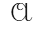 27328GIAO TIẾP VÀ KẾT NỐINói và nghe: Kể chuyện Lớp học viết thư27428GIAO TIẾP VÀ KẾT NỐIBÀI 18: THƯ VIỆN BIẾT ĐI (6 tiết)28GIAO TIẾP VÀ KẾT NỐIĐọc: Thư viện biết đi275-27628GIAO TIẾP VÀ KẾT NỐIViết: Nghe -viết: Thư viện biết điPhân biệt: d/gi, ch/tr, dấu hỏi/dấu ngã27728GIAO TIẾP VÀ KẾT NỐILuyện từ và câuMở rộng vốn từ chỉ đặc điểm; Dấu chấm, dấu phẩy, dấu chấm than27828GIAO TIẾP VÀ KẾT NỐILuyện viết đoạn: Viết đoạn văn giới thiệu một đồ dùng học tập                                                   27928GIAO TIẾP VÀ KẾT NỐIĐọc mở rộng 28029GIAO TIẾP VÀ KẾT NỐIBÀI 19: CẢM ƠN ANH HÀ MÃ (4 tiết)29GIAO TIẾP VÀ KẾT NỐIĐọc: Cảm ơn anh hà mã281-28229GIAO TIẾP VÀ KẾT NỐIViết: Chữ hoa      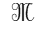 28329GIAO TIẾP VÀ KẾT NỐINói và nghe: Kể chuyện Cảm ơn anh hà mã28429GIAO TIẾP VÀ KẾT NỐIBÀI 20: TỪ CHÚ BỒ CÂU ĐẾN IN-TƠ-NET (6 tiết)29GIAO TIẾP VÀ KẾT NỐIĐọc: Từ chú bồ câu đến in-tơ-net285-28629GIAO TIẾP VÀ KẾT NỐIViết: Nghe -viết: Từ chú bồ câu đến in-tơ-netPhân biệt: eo/oe, l/n, ên/ênh28729GIAO TIẾP VÀ KẾT NỐILuyện từ và câuMở rộng vốn từ về giao tiếp kết nối; Dấu chấm, dấu phẩy28829GIAO TIẾP VÀ KẾT NỐILuyện viết đoạn: Viết đoạn văn tả một đồ dùng trong gia đình                                                   28929GIAO TIẾP VÀ KẾT NỐIĐọc mở rộng 29030CON NGƯỜI VIỆT NAMBÀI 21: MAI AN TIÊM (4 tiết)30CON NGƯỜI VIỆT NAMĐọc: Mai An Tiêm291-29230CON NGƯỜI VIỆT NAMViết: Chữ hoa      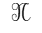 29330CON NGƯỜI VIỆT NAMNói và nghe: Kể chuyện Mai An Tiêm29430CON NGƯỜI VIỆT NAMBÀI 22: THƯ GỬI BỐ NGOÀI ĐẢO (6 tiết)30CON NGƯỜI VIỆT NAMĐọc: Thư gửi bố ngoài đảo295-29630CON NGƯỜI VIỆT NAMViết: Nghe -viết: Thư gửi bố ngoài đảoPhân biệt: d/gi, s/x, ip/iêp29730CON NGƯỜI VIỆT NAMLuyện từ và câuMở rộng vốn từ nghề nghiệp; Câu nêu hoạt động của con người29830CON NGƯỜI VIỆT NAMLuyện viết đoạn: Viết lời cảm ơn các chú bộ đội hải quân                                                29930CON NGƯỜI VIỆT NAMĐọc mở rộng 30031CON NGƯỜI VIỆT NAMBÀI 23: BÓP NÁT QUẢ CAM (4 tiết)31CON NGƯỜI VIỆT NAMĐọc: Bóp nát quả cam301-30231CON NGƯỜI VIỆT NAMViết: Chữ hoa      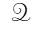 30331CON NGƯỜI VIỆT NAMNói và nghe: Kể chuyện Bóp nát quả cam30431CON NGƯỜI VIỆT NAMBÀI 24: CHIẾC RỄ ĐA TRÒN (6 tiết)31CON NGƯỜI VIỆT NAMĐọc: Chiếc rễ đa tròn305-30631CON NGƯỜI VIỆT NAMViết: Nghe -viết: Chiếc rễ đa tròn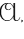 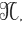 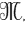 Viết hoa tên riêng người - Phân biệt: iu/ưu, im/iêm30731CON NGƯỜI VIỆT NAMLuyện từ và câuMở rộng vốn từ về Bác Hồ; Câu nêu đặc điểm30831CON NGƯỜI VIỆT NAMLuyện viết đoạn: Viết đoạn văn kể về một sự việc   30931CON NGƯỜI VIỆT NAMĐọc mở rộng 310Củng cố: Tích hợp GDĐP chủ đề 3: danh nhân quê hương em32VIỆT NAM QUÊ HƯƠNG EMBÀI 25: ĐẤT NƯỚC CHÚNG MÌNH (4 tiết) 32VIỆT NAM QUÊ HƯƠNG EMĐọc: Đất nước chúng mình311-31232VIỆT NAM QUÊ HƯƠNG EMViết: Chữ hoa      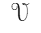 31332VIỆT NAM QUÊ HƯƠNG EMNói và nghe: Kể chuyện Thánh Gióng31432VIỆT NAM QUÊ HƯƠNG EMBÀI 26: TRÊN CÁC MIỀN ĐẤT NƯỚC (6 tiết)32VIỆT NAM QUÊ HƯƠNG EMĐọc: Trên các miền đất nước315-31632VIỆT NAM QUÊ HƯƠNG EMViết: Nghe -viết: Trên các miền đất nướcViết hoa tên địa lí; Phân biệt: ch/tr, iu/iêu31732VIỆT NAM QUÊ HƯƠNG EMLuyện từ và câuMở rộng vốn từ về sản phẩm các miền đất nước; Câu giới thiệu31832VIỆT NAM QUÊ HƯƠNG EMLuyện viết đoạn: Viết đoạn văn giới thiệu một sản phẩm được làm từ tre hoặc gỗ.                                                                                          31932VIỆT NAM QUÊ HƯƠNG EMĐọc mở rộng 32033VIỆT NAM QUÊ HƯƠNG EMBÀI 27: CHUYỆN QUẢ BẦU (4 tiết)33VIỆT NAM QUÊ HƯƠNG EMĐọc: Chuyện quả bầu321-32233VIỆT NAM QUÊ HƯƠNG EMViết: Chữ hoa     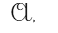 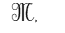 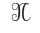 32333VIỆT NAM QUÊ HƯƠNG EMNói và nghe: Kể chuyện Chuyện quả bầu32433VIỆT NAM QUÊ HƯƠNG EMBÀI 28: KHÁM PHÁ ĐÁY BIỂN Ở TRƯỜNG SA (6 tiết)33VIỆT NAM QUÊ HƯƠNG EMĐọc: Khám phá đáy biển ở Trường Sa325-32633VIỆT NAM QUÊ HƯƠNG EMViết: Nghe -viết: Khám phá đáy biển ở Trường SaPhân biệt: it/uyt, ươu/iêu, in/inh32733VIỆT NAM QUÊ HƯƠNG EMLuyện từ và câuMở rộng vốn từ về các loài vật dưới biển; Dấu chấm, dấu phẩy32833VIỆT NAM QUÊ HƯƠNG EMLuyện viết đoạn: Viết đoạn văn kể sự việc chứng kiến, tham gia              32933VIỆT NAM QUÊ HƯƠNG EMĐọc mở rộng 33034BÀI 29: HỒ GƯƠM (4 tiết)34Đọc: Hồ Gươm331-33234Viết: Chữ hoa    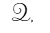 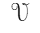 33334Nói và nghe: Nói về quê hương, đất nước em334Tích hợp GDĐP: CĐ2- Đặc sản quê hương em.34BÀI 30: CÁNH ĐỒNG QUÊ EM (6 tiết)34Đọc: Cánh đồng quê em335-33634Viết: Nghe -viết: Cánh đồng quê emViết hoa tên địa lí; Phân biệt: r/d/gi, dấu hỏi/dấu ngã33734Luyện từ và câuMở rộng vốn từ về nghề nghiệp; Câu nêu hoạt động, công việc33834Luyện viết đoạn: Viết đoạn văn kể công việc của người thân             33934Đọc mở rộng 34035ÔN TẬP VÀ ĐÁNH GIÁ CUỐI HỌC KÌ 2Ôn tập tiết 134135ÔN TẬP VÀ ĐÁNH GIÁ CUỐI HỌC KÌ 2Ôn tập tiết 234235ÔN TẬP VÀ ĐÁNH GIÁ CUỐI HỌC KÌ 2Ôn tập tiết 334335ÔN TẬP VÀ ĐÁNH GIÁ CUỐI HỌC KÌ 2Ôn tập tiết 434435ÔN TẬP VÀ ĐÁNH GIÁ CUỐI HỌC KÌ 2Ôn tập tiết 534535ÔN TẬP VÀ ĐÁNH GIÁ CUỐI HỌC KÌ 2Ôn tập tiết 634635ÔN TẬP VÀ ĐÁNH GIÁ CUỐI HỌC KÌ 2Ôn tập tiết 734735ÔN TẬP VÀ ĐÁNH GIÁ CUỐI HỌC KÌ 2Ôn tập tiết 834835ÔN TẬP VÀ ĐÁNH GIÁ CUỐI HỌC KÌ 2Ôn tập – Kiểm tra34935ÔN TẬP VÀ ĐÁNH GIÁ CUỐI HỌC KÌ 2Ôn tập – Kiểm tra350TuầnTên chủ đề/ chủ điểmTên chủ đề/ chủ điểmTên bài họcTên bài họcTên bài họcTên bài họcTên bài họcTên bài họcTên bài họcTên bài họcTên bài họcTiết học/thời lượngNội dung điều chỉnh, bổ sung (nếu có)Nội dung điều chỉnh, bổ sung (nếu có)Ghi chúGhi chúTuần 1CĐ 1: ÔN TẬP VÀ BỔSUNGCĐ 1: ÔN TẬP VÀ BỔSUNGBài 1: Ôn tập các số đến 100 (3 tiết)Bài 1: Ôn tập các số đến 100 (3 tiết)Bài 1: Ôn tập các số đến 100 (3 tiết)Bài 1: Ôn tập các số đến 100 (3 tiết)Bài 1: Ôn tập các số đến 100 (3 tiết)Bài 1: Ôn tập các số đến 100 (3 tiết)Bài 1: Ôn tập các số đến 100 (3 tiết)Bài 1: Ôn tập các số đến 100 (3 tiết)Bài 1: Ôn tập các số đến 100 (3 tiết)Tuần 1CĐ 1: ÔN TẬP VÀ BỔSUNGCĐ 1: ÔN TẬP VÀ BỔSUNGLuyện tậpLuyện tậpLuyện tậpLuyện tậpLuyện tậpLuyện tậpLuyện tậpLuyện tậpLuyện tập1Tuần 1CĐ 1: ÔN TẬP VÀ BỔSUNGCĐ 1: ÔN TẬP VÀ BỔSUNGLuyện tậpLuyện tậpLuyện tậpLuyện tậpLuyện tậpLuyện tậpLuyện tậpLuyện tậpLuyện tập2Tuần 1CĐ 1: ÔN TẬP VÀ BỔSUNGCĐ 1: ÔN TẬP VÀ BỔSUNGLuyện tậpLuyện tậpLuyện tậpLuyện tậpLuyện tậpLuyện tậpLuyện tậpLuyện tậpLuyện tập3Tuần 1CĐ 1: ÔN TẬP VÀ BỔSUNGCĐ 1: ÔN TẬP VÀ BỔSUNGBài 2: Tia số. Số liền trước, số liền sau (2 tiết)Bài 2: Tia số. Số liền trước, số liền sau (2 tiết)Bài 2: Tia số. Số liền trước, số liền sau (2 tiết)Bài 2: Tia số. Số liền trước, số liền sau (2 tiết)Bài 2: Tia số. Số liền trước, số liền sau (2 tiết)Bài 2: Tia số. Số liền trước, số liền sau (2 tiết)Bài 2: Tia số. Số liền trước, số liền sau (2 tiết)Bài 2: Tia số. Số liền trước, số liền sau (2 tiết)Bài 2: Tia số. Số liền trước, số liền sau (2 tiết)Tuần 1CĐ 1: ÔN TẬP VÀ BỔSUNGCĐ 1: ÔN TẬP VÀ BỔSUNGTia số. Số liền trước, số liền sauTia số. Số liền trước, số liền sauTia số. Số liền trước, số liền sauTia số. Số liền trước, số liền sauTia số. Số liền trước, số liền sauTia số. Số liền trước, số liền sauTia số. Số liền trước, số liền sauTia số. Số liền trước, số liền sauTia số. Số liền trước, số liền sau4Tuần 1CĐ 1: ÔN TẬP VÀ BỔSUNGCĐ 1: ÔN TẬP VÀ BỔSUNGLuyện tậpLuyện tậpLuyện tậpLuyện tậpLuyện tậpLuyện tậpLuyện tậpLuyện tậpLuyện tập5Tuần 2CĐ 1: ÔN TẬP VÀ BỔSUNGCĐ 1: ÔN TẬP VÀ BỔSUNGBài 3: Các thành phần của phép cộng, phép trừ (3 tiết)Bài 3: Các thành phần của phép cộng, phép trừ (3 tiết)Bài 3: Các thành phần của phép cộng, phép trừ (3 tiết)Bài 3: Các thành phần của phép cộng, phép trừ (3 tiết)Bài 3: Các thành phần của phép cộng, phép trừ (3 tiết)Bài 3: Các thành phần của phép cộng, phép trừ (3 tiết)Bài 3: Các thành phần của phép cộng, phép trừ (3 tiết)Bài 3: Các thành phần của phép cộng, phép trừ (3 tiết)Bài 3: Các thành phần của phép cộng, phép trừ (3 tiết)Tuần 2CĐ 1: ÔN TẬP VÀ BỔSUNGCĐ 1: ÔN TẬP VÀ BỔSUNGSố hạng. TổngSố hạng. TổngSố hạng. TổngSố hạng. TổngSố hạng. TổngSố hạng. TổngSố hạng. TổngSố hạng. TổngSố hạng. Tổng6Tuần 2CĐ 1: ÔN TẬP VÀ BỔSUNGCĐ 1: ÔN TẬP VÀ BỔSUNGSố bị trừ, số trừ, hiệu.Số bị trừ, số trừ, hiệu.Số bị trừ, số trừ, hiệu.Số bị trừ, số trừ, hiệu.Số bị trừ, số trừ, hiệu.Số bị trừ, số trừ, hiệu.Số bị trừ, số trừ, hiệu.Số bị trừ, số trừ, hiệu.Số bị trừ, số trừ, hiệu.7Tuần 2CĐ 1: ÔN TẬP VÀ BỔSUNGCĐ 1: ÔN TẬP VÀ BỔSUNGLuyện tậpLuyện tậpLuyện tậpLuyện tậpLuyện tậpLuyện tậpLuyện tậpLuyện tậpLuyện tập8Tuần 2CĐ 1: ÔN TẬP VÀ BỔSUNGCĐ 1: ÔN TẬP VÀ BỔSUNGBài 4: Hơn kém nhau bao nhiêu (2 tiết)Bài 4: Hơn kém nhau bao nhiêu (2 tiết)Bài 4: Hơn kém nhau bao nhiêu (2 tiết)Bài 4: Hơn kém nhau bao nhiêu (2 tiết)Bài 4: Hơn kém nhau bao nhiêu (2 tiết)Bài 4: Hơn kém nhau bao nhiêu (2 tiết)Bài 4: Hơn kém nhau bao nhiêu (2 tiết)Bài 4: Hơn kém nhau bao nhiêu (2 tiết)Bài 4: Hơn kém nhau bao nhiêu (2 tiết)Tuần 2CĐ 1: ÔN TẬP VÀ BỔSUNGCĐ 1: ÔN TẬP VÀ BỔSUNGHơn, kém nhau bao nhiêuHơn, kém nhau bao nhiêuHơn, kém nhau bao nhiêuHơn, kém nhau bao nhiêuHơn, kém nhau bao nhiêuHơn, kém nhau bao nhiêuHơn, kém nhau bao nhiêuHơn, kém nhau bao nhiêuHơn, kém nhau bao nhiêu9Tuần 2CĐ 1: ÔN TẬP VÀ BỔSUNGCĐ 1: ÔN TẬP VÀ BỔSUNGLuyện tậpLuyện tậpLuyện tậpLuyện tậpLuyện tậpLuyện tậpLuyện tậpLuyện tậpLuyện tập10Tuần 3CĐ 1: ÔN TẬP VÀ BỔSUNGCĐ 1: ÔN TẬP VÀ BỔSUNGBài 5: Ôn tập phép cộng, phép trừ (không nhớ) trong phạm vi 100 (3 tiết)Bài 5: Ôn tập phép cộng, phép trừ (không nhớ) trong phạm vi 100 (3 tiết)Bài 5: Ôn tập phép cộng, phép trừ (không nhớ) trong phạm vi 100 (3 tiết)Bài 5: Ôn tập phép cộng, phép trừ (không nhớ) trong phạm vi 100 (3 tiết)Bài 5: Ôn tập phép cộng, phép trừ (không nhớ) trong phạm vi 100 (3 tiết)Bài 5: Ôn tập phép cộng, phép trừ (không nhớ) trong phạm vi 100 (3 tiết)Bài 5: Ôn tập phép cộng, phép trừ (không nhớ) trong phạm vi 100 (3 tiết)Tuần 3CĐ 1: ÔN TẬP VÀ BỔSUNGCĐ 1: ÔN TẬP VÀ BỔSUNGLuyện tậpLuyện tậpLuyện tậpLuyện tậpLuyện tậpLuyện tậpLuyện tập111111Tuần 3CĐ 1: ÔN TẬP VÀ BỔSUNGCĐ 1: ÔN TẬP VÀ BỔSUNGLuyện tậpLuyện tậpLuyện tậpLuyện tậpLuyện tậpLuyện tậpLuyện tập121212Tuần 3CĐ 1: ÔN TẬP VÀ BỔSUNGCĐ 1: ÔN TẬP VÀ BỔSUNGLuyện tậpLuyện tậpLuyện tậpLuyện tậpLuyện tậpLuyện tậpLuyện tập131313Tuần 3CĐ 1: ÔN TẬP VÀ BỔSUNGCĐ 1: ÔN TẬP VÀ BỔSUNGBài 6: Luyện tập chung (2 tiết)Bài 6: Luyện tập chung (2 tiết)Bài 6: Luyện tập chung (2 tiết)Bài 6: Luyện tập chung (2 tiết)Bài 6: Luyện tập chung (2 tiết)Bài 6: Luyện tập chung (2 tiết)Bài 6: Luyện tập chung (2 tiết)Tuần 3CĐ 1: ÔN TẬP VÀ BỔSUNGCĐ 1: ÔN TẬP VÀ BỔSUNGLuyện tậpLuyện tậpLuyện tậpLuyện tậpLuyện tậpLuyện tậpLuyện tập141414Tuần 3CĐ 1: ÔN TẬP VÀ BỔSUNGCĐ 1: ÔN TẬP VÀ BỔSUNGLuyện tậpLuyện tậpLuyện tậpLuyện tậpLuyện tậpLuyện tậpLuyện tập151515Tuần 4CĐ 2: PHÉP CỘNG PHÉP TRỪ TRONG PHẠM VI 20CĐ 2: PHÉP CỘNG PHÉP TRỪ TRONG PHẠM VI 20Bài 7: Phép cộng (qua 10) trong phạm vi 20 (5 tiết)Bài 7: Phép cộng (qua 10) trong phạm vi 20 (5 tiết)Bài 7: Phép cộng (qua 10) trong phạm vi 20 (5 tiết)Bài 7: Phép cộng (qua 10) trong phạm vi 20 (5 tiết)Bài 7: Phép cộng (qua 10) trong phạm vi 20 (5 tiết)Bài 7: Phép cộng (qua 10) trong phạm vi 20 (5 tiết)Bài 7: Phép cộng (qua 10) trong phạm vi 20 (5 tiết)Tuần 4CĐ 2: PHÉP CỘNG PHÉP TRỪ TRONG PHẠM VI 20CĐ 2: PHÉP CỘNG PHÉP TRỪ TRONG PHẠM VI 20Phép cộng (qua 10) trong phạm vi 20Phép cộng (qua 10) trong phạm vi 20Phép cộng (qua 10) trong phạm vi 20Phép cộng (qua 10) trong phạm vi 20Phép cộng (qua 10) trong phạm vi 20Phép cộng (qua 10) trong phạm vi 20Phép cộng (qua 10) trong phạm vi 20161616Tuần 4CĐ 2: PHÉP CỘNG PHÉP TRỪ TRONG PHẠM VI 20CĐ 2: PHÉP CỘNG PHÉP TRỪ TRONG PHẠM VI 20Luyện tậpLuyện tậpLuyện tậpLuyện tậpLuyện tậpLuyện tậpLuyện tập171717Tuần 4CĐ 2: PHÉP CỘNG PHÉP TRỪ TRONG PHẠM VI 20CĐ 2: PHÉP CỘNG PHÉP TRỪ TRONG PHẠM VI 20Luyện tậpLuyện tậpLuyện tậpLuyện tậpLuyện tậpLuyện tậpLuyện tập181818Tuần 4CĐ 2: PHÉP CỘNG PHÉP TRỪ TRONG PHẠM VI 20CĐ 2: PHÉP CỘNG PHÉP TRỪ TRONG PHẠM VI 20Luyện tậpLuyện tậpLuyện tậpLuyện tậpLuyện tậpLuyện tậpLuyện tập191919Tuần 4CĐ 2: PHÉP CỘNG PHÉP TRỪ TRONG PHẠM VI 20CĐ 2: PHÉP CỘNG PHÉP TRỪ TRONG PHẠM VI 20Luyện tậpLuyện tậpLuyện tậpLuyện tậpLuyện tậpLuyện tậpLuyện tập202020Tuần 5CĐ 2: PHÉP CỘNG PHÉP TRỪ TRONG PHẠM VI 20CĐ 2: PHÉP CỘNG PHÉP TRỪ TRONG PHẠM VI 20Bài 8: Bảng cộng (qua 10) (2 tiết)Bài 8: Bảng cộng (qua 10) (2 tiết)Bài 8: Bảng cộng (qua 10) (2 tiết)Bài 8: Bảng cộng (qua 10) (2 tiết)Bài 8: Bảng cộng (qua 10) (2 tiết)Bài 8: Bảng cộng (qua 10) (2 tiết)Bài 8: Bảng cộng (qua 10) (2 tiết)Tuần 5CĐ 2: PHÉP CỘNG PHÉP TRỪ TRONG PHẠM VI 20CĐ 2: PHÉP CỘNG PHÉP TRỪ TRONG PHẠM VI 20Bảng cộng (qua 10)Bảng cộng (qua 10)Bảng cộng (qua 10)Bảng cộng (qua 10)Bảng cộng (qua 10)Bảng cộng (qua 10)Bảng cộng (qua 10)212121Tuần 5CĐ 2: PHÉP CỘNG PHÉP TRỪ TRONG PHẠM VI 20CĐ 2: PHÉP CỘNG PHÉP TRỪ TRONG PHẠM VI 20Luyện tậpLuyện tậpLuyện tậpLuyện tậpLuyện tậpLuyện tậpLuyện tập222222Tuần 5CĐ 2: PHÉP CỘNG PHÉP TRỪ TRONG PHẠM VI 20CĐ 2: PHÉP CỘNG PHÉP TRỪ TRONG PHẠM VI 20Bài 9: Bài toán về thêm, bớt một số đơn vị (3 tiết)Bài 9: Bài toán về thêm, bớt một số đơn vị (3 tiết)Bài 9: Bài toán về thêm, bớt một số đơn vị (3 tiết)Bài 9: Bài toán về thêm, bớt một số đơn vị (3 tiết)Bài 9: Bài toán về thêm, bớt một số đơn vị (3 tiết)Bài 9: Bài toán về thêm, bớt một số đơn vị (3 tiết)Bài 9: Bài toán về thêm, bớt một số đơn vị (3 tiết)Tuần 5CĐ 2: PHÉP CỘNG PHÉP TRỪ TRONG PHẠM VI 20CĐ 2: PHÉP CỘNG PHÉP TRỪ TRONG PHẠM VI 20Giải bài toán về thêm một số đơn vịGiải bài toán về thêm một số đơn vịGiải bài toán về thêm một số đơn vịGiải bài toán về thêm một số đơn vịGiải bài toán về thêm một số đơn vịGiải bài toán về thêm một số đơn vịGiải bài toán về thêm một số đơn vị232323Tuần 5CĐ 2: PHÉP CỘNG PHÉP TRỪ TRONG PHẠM VI 20CĐ 2: PHÉP CỘNG PHÉP TRỪ TRONG PHẠM VI 20Giải bài toán về bớt một số đơn vịGiải bài toán về bớt một số đơn vịGiải bài toán về bớt một số đơn vịGiải bài toán về bớt một số đơn vịGiải bài toán về bớt một số đơn vịGiải bài toán về bớt một số đơn vịGiải bài toán về bớt một số đơn vị242424Tuần 5CĐ 2: PHÉP CỘNG PHÉP TRỪ TRONG PHẠM VI 20CĐ 2: PHÉP CỘNG PHÉP TRỪ TRONG PHẠM VI 20Luyện tậpLuyện tậpLuyện tậpLuyện tậpLuyện tậpLuyện tậpLuyện tập252525Tuần 6CĐ 2: PHÉP CỘNG PHÉP TRỪ TRONG PHẠM VI 20CĐ 2: PHÉP CỘNG PHÉP TRỪ TRONG PHẠM VI 20Bài 10: Luyện tập chung (2 tiết)Bài 10: Luyện tập chung (2 tiết)Bài 10: Luyện tập chung (2 tiết)Bài 10: Luyện tập chung (2 tiết)Bài 10: Luyện tập chung (2 tiết)Bài 10: Luyện tập chung (2 tiết)Bài 10: Luyện tập chung (2 tiết)Tuần 6CĐ 2: PHÉP CỘNG PHÉP TRỪ TRONG PHẠM VI 20CĐ 2: PHÉP CỘNG PHÉP TRỪ TRONG PHẠM VI 20Luyện tậpLuyện tậpLuyện tậpLuyện tậpLuyện tậpLuyện tậpLuyện tập262626Tuần 6CĐ 2: PHÉP CỘNG PHÉP TRỪ TRONG PHẠM VI 20CĐ 2: PHÉP CỘNG PHÉP TRỪ TRONG PHẠM VI 20Luyện tậpLuyện tậpLuyện tậpLuyện tậpLuyện tậpLuyện tậpLuyện tập272727Tuần 6CĐ 2: PHÉP CỘNG PHÉP TRỪ TRONG PHẠM VI 20CĐ 2: PHÉP CỘNG PHÉP TRỪ TRONG PHẠM VI 20Bài 11: Phép trừ (qua 10) trong phạm vi 20 (4 tiết)Bài 11: Phép trừ (qua 10) trong phạm vi 20 (4 tiết)Bài 11: Phép trừ (qua 10) trong phạm vi 20 (4 tiết)Bài 11: Phép trừ (qua 10) trong phạm vi 20 (4 tiết)Bài 11: Phép trừ (qua 10) trong phạm vi 20 (4 tiết)Bài 11: Phép trừ (qua 10) trong phạm vi 20 (4 tiết)Bài 11: Phép trừ (qua 10) trong phạm vi 20 (4 tiết)Tuần 6CĐ 2: PHÉP CỘNG PHÉP TRỪ TRONG PHẠM VI 20CĐ 2: PHÉP CỘNG PHÉP TRỪ TRONG PHẠM VI 20Phép trừ (qua 10) trong phạm vi 20Phép trừ (qua 10) trong phạm vi 20Phép trừ (qua 10) trong phạm vi 20Phép trừ (qua 10) trong phạm vi 20Phép trừ (qua 10) trong phạm vi 20Phép trừ (qua 10) trong phạm vi 20Phép trừ (qua 10) trong phạm vi 20282828Tuần 6CĐ 2: PHÉP CỘNG PHÉP TRỪ TRONG PHẠM VI 20CĐ 2: PHÉP CỘNG PHÉP TRỪ TRONG PHẠM VI 20Luyện tậpLuyện tậpLuyện tậpLuyện tậpLuyện tậpLuyện tậpLuyện tập292929Tuần 6CĐ 2: PHÉP CỘNG PHÉP TRỪ TRONG PHẠM VI 20CĐ 2: PHÉP CỘNG PHÉP TRỪ TRONG PHẠM VI 20Luyện tậpLuyện tậpLuyện tậpLuyện tậpLuyện tậpLuyện tậpLuyện tập303030Tuần 7CĐ 2: PHÉP CỘNG PHÉP TRỪ TRONG PHẠM VI 20CĐ 2: PHÉP CỘNG PHÉP TRỪ TRONG PHẠM VI 20Luyện tậpLuyện tậpLuyện tậpLuyện tậpLuyện tậpLuyện tậpLuyện tập313131Tuần 7CĐ 2: PHÉP CỘNG PHÉP TRỪ TRONG PHẠM VI 20CĐ 2: PHÉP CỘNG PHÉP TRỪ TRONG PHẠM VI 20Bài 12: Bảng trừ (qua 10) (2 tiết)Bài 12: Bảng trừ (qua 10) (2 tiết)Bài 12: Bảng trừ (qua 10) (2 tiết)Bài 12: Bảng trừ (qua 10) (2 tiết)Bài 12: Bảng trừ (qua 10) (2 tiết)Bài 12: Bảng trừ (qua 10) (2 tiết)Bài 12: Bảng trừ (qua 10) (2 tiết)Tuần 7CĐ 2: PHÉP CỘNG PHÉP TRỪ TRONG PHẠM VI 20CĐ 2: PHÉP CỘNG PHÉP TRỪ TRONG PHẠM VI 20Bảng trừ (qua 10)Bảng trừ (qua 10)Bảng trừ (qua 10)Bảng trừ (qua 10)Bảng trừ (qua 10)Bảng trừ (qua 10)Bảng trừ (qua 10)323232Tuần 7CĐ 2: PHÉP CỘNG PHÉP TRỪ TRONG PHẠM VI 20CĐ 2: PHÉP CỘNG PHÉP TRỪ TRONG PHẠM VI 20Luyện tậpLuyện tậpLuyện tậpLuyện tậpLuyện tậpLuyện tậpLuyện tập333333Tuần 7CĐ 2: PHÉP CỘNG PHÉP TRỪ TRONG PHẠM VI 20CĐ 2: PHÉP CỘNG PHÉP TRỪ TRONG PHẠM VI 20Bài 13: Bài toán về nhiều hơn, ít hơn một số đơn vị (3 tiết)Bài 13: Bài toán về nhiều hơn, ít hơn một số đơn vị (3 tiết)Bài 13: Bài toán về nhiều hơn, ít hơn một số đơn vị (3 tiết)Bài 13: Bài toán về nhiều hơn, ít hơn một số đơn vị (3 tiết)Bài 13: Bài toán về nhiều hơn, ít hơn một số đơn vị (3 tiết)Bài 13: Bài toán về nhiều hơn, ít hơn một số đơn vị (3 tiết)Bài 13: Bài toán về nhiều hơn, ít hơn một số đơn vị (3 tiết)Tuần 7CĐ 2: PHÉP CỘNG PHÉP TRỪ TRONG PHẠM VI 20CĐ 2: PHÉP CỘNG PHÉP TRỪ TRONG PHẠM VI 20Giải bài toán về nhiều hơn một số đơn vịGiải bài toán về nhiều hơn một số đơn vịGiải bài toán về nhiều hơn một số đơn vịGiải bài toán về nhiều hơn một số đơn vịGiải bài toán về nhiều hơn một số đơn vịGiải bài toán về nhiều hơn một số đơn vịGiải bài toán về nhiều hơn một số đơn vị343434Tuần 7CĐ 2: PHÉP CỘNG PHÉP TRỪ TRONG PHẠM VI 20CĐ 2: PHÉP CỘNG PHÉP TRỪ TRONG PHẠM VI 20Giải bài toán về ít hơn một số đơn vịGiải bài toán về ít hơn một số đơn vịGiải bài toán về ít hơn một số đơn vịGiải bài toán về ít hơn một số đơn vịGiải bài toán về ít hơn một số đơn vịGiải bài toán về ít hơn một số đơn vịGiải bài toán về ít hơn một số đơn vị353535Tuần 8CĐ 2: PHÉP CỘNG PHÉP TRỪ TRONG PHẠM VI 20CĐ 2: PHÉP CỘNG PHÉP TRỪ TRONG PHẠM VI 20Luyện tậpLuyện tậpLuyện tậpLuyện tậpLuyện tậpLuyện tậpLuyện tập363636Tuần 8CĐ 2: PHÉP CỘNG PHÉP TRỪ TRONG PHẠM VI 20CĐ 2: PHÉP CỘNG PHÉP TRỪ TRONG PHẠM VI 20Bài 14: Luyện tập chung (3 tiết)Bài 14: Luyện tập chung (3 tiết)Bài 14: Luyện tập chung (3 tiết)Bài 14: Luyện tập chung (3 tiết)Bài 14: Luyện tập chung (3 tiết)Bài 14: Luyện tập chung (3 tiết)Bài 14: Luyện tập chung (3 tiết)Tuần 8CĐ 2: PHÉP CỘNG PHÉP TRỪ TRONG PHẠM VI 20CĐ 2: PHÉP CỘNG PHÉP TRỪ TRONG PHẠM VI 20Luyện tậpLuyện tậpLuyện tậpLuyện tậpLuyện tậpLuyện tậpLuyện tập363636Tuần 8CĐ 2: PHÉP CỘNG PHÉP TRỪ TRONG PHẠM VI 20CĐ 2: PHÉP CỘNG PHÉP TRỪ TRONG PHẠM VI 20Luyện tậpLuyện tậpLuyện tậpLuyện tậpLuyện tậpLuyện tậpLuyện tập373737Tuần 8CĐ 2: PHÉP CỘNG PHÉP TRỪ TRONG PHẠM VI 20CĐ 2: PHÉP CỘNG PHÉP TRỪ TRONG PHẠM VI 20Luyện tậpLuyện tậpLuyện tậpLuyện tậpLuyện tậpLuyện tậpLuyện tập383838Tuần 8CĐ 3: LÀM QUEN VỚI KHỐI LƯỢNG, DUNG TÍCHCĐ 3: LÀM QUEN VỚI KHỐI LƯỢNG, DUNG TÍCHBài 15: Ki - lô- gam (3 tiết)Bài 15: Ki - lô- gam (3 tiết)Bài 15: Ki - lô- gam (3 tiết)Bài 15: Ki - lô- gam (3 tiết)Bài 15: Ki - lô- gam (3 tiết)Bài 15: Ki - lô- gam (3 tiết)Bài 15: Ki - lô- gam (3 tiết)Tuần 8CĐ 3: LÀM QUEN VỚI KHỐI LƯỢNG, DUNG TÍCHCĐ 3: LÀM QUEN VỚI KHỐI LƯỢNG, DUNG TÍCHNặng hơn, nhẹ hơnNặng hơn, nhẹ hơnNặng hơn, nhẹ hơnNặng hơn, nhẹ hơnNặng hơn, nhẹ hơnNặng hơn, nhẹ hơnNặng hơn, nhẹ hơn393939Tuần 9CĐ 3: LÀM QUEN VỚI KHỐI LƯỢNG, DUNG TÍCHCĐ 3: LÀM QUEN VỚI KHỐI LƯỢNG, DUNG TÍCHKi - lô- gamKi - lô- gamKi - lô- gamKi - lô- gamKi - lô- gamKi - lô- gamKi - lô- gam404040Tuần 9CĐ 3: LÀM QUEN VỚI KHỐI LƯỢNG, DUNG TÍCHCĐ 3: LÀM QUEN VỚI KHỐI LƯỢNG, DUNG TÍCHLuyện tậpLuyện tậpLuyện tậpLuyện tậpLuyện tậpLuyện tậpLuyện tập414141Tuần 9CĐ 3: LÀM QUEN VỚI KHỐI LƯỢNG, DUNG TÍCHCĐ 3: LÀM QUEN VỚI KHỐI LƯỢNG, DUNG TÍCHBài 16: Lít (2 tiết)Bài 16: Lít (2 tiết)Bài 16: Lít (2 tiết)Bài 16: Lít (2 tiết)Bài 16: Lít (2 tiết)Bài 16: Lít (2 tiết)Bài 16: Lít (2 tiết)Tuần 9CĐ 3: LÀM QUEN VỚI KHỐI LƯỢNG, DUNG TÍCHCĐ 3: LÀM QUEN VỚI KHỐI LƯỢNG, DUNG TÍCHLítLítLítLítLítLítLít424242Tuần 9CĐ 3: LÀM QUEN VỚI KHỐI LƯỢNG, DUNG TÍCHCĐ 3: LÀM QUEN VỚI KHỐI LƯỢNG, DUNG TÍCHLuyện tậpLuyện tậpLuyện tậpLuyện tậpLuyện tậpLuyện tậpLuyện tập434343Tuần 9CĐ 3: LÀM QUEN VỚI KHỐI LƯỢNG, DUNG TÍCHCĐ 3: LÀM QUEN VỚI KHỐI LƯỢNG, DUNG TÍCHBài 17: Thực hành và trải nghiệm với các đơn vị Ki - lô - gam, Lít (2 tiết)Bài 17: Thực hành và trải nghiệm với các đơn vị Ki - lô - gam, Lít (2 tiết)Bài 17: Thực hành và trải nghiệm với các đơn vị Ki - lô - gam, Lít (2 tiết)Bài 17: Thực hành và trải nghiệm với các đơn vị Ki - lô - gam, Lít (2 tiết)Bài 17: Thực hành và trải nghiệm với các đơn vị Ki - lô - gam, Lít (2 tiết)Bài 17: Thực hành và trải nghiệm với các đơn vị Ki - lô - gam, Lít (2 tiết)Bài 17: Thực hành và trải nghiệm với các đơn vị Ki - lô - gam, Lít (2 tiết)Tuần 9CĐ 3: LÀM QUEN VỚI KHỐI LƯỢNG, DUNG TÍCHCĐ 3: LÀM QUEN VỚI KHỐI LƯỢNG, DUNG TÍCHThực hành và trải nghiệm với các đơn vị Ki - lô - gam, LítThực hành và trải nghiệm với các đơn vị Ki - lô - gam, LítThực hành và trải nghiệm với các đơn vị Ki - lô - gam, LítThực hành và trải nghiệm với các đơn vị Ki - lô - gam, LítThực hành và trải nghiệm với các đơn vị Ki - lô - gam, LítThực hành và trải nghiệm với các đơn vị Ki - lô - gam, LítThực hành và trải nghiệm với các đơn vị Ki - lô - gam, Lít444444Tuần 10CĐ 3: LÀM QUEN VỚI KHỐI LƯỢNG, DUNG TÍCHCĐ 3: LÀM QUEN VỚI KHỐI LƯỢNG, DUNG TÍCHThực hành và trải nghiệm với các đơn vị Ki - lô - gam, Lít (tiếp)Thực hành và trải nghiệm với các đơn vị Ki - lô - gam, Lít (tiếp)Thực hành và trải nghiệm với các đơn vị Ki - lô - gam, Lít (tiếp)Thực hành và trải nghiệm với các đơn vị Ki - lô - gam, Lít (tiếp)Thực hành và trải nghiệm với các đơn vị Ki - lô - gam, Lít (tiếp)Thực hành và trải nghiệm với các đơn vị Ki - lô - gam, Lít (tiếp)Thực hành và trải nghiệm với các đơn vị Ki - lô - gam, Lít (tiếp)454545Tuần 10CĐ 3: LÀM QUEN VỚI KHỐI LƯỢNG, DUNG TÍCHCĐ 3: LÀM QUEN VỚI KHỐI LƯỢNG, DUNG TÍCHBài 18: Luyện tập chung (1 tiết)Bài 18: Luyện tập chung (1 tiết)Bài 18: Luyện tập chung (1 tiết)Bài 18: Luyện tập chung (1 tiết)Bài 18: Luyện tập chung (1 tiết)Bài 18: Luyện tập chung (1 tiết)Bài 18: Luyện tập chung (1 tiết)Tuần 10CĐ 3: LÀM QUEN VỚI KHỐI LƯỢNG, DUNG TÍCHCĐ 3: LÀM QUEN VỚI KHỐI LƯỢNG, DUNG TÍCHLuyện tập Luyện tập Luyện tập Luyện tập Luyện tập Luyện tập Luyện tập 464646Tuần 10CĐ 4: PHÉP CỘNG, PHÉP TRỪ CÓ NHỚ TRONG PHẠM VI 100CĐ 4: PHÉP CỘNG, PHÉP TRỪ CÓ NHỚ TRONG PHẠM VI 100Bài 19: Phép cộng (có nhớ) số có hai chữ số với số có một chữ số (3 tiết)Bài 19: Phép cộng (có nhớ) số có hai chữ số với số có một chữ số (3 tiết)Bài 19: Phép cộng (có nhớ) số có hai chữ số với số có một chữ số (3 tiết)Bài 19: Phép cộng (có nhớ) số có hai chữ số với số có một chữ số (3 tiết)Bài 19: Phép cộng (có nhớ) số có hai chữ số với số có một chữ số (3 tiết)Bài 19: Phép cộng (có nhớ) số có hai chữ số với số có một chữ số (3 tiết)Bài 19: Phép cộng (có nhớ) số có hai chữ số với số có một chữ số (3 tiết)Tuần 10CĐ 4: PHÉP CỘNG, PHÉP TRỪ CÓ NHỚ TRONG PHẠM VI 100CĐ 4: PHÉP CỘNG, PHÉP TRỪ CÓ NHỚ TRONG PHẠM VI 100Phép cộng (có nhớ) số có hai chữ số với số có một chữ sốPhép cộng (có nhớ) số có hai chữ số với số có một chữ sốPhép cộng (có nhớ) số có hai chữ số với số có một chữ sốPhép cộng (có nhớ) số có hai chữ số với số có một chữ sốPhép cộng (có nhớ) số có hai chữ số với số có một chữ sốPhép cộng (có nhớ) số có hai chữ số với số có một chữ sốPhép cộng (có nhớ) số có hai chữ số với số có một chữ số474747Tuần 10CĐ 4: PHÉP CỘNG, PHÉP TRỪ CÓ NHỚ TRONG PHẠM VI 100CĐ 4: PHÉP CỘNG, PHÉP TRỪ CÓ NHỚ TRONG PHẠM VI 100Luyện tậpLuyện tậpLuyện tậpLuyện tậpLuyện tậpLuyện tậpLuyện tập484848Tuần 10CĐ 4: PHÉP CỘNG, PHÉP TRỪ CÓ NHỚ TRONG PHẠM VI 100CĐ 4: PHÉP CỘNG, PHÉP TRỪ CÓ NHỚ TRONG PHẠM VI 100Luyện tậpLuyện tậpLuyện tậpLuyện tậpLuyện tậpLuyện tậpLuyện tập494949Tuần 11CĐ 4: PHÉP CỘNG, PHÉP TRỪ CÓ NHỚ TRONG PHẠM VI 100CĐ 4: PHÉP CỘNG, PHÉP TRỪ CÓ NHỚ TRONG PHẠM VI 100Bài 20: Phép cộng (có nhớ) số có hai chữ số với số có hai chữ số (4 tiết)Bài 20: Phép cộng (có nhớ) số có hai chữ số với số có hai chữ số (4 tiết)Bài 20: Phép cộng (có nhớ) số có hai chữ số với số có hai chữ số (4 tiết)Bài 20: Phép cộng (có nhớ) số có hai chữ số với số có hai chữ số (4 tiết)Bài 20: Phép cộng (có nhớ) số có hai chữ số với số có hai chữ số (4 tiết)Bài 20: Phép cộng (có nhớ) số có hai chữ số với số có hai chữ số (4 tiết)Bài 20: Phép cộng (có nhớ) số có hai chữ số với số có hai chữ số (4 tiết)Tuần 11CĐ 4: PHÉP CỘNG, PHÉP TRỪ CÓ NHỚ TRONG PHẠM VI 100CĐ 4: PHÉP CỘNG, PHÉP TRỪ CÓ NHỚ TRONG PHẠM VI 100Phép cộng (có nhớ) số có hai chữ số với số có hai chữ sốPhép cộng (có nhớ) số có hai chữ số với số có hai chữ sốPhép cộng (có nhớ) số có hai chữ số với số có hai chữ sốPhép cộng (có nhớ) số có hai chữ số với số có hai chữ sốPhép cộng (có nhớ) số có hai chữ số với số có hai chữ sốPhép cộng (có nhớ) số có hai chữ số với số có hai chữ sốPhép cộng (có nhớ) số có hai chữ số với số có hai chữ số505050Tuần 11CĐ 4: PHÉP CỘNG, PHÉP TRỪ CÓ NHỚ TRONG PHẠM VI 100CĐ 4: PHÉP CỘNG, PHÉP TRỪ CÓ NHỚ TRONG PHẠM VI 100Luyện tậpLuyện tậpLuyện tậpLuyện tậpLuyện tậpLuyện tậpLuyện tập515151Tuần 11CĐ 4: PHÉP CỘNG, PHÉP TRỪ CÓ NHỚ TRONG PHẠM VI 100CĐ 4: PHÉP CỘNG, PHÉP TRỪ CÓ NHỚ TRONG PHẠM VI 100Luyện tậpLuyện tậpLuyện tậpLuyện tậpLuyện tậpLuyện tậpLuyện tập525252Tuần 11CĐ 4: PHÉP CỘNG, PHÉP TRỪ CÓ NHỚ TRONG PHẠM VI 100CĐ 4: PHÉP CỘNG, PHÉP TRỪ CÓ NHỚ TRONG PHẠM VI 100Luyện tậpLuyện tậpLuyện tậpLuyện tậpLuyện tậpLuyện tậpLuyện tập535353Tuần 11CĐ 4: PHÉP CỘNG, PHÉP TRỪ CÓ NHỚ TRONG PHẠM VI 100CĐ 4: PHÉP CỘNG, PHÉP TRỪ CÓ NHỚ TRONG PHẠM VI 100Bài 21: Luyện tập chung (2 tiết)Bài 21: Luyện tập chung (2 tiết)Bài 21: Luyện tập chung (2 tiết)Bài 21: Luyện tập chung (2 tiết)Bài 21: Luyện tập chung (2 tiết)Bài 21: Luyện tập chung (2 tiết)Bài 21: Luyện tập chung (2 tiết)Tuần 11CĐ 4: PHÉP CỘNG, PHÉP TRỪ CÓ NHỚ TRONG PHẠM VI 100CĐ 4: PHÉP CỘNG, PHÉP TRỪ CÓ NHỚ TRONG PHẠM VI 100Luyện tậpLuyện tậpLuyện tậpLuyện tậpLuyện tậpLuyện tậpLuyện tập545454Tuần 12CĐ 4: PHÉP CỘNG, PHÉP TRỪ CÓ NHỚ TRONG PHẠM VI 100CĐ 4: PHÉP CỘNG, PHÉP TRỪ CÓ NHỚ TRONG PHẠM VI 100Luyện tậpLuyện tậpLuyện tậpLuyện tậpLuyện tậpLuyện tậpLuyện tập555555Tuần 12CĐ 4: PHÉP CỘNG, PHÉP TRỪ CÓ NHỚ TRONG PHẠM VI 100CĐ 4: PHÉP CỘNG, PHÉP TRỪ CÓ NHỚ TRONG PHẠM VI 100Bài 22: Phép trừ (có nhớ) số có hai chữ số với số có một chữ số (4 tiết)Bài 22: Phép trừ (có nhớ) số có hai chữ số với số có một chữ số (4 tiết)Bài 22: Phép trừ (có nhớ) số có hai chữ số với số có một chữ số (4 tiết)Bài 22: Phép trừ (có nhớ) số có hai chữ số với số có một chữ số (4 tiết)Bài 22: Phép trừ (có nhớ) số có hai chữ số với số có một chữ số (4 tiết)Bài 22: Phép trừ (có nhớ) số có hai chữ số với số có một chữ số (4 tiết)Bài 22: Phép trừ (có nhớ) số có hai chữ số với số có một chữ số (4 tiết)Tuần 12CĐ 4: PHÉP CỘNG, PHÉP TRỪ CÓ NHỚ TRONG PHẠM VI 100CĐ 4: PHÉP CỘNG, PHÉP TRỪ CÓ NHỚ TRONG PHẠM VI 100Phép trừ (có nhớ) số có hai chữ số với số có một chữ sốPhép trừ (có nhớ) số có hai chữ số với số có một chữ sốPhép trừ (có nhớ) số có hai chữ số với số có một chữ sốPhép trừ (có nhớ) số có hai chữ số với số có một chữ sốPhép trừ (có nhớ) số có hai chữ số với số có một chữ sốPhép trừ (có nhớ) số có hai chữ số với số có một chữ sốPhép trừ (có nhớ) số có hai chữ số với số có một chữ số565656Tuần 12CĐ 4: PHÉP CỘNG, PHÉP TRỪ CÓ NHỚ TRONG PHẠM VI 100CĐ 4: PHÉP CỘNG, PHÉP TRỪ CÓ NHỚ TRONG PHẠM VI 100Luyện tậpLuyện tậpLuyện tậpLuyện tậpLuyện tậpLuyện tậpLuyện tập575757Tuần 12CĐ 4: PHÉP CỘNG, PHÉP TRỪ CÓ NHỚ TRONG PHẠM VI 100CĐ 4: PHÉP CỘNG, PHÉP TRỪ CÓ NHỚ TRONG PHẠM VI 100Luyện tậpLuyện tậpLuyện tậpLuyện tậpLuyện tậpLuyện tậpLuyện tập585858Tuần 12CĐ 4: PHÉP CỘNG, PHÉP TRỪ CÓ NHỚ TRONG PHẠM VI 100CĐ 4: PHÉP CỘNG, PHÉP TRỪ CÓ NHỚ TRONG PHẠM VI 100Luyện tậpLuyện tậpLuyện tậpLuyện tậpLuyện tậpLuyện tậpLuyện tập595959Tuần 13CĐ 4: PHÉP CỘNG, PHÉP TRỪ CÓ NHỚ TRONG PHẠM VI 100CĐ 4: PHÉP CỘNG, PHÉP TRỪ CÓ NHỚ TRONG PHẠM VI 100Bài 23: Phép trừ (có nhớ) số có hai chữ số với số có hai chữ số (5 tiết)Bài 23: Phép trừ (có nhớ) số có hai chữ số với số có hai chữ số (5 tiết)Bài 23: Phép trừ (có nhớ) số có hai chữ số với số có hai chữ số (5 tiết)Bài 23: Phép trừ (có nhớ) số có hai chữ số với số có hai chữ số (5 tiết)Bài 23: Phép trừ (có nhớ) số có hai chữ số với số có hai chữ số (5 tiết)Bài 23: Phép trừ (có nhớ) số có hai chữ số với số có hai chữ số (5 tiết)Bài 23: Phép trừ (có nhớ) số có hai chữ số với số có hai chữ số (5 tiết)Tuần 13CĐ 4: PHÉP CỘNG, PHÉP TRỪ CÓ NHỚ TRONG PHẠM VI 100CĐ 4: PHÉP CỘNG, PHÉP TRỪ CÓ NHỚ TRONG PHẠM VI 100Phép trừ (có nhớ) số có hai chữ số với số có hai chữ sốPhép trừ (có nhớ) số có hai chữ số với số có hai chữ sốPhép trừ (có nhớ) số có hai chữ số với số có hai chữ sốPhép trừ (có nhớ) số có hai chữ số với số có hai chữ sốPhép trừ (có nhớ) số có hai chữ số với số có hai chữ sốPhép trừ (có nhớ) số có hai chữ số với số có hai chữ sốPhép trừ (có nhớ) số có hai chữ số với số có hai chữ số606060Tuần 13CĐ 4: PHÉP CỘNG, PHÉP TRỪ CÓ NHỚ TRONG PHẠM VI 100CĐ 4: PHÉP CỘNG, PHÉP TRỪ CÓ NHỚ TRONG PHẠM VI 100Luyện tậpLuyện tậpLuyện tậpLuyện tậpLuyện tậpLuyện tậpLuyện tập616161Tuần 13CĐ 4: PHÉP CỘNG, PHÉP TRỪ CÓ NHỚ TRONG PHẠM VI 100CĐ 4: PHÉP CỘNG, PHÉP TRỪ CÓ NHỚ TRONG PHẠM VI 100Luyện tậpLuyện tậpLuyện tậpLuyện tậpLuyện tậpLuyện tậpLuyện tập626262Tuần 13CĐ 4: PHÉP CỘNG, PHÉP TRỪ CÓ NHỚ TRONG PHẠM VI 100CĐ 4: PHÉP CỘNG, PHÉP TRỪ CÓ NHỚ TRONG PHẠM VI 100Luyện tậpLuyện tậpLuyện tậpLuyện tậpLuyện tậpLuyện tậpLuyện tập636363Tuần 13CĐ 4: PHÉP CỘNG, PHÉP TRỪ CÓ NHỚ TRONG PHẠM VI 100CĐ 4: PHÉP CỘNG, PHÉP TRỪ CÓ NHỚ TRONG PHẠM VI 100Luyện tậpLuyện tậpLuyện tậpLuyện tậpLuyện tậpLuyện tậpLuyện tập646464Tuần 14CĐ 4: PHÉP CỘNG, PHÉP TRỪ CÓ NHỚ TRONG PHẠM VI 100CĐ 4: PHÉP CỘNG, PHÉP TRỪ CÓ NHỚ TRONG PHẠM VI 100Bài 24: Luyện tập chung (2 tiết)Bài 24: Luyện tập chung (2 tiết)Bài 24: Luyện tập chung (2 tiết)Bài 24: Luyện tập chung (2 tiết)Bài 24: Luyện tập chung (2 tiết)Bài 24: Luyện tập chung (2 tiết)Bài 24: Luyện tập chung (2 tiết)Bài 24: Luyện tập chung (2 tiết)Tuần 14CĐ 4: PHÉP CỘNG, PHÉP TRỪ CÓ NHỚ TRONG PHẠM VI 100CĐ 4: PHÉP CỘNG, PHÉP TRỪ CÓ NHỚ TRONG PHẠM VI 100Luyện tậpLuyện tậpLuyện tậpLuyện tậpLuyện tậpLuyện tậpLuyện tậpLuyện tập6565Tuần 14CĐ 4: PHÉP CỘNG, PHÉP TRỪ CÓ NHỚ TRONG PHẠM VI 100CĐ 4: PHÉP CỘNG, PHÉP TRỪ CÓ NHỚ TRONG PHẠM VI 100Luyện tậpLuyện tậpLuyện tậpLuyện tậpLuyện tậpLuyện tậpLuyện tậpLuyện tập6666Tuần 14CĐ 5: LÀM QUEN VỚI HÌNH PHẲNGCĐ 5: LÀM QUEN VỚI HÌNH PHẲNGBài 25: Điểm, đoạn thẳng, đường thẳng, đường cong, ba điểm thẳng hàng (2 tiết)Bài 25: Điểm, đoạn thẳng, đường thẳng, đường cong, ba điểm thẳng hàng (2 tiết)Bài 25: Điểm, đoạn thẳng, đường thẳng, đường cong, ba điểm thẳng hàng (2 tiết)Bài 25: Điểm, đoạn thẳng, đường thẳng, đường cong, ba điểm thẳng hàng (2 tiết)Bài 25: Điểm, đoạn thẳng, đường thẳng, đường cong, ba điểm thẳng hàng (2 tiết)Bài 25: Điểm, đoạn thẳng, đường thẳng, đường cong, ba điểm thẳng hàng (2 tiết)Bài 25: Điểm, đoạn thẳng, đường thẳng, đường cong, ba điểm thẳng hàng (2 tiết)Bài 25: Điểm, đoạn thẳng, đường thẳng, đường cong, ba điểm thẳng hàng (2 tiết)Tuần 14CĐ 5: LÀM QUEN VỚI HÌNH PHẲNGCĐ 5: LÀM QUEN VỚI HÌNH PHẲNGĐiểm, đoạn thẳngĐiểm, đoạn thẳngĐiểm, đoạn thẳngĐiểm, đoạn thẳngĐiểm, đoạn thẳngĐiểm, đoạn thẳngĐiểm, đoạn thẳngĐiểm, đoạn thẳng6767Tuần 14CĐ 5: LÀM QUEN VỚI HÌNH PHẲNGCĐ 5: LÀM QUEN VỚI HÌNH PHẲNGĐường thẳng, đường cong, ba điểm thẳng hàngĐường thẳng, đường cong, ba điểm thẳng hàngĐường thẳng, đường cong, ba điểm thẳng hàngĐường thẳng, đường cong, ba điểm thẳng hàngĐường thẳng, đường cong, ba điểm thẳng hàngĐường thẳng, đường cong, ba điểm thẳng hàngĐường thẳng, đường cong, ba điểm thẳng hàngĐường thẳng, đường cong, ba điểm thẳng hàng6868Tuần 14CĐ 5: LÀM QUEN VỚI HÌNH PHẲNGCĐ 5: LÀM QUEN VỚI HÌNH PHẲNGBài 26: Đường gấp khúc. Hình tứ giác (2 tiết)Bài 26: Đường gấp khúc. Hình tứ giác (2 tiết)Bài 26: Đường gấp khúc. Hình tứ giác (2 tiết)Bài 26: Đường gấp khúc. Hình tứ giác (2 tiết)Bài 26: Đường gấp khúc. Hình tứ giác (2 tiết)Bài 26: Đường gấp khúc. Hình tứ giác (2 tiết)Bài 26: Đường gấp khúc. Hình tứ giác (2 tiết)Bài 26: Đường gấp khúc. Hình tứ giác (2 tiết)Tuần 14CĐ 5: LÀM QUEN VỚI HÌNH PHẲNGCĐ 5: LÀM QUEN VỚI HÌNH PHẲNGĐường gấp khúc. Hình tứ giácĐường gấp khúc. Hình tứ giácĐường gấp khúc. Hình tứ giácĐường gấp khúc. Hình tứ giácĐường gấp khúc. Hình tứ giácĐường gấp khúc. Hình tứ giácĐường gấp khúc. Hình tứ giácĐường gấp khúc. Hình tứ giác6969Tuần 15CĐ 5: LÀM QUEN VỚI HÌNH PHẲNGCĐ 5: LÀM QUEN VỚI HÌNH PHẲNGLuyện tậpLuyện tậpLuyện tậpLuyện tậpLuyện tậpLuyện tậpLuyện tậpLuyện tập7070Tuần 15CĐ 5: LÀM QUEN VỚI HÌNH PHẲNGCĐ 5: LÀM QUEN VỚI HÌNH PHẲNGBài 27: Thực hành gấp, cắt, ghép, xếp hình. Vẽ đoạn thẳng (2 tiết)Bài 27: Thực hành gấp, cắt, ghép, xếp hình. Vẽ đoạn thẳng (2 tiết)Bài 27: Thực hành gấp, cắt, ghép, xếp hình. Vẽ đoạn thẳng (2 tiết)Bài 27: Thực hành gấp, cắt, ghép, xếp hình. Vẽ đoạn thẳng (2 tiết)Bài 27: Thực hành gấp, cắt, ghép, xếp hình. Vẽ đoạn thẳng (2 tiết)Bài 27: Thực hành gấp, cắt, ghép, xếp hình. Vẽ đoạn thẳng (2 tiết)Bài 27: Thực hành gấp, cắt, ghép, xếp hình. Vẽ đoạn thẳng (2 tiết)Bài 27: Thực hành gấp, cắt, ghép, xếp hình. Vẽ đoạn thẳng (2 tiết)Tuần 15CĐ 5: LÀM QUEN VỚI HÌNH PHẲNGCĐ 5: LÀM QUEN VỚI HÌNH PHẲNGThực hành gấp, cắt, ghép, xếp hìnhThực hành gấp, cắt, ghép, xếp hìnhThực hành gấp, cắt, ghép, xếp hìnhThực hành gấp, cắt, ghép, xếp hìnhThực hành gấp, cắt, ghép, xếp hìnhThực hành gấp, cắt, ghép, xếp hìnhThực hành gấp, cắt, ghép, xếp hìnhThực hành gấp, cắt, ghép, xếp hình7171Tuần 15CĐ 5: LÀM QUEN VỚI HÌNH PHẲNGCĐ 5: LÀM QUEN VỚI HÌNH PHẲNGVẽ đoạn thẳngVẽ đoạn thẳngVẽ đoạn thẳngVẽ đoạn thẳngVẽ đoạn thẳngVẽ đoạn thẳngVẽ đoạn thẳngVẽ đoạn thẳng7272Tuần 15CĐ 5: LÀM QUEN VỚI HÌNH PHẲNGCĐ 5: LÀM QUEN VỚI HÌNH PHẲNGBài 28: Luyện tập chung (1 tiết)Bài 28: Luyện tập chung (1 tiết)Bài 28: Luyện tập chung (1 tiết)Bài 28: Luyện tập chung (1 tiết)Bài 28: Luyện tập chung (1 tiết)Bài 28: Luyện tập chung (1 tiết)Bài 28: Luyện tập chung (1 tiết)Bài 28: Luyện tập chung (1 tiết)Tuần 15CĐ 5: LÀM QUEN VỚI HÌNH PHẲNGCĐ 5: LÀM QUEN VỚI HÌNH PHẲNGLuyện tậpLuyện tậpLuyện tậpLuyện tậpLuyện tậpLuyện tậpLuyện tậpLuyện tập7373Tuần 15CĐ 6: NGÀY - GIỜ, GIỜ - PHÚT, NGÀY - THÁNGCĐ 6: NGÀY - GIỜ, GIỜ - PHÚT, NGÀY - THÁNGBài 29: Ngày - giờ, giờ - phút (2 tiết)Bài 29: Ngày - giờ, giờ - phút (2 tiết)Bài 29: Ngày - giờ, giờ - phút (2 tiết)Bài 29: Ngày - giờ, giờ - phút (2 tiết)Bài 29: Ngày - giờ, giờ - phút (2 tiết)Bài 29: Ngày - giờ, giờ - phút (2 tiết)Bài 29: Ngày - giờ, giờ - phút (2 tiết)Bài 29: Ngày - giờ, giờ - phút (2 tiết)Tuần 15CĐ 6: NGÀY - GIỜ, GIỜ - PHÚT, NGÀY - THÁNGCĐ 6: NGÀY - GIỜ, GIỜ - PHÚT, NGÀY - THÁNGNgày - giờ, giờ - phútNgày - giờ, giờ - phútNgày - giờ, giờ - phútNgày - giờ, giờ - phútNgày - giờ, giờ - phútNgày - giờ, giờ - phútNgày - giờ, giờ - phútNgày - giờ, giờ - phút7474Tuần 16CĐ 6: NGÀY - GIỜ, GIỜ - PHÚT, NGÀY - THÁNGCĐ 6: NGÀY - GIỜ, GIỜ - PHÚT, NGÀY - THÁNGXem đồng hồXem đồng hồXem đồng hồXem đồng hồXem đồng hồXem đồng hồXem đồng hồXem đồng hồ7575Tuần 16CĐ 6: NGÀY - GIỜ, GIỜ - PHÚT, NGÀY - THÁNGCĐ 6: NGÀY - GIỜ, GIỜ - PHÚT, NGÀY - THÁNGBài 30: Ngày - tháng (2 tiết)Bài 30: Ngày - tháng (2 tiết)Bài 30: Ngày - tháng (2 tiết)Bài 30: Ngày - tháng (2 tiết)Bài 30: Ngày - tháng (2 tiết)Bài 30: Ngày - tháng (2 tiết)Bài 30: Ngày - tháng (2 tiết)Bài 30: Ngày - tháng (2 tiết)Tuần 16CĐ 6: NGÀY - GIỜ, GIỜ - PHÚT, NGÀY - THÁNGCĐ 6: NGÀY - GIỜ, GIỜ - PHÚT, NGÀY - THÁNGNgày – thángNgày – thángNgày – thángNgày – thángNgày – thángNgày – thángNgày – thángNgày – tháng7676Tuần 16CĐ 6: NGÀY - GIỜ, GIỜ - PHÚT, NGÀY - THÁNGCĐ 6: NGÀY - GIỜ, GIỜ - PHÚT, NGÀY - THÁNGLuyện tậpLuyện tậpLuyện tậpLuyện tậpLuyện tậpLuyện tậpLuyện tậpLuyện tập7777Tuần 16CĐ 6: NGÀY - GIỜ, GIỜ - PHÚT, NGÀY - THÁNGCĐ 6: NGÀY - GIỜ, GIỜ - PHÚT, NGÀY - THÁNGBài 31: Thực hành và trải nghiệm xem đồng hồ, xem lịch (2 tiết)Bài 31: Thực hành và trải nghiệm xem đồng hồ, xem lịch (2 tiết)Bài 31: Thực hành và trải nghiệm xem đồng hồ, xem lịch (2 tiết)Bài 31: Thực hành và trải nghiệm xem đồng hồ, xem lịch (2 tiết)Bài 31: Thực hành và trải nghiệm xem đồng hồ, xem lịch (2 tiết)Bài 31: Thực hành và trải nghiệm xem đồng hồ, xem lịch (2 tiết)Bài 31: Thực hành và trải nghiệm xem đồng hồ, xem lịch (2 tiết)Bài 31: Thực hành và trải nghiệm xem đồng hồ, xem lịch (2 tiết)Tuần 16CĐ 6: NGÀY - GIỜ, GIỜ - PHÚT, NGÀY - THÁNGCĐ 6: NGÀY - GIỜ, GIỜ - PHÚT, NGÀY - THÁNGThực hành và trải nghiệm xem đồng hồ, xem lịchThực hành và trải nghiệm xem đồng hồ, xem lịchThực hành và trải nghiệm xem đồng hồ, xem lịchThực hành và trải nghiệm xem đồng hồ, xem lịchThực hành và trải nghiệm xem đồng hồ, xem lịchThực hành và trải nghiệm xem đồng hồ, xem lịchThực hành và trải nghiệm xem đồng hồ, xem lịchThực hành và trải nghiệm xem đồng hồ, xem lịch7878Tuần 16CĐ 6: NGÀY - GIỜ, GIỜ - PHÚT, NGÀY - THÁNGCĐ 6: NGÀY - GIỜ, GIỜ - PHÚT, NGÀY - THÁNGThực hành và trải nghiệm xem đồng hồ, xem lịch (tiếp)Thực hành và trải nghiệm xem đồng hồ, xem lịch (tiếp)Thực hành và trải nghiệm xem đồng hồ, xem lịch (tiếp)Thực hành và trải nghiệm xem đồng hồ, xem lịch (tiếp)Thực hành và trải nghiệm xem đồng hồ, xem lịch (tiếp)Thực hành và trải nghiệm xem đồng hồ, xem lịch (tiếp)Thực hành và trải nghiệm xem đồng hồ, xem lịch (tiếp)Thực hành và trải nghiệm xem đồng hồ, xem lịch (tiếp)7979Tuần 17CĐ 6: NGÀY - GIỜ, GIỜ - PHÚT, NGÀY - THÁNGCĐ 6: NGÀY - GIỜ, GIỜ - PHÚT, NGÀY - THÁNGBài 32: Luyện tập chung (1 tiết)Bài 32: Luyện tập chung (1 tiết)Bài 32: Luyện tập chung (1 tiết)Bài 32: Luyện tập chung (1 tiết)Bài 32: Luyện tập chung (1 tiết)Bài 32: Luyện tập chung (1 tiết)Bài 32: Luyện tập chung (1 tiết)Bài 32: Luyện tập chung (1 tiết)Tuần 17CĐ 6: NGÀY - GIỜ, GIỜ - PHÚT, NGÀY - THÁNGCĐ 6: NGÀY - GIỜ, GIỜ - PHÚT, NGÀY - THÁNGLuyện tậpLuyện tậpLuyện tậpLuyện tậpLuyện tậpLuyện tậpLuyện tậpLuyện tập8080Tuần 17CĐ 7: ÔN TẬP HỌC KÌ ICĐ 7: ÔN TẬP HỌC KÌ IBài 33: Ôn tập phép cộng, phép trừ trong phạm vi 20, 100 (4 tiết)Bài 33: Ôn tập phép cộng, phép trừ trong phạm vi 20, 100 (4 tiết)Bài 33: Ôn tập phép cộng, phép trừ trong phạm vi 20, 100 (4 tiết)Bài 33: Ôn tập phép cộng, phép trừ trong phạm vi 20, 100 (4 tiết)Bài 33: Ôn tập phép cộng, phép trừ trong phạm vi 20, 100 (4 tiết)Bài 33: Ôn tập phép cộng, phép trừ trong phạm vi 20, 100 (4 tiết)Bài 33: Ôn tập phép cộng, phép trừ trong phạm vi 20, 100 (4 tiết)Bài 33: Ôn tập phép cộng, phép trừ trong phạm vi 20, 100 (4 tiết)Tuần 17CĐ 7: ÔN TẬP HỌC KÌ ICĐ 7: ÔN TẬP HỌC KÌ IÔn tập phép cộng, phép trừ trong phạm vi 20Ôn tập phép cộng, phép trừ trong phạm vi 20Ôn tập phép cộng, phép trừ trong phạm vi 20Ôn tập phép cộng, phép trừ trong phạm vi 20Ôn tập phép cộng, phép trừ trong phạm vi 20Ôn tập phép cộng, phép trừ trong phạm vi 20Ôn tập phép cộng, phép trừ trong phạm vi 20Ôn tập phép cộng, phép trừ trong phạm vi 208181Tuần 17CĐ 7: ÔN TẬP HỌC KÌ ICĐ 7: ÔN TẬP HỌC KÌ ILuyện tậpLuyện tậpLuyện tậpLuyện tậpLuyện tậpLuyện tậpLuyện tậpLuyện tập8282Tuần 17CĐ 7: ÔN TẬP HỌC KÌ ICĐ 7: ÔN TẬP HỌC KÌ IÔn tập phép cộng, phép trừ trong phạm vi 100Ôn tập phép cộng, phép trừ trong phạm vi 100Ôn tập phép cộng, phép trừ trong phạm vi 100Ôn tập phép cộng, phép trừ trong phạm vi 100Ôn tập phép cộng, phép trừ trong phạm vi 100Ôn tập phép cộng, phép trừ trong phạm vi 100Ôn tập phép cộng, phép trừ trong phạm vi 100Ôn tập phép cộng, phép trừ trong phạm vi 1008383Tuần 17CĐ 7: ÔN TẬP HỌC KÌ ICĐ 7: ÔN TẬP HỌC KÌ ILuyện tậpLuyện tậpLuyện tậpLuyện tậpLuyện tậpLuyện tậpLuyện tậpLuyện tập8484Tuần 18CĐ 7: ÔN TẬP HỌC KÌ ICĐ 7: ÔN TẬP HỌC KÌ IBài 34: Ôn tập hình phẳng (2 tiết)Bài 34: Ôn tập hình phẳng (2 tiết)Bài 34: Ôn tập hình phẳng (2 tiết)Bài 34: Ôn tập hình phẳng (2 tiết)Bài 34: Ôn tập hình phẳng (2 tiết)Bài 34: Ôn tập hình phẳng (2 tiết)Bài 34: Ôn tập hình phẳng (2 tiết)Bài 34: Ôn tập hình phẳng (2 tiết)Tuần 18CĐ 7: ÔN TẬP HỌC KÌ ICĐ 7: ÔN TẬP HỌC KÌ ILuyện tậpLuyện tậpLuyện tậpLuyện tậpLuyện tậpLuyện tậpLuyện tậpLuyện tập8585Tuần 18CĐ 7: ÔN TẬP HỌC KÌ ICĐ 7: ÔN TẬP HỌC KÌ ILuyện tậpLuyện tậpLuyện tậpLuyện tậpLuyện tậpLuyện tậpLuyện tậpLuyện tập8686Tuần 18CĐ 7: ÔN TẬP HỌC KÌ ICĐ 7: ÔN TẬP HỌC KÌ IBài 35: Ôn tập đo lường (2 tiết)Bài 35: Ôn tập đo lường (2 tiết)Bài 35: Ôn tập đo lường (2 tiết)Bài 35: Ôn tập đo lường (2 tiết)Bài 35: Ôn tập đo lường (2 tiết)Bài 35: Ôn tập đo lường (2 tiết)Bài 35: Ôn tập đo lường (2 tiết)Bài 35: Ôn tập đo lường (2 tiết)Tuần 18CĐ 7: ÔN TẬP HỌC KÌ ICĐ 7: ÔN TẬP HỌC KÌ ILuyện tậpLuyện tậpLuyện tậpLuyện tậpLuyện tậpLuyện tậpLuyện tậpLuyện tập8787Tuần 18CĐ 7: ÔN TẬP HỌC KÌ ICĐ 7: ÔN TẬP HỌC KÌ ILuyện tậpLuyện tậpLuyện tậpLuyện tậpLuyện tậpLuyện tậpLuyện tậpLuyện tập8888Tuần 18CĐ 7: ÔN TẬP HỌC KÌ ICĐ 7: ÔN TẬP HỌC KÌ IBài 36: Ôn tập chung (2 tiết)Bài 36: Ôn tập chung (2 tiết)Bài 36: Ôn tập chung (2 tiết)Bài 36: Ôn tập chung (2 tiết)Bài 36: Ôn tập chung (2 tiết)Bài 36: Ôn tập chung (2 tiết)Bài 36: Ôn tập chung (2 tiết)Bài 36: Ôn tập chung (2 tiết)Tuần 18CĐ 7: ÔN TẬP HỌC KÌ ICĐ 7: ÔN TẬP HỌC KÌ ILuyện tậpLuyện tậpLuyện tậpLuyện tậpLuyện tậpLuyện tậpLuyện tậpLuyện tập8989Tuần 19CĐ 7: ÔN TẬP HỌC KÌ ICĐ 7: ÔN TẬP HỌC KÌ ILuyện tậpLuyện tậpLuyện tậpLuyện tậpLuyện tậpLuyện tậpLuyện tậpLuyện tập9090Tuần 19CĐ 8: PHÉP NHÂN, PHÉP CHIACĐ 8: PHÉP NHÂN, PHÉP CHIABài 37: Phép nhân (2 tiết)Bài 37: Phép nhân (2 tiết)Bài 37: Phép nhân (2 tiết)Bài 37: Phép nhân (2 tiết)Bài 37: Phép nhân (2 tiết)Bài 37: Phép nhân (2 tiết)Bài 37: Phép nhân (2 tiết)Bài 37: Phép nhân (2 tiết)Tuần 19CĐ 8: PHÉP NHÂN, PHÉP CHIACĐ 8: PHÉP NHÂN, PHÉP CHIAPhép nhânPhép nhânPhép nhânPhép nhânPhép nhânPhép nhânPhép nhânPhép nhân9191Tuần 19CĐ 8: PHÉP NHÂN, PHÉP CHIACĐ 8: PHÉP NHÂN, PHÉP CHIALuyện tậpLuyện tậpLuyện tậpLuyện tậpLuyện tậpLuyện tậpLuyện tậpLuyện tập9292Tuần 19CĐ 8: PHÉP NHÂN, PHÉP CHIACĐ 8: PHÉP NHÂN, PHÉP CHIABài 38: Thừa số, tích (2 tiết)Bài 38: Thừa số, tích (2 tiết)Bài 38: Thừa số, tích (2 tiết)Bài 38: Thừa số, tích (2 tiết)Bài 38: Thừa số, tích (2 tiết)Bài 38: Thừa số, tích (2 tiết)Bài 38: Thừa số, tích (2 tiết)Bài 38: Thừa số, tích (2 tiết)Tuần 19CĐ 8: PHÉP NHÂN, PHÉP CHIACĐ 8: PHÉP NHÂN, PHÉP CHIAThừa số, tíchThừa số, tíchThừa số, tíchThừa số, tíchThừa số, tíchThừa số, tíchThừa số, tíchThừa số, tích9393Tuần 19CĐ 8: PHÉP NHÂN, PHÉP CHIACĐ 8: PHÉP NHÂN, PHÉP CHIALuyện tậpLuyện tậpLuyện tậpLuyện tậpLuyện tậpLuyện tậpLuyện tậpLuyện tập9494Tuần 20CĐ 8: PHÉP NHÂN, PHÉP CHIACĐ 8: PHÉP NHÂN, PHÉP CHIABài 39: Bảng nhân 2 (2 tiết)Bài 39: Bảng nhân 2 (2 tiết)Bài 39: Bảng nhân 2 (2 tiết)Bài 39: Bảng nhân 2 (2 tiết)Bài 39: Bảng nhân 2 (2 tiết)Bài 39: Bảng nhân 2 (2 tiết)Bài 39: Bảng nhân 2 (2 tiết)Bài 39: Bảng nhân 2 (2 tiết)Tuần 20CĐ 8: PHÉP NHÂN, PHÉP CHIACĐ 8: PHÉP NHÂN, PHÉP CHIABảng nhân 2Bảng nhân 2Bảng nhân 2Bảng nhân 2Bảng nhân 2Bảng nhân 2Bảng nhân 2Bảng nhân 29595Tuần 20CĐ 8: PHÉP NHÂN, PHÉP CHIACĐ 8: PHÉP NHÂN, PHÉP CHIALuyện tậpLuyện tậpLuyện tậpLuyện tậpLuyện tậpLuyện tậpLuyện tậpLuyện tập9696Tuần 20CĐ 8: PHÉP NHÂN, PHÉP CHIACĐ 8: PHÉP NHÂN, PHÉP CHIABài 40: Bảng nhân 5 (2 tiết)Bài 40: Bảng nhân 5 (2 tiết)Bài 40: Bảng nhân 5 (2 tiết)Bài 40: Bảng nhân 5 (2 tiết)Bài 40: Bảng nhân 5 (2 tiết)Bài 40: Bảng nhân 5 (2 tiết)Bài 40: Bảng nhân 5 (2 tiết)Bài 40: Bảng nhân 5 (2 tiết)Tuần 20CĐ 8: PHÉP NHÂN, PHÉP CHIACĐ 8: PHÉP NHÂN, PHÉP CHIABảng nhân 5Bảng nhân 5Bảng nhân 5Bảng nhân 5Bảng nhân 5Bảng nhân 5Bảng nhân 5Bảng nhân 59797Tuần 20CĐ 8: PHÉP NHÂN, PHÉP CHIACĐ 8: PHÉP NHÂN, PHÉP CHIALuyện tậpLuyện tậpLuyện tậpLuyện tậpLuyện tậpLuyện tậpLuyện tậpLuyện tập9898Tuần 20CĐ 8: PHÉP NHÂN, PHÉP CHIACĐ 8: PHÉP NHÂN, PHÉP CHIABài 41: Phép chia (2 tiết)Bài 41: Phép chia (2 tiết)Bài 41: Phép chia (2 tiết)Bài 41: Phép chia (2 tiết)Bài 41: Phép chia (2 tiết)Bài 41: Phép chia (2 tiết)Bài 41: Phép chia (2 tiết)Bài 41: Phép chia (2 tiết)Tuần 20CĐ 8: PHÉP NHÂN, PHÉP CHIACĐ 8: PHÉP NHÂN, PHÉP CHIAPhép chiaPhép chiaPhép chiaPhép chiaPhép chiaPhép chiaPhép chiaPhép chia9999Tuần 21CĐ 8: PHÉP NHÂN, PHÉP CHIACĐ 8: PHÉP NHÂN, PHÉP CHIALuyện tậpLuyện tậpLuyện tậpLuyện tậpLuyện tậpLuyện tậpLuyện tậpLuyện tập100100Tuần 21CĐ 8: PHÉP NHÂN, PHÉP CHIACĐ 8: PHÉP NHÂN, PHÉP CHIABài 42: Số bị chia, số chia, thương (2 tiết)Bài 42: Số bị chia, số chia, thương (2 tiết)Bài 42: Số bị chia, số chia, thương (2 tiết)Bài 42: Số bị chia, số chia, thương (2 tiết)Bài 42: Số bị chia, số chia, thương (2 tiết)Bài 42: Số bị chia, số chia, thương (2 tiết)Bài 42: Số bị chia, số chia, thương (2 tiết)Bài 42: Số bị chia, số chia, thương (2 tiết)Tuần 21CĐ 8: PHÉP NHÂN, PHÉP CHIACĐ 8: PHÉP NHÂN, PHÉP CHIASố bị chia, số chia, thương.Số bị chia, số chia, thương.Số bị chia, số chia, thương.Số bị chia, số chia, thương.Số bị chia, số chia, thương.Số bị chia, số chia, thương.Số bị chia, số chia, thương.Số bị chia, số chia, thương.101101Tuần 21CĐ 8: PHÉP NHÂN, PHÉP CHIACĐ 8: PHÉP NHÂN, PHÉP CHIALuyện tậpLuyện tậpLuyện tậpLuyện tậpLuyện tậpLuyện tậpLuyện tậpLuyện tập102102Tuần 21CĐ 8: PHÉP NHÂN, PHÉP CHIACĐ 8: PHÉP NHÂN, PHÉP CHIABài 43: Bảng chia 2 (2 tiết)Bài 43: Bảng chia 2 (2 tiết)Bài 43: Bảng chia 2 (2 tiết)Bài 43: Bảng chia 2 (2 tiết)Bài 43: Bảng chia 2 (2 tiết)Bài 43: Bảng chia 2 (2 tiết)Bài 43: Bảng chia 2 (2 tiết)Bài 43: Bảng chia 2 (2 tiết)Tuần 21CĐ 8: PHÉP NHÂN, PHÉP CHIACĐ 8: PHÉP NHÂN, PHÉP CHIABảng chia 2Bảng chia 2Bảng chia 2Bảng chia 2Bảng chia 2Bảng chia 2Bảng chia 2Bảng chia 2103103Tuần 21CĐ 8: PHÉP NHÂN, PHÉP CHIACĐ 8: PHÉP NHÂN, PHÉP CHIALuyện tậpLuyện tậpLuyện tậpLuyện tậpLuyện tậpLuyện tậpLuyện tậpLuyện tập104104Tuần 22CĐ 8: PHÉP NHÂN, PHÉP CHIACĐ 8: PHÉP NHÂN, PHÉP CHIABài 44: Bảng chia 5 (2 tiết)Bài 44: Bảng chia 5 (2 tiết)Bài 44: Bảng chia 5 (2 tiết)Bài 44: Bảng chia 5 (2 tiết)Bài 44: Bảng chia 5 (2 tiết)Bài 44: Bảng chia 5 (2 tiết)Bài 44: Bảng chia 5 (2 tiết)Bài 44: Bảng chia 5 (2 tiết)Tuần 22CĐ 8: PHÉP NHÂN, PHÉP CHIACĐ 8: PHÉP NHÂN, PHÉP CHIABảng chia 5Bảng chia 5Bảng chia 5Bảng chia 5Bảng chia 5Bảng chia 5Bảng chia 5Bảng chia 5105105Tuần 22CĐ 8: PHÉP NHÂN, PHÉP CHIACĐ 8: PHÉP NHÂN, PHÉP CHIALuyện tậpLuyện tậpLuyện tậpLuyện tậpLuyện tậpLuyện tậpLuyện tậpLuyện tập106106Tuần 22CĐ 8: PHÉP NHÂN, PHÉP CHIACĐ 8: PHÉP NHÂN, PHÉP CHIABài 45: Luyện tập chung (5 tiết)Bài 45: Luyện tập chung (5 tiết)Bài 45: Luyện tập chung (5 tiết)Bài 45: Luyện tập chung (5 tiết)Bài 45: Luyện tập chung (5 tiết)Bài 45: Luyện tập chung (5 tiết)Bài 45: Luyện tập chung (5 tiết)Bài 45: Luyện tập chung (5 tiết)Tuần 22CĐ 8: PHÉP NHÂN, PHÉP CHIACĐ 8: PHÉP NHÂN, PHÉP CHIALuyện tậpLuyện tậpLuyện tậpLuyện tậpLuyện tậpLuyện tậpLuyện tậpLuyện tập107107Tuần 22CĐ 8: PHÉP NHÂN, PHÉP CHIACĐ 8: PHÉP NHÂN, PHÉP CHIALuyện tậpLuyện tậpLuyện tậpLuyện tậpLuyện tậpLuyện tậpLuyện tậpLuyện tập108108Tuần 22CĐ 8: PHÉP NHÂN, PHÉP CHIACĐ 8: PHÉP NHÂN, PHÉP CHIALuyện tậpLuyện tậpLuyện tậpLuyện tậpLuyện tậpLuyện tậpLuyện tậpLuyện tập109109Tuần 23CĐ 8: PHÉP NHÂN, PHÉP CHIACĐ 8: PHÉP NHÂN, PHÉP CHIALuyện tậpLuyện tậpLuyện tậpLuyện tậpLuyện tậpLuyện tậpLuyện tậpLuyện tập110110Tuần 23CĐ 8: PHÉP NHÂN, PHÉP CHIACĐ 8: PHÉP NHÂN, PHÉP CHIALuyện tậpLuyện tậpLuyện tậpLuyện tậpLuyện tậpLuyện tậpLuyện tậpLuyện tập111111Tuần 23CĐ 9: LÀM QUEN VỚI HÌNH KHỐICĐ 9: LÀM QUEN VỚI HÌNH KHỐIBài 46: Khối trụ, khối cầu (2 tiết)Bài 46: Khối trụ, khối cầu (2 tiết)Bài 46: Khối trụ, khối cầu (2 tiết)Bài 46: Khối trụ, khối cầu (2 tiết)Bài 46: Khối trụ, khối cầu (2 tiết)Bài 46: Khối trụ, khối cầu (2 tiết)Bài 46: Khối trụ, khối cầu (2 tiết)Bài 46: Khối trụ, khối cầu (2 tiết)Tuần 23CĐ 9: LÀM QUEN VỚI HÌNH KHỐICĐ 9: LÀM QUEN VỚI HÌNH KHỐIKhối trụ, khối cầuKhối trụ, khối cầuKhối trụ, khối cầuKhối trụ, khối cầuKhối trụ, khối cầuKhối trụ, khối cầuKhối trụ, khối cầuKhối trụ, khối cầu112112Tuần 23CĐ 9: LÀM QUEN VỚI HÌNH KHỐICĐ 9: LÀM QUEN VỚI HÌNH KHỐILuyện tậpLuyện tậpLuyện tậpLuyện tậpLuyện tậpLuyện tậpLuyện tậpLuyện tập113113Tuần 23CĐ 9: LÀM QUEN VỚI HÌNH KHỐICĐ 9: LÀM QUEN VỚI HÌNH KHỐIBài 47: Luyện tập chung (2 tiết)Bài 47: Luyện tập chung (2 tiết)Bài 47: Luyện tập chung (2 tiết)Bài 47: Luyện tập chung (2 tiết)Bài 47: Luyện tập chung (2 tiết)Bài 47: Luyện tập chung (2 tiết)Bài 47: Luyện tập chung (2 tiết)Bài 47: Luyện tập chung (2 tiết)Tuần 23CĐ 9: LÀM QUEN VỚI HÌNH KHỐICĐ 9: LÀM QUEN VỚI HÌNH KHỐILuyện tậpLuyện tậpLuyện tậpLuyện tậpLuyện tậpLuyện tậpLuyện tậpLuyện tập114114Tuần 24CĐ 9: LÀM QUEN VỚI HÌNH KHỐICĐ 9: LÀM QUEN VỚI HÌNH KHỐILuyện tậpLuyện tậpLuyện tậpLuyện tậpLuyện tậpLuyện tậpLuyện tậpLuyện tập115115Tuần 24CĐ 10: CÁC SỐ TRONG PHẠM VI 1000CĐ 10: CÁC SỐ TRONG PHẠM VI 1000Bài 48: Đơn vị, chục, trăm, nghìn (2 tiết)Bài 48: Đơn vị, chục, trăm, nghìn (2 tiết)Bài 48: Đơn vị, chục, trăm, nghìn (2 tiết)Bài 48: Đơn vị, chục, trăm, nghìn (2 tiết)Bài 48: Đơn vị, chục, trăm, nghìn (2 tiết)Bài 48: Đơn vị, chục, trăm, nghìn (2 tiết)Bài 48: Đơn vị, chục, trăm, nghìn (2 tiết)Bài 48: Đơn vị, chục, trăm, nghìn (2 tiết)Tuần 24CĐ 10: CÁC SỐ TRONG PHẠM VI 1000CĐ 10: CÁC SỐ TRONG PHẠM VI 1000Đơn vị, chục, trăm, nghìnĐơn vị, chục, trăm, nghìnĐơn vị, chục, trăm, nghìnĐơn vị, chục, trăm, nghìnĐơn vị, chục, trăm, nghìn116116116116116Tuần 24CĐ 10: CÁC SỐ TRONG PHẠM VI 1000CĐ 10: CÁC SỐ TRONG PHẠM VI 1000Luyện tậpLuyện tậpLuyện tậpLuyện tậpLuyện tập117117117117117Tuần 24CĐ 10: CÁC SỐ TRONG PHẠM VI 1000CĐ 10: CÁC SỐ TRONG PHẠM VI 1000Bài 49: Các số tròn trăm, tròn chục (2 tiết)Bài 49: Các số tròn trăm, tròn chục (2 tiết)Bài 49: Các số tròn trăm, tròn chục (2 tiết)Bài 49: Các số tròn trăm, tròn chục (2 tiết)Bài 49: Các số tròn trăm, tròn chục (2 tiết)Tuần 24CĐ 10: CÁC SỐ TRONG PHẠM VI 1000CĐ 10: CÁC SỐ TRONG PHẠM VI 1000Các số tròn trămCác số tròn trămCác số tròn trămCác số tròn trămCác số tròn trăm118118118118118Tuần 24CĐ 10: CÁC SỐ TRONG PHẠM VI 1000CĐ 10: CÁC SỐ TRONG PHẠM VI 1000Các số tròn chụcCác số tròn chụcCác số tròn chụcCác số tròn chụcCác số tròn chục119119119119119Tuần 25CĐ 10: CÁC SỐ TRONG PHẠM VI 1000CĐ 10: CÁC SỐ TRONG PHẠM VI 1000Bài 50: So sánh các số tròn trăm, tròn chục (2 tiết)Bài 50: So sánh các số tròn trăm, tròn chục (2 tiết)Bài 50: So sánh các số tròn trăm, tròn chục (2 tiết)Bài 50: So sánh các số tròn trăm, tròn chục (2 tiết)Bài 50: So sánh các số tròn trăm, tròn chục (2 tiết)Tuần 25CĐ 10: CÁC SỐ TRONG PHẠM VI 1000CĐ 10: CÁC SỐ TRONG PHẠM VI 1000So sánh các số tròn trăm, tròn chụcSo sánh các số tròn trăm, tròn chụcSo sánh các số tròn trăm, tròn chụcSo sánh các số tròn trăm, tròn chụcSo sánh các số tròn trăm, tròn chục120120120120120Tuần 25CĐ 10: CÁC SỐ TRONG PHẠM VI 1000CĐ 10: CÁC SỐ TRONG PHẠM VI 1000Luyện tậpLuyện tậpLuyện tậpLuyện tậpLuyện tập121121121121121Tuần 25CĐ 10: CÁC SỐ TRONG PHẠM VI 1000CĐ 10: CÁC SỐ TRONG PHẠM VI 1000Bài 51: Số có ba chữ số (3 tiết)Bài 51: Số có ba chữ số (3 tiết)Bài 51: Số có ba chữ số (3 tiết)Bài 51: Số có ba chữ số (3 tiết)Bài 51: Số có ba chữ số (3 tiết)Tuần 25CĐ 10: CÁC SỐ TRONG PHẠM VI 1000CĐ 10: CÁC SỐ TRONG PHẠM VI 1000Số có ba chữ sốSố có ba chữ sốSố có ba chữ sốSố có ba chữ sốSố có ba chữ số122122122122122Tuần 25CĐ 10: CÁC SỐ TRONG PHẠM VI 1000CĐ 10: CÁC SỐ TRONG PHẠM VI 1000Luyện tậpLuyện tậpLuyện tậpLuyện tậpLuyện tập123123123123123Tuần 25CĐ 10: CÁC SỐ TRONG PHẠM VI 1000CĐ 10: CÁC SỐ TRONG PHẠM VI 1000Luyện tậpLuyện tậpLuyện tậpLuyện tậpLuyện tập124124124124124Tuần 26CĐ 10: CÁC SỐ TRONG PHẠM VI 1000CĐ 10: CÁC SỐ TRONG PHẠM VI 1000Bài 52: Viết số thành tổng các trăm, chục, đơn vị (2 tiết)Bài 52: Viết số thành tổng các trăm, chục, đơn vị (2 tiết)Bài 52: Viết số thành tổng các trăm, chục, đơn vị (2 tiết)Bài 52: Viết số thành tổng các trăm, chục, đơn vị (2 tiết)Bài 52: Viết số thành tổng các trăm, chục, đơn vị (2 tiết)Tuần 26CĐ 10: CÁC SỐ TRONG PHẠM VI 1000CĐ 10: CÁC SỐ TRONG PHẠM VI 1000Viết số thành tổng các trăm, chục, đơn vịViết số thành tổng các trăm, chục, đơn vịViết số thành tổng các trăm, chục, đơn vịViết số thành tổng các trăm, chục, đơn vịViết số thành tổng các trăm, chục, đơn vị125125125125125Tuần 26CĐ 10: CÁC SỐ TRONG PHẠM VI 1000CĐ 10: CÁC SỐ TRONG PHẠM VI 1000Luyện tậpLuyện tậpLuyện tậpLuyện tậpLuyện tập126126126126126Tuần 26CĐ 10: CÁC SỐ TRONG PHẠM VI 1000CĐ 10: CÁC SỐ TRONG PHẠM VI 1000Bài 53: So sánh các số có ba chữ số (2 tiết)Bài 53: So sánh các số có ba chữ số (2 tiết)Bài 53: So sánh các số có ba chữ số (2 tiết)Bài 53: So sánh các số có ba chữ số (2 tiết)Bài 53: So sánh các số có ba chữ số (2 tiết)Tuần 26CĐ 10: CÁC SỐ TRONG PHẠM VI 1000CĐ 10: CÁC SỐ TRONG PHẠM VI 1000So sánh các số có ba chữ sốSo sánh các số có ba chữ sốSo sánh các số có ba chữ sốSo sánh các số có ba chữ sốSo sánh các số có ba chữ số127127127127127Tuần 26CĐ 10: CÁC SỐ TRONG PHẠM VI 1000CĐ 10: CÁC SỐ TRONG PHẠM VI 1000Luyện tậpLuyện tậpLuyện tậpLuyện tậpLuyện tập128128128128128Tuần 26CĐ 10: CÁC SỐ TRONG PHẠM VI 1000CĐ 10: CÁC SỐ TRONG PHẠM VI 1000Bài 54: Luyện tập chung (2 tiết)Bài 54: Luyện tập chung (2 tiết)Bài 54: Luyện tập chung (2 tiết)Bài 54: Luyện tập chung (2 tiết)Bài 54: Luyện tập chung (2 tiết)Tuần 26CĐ 10: CÁC SỐ TRONG PHẠM VI 1000CĐ 10: CÁC SỐ TRONG PHẠM VI 1000Luyện tậpLuyện tậpLuyện tậpLuyện tậpLuyện tập129129129129129Tuần 27CĐ 10: CÁC SỐ TRONG PHẠM VI 1000CĐ 10: CÁC SỐ TRONG PHẠM VI 1000Luyện tậpLuyện tậpLuyện tậpLuyện tậpLuyện tập130130130130130Tuần 27CĐ 11: ĐỘ DÀI VÀ ĐƠN VỊ ĐO ĐỘ DÀI. TIỀN VIỆT NAMCĐ 11: ĐỘ DÀI VÀ ĐƠN VỊ ĐO ĐỘ DÀI. TIỀN VIỆT NAMBài 55: Đề -xi -mét. Mét. Ki-lô-mét (2 tiết)Bài 55: Đề -xi -mét. Mét. Ki-lô-mét (2 tiết)Bài 55: Đề -xi -mét. Mét. Ki-lô-mét (2 tiết)Bài 55: Đề -xi -mét. Mét. Ki-lô-mét (2 tiết)Bài 55: Đề -xi -mét. Mét. Ki-lô-mét (2 tiết)Tuần 27CĐ 11: ĐỘ DÀI VÀ ĐƠN VỊ ĐO ĐỘ DÀI. TIỀN VIỆT NAMCĐ 11: ĐỘ DÀI VÀ ĐƠN VỊ ĐO ĐỘ DÀI. TIỀN VIỆT NAMĐề - xi - mét. MétĐề - xi - mét. MétĐề - xi - mét. MétĐề - xi - mét. MétĐề - xi - mét. Mét131131131131131Tuần 27CĐ 11: ĐỘ DÀI VÀ ĐƠN VỊ ĐO ĐỘ DÀI. TIỀN VIỆT NAMCĐ 11: ĐỘ DÀI VÀ ĐƠN VỊ ĐO ĐỘ DÀI. TIỀN VIỆT NAMLuyện tậpLuyện tậpLuyện tậpLuyện tậpLuyện tập132132132132132Tuần 27CĐ 11: ĐỘ DÀI VÀ ĐƠN VỊ ĐO ĐỘ DÀI. TIỀN VIỆT NAMCĐ 11: ĐỘ DÀI VÀ ĐƠN VỊ ĐO ĐỘ DÀI. TIỀN VIỆT NAMKi-lô-métKi-lô-métKi-lô-métKi-lô-métKi-lô-mét133133133133133Tuần 27CĐ 11: ĐỘ DÀI VÀ ĐƠN VỊ ĐO ĐỘ DÀI. TIỀN VIỆT NAMCĐ 11: ĐỘ DÀI VÀ ĐƠN VỊ ĐO ĐỘ DÀI. TIỀN VIỆT NAMBài 56: Giới thiệu Tiền Việt Nam (1 tiết)Bài 56: Giới thiệu Tiền Việt Nam (1 tiết)Bài 56: Giới thiệu Tiền Việt Nam (1 tiết)Bài 56: Giới thiệu Tiền Việt Nam (1 tiết)Bài 56: Giới thiệu Tiền Việt Nam (1 tiết)Tuần 27CĐ 11: ĐỘ DÀI VÀ ĐƠN VỊ ĐO ĐỘ DÀI. TIỀN VIỆT NAMCĐ 11: ĐỘ DÀI VÀ ĐƠN VỊ ĐO ĐỘ DÀI. TIỀN VIỆT NAMGiới thiệu Tiền Việt NamGiới thiệu Tiền Việt NamGiới thiệu Tiền Việt NamGiới thiệu Tiền Việt NamGiới thiệu Tiền Việt Nam134134134134134Thay mệnh giá tiền tờ 1 000 đồng, 2 000 đồng,5 000 đồng,10 000 đồng cho phù hợpThay mệnh giá tiền tờ 1 000 đồng, 2 000 đồng,5 000 đồng,10 000 đồng cho phù hợpTuần 28CĐ 11: ĐỘ DÀI VÀ ĐƠN VỊ ĐO ĐỘ DÀI. TIỀN VIỆT NAMCĐ 11: ĐỘ DÀI VÀ ĐƠN VỊ ĐO ĐỘ DÀI. TIỀN VIỆT NAMBài 57: Thực hành và trải nghiệm đo độ dài. (2 tiết)Bài 57: Thực hành và trải nghiệm đo độ dài. (2 tiết)Bài 57: Thực hành và trải nghiệm đo độ dài. (2 tiết)Bài 57: Thực hành và trải nghiệm đo độ dài. (2 tiết)Bài 57: Thực hành và trải nghiệm đo độ dài. (2 tiết)Bài 57: Thực hành và trải nghiệm đo độ dài. (2 tiết)Tuần 28CĐ 11: ĐỘ DÀI VÀ ĐƠN VỊ ĐO ĐỘ DÀI. TIỀN VIỆT NAMCĐ 11: ĐỘ DÀI VÀ ĐƠN VỊ ĐO ĐỘ DÀI. TIỀN VIỆT NAMThực hành và trải nghiệm đo độ dài.Thực hành và trải nghiệm đo độ dài.Thực hành và trải nghiệm đo độ dài.Thực hành và trải nghiệm đo độ dài.Thực hành và trải nghiệm đo độ dài.Thực hành và trải nghiệm đo độ dài.135135135135Tuần 28CĐ 11: ĐỘ DÀI VÀ ĐƠN VỊ ĐO ĐỘ DÀI. TIỀN VIỆT NAMCĐ 11: ĐỘ DÀI VÀ ĐƠN VỊ ĐO ĐỘ DÀI. TIỀN VIỆT NAMThực hành và trải nghiệm đo độ dài (tiếp)Thực hành và trải nghiệm đo độ dài (tiếp)Thực hành và trải nghiệm đo độ dài (tiếp)Thực hành và trải nghiệm đo độ dài (tiếp)Thực hành và trải nghiệm đo độ dài (tiếp)Thực hành và trải nghiệm đo độ dài (tiếp)136136136136Tuần 28CĐ 11: ĐỘ DÀI VÀ ĐƠN VỊ ĐO ĐỘ DÀI. TIỀN VIỆT NAMCĐ 11: ĐỘ DÀI VÀ ĐƠN VỊ ĐO ĐỘ DÀI. TIỀN VIỆT NAMBài 58: Luyện tập chung (1 tiết)Bài 58: Luyện tập chung (1 tiết)Bài 58: Luyện tập chung (1 tiết)Bài 58: Luyện tập chung (1 tiết)Bài 58: Luyện tập chung (1 tiết)Bài 58: Luyện tập chung (1 tiết)Tuần 28CĐ 11: ĐỘ DÀI VÀ ĐƠN VỊ ĐO ĐỘ DÀI. TIỀN VIỆT NAMCĐ 11: ĐỘ DÀI VÀ ĐƠN VỊ ĐO ĐỘ DÀI. TIỀN VIỆT NAMLuyện tậpLuyện tậpLuyện tậpLuyện tậpLuyện tậpLuyện tập137137137137Tuần 28CĐ 11: ĐỘ DÀI VÀ ĐƠN VỊ ĐO ĐỘ DÀI. TIỀN VIỆT NAMCĐ 11: ĐỘ DÀI VÀ ĐƠN VỊ ĐO ĐỘ DÀI. TIỀN VIỆT NAMLuyện tậpLuyện tậpLuyện tậpLuyện tậpLuyện tậpLuyện tập138138138138Tuần 28CĐ 12: PHÉP CỘNG, PHÉP TRỪ TRONG PHẠM VI 1000CĐ 12: PHÉP CỘNG, PHÉP TRỪ TRONG PHẠM VI 1000Bài 59: Phép cộng (không nhớ)trong phạm vi 1000 (2 tiết)Bài 59: Phép cộng (không nhớ)trong phạm vi 1000 (2 tiết)Bài 59: Phép cộng (không nhớ)trong phạm vi 1000 (2 tiết)Bài 59: Phép cộng (không nhớ)trong phạm vi 1000 (2 tiết)Bài 59: Phép cộng (không nhớ)trong phạm vi 1000 (2 tiết)Bài 59: Phép cộng (không nhớ)trong phạm vi 1000 (2 tiết)Tuần 28CĐ 12: PHÉP CỘNG, PHÉP TRỪ TRONG PHẠM VI 1000CĐ 12: PHÉP CỘNG, PHÉP TRỪ TRONG PHẠM VI 1000Phép cộng (không nhớ)trong phạm vi 1000Phép cộng (không nhớ)trong phạm vi 1000Phép cộng (không nhớ)trong phạm vi 1000Phép cộng (không nhớ)trong phạm vi 1000Phép cộng (không nhớ)trong phạm vi 1000Phép cộng (không nhớ)trong phạm vi 1000139139139139Tuần 29CĐ 12: PHÉP CỘNG, PHÉP TRỪ TRONG PHẠM VI 1000CĐ 12: PHÉP CỘNG, PHÉP TRỪ TRONG PHẠM VI 1000Luyện tậpLuyện tậpLuyện tậpLuyện tậpLuyện tậpLuyện tập140140140140Tuần 29CĐ 12: PHÉP CỘNG, PHÉP TRỪ TRONG PHẠM VI 1000CĐ 12: PHÉP CỘNG, PHÉP TRỪ TRONG PHẠM VI 1000Bài 60: Phép cộng (có nhớ) trong phạm vi 1000 (3 tiết)Bài 60: Phép cộng (có nhớ) trong phạm vi 1000 (3 tiết)Bài 60: Phép cộng (có nhớ) trong phạm vi 1000 (3 tiết)Bài 60: Phép cộng (có nhớ) trong phạm vi 1000 (3 tiết)Bài 60: Phép cộng (có nhớ) trong phạm vi 1000 (3 tiết)Bài 60: Phép cộng (có nhớ) trong phạm vi 1000 (3 tiết)Tuần 29CĐ 12: PHÉP CỘNG, PHÉP TRỪ TRONG PHẠM VI 1000CĐ 12: PHÉP CỘNG, PHÉP TRỪ TRONG PHẠM VI 1000Phép cộng (có nhớ)trong phạm vi 1000Phép cộng (có nhớ)trong phạm vi 1000Phép cộng (có nhớ)trong phạm vi 1000Phép cộng (có nhớ)trong phạm vi 1000Phép cộng (có nhớ)trong phạm vi 1000Phép cộng (có nhớ)trong phạm vi 1000141141141141Tuần 29CĐ 12: PHÉP CỘNG, PHÉP TRỪ TRONG PHẠM VI 1000CĐ 12: PHÉP CỘNG, PHÉP TRỪ TRONG PHẠM VI 1000Luyện tậpLuyện tậpLuyện tậpLuyện tậpLuyện tậpLuyện tập142142142142Tuần 29CĐ 12: PHÉP CỘNG, PHÉP TRỪ TRONG PHẠM VI 1000CĐ 12: PHÉP CỘNG, PHÉP TRỪ TRONG PHẠM VI 1000Luyện tậpLuyện tậpLuyện tậpLuyện tậpLuyện tậpLuyện tập143143143143Tuần 29CĐ 12: PHÉP CỘNG, PHÉP TRỪ TRONG PHẠM VI 1000CĐ 12: PHÉP CỘNG, PHÉP TRỪ TRONG PHẠM VI 1000Bài 61: Phép trừ (không nhớ) trong phạm vi 1000 (3 tiết)Bài 61: Phép trừ (không nhớ) trong phạm vi 1000 (3 tiết)Bài 61: Phép trừ (không nhớ) trong phạm vi 1000 (3 tiết)Bài 61: Phép trừ (không nhớ) trong phạm vi 1000 (3 tiết)Bài 61: Phép trừ (không nhớ) trong phạm vi 1000 (3 tiết)Bài 61: Phép trừ (không nhớ) trong phạm vi 1000 (3 tiết)Tuần 29CĐ 12: PHÉP CỘNG, PHÉP TRỪ TRONG PHẠM VI 1000CĐ 12: PHÉP CỘNG, PHÉP TRỪ TRONG PHẠM VI 1000Phép trừ (không nhớ)trong phạm vi 1000Phép trừ (không nhớ)trong phạm vi 1000Phép trừ (không nhớ)trong phạm vi 1000Phép trừ (không nhớ)trong phạm vi 1000Phép trừ (không nhớ)trong phạm vi 1000Phép trừ (không nhớ)trong phạm vi 1000144144144144Tuần 30CĐ 12: PHÉP CỘNG, PHÉP TRỪ TRONG PHẠM VI 1000CĐ 12: PHÉP CỘNG, PHÉP TRỪ TRONG PHẠM VI 1000Luyện tậpLuyện tậpLuyện tậpLuyện tậpLuyện tậpLuyện tập145145145145Tuần 30CĐ 12: PHÉP CỘNG, PHÉP TRỪ TRONG PHẠM VI 1000CĐ 12: PHÉP CỘNG, PHÉP TRỪ TRONG PHẠM VI 1000Luyện tậpLuyện tậpLuyện tậpLuyện tậpLuyện tậpLuyện tập146146146146Tuần 30Bài 62: Phép trừ (có nhớ) trong phạm vi 1000 (4 tiết)Bài 62: Phép trừ (có nhớ) trong phạm vi 1000 (4 tiết)Bài 62: Phép trừ (có nhớ) trong phạm vi 1000 (4 tiết)Bài 62: Phép trừ (có nhớ) trong phạm vi 1000 (4 tiết)Bài 62: Phép trừ (có nhớ) trong phạm vi 1000 (4 tiết)Bài 62: Phép trừ (có nhớ) trong phạm vi 1000 (4 tiết)Tuần 30Phép trừ (có nhớ) trong phạm vi 1000Phép trừ (có nhớ) trong phạm vi 1000Phép trừ (có nhớ) trong phạm vi 1000Phép trừ (có nhớ) trong phạm vi 1000Phép trừ (có nhớ) trong phạm vi 1000Phép trừ (có nhớ) trong phạm vi 1000147147147147Tuần 30Luyện tậpLuyện tậpLuyện tậpLuyện tậpLuyện tậpLuyện tập148148148148Tuần 30Luyện tậpLuyện tậpLuyện tậpLuyện tậpLuyện tậpLuyện tập149149149149Tuần 31Luyện tậpLuyện tậpLuyện tậpLuyện tậpLuyện tậpLuyện tập150150150150Tuần 31Bài 63: Luyện tập chung (2 tiết)Bài 63: Luyện tập chung (2 tiết)Bài 63: Luyện tập chung (2 tiết)Bài 63: Luyện tập chung (2 tiết)Bài 63: Luyện tập chung (2 tiết)Bài 63: Luyện tập chung (2 tiết)Tuần 31Luyện tậpLuyện tậpLuyện tậpLuyện tậpLuyện tập151151151151151Tuần 31Luyện tậpLuyện tậpLuyện tậpLuyện tập152152152152152152Tuần 31CĐ 13: LÀM QUEN VỚI YẾU TỐTHỐNG KÊ, XÁC SUẤTCĐ 13: LÀM QUEN VỚI YẾU TỐTHỐNG KÊ, XÁC SUẤTBài 64: Thu thập, phân loại, kiểm đếm số liệu (1 tiết)Bài 64: Thu thập, phân loại, kiểm đếm số liệu (1 tiết)Bài 64: Thu thập, phân loại, kiểm đếm số liệu (1 tiết)Bài 64: Thu thập, phân loại, kiểm đếm số liệu (1 tiết)Tuần 31CĐ 13: LÀM QUEN VỚI YẾU TỐTHỐNG KÊ, XÁC SUẤTCĐ 13: LÀM QUEN VỚI YẾU TỐTHỐNG KÊ, XÁC SUẤTThu thập, phân loại, kiểm đếm số liệuThu thập, phân loại, kiểm đếm số liệuThu thập, phân loại, kiểm đếm số liệuThu thập, phân loại, kiểm đếm số liệu153153153153153153Tuần 31CĐ 13: LÀM QUEN VỚI YẾU TỐTHỐNG KÊ, XÁC SUẤTCĐ 13: LÀM QUEN VỚI YẾU TỐTHỐNG KÊ, XÁC SUẤTBài 65: Biểu đồ tranh (2 tiết)Bài 65: Biểu đồ tranh (2 tiết)Bài 65: Biểu đồ tranh (2 tiết)Bài 65: Biểu đồ tranh (2 tiết)Tuần 31CĐ 13: LÀM QUEN VỚI YẾU TỐTHỐNG KÊ, XÁC SUẤTCĐ 13: LÀM QUEN VỚI YẾU TỐTHỐNG KÊ, XÁC SUẤTBiểu đồ tranhBiểu đồ tranhBiểu đồ tranhBiểu đồ tranh154154154154154154Tuần 32CĐ 13: LÀM QUEN VỚI YẾU TỐTHỐNG KÊ, XÁC SUẤTCĐ 13: LÀM QUEN VỚI YẾU TỐTHỐNG KÊ, XÁC SUẤTLuyện tậpLuyện tậpLuyện tậpLuyện tập155155155155155155Tuần 32CĐ 13: LÀM QUEN VỚI YẾU TỐTHỐNG KÊ, XÁC SUẤTCĐ 13: LÀM QUEN VỚI YẾU TỐTHỐNG KÊ, XÁC SUẤTBài 66: Chắc chắn, có thể, không thể (1 tiết)Bài 66: Chắc chắn, có thể, không thể (1 tiết)Bài 66: Chắc chắn, có thể, không thể (1 tiết)Bài 66: Chắc chắn, có thể, không thể (1 tiết)Tuần 32CĐ 13: LÀM QUEN VỚI YẾU TỐTHỐNG KÊ, XÁC SUẤTCĐ 13: LÀM QUEN VỚI YẾU TỐTHỐNG KÊ, XÁC SUẤTChắc chắn, có thể, không thểChắc chắn, có thể, không thểChắc chắn, có thể, không thểChắc chắn, có thể, không thể156156156156156156Tuần 32CĐ 13: LÀM QUEN VỚI YẾU TỐTHỐNG KÊ, XÁC SUẤTCĐ 13: LÀM QUEN VỚI YẾU TỐTHỐNG KÊ, XÁC SUẤTBài 67: Thực hành và trải nghiệm thu thập, phân loại, kiểm đếm số liệu (1 tiết)Bài 67: Thực hành và trải nghiệm thu thập, phân loại, kiểm đếm số liệu (1 tiết)Bài 67: Thực hành và trải nghiệm thu thập, phân loại, kiểm đếm số liệu (1 tiết)Bài 67: Thực hành và trải nghiệm thu thập, phân loại, kiểm đếm số liệu (1 tiết)Tuần 32CĐ 13: LÀM QUEN VỚI YẾU TỐTHỐNG KÊ, XÁC SUẤTCĐ 13: LÀM QUEN VỚI YẾU TỐTHỐNG KÊ, XÁC SUẤTThực hành và trải nghiệm thu thập, phân loại, kiểm đếm số liệuThực hành và trải nghiệm thu thập, phân loại, kiểm đếm số liệuThực hành và trải nghiệm thu thập, phân loại, kiểm đếm số liệuThực hành và trải nghiệm thu thập, phân loại, kiểm đếm số liệu157157157157157157Tuần 32CĐ 13: LÀM QUEN VỚI YẾU TỐTHỐNG KÊ, XÁC SUẤTCĐ 13: LÀM QUEN VỚI YẾU TỐTHỐNG KÊ, XÁC SUẤTBài 68: Ôn tập các số trong phạm vi 1000 (1 tiết)Bài 68: Ôn tập các số trong phạm vi 1000 (1 tiết)Bài 68: Ôn tập các số trong phạm vi 1000 (1 tiết)Bài 68: Ôn tập các số trong phạm vi 1000 (1 tiết)Tuần 32CĐ 13: LÀM QUEN VỚI YẾU TỐTHỐNG KÊ, XÁC SUẤTCĐ 13: LÀM QUEN VỚI YẾU TỐTHỐNG KÊ, XÁC SUẤTLuyện tậpLuyện tậpLuyện tậpLuyện tập158158158158158158Tuần 32CĐ 13: LÀM QUEN VỚI YẾU TỐTHỐNG KÊ, XÁC SUẤTCĐ 13: LÀM QUEN VỚI YẾU TỐTHỐNG KÊ, XÁC SUẤTLuyện tậpLuyện tậpLuyện tậpLuyện tập159159159159159159Tuàn 33CĐ 14: ÔN TẬP CUỐI NĂMCĐ 14: ÔN TẬP CUỐI NĂMBài 69: Ôn tập phép cộng, phép trừ trong phạm vi 100 (3 tiết)Bài 69: Ôn tập phép cộng, phép trừ trong phạm vi 100 (3 tiết)Bài 69: Ôn tập phép cộng, phép trừ trong phạm vi 100 (3 tiết)Tuàn 33CĐ 14: ÔN TẬP CUỐI NĂMCĐ 14: ÔN TẬP CUỐI NĂMLuyện tậpLuyện tậpLuyện tậpLuyện tập160160160160160160Tuàn 33CĐ 14: ÔN TẬP CUỐI NĂMCĐ 14: ÔN TẬP CUỐI NĂMLuyện tậpLuyện tậpLuyện tậpLuyện tập161161161161161161Tuàn 33CĐ 14: ÔN TẬP CUỐI NĂMCĐ 14: ÔN TẬP CUỐI NĂMLuyện tậpLuyện tậpLuyện tậpLuyện tập162162162162162162Tuàn 33CĐ 14: ÔN TẬP CUỐI NĂMCĐ 14: ÔN TẬP CUỐI NĂMBài 70: Ôn tập phép cộng, phép trừ trong phạm vi 1000 (3 tiết)Bài 70: Ôn tập phép cộng, phép trừ trong phạm vi 1000 (3 tiết)Bài 70: Ôn tập phép cộng, phép trừ trong phạm vi 1000 (3 tiết)Bài 70: Ôn tập phép cộng, phép trừ trong phạm vi 1000 (3 tiết)Tuàn 33CĐ 14: ÔN TẬP CUỐI NĂMCĐ 14: ÔN TẬP CUỐI NĂMLuyện tậpLuyện tậpLuyện tậpLuyện tập163163163163163163Tuàn 33CĐ 14: ÔN TẬP CUỐI NĂMCĐ 14: ÔN TẬP CUỐI NĂMLuyện tậpLuyện tậpLuyện tậpLuyện tập164164164164164164Tuần 34CĐ 14: ÔN TẬP CUỐI NĂMCĐ 14: ÔN TẬP CUỐI NĂMLuyện tậpLuyện tậpLuyện tậpLuyện tập165165165165165165Tuần 34CĐ 14: ÔN TẬP CUỐI NĂMCĐ 14: ÔN TẬP CUỐI NĂMBài 71: Ôn tập phép nhân, phép chia (3 tiết)Bài 71: Ôn tập phép nhân, phép chia (3 tiết)Bài 71: Ôn tập phép nhân, phép chia (3 tiết)Bài 71: Ôn tập phép nhân, phép chia (3 tiết)Tuần 34CĐ 14: ÔN TẬP CUỐI NĂMCĐ 14: ÔN TẬP CUỐI NĂMLuyện tậpLuyện tậpLuyện tậpLuyện tập166166166166166166Tuần 34CĐ 14: ÔN TẬP CUỐI NĂMCĐ 14: ÔN TẬP CUỐI NĂMLuyện tậpLuyện tậpLuyện tậpLuyện tập167167167167167167Tuần 34CĐ 14: ÔN TẬP CUỐI NĂMCĐ 14: ÔN TẬP CUỐI NĂMLuyện tậpLuyện tậpLuyện tậpLuyện tập168168168168168168Tuần 34CĐ 14: ÔN TẬP CUỐI NĂMCĐ 14: ÔN TẬP CUỐI NĂMBài 72: Ôn tập hình học (2 tiết)Bài 72: Ôn tập hình học (2 tiết)Bài 72: Ôn tập hình học (2 tiết)Bài 72: Ôn tập hình học (2 tiết)Tuần 34CĐ 14: ÔN TẬP CUỐI NĂMCĐ 14: ÔN TẬP CUỐI NĂMLuyện tậpLuyện tậpLuyện tậpLuyện tập169169169169169169Tuần 35CĐ 14: ÔN TẬP CUỐI NĂMCĐ 14: ÔN TẬP CUỐI NĂMLuyện tậpLuyện tậpLuyện tậpLuyện tập170170170170170170Tuần 35CĐ 14: ÔN TẬP CUỐI NĂMCĐ 14: ÔN TẬP CUỐI NĂMBài 73: Ôn tập đo lường (2 tiết)Bài 73: Ôn tập đo lường (2 tiết)Bài 73: Ôn tập đo lường (2 tiết)Bài 73: Ôn tập đo lường (2 tiết)Tuần 35CĐ 14: ÔN TẬP CUỐI NĂMCĐ 14: ÔN TẬP CUỐI NĂMLuyện tậpLuyện tậpLuyện tậpLuyện tập171171171171171171Tuần 35CĐ 14: ÔN TẬP CUỐI NĂMCĐ 14: ÔN TẬP CUỐI NĂMLuyện tậpLuyện tậpLuyện tậpLuyện tập172172172172172172Tuần 35CĐ 14: ÔN TẬP CUỐI NĂMCĐ 14: ÔN TẬP CUỐI NĂMBài 74: Ôn tập kiểm đếm số liệu và lựa chọn khả năng (1 tiết)Bài 74: Ôn tập kiểm đếm số liệu và lựa chọn khả năng (1 tiết)Bài 74: Ôn tập kiểm đếm số liệu và lựa chọn khả năng (1 tiết)Bài 74: Ôn tập kiểm đếm số liệu và lựa chọn khả năng (1 tiết)Tuần 35CĐ 14: ÔN TẬP CUỐI NĂMCĐ 14: ÔN TẬP CUỐI NĂMLuyện tậpLuyện tậpLuyện tậpLuyện tập173173173173173173Tuần 35CĐ 14: ÔN TẬP CUỐI NĂMCĐ 14: ÔN TẬP CUỐI NĂMBài 75: Ôn tập chung (2 tiết)Bài 75: Ôn tập chung (2 tiết)Bài 75: Ôn tập chung (2 tiết)Bài 75: Ôn tập chung (2 tiết)Tuần 35CĐ 14: ÔN TẬP CUỐI NĂMCĐ 14: ÔN TẬP CUỐI NĂMLuyện tậpLuyện tậpLuyện tậpLuyện tập174174174174174174Tuần 35CĐ 14: ÔN TẬP CUỐI NĂMCĐ 14: ÔN TẬP CUỐI NĂMLuyện tậpLuyện tậpLuyện tậpLuyện tập1751751751751751753. MÔN HĐTN.HỌC KÌ I3. MÔN HĐTN.HỌC KÌ I3. MÔN HĐTN.HỌC KÌ I3. MÔN HĐTN.HỌC KÌ I3. MÔN HĐTN.HỌC KÌ I3. MÔN HĐTN.HỌC KÌ I3. MÔN HĐTN.HỌC KÌ I3. MÔN HĐTN.HỌC KÌ I3. MÔN HĐTN.HỌC KÌ I3. MÔN HĐTN.HỌC KÌ I3. MÔN HĐTN.HỌC KÌ I3. MÔN HĐTN.HỌC KÌ I3. MÔN HĐTN.HỌC KÌ I3. MÔN HĐTN.HỌC KÌ I3. MÔN HĐTN.HỌC KÌ I3. MÔN HĐTN.HỌC KÌ ITuầnBàiBàiBàiTiết học/thời lượngChủ đề/ Tên bài họcChủ đề/ Tên bài họcChủ đề/ Tên bài họcChủ đề/ Tên bài họcChủ đề/ Tên bài họcChủ đề/ Tên bài họcChủ đề/ Tên bài họcChủ đề/ Tên bài họcNội dung điều chỉnh, bổ sung (nếu có)Nội dung điều chỉnh, bổ sung (nếu có)Ghi chúKHÁM PHÁ BẢN THÂNKHÁM PHÁ BẢN THÂNKHÁM PHÁ BẢN THÂNKHÁM PHÁ BẢN THÂNKHÁM PHÁ BẢN THÂNKHÁM PHÁ BẢN THÂNKHÁM PHÁ BẢN THÂNKHÁM PHÁ BẢN THÂNKHÁM PHÁ BẢN THÂNKHÁM PHÁ BẢN THÂNKHÁM PHÁ BẢN THÂNKHÁM PHÁ BẢN THÂNKHÁM PHÁ BẢN THÂNKHÁM PHÁ BẢN THÂNKHÁM PHÁ BẢN THÂNKHÁM PHÁ BẢN THÂN1Bài 1: Hình ảnh của em.Bài 1: Hình ảnh của em.Bài 1: Hình ảnh của em.Tiết 1: Sinh hoạt dưới cờChào mừng năm học mớiChào mừng năm học mớiChào mừng năm học mớiChào mừng năm học mớiChào mừng năm học mớiChào mừng năm học mớiChào mừng năm học mớiChào mừng năm học mới1Bài 1: Hình ảnh của em.Bài 1: Hình ảnh của em.Bài 1: Hình ảnh của em.Tiết 2: Hoạt động giáo dục theo chủ đềHình ảnh của emHình ảnh của emHình ảnh của emHình ảnh của emHình ảnh của emHình ảnh của emHình ảnh của emHình ảnh của em1Bài 1: Hình ảnh của em.Bài 1: Hình ảnh của em.Bài 1: Hình ảnh của em.Tiết 3: Sinh hoạt lớpSinh hoạt theo chủ đề: Hình ảnh của emSinh hoạt theo chủ đề: Hình ảnh của emSinh hoạt theo chủ đề: Hình ảnh của emSinh hoạt theo chủ đề: Hình ảnh của emSinh hoạt theo chủ đề: Hình ảnh của emSinh hoạt theo chủ đề: Hình ảnh của emSinh hoạt theo chủ đề: Hình ảnh của emSinh hoạt theo chủ đề: Hình ảnh của em2Bài 2: Nụ cười thân thiện.Bài 2: Nụ cười thân thiện.Bài 2: Nụ cười thân thiện.Tiết 1: Sinh hoạt dưới cờTuyên truyền ATGT học đườngTuyên truyền ATGT học đườngTuyên truyền ATGT học đườngTuyên truyền ATGT học đườngTuyên truyền ATGT học đườngTuyên truyền ATGT học đườngTuyên truyền ATGT học đườngTuyên truyền ATGT học đường2Bài 2: Nụ cười thân thiện.Bài 2: Nụ cười thân thiện.Bài 2: Nụ cười thân thiện.Tiết 2: Hoạt động giáo dục theo chủ đềNụ cười thân thiệnNụ cười thân thiệnNụ cười thân thiệnNụ cười thân thiệnNụ cười thân thiệnNụ cười thân thiệnNụ cười thân thiệnNụ cười thân thiện2Bài 2: Nụ cười thân thiện.Bài 2: Nụ cười thân thiện.Bài 2: Nụ cười thân thiện.Tiết 3: Sinh hoạt lớpSinh hoạt theo chủ đề: Nụ cười thân thiệnSinh hoạt theo chủ đề: Nụ cười thân thiệnSinh hoạt theo chủ đề: Nụ cười thân thiệnSinh hoạt theo chủ đề: Nụ cười thân thiệnSinh hoạt theo chủ đề: Nụ cười thân thiệnSinh hoạt theo chủ đề: Nụ cười thân thiệnSinh hoạt theo chủ đề: Nụ cười thân thiệnSinh hoạt theo chủ đề: Nụ cười thân thiện3Bài 5: Vui trung thuBài 5: Vui trung thuBài 5: Vui trung thuTiết 1: Sinh hoạt dưới cờ- Tổng kết về phong trào “ Khéo tay hay làm”.- Nghe giới thiệu về các loại mặt nạ Trung thu.- Tổng kết về phong trào “ Khéo tay hay làm”.- Nghe giới thiệu về các loại mặt nạ Trung thu.- Tổng kết về phong trào “ Khéo tay hay làm”.- Nghe giới thiệu về các loại mặt nạ Trung thu.- Tổng kết về phong trào “ Khéo tay hay làm”.- Nghe giới thiệu về các loại mặt nạ Trung thu.- Tổng kết về phong trào “ Khéo tay hay làm”.- Nghe giới thiệu về các loại mặt nạ Trung thu.- Tổng kết về phong trào “ Khéo tay hay làm”.- Nghe giới thiệu về các loại mặt nạ Trung thu.- Tổng kết về phong trào “ Khéo tay hay làm”.- Nghe giới thiệu về các loại mặt nạ Trung thu.- Tổng kết về phong trào “ Khéo tay hay làm”.- Nghe giới thiệu về các loại mặt nạ Trung thu.3Bài 5: Vui trung thuBài 5: Vui trung thuBài 5: Vui trung thuTiết 2: Hoạt động giáo dục theo chủ đềVui trung thuVui trung thuVui trung thuVui trung thuVui trung thuVui trung thuVui trung thuVui trung thu3Bài 5: Vui trung thuBài 5: Vui trung thuBài 5: Vui trung thuTiết 3: Sinh hoạt lớpSinh hoạt theo chủ đề: Vui Trung thuTự đánh giá sau chủ đề.Sinh hoạt theo chủ đề: Vui Trung thuTự đánh giá sau chủ đề.Sinh hoạt theo chủ đề: Vui Trung thuTự đánh giá sau chủ đề.Sinh hoạt theo chủ đề: Vui Trung thuTự đánh giá sau chủ đề.Sinh hoạt theo chủ đề: Vui Trung thuTự đánh giá sau chủ đề.Sinh hoạt theo chủ đề: Vui Trung thuTự đánh giá sau chủ đề.Sinh hoạt theo chủ đề: Vui Trung thuTự đánh giá sau chủ đề.Sinh hoạt theo chủ đề: Vui Trung thuTự đánh giá sau chủ đề.4Bài 3: Luyện tay cho khéo.Bài 3: Luyện tay cho khéo.Bài 3: Luyện tay cho khéo.Tiết 1: Sinh hoạt dưới cờTham gia hoạt động phong trào” Khéo tay hay làm”Tham gia hoạt động phong trào” Khéo tay hay làm”Tham gia hoạt động phong trào” Khéo tay hay làm”Tham gia hoạt động phong trào” Khéo tay hay làm”Tham gia hoạt động phong trào” Khéo tay hay làm”Tham gia hoạt động phong trào” Khéo tay hay làm”Tham gia hoạt động phong trào” Khéo tay hay làm”Tham gia hoạt động phong trào” Khéo tay hay làm”4Bài 3: Luyện tay cho khéo.Bài 3: Luyện tay cho khéo.Bài 3: Luyện tay cho khéo.Tiết 2: Hoạt động giáo dục theo chủ đềLuyện tay cho khéoLuyện tay cho khéoLuyện tay cho khéoLuyện tay cho khéoLuyện tay cho khéoLuyện tay cho khéoLuyện tay cho khéoLuyện tay cho khéo4Bài 3: Luyện tay cho khéo.Bài 3: Luyện tay cho khéo.Bài 3: Luyện tay cho khéo.Tiết 3: Sinh hoạt lớpSinh hoạt theo chủ đề: Luyện tay cho khéoSinh hoạt theo chủ đề: Luyện tay cho khéoSinh hoạt theo chủ đề: Luyện tay cho khéoSinh hoạt theo chủ đề: Luyện tay cho khéoSinh hoạt theo chủ đề: Luyện tay cho khéoSinh hoạt theo chủ đề: Luyện tay cho khéoSinh hoạt theo chủ đề: Luyện tay cho khéoSinh hoạt theo chủ đề: Luyện tay cho khéo5Bài 4: Tay khéo, tay đảmBài 4: Tay khéo, tay đảmBài 4: Tay khéo, tay đảmTiết 1: Sinh hoạt dưới cờNghe giới thiệu về một nghề thủ công của địa phương.Nghe giới thiệu về một nghề thủ công của địa phương.Nghe giới thiệu về một nghề thủ công của địa phương.Nghe giới thiệu về một nghề thủ công của địa phương.Nghe giới thiệu về một nghề thủ công của địa phương.Nghe giới thiệu về một nghề thủ công của địa phương.Nghe giới thiệu về một nghề thủ công của địa phương.Nghe giới thiệu về một nghề thủ công của địa phương.5Bài 4: Tay khéo, tay đảmBài 4: Tay khéo, tay đảmBài 4: Tay khéo, tay đảmTiết 2: Hoạt động giáo dục theo chủ đềTay khéo, tay đảmTay khéo, tay đảmTay khéo, tay đảmTay khéo, tay đảmTay khéo, tay đảmTay khéo, tay đảmTay khéo, tay đảmTay khéo, tay đảm5Bài 4: Tay khéo, tay đảmBài 4: Tay khéo, tay đảmBài 4: Tay khéo, tay đảmTiết 3: Sinh hoạt lớpSinh hoạt theo chủ đề: Tay khéo, tay đảmSinh hoạt theo chủ đề: Tay khéo, tay đảmSinh hoạt theo chủ đề: Tay khéo, tay đảmSinh hoạt theo chủ đề: Tay khéo, tay đảmSinh hoạt theo chủ đề: Tay khéo, tay đảmSinh hoạt theo chủ đề: Tay khéo, tay đảmSinh hoạt theo chủ đề: Tay khéo, tay đảmSinh hoạt theo chủ đề: Tay khéo, tay đảmRÈN NẾP SỐNGRÈN NẾP SỐNGRÈN NẾP SỐNGRÈN NẾP SỐNGRÈN NẾP SỐNGRÈN NẾP SỐNGRÈN NẾP SỐNGRÈN NẾP SỐNGRÈN NẾP SỐNGRÈN NẾP SỐNGRÈN NẾP SỐNGRÈN NẾP SỐNGRÈN NẾP SỐNGRÈN NẾP SỐNGRÈN NẾP SỐNGRÈN NẾP SỐNG6Bài 6: Góc học tập của emBài 6: Góc học tập của emBài 6: Góc học tập của emTiết 1: Sinh hoạt dưới cờHát, đọc thơ về đồ dùng học tập.Hát, đọc thơ về đồ dùng học tập.Hát, đọc thơ về đồ dùng học tập.Hát, đọc thơ về đồ dùng học tập.Hát, đọc thơ về đồ dùng học tập.Hát, đọc thơ về đồ dùng học tập.Hát, đọc thơ về đồ dùng học tập.Hát, đọc thơ về đồ dùng học tập.6Bài 6: Góc học tập của emBài 6: Góc học tập của emBài 6: Góc học tập của emTiết 2: Hoạt động giáo dục theo chủ đềGóc học tập của emGóc học tập của emGóc học tập của emGóc học tập của emGóc học tập của emGóc học tập của emGóc học tập của emGóc học tập của em6Bài 6: Góc học tập của emBài 6: Góc học tập của emBài 6: Góc học tập của emTiết 3: Sinh hoạt lớpSinh hoạt theo chủ đề: Góc học tập của emSinh hoạt theo chủ đề: Góc học tập của emSinh hoạt theo chủ đề: Góc học tập của emSinh hoạt theo chủ đề: Góc học tập của emSinh hoạt theo chủ đề: Góc học tập của emSinh hoạt theo chủ đề: Góc học tập của emSinh hoạt theo chủ đề: Góc học tập của emSinh hoạt theo chủ đề: Góc học tập của em7Bài 7: Gọn gàng ngăn nắpBài 7: Gọn gàng ngăn nắpBài 7: Gọn gàng ngăn nắpTiết 1: Sinh hoạt dưới cờTuyên truyền Ngày phụ nữ Việt NamTuyên truyền Ngày phụ nữ Việt NamTuyên truyền Ngày phụ nữ Việt NamTuyên truyền Ngày phụ nữ Việt NamTuyên truyền Ngày phụ nữ Việt NamTuyên truyền Ngày phụ nữ Việt NamTuyên truyền Ngày phụ nữ Việt NamTuyên truyền Ngày phụ nữ Việt Nam7Bài 7: Gọn gàng ngăn nắpBài 7: Gọn gàng ngăn nắpBài 7: Gọn gàng ngăn nắpTiết 2: Hoạt động giáo dục theo chủ đềGọn gàng ngăn nắpGọn gàng ngăn nắpGọn gàng ngăn nắpGọn gàng ngăn nắpGọn gàng ngăn nắpGọn gàng ngăn nắpGọn gàng ngăn nắpGọn gàng ngăn nắp7Bài 7: Gọn gàng ngăn nắpBài 7: Gọn gàng ngăn nắpBài 7: Gọn gàng ngăn nắpTiết 3: Sinh hoạt lớpSinh hoạt theo chủ đề: Gọn gàng ngăn nắpSinh hoạt theo chủ đề: Gọn gàng ngăn nắpSinh hoạt theo chủ đề: Gọn gàng ngăn nắpSinh hoạt theo chủ đề: Gọn gàng ngăn nắpSinh hoạt theo chủ đề: Gọn gàng ngăn nắpSinh hoạt theo chủ đề: Gọn gàng ngăn nắpSinh hoạt theo chủ đề: Gọn gàng ngăn nắpSinh hoạt theo chủ đề: Gọn gàng ngăn nắp8Bài 8: Quý trọng đồng tiền.Bài 8: Quý trọng đồng tiền.Bài 8: Quý trọng đồng tiền.Tiết 1: Sinh hoạt dưới cờNghe chia sẻ về chủ đề “ Người tiêu dùng thông minh”Nghe chia sẻ về chủ đề “ Người tiêu dùng thông minh”Nghe chia sẻ về chủ đề “ Người tiêu dùng thông minh”Nghe chia sẻ về chủ đề “ Người tiêu dùng thông minh”Nghe chia sẻ về chủ đề “ Người tiêu dùng thông minh”Nghe chia sẻ về chủ đề “ Người tiêu dùng thông minh”Nghe chia sẻ về chủ đề “ Người tiêu dùng thông minh”Nghe chia sẻ về chủ đề “ Người tiêu dùng thông minh”8Bài 8: Quý trọng đồng tiền.Bài 8: Quý trọng đồng tiền.Bài 8: Quý trọng đồng tiền.Tiết 2: Hoạt động giáo dục theo chủ đềQuý trọng đồng tiềnQuý trọng đồng tiềnQuý trọng đồng tiềnQuý trọng đồng tiềnQuý trọng đồng tiềnQuý trọng đồng tiềnQuý trọng đồng tiềnQuý trọng đồng tiền8Bài 8: Quý trọng đồng tiền.Bài 8: Quý trọng đồng tiền.Bài 8: Quý trọng đồng tiền.Tiết 3: Sinh hoạt lớpSinh hoạt theo chủ đề: Quý trọng đồng tiềnTự đánh giá sau chủ đề.Sinh hoạt theo chủ đề: Quý trọng đồng tiềnTự đánh giá sau chủ đề.Sinh hoạt theo chủ đề: Quý trọng đồng tiềnTự đánh giá sau chủ đề.Sinh hoạt theo chủ đề: Quý trọng đồng tiềnTự đánh giá sau chủ đề.Sinh hoạt theo chủ đề: Quý trọng đồng tiềnTự đánh giá sau chủ đề.Sinh hoạt theo chủ đề: Quý trọng đồng tiềnTự đánh giá sau chủ đề.Sinh hoạt theo chủ đề: Quý trọng đồng tiềnTự đánh giá sau chủ đề.Sinh hoạt theo chủ đề: Quý trọng đồng tiềnTự đánh giá sau chủ đề.EM YÊU TRƯỜNG EMEM YÊU TRƯỜNG EMEM YÊU TRƯỜNG EMEM YÊU TRƯỜNG EMEM YÊU TRƯỜNG EMEM YÊU TRƯỜNG EMEM YÊU TRƯỜNG EMEM YÊU TRƯỜNG EMEM YÊU TRƯỜNG EMEM YÊU TRƯỜNG EMEM YÊU TRƯỜNG EMEM YÊU TRƯỜNG EMEM YÊU TRƯỜNG EMEM YÊU TRƯỜNG EMEM YÊU TRƯỜNG EMEM YÊU TRƯỜNG EM9Bài 9: Có bạn thật vui.Bài 9: Có bạn thật vui.Bài 9: Có bạn thật vui.Tiết 1: Sinh hoạt dưới cờHưởng ứng tuần lễ học tập suốt đờiHưởng ứng tuần lễ học tập suốt đờiHưởng ứng tuần lễ học tập suốt đờiHưởng ứng tuần lễ học tập suốt đờiHưởng ứng tuần lễ học tập suốt đờiHưởng ứng tuần lễ học tập suốt đờiHưởng ứng tuần lễ học tập suốt đờiHưởng ứng tuần lễ học tập suốt đời9Bài 9: Có bạn thật vui.Bài 9: Có bạn thật vui.Bài 9: Có bạn thật vui.Tiết 2: Hoạt động giáo dục theo chủ đềCó bạn thật vuiCó bạn thật vuiCó bạn thật vuiCó bạn thật vuiCó bạn thật vuiCó bạn thật vuiCó bạn thật vuiCó bạn thật vui9Bài 9: Có bạn thật vui.Bài 9: Có bạn thật vui.Bài 9: Có bạn thật vui.Tiết 3: Sinh hoạt lớpSinh hoạt theo chủ đề: Có bạn thật vuiSinh hoạt theo chủ đề: Có bạn thật vuiSinh hoạt theo chủ đề: Có bạn thật vuiSinh hoạt theo chủ đề: Có bạn thật vuiSinh hoạt theo chủ đề: Có bạn thật vuiSinh hoạt theo chủ đề: Có bạn thật vuiSinh hoạt theo chủ đề: Có bạn thật vuiSinh hoạt theo chủ đề: Có bạn thật vui10Bài 10: Tìm sự trợ giúp để giữ gìn tình bạn.Bài 10: Tìm sự trợ giúp để giữ gìn tình bạn.Bài 10: Tìm sự trợ giúp để giữ gìn tình bạn.Tiết 1: Sinh hoạt dưới cờ- Tổng kết phong trào: Hưởng ứng tuần lễ học tập suốt đời- Hưởng ứng phong trào “ Nhật kí tìm bạn”.- Tổng kết phong trào: Hưởng ứng tuần lễ học tập suốt đời- Hưởng ứng phong trào “ Nhật kí tìm bạn”.- Tổng kết phong trào: Hưởng ứng tuần lễ học tập suốt đời- Hưởng ứng phong trào “ Nhật kí tìm bạn”.- Tổng kết phong trào: Hưởng ứng tuần lễ học tập suốt đời- Hưởng ứng phong trào “ Nhật kí tìm bạn”.- Tổng kết phong trào: Hưởng ứng tuần lễ học tập suốt đời- Hưởng ứng phong trào “ Nhật kí tìm bạn”.- Tổng kết phong trào: Hưởng ứng tuần lễ học tập suốt đời- Hưởng ứng phong trào “ Nhật kí tìm bạn”.- Tổng kết phong trào: Hưởng ứng tuần lễ học tập suốt đời- Hưởng ứng phong trào “ Nhật kí tìm bạn”.- Tổng kết phong trào: Hưởng ứng tuần lễ học tập suốt đời- Hưởng ứng phong trào “ Nhật kí tìm bạn”.10Bài 10: Tìm sự trợ giúp để giữ gìn tình bạn.Bài 10: Tìm sự trợ giúp để giữ gìn tình bạn.Bài 10: Tìm sự trợ giúp để giữ gìn tình bạn.Tiết 2: Hoạt động giáo dục theo chủ đềTìm sự trợ giúp để giữ gìn tình bạn.Tìm sự trợ giúp để giữ gìn tình bạn.Tìm sự trợ giúp để giữ gìn tình bạn.Tìm sự trợ giúp để giữ gìn tình bạn.Tìm sự trợ giúp để giữ gìn tình bạn.Tìm sự trợ giúp để giữ gìn tình bạn.Tìm sự trợ giúp để giữ gìn tình bạn.Tìm sự trợ giúp để giữ gìn tình bạn.10Bài 10: Tìm sự trợ giúp để giữ gìn tình bạn.Bài 10: Tìm sự trợ giúp để giữ gìn tình bạn.Bài 10: Tìm sự trợ giúp để giữ gìn tình bạn.Tiết 3: Sinh hoạt lớpSinh hoạt theo chủ đề: Tìm sự trợ giúp để giữ gìn tình bạn.Sinh hoạt theo chủ đề: Tìm sự trợ giúp để giữ gìn tình bạn.Sinh hoạt theo chủ đề: Tìm sự trợ giúp để giữ gìn tình bạn.Sinh hoạt theo chủ đề: Tìm sự trợ giúp để giữ gìn tình bạn.Sinh hoạt theo chủ đề: Tìm sự trợ giúp để giữ gìn tình bạn.Sinh hoạt theo chủ đề: Tìm sự trợ giúp để giữ gìn tình bạn.Sinh hoạt theo chủ đề: Tìm sự trợ giúp để giữ gìn tình bạn.Sinh hoạt theo chủ đề: Tìm sự trợ giúp để giữ gìn tình bạn.11Bài 12: Biết ơn thầy cô.Bài 12: Biết ơn thầy cô.Bài 12: Biết ơn thầy cô.Tiết 1: Sinh hoạt dưới cờTham gia hoạt động chào mừng Ngày nhà giáo Việt Nam 20 – 11.Tham gia hoạt động chào mừng Ngày nhà giáo Việt Nam 20 – 11.Tham gia hoạt động chào mừng Ngày nhà giáo Việt Nam 20 – 11.Tham gia hoạt động chào mừng Ngày nhà giáo Việt Nam 20 – 11.Tham gia hoạt động chào mừng Ngày nhà giáo Việt Nam 20 – 11.Tham gia hoạt động chào mừng Ngày nhà giáo Việt Nam 20 – 11.Tham gia hoạt động chào mừng Ngày nhà giáo Việt Nam 20 – 11.Tham gia hoạt động chào mừng Ngày nhà giáo Việt Nam 20 – 11.11Bài 12: Biết ơn thầy cô.Bài 12: Biết ơn thầy cô.Bài 12: Biết ơn thầy cô.Tiết 2: Hoạt động giáo dục theo chủ đềBiết ơn thầy cô.Biết ơn thầy cô.Biết ơn thầy cô.Biết ơn thầy cô.Biết ơn thầy cô.Biết ơn thầy cô.Biết ơn thầy cô.Biết ơn thầy cô.11Bài 12: Biết ơn thầy cô.Bài 12: Biết ơn thầy cô.Bài 12: Biết ơn thầy cô.Tiết 3: Sinh hoạt lớpSinh hoạt theo chủ đề: Biết ơn thầy cô.Tự đánh giá sau chủ đề.Sinh hoạt theo chủ đề: Biết ơn thầy cô.Tự đánh giá sau chủ đề.Sinh hoạt theo chủ đề: Biết ơn thầy cô.Tự đánh giá sau chủ đề.Sinh hoạt theo chủ đề: Biết ơn thầy cô.Tự đánh giá sau chủ đề.Sinh hoạt theo chủ đề: Biết ơn thầy cô.Tự đánh giá sau chủ đề.Sinh hoạt theo chủ đề: Biết ơn thầy cô.Tự đánh giá sau chủ đề.Sinh hoạt theo chủ đề: Biết ơn thầy cô.Tự đánh giá sau chủ đề.Sinh hoạt theo chủ đề: Biết ơn thầy cô.Tự đánh giá sau chủ đề.12Bài 11: Trường học hạnh phúc.Bài 11: Trường học hạnh phúc.Bài 11: Trường học hạnh phúc.Tiết 1: Sinh hoạt dưới cờ- Tổng kết phong trào “ Nhật kí tình bạn”.- Hưởng ứng phong trào xây dựng “ Trường học hạnh phúc”.- Tổng kết phong trào “ Nhật kí tình bạn”.- Hưởng ứng phong trào xây dựng “ Trường học hạnh phúc”.- Tổng kết phong trào “ Nhật kí tình bạn”.- Hưởng ứng phong trào xây dựng “ Trường học hạnh phúc”.- Tổng kết phong trào “ Nhật kí tình bạn”.- Hưởng ứng phong trào xây dựng “ Trường học hạnh phúc”.- Tổng kết phong trào “ Nhật kí tình bạn”.- Hưởng ứng phong trào xây dựng “ Trường học hạnh phúc”.- Tổng kết phong trào “ Nhật kí tình bạn”.- Hưởng ứng phong trào xây dựng “ Trường học hạnh phúc”.- Tổng kết phong trào “ Nhật kí tình bạn”.- Hưởng ứng phong trào xây dựng “ Trường học hạnh phúc”.- Tổng kết phong trào “ Nhật kí tình bạn”.- Hưởng ứng phong trào xây dựng “ Trường học hạnh phúc”.12Bài 11: Trường học hạnh phúc.Bài 11: Trường học hạnh phúc.Bài 11: Trường học hạnh phúc.Tiết 2: Hoạt động giáo dục theo chủ đềTrường học hạnh phúc.Trường học hạnh phúc.Trường học hạnh phúc.Trường học hạnh phúc.Trường học hạnh phúc.Trường học hạnh phúc.Trường học hạnh phúc.Trường học hạnh phúc.12Bài 11: Trường học hạnh phúc.Bài 11: Trường học hạnh phúc.Bài 11: Trường học hạnh phúc.Tiết 3: Sinh hoạt lớpSinh hoạt theo chủ đề: Trường học hạnh phúc.Sinh hoạt theo chủ đề: Trường học hạnh phúc.Sinh hoạt theo chủ đề: Trường học hạnh phúc.Sinh hoạt theo chủ đề: Trường học hạnh phúc.Sinh hoạt theo chủ đề: Trường học hạnh phúc.Sinh hoạt theo chủ đề: Trường học hạnh phúc.Sinh hoạt theo chủ đề: Trường học hạnh phúc.Sinh hoạt theo chủ đề: Trường học hạnh phúc.TỰ PHỤC VỤ BẢN THÂNTỰ PHỤC VỤ BẢN THÂNTỰ PHỤC VỤ BẢN THÂNTỰ PHỤC VỤ BẢN THÂNTỰ PHỤC VỤ BẢN THÂNTỰ PHỤC VỤ BẢN THÂNTỰ PHỤC VỤ BẢN THÂNTỰ PHỤC VỤ BẢN THÂNTỰ PHỤC VỤ BẢN THÂNTỰ PHỤC VỤ BẢN THÂNTỰ PHỤC VỤ BẢN THÂNTỰ PHỤC VỤ BẢN THÂNTỰ PHỤC VỤ BẢN THÂNTỰ PHỤC VỤ BẢN THÂNTỰ PHỤC VỤ BẢN THÂNTỰ PHỤC VỤ BẢN THÂN13Bài 13: Em tự làm lấy việc của mình.Bài 13: Em tự làm lấy việc của mình.Bài 13: Em tự làm lấy việc của mình.Tiết 1: Sinh hoạt dưới cờXem tiểu phẩm về chủ đề “ Tự phục vụ bản thân”.Xem tiểu phẩm về chủ đề “ Tự phục vụ bản thân”.Xem tiểu phẩm về chủ đề “ Tự phục vụ bản thân”.Xem tiểu phẩm về chủ đề “ Tự phục vụ bản thân”.Xem tiểu phẩm về chủ đề “ Tự phục vụ bản thân”.Xem tiểu phẩm về chủ đề “ Tự phục vụ bản thân”.Xem tiểu phẩm về chủ đề “ Tự phục vụ bản thân”.Xem tiểu phẩm về chủ đề “ Tự phục vụ bản thân”.13Bài 13: Em tự làm lấy việc của mình.Bài 13: Em tự làm lấy việc của mình.Bài 13: Em tự làm lấy việc của mình.Tiết 2: Hoạt động giáo dục theo chủ đềEm tự làm lấy việc của mình.Em tự làm lấy việc của mình.Em tự làm lấy việc của mình.Em tự làm lấy việc của mình.Em tự làm lấy việc của mình.Em tự làm lấy việc của mình.Em tự làm lấy việc của mình.Em tự làm lấy việc của mình.13Bài 13: Em tự làm lấy việc của mình.Bài 13: Em tự làm lấy việc của mình.Bài 13: Em tự làm lấy việc của mình.Tiết 3: Sinh hoạt lớpSinh hoạt theo chủ đề: Em tự làm lấy việc của mình.Sinh hoạt theo chủ đề: Em tự làm lấy việc của mình.Sinh hoạt theo chủ đề: Em tự làm lấy việc của mình.Sinh hoạt theo chủ đề: Em tự làm lấy việc của mình.Sinh hoạt theo chủ đề: Em tự làm lấy việc của mình.Sinh hoạt theo chủ đề: Em tự làm lấy việc của mình.Sinh hoạt theo chủ đề: Em tự làm lấy việc của mình.Sinh hoạt theo chủ đề: Em tự làm lấy việc của mình.14Bài 14: Nghĩ nhanh, làm giỏi.Bài 14: Nghĩ nhanh, làm giỏi.Bài 14: Nghĩ nhanh, làm giỏi.Tiết 1: Sinh hoạt dưới cờNghe các chú cảnh sát phòng cháy chữa cháy hướng dẫn cách thoát hiểm khi xảy ra hỏa hoạn.Nghe các chú cảnh sát phòng cháy chữa cháy hướng dẫn cách thoát hiểm khi xảy ra hỏa hoạn.Nghe các chú cảnh sát phòng cháy chữa cháy hướng dẫn cách thoát hiểm khi xảy ra hỏa hoạn.Nghe các chú cảnh sát phòng cháy chữa cháy hướng dẫn cách thoát hiểm khi xảy ra hỏa hoạn.Nghe các chú cảnh sát phòng cháy chữa cháy hướng dẫn cách thoát hiểm khi xảy ra hỏa hoạn.Nghe các chú cảnh sát phòng cháy chữa cháy hướng dẫn cách thoát hiểm khi xảy ra hỏa hoạn.Nghe các chú cảnh sát phòng cháy chữa cháy hướng dẫn cách thoát hiểm khi xảy ra hỏa hoạn.Nghe các chú cảnh sát phòng cháy chữa cháy hướng dẫn cách thoát hiểm khi xảy ra hỏa hoạn.14Bài 14: Nghĩ nhanh, làm giỏi.Bài 14: Nghĩ nhanh, làm giỏi.Bài 14: Nghĩ nhanh, làm giỏi.Tiết 2: Hoạt động giáo dục theo chủ đềNghĩ nhanh, làm giỏi.Nghĩ nhanh, làm giỏi.Nghĩ nhanh, làm giỏi.Nghĩ nhanh, làm giỏi.Nghĩ nhanh, làm giỏi.Nghĩ nhanh, làm giỏi.Nghĩ nhanh, làm giỏi.Nghĩ nhanh, làm giỏi.14Bài 14: Nghĩ nhanh, làm giỏi.Bài 14: Nghĩ nhanh, làm giỏi.Bài 14: Nghĩ nhanh, làm giỏi.Tiết 3: Sinh hoạt lớpSinh hoạt theo chủ đề: Nghĩ nhanh, làm giỏi.Sinh hoạt theo chủ đề: Nghĩ nhanh, làm giỏi.Sinh hoạt theo chủ đề: Nghĩ nhanh, làm giỏi.Sinh hoạt theo chủ đề: Nghĩ nhanh, làm giỏi.Sinh hoạt theo chủ đề: Nghĩ nhanh, làm giỏi.Sinh hoạt theo chủ đề: Nghĩ nhanh, làm giỏi.Sinh hoạt theo chủ đề: Nghĩ nhanh, làm giỏi.Sinh hoạt theo chủ đề: Nghĩ nhanh, làm giỏi.15Bài 15: Việc của mình không cần ai nhắc.Bài 15: Việc của mình không cần ai nhắc.Bài 15: Việc của mình không cần ai nhắc.Tiết 1: Sinh hoạt dưới cờTham dự phát động phong trào học tập và rèn luyện theo tác phong chú bộ đội.Tham dự phát động phong trào học tập và rèn luyện theo tác phong chú bộ đội.Tham dự phát động phong trào học tập và rèn luyện theo tác phong chú bộ đội.Tham dự phát động phong trào học tập và rèn luyện theo tác phong chú bộ đội.Tham dự phát động phong trào học tập và rèn luyện theo tác phong chú bộ đội.Tham dự phát động phong trào học tập và rèn luyện theo tác phong chú bộ đội.Tham dự phát động phong trào học tập và rèn luyện theo tác phong chú bộ đội.Tham dự phát động phong trào học tập và rèn luyện theo tác phong chú bộ đội.15Bài 15: Việc của mình không cần ai nhắc.Bài 15: Việc của mình không cần ai nhắc.Bài 15: Việc của mình không cần ai nhắc.Tiết 2: Hoạt động giáo dục theo chủ đềViệc của mình không cần ai nhắc.Việc của mình không cần ai nhắc.Việc của mình không cần ai nhắc.Việc của mình không cần ai nhắc.Việc của mình không cần ai nhắc.Việc của mình không cần ai nhắc.Việc của mình không cần ai nhắc.Việc của mình không cần ai nhắc.15Bài 15: Việc của mình không cần ai nhắc.Bài 15: Việc của mình không cần ai nhắc.Bài 15: Việc của mình không cần ai nhắc.Tiết 3: Sinh hoạt lớpSinh hoạt theo chủ đề: Việc của mình không cần ai nhắc.Sinh hoạt theo chủ đề: Việc của mình không cần ai nhắc.Sinh hoạt theo chủ đề: Việc của mình không cần ai nhắc.Sinh hoạt theo chủ đề: Việc của mình không cần ai nhắc.Sinh hoạt theo chủ đề: Việc của mình không cần ai nhắc.Sinh hoạt theo chủ đề: Việc của mình không cần ai nhắc.Sinh hoạt theo chủ đề: Việc của mình không cần ai nhắc.Sinh hoạt theo chủ đề: Việc của mình không cần ai nhắc.16Bài 16: Lựa chọn trang phục.Bài 16: Lựa chọn trang phục.Bài 16: Lựa chọn trang phục.Tiết 1: Sinh hoạt dưới cờTham giá trình diễn thời trang “ Vẻ đẹp học sinh”Tham giá trình diễn thời trang “ Vẻ đẹp học sinh”Tham giá trình diễn thời trang “ Vẻ đẹp học sinh”Tham giá trình diễn thời trang “ Vẻ đẹp học sinh”Tham giá trình diễn thời trang “ Vẻ đẹp học sinh”Tham giá trình diễn thời trang “ Vẻ đẹp học sinh”Tham giá trình diễn thời trang “ Vẻ đẹp học sinh”Tham giá trình diễn thời trang “ Vẻ đẹp học sinh”16Bài 16: Lựa chọn trang phục.Bài 16: Lựa chọn trang phục.Bài 16: Lựa chọn trang phục.Tiết 2: Hoạt động giáo dục theo chủ đềLựa chọn trang phục.Lựa chọn trang phục.Lựa chọn trang phục.Lựa chọn trang phục.Lựa chọn trang phục.Lựa chọn trang phục.Lựa chọn trang phục.Lựa chọn trang phục.16Bài 16: Lựa chọn trang phục.Bài 16: Lựa chọn trang phục.Bài 16: Lựa chọn trang phục.Tiết 3: Sinh hoạt lớpSinh hoạt theo chủ đề: Lựa chọn trang phục.Sinh hoạt theo chủ đề: Lựa chọn trang phục.Sinh hoạt theo chủ đề: Lựa chọn trang phục.Sinh hoạt theo chủ đề: Lựa chọn trang phục.Sinh hoạt theo chủ đề: Lựa chọn trang phục.Sinh hoạt theo chủ đề: Lựa chọn trang phục.Sinh hoạt theo chủ đề: Lựa chọn trang phục.Sinh hoạt theo chủ đề: Lựa chọn trang phục.17Bài 17: Hành trang lên đường.Bài 17: Hành trang lên đường.Bài 17: Hành trang lên đường.Tiết 1: Sinh hoạt dưới cờ- Tổng kết phong trào học tập và rèn luyện theo tác phong chú bộ đội.- Nghe hướng dẫn về cách chuẩn bị hành trang cho các chuyến đi.- Tổng kết phong trào học tập và rèn luyện theo tác phong chú bộ đội.- Nghe hướng dẫn về cách chuẩn bị hành trang cho các chuyến đi.- Tổng kết phong trào học tập và rèn luyện theo tác phong chú bộ đội.- Nghe hướng dẫn về cách chuẩn bị hành trang cho các chuyến đi.- Tổng kết phong trào học tập và rèn luyện theo tác phong chú bộ đội.- Nghe hướng dẫn về cách chuẩn bị hành trang cho các chuyến đi.- Tổng kết phong trào học tập và rèn luyện theo tác phong chú bộ đội.- Nghe hướng dẫn về cách chuẩn bị hành trang cho các chuyến đi.- Tổng kết phong trào học tập và rèn luyện theo tác phong chú bộ đội.- Nghe hướng dẫn về cách chuẩn bị hành trang cho các chuyến đi.- Tổng kết phong trào học tập và rèn luyện theo tác phong chú bộ đội.- Nghe hướng dẫn về cách chuẩn bị hành trang cho các chuyến đi.- Tổng kết phong trào học tập và rèn luyện theo tác phong chú bộ đội.- Nghe hướng dẫn về cách chuẩn bị hành trang cho các chuyến đi.17Bài 17: Hành trang lên đường.Bài 17: Hành trang lên đường.Bài 17: Hành trang lên đường.Tiết 2: Hoạt động giáo dục theo chủ đềHành trang lên đường.Hành trang lên đường.Hành trang lên đường.Hành trang lên đường.Hành trang lên đường.Hành trang lên đường.Hành trang lên đường.Hành trang lên đường.17Bài 17: Hành trang lên đường.Bài 17: Hành trang lên đường.Bài 17: Hành trang lên đường.Tiết 3: Sinh hoạt lớpSinh hoạt theo chủ đề: Hành trang lên đường.Tự đánh giá sau chủ đề.Sinh hoạt theo chủ đề: Hành trang lên đường.Tự đánh giá sau chủ đề.Sinh hoạt theo chủ đề: Hành trang lên đường.Tự đánh giá sau chủ đề.Sinh hoạt theo chủ đề: Hành trang lên đường.Tự đánh giá sau chủ đề.Sinh hoạt theo chủ đề: Hành trang lên đường.Tự đánh giá sau chủ đề.Sinh hoạt theo chủ đề: Hành trang lên đường.Tự đánh giá sau chủ đề.Sinh hoạt theo chủ đề: Hành trang lên đường.Tự đánh giá sau chủ đề.Sinh hoạt theo chủ đề: Hành trang lên đường.Tự đánh giá sau chủ đề.GIA ĐÌNH THÂN THƯƠNGGIA ĐÌNH THÂN THƯƠNGGIA ĐÌNH THÂN THƯƠNGGIA ĐÌNH THÂN THƯƠNGGIA ĐÌNH THÂN THƯƠNGGIA ĐÌNH THÂN THƯƠNGGIA ĐÌNH THÂN THƯƠNGGIA ĐÌNH THÂN THƯƠNGGIA ĐÌNH THÂN THƯƠNGGIA ĐÌNH THÂN THƯƠNGGIA ĐÌNH THÂN THƯƠNGGIA ĐÌNH THÂN THƯƠNGGIA ĐÌNH THÂN THƯƠNGGIA ĐÌNH THÂN THƯƠNGGIA ĐÌNH THÂN THƯƠNGGIA ĐÌNH THÂN THƯƠNG18Bài 18: Người trong một nhà.Bài 18: Người trong một nhà.Bài 18: Người trong một nhà.Tiết 1: Sinh hoạt dưới cờTham gia buổi trò chuyện về chủ đề “ Lòng biết ơn và tình cảm gia đình”.Tham gia buổi trò chuyện về chủ đề “ Lòng biết ơn và tình cảm gia đình”.Tham gia buổi trò chuyện về chủ đề “ Lòng biết ơn và tình cảm gia đình”.Tham gia buổi trò chuyện về chủ đề “ Lòng biết ơn và tình cảm gia đình”.Tham gia buổi trò chuyện về chủ đề “ Lòng biết ơn và tình cảm gia đình”.Tham gia buổi trò chuyện về chủ đề “ Lòng biết ơn và tình cảm gia đình”.Tham gia buổi trò chuyện về chủ đề “ Lòng biết ơn và tình cảm gia đình”.Tham gia buổi trò chuyện về chủ đề “ Lòng biết ơn và tình cảm gia đình”.18Bài 18: Người trong một nhà.Bài 18: Người trong một nhà.Bài 18: Người trong một nhà.Tiết 2: Hoạt động giáo dục theo chủ đềNgười trong một nhà.Người trong một nhà.Người trong một nhà.Người trong một nhà.Người trong một nhà.Người trong một nhà.Người trong một nhà.Người trong một nhà.18Bài 18: Người trong một nhà.Bài 18: Người trong một nhà.Bài 18: Người trong một nhà.Tiết 3: Sinh hoạt lớpSinh hoạt theo chủ đề: Người trong một nhà.Sinh hoạt theo chủ đề: Người trong một nhà.Sinh hoạt theo chủ đề: Người trong một nhà.Sinh hoạt theo chủ đề: Người trong một nhà.Sinh hoạt theo chủ đề: Người trong một nhà.Sinh hoạt theo chủ đề: Người trong một nhà.Sinh hoạt theo chủ đề: Người trong một nhà.Sinh hoạt theo chủ đề: Người trong một nhà.HỌC KÌ IIHỌC KÌ IIHỌC KÌ IIHỌC KÌ IIHỌC KÌ IIHỌC KÌ IIHỌC KÌ IIHỌC KÌ IIHỌC KÌ IIHỌC KÌ IIHỌC KÌ IIHỌC KÌ IIHỌC KÌ IIHỌC KÌ IIHỌC KÌ IIHỌC KÌ II1919Bài 20: Ngày đáng nhớ của gia đình.Bài 20: Ngày đáng nhớ của gia đình.Tiết 1: Sinh hoạt dưới cờTham gia biểu diễn văn nghệ về chủ đề “ Gia đình”.Tham gia biểu diễn văn nghệ về chủ đề “ Gia đình”.Tham gia biểu diễn văn nghệ về chủ đề “ Gia đình”.Tham gia biểu diễn văn nghệ về chủ đề “ Gia đình”.Tham gia biểu diễn văn nghệ về chủ đề “ Gia đình”.Tham gia biểu diễn văn nghệ về chủ đề “ Gia đình”.Tham gia biểu diễn văn nghệ về chủ đề “ Gia đình”.Tham gia biểu diễn văn nghệ về chủ đề “ Gia đình”.1919Bài 20: Ngày đáng nhớ của gia đình.Bài 20: Ngày đáng nhớ của gia đình.Tiết 2: Hoạt động giáo dục theo chủ đềNgày đáng nhớ của gia đình.Ngày đáng nhớ của gia đình.Ngày đáng nhớ của gia đình.Ngày đáng nhớ của gia đình.Ngày đáng nhớ của gia đình.Ngày đáng nhớ của gia đình.Ngày đáng nhớ của gia đình.Ngày đáng nhớ của gia đình.1919Bài 20: Ngày đáng nhớ của gia đình.Bài 20: Ngày đáng nhớ của gia đình.Tiết 3: Sinh hoạt lớpSinh hoạt theo chủ đề: Ngày đáng nhớ của gia đình.Sinh hoạt theo chủ đề: Ngày đáng nhớ của gia đình.Sinh hoạt theo chủ đề: Ngày đáng nhớ của gia đình.Sinh hoạt theo chủ đề: Ngày đáng nhớ của gia đình.Sinh hoạt theo chủ đề: Ngày đáng nhớ của gia đình.Sinh hoạt theo chủ đề: Ngày đáng nhớ của gia đình.Sinh hoạt theo chủ đề: Ngày đáng nhớ của gia đình.Sinh hoạt theo chủ đề: Ngày đáng nhớ của gia đình.2020Bài 19: Tết nguyên đán.Bài 19: Tết nguyên đán.Tiết 1: Sinh hoạt dưới cờXuân yêu thươngXuân yêu thươngXuân yêu thươngXuân yêu thươngXuân yêu thươngXuân yêu thươngXuân yêu thươngXuân yêu thươngTích hợp CDD4: Ngày Tết quê em( GDĐP)Tích hợp CDD4: Ngày Tết quê em( GDĐP)2020Bài 19: Tết nguyên đán.Bài 19: Tết nguyên đán.Tiết 2: Hoạt động giáo dục theo chủ đềTết nguyên đán.Tết nguyên đán.Tết nguyên đán.Tết nguyên đán.Tết nguyên đán.Tết nguyên đán.Tết nguyên đán.Tết nguyên đán.Tích hợp CDD4: Ngày Tết quê em( GDĐP)Tích hợp CDD4: Ngày Tết quê em( GDĐP)2020Bài 19: Tết nguyên đán.Bài 19: Tết nguyên đán.Tiết 3: Sinh hoạt lớpSinh hoạt theo chủ đề: Tết nguyên đán.Sinh hoạt theo chủ đề: Tết nguyên đán.Sinh hoạt theo chủ đề: Tết nguyên đán.Sinh hoạt theo chủ đề: Tết nguyên đán.Sinh hoạt theo chủ đề: Tết nguyên đán.Sinh hoạt theo chủ đề: Tết nguyên đán.Sinh hoạt theo chủ đề: Tết nguyên đán.Sinh hoạt theo chủ đề: Tết nguyên đán.Tích hợp CDD4: Ngày Tết quê em( GDĐP)Tích hợp CDD4: Ngày Tết quê em( GDĐP)TỰ CHĂM SÓC VÀ BẢO VỆ BẢN THÂNTỰ CHĂM SÓC VÀ BẢO VỆ BẢN THÂNTỰ CHĂM SÓC VÀ BẢO VỆ BẢN THÂNTỰ CHĂM SÓC VÀ BẢO VỆ BẢN THÂNTỰ CHĂM SÓC VÀ BẢO VỆ BẢN THÂNTỰ CHĂM SÓC VÀ BẢO VỆ BẢN THÂNTỰ CHĂM SÓC VÀ BẢO VỆ BẢN THÂNTỰ CHĂM SÓC VÀ BẢO VỆ BẢN THÂNTỰ CHĂM SÓC VÀ BẢO VỆ BẢN THÂNTỰ CHĂM SÓC VÀ BẢO VỆ BẢN THÂNTỰ CHĂM SÓC VÀ BẢO VỆ BẢN THÂNTỰ CHĂM SÓC VÀ BẢO VỆ BẢN THÂNTỰ CHĂM SÓC VÀ BẢO VỆ BẢN THÂNTỰ CHĂM SÓC VÀ BẢO VỆ BẢN THÂNTỰ CHĂM SÓC VÀ BẢO VỆ BẢN THÂNTỰ CHĂM SÓC VÀ BẢO VỆ BẢN THÂN2121Bài 21: Tự chăm sóc sức khỏe bản thân.Bài 21: Tự chăm sóc sức khỏe bản thân.Tiết 1: Sinh hoạt dưới cờTham dự phát động phong trào “ Vì tầm vóc Việt”.Tham dự phát động phong trào “ Vì tầm vóc Việt”.Tham dự phát động phong trào “ Vì tầm vóc Việt”.Tham dự phát động phong trào “ Vì tầm vóc Việt”.Tham dự phát động phong trào “ Vì tầm vóc Việt”.Tham dự phát động phong trào “ Vì tầm vóc Việt”.Tham dự phát động phong trào “ Vì tầm vóc Việt”.Tham dự phát động phong trào “ Vì tầm vóc Việt”.2121Bài 21: Tự chăm sóc sức khỏe bản thân.Bài 21: Tự chăm sóc sức khỏe bản thân.Tiết 2: Hoạt động giáo dục theo chủ đềTự chăm sóc sức khỏe bản thân.Tự chăm sóc sức khỏe bản thân.Tự chăm sóc sức khỏe bản thân.Tự chăm sóc sức khỏe bản thân.Tự chăm sóc sức khỏe bản thân.Tự chăm sóc sức khỏe bản thân.Tự chăm sóc sức khỏe bản thân.Tự chăm sóc sức khỏe bản thân.2121Bài 21: Tự chăm sóc sức khỏe bản thân.Bài 21: Tự chăm sóc sức khỏe bản thân.Tiết 3: Sinh hoạt lớpSinh hoạt theo chủ đề: Tự chăm sóc sức khỏe bản thân.Sinh hoạt theo chủ đề: Tự chăm sóc sức khỏe bản thân.Sinh hoạt theo chủ đề: Tự chăm sóc sức khỏe bản thân.Sinh hoạt theo chủ đề: Tự chăm sóc sức khỏe bản thân.Sinh hoạt theo chủ đề: Tự chăm sóc sức khỏe bản thân.Sinh hoạt theo chủ đề: Tự chăm sóc sức khỏe bản thân.Sinh hoạt theo chủ đề: Tự chăm sóc sức khỏe bản thân.Sinh hoạt theo chủ đề: Tự chăm sóc sức khỏe bản thân.2222Bài 22: Những vật dụng bảo vệ em.Bài 22: Những vật dụng bảo vệ em.Tiết 1: Sinh hoạt dưới cờNghe hướng dẫn cách phòng tránh các dịch bệnh thông thường.Nghe hướng dẫn cách phòng tránh các dịch bệnh thông thường.Nghe hướng dẫn cách phòng tránh các dịch bệnh thông thường.Nghe hướng dẫn cách phòng tránh các dịch bệnh thông thường.Nghe hướng dẫn cách phòng tránh các dịch bệnh thông thường.Nghe hướng dẫn cách phòng tránh các dịch bệnh thông thường.Nghe hướng dẫn cách phòng tránh các dịch bệnh thông thường.Nghe hướng dẫn cách phòng tránh các dịch bệnh thông thường.2222Bài 22: Những vật dụng bảo vệ em.Bài 22: Những vật dụng bảo vệ em.Tiết 2: Hoạt động giáo dục theo chủ đềNhững vật dụng bảo vệ em.Những vật dụng bảo vệ em.Những vật dụng bảo vệ em.Những vật dụng bảo vệ em.Những vật dụng bảo vệ em.Những vật dụng bảo vệ em.Những vật dụng bảo vệ em.Những vật dụng bảo vệ em.2222Bài 22: Những vật dụng bảo vệ em.Bài 22: Những vật dụng bảo vệ em.Tiết 3: Sinh hoạt lớpSinh hoạt theo chủ đề: Những vật dụng bảo vệ em.Sinh hoạt theo chủ đề: Những vật dụng bảo vệ em.Sinh hoạt theo chủ đề: Những vật dụng bảo vệ em.Sinh hoạt theo chủ đề: Những vật dụng bảo vệ em.Sinh hoạt theo chủ đề: Những vật dụng bảo vệ em.Sinh hoạt theo chủ đề: Những vật dụng bảo vệ em.Sinh hoạt theo chủ đề: Những vật dụng bảo vệ em.Sinh hoạt theo chủ đề: Những vật dụng bảo vệ em.2323Bài 23: Câu chuyện lạc đường.Bài 23: Câu chuyện lạc đường.Tiết 1: Sinh hoạt dưới cờTham gia văn nghệ chào mừng ngày Quốc tế Phụ nữ 8 – 3.Tham gia văn nghệ chào mừng ngày Quốc tế Phụ nữ 8 – 3.Tham gia văn nghệ chào mừng ngày Quốc tế Phụ nữ 8 – 3.Tham gia văn nghệ chào mừng ngày Quốc tế Phụ nữ 8 – 3.Tham gia văn nghệ chào mừng ngày Quốc tế Phụ nữ 8 – 3.Tham gia văn nghệ chào mừng ngày Quốc tế Phụ nữ 8 – 3.Tham gia văn nghệ chào mừng ngày Quốc tế Phụ nữ 8 – 3.Tham gia văn nghệ chào mừng ngày Quốc tế Phụ nữ 8 – 3.2323Bài 23: Câu chuyện lạc đường.Bài 23: Câu chuyện lạc đường.Tiết 2: Hoạt động giáo dục theo chủ đềCâu chuyện lạc đường.Câu chuyện lạc đường.Câu chuyện lạc đường.Câu chuyện lạc đường.Câu chuyện lạc đường.Câu chuyện lạc đường.Câu chuyện lạc đường.Câu chuyện lạc đường.2323Bài 23: Câu chuyện lạc đường.Bài 23: Câu chuyện lạc đường.Tiết 3: Sinh hoạt lớpSinh hoạt theo chủ đề: Câu chuyện lạc đường.Sinh hoạt theo chủ đề: Câu chuyện lạc đường.Sinh hoạt theo chủ đề: Câu chuyện lạc đường.Sinh hoạt theo chủ đề: Câu chuyện lạc đường.Sinh hoạt theo chủ đề: Câu chuyện lạc đường.Sinh hoạt theo chủ đề: Câu chuyện lạc đường.Sinh hoạt theo chủ đề: Câu chuyện lạc đường.Sinh hoạt theo chủ đề: Câu chuyện lạc đường.2424Bài 24: Phòng tránh bị bắt cóc.Bài 24: Phòng tránh bị bắt cóc.Tiết 1: Sinh hoạt dưới cờ- Xem tiểu phẩm về chủ đề “ Phòng chống bắt cóc trẻ em”.- Nghe thầy cô hướng dẫn cách phòng tránh bị bắt cóc.- Xem tiểu phẩm về chủ đề “ Phòng chống bắt cóc trẻ em”.- Nghe thầy cô hướng dẫn cách phòng tránh bị bắt cóc.- Xem tiểu phẩm về chủ đề “ Phòng chống bắt cóc trẻ em”.- Nghe thầy cô hướng dẫn cách phòng tránh bị bắt cóc.- Xem tiểu phẩm về chủ đề “ Phòng chống bắt cóc trẻ em”.- Nghe thầy cô hướng dẫn cách phòng tránh bị bắt cóc.- Xem tiểu phẩm về chủ đề “ Phòng chống bắt cóc trẻ em”.- Nghe thầy cô hướng dẫn cách phòng tránh bị bắt cóc.- Xem tiểu phẩm về chủ đề “ Phòng chống bắt cóc trẻ em”.- Nghe thầy cô hướng dẫn cách phòng tránh bị bắt cóc.- Xem tiểu phẩm về chủ đề “ Phòng chống bắt cóc trẻ em”.- Nghe thầy cô hướng dẫn cách phòng tránh bị bắt cóc.- Xem tiểu phẩm về chủ đề “ Phòng chống bắt cóc trẻ em”.- Nghe thầy cô hướng dẫn cách phòng tránh bị bắt cóc.2424Bài 24: Phòng tránh bị bắt cóc.Bài 24: Phòng tránh bị bắt cóc.Tiết 2: Hoạt động giáo dục theo chủ đềPhòng tránh bị bắt cóc.Phòng tránh bị bắt cóc.Phòng tránh bị bắt cóc.Phòng tránh bị bắt cóc.Phòng tránh bị bắt cóc.Phòng tránh bị bắt cóc.Phòng tránh bị bắt cóc.Phòng tránh bị bắt cóc.2424Bài 24: Phòng tránh bị bắt cóc.Bài 24: Phòng tránh bị bắt cóc.Tiết 3: Sinh hoạt lớpSinh hoạt theo chủ đề: Phòng tránh bị bắt cóc.Tự đánh giá sau chủ đề.Sinh hoạt theo chủ đề: Phòng tránh bị bắt cóc.Tự đánh giá sau chủ đề.Sinh hoạt theo chủ đề: Phòng tránh bị bắt cóc.Tự đánh giá sau chủ đề.Sinh hoạt theo chủ đề: Phòng tránh bị bắt cóc.Tự đánh giá sau chủ đề.Sinh hoạt theo chủ đề: Phòng tránh bị bắt cóc.Tự đánh giá sau chủ đề.Sinh hoạt theo chủ đề: Phòng tránh bị bắt cóc.Tự đánh giá sau chủ đề.Sinh hoạt theo chủ đề: Phòng tránh bị bắt cóc.Tự đánh giá sau chủ đề.Sinh hoạt theo chủ đề: Phòng tránh bị bắt cóc.Tự đánh giá sau chủ đề.CHIA SẺ CỘNG ĐỒNGCHIA SẺ CỘNG ĐỒNGCHIA SẺ CỘNG ĐỒNGCHIA SẺ CỘNG ĐỒNGCHIA SẺ CỘNG ĐỒNGCHIA SẺ CỘNG ĐỒNGCHIA SẺ CỘNG ĐỒNGCHIA SẺ CỘNG ĐỒNGCHIA SẺ CỘNG ĐỒNGCHIA SẺ CỘNG ĐỒNGCHIA SẺ CỘNG ĐỒNGCHIA SẺ CỘNG ĐỒNGCHIA SẺ CỘNG ĐỒNGCHIA SẺ CỘNG ĐỒNGCHIA SẺ CỘNG ĐỒNGCHIA SẺ CỘNG ĐỒNG2525Bài 25: Những người bạn hàng xóm.Bài 25: Những người bạn hàng xóm.Tiết 1: Sinh hoạt dưới cờTham gia Ngày hội học sinh Tiểu họcTham gia Ngày hội học sinh Tiểu họcTham gia Ngày hội học sinh Tiểu họcTham gia Ngày hội học sinh Tiểu họcTham gia Ngày hội học sinh Tiểu họcTham gia Ngày hội học sinh Tiểu họcTham gia Ngày hội học sinh Tiểu họcTham gia Ngày hội học sinh Tiểu học2525Bài 25: Những người bạn hàng xóm.Bài 25: Những người bạn hàng xóm.Tiết 2: Hoạt động giáo dục theo chủ đềNhững người bạn hàng xóm.Những người bạn hàng xóm.Những người bạn hàng xóm.Những người bạn hàng xóm.Những người bạn hàng xóm.Những người bạn hàng xóm.Những người bạn hàng xóm.Những người bạn hàng xóm.2525Bài 25: Những người bạn hàng xóm.Bài 25: Những người bạn hàng xóm.Tiết 3: Sinh hoạt lớpSinh hoạt theo chủ đề: Những người bạn hàng xóm.Sinh hoạt theo chủ đề: Những người bạn hàng xóm.Sinh hoạt theo chủ đề: Những người bạn hàng xóm.Sinh hoạt theo chủ đề: Những người bạn hàng xóm.Sinh hoạt theo chủ đề: Những người bạn hàng xóm.Sinh hoạt theo chủ đề: Những người bạn hàng xóm.Sinh hoạt theo chủ đề: Những người bạn hàng xóm.Sinh hoạt theo chủ đề: Những người bạn hàng xóm.2626Bài 26: Tôi luôn bên bạn.Bài 26: Tôi luôn bên bạn.Tiết 1: Sinh hoạt dưới cờTham dự phát động phong trào “ Học nhân ái, biết sẻ chia”.Tham dự phát động phong trào “ Học nhân ái, biết sẻ chia”.Tham dự phát động phong trào “ Học nhân ái, biết sẻ chia”.Tham dự phát động phong trào “ Học nhân ái, biết sẻ chia”.Tham dự phát động phong trào “ Học nhân ái, biết sẻ chia”.Tham dự phát động phong trào “ Học nhân ái, biết sẻ chia”.Tham dự phát động phong trào “ Học nhân ái, biết sẻ chia”.Tham dự phát động phong trào “ Học nhân ái, biết sẻ chia”.2626Bài 26: Tôi luôn bên bạn.Bài 26: Tôi luôn bên bạn.Tiết 2: Hoạt động giáo dục theo chủ đềTôi luôn bên bạn.Tôi luôn bên bạn.Tôi luôn bên bạn.Tôi luôn bên bạn.Tôi luôn bên bạn.Tôi luôn bên bạn.Tôi luôn bên bạn.Tôi luôn bên bạn.2626Bài 26: Tôi luôn bên bạn.Bài 26: Tôi luôn bên bạn.Tiết 3: Sinh hoạt lớpSinh hoạt theo chủ đề: Tôi luôn bên bạn.Sinh hoạt theo chủ đề: Tôi luôn bên bạn.Sinh hoạt theo chủ đề: Tôi luôn bên bạn.Sinh hoạt theo chủ đề: Tôi luôn bên bạn.Sinh hoạt theo chủ đề: Tôi luôn bên bạn.Sinh hoạt theo chủ đề: Tôi luôn bên bạn.Sinh hoạt theo chủ đề: Tôi luôn bên bạn.Sinh hoạt theo chủ đề: Tôi luôn bên bạn.2727Bài 27: Chia sẻ khó khăn với người khuyết tật.Bài 27: Chia sẻ khó khăn với người khuyết tật.Tiết 1: Sinh hoạt dưới cờ- Tổng kết phong trào “ Học nhân ái, biết sẻ chia”.- Tham gia phong trào ngày thành lập Đoàn Thanh niên Cộng sản Hồ Chí Minh- Tổng kết phong trào “ Học nhân ái, biết sẻ chia”.- Tham gia phong trào ngày thành lập Đoàn Thanh niên Cộng sản Hồ Chí Minh- Tổng kết phong trào “ Học nhân ái, biết sẻ chia”.- Tham gia phong trào ngày thành lập Đoàn Thanh niên Cộng sản Hồ Chí Minh- Tổng kết phong trào “ Học nhân ái, biết sẻ chia”.- Tham gia phong trào ngày thành lập Đoàn Thanh niên Cộng sản Hồ Chí Minh- Tổng kết phong trào “ Học nhân ái, biết sẻ chia”.- Tham gia phong trào ngày thành lập Đoàn Thanh niên Cộng sản Hồ Chí Minh- Tổng kết phong trào “ Học nhân ái, biết sẻ chia”.- Tham gia phong trào ngày thành lập Đoàn Thanh niên Cộng sản Hồ Chí Minh- Tổng kết phong trào “ Học nhân ái, biết sẻ chia”.- Tham gia phong trào ngày thành lập Đoàn Thanh niên Cộng sản Hồ Chí Minh- Tổng kết phong trào “ Học nhân ái, biết sẻ chia”.- Tham gia phong trào ngày thành lập Đoàn Thanh niên Cộng sản Hồ Chí Minh2727Bài 27: Chia sẻ khó khăn với người khuyết tật.Bài 27: Chia sẻ khó khăn với người khuyết tật.Tiết 2: Hoạt động giáo dục theo chủ đềChia sẻ khó khăn với người khuyết tật.Chia sẻ khó khăn với người khuyết tật.Chia sẻ khó khăn với người khuyết tật.Chia sẻ khó khăn với người khuyết tật.Chia sẻ khó khăn với người khuyết tật.Chia sẻ khó khăn với người khuyết tật.Chia sẻ khó khăn với người khuyết tật.Chia sẻ khó khăn với người khuyết tật.2727Bài 27: Chia sẻ khó khăn với người khuyết tật.Bài 27: Chia sẻ khó khăn với người khuyết tật.Tiết 3: Sinh hoạt lớpSinh hoạt theo chủ đề: Chia sẻ khó khăn với người khuyết tật.Tự đánh giá sau chủ đề.Sinh hoạt theo chủ đề: Chia sẻ khó khăn với người khuyết tật.Tự đánh giá sau chủ đề.Sinh hoạt theo chủ đề: Chia sẻ khó khăn với người khuyết tật.Tự đánh giá sau chủ đề.Sinh hoạt theo chủ đề: Chia sẻ khó khăn với người khuyết tật.Tự đánh giá sau chủ đề.Sinh hoạt theo chủ đề: Chia sẻ khó khăn với người khuyết tật.Tự đánh giá sau chủ đề.Sinh hoạt theo chủ đề: Chia sẻ khó khăn với người khuyết tật.Tự đánh giá sau chủ đề.Sinh hoạt theo chủ đề: Chia sẻ khó khăn với người khuyết tật.Tự đánh giá sau chủ đề.Sinh hoạt theo chủ đề: Chia sẻ khó khăn với người khuyết tật.Tự đánh giá sau chủ đề.MÔI TRƯỜNG QUANH EMMÔI TRƯỜNG QUANH EMMÔI TRƯỜNG QUANH EMMÔI TRƯỜNG QUANH EMMÔI TRƯỜNG QUANH EMMÔI TRƯỜNG QUANH EMMÔI TRƯỜNG QUANH EMMÔI TRƯỜNG QUANH EMMÔI TRƯỜNG QUANH EMMÔI TRƯỜNG QUANH EMMÔI TRƯỜNG QUANH EMMÔI TRƯỜNG QUANH EMMÔI TRƯỜNG QUANH EMMÔI TRƯỜNG QUANH EMMÔI TRƯỜNG QUANH EMMÔI TRƯỜNG QUANH EM2828Bài 28: Cảnh đẹp quê em.Bài 28: Cảnh đẹp quê em.Tiết 1: Sinh hoạt dưới cờ- Tổng kết phong trào “ Thành lập Đoàn”.- Tham gia hát, đọc thơ về quê hương đất nước.- Tổng kết phong trào “ Thành lập Đoàn”.- Tham gia hát, đọc thơ về quê hương đất nước.- Tổng kết phong trào “ Thành lập Đoàn”.- Tham gia hát, đọc thơ về quê hương đất nước.- Tổng kết phong trào “ Thành lập Đoàn”.- Tham gia hát, đọc thơ về quê hương đất nước.- Tổng kết phong trào “ Thành lập Đoàn”.- Tham gia hát, đọc thơ về quê hương đất nước.- Tổng kết phong trào “ Thành lập Đoàn”.- Tham gia hát, đọc thơ về quê hương đất nước.- Tổng kết phong trào “ Thành lập Đoàn”.- Tham gia hát, đọc thơ về quê hương đất nước.- Tổng kết phong trào “ Thành lập Đoàn”.- Tham gia hát, đọc thơ về quê hương đất nước.2828Bài 28: Cảnh đẹp quê em.Bài 28: Cảnh đẹp quê em.Tiết 2: Hoạt động giáo dục theo chủ đềCảnh đẹp quê em.Cảnh đẹp quê em.Cảnh đẹp quê em.Cảnh đẹp quê em.Cảnh đẹp quê em.Cảnh đẹp quê em.Cảnh đẹp quê em.Cảnh đẹp quê em.Tích hợp CĐ1: Danh lam  thắng cảnh quê em HĐ1(GDĐP)Tích hợp CĐ1: Danh lam  thắng cảnh quê em HĐ1(GDĐP)2828Bài 28: Cảnh đẹp quê em.Bài 28: Cảnh đẹp quê em.Tiết 3: Sinh hoạt lớpSinh hoạt theo chủ đề: Cảnh đẹp quê em.Sinh hoạt theo chủ đề: Cảnh đẹp quê em.Sinh hoạt theo chủ đề: Cảnh đẹp quê em.Sinh hoạt theo chủ đề: Cảnh đẹp quê em.Sinh hoạt theo chủ đề: Cảnh đẹp quê em.Sinh hoạt theo chủ đề: Cảnh đẹp quê em.Sinh hoạt theo chủ đề: Cảnh đẹp quê em.Sinh hoạt theo chủ đề: Cảnh đẹp quê em.2929Bài 29: Bảo vệ cảnh quan quê em.Bài 29: Bảo vệ cảnh quan quê em.Tiết 1: Sinh hoạt dưới cờTham dự phát động phong trào “ Chung tay bảo vệ cảnh quan quê hương”.Tham dự phát động phong trào “ Chung tay bảo vệ cảnh quan quê hương”.Tham dự phát động phong trào “ Chung tay bảo vệ cảnh quan quê hương”.Tham dự phát động phong trào “ Chung tay bảo vệ cảnh quan quê hương”.Tham dự phát động phong trào “ Chung tay bảo vệ cảnh quan quê hương”.Tham dự phát động phong trào “ Chung tay bảo vệ cảnh quan quê hương”.Tham dự phát động phong trào “ Chung tay bảo vệ cảnh quan quê hương”.Tham dự phát động phong trào “ Chung tay bảo vệ cảnh quan quê hương”.2929Bài 29: Bảo vệ cảnh quan quê em.Bài 29: Bảo vệ cảnh quan quê em.Tiết 2: Hoạt động giáo dục theo chủ đềBảo vệ cảnh quan quê em.Bảo vệ cảnh quan quê em.Bảo vệ cảnh quan quê em.Bảo vệ cảnh quan quê em.Bảo vệ cảnh quan quê em.Bảo vệ cảnh quan quê em.Bảo vệ cảnh quan quê em.Bảo vệ cảnh quan quê em.2929Bài 29: Bảo vệ cảnh quan quê em.Bài 29: Bảo vệ cảnh quan quê em.Tiết 3: Sinh hoạt lớpSinh hoạt theo chủ đề: Bảo vệ cảnh quan quê em.Sinh hoạt theo chủ đề: Bảo vệ cảnh quan quê em.Sinh hoạt theo chủ đề: Bảo vệ cảnh quan quê em.Sinh hoạt theo chủ đề: Bảo vệ cảnh quan quê em.Sinh hoạt theo chủ đề: Bảo vệ cảnh quan quê em.Sinh hoạt theo chủ đề: Bảo vệ cảnh quan quê em.Sinh hoạt theo chủ đề: Bảo vệ cảnh quan quê em.Sinh hoạt theo chủ đề: Bảo vệ cảnh quan quê em.3030Bài 30: Giữ gìn vệ sinh môi trường.Bài 30: Giữ gìn vệ sinh môi trường.Tiết 1: Sinh hoạt dưới cờ- Tham gia Ngày sách Việt Nam- Các Sao Nhi đồng cam kết giữ gìn vệ sinh môi trường.- Tham gia Ngày sách Việt Nam- Các Sao Nhi đồng cam kết giữ gìn vệ sinh môi trường.- Tham gia Ngày sách Việt Nam- Các Sao Nhi đồng cam kết giữ gìn vệ sinh môi trường.- Tham gia Ngày sách Việt Nam- Các Sao Nhi đồng cam kết giữ gìn vệ sinh môi trường.- Tham gia Ngày sách Việt Nam- Các Sao Nhi đồng cam kết giữ gìn vệ sinh môi trường.- Tham gia Ngày sách Việt Nam- Các Sao Nhi đồng cam kết giữ gìn vệ sinh môi trường.- Tham gia Ngày sách Việt Nam- Các Sao Nhi đồng cam kết giữ gìn vệ sinh môi trường.- Tham gia Ngày sách Việt Nam- Các Sao Nhi đồng cam kết giữ gìn vệ sinh môi trường.3030Bài 30: Giữ gìn vệ sinh môi trường.Bài 30: Giữ gìn vệ sinh môi trường.Tiết 2: Hoạt động giáo dục theo chủ đềGiữ gìn vệ sinh môi trường.Giữ gìn vệ sinh môi trường.Giữ gìn vệ sinh môi trường.Giữ gìn vệ sinh môi trường.Giữ gìn vệ sinh môi trường.Giữ gìn vệ sinh môi trường.Giữ gìn vệ sinh môi trường.Giữ gìn vệ sinh môi trường.Tích hợp TNXH bài 9Tích hợp TNXH bài 93030Bài 30: Giữ gìn vệ sinh môi trường.Bài 30: Giữ gìn vệ sinh môi trường.Tiết 3: Sinh hoạt lớpSinh hoạt theo chủ đề: Giữ gìn vệ sinh môi trường.Sinh hoạt theo chủ đề: Giữ gìn vệ sinh môi trường.Sinh hoạt theo chủ đề: Giữ gìn vệ sinh môi trường.Sinh hoạt theo chủ đề: Giữ gìn vệ sinh môi trường.Sinh hoạt theo chủ đề: Giữ gìn vệ sinh môi trường.Sinh hoạt theo chủ đề: Giữ gìn vệ sinh môi trường.Sinh hoạt theo chủ đề: Giữ gìn vệ sinh môi trường.Sinh hoạt theo chủ đề: Giữ gìn vệ sinh môi trường.3131Bài 31: Lớp học xanhBài 31: Lớp học xanhTiết 1: Sinh hoạt dưới cờ- Nghe tổng kết phong trào “Chung tay bảo vệ cảnh quan quê em”.- Hưởng ứng phong trào “Vì một hành tình xanh”.- Nghe tổng kết phong trào “Chung tay bảo vệ cảnh quan quê em”.- Hưởng ứng phong trào “Vì một hành tình xanh”.- Nghe tổng kết phong trào “Chung tay bảo vệ cảnh quan quê em”.- Hưởng ứng phong trào “Vì một hành tình xanh”.- Nghe tổng kết phong trào “Chung tay bảo vệ cảnh quan quê em”.- Hưởng ứng phong trào “Vì một hành tình xanh”.- Nghe tổng kết phong trào “Chung tay bảo vệ cảnh quan quê em”.- Hưởng ứng phong trào “Vì một hành tình xanh”.- Nghe tổng kết phong trào “Chung tay bảo vệ cảnh quan quê em”.- Hưởng ứng phong trào “Vì một hành tình xanh”.- Nghe tổng kết phong trào “Chung tay bảo vệ cảnh quan quê em”.- Hưởng ứng phong trào “Vì một hành tình xanh”.- Nghe tổng kết phong trào “Chung tay bảo vệ cảnh quan quê em”.- Hưởng ứng phong trào “Vì một hành tình xanh”.3131Bài 31: Lớp học xanhBài 31: Lớp học xanhTiết 2: Hoạt động giáo dục theo chủ đềLớp học xanhLớp học xanhLớp học xanhLớp học xanhLớp học xanhLớp học xanhLớp học xanhLớp học xanh3131Bài 31: Lớp học xanhBài 31: Lớp học xanhTiết 3: Sinh hoạt lớpSinh hoạt theo chủ đề: Lớp học xanh Tự đánh giá sau chủ đề.Sinh hoạt theo chủ đề: Lớp học xanh Tự đánh giá sau chủ đề.Sinh hoạt theo chủ đề: Lớp học xanh Tự đánh giá sau chủ đề.Sinh hoạt theo chủ đề: Lớp học xanh Tự đánh giá sau chủ đề.Sinh hoạt theo chủ đề: Lớp học xanh Tự đánh giá sau chủ đề.Sinh hoạt theo chủ đề: Lớp học xanh Tự đánh giá sau chủ đề.Sinh hoạt theo chủ đề: Lớp học xanh Tự đánh giá sau chủ đề.Sinh hoạt theo chủ đề: Lớp học xanh Tự đánh giá sau chủ đề.EM TÌM HIỂU NGHỀ NGHIỆPEM TÌM HIỂU NGHỀ NGHIỆPEM TÌM HIỂU NGHỀ NGHIỆPEM TÌM HIỂU NGHỀ NGHIỆPEM TÌM HIỂU NGHỀ NGHIỆPEM TÌM HIỂU NGHỀ NGHIỆPEM TÌM HIỂU NGHỀ NGHIỆPEM TÌM HIỂU NGHỀ NGHIỆPEM TÌM HIỂU NGHỀ NGHIỆPEM TÌM HIỂU NGHỀ NGHIỆPEM TÌM HIỂU NGHỀ NGHIỆPEM TÌM HIỂU NGHỀ NGHIỆPEM TÌM HIỂU NGHỀ NGHIỆPEM TÌM HIỂU NGHỀ NGHIỆPEM TÌM HIỂU NGHỀ NGHIỆPEM TÌM HIỂU NGHỀ NGHIỆP3232Bài 32: Nghề của mẹ, nghề của cha.Bài 32: Nghề của mẹ, nghề của cha.Tiết 1: Sinh hoạt dưới cờGiao lưu với các cô bác phụ huynh về nghề nghiệp của họ.Giao lưu với các cô bác phụ huynh về nghề nghiệp của họ.Giao lưu với các cô bác phụ huynh về nghề nghiệp của họ.Giao lưu với các cô bác phụ huynh về nghề nghiệp của họ.Giao lưu với các cô bác phụ huynh về nghề nghiệp của họ.Giao lưu với các cô bác phụ huynh về nghề nghiệp của họ.Giao lưu với các cô bác phụ huynh về nghề nghiệp của họ.Giao lưu với các cô bác phụ huynh về nghề nghiệp của họ.3232Bài 32: Nghề của mẹ, nghề của cha.Bài 32: Nghề của mẹ, nghề của cha.Tiết 2: Hoạt động giáo dục theo chủ đềNghề của mẹ, nghề của cha.Nghề của mẹ, nghề của cha.Nghề của mẹ, nghề của cha.Nghề của mẹ, nghề của cha.Nghề của mẹ, nghề của cha.Nghề của mẹ, nghề của cha.Nghề của mẹ, nghề của cha.Nghề của mẹ, nghề của cha.3232Bài 32: Nghề của mẹ, nghề của cha.Bài 32: Nghề của mẹ, nghề của cha.Tiết 3: Sinh hoạt lớpSinh hoạt theo chủ đề: Nghề của mẹ, nghề của cha.Sinh hoạt theo chủ đề: Nghề của mẹ, nghề của cha.Sinh hoạt theo chủ đề: Nghề của mẹ, nghề của cha.Sinh hoạt theo chủ đề: Nghề của mẹ, nghề của cha.Sinh hoạt theo chủ đề: Nghề của mẹ, nghề của cha.Sinh hoạt theo chủ đề: Nghề của mẹ, nghề của cha.Sinh hoạt theo chủ đề: Nghề của mẹ, nghề của cha.Sinh hoạt theo chủ đề: Nghề của mẹ, nghề của cha.3333Bài 33: Nghề nào tính nấy.Bài 33: Nghề nào tính nấy.Tiết 1: Sinh hoạt dưới cờTham gia hoạt động chào mừng ngày thành lập Đội Thiếu niên Tiền phong Hồ Chí Minh 15/5Tham gia hoạt động chào mừng ngày thành lập Đội Thiếu niên Tiền phong Hồ Chí Minh 15/5Tham gia hoạt động chào mừng ngày thành lập Đội Thiếu niên Tiền phong Hồ Chí Minh 15/5Tham gia hoạt động chào mừng ngày thành lập Đội Thiếu niên Tiền phong Hồ Chí Minh 15/5Tham gia hoạt động chào mừng ngày thành lập Đội Thiếu niên Tiền phong Hồ Chí Minh 15/5Tham gia hoạt động chào mừng ngày thành lập Đội Thiếu niên Tiền phong Hồ Chí Minh 15/5Tham gia hoạt động chào mừng ngày thành lập Đội Thiếu niên Tiền phong Hồ Chí Minh 15/5Tham gia hoạt động chào mừng ngày thành lập Đội Thiếu niên Tiền phong Hồ Chí Minh 15/53333Bài 33: Nghề nào tính nấy.Bài 33: Nghề nào tính nấy.Tiết 2: Hoạt động giáo dục theo chủ đềNghề nào tính nấyNghề nào tính nấyNghề nào tính nấyNghề nào tính nấyNghề nào tính nấyNghề nào tính nấyNghề nào tính nấyNghề nào tính nấy3333Bài 33: Nghề nào tính nấy.Bài 33: Nghề nào tính nấy.Tiết 3: Sinh hoạt lớpSinh hoạt theo chủ đề: Nghề nào tính nấySinh hoạt theo chủ đề: Nghề nào tính nấySinh hoạt theo chủ đề: Nghề nào tính nấySinh hoạt theo chủ đề: Nghề nào tính nấySinh hoạt theo chủ đề: Nghề nào tính nấySinh hoạt theo chủ đề: Nghề nào tính nấySinh hoạt theo chủ đề: Nghề nào tính nấySinh hoạt theo chủ đề: Nghề nào tính nấy3434Bài 34: Lao động an toàn.Bài 34: Lao động an toàn.Tiết 1: Sinh hoạt dưới cờ- Tham gia hoạt động kỉ niệm ngày sinh Bác Hồ 19 – 5.- Nghe kể chuyện về những công việc Bác Hồ đã trải qua trong thời gian đi tìm đường cứu nước.- Tham gia hoạt động kỉ niệm ngày sinh Bác Hồ 19 – 5.- Nghe kể chuyện về những công việc Bác Hồ đã trải qua trong thời gian đi tìm đường cứu nước.- Tham gia hoạt động kỉ niệm ngày sinh Bác Hồ 19 – 5.- Nghe kể chuyện về những công việc Bác Hồ đã trải qua trong thời gian đi tìm đường cứu nước.- Tham gia hoạt động kỉ niệm ngày sinh Bác Hồ 19 – 5.- Nghe kể chuyện về những công việc Bác Hồ đã trải qua trong thời gian đi tìm đường cứu nước.- Tham gia hoạt động kỉ niệm ngày sinh Bác Hồ 19 – 5.- Nghe kể chuyện về những công việc Bác Hồ đã trải qua trong thời gian đi tìm đường cứu nước.- Tham gia hoạt động kỉ niệm ngày sinh Bác Hồ 19 – 5.- Nghe kể chuyện về những công việc Bác Hồ đã trải qua trong thời gian đi tìm đường cứu nước.- Tham gia hoạt động kỉ niệm ngày sinh Bác Hồ 19 – 5.- Nghe kể chuyện về những công việc Bác Hồ đã trải qua trong thời gian đi tìm đường cứu nước.- Tham gia hoạt động kỉ niệm ngày sinh Bác Hồ 19 – 5.- Nghe kể chuyện về những công việc Bác Hồ đã trải qua trong thời gian đi tìm đường cứu nước.- Tham gia hoạt động kỉ niệm ngày sinh Bác Hồ 19 – 5.- Nghe kể chuyện về những công việc Bác Hồ đã trải qua trong thời gian đi tìm đường cứu nước.3434Bài 34: Lao động an toàn.Bài 34: Lao động an toàn.Tiết 2: Hoạt động giáo dục theo chủ đềLao động an toàn.Lao động an toàn.Lao động an toàn.Lao động an toàn.Lao động an toàn.Lao động an toàn.Lao động an toàn.Lao động an toàn.Lao động an toàn.3434Bài 34: Lao động an toàn.Bài 34: Lao động an toàn.Tiết 3: Sinh hoạt lớpSinh hoạt theo chủ đề: Lao động an toàn.Tự đánh giá sau chủ đề.Sinh hoạt theo chủ đề: Lao động an toàn.Tự đánh giá sau chủ đề.Sinh hoạt theo chủ đề: Lao động an toàn.Tự đánh giá sau chủ đề.Sinh hoạt theo chủ đề: Lao động an toàn.Tự đánh giá sau chủ đề.Sinh hoạt theo chủ đề: Lao động an toàn.Tự đánh giá sau chủ đề.Sinh hoạt theo chủ đề: Lao động an toàn.Tự đánh giá sau chủ đề.Sinh hoạt theo chủ đề: Lao động an toàn.Tự đánh giá sau chủ đề.Sinh hoạt theo chủ đề: Lao động an toàn.Tự đánh giá sau chủ đề.Sinh hoạt theo chủ đề: Lao động an toàn.Tự đánh giá sau chủ đề.ĐÓN MÙA HÈ TRẢI NGHIỆMĐÓN MÙA HÈ TRẢI NGHIỆMĐÓN MÙA HÈ TRẢI NGHIỆMĐÓN MÙA HÈ TRẢI NGHIỆMĐÓN MÙA HÈ TRẢI NGHIỆMĐÓN MÙA HÈ TRẢI NGHIỆMĐÓN MÙA HÈ TRẢI NGHIỆMĐÓN MÙA HÈ TRẢI NGHIỆMĐÓN MÙA HÈ TRẢI NGHIỆMĐÓN MÙA HÈ TRẢI NGHIỆMĐÓN MÙA HÈ TRẢI NGHIỆMĐÓN MÙA HÈ TRẢI NGHIỆMĐÓN MÙA HÈ TRẢI NGHIỆMĐÓN MÙA HÈ TRẢI NGHIỆMĐÓN MÙA HÈ TRẢI NGHIỆMĐÓN MÙA HÈ TRẢI NGHIỆM3535Bài 35: Đón mùa hè trải nghiệm.Bài 35: Đón mùa hè trải nghiệm.Tiết 1: Sinh hoạt dưới cờNghe phổ biến về việc chuẩn bị các hoạt động tổng kết năm học.Nghe phổ biến về việc chuẩn bị các hoạt động tổng kết năm học.Nghe phổ biến về việc chuẩn bị các hoạt động tổng kết năm học.Nghe phổ biến về việc chuẩn bị các hoạt động tổng kết năm học.Nghe phổ biến về việc chuẩn bị các hoạt động tổng kết năm học.Nghe phổ biến về việc chuẩn bị các hoạt động tổng kết năm học.Nghe phổ biến về việc chuẩn bị các hoạt động tổng kết năm học.Nghe phổ biến về việc chuẩn bị các hoạt động tổng kết năm học.Nghe phổ biến về việc chuẩn bị các hoạt động tổng kết năm học.3535Bài 35: Đón mùa hè trải nghiệm.Bài 35: Đón mùa hè trải nghiệm.Tiết 2: Hoạt động giáo dục theo chủ đềĐón mùa hè trải nghiệm.Đón mùa hè trải nghiệm.Đón mùa hè trải nghiệm.Đón mùa hè trải nghiệm.Đón mùa hè trải nghiệm.Đón mùa hè trải nghiệm.Đón mùa hè trải nghiệm.Đón mùa hè trải nghiệm.Đón mùa hè trải nghiệm.3535Bài 35: Đón mùa hè trải nghiệm.Bài 35: Đón mùa hè trải nghiệm.Tiết 3: Sinh hoạt lớpSinh hoạt theo chủ đề: Đón mùa hè trải nghiệm.Sinh hoạt theo chủ đề: Đón mùa hè trải nghiệm.Sinh hoạt theo chủ đề: Đón mùa hè trải nghiệm.Sinh hoạt theo chủ đề: Đón mùa hè trải nghiệm.Sinh hoạt theo chủ đề: Đón mùa hè trải nghiệm.Sinh hoạt theo chủ đề: Đón mùa hè trải nghiệm.Sinh hoạt theo chủ đề: Đón mùa hè trải nghiệm.Sinh hoạt theo chủ đề: Đón mùa hè trải nghiệm.Sinh hoạt theo chủ đề: Đón mùa hè trải nghiệm.TuầnTên chủ đềTên bài họcTiết học/thời lượngNội dung điều chỉnh, bổ sung (nếu có)Ghi chú1Gia đìnhBài 1:Các thế hệ trong gia đình22Gia đìnhBài 2: Nghề nghiệp của người lớn trong gia đình23Gia đìnhBài 3:Phòng tránh ngộ độc khi ở nhà24Gia đìnhBài 4: Giữ sạch nhà ở25,6Gia đìnhBài 5: Ôn tập chủ đề về Gia đình36,7Trường họcBài 6: Chào đón ngày khai giảng27,8Trường họcBài 7: Ngày hội đọc sách của chúng em28,9Trường họcBài 8: An toàn khi ở trường29,10Trường họcBài 9: Giữ vệ sinh trường học210,11Trường họcBài 10: Ôn tập chủ đề Trường học312Cộng đồng địa phươngBài 11: Hoạt động mua bán hàng hóa213Cộng đồng địa phươngBài 12: Thực hành mua bán hàng hóa113,14Cộng đồng địa phươngBài 13: Hoạt động giao thông214,15Cộng đồng địa phươngBài 14: Cùng tham gia giao thông215,16Cộng đồng địa phươngBài 15: Ôn tập chủ đề Cộng đồng đại phương317Thực vật động vậtBài 16; Thực vật sống ở đâu?218Thực vật động vậtBài 17: Động vật sống ở đâu?219,20Thực vật động vậtBài 18: Cần làm gì để bảo vệ môi trường sống của động vật và thực vật?320,21Thực vật động vậtBài 19: Thực vật và động vật quanh em322,23Thực vật động vậtBài 20: Ôn tập chủ đề Động vật và thực vật323,24Con người và sức khỏeBài 21: Tìm hiểu cơ quan vận động224,25Con người và sức khỏeBài 22: Chăm sóc, bảo vệ cơ quan vận động225,26Con người và sức khỏeBài 23: Tìm hiểu cơ quan hô hấp226,27Con người và sức khỏeBài 24: Chăm sóc, bảo vệ cơ quan hô hấp227,28Con người và sức khỏeBài 25: Tìm hiểu cơ quan bài tiết nước tiểu228,29Con người và sức khỏeBài 26: Chăm sóc, bảo vệ cơ quan bài tiết nước tiểu229,30Con người và sức khỏeBài 27: Ôn tập về chủ đề Con người và sức khỏe331Trái đất và bầu trờiBài 28: Các mùa trong năm2Tích hợp Luyện từ và câu Mở rộng vốn từ về các mùa32Trái đất và bầu trờiBài 29: Một số thiên tai thường gặp233,34Trái đất và bầu trờiBài 30: Luyện tập ứng phó với thiên tai335Bài 31: Ôn tập đánh giá cuối năm2TiếtTên chủ đề/ chủ điểmTên bài họcTiết học/thời lượngNội dung điều chỉnh, bổ sung (nếu có)Ghi chúHỌC KỲ IHỌC KỲ IHỌC KỲ IHỌC KỲ IHỌC KỲ IHỌC KỲ IChủ đề: Đội hình đội ngũChủ đề: Đội hình đội ngũ1Giới thiệu chương trình- Giới thiệu tóm tắt chương trình GDTC lớp 2 cả năm. Tổ chức lớp.- Trò chơi “lò cò tiếp sức”- Bài tập phát triển thể lực1-22Chuyển đội hình hàng dọc thành đội hình vòng tròn và ngược lại.- Chuyển đội hình hàng dọc thành đội hình vòng tròn.- Trò chơi “lò cò tiếp sức”- Bài tập phát triển thể lực3-43Chuyển đội hình hàng dọc thành đội hình vòng tròn và ngược lại.- Chuyển đội hình hàng vòng tròn  thành đội hình hàng dọc.- Trò chơi “lò cò tiếp sức”- Bài tập phát triển thể lực5-64Chuyển đội hình hàng dọc thành đội hình vòng tròn và ngược lại.- Ôn tập chuyển đội hình hàng dọc thành vòng tròn và ngược lại.- Trò chơi “lò cò tiếp sức”- Bài tập phát triển thể lực7-85Chuyển đội hình hàng dọc thành đội hình vòng tròn và ngược lại.- Ôn tập chuyển đội hình hàng dọc thành vòng tròn và ngược lại.- Trò chơi “lò cò tiếp sức”- Bài tập phát triển thể lực9-106Chuyển đội hình hàng ngang thành đội hình vòng tròn và ngược lại.- Chuyển đội hình hàng ngang thành đội hình vòng tròn.- Trò chơi “bịt mắt bắt dê.- Bài tập phát triển thể lực11-127Chuyển đội hình hàng ngang thành đội hình vòng tròn và ngược lại.- Chuyển đội hình hàng vòng tròn  thành đội hình hàng ngang.- Trò chơi “bịt mắt bắt dê.- Bài tập phát triển thể lực13-148Chuyển đội hình hàng ngang thành đội hình vòng tròn và ngược lại.- Ôn tập chuyển đội hình hàng ngang thành vòng tròn và ngược lại.- Trò chơi “bịt mắt bắt dê.- Bài tập phát triển thể lực15-169Chuyển đội hình hàng ngang thành đội hình vòng tròn và ngược lại.- Ôn tập chuyển đội hình hàng ngang thành vòng tròn và ngược lại.- Trò chơi “bịt mắt bắt dê.- Bài tập phát triển thể lực17-1810Chuyển đội hình hàng ngang thành đội hình vòng tròn và ngược lại.- Ôn tập chuyển đội hình hàng ngang thành vòng tròn và ngược lại.- Trò chơi “bịt mắt bắt dê.- Bài tập phát triển thể lực19=2011Giậm chân tại chỗ, đứng lại- Học động tác giậm chân tại chỗ, đứng lại.- Trò chơi “chạy  đổi chỗ vỗ tay nhau”- Bài tập phát triển thể lực21-2212Giậm chân tại chỗ, đứng lại- Ôn  động tác giậm chân tại chỗ, đứng lại.- Trò chơi “chạy  đổi chỗ vỗ tay nhau”- Bài tập phát triển thể lực23-2413Giậm chân tại chỗ, đứng lại- Ôn  động tác giậm chân tại chỗ, đứng lại.- Trò chơi “chạy  đổi chỗ vỗ tay nhau”- Bài tập phát triển thể lực25-2614Giậm chân tại chỗ, đứng lại- Ôn  động tác giậm chân tại chỗ, đứng lại.- Trò chơi “chạy  đổi chỗ vỗ tay nhau”- Bài tập phát triển thể lực27-2815Động tác vươn thở, động tác tay- Động tác vươn thở.- Trò chơi “ném trúng đích”- Bài tập phát triển thể lực29-3016Động tác vươn thở, động tác tay- Động tác tay.- Trò chơi “ném trúng đích”- Bài tập phát triển thể lực.31-3217Động tác vươn thở, động tác tay- Ôn động tác vươn thở, tay.- Trò chơi “ném trúng đích”- Bài tập phát triển thể lực33-3418Động tác chân, động tác lườn, động tác bụng.- Động tác chân.- Trò chơi “chèo thuyền”- Bài tập phát triển thể lực.35-3619Động tác chân, động tác lườn, động tác bụng.- Động tác lườn.- Trò chơi “chèo thuyền”- Bài tập phát triển thể lực.37-3820Động tác chân, động tác lườn, động tác bụng.- Động tác bụng.- Trò chơi “chèo thuyền”- Bài tập phát triển thể lực.39-4021Động tác chân, động tác lườn, động tác bụng.- Ôn động tác chân, lườn, bụng.- Trò chơi “chèo thuyền”- Bài tập phát triển thể lực.41-4222Động tác phối hợp, động tác nhảy, động tác diều hòa.- Động tác phối hợp.- Trò chơi “mèo đuổi chuột”- Bài tập phát triển thể lực.43-4423Động tác phối hợp, động tác nhảy, động tác diều hòa.- Động tác nhảy.- Trò chơi “mèo đuổi chuột”- Bài tập phát triển thể lực.45-4624Động tác phối hợp, động tác nhảy, động tác diều hòa.- Động tác điều hòa.- Trò chơi “mèo đuổi chuột”- Bài tập phát triển thể lực.47-4825Động tác phối hợp, động tác nhảy, động tác diều hòa.- Ôn động tác phối hợp, nhảy, điểu hòa.- Trò chơi “mèo đuổi chuột”- Bài tập phát triển thể lực.49-5026Bài thể dục- Ôn bài thể dục.- Trò chơi “mèo đuổi chuột”- Bài tập phát triển thể lực.51-5227Bài tập di chuyển theo vạch kẻ thẳng- Đi theo vạch kẻ thẳng hai tay phối hợp tự nhiên.- Trò chơi “nhảy đúng nhảy nhanh”- Bài tập phát triển thể lực.53-5428Bài tập di chuyển theo vạch kẻ thẳng- Đi theo vạch kẻ thẳng, hai tay dang ngang.- Trò chơi “nhảy đúng nhảy nhanh”- Bài tập phát triển thể lực.55-5629Bài tập di chuyển theo vạch kẻ thẳng- Đi theo vạch kẻ thẳng, hai tay dơ cao.- Trò chơi “nhảy đúng nhảy nhanh”- Bài tập phát triển thể lực.57-5230Bài tập di chuyển theo vạch kẻ thẳng- Đi kiễng gót theo vạch kẻ thẳng, hai tay chống hông.- Trò chơi “nhảy đúng nhảy nhanh”- Bài tập phát triển thể lực.59-6031Bài tập di chuyển theo vạch kẻ thẳng- Bài tập phối hợp đi theo vạch kể thẳng- Trò chơi “nhảy đúng nhảy nhanh”- Bài tập phát triển thể lực.61-6232Bài tập phối hợp di chuyển vòng trái, vòng phải.- Đi theo vạch kẻ vòng trái (phải), hai tay phối hợp tự nhiên.- Trò chơi “bỏ khăn”- Bài tập phát triển thể lực.63-6333Bài tập phối hợp di chuyển vòng trái, vòng phải.- Đi theo vạch kẻ vòng trái (phải), hai tay dang ngang.- Trò chơi “bỏ khăn”- Bài tập phát triển thể lực.65-6634Bài tập phối hợp di chuyển vòng trái, vòng phải.- Đi kiễng gót  theo vạch kẻ vòng trái (phải), hai tay chống hông.- Trò chơi “bỏ khăn”- Bài tập phát triển thể lực.67-6835Trải nghiệm biểu diễn bài thể dục phát triển chung với nhạc.Trải nghiệm biểu diễn Bài thể dục.69-7036Sơ kết học kì 1Nhắc lại những kiến thức đã học.TuầnTên chủ đềTên bài họcTiết học/thời lượngNội dung điều chỉnh, bổ sung (nếu có)Ghi chú1Chủ đề 1: Mĩ thuật trong cuộc sốngTPMT;Mĩ thuật trong cuộc sống.12Chủ đề 2: Sự thú vị của nét- Hoạt động Quan sát: hình thức biểu hiện của nét;-Hoạt động Thể hiện: tạo SPMT sử dụng yếu tố nét là chính.23Chủ đề 2: Sự thú vị của nét-Hoạt động Thảo luận: củng cố lại hình thức biểu hiện của nét;-Hoạt động Vận dụng: sử dụng nét để trang trí một sản phẩm yêu thích.34Chủ đề 3: Sự kết hợp của các hình cơ bản -Hoạt động Quan sát: qua quan sát sự kết hợp của hình cơ bản liên tưởng đến một vật trong cuộc sống;-Hoạt động Thể hiện: thể hiện một vật có sự kết hợp của hình cơ bản dạng 2D.15Chủ đề 3: Sự kết hợp của các hình cơ bản-Hoạt động Quan sát: qua quan sát sự kết hợp của hình cơ bản liên tưởng đến một vật trong cuộc sống;-Hoạt động Thể hiện: thể hiện một vật có sự kết hợp của hình cơ bản dạng 3D.26Chủ đề 3: Sự kết hợp của các hình cơ bản-Hoạt động Thảo luận: củng cố kiến thức;-Hoạt động Vận dụng: xem tranh hoạ sĩ và vẽ một bức tranh có sử dụng sự kết hợp của hình đã học.37Chủ đề 4: Những mảng màu yêu thích-Hoạt động Quan sát: màu sắc trong cuộc sống;-Hoạt động Thể hiện: tạo những mảng màu yêu thích bằng hình thức tự chọn.18Chủ đề 4: Những mảng màu yêu thích-Hoạt động Quan sát: màu sắc trong tác phẩm hội hoạ, chú ý đến sự sắp đặt các màu cạnh nhau, màu đậm, màu nhạt;-Hoạt động Thể hiện: tạo những mảng màu thể hiện được màu đậm, màu nhạt.29Chủ đề 4: Những mảng màu yêu thích-Hoạt động Thảo luận: củng cố kiến thức;-Hoạt động Vận dụng: sử dụng mảng màu yêu thích trang trí một đồ vật.310Chủ đề 5: Sự kết hợp thú vị của khối-Hoạt động Quan sát: liên tưởng sự kết hợp của khối đến những vật trong cuộc sống;-Hoạt động Thể hiện: tạo một SPMT có sự kết hợp của khối.111Chủ đề 5: Sự kết hợp thú vị của khối-Hoạt động Quan sát: liên tưởng sự sắp xếp của khối đến những vật trong cuộc sống;-Hoạt động Thể hiện: sắp xếp các khối tạo nên một SPMT yêu thích.212Chủ đề 5: Sự kết hợp thú vị của khối-Hoạt động Thảo luận: củng cố kiến thức;-Hoạt động Vận dụng: sắp xếp các khối theo một chủ đề (sản phẩm nhóm).313Chủ đề 6: Sắc màu thiên nhiên-Hoạt động Quan sát: màu sắc trong thiên nhiên, cuộc sống;-Hoạt động Thể hiện: làm một SPMT thể hiện sắc màu trong cuộc sống mình yêu thích (hình thức xé, dán, nặn).114Chủ đề 6: Sắc màu thiên nhiên-Hoạt động Quan sát: màu sắc trong tác phẩm hội hoạ;-Hoạt động Thể hiện: vẽ một bức tranh thể hiện về sắc màu thiên nhiên (chú ý yếu tố màu đậm, màu nhạt, sự kết hợp của màu).215Chủ đề 6: Sắc màu thiên nhiên-Hoạt động Thảo luận: củng cố kiến thức;Hoạt động Vận dụng: trang trí một đồ vật bằng hình thức in (củ, quả, lá cây,…).316Chủ đề 6: Sắc màu thiên nhiên-Hoạt động Vận dụng: trang trí một đồ vật bằng hình thức thủ công, kết hợp chất liệu.417-Kiểm tra/ đánh giá cuối học kỳ 1118Chủ đề 7: Gương mặt thân quen-Hoạt động Quan sát: ảnh chân dung để tìm hiểu các bộ phận trên gương mặt;-Hoạt động Thể hiện: thể hiện một chân dung bằng hình thức 2D.119Chủ đề 7: Gương mặt thân quen-Hoạt động Quan sát: sản phẩm/ TPMT thể hiện về gương mặt;-Hoạt động Thể hiện: thể hiện một chân dung bằng hình thức 3D.220Chủ đề 7: Gương mặt thân quen-Hoạt động Thảo luận: củng cố kiến thức;-Hoạt động Vận dụng: sử dụng tạo hình chân dung để trang trí một sản phẩm theo hình thức đắp nổi.321Chủ đề 7: Gương mặt thân quen-Hoạt động Vận dụng: sử dụng tạo hình chân dung để trang trí một sản phẩm theo hình thức đắp nổi (tiếp theo).422Chủ đề 8: Bữa cơm gia đình-Hoạt động Quan sát: tìm hiểu hình ảnh thể hiện về bữa cơm gia đình;-Hoạt động Thể hiện: tạo một SPMT thể hiện về chủ đề dạng 2D.123Chủ đề 8: Bữa cơm gia đình- Hoạt động Quan sát: tìm hiểu cách thể hiện hình ảnh về người thân qua một số SPMT;-Hoạt động Thể hiện: thể hiện một SPMT về chủ đề ở dạng 3D.224Chủ đề 8: Bữa cơm gia đình-Hoạt động Thảo luận: củng cố kiến thức;-Hoạt động Vận dụng: tạo dáng và trang trí một lọ hoa.325Chủ đề 8: Bữa cơm gia đình-Hoạt động Vận dụng: tạo dáng và trang trí một lọ hoa (tiếp theo);426Chủ đề 9: Thầy cô của em-Hoạt động Quan sát: tìm hiểu, mô tả hình ảnh liên quan đến chủ đề;-Hoạt động Thể hiện: thể hiện về chủ đề từ hình ảnh đã liên tưởng.127Chủ đề 9: Thầy cô của em-Hoạt động Quan sát: tìm hiểu về chủ đề thông qua một số bức tranh;-Hoạt động Thể hiện: thể hiện một SPMT về chủ đề theo cách mình yêu thích.228Chủ đề 9: Thầy cô của em -Hoạt động Thảo luận: củng cố kiến thức; Hoạt động Vận dụng: làm món đồ lưu niệm.329Chủ đề 9: Thầy cô của em-Hoạt động Vận dụng (tiếp theo)430Chủ đề 10: Đồ chơi từ tạo hình con vật-Hoạt động Quan sát: tìm hiểu, mô tả đồ chơi dân gian truyền thống Việt Nam;-Hoạt động Thể hiện: thể hiện về chiếc mặt nạ.131Chủ đề 10: Đồ chơi từ tạo hình con vật-Hoạt động Quan sát: tìm hiểu đồ chơi từ vật liệu tái sử dụng;-Hoạt động Thể hiện: thể hiện món đồ chơi từ vật liệu tái sử dụng.232Chủ đề 10: Đồ chơi từ tạo hình con vật-Hoạt động Thảo luận: củng cố kiến thức;-Hoạt động Vận dụng: làm một ống đựng bút từ vật liệu tái sử dụng.333Chủ đề 10: Đồ chơi từ tạo hình con vật-Hoạt động Vận dụng (tiếp theo).434 -Kiểm tra/ đánh giá cuối năm135-Trưng bày sản phẩm cuối năm1TuầnTên chủ đềTên bài họcTiết học/thời lượngNội dung điều chỉnh, bổ sung (nếu có)Ghi chú1Quý trọng thời gianBài 1: Quý trọng thời gian12Quý trọng thời gianBài 1: Quý trọng thời gian23Quý trọng thời gianBài 1: Quý trọng thời gian34Kính trọng thầy giáo, cô giáo và Bài 2: Kính trọng thầy cô giáo15Kính trọng thầy giáo, cô giáo và Bài 2: Kính trọng thầy cô giáo26yêu quý bạn bèBài 3: Yêu quý bạn bè17yêu quý bạn bèBài 3: Yêu quý bạn bè28Nhận lỗi và sửa lỗiBài 4: Nhận lỗi và sửa lỗi19Nhận lỗi và sửa lỗiBài 4: Nhận lỗi và sửa lỗi210Nhận lỗi và sửa lỗiBài 4: Nhận lỗi và sửa lỗi311Tìm kiếm sự hỗ trợBài 5: Khi em bị bắt nạt112Tìm kiếm sự hỗ trợBài 5: Khi em bị bắt nạt213Tìm kiếm sự hỗ trợBài 6: Khi em bị lạc114Tìm kiếm sự hỗ trợBài 6: Khi em bị lạc215Tìm kiếm sự hỗ trợBài 6: Khi em bị lạc316Tìm kiếm sự hỗ trợBài 7: Tiếp xúc với người lạ.117Tìm kiếm sự hỗ trợBài 7: Tiếp xúc với người lạ.218Tìm kiếm sự hỗ trợÔn tập cuối học kì119Bảo quản đồ dùng cá nhân và gia đìnhBảo quản đồ dùng cá nhân và gia đìnhBài 8: Bảo quản đồ dùng cá nhân120Bảo quản đồ dùng cá nhân và gia đìnhBảo quản đồ dùng cá nhân và gia đìnhBài 8: Bảo quản đồ dùng cá nhân221Bảo quản đồ dùng cá nhân và gia đìnhBảo quản đồ dùng cá nhân và gia đìnhBài 9: Bảo quản đồ dùng gia đình122Bảo quản đồ dùng cá nhân và gia đìnhBảo quản đồ dùng cá nhân và gia đìnhBài 9: Bảo quản đồ dùng gia đình223Bảo quản đồ dùng cá nhân và gia đìnhBảo quản đồ dùng cá nhân và gia đìnhBài 9: Bảo quản đồ dùng gia đình324Thể hiện cảm xúc bản thânThể hiện cảm xúc bản thânBài 10: Thể hiện cảm xúc bản thân125Thể hiện cảm xúc bản thânThể hiện cảm xúc bản thânBài 10: Thể hiện cảm xúc bản thân226Thể hiện cảm xúc bản thânThể hiện cảm xúc bản thânBài 11: Kiểm chế cảm xúc tiêu cực127Thể hiện cảm xúc bản thânThể hiện cảm xúc bản thânBài 11: Kiểm chế cảm xúc tiêu cực228Tuân thủ quy định nơi công cộngBài 12: Em với quy định nơi công cộng129Tuân thủ quy định nơi công cộngBài 12: Em với quy định nơi công cộng230Tuân thủ quy định nơi công cộngBài 12: Em với quy định nơi công cộng331Quê hương emBài 13: Em yêu quê hương1Tích hợp GDĐP chủ đề 2: Đặc sản quê hương em vào mục 2 câu dTích hợp GDĐP32Quê hương emBài 13: Em yêu quê hương2Tích hợp GDĐP chủ đề 3:  Danh nhân quê hương em vào mục 3: đóng vai HD viên du lịch giới về quê hương mìnhTích hợp GDĐP33Quê hương emBài 13: Em yêu quê hương3Vận dụng ở mục 3: Tham gia chơi các TC dân gian thay bằng kể tên các lễ hội truyền thống quê hương em.Tích hợp GDĐP34Quê hương emDành cho địa phương:1Dạy CĐ6: Sinh hoạt cộng đòng của người dân quê emGDĐP35Ôn tập cuối học kìÔn tập cuối năm1TuầnChủ đề/mạch nội dung Tên bài họcSố tiết/ thời lượngNội dung điều chỉnh, bổ sung (nếu có)Ghi chú1 CĐ 1: Quê hương- Hát: Ngày mùa vui- Vận dụng - Sáng tạo: Vỗ tay theo cặp đệm cho bài hát Ngày mùa vui12 CĐ 1: Quê hương- Ôn tập bài hát: Ngày mùa vui- Nghe nhạc: Đi học23 CĐ 1: Quê hương- Đọc nhạc- Thường thức âm nhạc - Tìm hiểu nhạc cụ: Sáo trúc34 CĐ 1: Quê hương- Nhạc cụ- Vận dụng - Sáng tạo: Mô phỏng âm thanh cao - thấp theo sơ đồ45 CĐ 2: Biết ơn thầy cô giáo- Hát: Em thương thầy mến cô- Vận dụng - Sáng tạo: Vận động theo tiếng trống16 CĐ 2: Biết ơn thầy cô giáo- Ôn tập bài hát: Em thương thầy mến cô- Nghe nhạc: Lời cô27 CĐ 2: Biết ơn thầy cô giáo- Đọc nhạc- Vận dụng - Sáng tạo: Phân biệt âm thanh cao - thấp38 CĐ 2: Biết ơn thầy cô giáo- Nhạc cụ- Vận dụng - Sáng tạo: Thể hiện nhịp điệu bằng ngôn ngữ49 CĐ 3: Đoàn kết- Hát: Lớp chúng ta đoàn kết110 CĐ 3: Đoàn kết- Ôn tập bài hát: Lớp chúng ta đoàn kết- Thường thức âm nhạc - Câu chuyện âm nhạc: Thần đồng âm nhạc211 CĐ 3: Đoàn kết- Vận dụng - Sáng tạo: Vỗ tay với âm thanh to - nhỏ khác nhau- Nghe nhạc: Hành khúc Thổ Nhĩ Kỳ312 CĐ 3: Đoàn kết- Nhạc cụ- Vận dụng – Sáng tạo: Vận động theo tiếng đàn413 CĐ 4: Mùa xuân- Hát: Mùa xuân tươi xanh114 CĐ 4: Mùa xuân- Ôn tập bài hát: Mùa xuân tươi xanh- Vận dụng - Sáng tạo- Vỗ tay theo cặp đệm cho bài hát: Mùa xuân tươi xanh215 CĐ 4: Mùa xuân- Đọc nhạc- Vận dụng - Sáng tạo: Mô phỏng động tác chơi các nhạc cụ316 CĐ 4: Mùa xuân- Nhạc cụ- Vận dụng - Sáng tạo: Tìm những từ ẩn trong ô chữ417Ôn Tập- Ôn tập: Nghe nhạc; Đọc nhạc; Hát: Ngày mùa vui, Em thương thầy mến cô118Ôn tập- Ôn tập: Thường thức âm nhạc; Nhạc cụ; Hát: Lớp chúng ta đoàn kết, Mùa xuân tươi xanh119CĐ 5: Đồng dao- Hát: Bắc kim thang120CĐ 5: Đồng dao- Ôn tập bài hát: Bắc kim thang      - Nghe nhạc: Cái bống221CĐ 5: Đồng dao- Ôn tập bài hát: Bắc kim thang- Vận dụng - Sáng tạo: Phân biệt âm thanh dài - ngắn322CĐ 5: Đồng dao- Nhạc cụ- Vận dụng - Sáng tạo: Nói theo tiết tấu riêng của mình423 CĐ 6: Em yêu âm nhạc- Hát: Múa vui124 CĐ 6: Em yêu âm nhạc- Ôn tập bài hát: Múa vui- Thường thức âm nhạc - Tìm hiểu nhạc cụ: Đàn phím điện tử225 CĐ 6: Em yêu âm nhạc- Nghe nhạc: Cây cầu Luân-đôn- Vận dụng - Sáng tạo: Mô phỏng động tác chơi các nhạc cụ326 CĐ 6: Em yêu âm nhạc- Đọc nhạc- Vận dụng - Sáng tạo: Thể hiện nhịp điệu bằng ngôn ngữ427 CĐ 7: Tình bạn- Hát: Tình bạn- Vận dụng - Sáng tạo: Vận động theo tiếng đàn128 CĐ 7: Tình bạn- Ôn tập bài hát: Tình bạn- Nghe nhạc: Hái hoa bên rừng229 CĐ 7: Tình bạn- Ôn tập bài hát: Tình bạn- Vận dụng - Sáng tạo: Vỗ tay với các nhịp độ khác nhau330 CĐ 7: Tình bạn- Nhạc cụ- Vận dụng - Sáng tạo: Hát theo cách riêng của mình431CĐ 8: Loài vật em yêu- Hát: Chú ếch con- Vận dụng - Sáng tạo: Phân biệt âm thanh to - nhỏ132CĐ 8: Loài vật em yêu- Ôn tập bài hát: Chú ếch con- Đọc nhạc- Vận dụng - Sáng tạo: Mô phỏng âm thanh cao - thấp theo sơ đồ233CĐ 8: Loài vật em yêu- Nhạc cụ- Thường thức âm nhạc - Câu chuyện âm nhạc: Bài hát về chú voi con- Vận dụng - Sáng tạo: Tìm những từ ẩn trong ô chữ334      Ôn tập- Ôn tập: Nghe nhạc; Đọc nhạc; Hát: Bắc kim thang, Múa vui135      Ôn tập- Ôn tập: Thường thức âm nhạc; Nhạc cụ; Hát: Tình bạn, Chú ếch con1Tuần, thángChương trình và sách giáo khoaChương trình và sách giáo khoaChương trình và sách giáo khoaNội dung điều chỉnh, bổ sung (nếu có)Ghi chúTuần, thángChủ đề/ Mạch nội dungTên bài họcTiết học/ Thời lượngNội dung điều chỉnh, bổ sung (nếu có)Ghi chú1Unit 1Orientation & Unit 1 – OverviewTiết 1/ 35’1Unit 1Unit 1 – Lesson 1Tiết 1/ 35’2Unit 1Unit 1 – Lesson 2 (P1)Tiết 1/ 35’2Unit 1Unit 1 – Lesson 2 (P2)Tiết 2/ 35’3Unit 1Unit 1 – Lesson 3Tiết 1/ 35’3Unit 1Unit 1 – Lesson 4 (P1)Tiết 1/ 35’4Unit 1Unit 1 – Lesson 4 (P2)Tiết 2/ 35’4Unit 1Unit 1 – Lesson 5 (P1)Tiết 1/ 35’5Unit 1Unit 1 – Lesson 5 (P2)Tiết 2/ 35’5Unit 1Unit 1 – Lesson 6Tiết 1/ 35’6Unit 1Unit 1 – Lesson 7Tiết 1/ 35’6Unit 1Unit 1 – Lesson 8Tiết 1/ 35’7Unit 1Unit 1 – Lesson 9Tiết 1/ 35’7Unit 2Unit 2 – OverviewTiết 1/ 35’8Unit 2Unit 2 – Lesson 1Tiết 1/ 35’8Unit 2Unit 2 – Lesson 2 (P1)Tiết 1/ 35’9Unit 2Unit 2 – Lesson 2 (P2)Tiết 2/ 35’9Unit 2Unit 2 – Lesson 3Tiết 1/ 35’10Unit 2Unit 2 – Lesson 4 (P1)Tiết 1/ 35’10Unit 2Unit 2 – Lesson 4 (P2)Tiết 2/ 35’11Unit 2Unit 2 – Lesson 5 (P1)Tiết 1/ 35’11Unit 2Unit 2 – Lesson 5 (P2)Tiết 2/ 35’12Unit 2Unit 2 – Lesson 6Tiết 1/ 35’12Unit 2Unit 2 – Lesson 7Tiết 1/ 35’13Unit 2Unit 2 – Lesson 8Tiết 1/ 35’13Unit 2Unit 2 – Lesson 9Tiết 1/ 35’14Unit 3Unit 3 – OverviewTiết 1/ 35’14Unit 3Unit 3 – Lesson 1Tiết 1/ 35’15Unit 3Unit 3 – Lesson 2 (P1)Tiết 1/ 35’15Unit 3Unit 3 – Lesson 2 (P2)Tiết 2/ 35’16Unit 3Unit 3 – Lesson 3Tiết 1/ 35’16Unit 3Unit 3 – Lesson 4 (P1)Tiết 1/ 35’17Unit 3Unit 3 – Lesson 4 (P2)Tiết 2/ 35’17Unit 3Review for the end of term I test18Unit 3"End of term I test. Kiểm tra học kỳ I"18Unit 3"Test correction . Chữa bài kiểm tra"19Unit 3Unit 3 – Lesson 5 (P1)Tiết 1/ 35’19Unit 3Unit 3 – Lesson 5 (P2)Tiết 2/ 35’20Unit 3Unit 3 – Lesson 6Tiết 1/ 35’20Unit 3Unit 3 – Lesson 7Tiết 1/ 35’21Unit 3Unit 3 – Lesson 8Tiết 1/ 35’21Unit 3Unit 3 – Lesson 9Tiết 1/ 35’22Unit 4Unit 4 – OverviewTiết 1/ 35’22Unit 4Unit 4 – Lesson 1Tiết 1/ 35’23Unit 4Unit 4 – Lesson 2 (P1)Tiết 1/ 35’23Unit 4Unit 4 – Lesson 2 (P2)Tiết 2/ 35’24Unit 4Unit 4 – Lesson 3Tiết 1/ 35’24Unit 4Unit 4 – Lesson 4 (P1)Tiết 1/ 35’25Unit 4Unit 4 – Lesson 4 (P2)Tiết 2/ 35’25Unit 4Unit 4 – Lesson 5 (P1)Tiết 1/ 35’26Unit 4Unit 4 – Lesson 5 (P2)Tiết 2/ 35’26Unit 4Unit 4 – Lesson 6Tiết 1/ 35’27Unit 4Unit 4 – Lesson 7Tiết 1/ 35’27Unit 4Unit 4 – Lesson 8Tiết 1/ 35’28Unit 4Unit 4 – Lesson 9Tiết 1/ 35’28Unit 5Unit 5 – OverviewTiết 1/ 35’29Unit 5Unit 5 – Lesson 1Tiết 1/ 35’29Unit 5Unit 5 – Lesson 2 (P1)Tiết 1/ 35’30Unit 5Unit 5 – Lesson 2 (P2)Tiết 2/ 35’30Unit 5Unit 5 – Lesson 3Tiết 1/ 35’31Unit 5Unit 5 – Lesson 4 (P1)Tiết 1/ 35’31Unit 5Unit 5 – Lesson 4 (P2)Tiết 2/ 35’32Unit 5Unit 5 – Lesson 5 (P1)Tiết 1/ 35’32Unit 5Unit 5 – Lesson 5 (P2)Tiết 2/ 35’33Unit 5Unit 5 – Lesson 6Tiết 1/ 35’33Unit 5Unit 5 – Lesson 7Tiết 1/ 35’34Unit 5Unit 5 – Lesson 8Tiết 1/ 35’34Unit 5Unit 5 – Lesson 9 + Review for the end of term II test Tiết 1/ 35’35Unit 5"End of term II test. Kiểm tra học kỳ II"35Unit 5"Test correction . Chữa bài kiểm tra"TiếtTuầnTên chủ đềTên bài học11Em đến trườngHôm nay cặp sách có gì?21Em đến trườngỨng xử đẹp, dẹp rào cản (*)32Em đến trườngATGT – Những bài học nhớ đời 42Em đến trườngATGT - Làm gì khi bị kẹt lại trên xe (*)53Em đến trườngRèn luyện tự giác trong học tập63Em đến trườngBạo lực học đường74Em đến trườngBạo lực học đường (Tiếp theo)84Em đến trườngÔn tập và đánh giá95Phòng tránh tai nạn thương tíchXử lí khi bị lửa bén vào người (*)105Phòng tránh tai nạn thương tíchXử lí khi bị ngạt khói (*)116Phòng tránh tai nạn thương tíchXử lí vết thương chảy máu nhỏ126Phòng tránh tai nạn thương tíchXử lí khi bị dị vật đâm137Phòng tránh tai nạn thương tíchXử lí khi bị bong gân147Phòng tránh tai nạn thương tíchNgộ độc thực phẩm và cách xử lí158Phòng tránh tai nạn thương tíchĐộng đất rồi, làm sao đây? (*)168Phòng tránh tai nạn thương tíchÔn tập và đánh giá179Chăm sóc sức khỏeLàm gì khi bị say xe?189Chăm sóc sức khỏeLàm gì khi bị nhiệt miệng?1910Chăm sóc sức khỏeLàm gì khi bị muỗi đốt?2010Chăm sóc sức khỏeMột số loại rau có tác dụng chữa bệnh2111Chăm sóc sức khỏeMột số loại quả có tác dụng chữa bệnh2211Chăm sóc sức khỏeChăm sóc da2312Chăm sóc sức khỏeChăm sóc tóc2412Chăm sóc sức khỏeÔn tập và đánh giá2513Tự phục vụ bản thânLựa chọn đồ uống tốt cho sức khỏe2613Tự phục vụ bản thânLựa chọn đồ ăn tốt cho sức khỏe2714Tự phục vụ bản thânBí quyết chọn rau củ quả2814Tự phục vụ bản thânBảo quản rau củ quả2915Tự phục vụ bản thânSơ chế rau củ quả3015Tự phục vụ bản thânNấu cơm và sử dụng nồi cơm điện (*)3116Tự phục vụ bản thânVệ sinh giày, dép (*)3216Tự phục vụ bản thânNhững việc cần làm trước khi đi ngủ3317Tự phục vụ bản thânÝ nghĩa ngày sinh nhật3417Tự phục vụ bản thânMẹo quàng khăn giữ ấm 3518Tự phục vụ bản thânÔn tập và đánh giá3618Giao tiếp ứng xửLịch sự khi đưa và nhận đồ3719Giao tiếp ứng xửTừ chối một cách lịch sự3819Giao tiếp ứng xửGiao tiếp ứng xử tại những nơi tôn nghiêm3920Giao tiếp ứng xửKhông giận dỗi4020Giao tiếp ứng xửGiá trị nụ cười4121Phát triển bản thânNếu tớ là bạn4221Phát triển bản thânPhát hiện thế mạnh bản thân4322Phát triển bản thânThể hiện khả năng của bản thân4422Phát triển bản thânTạm biệt con sâu lười4523Phát triển bản thânKhắc phục thói quen xấu4623Phát triển bản thânRèn tính cẩn thận4724Phát triển bản thânBảo vệ ý kiến cá nhân4824Phát triển bản thânÔn tập và đánh giá4925Bảo vệ bản thânPhòng và xử lí khi bị viêm họng5025Bảo vệ bản thânNgạt mũi, phải làm sao?5126Bảo vệ bản thânSổ mũi, phải làm sao?5226Bảo vệ bản thânGDGT – Em bé được sinh ra như thế nào?5327Bảo vệ bản thânCác báo động xâm hại5427Bảo vệ bản thânChiến thuật thoát hiểm khi bị xâm hại (*)5528Bảo vệ bản thânỞ nhà một mình5628Bảo vệ bản thânÔn tập và đánh giá5729Em là công dân toàn cầuTư duy hình ảnh5829Em là công dân toàn cầuMột số bài tập phát triển tư duy 5930Em là công dân toàn cầuMột số bài tập phát triển tư duy (Tiếp theo)6030Em là công dân toàn cầuHưởng ứng các phong trào bảo vệ môi trường6131Em là công dân toàn cầuSáng tạo khoa học – Chong chóng giấy (*)6231Em là công dân toàn cầuQuốc kỳ một số nước Đông Nam Á6332Em là công dân toàn cầuLà thành viên trong một nhóm6432Em là công dân toàn cầuVai trò của đồng tiền6533Mùa hè sôi độngTập bơi trên cạn (*)6633Mùa hè sôi độngAn toàn khi đi biển6734Mùa hè sôi độngỨng phó khi gặp mưa giông6834Mùa hè sôi độngChuẩn bị túi dự phòng cho trường hợp khẩn cấp6935Mùa hè sôi độngBức tranh từ những chiếc lá (*)7035Mùa hè sôi độngÔn tập và đánh giáTUẦN 1,2 ,4,5,6,7,8,9,10,11,12,13,14,15,16,20,21,22,23,24,25,26,27,28,31,35TUẦN 1,2 ,4,5,6,7,8,9,10,11,12,13,14,15,16,20,21,22,23,24,25,26,27,28,31,35TUẦN 1,2 ,4,5,6,7,8,9,10,11,12,13,14,15,16,20,21,22,23,24,25,26,27,28,31,35TUẦN 1,2 ,4,5,6,7,8,9,10,11,12,13,14,15,16,20,21,22,23,24,25,26,27,28,31,35TUẦN 1,2 ,4,5,6,7,8,9,10,11,12,13,14,15,16,20,21,22,23,24,25,26,27,28,31,35TUẦN 1,2 ,4,5,6,7,8,9,10,11,12,13,14,15,16,20,21,22,23,24,25,26,27,28,31,35TUẦN 1,2 ,4,5,6,7,8,9,10,11,12,13,14,15,16,20,21,22,23,24,25,26,27,28,31,35TUẦN 1,2 ,4,5,6,7,8,9,10,11,12,13,14,15,16,20,21,22,23,24,25,26,27,28,31,35Ghi chúThời gianThời gianThứ haiThứ haiThứbaThứtưThứ nămThứ sáuBuổiTiếtThứ haiThứ haiThứbaThứtưThứ nămThứ sáuSáng1SHTTSHTTChính tảTập đọcChính tảTLVSHCM thực hiện tại tuần 2,4 hàng thángSáng2TĐ- KCTĐ- KCToánToánToánVictoriaSHCM thực hiện tại tuần 2,4 hàng thángSáng3TĐ- KCTĐ- KCT CôngLT&CThể dụcToánSHCM thực hiện tại tuần 2,4 hàng thángSáng4ToánToánTAThể dụcTASHLSHCM thực hiện tại tuần 2,4 hàng thángChiều1TN&XHTN&XHTập viếtÂm nhạcSHCM thực hiện tại tuần 2,4 hàng thángChiều2Đạo đứcĐạo đứcTN&XHMĩ thuậtSHCM thực hiện tại tuần 2,4 hàng thángChiều3KNSKNSKNSVictoriaSHCM thực hiện tại tuần 2,4 hàng thángSHCM thực hiện tại tuần 2,4 hàng thángTổng số tiết/tuầnTổng số tiết/tuầnTổng số tiết/tuần29 tiết29 tiết29 tiết29 tiết29 tiết29 tiếtTUẦN 17 ( Từ 27/12/2021 đến 31/12/2021)TUẦN 17 ( Từ 27/12/2021 đến 31/12/2021)TUẦN 17 ( Từ 27/12/2021 đến 31/12/2021)TUẦN 17 ( Từ 27/12/2021 đến 31/12/2021)TUẦN 17 ( Từ 27/12/2021 đến 31/12/2021)TUẦN 17 ( Từ 27/12/2021 đến 31/12/2021)TUẦN 17 ( Từ 27/12/2021 đến 31/12/2021)Điều chỉnhThời gianThời gianThứ haiThứbaThứtưThứ nămThứ sáuBuổiTiếtThứ haiThứbaThứtưThứ nămThứ sáuSáng1TĐ- KCChính tảTập đọcChính tảTLVDạy bù 3 tiết T, TĐ-KC, TĐ-KC, Toán  vào chiều T2,4, Dạy lồng ghép SHTT.Sáng2TĐ- KCToánToánToánVictoriaDạy bù 3 tiết T, TĐ-KC, TĐ-KC, Toán  vào chiều T2,4, Dạy lồng ghép SHTT.Sáng3ToánT CôngLT&CTĐ- KCToánDạy bù 3 tiết T, TĐ-KC, TĐ-KC, Toán  vào chiều T2,4, Dạy lồng ghép SHTT.Sáng4Thể dụcTAThể dục TASHTT- SHLDạy bù 3 tiết T, TĐ-KC, TĐ-KC, Toán  vào chiều T2,4, Dạy lồng ghép SHTT.Chiều1TN&XHTập viếtÂm nhạcDạy bù 3 tiết T, TĐ-KC, TĐ-KC, Toán  vào chiều T2,4, Dạy lồng ghép SHTT.Chiều2Đạo đứcTN&XH Mĩ thuậtDạy bù 3 tiết T, TĐ-KC, TĐ-KC, Toán  vào chiều T2,4, Dạy lồng ghép SHTT.Chiều3ToánTĐ- KCVictoriaDạy bù 3 tiết T, TĐ-KC, TĐ-KC, Toán  vào chiều T2,4, Dạy lồng ghép SHTT.Chiều4KNSKNSDạy bù 3 tiết T, TĐ-KC, TĐ-KC, Toán  vào chiều T2,4, Dạy lồng ghép SHTT.Tổng số tiết/tuầnTổng số tiết/tuần32 tiết32 tiết32 tiết32 tiết32 tiết32 tiếtTUẦN 18 ( Từ 3/1/2022 đến 07/1/2022)TUẦN 18 ( Từ 3/1/2022 đến 07/1/2022)TUẦN 18 ( Từ 3/1/2022 đến 07/1/2022)TUẦN 18 ( Từ 3/1/2022 đến 07/1/2022)TUẦN 18 ( Từ 3/1/2022 đến 07/1/2022)TUẦN 18 ( Từ 3/1/2022 đến 07/1/2022)TUẦN 18 ( Từ 3/1/2022 đến 07/1/2022)Điều chỉnhThời gianThời gianThứ haiThứbaThứtưThứ nămThứ sáuBuổiTiếtThứ haiThứbaThứtưThứ nămThứ sáuSáng1Nghỉ tết Dương lịchChính tảTập đọcChính tảTLVDạy bù 4 tiếtTNXH,  KNS;  ĐĐ, lồng ghép SHL với SHTTSáng2Nghỉ tết Dương lịchToánToánToánVictoriaDạy bù 4 tiếtTNXH,  KNS;  ĐĐ, lồng ghép SHL với SHTTSáng3Nghỉ tết Dương lịchT CôngLT&CTN&XH ToánDạy bù 4 tiếtTNXH,  KNS;  ĐĐ, lồng ghép SHL với SHTTSáng4Nghỉ tết Dương lịchTAThể dục (2T)TAĐạo đứcDạy bù 4 tiếtTNXH,  KNS;  ĐĐ, lồng ghép SHL với SHTTChiều1Nghỉ tết Dương lịchTập viếtÂm nhạcDạy bù 4 tiếtTNXH,  KNS;  ĐĐ, lồng ghép SHL với SHTTChiều2Nghỉ tết Dương lịchTN&XH Mĩ thuậtDạy bù 4 tiếtTNXH,  KNS;  ĐĐ, lồng ghép SHL với SHTTChiều3Nghỉ tết Dương lịchKNSVictoriaDạy bù 4 tiếtTNXH,  KNS;  ĐĐ, lồng ghép SHL với SHTTChiều4KNSSHTT-SHLDạy bù 4 tiếtTNXH,  KNS;  ĐĐ, lồng ghép SHL với SHTTTổng số tiết/tuầnTổng số tiết/tuần26 tiết26 tiết26 tiết26 tiết26 tiết26 tiết  (Từ 31/1/2022 đến ngày 6/2/2022)  (Từ 31/1/2022 đến ngày 6/2/2022)  (Từ 31/1/2022 đến ngày 6/2/2022)  (Từ 31/1/2022 đến ngày 6/2/2022)  (Từ 31/1/2022 đến ngày 6/2/2022)  (Từ 31/1/2022 đến ngày 6/2/2022)  (Từ 31/1/2022 đến ngày 6/2/2022)  (Từ 31/1/2022 đến ngày 6/2/2022)  (Từ 31/1/2022 đến ngày 6/2/2022)Điều chỉnhThời gianThời gianThứ haiThứbaThứtưThứ nămThứ sáuThứ bảyChủ nhậtĐiều chỉnhBuổiTiếtThứ haiThứbaThứtưThứ nămThứ sáuThứ bảyChủ nhậtĐiều chỉnhSáng1Nghỉ tết Nguyên Đán năm 2022Nghỉ tết Nguyên Đán năm 2022Nghỉ tết Nguyên Đán năm 2022Nghỉ tết Nguyên Đán năm 2022Nghỉ tết Nguyên Đán năm 2022Nghỉ tết Nguyên Đán năm 2022Nghỉ tết Nguyên Đán năm 2022Sáng2Nghỉ tết Nguyên Đán năm 2022Nghỉ tết Nguyên Đán năm 2022Nghỉ tết Nguyên Đán năm 2022Nghỉ tết Nguyên Đán năm 2022Nghỉ tết Nguyên Đán năm 2022Nghỉ tết Nguyên Đán năm 2022Nghỉ tết Nguyên Đán năm 2022Sáng3Nghỉ tết Nguyên Đán năm 2022Nghỉ tết Nguyên Đán năm 2022Nghỉ tết Nguyên Đán năm 2022Nghỉ tết Nguyên Đán năm 2022Nghỉ tết Nguyên Đán năm 2022Nghỉ tết Nguyên Đán năm 2022Nghỉ tết Nguyên Đán năm 2022Sáng4Nghỉ tết Nguyên Đán năm 2022Nghỉ tết Nguyên Đán năm 2022Nghỉ tết Nguyên Đán năm 2022Nghỉ tết Nguyên Đán năm 2022Nghỉ tết Nguyên Đán năm 2022Nghỉ tết Nguyên Đán năm 2022Nghỉ tết Nguyên Đán năm 2022Chiều1Nghỉ tết Nguyên Đán năm 2022Nghỉ tết Nguyên Đán năm 2022Nghỉ tết Nguyên Đán năm 2022Nghỉ tết Nguyên Đán năm 2022Nghỉ tết Nguyên Đán năm 2022Nghỉ tết Nguyên Đán năm 2022Nghỉ tết Nguyên Đán năm 2022Chiều2Nghỉ tết Nguyên Đán năm 2022Nghỉ tết Nguyên Đán năm 2022Nghỉ tết Nguyên Đán năm 2022Nghỉ tết Nguyên Đán năm 2022Nghỉ tết Nguyên Đán năm 2022Nghỉ tết Nguyên Đán năm 2022Nghỉ tết Nguyên Đán năm 2022Chiều3Nghỉ tết Nguyên Đán năm 2022Nghỉ tết Nguyên Đán năm 2022Nghỉ tết Nguyên Đán năm 2022Nghỉ tết Nguyên Đán năm 2022Nghỉ tết Nguyên Đán năm 2022Nghỉ tết Nguyên Đán năm 2022Nghỉ tết Nguyên Đán năm 2022TUẦN 29 ( Từ 4/4/2022 đến 8/4/2022)TUẦN 29 ( Từ 4/4/2022 đến 8/4/2022)TUẦN 29 ( Từ 4/4/2022 đến 8/4/2022)TUẦN 29 ( Từ 4/4/2022 đến 8/4/2022)TUẦN 29 ( Từ 4/4/2022 đến 8/4/2022)TUẦN 29 ( Từ 4/4/2022 đến 8/4/2022)TUẦN 29 ( Từ 4/4/2022 đến 8/4/2022)Điều chỉnhThời gianThời gianThứ haiThứbaThứtưThứ nămThứ sáuBuổiTiếtThứ haiThứbaThứtưThứ nămThứ sáuSáng1TĐ- KCChính tảTập đọcChính tảTLVDạy bù 3 tiết T, TĐ-KC, TĐ-KC, Toán  vào chiều T2,4, Dạy lồng ghép SHTT.Sáng2TĐ- KCToánToánToánVictoriaDạy bù 3 tiết T, TĐ-KC, TĐ-KC, Toán  vào chiều T2,4, Dạy lồng ghép SHTT.Sáng3ToánT CôngLT&CTĐ- KCToánDạy bù 3 tiết T, TĐ-KC, TĐ-KC, Toán  vào chiều T2,4, Dạy lồng ghép SHTT.Sáng4Thể dụcTAThể dục TASHTT- SHLDạy bù 3 tiết T, TĐ-KC, TĐ-KC, Toán  vào chiều T2,4, Dạy lồng ghép SHTT.Chiều1TN&XHTập viếtÂm nhạcDạy bù 3 tiết T, TĐ-KC, TĐ-KC, Toán  vào chiều T2,4, Dạy lồng ghép SHTT.Chiều2Đạo đứcTN&XH Mĩ thuậtDạy bù 3 tiết T, TĐ-KC, TĐ-KC, Toán  vào chiều T2,4, Dạy lồng ghép SHTT.Chiều3ToánTĐ- KCVictoriaDạy bù 3 tiết T, TĐ-KC, TĐ-KC, Toán  vào chiều T2,4, Dạy lồng ghép SHTT.Chiều4KNSKNSDạy bù 3 tiết T, TĐ-KC, TĐ-KC, Toán  vào chiều T2,4, Dạy lồng ghép SHTT.Tổng số tiết/tuầnTổng số tiết/tuần32 tiết32 tiết32 tiết32 tiết32 tiết32 tiếtTUẦN 30 (Từ 11/4/2022 đến 15/4/2022)TUẦN 30 (Từ 11/4/2022 đến 15/4/2022)TUẦN 30 (Từ 11/4/2022 đến 15/4/2022)TUẦN 30 (Từ 11/4/2022 đến 15/4/2022)TUẦN 30 (Từ 11/4/2022 đến 15/4/2022)TUẦN 30 (Từ 11/4/2022 đến 15/4/2022)TUẦN 30 (Từ 11/4/2022 đến 15/4/2022)Điều chỉnhThời gianThời gianThứ haiThứbaThứtưThứ nămThứ sáuBuổiTiếtThứ haiThứbaThứtưThứ nămThứ sáuSáng1Nghỉ giỗ Tổ Hùng VươngChính tảTập đọcChính tảTLVDạy bù 4 tiếtTNXH,  KNS;  ĐĐ, lồng ghép SHL với SHTTSáng2Nghỉ giỗ Tổ Hùng VươngToánToánToánVictoriaDạy bù 4 tiếtTNXH,  KNS;  ĐĐ, lồng ghép SHL với SHTTSáng3Nghỉ giỗ Tổ Hùng VươngT CôngLT&CTN&XH ToánDạy bù 4 tiếtTNXH,  KNS;  ĐĐ, lồng ghép SHL với SHTTSáng4Nghỉ giỗ Tổ Hùng VươngTAThể dục (2T)TAĐạo đứcDạy bù 4 tiếtTNXH,  KNS;  ĐĐ, lồng ghép SHL với SHTTChiều1Nghỉ giỗ Tổ Hùng VươngTập viếtÂm nhạcDạy bù 4 tiếtTNXH,  KNS;  ĐĐ, lồng ghép SHL với SHTTChiều2Nghỉ giỗ Tổ Hùng VươngTN&XH Mĩ thuậtDạy bù 4 tiếtTNXH,  KNS;  ĐĐ, lồng ghép SHL với SHTTChiều3Nghỉ giỗ Tổ Hùng VươngKNSVictoriaDạy bù 4 tiếtTNXH,  KNS;  ĐĐ, lồng ghép SHL với SHTTChiều4KNSSHTT-SHLDạy bù 4 tiếtTNXH,  KNS;  ĐĐ, lồng ghép SHL với SHTTTổng số tiết/tuầnTổng số tiết/tuần26 tiết26 tiết26 tiết26 tiết26 tiết26 tiếtTUẦN 32 ( Từ ngày  25 / 4  /2022 đến ngày  29 / 4 /2022)TUẦN 32 ( Từ ngày  25 / 4  /2022 đến ngày  29 / 4 /2022)TUẦN 32 ( Từ ngày  25 / 4  /2022 đến ngày  29 / 4 /2022)TUẦN 32 ( Từ ngày  25 / 4  /2022 đến ngày  29 / 4 /2022)TUẦN 32 ( Từ ngày  25 / 4  /2022 đến ngày  29 / 4 /2022)TUẦN 32 ( Từ ngày  25 / 4  /2022 đến ngày  29 / 4 /2022)TUẦN 32 ( Từ ngày  25 / 4  /2022 đến ngày  29 / 4 /2022)Điều chỉnhThời gianThời gianThứ haiThứbaThứtưThứ nămThứ sáuBuổiTiếtThứ haiThứbaThứtưThứ nămThứ sáuSáng1TĐ- KCChính tảTập đọcChính tảTLVDạy bù 3 tiết T, TĐ-KC, TĐ-KC, Toán  vào chiều T2,4, Dạy lồng ghép SHTT.Sáng2TĐ- KCToánToánToánVictoriaDạy bù 3 tiết T, TĐ-KC, TĐ-KC, Toán  vào chiều T2,4, Dạy lồng ghép SHTT.Sáng3ToánT CôngLT&CTĐ- KCToánDạy bù 3 tiết T, TĐ-KC, TĐ-KC, Toán  vào chiều T2,4, Dạy lồng ghép SHTT.Sáng4Thể dụcTAThể dục TASHTT- SHLDạy bù 3 tiết T, TĐ-KC, TĐ-KC, Toán  vào chiều T2,4, Dạy lồng ghép SHTT.Chiều1TN&XHTập viếtÂm nhạcDạy bù 3 tiết T, TĐ-KC, TĐ-KC, Toán  vào chiều T2,4, Dạy lồng ghép SHTT.Chiều2Đạo đứcTN&XH Mĩ thuậtDạy bù 3 tiết T, TĐ-KC, TĐ-KC, Toán  vào chiều T2,4, Dạy lồng ghép SHTT.Chiều3ToánTĐ- KCVictoriaDạy bù 3 tiết T, TĐ-KC, TĐ-KC, Toán  vào chiều T2,4, Dạy lồng ghép SHTT.Chiều4KNSKNSDạy bù 3 tiết T, TĐ-KC, TĐ-KC, Toán  vào chiều T2,4, Dạy lồng ghép SHTT.Tổng số tiết/tuầnTổng số tiết/tuần32 tiết32 tiết32 tiết32 tiết32 tiết32 tiếtTUẦN 33 ( Từ ngày  02/ 5 /2022 đến ngày  06 / 5 /2022)TUẦN 33 ( Từ ngày  02/ 5 /2022 đến ngày  06 / 5 /2022)TUẦN 33 ( Từ ngày  02/ 5 /2022 đến ngày  06 / 5 /2022)TUẦN 33 ( Từ ngày  02/ 5 /2022 đến ngày  06 / 5 /2022)TUẦN 33 ( Từ ngày  02/ 5 /2022 đến ngày  06 / 5 /2022)TUẦN 33 ( Từ ngày  02/ 5 /2022 đến ngày  06 / 5 /2022)TUẦN 33 ( Từ ngày  02/ 5 /2022 đến ngày  06 / 5 /2022)Điều chỉnhThời gianThời gianThứ haiThứbaThứtưThứ nămThứ sáuBuổiTiếtThứ haiThứbaThứtưThứ nămThứ sáuSáng1Nghỉ bù30/4Nghỉ bù 1/5Tập đọcChính tảTLVDạy bù 2 tiếtTNXH,  ĐĐ, lồng ghép SHL với SHTT, TD, TA.Sáng2Nghỉ bù30/4Nghỉ bù 1/5ToánToánVictoriaDạy bù 2 tiếtTNXH,  ĐĐ, lồng ghép SHL với SHTT, TD, TA.Sáng3Nghỉ bù30/4Nghỉ bù 1/5LT&CĐạo đứcToánDạy bù 2 tiếtTNXH,  ĐĐ, lồng ghép SHL với SHTT, TD, TA.Sáng4Nghỉ bù30/4Nghỉ bù 1/5Thể dục (2T)TA (2T)SHTT - SHLDạy bù 2 tiếtTNXH,  ĐĐ, lồng ghép SHL với SHTT, TD, TA.Chiều1Nghỉ bù30/4Nghỉ bù 1/5Tập viếtÂm nhạcDạy bù 2 tiếtTNXH,  ĐĐ, lồng ghép SHL với SHTT, TD, TA.Chiều2Nghỉ bù30/4Nghỉ bù 1/5TN&XH Mĩ thuậtDạy bù 2 tiếtTNXH,  ĐĐ, lồng ghép SHL với SHTT, TD, TA.Chiều3Nghỉ bù30/4Nghỉ bù 1/5TN-XHVictoriaDạy bù 2 tiếtTNXH,  ĐĐ, lồng ghép SHL với SHTT, TD, TA.Chiều4KNSDạy bù 2 tiếtTNXH,  ĐĐ, lồng ghép SHL với SHTT, TD, TA.Tổng số tiết/tuầnTổng số tiết/tuần22 tiết22 tiết22 tiết22 tiết22 tiết22 tiếtTUẦN 34 ( Từ ngày  9/  5  /2022 đến ngày 13 / 5  /2022)TUẦN 34 ( Từ ngày  9/  5  /2022 đến ngày 13 / 5  /2022)TUẦN 34 ( Từ ngày  9/  5  /2022 đến ngày 13 / 5  /2022)TUẦN 34 ( Từ ngày  9/  5  /2022 đến ngày 13 / 5  /2022)TUẦN 34 ( Từ ngày  9/  5  /2022 đến ngày 13 / 5  /2022)TUẦN 34 ( Từ ngày  9/  5  /2022 đến ngày 13 / 5  /2022)TUẦN 34 ( Từ ngày  9/  5  /2022 đến ngày 13 / 5  /2022)TUẦN 34 ( Từ ngày  9/  5  /2022 đến ngày 13 / 5  /2022)Ghi chúThời gianThời gianThứ haiThứ haiThứbaThứtưThứ nămThứ sáuBuổiTiếtThứ haiThứ haiThứbaThứtưThứ nămThứ sáuSáng1TĐ- KCTĐ- KCChính tảTập đọcChính tảTLVDạy bù Chính tả, Thủ công, Toán, KNS; dạy lồng ghép TA, TD, SHTT.Sáng2TĐ- KCTĐ- KCToánToánToánVictoriaDạy bù Chính tả, Thủ công, Toán, KNS; dạy lồng ghép TA, TD, SHTT.Sáng3Chính tảChính tảT CôngLT&CToánToánDạy bù Chính tả, Thủ công, Toán, KNS; dạy lồng ghép TA, TD, SHTT.Sáng4ToánToánTA Thể dục (2T)TASHTT - SHLDạy bù Chính tả, Thủ công, Toán, KNS; dạy lồng ghép TA, TD, SHTT.Chiều1TN&XHTN&XHTập viếtÂm nhạcDạy bù Chính tả, Thủ công, Toán, KNS; dạy lồng ghép TA, TD, SHTT.Chiều2Đạo đứcĐạo đứcTN&XHMĩ thuậtDạy bù Chính tả, Thủ công, Toán, KNS; dạy lồng ghép TA, TD, SHTT.Chiều3KNSKNSKNSVictoriaDạy bù Chính tả, Thủ công, Toán, KNS; dạy lồng ghép TA, TD, SHTT.KNSKNSThủ côngDạy bù Chính tả, Thủ công, Toán, KNS; dạy lồng ghép TA, TD, SHTT.Tổng số tiết/tuầnTổng số tiết/tuầnTổng số tiết/tuần33 tiết33 tiết33 tiết33 tiết33 tiết33 tiếtTTMônTuần1Tuần2Tuần 3Tuần4Tuần 5Tuần 6Tuần7Tuần8Tuần 9Tuần10Tuần 11Tuần 12Tuần13Tuần14Tuần15Tuần16Tuần 17Tuần18Tuần số tiếtKì 11Tiếng Việt88888888888888881061442Toán555555555555555564903TNXH222222222222222222364Đạo Đức111111111111111111185TD222222222222222222366Mỹ thuật111111111111111111187Âm nhạc111111111111111111188Thủ công111111111111111111189 TA2222222222222222223610SHTT2222222222222222223611Victoria2222222222222222223612TC KNS22222222222222222236  TỔNG  TỔNG292929292929292729292929292929293226522TTMônTuần19Tuần20Tuần 21Tuần22Tuần 23Tuần 24Tuần25Tuần26Tuần 27Tuần28Tuần 29Tuần 30Tuần131Tuần32Tuần33Tuần34Tuần 35Tuần số tiếtKì 21Tiếng Việt88888888881068105981362Toán55555555556456365853TNXH22222222222222222344Đạo Đức11111111111111111175TD22222222222222222346Mỹ thuật11111111111111111177Âm nhạc11111111111111111178Thủ công11111111111111021179 TA222222222222222223410SHTT222222222222222223411Victoria222222222222222223412TC KNS2222222222222213234  TỔNG  TỔNG2929292929292929292932262932223329493Tuần, thángChương trình và sách giáo khoaChương trình và sách giáo khoaChương trình và sách giáo khoaChương trình và sách giáo khoaNội dung điều chỉnh, bổ sung (nếu có)Ghi chúTuần, thángChủ đề/Mạch nội dungTên bài họcTên bài họcTiết học/thời lượngNội dung điều chỉnh, bổ sung (nếu có)Ghi chú1Măng non TĐ-KCCậu bé thông minh1+21Măng non Tập đọcHai bàn tay em31Măng non Chính tả(N-V) Cậu bé thông minh11Măng non Chính tả(N-V) Chơi chuyền21Măng non LTVCÔn về từ chỉ sự vật. So sánh1Không yêu cầu nêu lí do vì sao thích hình ảnh  so sánh (bài tập 3)1Măng non Tập viếtÔn chữ hoa A11Măng non TLVNói về ĐTNTPHCM. Điền  vào giấy tờ in sẵn.1GV có thể nói một số thông tin về Đội TNTPHCM cho HS biết (bài tập 1)2Măng non TĐ-KCAi có lỗi4+52Măng non TĐ- KCAi có lỗi?52Măng non Tập đọcCô giáo tí hon62Măng non Chính tả(N-V) Ai có lỗi32Măng non Chính tả(N-V) Cô giáo tí hon42Măng non LTVCTN về thiếu nhi. Ôn tập câu “ Ai là gì” ?22Măng non Tập viếtÔn chữ hoa Ă, Â22Măng non TLVViết đơn23Mái ấmTĐ-KCChiếc áo len7+8 Khuyến khích HS kể lại từng đoạn cảu câu chuyện bằng lời của Lan3Mái ấmTập đọcQuạt cho bà ngủ93Mái ấmChính tả(N-V) Chiếc áo len53Mái ấmChính tả(N-V) Chị em63Mái ấmLTVCSo sánh. Dấu chấm33Mái ấmTập viếtÔn chữ hoa B33Mái ấmTLVKể về gia đình. Điền vào giấy tờ in sẵn34Mái ấmTĐ-KCNgười mẹ10+114Mái ấmTập đọcÔng ngoại124Mái ấmChính tả(N-V) Người mẹ74Mái ấmChính tả(N-V) Ông ngoại84Mái ấmLTVCTN về gia đình. Ôn tập câu: “ Ai là gì”?44Mái ấmTập viếtÔn chữ hoa C44Mái ấmTLVNghe - kể: “ Dại gì mà đổi”. Điền vào giấy tờ in sẵn4Không yêu cầu làm bài tập 25Tới trườngTĐ-KCNgười lính dũng cảm13+14*THGDBVMT: Có ý thức giữ gìn và bảo vệ môi trường, tránh những việc làm gây tác hại đến cảnh vật xung quanh.5Tới trườngTập đọcCuộc họp của chữ viết155Tới trườngChính tả(N-V) Người lính dũng cảm95Tới trườngChính tả(N-V) Mùa thu của em105Tới trườngLTVCSo sánh 55Tới trườngTập viếtÔn chữ hoa C (tiếp theo)55Tới trườngTLVTập tổ chức cuộc họp (Trang 45) 5Không dạy (Thay thế: Luyện tập kể về gia đình )6Tới trườngTĐ-KCBài tập làm văn16+176Tới trườngTập đọcNhớ lại buổi đầu đi học186Tới trườngChính tả(N-V) Bài tập làm văn116Tới trườngChính tả(N-V) Nhớ lại buổi đầu đi học126Tới trườngLTVCTN về trường học. Dấu phẩy66Tới trườngTập viếtÔn chữ hoa D, Đ66Tới trườngTLVKể lại buổi đầu đi học67Cộng đồngTĐ-KCTrận bóng dưới lòng đường19+20 HS kể lại câu chuyện bằng lời của một nhân vật.7Cộng đồngTập đọcBận217Cộng đồngChính tả(TC) Trận bóng dưới lòng đường137Cộng đồngChính tả(N-V) Bận147Cộng đồngLTVCÔn từ chỉ hoạt động, trạng thái. So sánh7Không yêu cầu làm bài tập 3.7Cộng đồngTập viếtÔn chữ hoa E, Ê77Cộng đồngTLVNghe- kể. Không nỡ nhìn 7Không yêu cầu làm bài tập 2.8Cộng đồngTĐ-KCCác em nhỏ và cụ già22+23 HS kể lại câu chuyện theo lời của bạn nhỏ.8Cộng đồngTập đọcTiếng ru248Cộng đồngChính tả(N- V) Các em nhỏ và cụ già158Cộng đồngChính tả(N- V) Tiếng ru168Cộng đồngLTVCTừ ngữ về cộng đồng. Ôn tập câu: Ai làm gì ?88Cộng đồngTập viếtÔn chữ hoa G88Cộng đồngTLVKể về người hàng xóm8 *THGDBVMT: Giáo dục tình cảm đẹp đẽ trong mối quan hệ xã hội9Ôn tập giữa học kì ITĐ-KCÔn tập tiết 1+225+269Ôn tập giữa học kì ITập đọcÔn tập tiết 3279Ôn tập giữa học kì IChính tảÔn tập tiết 4179Ôn tập giữa học kì IChính tảÔn tập tiết 5189Ôn tập giữa học kì ILTVCÔn tập tiết 699Ôn tập giữa học kì ITập viếtKiểm tra giữa kì I( KT đọc)9 Không kiểm tra ( Thay ôn tập tiết 7)9Ôn tập giữa học kì ITLVKiểm tra giữa kì I ( KT viết)27Không kiểm tra ( Thay ôn tập tiết 8)10Quê hươngTĐ-KCGiọng quê hương28+2910Quê hươngTập đọcThư gửi bà3010Quê hươngChính tả(N-V) Quê hương ruột thịt19*THGDBVMT: Học sinh yêu cảnh đẹp thiên nhiên trên đất nước ta, từ đó thêm yêu quý môi trường xung quanh, có ý thức bảo vệ môi trường.10Quê hươngChính tả(N-V) Quê hương 2010Quê hươngLTVCSo sánh. Dấu chấm10 *THGDBVMT: Côn Sơn thuộc vùng Chí Linh, Hải Dương, nơi anh hùng dân tộc – nhà thơ Nguyễn Trãi về ở ẩn10Quê hươngTập viếtÔn chữ hoa G(tiếp theo)1010Quê hươngTLVTập viết thư và phong bì thư10*THGDBVMT: Giáo dục tình cảm đẹp đẽ trong gia đình11Quê hươngTĐ-KCĐất quý đất yêu31+32*THGDBVMT: Cần có tình cảm yêu quý, trân trọng đối với từng tấc đất của quê hương. 11Quê hươngTập đọcVẽ quê hương3311Quê hươngChính tả(N-V) Tiếng hò trên sông2111Quê hươngChính tả(N-V) Vẽ quê hương2211Quê hươngLTVCTừ ngữ về quê hương.Ôn tập câu: Ai làm gì?11*THGDBVMT: Giáo dục tình cảm yêu quý quê hương.11Quê hươngTập viếtÔn chữ hoa G (tiếp)11*THGDBVMT: Giáo dục tình cảm yêu quý quê hương. 11Quê hươngTLVNói về quê hương.11Không yêu cầu làm bài tập 1.*THGDBVMT: Giáo dục tình cảm yêu quý quê hương.12Bắc  Trung NamTĐ-KCNắng phương Nam34+35*THGDBVMT:Giáo dục ý thức yêu quý cảnh quan môi trường của quê hương miền Nam 12Bắc  Trung NamTập đọcCảnh đẹp non sông36 *THGDBVMT:Mỗi vùng trên đất nước ta đều có những cảnh thiên nhiên tươi đẹp12Bắc  Trung NamChính tả(N-V) Chiều trên sông Hương23*THGDBVMT:Hs yêu cảnh đẹp thiên nhiên trên đất nước ta từ đó thêm yêu quý môi trường xung quanh,có ý thức BVMT12Bắc  Trung NamChính tả(N-V) Cảnh đẹp non sông2412Bắc  Trung NamLTVCÔn từ chỉ hoạt động, trạng thái. So sánh1212Bắc  Trung NamTập viếtÔn chữ hoa H1212Bắc  Trung NamTLVNói viết về cảnh đẹp đất nước12*THGDBVMT:Giáo dục tình cảm yêu mến cảnh đẹp của thiên nhiên và môi trường trên đất nước ta. 13Bắc  Trung NamTĐ-KCNgười con ở Tây Nguyên37+38 HS kể 1 đoạn câu chuyện bằng lời của nhân vật.*THQPAN: Kể chuyện ca ngợi tinh thần chiến đấu mưu trí, sáng tạo của các dân tộc Việt Nam trong kháng chiến bảo vệ tổ quốc 13Bắc  Trung NamTập đọcCửa Tùng39 *THGDBVMT:Học sinh cảm nhận được vẻ đẹp của thiên nhiên và từ đó,thêm tự hào về quê hương đất nước *THGDQPAN: Nêu sự kiện chiến đấu của quân và dân ta ở cửa Tùng trong chiến tranh chống Mỹ13Bắc  Trung NamChính tả(N-V) Đêm trăng trên Hồ Tây25 *THGDBVMT: Giáo dục tình cảm yêu mến cảnh đẹp của thiên nhiên từ đó thêm yêu quý môi trường xung quanh,có ý thức BVMT13Bắc  Trung NamChính tả(N-V) Vàm Cỏ Đông26 *THGDBVMT:Giáo dục tình cảm yêu mến dòng sông từ đó thêm yêu quý môi trường xung quanh,có ý thức BVMT13Bắc  Trung NamLTVCTN về địa phương. Dấu chấm hỏi ,chấm than1313Bắc  Trung NamTập viếtÔn chữ hoa I13 *THGDBVMT:Giáo dục tình cảm quê hương.13Bắc  Trung NamTLVViết thư13   14Anh em một nhàTĐ-KCNgười liên lạc nhỏ tuổi40+41   14Anh em một nhàTập đọcNhớ Việt Bắc42   14Anh em một nhàChính tả(N-V) Người liên lạc nhỏ27   14Anh em một nhàChính tả(N-V) Nhớ Việt Bắc28   14Anh em một nhàLTVCÔn về từ chỉ đặc điểm. Ôn ..Ai thế nào?14   14Anh em một nhàTập viếtÔn chữ hoa K14   14Anh em một nhàTLVNghe kể: Tôi cũng như bác. Giới thiệu hoạt động.14Không yêu cầu làm bài tập 1.15Anh em một nhàTĐ-KCHũ bạc của người cha43+4415Anh em một nhàTập đọcNhà rông ở Tây Nguyên4515Anh em một nhàChính tả(N-V) Hũ bạc của người cha2915Anh em một nhàChính tả(N-V) Nhà rông ở Tây Nguyên3015Anh em một nhàLTVCTN về các dân tộc. Luyện tập về so sánh1515Anh em một nhàTập viếtÔn chữ hoa L1515Anh em một nhàTLVNghe kể: Giấu cày. Giới thiệu về tổ em15Không yêu cầu làm bài tập 1.16Thành thị và nông thônTĐ-KCĐôi bạn46+4716Thành thị và nông thônTập đọcVề quê ngoại48 *THGDBVMT: Môi trường  thiên nhiên và cảnh vật ở nông thôn thật đẹp đẽ và đáng yêu. 16Thành thị và nông thônChính tả(N-V) Đôi bạn3116Thành thị và nông thônChính tả(N-V) Về quê ngoại3216Thành thị và nông thônLTVCTN về thành thị, nông thôn. Dấu phẩy 16Tích hợp TNXH, Tiết 32 tuần 1616Thành thị và nông thônTập viếtÔn chữ hoa M1616Thành thị và nông thônTLVNghe - kể : Kéo cây lúa lên .Nói  về thành thị, nông thôn.16Không yêu cầu làm bài tập 1.*THGDBVMT:Giáo dục ý thức tự hào về cảnh quan môi trường trên các vùng đất quê hương 17Thành thị và nông thônTĐ-KCMồ côi xử kiện49+5017Thành thị và nông thônTập đọcAnh Đom Đóm5117Thành thị và nông thônChính tả(N-V) Vầng trăng quê em33 *THGDBVMT:Hs yêu quý cảnh đẹp thiên nhiên trên đất nước ta,từ đó thêm yêu quý môi trường xung quanh 17Thành thị và nông thônChính tả(N-V) Âm thanh thành phố3417Thành thị và nông thônLTVCÔn về từ chỉ đặc điểm. Ôn tập câu Ai thế nào? Dấu phẩy17 *THGD BVMT: Giáo dục tình cảm đối với con người và thiên nhiên đất nước (qua HĐ đặt câu).17Thành thị và nông thônTập viếtÔn chữ hoa N1717Thành thị và nông thônTLVViết về thành thị, nông thôn17 *THGD BVMT: Giáo dục ý thức tự hào về cảnh quan môi trường trên các vùng đất quê hương.18Ôn tập học kì ITĐ-KCÔn tập tiết 1+252+5318Ôn tập học kì ITập đọcÔn tập tiết 35418Ôn tập học kì IChính tảÔn tập tiết 43518Ôn tập học kì IChính tảÔn tập tiết 53618Ôn tập học kì ILTVCÔn tập tiết 61818Ôn tập học kì ITập viếtKiểm tra cuối kì I( KT đọc) 1818Ôn tập học kì ITLVKiểm tra cuối kì I( KT viết)1819Bảo vệ tổ quốc TĐ-KCHai Bà Trưng55+56 * THQPAN:Nêu gương những người Mẹ Việt Nam đã anh dũng chiến đấu bảo vệ tổ quốc 19Bảo vệ tổ quốc Tập đọcBáo cáo kết quả tháng thi đua …. chú bộ đôi57 * THQPAN:Kể các chế độ trong ngày các chú bồ đội,công an thực hiện 19Bảo vệ tổ quốc Chính tả(NV) Hai Bà Trưng3719Bảo vệ tổ quốc Chính tả(NV) Trần Bình Trọng38* THQPAN:Ca ngợi lòng dũng cảm, mưu trí, sáng tạo của tuổi trẻ Việt Nam trong chiến đấu chống giặc ngoại xâm.19Bảo vệ tổ quốc LTVCNhân hóa: Ôn cách đặt và TLCH Khi nào?1919Bảo vệ tổ quốc Tập viếtÔn chữ hoa N (tiếp theo)1919Bảo vệ tổ quốc TLVNghe kể: Chàng trai làng Phù Ủng1920Bảo vệ tổ quốc TĐ-KCỞ lại với chiến khu58+5920Bảo vệ tổ quốc Tập đọcChú ở bên Bác Hồ6020Bảo vệ tổ quốc Chính tả(NV) Ở lại với chiến khu3920Bảo vệ tổ quốc Chính tả(NV) Trên đường mòn Hồ Chí Minh4020Bảo vệ tổ quốc LTVCTN về tổ quốc. Dấu phẩy2020Bảo vệ tổ quốc Tập viếtÔn chữ hoa N (tiếp theo)2020Bảo vệ tổ quốc TLVBáo cáo hoạt động20Không yêu cầu làm bài tập 2.21Sáng tạoTĐ-KCÔng tổ nghề thêu61+6221Sáng tạoTập đọcBàn tay cô giáo6321Sáng tạoChính tả(NV) Ông tổ nghề thêu4121Sáng tạoChính tả(NV) Bàn tay cô giáo4221Sáng tạoLTVCNhân hóa: Ôn cách đặt và trả lời câu hỏi Ở đâu?2121Sáng tạoTập viếtÔn chữ hoa O, Ô, Ơ21 *THGDBVMT: Giáo dục tình yêu thiên nhên đất nước 21Sáng tạoTLVNói về tri thức. Nghe kể Nâng niu từng hạt giống2122Sáng tạoTĐ-KCNhà bác học và bà cụ64+6522Sáng tạoTập đọcCái cầu6622Sáng tạoChính tả(NV) Ê-đi -xơn4322Sáng tạoChính tả(NV) Một nhà thông thái4422Sáng tạoLTVCTN về sáng tạo. Dấu phẩy, dấu chấm2222Sáng tạoTập viếtÔn chữ hoa P22 *THGDBVMT: Giáo dục tình yêu quê hương đất nước 22Sáng tạoTLVNói, viết về người lao động trí óc2223Nghệ thuậtTĐ-KCNhà ảo thuật67+6823Nghệ thuậtTập đọcChương trình xiếc đặc sắc6923Nghệ thuậtChính tả(NV) Nghe nhạc4523Nghệ thuậtChính tả(NV) Người sáng tác Quốc ca Việt Nam4623Nghệ thuậtLTVCNhân hóa: Ôn cách và TLCH Như thế nào?2323Nghệ thuậtTập viếtÔn chữ hoa Q23*THGDBVMT: Giáo dục tình yêu quê hương đất nướ23Nghệ thuậtTLVKể lại một buổi biểu diễn nghệ thuật23Không dạy (Thay thế: Kể về những người thân gia đình)24Nghệ thuậtTĐ-KCĐối đáp với vua70+7124Nghệ thuậtTập đọcTiếng đàn7224Nghệ thuậtChính tả(NV) Đối đáp với vua4724Nghệ thuậtChính tả(NV) Tiếng đàn4824Nghệ thuậtLTVCTN về nghệ thuật. Dấu phẩy2424Nghệ thuậtTập viếtÔn chữ hoa R2424Nghệ thuậtTLVNghe kể: Người bán hàng may mắn2425Lễ hộiTĐ-KCHội vật73+7425Lễ hộiTập đọcHội đua voi ở Tây Nguyên75 *THQPAN:- Kể chuyện voi tham gia vận chuyển hàng hóa cho bộ đội ở chiến trường Tây Nguyên.25Lễ hộiChính tả(NV) Hội vật4925Lễ hộiChính tả(NV) Ngày hội đua voi ở Tây Nguyên5025Lễ hộiLTVCNhân hóa. Ôn cách đặt và trả lời câu hỏi vì sao ?2525Lễ hộiTập viếtÔn chữ hoa S2525Lễ hộiTLVKể về lễ hội2526Lễ hộiTĐ-KCSự tích lễ hội Chử Đồng Tử76+7726Lễ hộiTập đọcRước đèn ông sao7826Lễ hộiChính tả(NV) Sự tích lễ hội Chử Đồng Tử5126Lễ hộiChính tả(NV) Rước đèn ông sao5226Lễ hộiLTVCTN về lễ hội. Dấu phẩy2626Lễ hộiTập viếtÔn chữ hoa T2626Lễ hộiTLVKể về một ngày hội26Không dạy ( Thay thế: Kể về ngày hội đọc sách ở trường em)27Ôn tập giữa học kì IITĐ-KCÔn tập tiết 1+279+8027Ôn tập giữa học kì IITập đọcÔn tập tiết 38127Ôn tập giữa học kì IIChính tảÔn tập tiết 45327Ôn tập giữa học kì IIChính tảÔn tập tiết 55427Ôn tập giữa học kì IILTVCÔn tập tiết 62727Ôn tập giữa học kì IITập viếtKiểm tra giữa kì II( KT đọc) 27Không kiểm tra ( Thay ôn tập tiết 7)27Ôn tập giữa học kì IITLVKiểm tra giữa kì II( KT viết)27Không kiểm tra ( Thay ôn tập tiết 8)28Thể thaoTĐ-KCCuộc chạy đua trong rừng82+83 *THGD BVMT:GV liên hệ: Cuộc chạy đua trong rừng của các loài vật thật vui vẻ, đáng yêu; Câu chuyện giúp ta thêm yêu mến những loài vật trong rừng.28Thể thaoTập đọcCùng vui chơi8428Thể thaoChính tả(NV)Cuộc chạy đua trong rừng5528Thể thaoChính tả(NV) Cùng vui chơi5628Thể thaoLTVCNhân hóa. Ôn cách đặt và trả lời câu hỏi Để làm gì? Dấu chấm, chấm hỏi, chấm than2828Thể thaoTập viếtÔn chữ hoa T (tiếp theo)2828Thể thaoTLVKể lại trận thi đấu thể thao28GV có thể thay thế bài cho phù hợp với HS (bài tập 1): Thay thế kể về môn thể thao mà em yêu thích hoặc được tham gia. Không yêu cầu làm bài tập 229Thể thaoTĐ-KCBuổi học thể dục85+8629Thể thaoTập đọcLời kêu gọi toàn dân tập thể dục8729Thể thaoChính tả(NV) Buổi học thể dục5729Thể thaoChính tả(NV) Lời kêu gọi toàn dân tập thể dục5829Thể thaoLTVCTN về thể thao. Dấu phẩy2929Thể thaoTập viếtÔn chữ hoa T (tiếp theo)29*THGDBVMT:Học sinh thấy được giá trị của hình ảnh so sánh (trẻ em như bút trên cành), từ đó cảm nhận được vẽ đẹp của thiên nhiên.29Thể thaoTLVViết về một trận thi đấu thể thao29Không dạy: ( Thay thế: Kể về hoạt động tập thể ở trường em học)30Ngôi nhà chungTĐ-KCGăp gỡ ở Lúc - xăm -bua88+8930Ngôi nhà chungTập đọcMột mái nhà chung9030Ngôi nhà chungChính tả(NV) Liên hợp quốc5930Ngôi nhà chungChính tả(Nhớ viết) Một mái nhà chung6030Ngôi nhà chungLTVCĐặt và TLCH Bằng gì?. Dấu hai chấm3030Ngôi nhà chungTập viếtÔn chữ hoa U3030Ngôi nhà chungTLVViết thư30Tích hợp bài tập 4  môn đạo đức tiết 2 tuần 20 . Điều chỉnh yêu cầu: Viết một bức thư cho bạn hoặc người thân trong gia đình.31Ngôi nhà chungTĐ-KCBác sĩ Y-éc- xanh91+9231Ngôi nhà chungTập đọcBài hát trồng cây9331Ngôi nhà chungChính tả(NV) Bác sĩ Y-éc- xanh6131Ngôi nhà chungChính tả(Nhớ viết) Bài hát trồng cây6231Ngôi nhà chungLTVCTN về các nước. Dấu phẩy.           31Tích hợp bài tập 5 , bài tập 6 môn đạo đức tiết 2 tuần 20 .31Ngôi nhà chungTập viếtÔn chữ hoa V3131Ngôi nhà chungTLVThảo luận về bảo vệ môi trường31Không yêu cầu làm bài tập 2. Thay thế Luyện viết*THGDBVMT: Giáo dục ý thức bảo vệ môi trường thiên nhiên32Bầu trời và mặt đấtTĐ-KCNgười đi săn và con vượn94+95 *THGDBVMT: Giáo dục ý thức bảo vệ loài động vật vừa có ích vừa tràn đầy tình nghĩa (vượn mẹ sẵn sàng hi sinh tất cả vì con) trong môi trường thiên nhiên32Bầu trời và mặt đấtTập đọcCuốn sổ tay9632Bầu trời và mặt đấtChính tả(NV) Ngôi nhà chung6232Bầu trời và mặt đấtChính tả(NV) Hạt mưa63 * THGD BVMT: Giúp HS thấy được sự hình thành và “tính cách” đáng yêu của nhân vật Mưa (từ những đám mây mang đầy nước được gió thổi đi,… đến ủ trong vườn, trang mặt nước, làm gương cho trăng soi-rất tinh nghịch…) từ đó thêm yêu quý môi trường thiên nhiên.32Bầu trời và mặt đấtLTVCĐặt và TLCH Bằng gì?. Dấu chấm, dấu hai chấm3232Bầu trời và mặt đấtTập viếtÔn chữ hoa X3232Bầu trời và mặt đấtTLVNói viết về bảo vệ môi trường32 *THGDBVMT: Giáo dục ý thức bảo vệ môi trường thiên nhiên33Bầu trời và mặt đấtTĐ-KCCóc kiện trời97+98 *THGDBVMT: GV liên hệ: Nạn hạn hán hay lũ lụt do thiên nhiên (Trời)  gây ra nhưng nếu con người không có ý thức BVMT thì cũng phải gánh chịu những hậu quả đó.33Bầu trời và mặt đấtTập đọcMặt trời xanh của tôi9933Bầu trời và mặt đấtChính tả(NV) Cóc kiện trời6433Bầu trời và mặt đấtChính tả(NV) Quà đồng nội6533Bầu trời và mặt đấtLTVCNhân hóa33Chỉ yêu cầu viết 1 câu có sự dụng phép nhân hóa.*THGDBVMT: Học sinh viết đoạn văn ngắn có sử dụng phép nhân hóa để tả bầu trời buổi sớm hoặc tả một vườn cây. Qua đó giáo dục tình cảm gắn bó với thiên nhiên, có ý thức BVMT.33Bầu trời và mặt đấtTập viếtÔn chữ hoa Y3333Bầu trời và mặt đấtTLVGhi chép sổ tay3334Bầu trời và mặt đấtTĐ-KCSự tích chú Cuội cung trăng100+10134Bầu trời và mặt đấtTập đọcMưa102* THGDBVMT: GV liên hệ: Mưa làm cho cây cối, đồng ruộng thêm tươi tốt; mưa cung cấp nguồn nước cần thiết cho con người chúng ta.34Bầu trời và mặt đấtChính tả(NV)Thì thầm6634Bầu trời và mặt đấtChính tả(NV) Dòng suối thức6734Bầu trời và mặt đấtLTVCTN về thiên nhiên. Dấu chấm, dấu phẩy3434Bầu trời và mặt đấtTập viếtÔn chữ hoa A,M,N,Q,V (kiểu 2 )3434Bầu trời và mặt đấtTLVNghe kể: Vươn tới các vì sao. Ghi chép sổ tay3435Ôn tập học kì IITĐ-KCÔn tập tiết 1+2103+10435Ôn tập học kì IITập đọcÔn tập tiết 310535Ôn tập học kì IIChính tảÔn tập tiết 46835Ôn tập học kì IIChính tảÔn tập tiết 56935Ôn tập học kì IILTVCÔn tập tiết 63535Ôn tập học kì IITập viếtKiểm tra cuối học kì II( KT đọc) 3535Ôn tập học kì IITLVKiểm tra cuối học kì II( KT viết)35TuầnChủ đề/Mạch nội dungTên bài họcTiết học/thời lượngNội dung điều chỉnh, bổ sung (nếu có)( bài tập cần làm)Ghi chú1Ôn tập và bổ sungĐọc ,viết, so sánh các số có ba chữ số1  Bài: 1, 2, 3, 41Ôn tập và bổ sungCộng trừ các số có ba chữ số ( không nhớ)2 Bài: 1(cột a,b), 2, 3, 1Ôn tập và bổ sungLuyện tập3 Bài: 1, 2, 31Ôn tập và bổ sungCộng trừ các số có ba chữ số ( có nhớ một lần)4 Bài: 1(cột 1,2,3), 2(cột 1,2,3), 3( cột a), 41Ôn tập và bổ sungLuyện tập5 Bài: 1, 2, 3, 42Ôn tập và bổ sungTrừ các số có ba chữ số ( có nhớ một lần)6 Bài: 1(cột 1), 2, 3, 42Ôn tập và bổ sungLuyện tập7 Bài: 1(cột 1,2,3), 2( cột 1,2,3), 32Ôn tập và bổ sungÔn tập các bảng nhân8 Bài: 1, 2(a), 3( cột 1,2,3)2Ôn tập và bổ sungÔn tập các bảng chia9 Bài: 1, 2(a,c), 3, 42Ôn tập và bổ sungLuyện tập10 Bài: 1, 2, 33Ôn tập và bổ sungÔn tập về hình học11 Bài: 1, 2, 33Ôn tập và bổ sungÔn tập về giải toán12 Bài: 1, 2, 33Ôn tập và bổ sungXem đồng hồ13 Bài: 1, 2, 3, 43Ôn tập và bổ sungXem đồng hồ ( tiếp theo)14 Bài: 1, 2, 43Ôn tập và bổ sungLuyện tập15 Bài: 1, 2, 34Phép nhân phép chia trong phạm vi 1.000Phép nhân phép chia trong phạm vi 1.000Phép nhân phép chia trong phạm vi 1.000Luyện tập chung16 Bài: 1, 2, 3, 44Phép nhân phép chia trong phạm vi 1.000Phép nhân phép chia trong phạm vi 1.000Phép nhân phép chia trong phạm vi 1.000Kiểm tra17 * Không kiểm tra ( thay thành tiết Luyện tập)4Phép nhân phép chia trong phạm vi 1.000Phép nhân phép chia trong phạm vi 1.000Phép nhân phép chia trong phạm vi 1.000Bảng nhân 618 Bài: 1, 2, 3, 4Phép nhân phép chia trong phạm vi 1.000Phép nhân phép chia trong phạm vi 1.000Phép nhân phép chia trong phạm vi 1.000Luyện tập19 Bài: 1, 2(a,c), 3, 44Phép nhân phép chia trong phạm vi 1.000Phép nhân phép chia trong phạm vi 1.000Phép nhân phép chia trong phạm vi 1.000Nhân số có hai chữ số với số có một chữ số (không nhớ)20Bài: 1, 2(a), 35Phép nhân phép chia trong phạm vi 1.000Phép nhân phép chia trong phạm vi 1.000Phép nhân phép chia trong phạm vi 1.000Nhân số có hai chữ số với số có một chữ số (có nhớ)21Bài: 1( cột 1,2,4), 2, 35Phép nhân phép chia trong phạm vi 1.000Phép nhân phép chia trong phạm vi 1.000Phép nhân phép chia trong phạm vi 1.000Luyện tập22Bài: 1, 2(a,b), 3, 45Phép nhân phép chia trong phạm vi 1.000Phép nhân phép chia trong phạm vi 1.000Phép nhân phép chia trong phạm vi 1.000Bảng chia 623Bài: 1, 2, 35Phép nhân phép chia trong phạm vi 1.000Phép nhân phép chia trong phạm vi 1.000Phép nhân phép chia trong phạm vi 1.000Luyện tập24Bài: 1, 2, 3, 45Phép nhân phép chia trong phạm vi 1.000Phép nhân phép chia trong phạm vi 1.000Phép nhân phép chia trong phạm vi 1.000Tìm một trong các thành phần bằng nhau của một số25Bài: 1, 26Phép nhân phép chia trong phạm vi 1.000Phép nhân phép chia trong phạm vi 1.000Phép nhân phép chia trong phạm vi 1.000Luyện tập26Bài: 1, 2, 46Phép nhân phép chia trong phạm vi 1.000Phép nhân phép chia trong phạm vi 1.000Phép nhân phép chia trong phạm vi 1.000Chia số có hai chữ số cho số có một chữ số27Bài: 1, 2(a), 36Phép nhân phép chia trong phạm vi 1.000Phép nhân phép chia trong phạm vi 1.000Phép nhân phép chia trong phạm vi 1.000Luyện tập28Bài: 1, 2, 36Phép nhân phép chia trong phạm vi 1.000Phép nhân phép chia trong phạm vi 1.000Phép nhân phép chia trong phạm vi 1.000Phép chia hết và phép chia có dư29Bài: 1, 2, 36Phép nhân phép chia trong phạm vi 1.000Phép nhân phép chia trong phạm vi 1.000Phép nhân phép chia trong phạm vi 1.000Luyện tập30Bài: 1, 2(Cột 1,2,4), 3, 47Phép nhân phép chia trong phạm vi 1.000Phép nhân phép chia trong phạm vi 1.000Phép nhân phép chia trong phạm vi 1.000Bảng nhân 731Bài: 1, 2, 37Phép nhân phép chia trong phạm vi 1.000Phép nhân phép chia trong phạm vi 1.000Phép nhân phép chia trong phạm vi 1.000Luyện tập32Bài: 1, 2, 3, 47Phép nhân phép chia trong phạm vi 1.000Phép nhân phép chia trong phạm vi 1.000Phép nhân phép chia trong phạm vi 1.000Gấp một số lên nhiều lần33Bài: 1, 2, 3( dòng 2)7Phép nhân phép chia trong phạm vi 1.000Phép nhân phép chia trong phạm vi 1.000Phép nhân phép chia trong phạm vi 1.000Luyện tập34Bài: 1( cột 1,2), 2(cột 1,2,3), 3, 4(a,b)7Phép nhân phép chia trong phạm vi 1.000Phép nhân phép chia trong phạm vi 1.000Phép nhân phép chia trong phạm vi 1.000Bảng chia 735Bài: 1, 2, 3, 48Phép nhân phép chia trong phạm vi 1.000Phép nhân phép chia trong phạm vi 1.000Phép nhân phép chia trong phạm vi 1.000Luyện tập36Bài: 1, 2(cột 1,2,3), 3, 48Phép nhân phép chia trong phạm vi 1.000Phép nhân phép chia trong phạm vi 1.000Phép nhân phép chia trong phạm vi 1.000Giảm đi một số lần37Bài: 1, 2, 38Phép nhân phép chia trong phạm vi 1.000Phép nhân phép chia trong phạm vi 1.000Phép nhân phép chia trong phạm vi 1.000Luyện tập38Bài: 1( dòng 2), 28Phép nhân phép chia trong phạm vi 1.000Phép nhân phép chia trong phạm vi 1.000Phép nhân phép chia trong phạm vi 1.000Tìm số chia39Bài: 1, 28Phép nhân phép chia trong phạm vi 1.000Phép nhân phép chia trong phạm vi 1.000Phép nhân phép chia trong phạm vi 1.000Luyện tập40Bài: 1, 2(cột 1,2), 39Phép nhân phép chia trong phạm vi 1.000Phép nhân phép chia trong phạm vi 1.000Phép nhân phép chia trong phạm vi 1.000Góc vuông, góc không vuông41Bài: 1, 2(3 hình dòng 1), 3, 49Phép nhân phép chia trong phạm vi 1.000Phép nhân phép chia trong phạm vi 1.000Phép nhân phép chia trong phạm vi 1.000Thực hành nhận biết và vẽ góc vuông bằng ê ke42Bài: 1, 2, 39Phép nhân phép chia trong phạm vi 1.000Phép nhân phép chia trong phạm vi 1.000Phép nhân phép chia trong phạm vi 1.000Đề -ca- mét.Hec-tô- mét43Bài: 1( dòng 1,2,3, 2(dòng 1,2), 3( dòng 1,2)9Phép nhân phép chia trong phạm vi 1.000Phép nhân phép chia trong phạm vi 1.000Phép nhân phép chia trong phạm vi 1.000Bảng đơn vị đo độ dài44Bài: 1( dòng 1,2,3), 2 (dòng 1,2), 3 ( dòng 1,2)9Phép nhân phép chia trong phạm vi 1.000Phép nhân phép chia trong phạm vi 1.000Phép nhân phép chia trong phạm vi 1.000Luyện tập45Bài: 1( dòng 1,2,3); 2; 3( cột 1)10Phép nhân phép chia trong phạm vi 1.000Phép nhân phép chia trong phạm vi 1.000Phép nhân phép chia trong phạm vi 1.000Thực hành đo độ dài46Bài: 1, 2, 3( a,b)10Phép nhân phép chia trong phạm vi 1.000Phép nhân phép chia trong phạm vi 1.000Phép nhân phép chia trong phạm vi 1.000Thực hành đo độ dài (tiếp theo)47Bài: 1, 210Phép nhân phép chia trong phạm vi 1.000Phép nhân phép chia trong phạm vi 1.000Phép nhân phép chia trong phạm vi 1.000Luyện tập chung48Bài: 1, 2(cột 1,2,4), 3( dòng 1);4; 5(a)10Phép nhân phép chia trong phạm vi 1.000Phép nhân phép chia trong phạm vi 1.000Phép nhân phép chia trong phạm vi 1.000Kiểm tra định kì giữa kì I49Thay bài : Ôn tập bảng đơn vị đo độ dài10Phép nhân phép chia trong phạm vi 1.000Phép nhân phép chia trong phạm vi 1.000Phép nhân phép chia trong phạm vi 1.000Bài toán giải bằng hai phép tính50Bài: 1, 311Phép nhân phép chia trong phạm vi 1.000Phép nhân phép chia trong phạm vi 1.000Phép nhân phép chia trong phạm vi 1.000Bài toán giải bằng hai phép tính ( tiếp theo)51Bài: 1, 2, 3( dòng 2)Dòng 2 ở bài tập 3: không yêu cầu viết phép tính, chỉ yêu cầu trả lời.11Phép nhân phép chia trong phạm vi 1.000Phép nhân phép chia trong phạm vi 1.000Phép nhân phép chia trong phạm vi 1.000Luyện  tập52Bài: 1, 3,4(a,b)11Phép nhân phép chia trong phạm vi 1.000Phép nhân phép chia trong phạm vi 1.000Phép nhân phép chia trong phạm vi 1.000Bảng nhân 853Bài: 1, 2, 311Phép nhân phép chia trong phạm vi 1.000Phép nhân phép chia trong phạm vi 1.000Phép nhân phép chia trong phạm vi 1.000Luyện tập54Bài: 1, 2(a), 3, 411Phép nhân phép chia trong phạm vi 1.000Phép nhân phép chia trong phạm vi 1.000Phép nhân phép chia trong phạm vi 1.000Nhân số có ba chữ số với số có một chữ số55Bài: 1, 2(a), 3, 412Phép nhân phép chia trong phạm vi 1.000Phép nhân phép chia trong phạm vi 1.000Phép nhân phép chia trong phạm vi 1.000Luyện tập56Bài: 1, 2(cột 1,3,4) , 3, 4 ,512Phép nhân phép chia trong phạm vi 1.000Phép nhân phép chia trong phạm vi 1.000Phép nhân phép chia trong phạm vi 1.000So sánh số lớn gấp mấy lần số bé 57Bài: 1, 2, 312Phép nhân phép chia trong phạm vi 1.000Phép nhân phép chia trong phạm vi 1.000Phép nhân phép chia trong phạm vi 1.000Luyện tập58Bài: 1, 2, 3, 412Phép nhân phép chia trong phạm vi 1.000Phép nhân phép chia trong phạm vi 1.000Phép nhân phép chia trong phạm vi 1.000Bảng chia 859Bài: 1( cột 1,2,3); 2(cột 1,2,3); 3; 412Phép nhân phép chia trong phạm vi 1.000Phép nhân phép chia trong phạm vi 1.000Phép nhân phép chia trong phạm vi 1.000Luyện tập60Bài: 1( cột 1,2,3); 2(cột 1,2,3); 3; 413Phép nhân phép chia trong phạm vi 1.000Phép nhân phép chia trong phạm vi 1.000Phép nhân phép chia trong phạm vi 1.000So sánh số bé bằng một phần mấy lần số lớn61Bài: 1, 2, 3( cột a,b)13Phép nhân phép chia trong phạm vi 1.000Phép nhân phép chia trong phạm vi 1.000Phép nhân phép chia trong phạm vi 1.000Luyện tập62Bài: 1, 2, 3, 413Phép nhân phép chia trong phạm vi 1.000Phép nhân phép chia trong phạm vi 1.000Phép nhân phép chia trong phạm vi 1.000Bảng nhân 963Bài: 1, 2, 3, 413Phép nhân phép chia trong phạm vi 1.000Phép nhân phép chia trong phạm vi 1.000Phép nhân phép chia trong phạm vi 1.000Luyện tập64Bài: 1, 2, 3, 4( dòng 3,4)13Phép nhân phép chia trong phạm vi 1.000Phép nhân phép chia trong phạm vi 1.000Phép nhân phép chia trong phạm vi 1.000Gam65Bài: 1, 2, 3, 414Phép nhân phép chia trong phạm vi 1.000Phép nhân phép chia trong phạm vi 1.000Phép nhân phép chia trong phạm vi 1.000Luyện tập66Bài: 1, 2, 3, 414Phép nhân phép chia trong phạm vi 1.000Phép nhân phép chia trong phạm vi 1.000Phép nhân phép chia trong phạm vi 1.000Bảng chia 967Bài: 1( cột 1,2,3); 2(cột 1,2,3); 3; 414Phép nhân phép chia trong phạm vi 1.000Phép nhân phép chia trong phạm vi 1.000Phép nhân phép chia trong phạm vi 1.000Luyện tập68Bài: 1, 2, 3, 4BT 4: Tổ chức dưới dạng trò chơi.14Phép nhân phép chia trong phạm vi 1.000Phép nhân phép chia trong phạm vi 1.000Phép nhân phép chia trong phạm vi 1.000Chia số có hai chữ số cho số có một chữ số69 Bài: 1( cột 1,2,3); 2; 314Phép nhân phép chia trong phạm vi 1.000Phép nhân phép chia trong phạm vi 1.000Phép nhân phép chia trong phạm vi 1.000Chia số có hai chữ số cho số có một chữ số (tiếp theo)70 Bài 1, 2, 415Phép nhân phép chia trong phạm vi 1.000Phép nhân phép chia trong phạm vi 1.000Phép nhân phép chia trong phạm vi 1.000Chia số có ba chữ số cho số có một chữ số71 Bài: 1( cột 1,3,4); 2; 315Phép nhân phép chia trong phạm vi 1.000Phép nhân phép chia trong phạm vi 1.000Phép nhân phép chia trong phạm vi 1.000Chia số có ba chữ số cho số có một chữ số (tiếp theo)72 Bài: 1( cột 1,2,4); 2; 315Phép nhân phép chia trong phạm vi 1.000Phép nhân phép chia trong phạm vi 1.000Phép nhân phép chia trong phạm vi 1.000Giới thiệu bảng nhân73 Bài: 1; 2; 315Phép nhân phép chia trong phạm vi 1.000Phép nhân phép chia trong phạm vi 1.000Phép nhân phép chia trong phạm vi 1.000Giới thiệu bảng chia74 Bài: 1; 2; 315Phép nhân phép chia trong phạm vi 1.000Phép nhân phép chia trong phạm vi 1.000Phép nhân phép chia trong phạm vi 1.000Luyện tập75 Bài: 1( a,b); 2(a,b,c) ; 3; 416Phép nhân phép chia trong phạm vi 1.000Phép nhân phép chia trong phạm vi 1.000Phép nhân phép chia trong phạm vi 1.000Luyện tập chung76 Bài: 1; 2; 3; 4( cột 1,2,4)16Phép nhân phép chia trong phạm vi 1.000Phép nhân phép chia trong phạm vi 1.000Phép nhân phép chia trong phạm vi 1.000Làm quen với biểu thức77 Bài: 1; 216Phép nhân phép chia trong phạm vi 1.000Phép nhân phép chia trong phạm vi 1.000Phép nhân phép chia trong phạm vi 1.000Tính giá trị của biểu thức78 Bài 1, 2, 316Phép nhân phép chia trong phạm vi 1.000Phép nhân phép chia trong phạm vi 1.000Phép nhân phép chia trong phạm vi 1.000Tính giá trị của biểu thức (tiếp theo)79Bài 1, 2, 316Phép nhân phép chia trong phạm vi 1.000Phép nhân phép chia trong phạm vi 1.000Phép nhân phép chia trong phạm vi 1.000Luyện tập80Bài 1, 2, 317Phép nhân phép chia trong phạm vi 1.000Phép nhân phép chia trong phạm vi 1.000Phép nhân phép chia trong phạm vi 1.000Tính giá trị của biểu thức(tiếp theo)81 Bài 1, 2, 317Phép nhân phép chia trong phạm vi 1.000Phép nhân phép chia trong phạm vi 1.000Phép nhân phép chia trong phạm vi 1.000Luyện tập82 Bài 1, 2, 3( dòng 1), 417Phép nhân phép chia trong phạm vi 1.000Phép nhân phép chia trong phạm vi 1.000Phép nhân phép chia trong phạm vi 1.000Luyện tập chung83Bài 1, 2( dòng 1), 3( dòng 1), 4, 5BT 4: Tổ chức dưới dạng trò chơi.17Phép nhân phép chia trong phạm vi 1.000Phép nhân phép chia trong phạm vi 1.000Phép nhân phép chia trong phạm vi 1.000Hình chữ nhật84 Bài 1, 2, 3, 417Phép nhân phép chia trong phạm vi 1.000Phép nhân phép chia trong phạm vi 1.000Phép nhân phép chia trong phạm vi 1.000Hình vuông85 Bài 1, 2, 3,418Phép nhân phép chia trong phạm vi 1.000Phép nhân phép chia trong phạm vi 1.000Phép nhân phép chia trong phạm vi 1.000Chu vi hình chữ nhật86 Bài 1, 2, 318Phép nhân phép chia trong phạm vi 1.000Phép nhân phép chia trong phạm vi 1.000Phép nhân phép chia trong phạm vi 1.000Chu vi hình vuông87 Bài 1, 2, 3, 418Phép nhân phép chia trong phạm vi 1.000Phép nhân phép chia trong phạm vi 1.000Phép nhân phép chia trong phạm vi 1.000Luyện tập88 Bài 1(a), 2, 3,418Phép nhân phép chia trong phạm vi 1.000Phép nhân phép chia trong phạm vi 1.000Phép nhân phép chia trong phạm vi 1.000Luyện tập chung89 Bài 1, 2( cột 1,2,3); 3; 418Phép nhân phép chia trong phạm vi 1.000Phép nhân phép chia trong phạm vi 1.000Phép nhân phép chia trong phạm vi 1.000Kiểm tra định kì cuối học kì I 9019Các số đến 10.000Các số đến 10.000 Các số có bốn chữ số 91 Bài 1, 2, 3( cột a,b)Bài tập 3 (a,b): Không yêu cầu viết số, chỉ yêu cầu trả lời. 19Các số đến 10.000Các số đến 10.000 Luyện tập92  Bài 1, 2, 3(a,b) ; 419Các số đến 10.000Các số đến 10.000 Các số có bốn chữ số (tiếp theo)93  Bài 1, 2, 319Các số đến 10.000Các số đến 10.000 Các số có bốn chữ số (tiếp theo)94  Bài 1, 2( cột 1 câu a,b), 319Các số đến 10.000Các số đến 10.000 Số 100 000 - Luyện tập95  Bài 1, 2, 3, 4, 520Các số đến 10.000Các số đến 10.000 Điểm ở giữa - Trung điểm của đoạn thẳng96  Bài 1, 220Các số đến 10.000Các số đến 10.000 Luyện tập97  Bài 1, 220Các số đến 10.000Các số đến 10.000 So sánh các số trong phạm vi 10 00098  Bài 1(a), 220Các số đến 10.000Các số đến 10.000 Luyện tập99  Bài 1, 2, 3, 4(a)20Các số đến 10.000Các số đến 10.000 Phép cộng các số trong phạm vi 10 000100  Bài 1, 2(b), 3, 421Các số đến 10.000Các số đến 10.000 Luyện tập 101  Bài 1, 2, 3, 421Các số đến 10.000Các số đến 10.000 Phép trừ các số trong phạm vi 10 000102  Bài 1, 2( b), 3, 421Các số đến 10.000Các số đến 10.000 Luyện tập103  Bài 1, 2, 3,4( giải bằng 1 cách)21Các số đến 10.000Các số đến 10.000 Luyện tập chung104  Bài 1( cột 1,2), 2, 3, 421Các số đến 10.000Các số đến 10.000 Tháng- Năm105 Dạng bài 1, bài 2 sử dụng tờ lịch cùng với năm học.22Các số đến 10.000Các số đến 10.000 Luyện tập106 Dạng  bài 1,2 không nêu tháng 1 là tháng giêng, tháng 12 là tháng chạp22Các số đến 10.000Các số đến 10.000 Luyện tập107  Dạng bài 1,2 không nêu tháng 1 là tháng giêng, tháng 12 là tháng chạp.22Các số đến 10.000Các số đến 10.000 Hình tròn, tâm đường kính, bán kính107  Bài 1, 2, 322Các số đến 10.000Các số đến 10.000 Vẽ trang trí hình tròn108Không dạy. ( Thay thế Luyện tập)22Các số đến 10.000Các số đến 10.000 Nhân số có bốn chữ số với số có một chữ số109  Bài 1, 2(cột a), 3, 4( cột a)22Các số đến 10.000Các số đến 10.000 Luyện tập110   Bài 1, 2( cột 1,2,3), 3, 4( cột 1,2)23Các số đến 10.000Các số đến 10.000 Nhân số có bốn chữ số với số có một chữ số (tiếp theo)111   Bài 1, 2, 3, 423Các số đến 10.000Các số đến 10.000 Luyện tập112  Bài 1, 3, 4( cột a)23Các số đến 10.000Các số đến 10.000 Chia số có bốn  chữ số cho số có một chữ số113   Bài 1, 2, 323Các số đến 10.000Các số đến 10.000 Chia số có bốn chữ số cho số có một chữ số (tiếp theo)114   Bài 1, 2, 323Các số đến 10.000Các số đến 10.000 Chia số có bốn chữ số cho số có một chữ số (tiếp theo)115  Bài 1,2,324Các số đến 10.000Các số đến 10.000 Luyện tập116   Bài 1, 2(a, b), 3, 424Các số đến 10.000Các số đến 10.000 Luyện tập chung117   Bài 1, 2, 424Các số đến 10.000Các số đến 10.000 Làm quen với chữ số La Mã118   Bài 1, 2, 3(a), 424Các số đến 10.000Các số đến 10.000 Luyện tập119   Bài 1, 2, 3, 4(a,b)24Các số đến 10.000Các số đến 10.000 Thực hành xem đồng hồ120   Bài 1, 2, 325Các số đến 10.000Các số đến 10.000 Thực hành xem đồng hồ ( tiếp theo)121   Bài 1, 2, 325Các số đến 10.000Các số đến 10.000 Thực hành xem đồng hồ (tiếp theo)   Bài 1, 2, 325Các số đến 10.000Các số đến 10.000 Bài toán liên quan đến rút vè đơn vị122   Bài 1, 225Các số đến 10.000Các số đến 10.000 Luyện tập123   Bài  2, 3, 425Các số đến 10.000Các số đến 10.000 Luyện tập124  Bài 2, 3, 4(a,b)25Các số đến 10.000Các số đến 10.000 Tiền Việt Nam125  Bài 1(a,b), 2( a,b,c), 3Kết hợp giới thiệu cả bài"Tiền Việt Nam"ở Toán lớp 2(SGK Toán 2, Tr 1626Các số đến 10.000Các số đến 10.000 Luyện tập126  Bài 1, 2( a,b), 3, 4Thay đổi giá trị tiền cho phù hợp với thực tế.26Các số đến 10.000Các số đến 10.000 Làm quen với thống kê số liệu127   Bài 1, 326Các số đến 10.000Các số đến 10.000 Làm quen với thống kê số liệu (tiếp theo)128   Bài 1, 226Các số đến 10.000Các số đến 10.000 Luyện tập129   Bài 1, 2, 326Các số đến 10.000Các số đến 10.000 Kiểm tra định kì giữa kì II130Không kiểm tra ( Thay bằng Ôn tập)27Các số đến 100.000Các số có năm chữ số131   Bài 1, 2, 327Các số đến 100.000Luyện tập132   Bài 1, 2, 3, 427Các số đến 100.000Các số có năm chữ số (tiếp theo)133   Bài 1, 2(a, b), 3(a,b), 427Các số đến 100.000Luyện tập134   Bài 1, 2, 3, 427Các số đến 100.000Số 100 000 - Luyện tập135   Bài 1, 2, 3( dòng 1,2,3), 428Các số đến 100.000So sánh các số 100 000136   Bài 1, 2, 3, 4(a)28Các số đến 100.000Luyện tập137  Bài 1, 2( b), 3, 4,5Bài tập 4: Không yêu cầu viết số chỉ  yêu cầu trả lời.28Các số đến 100.000Luyện tập138  Bài 1, 2, 328Các số đến 100.000Diện tích của một hình139 Bài 1, 2, 328Các số đến 100.000Đơn vị đo diện tích. Xăng -ti-mét vuông140 Bài 1, 2, 329Các số đến 100.000Diện tích hình chữ nhật141Bài 1, 2, 329Các số đến 100.000Luyện tập142Bài 1, 2, 329Các số đến 100.000Diện tích hình vuông143Bài 1, 2, 329Các số đến 100.000Luyện tập144 Bài 1, 2, 3(a)29Các số đến 100.000  Phép cộng các số trong phạm vi  100 000145 Bài 1, 2(a), 430Các số đến 100.000Luyện tập146 Bài 1(cột 2,3), 2, 330Các số đến 100.000Phép trừ các số trong phạm vi 100 000147 Bài 1, 2, 330Các số đến 100.000Tiền Việt Nam148 Bài 1, 2, 3, 4( dòng 1,2)30Các số đến 100.000Luyện tập149 Bài 1, 2, 3,4(a)30Các số đến 100.000Luyện tập chung150Bài 1, 2, 3,4Bài tập 1: Không yêu cầu viết phép tính, chỉ cần trả lời.31Các số đến 100.000Nhân số có năm chữ số với số có một chữ số151 Bài 1, 2, 331Các số đến 100.000Luyện tập152 Bài 1, 2, 3(b), 431Các số đến 100.000Chia số có năm chữ số cho số có một chữ số153 Bài 1, 2, 331Các số đến 100.000Chia số có năm chữ số cho số có một chữ số (tiếp theo)154 Bài 1, 2, 3(dòng 1,2)31Các số đến 100.000Luyện tập155 Bài 1, 2, 3,432Các số đến 100.000Luyện tập chung156 Bài 1, 2, 332Các số đến 100.000Bài toán liên quan đến rút về đơn vị157 Bài 1, 2, 332Các số đến 100.000Luyện tập158Bài 1,2,332Các số đến 100.000Luyện tập159Bài 1, 2, 3(a), 432Các số đến 100.000Luyện tập chung160 Bài 1, 3, 433Các số đến 100.000Kiểm tra161 Không kiểm tra ( Thay bằng Ôn tập)33Các số đến 100.000Ôn tập các số đến 100 000162 Bài 1, 2, 3(a; cột 1 câu b), 433Các số đến 100.000Ôn tập các số đến 100 000 (tiếp theo)163 Bài 1, 2, 3, 533Các số đến 100.000Ôn tập bốn phép tính trong phạm vi 100 000164 Bài 1, 2, 333Các số đến 100.000Ôn tập bốn phép tính trong phạm vi 100 000 (tiếp theo)     165Bài 1, 2, 3,434Ôn tập cuối nămÔn tập bốn phép tính trong phạm vi 100 000 (tiếp theo)166 Bài 1, 2, 3, 4( cột 1,2)34Ôn tập cuối nămÔn tập về đại lượng167 Bài 1, 2, 3, 434Ôn tập cuối nămÔn tập vè hình học168 Bài 1, 2, 3, 434Ôn tập cuối nămÔn tập về hình học (tiếp theo)169 Bài 1, 2, 334Ôn tập cuối nămÔn tập về giải toán170 Bài 1, 2, 335Ôn tập cuối nămÔn tập về giải toán (tiếp theo)171 Bài 1, 2, 3, 4(a)35Ôn tập cuối nămLuyện tập chung172 Bài 1( cột a,b,c), 2, 3, 4, 535Ôn tập cuối nămLuyện tập chung173 Bài 1, 2, 3, 4( a,b,c)35Ôn tập cuối nămLuyện tập chung174Bài 1; 2; 3; 4(a); 5( Chỉ yêu cầu HS tính được một cách)35Ôn tập cuối nămKiểm tra định  cuối học kì II175TuầnChủ đề/Mạch nội dungTên bài họcTiết học/thời lượngNội dung điều chỉnh, bổ sung (nếu có)Ghi chú1Bài 1: Giới thiệu chương trình. Trò chơi “Nhanh lên bạn ơi!”11Bài 2: Ôn một số kĩ năng Đội hình đội ngũ. Trò chơi “Nhóm ba, nhóm bảy”22Bài 3: Ôn Đi đều - Trò chơi “Kết bạn”3Thay động tác đi đều theo 1- 4 hàng dọc thành đi thường theo nhịp 1- 4 hàng dọc2Bài 4: Ôn Bài tập rèn luyện tư thế và kỹ năng vận động cơ bản.  Trò chơi “Tìm người chỉ huy”4Thay động tác đi đều theo 1- 4 hàng dọc thành đi thường theo nhịp 1- 4 hàng dọc3Bài 5: Tập hợp hàng ngang, dóng hàng, điểm số53Bài 6: Ôn Đội hình đội ngũ. Trò chơi: “Tìm người chỉ huy”6 Thay động tác đi đều đi đều theo 1- 4 hàng dọc thành đi thường theo nhịp 1- 4 hàng dọc.4Bài 7: Ôn Đội hình đội ngũ. Trò chơi “Thi xếp hàng”74Bài 8: Đi vượt chướng ngại vật thấp. Trò chơi “Thi xếp hàng”85Bài 9: Ôn Đi vượt chướng ngại vật thấp95Bài 10: Trò chơi “Mèo đuổi chuột”106Bài 11: Đi vượt chướng ngại vật thấp116Bài 12: Đi chuyển hướng phải, trái. Trò chơi “Mèo đuổi chuột”12 Có thể không dạy đi chuyển hướng phải, trái.7Bài 13:  Đi chuyển hướng phải, trái13 Có thể không dạy đi chuyển hướng phải, trái.7Bài 14: Trò chơi “Đứng ngồi theo lệnh”148Bài 15: Đi chuyển hướng phải, trái. Trò chơi “Chim về tổ”15 Có thể không dạy đi chuyển hướng phải, trái. .8Bài 16: Đi chuyển hướng phải, trái16 Có thể không dạy đi chuyển hướng phải, trái. .9Bài 17: Động tác vươn thở, tay của bài thể dục phát triển chung179Bài 18: Ôn 2 động tác vươn thở và tay của bài thể dục phát triển chung1810Bài 19: Động tác chân, lườn của bài thể dục phát triển chung1910Bài 20: Ôn 4 động tác đã học của bài thể dục. Trò chơi “Chạy tiếp sức”2011Bài 21: Động tác bụng của bài thể dục phát triển chung21Có thể không thực hiện trò chơi “Nhóm ba nhóm bảy”.11Bài 22: Động tác toàn thân của bài thể dục phát triển chung22Có thể không thực hiện trò chơi “Nhóm ba nhóm bảy”.12Bài 23: Ôn các động tác đã học của bài thể dục phát triển chung2312Bài 24: Động tác nhảy của bài thể dục phát triển chung2413Bài 25: Động tác nhảy của bài thể dục phát triển chung2513Bài 26: Bài thể dục phát triển chung. Trò chơi “ Đua ngựa”26Bỏ phần ( đoạn tre hoặc gỗ) dùng làm  thân ngựa hoặc chuyển thành dụng cụ an toàn khác(có thể bằng xốp, bìa cứng…).14Bài 27:  Bài thể dục phát triển chung27Bỏ phần ( đoạn tre hoặc gỗ) dùng làm  thân ngựa hoặc chuyển thành dụng cụ an toàn khác(có thể bằng xốp, bìa cứng…).14Bài 28: Hoàn thiện Bài thể dục phát triển chung28Bỏ phần ( đoạn tre hoặc gỗ) dùng làm  thân ngựa hoặc chuyển thành dụng cụ an toàn khác(có thể bằng xốp, bìa cứng…).15Bài 29: Tiếp tục hoàn thiện Bài thể dục phát triển chung2915Bài 30: Bài thể dục phát triển chung3016Bài 31: Bài tập rèn luyện tư thế và kỹ năng vận động cơ bản (RLTTCB)3116Bài 32: Bài tập RLTTCB và đội hình đội ngũ3217Bài 33: Bài tập RLTTCB. Trò chơi “Chim về tổ”33 Có thể không dạy di chuyển hướng phải trái.17Bài 34: Ôn Đội hình đội ngũ và thể dục RLTTCB34Có thể không dạy di chuyển hướng phải trái.18Bài 35: Đội hình đội ngũ và Bài tập RLTTCB35 Có thể không dạy di chuyển hướng phải trái.18Bài 36: Sơ kết học kì I3619Bài 37: Trò chơi “Thỏ nhảy”37 Có thể không dạy di chuyển hướng phải trái.19Bài 38:Đội hình đội ngũ - Trò chơi “Thỏ nhảy”38 Có thể không dạy di chuyển hướng phải trái.20Bài 39: Đội hình đội ngũ3920Bài 40: Trò chơi “Lò cò tiếp sức”4021Bài 41: Nhảy dây4121Bài 42: Nhảy dây - Trò chơi “Lò cò tiếp sức”4222Bài 43: Nhảy dây - Trò chơi “Lò cò tiếp sức”4322Bài 44: Nhảy dây - Trò chơi “Lò cò tiếp sức”4423Bài 45: Trò chơi “Chuyển bóng tiếp sức”4523Bài 46: Trò chơi “Chuyển bóng tiếp sức”4624Bài 47: Nhảy dây kiểu chụm hai chân - Trò chơi “Ném trúng đích”4724Bài 48:Nhảy dây - Trò chơi “Ném trúng đích”4825Bài 49: Trò chơi “Ném trúng đích”4925Bài 50: Ôn Bài thể dục phát triển chung - Nhảy dây - Trò chơi “Ném bóng trúng đích”5026Bài 51: Nhảy dây - Trò chơi “Hoàng Anh, Hoàng Yến”5126Bài 52: Nhảy dây kiểu chụm hai chân5227Bài 53:Bài thể dục với hoa hoặc cờ - Trò chơi “Hoàng Anh, Hoàng Yến”5327Bài 54: Bài thể dục với hoa hoặc cờ - Trò chơi “Hoàng Anh, Hoàng Yến”5428Bài 55: Bài thể dục với hoa hoặc cờ - Trò chơi “Hoàng Anh, Hoàng Yến”5528Bài 56: Bài thể dục với hoa hoặc cờ - Trò chơi “Nhảy ô tiếp sức”5629Bài 57: Ôn bài thể dục với hoa hoặc cờ - Trò chơi “Nhảy đúng, nhảy nhanh”5729Bài 58: Ôn bài thể dục với hoa hoặc cờ - Trò chơi “Ai kéo khỏe”5830Bài 59: Hoàn thiện bài thể dục với hoa hoặc cờ - Học tung và bắt bong5930Bài 60: Bài thể dục với hoa hoặc cờ6031Bài 61: Tung và bắt bóng cá nhân - Trò chơi “Ai kéo khỏe”6131Bài 62: Trò chơi “Ai kéo khỏe”6232Bài 63: Tung và bắt bóng cá nhân - Trò chơi “Chuyển đồ vật”6332Bài 64: Tung và bắt bóng theo nhóm người - Trò chơi “Chuyển đồ vật”6433Bài 65: Tung và bắt bóng theo nhóm 3 người - Trò chơi “Chuyển đồ vật”6533Bài 66: Ôn Tung và bắt bóng theo nhóm 2-3 người6634Bài 67: Ôn Tung và bắt bóng theo nhóm 2-3 người6734Bài 68: Tung và bắt bóng cá nhân và theo nhóm 2-3 người6835Bài 69: Ôn Nhảy dây, Tung bắt bóng cá nhân và theo nhóm 2-3 người6935Bài 70: Tổng kết môn học70Tuần, thángChương trình và sách giáo khoaChương trình và sách giáo khoaChương trình và sách giáo khoaChương trình và sách giáo khoaGhi chúTuần, thángChủ đề/Mạch nội dungTên bài họcTiết học/thời lượngNội dung điều chỉnh, bổ sung(nếu có)Ghi chú1Con người và sức khỏeHoạt động thở và cơ quan hô hấp.11Con người và sức khỏeHoạt động thở và cơ quan hô hấp.22Con người và sức khỏeCần làm gì để cơ quan hô hấp luôn mạnh khỏe? ( Tiết 1)32Con người và sức khỏeCần làm gì để cơ quan hô hấp luôn mạnh khỏe ? ( T2)43Con người và sức khỏeCần làm gì để cơ quan hô hấp luôn mạnh khỏe ? ( T3)53Con người và sức khỏeCơ quan tuần hoàn trong cơ thể chúng ta ( T1)64Con người và sức khỏeCơ quan tuần hoàn trong cơ thể chúng ta ( T2)74Con người và sức khỏeCần làm gì để giữ gìn, bảo vệ cơ quan tuần hoàn (T1)85Con người và sức khỏeCần làm gì để giữ gìn, bảo vệ cơ quan tuần hoàn (T2)95Con người và sức khỏeCơ quan bài tiết nước tiểu (Tiết 1)106Con người và sức khỏeCơ quan bài tiết nước tiểu (Tiết 2)116Con người và sức khỏeCơ quan bài tiết nước tiểu (Tiết 3)127Con người và sức khỏeCơ quan thần kinh của chúng ta (Tiết 1)137Con người và sức khỏeCơ quan thần kinh của chúng ta (Tiết 2)148Con người và sức khỏeCơ quan thần kinh của chúng ta (Tiết 3)158Con người và sức khỏeCần làm gì để bảo vệ cơ quan thần kinh ( T1)169Con người và sức khỏeCần làm gì để bảo vệ cơ quan thần kinh ( T2)179Con người và sức khỏePhiếu kiểm tra 1: Chúng em đã học được những gì tù chủ đề Con người và Sức khỏe ?1810Xã hộiCác thế hệ trong gia đình và họ hàng của em ( T1)1910Xã hộiCác thế hệ trong gia đình và họ hàng của em ( T2)2011Xã hộiCác thế hệ trong gia đình và họ hàng của em ( T3)2111Xã hộiCần làm gì để phòng cháy khi ở nhà (Tiết 1)2212Xã hộiCần làm gì để phòng cháy khi ở nhà (Tiết 2)2312Xã hộiHoạt động của chúng em ở trường (Tiết 1)2413Xã hộiHoạt động của chúng em ở trường (Tiết 2)2513Xã hộiHoạt động của chúng em ở trường (Tiết 3)2614Xã hộiCuộc sống xung quanh em (Tiết 1)2714Xã hộiCuộc sống xung quanh em (Tiết 2)2815Xã hộiCuộc sống xung quanh em (Tiết 3)2915Xã hộiHoạt động thông tin liên lạc (Tiết 1)3016Xã hộiHoạt động thông tin liên lạc (Tiết 2)3116Xã hộiHoạt động nông nghiệp (Tiết 1)3217Xã hộiHoạt động nông nghiệp (T2)3317Xã hộiHoạt động công nghiệp và thương mại (Tiết 1)3418Xã hộiHoạt động công nghiệp và thương mại (Tiết 2)3518Xã hộiAn toàn khi đi xe đạp (Tiết 1)3619Xã hộiAn toàn khi đi xe đạp (Tiết 2)3719Xã hộiVệ sinh môi trường (Tiết 1)38 20Xã hộiVệ sinh môi trường (Tiết 2)3920Xã hộiVệ sinh môi trường (Tiết 3)4021Tự nhiênPhiếu kiểm tra: Chúng em đã học được những gì từ chủ đề Xã hội ?4121Tự nhiênThế giới thực vật và động vật quanh em (Tiết 1)4222Tự nhiênThế giới thực vật và động vật quanh em (Tiết 2)4322Tự nhiênThân cây có đặc điểm gì? (Tiết 1)4423Tự nhiênThân cây có đặc điểm gì? (Tiết 2)4523Tự nhiênRễ cây có đặc điểm gì? (Tiết 1)4624Tự nhiênRễ cây có đặc điểm gì? (Tiết 2)4724Tự nhiênLá cây có đặc điểm gì? (Tiết 1)4825Tự nhiênLá cây có đặc điểm gì? (Tiết 2)4925Tự nhiênHoa và quả có đặc điểm gì? (Tiết 1)5026Tự nhiênHoa và quả có đặc điểm gì? (Tiết 2)5126Tự nhiênCác loại côn trùng (Tiết 1)5227Tự nhiênCác loại côn trùng (Tiết 2)5327Tự nhiênMột số động vật sống dưới nước (Tiết 1)5428Tự nhiênMột số động vật sống dưới nước (Tiết 2)5528Tự nhiênMột số động vật sống trên cạn (Tiết 1)5629Tự nhiênMột số động vật sống trên cạn (T2)5729Tự nhiênMột số động vật sống trên cạn (Tiết 3)5830Tự nhiênMặt trời. Trái đất và mặt trăng(T1)5930Tự nhiênMặt Trời, Trái Đất và Mặt Trăng (Tiết 2)6031Tự nhiênMặt Trời, Trái Đất và Mặt Trăng (Tiết 3)6131Tự nhiênVì sao có ngày và đêm trên Trái Đất (Tiết 1)6232Tự nhiênVì sao có ngày và đêm trên Trái Đất (Tiết 2)6332Tự nhiênVì sao có ngày và đêm trên Trái Đất (Tiết 3)6433Tự nhiênVì sao có năm, tháng và mùa (T1)6533Tự nhiênVì sao có năm, tháng và mùa (T2)6634Tự nhiênBề mặt trái đất ( Tiết 1)6734Tự nhiênBề mặt trái đất ( Tiết 2)6835Tự nhiênBề mặt lục địa ( T1) 6935Tự nhiênBề mặt lục địa ( T2) 70Tuần, thángChương trình và sách giáo khoaChương trình và sách giáo khoaChương trình và sách giáo khoaChương trình và sách giáo khoaGhi chúTuần, thángChủ đề/Mạch nội dungTên bài họcTiết học/thời lượngNội dung điều chỉnh, bổ sung(nếu có)Ghi chú    1Gấp tàu thủy hai ống khói (tiết 1)12Gấp tàu thủy hai ống khói (tiết 2)23Gấp con ếch (tiết 1)34Gấp con ếch (tiết 2)45Gấp, cắt, dán ngôi sao năm cánh và lá cờ đỏ sao vàng (tiết 1)56Gấp, cắt, dán ngôi sao năm cánh và lá cờ đỏ sao vàng (tiết 2)67Gấp, cắt, dán bông hoa (tiết 1)78Gấp, cắt, dán bông hoa (tiết 289Ôn tập chương I: Phối hợp gấp, cắt, dán hình (tiết 1)910Ôn tập chương I: Phối hợp gấp, cắt, dán hình (tiết 2)1011Cắt, dán chữ I, T (tiết 1)1112Cắt, dán chữ I, T (tiết 2)1213Cắt, dán chữ H, U (tiết 1)1314Cắt, dán chữ H, U (tiết 2)1415Cắt, dán chữ V1516Cắt, dán chữ E1617Cắt, dán chữ VUI VẺ (tiết1)1718Cắt, dán chữ VUI VẺ (tiết 2)1819Ôn tập chương II: Cắt, dán chữ cái đơn giản (tiết 1)1920Ôn tập chương II: Cắt, dán chữ cái đơn giản (tiết 2)2021Đan nong mốt (tiết 1)2122Đan nong mốt (tiết 2)2223Đan nong đôi (tiết 1)2324Đan nong đôi (tiết 2)2425Làm lọ hoa gắn tường (tiết 1)2526Làm lọ hoa gắn tường (tiết 2)2627Làm lọ hoa gắn tường (tiết 3)2728Làm đồng hồ để bàn (tiết 1)2829Làm đồng hồ để bàn (tiết 2)2930Làm đồng hồ để bàn (tiết 3)3031Làm quạt giấy tròn (tiết 1)31   32Làm quạt giấy tròn (tiết 2)3233Làm quạt giấy tròn (tiết 3)3334Ôn tập chương III và chương IV3435Ôn tập chương III và chương IV35Tuần, thángChương trình và sách giáo khoaChương trình và sách giáo khoaChương trình và sách giáo khoaChương trình và sách giáo khoaGhi chúTuần, thángChủ đề/Mạch nội dungTên bài họcTiết học/thời lượngNội dung điều chỉnh, bổ sung(nếu có)Ghi chú1Kính yêu Bác Hồ( tiết 1)        12Kính yêu Bác Hồ( tiết 2)        2Tạo điều kiện cho HS tập hợp và giới thiệu những tư liệu sưu tầm được về Bác Hồ3Giữ lời hứa (tiết 1)3 Điểu chỉnh các tình huống đóng vai cho phù hợp với học sinh4Giữ lời hứa (tiết 2)4Điểu chỉnh các tình huống đóng vai cho phù hợp với học sinh5Tự làm lấy việc của mình ( tiết 1)56Tự làm lấy việc của mình ( tiết 2)67Quan tâm, chăm sóc ông bà , cha mẹ, anh chi em (tiết 1)7Tích hợp: TNXH, Bài 20 ( Các thế hệ trong một gia đình)8Quan tâm, chăm sóc ông bà , cha mẹ, anh chi em(tiết 2)89Chia sẻ vui buồn cùng bạn ( tiết 1)910Chia sẻ vui buồn cùng bạn ( tiết 2)1011Thực hành kĩ năng giữa kì I1112Tích cực tham gia việc lớp việc trường (tiết 1)12Tích hợp: TNXH, Bài 20 ( Một số hoạt động ở trường)*THBVMT: Tích cực tham gia và nhắc nhở các bạn tham gia vào các hoạt động BVMT do nhà trường, lớp tổ chức.13Tích cực tham gia việc lớp việc trường (tiết 2)13 *THBVMT: Tích cực tham gia và nhắc nhở các bạn tham gia vào các hoạt động BVMT do nhà trường, lớp tổ chức.14Quan tâm, giúp đỡ hàng láng giềng (tiết 1)14 Không yêu cầu HS tập hợp và giới thiệu những tư liệu khó sưu tầm về tình làng nghĩa xóm; có thể cho HS kể về một số việc đã biết liên quan đến " Tình làng nghĩa xóm"15Quan tâm, giúp đỡ hàng láng giềng (tiết 2)15Không yêu cầu HS tập hợp và giới thiệu những tư liệu khó sưu tầm về tình làng nghĩa xóm; có thể cho HS kể về một số việc đã biết liên quan đến " Tình làng nghĩa xóm"16Biết ơn thương binh liệt sĩ (tiết1)16 Không yêu cầu HS thực hiện và báo cáo kết quả điều tra tìm hiểu về các hoạt động đền ơn, đáp nghĩa các thương binh, Gia đình liệt sỹ ở địa phương. Có thể cho Hs kể lại một số hoạt động đền ơn đáp nghĩa các thương binh, gia đình liệt sỹ ở địa phương mà em biết.17Biết ơn thương binh liệt sĩ (tiết2)17Không yêu cầu HS thực hiện và báo cáo kết quả điều tra tìm hiểu về các hoạt động đền ơn, đáp nghĩa các thương binh, Gia đình liệt sỹ ở địa phương. Có thể cho Hs kể lại một số hoạt động đền ơn đáp nghĩa các thương binh, gia đình liệt sỹ ở địa phương mà em biết.18Thực hành kĩ năng học kì I1819Đoàn kết với thiếu nhi Quốc tế (tiết 1)19 Không yêu cầu học sinh thực hiện đóng vai trong các tình huống chưa phù hợp *THBVMT: Đoàn kết với thiếu nhi Quốc tế trong các hoạt động BVMT, làm cho môi trường thêm xanh, sạch, đẹp.20Đoàn kết với thiếu nhi Quốc tế (tiết 2) 20*THBVMT: Đoàn kết với thiếu nhi Quốc tế trong các hoạt động BVMT, làm cho môi trường thêm xanh, sạch, đẹp.21Tôn  trọng khách nước ngoài (tiết 1) - Khô21Thay bài: Biết ơn thương binh liệt sĩ22Tôn  trọng khách nước ngoài (tiết 2) - Không dạy22 Tìm hiểu về Cuộc đời và sự nghiệp danh tướng Phạm Ngũ Lão23Tôn trọng đám tang (tiết 1)2324Tôn trọng đám tang (tiết 2)2425Thực hành kĩ năng giữa kì II2526Tôn trọng thư từ, tài sản của người khác (tiết 1)2627Tôn trọng thư từ, tài sản của người khác                     (tiết 2)2728Tiết kiệm và bảo vệ nguồn nước (tiết 1)28 *THBVMT: Tiết kiệm và bảo vệ nguồn nước là góp phần bảo vệ tài nguyên thiên nhiên, làm cho môi trường thêm sạch đẹp, góp phần BVMT.29Tiết kiệm và bảo vệ nguồn nước (tiết 2)29 *THBVMT: Tiết kiệm và bảo vệ nguồn nước là góp phần bảo vệ tài nguyên thiên nhiên, làm cho môi trường thêm sạch đẹp, góp phần BVMT.30Chăm sóc cây trồng, vật nuôi (tiết 1)30Không yêu cầu HS thực hiện lập đề án trang trại sản xuất và tìm cách bảo vệ trại, vườn của mình cho tốt; có thể cho học sinh kể lại một số việc đã làm hoặc biết về việc chăm sóc cây trồng, vật nuôi.* THBVMT: Tham gia bảo vệ, chăm sóc cây trồng, vật nuôi là góp phần phát triển giữ gìn BVMT.31Chăm sóc cây trồng, vật nuôi (tiết2)31 Không yêu cầu HS thực hiện lập đề án trang trại sản xuất và tìm cách bảo vệ trại, vườn của mình cho tốt; có thể cho học sinh kể lại một số việc đã làm hoặc biết về việc chăm sóc cây trồng, vật nuôi.* THBVMT: Tham gia bảo vệ, chăm sóc cây trồng, vật nuôi là góp phần phát triển giữ gìn BVMT.32Dành cho địa phương32Giúp đỡ các gia đình thương binh liệt sĩ33Dành cho địa phương33Vệ sinh trường lớp nơi công cộng34Dành cho địa phương34Giữ vệ sinh môi trường35Thực hành kĩ năng cuối học kì II và cuối năm35ThángTuầnChương trình và sách giáo khoaChương trình và sách giáo khoaChương trình và sách giáo khoaChương trình và sách giáo khoaNội dung điều chỉnh, bổ sung (nếu có)Ghi chúChủ đề/Mạch nội dungTên bài họcTên bài họcTiết học/thời lượngNội dung điều chỉnh, bổ sung (nếu có)Ghi chú                                                    HỌC KÌ I                                                    HỌC KÌ I                                                    HỌC KÌ I                                                    HỌC KÌ I                                                    HỌC KÌ I091Chủ đề 1: Những chữ cái đáng yêuNhững chữ cái đáng yêuNhững chữ cái đáng yêu2 tiết092Chủ đề 1: Những chữ cái đáng yêuNhững chữ cái đáng yêuNhững chữ cái đáng yêu2 tiết093Chủ đề 2: Mặt nạ con thúMặt nạ con thúMặt nạ con thú3 tiết094Chủ đề 2: Mặt nạ con thúMặt nạ con thúMặt nạ con thú3 tiết105Chủ đề 2: Mặt nạ con thúMặt nạ con thúMặt nạ con thú3 tiết106Chủ đề 3: Con vật quen thuộcCon vật quen thuộcCon vật quen thuộc2 tiết107Chủ đề 3: Con vật quen thuộcCon vật quen thuộcCon vật quen thuộc2 tiết108Chủ đề 4: Chân dung biểu cảmChân dung biểu cảmChân dung biểu cảm2 tiết119Chủ đề 4: Chân dung biểu cảmChân dung biểu cảmChân dung biểu cảm2 tiết1110Chủ đề 5: Tạo hình tự do và trang trí bằng nét Tạo hình tự do và trang trí bằng nétTạo hình tự do và trang trí bằng nét2 tiết1111Chủ đề 5: Tạo hình tự do và trang trí bằng nét Tạo hình tự do và trang trí bằng nétTạo hình tự do và trang trí bằng nét2 tiết1112Chủ đề 6: Bốn mùaBốn mùaBốn mùa3 tiết1213Chủ đề 6: Bốn mùaBốn mùaBốn mùa3 tiết1214Chủ đề 6: Bốn mùaBốn mùaBốn mùa3 tiết1215Chủ đề 7: Lễ hội quê emLễ hội quê emLễ hội quê em4 tiết1216Chủ đề 7: Lễ hội quê emLễ hội quê emLễ hội quê em4 tiết0117Chủ đề 7: Lễ hội quê emLễ hội quê emLễ hội quê em4 tiết0118Chủ đề 7: Lễ hội quê emLễ hội quê emLễ hội quê em4 tiếtHỌC KÌ IIHỌC KÌ IIHỌC KÌ IIHỌC KÌ IIHỌC KÌ II0119Chủ đề 8: Trái cây bốn mùaTrái cây bốn mùa3 tiết3 tiết0120Chủ đề 8: Trái cây bốn mùaTrái cây bốn mùa3 tiết3 tiết0221Chủ đề 8: Trái cây bốn mùaTrái cây bốn mùa3 tiết3 tiết0222Chủ đề 9: Bưu thiếp tặng mẹ và côBưu thiếp tặng mẹ và cô 2 tiết2 tiết0223Chủ đề 9: Bưu thiếp tặng mẹ và côBưu thiếp tặng mẹ và cô 2 tiết2 tiết0224Chủ đề 10: Cửa hàng gốm sứCửa hàng gốm sứ3 tiết3 tiết0325Chủ đề 10: Cửa hàng gốm sứCửa hàng gốm sứ3 tiết3 tiết0326Chủ đề 10: Cửa hàng gốm sứCửa hàng gốm sứ3 tiết3 tiết0327Chủ đề 11: THTCĐ:Vẻ đẹp cuộc sốngTHTCĐ:Vẻ đẹp cuộc sống3 tiết3 tiết0328Chủ đề 11: THTCĐ:Vẻ đẹp cuộc sốngTHTCĐ:Vẻ đẹp cuộc sống3 tiết3 tiết0429Chủ đề 11: THTCĐ:Vẻ đẹp cuộc sốngTHTCĐ:Vẻ đẹp cuộc sống3 tiết3 tiết0430Chủ đề 12: Trang phục của emTrang phục của em3 tiết3 tiết0431Chủ đề 12: Trang phục của emTrang phục của em3 tiết3 tiết0432Chủ đề 12: Trang phục của emTrang phục của em3 tiết3 tiết0533Chủ đề 13: Câu chuyện em yêu thíchCâu chuyện em yêu thích3 tiết3 tiết0534Chủ đề 13: Câu chuyện em yêu thíchCâu chuyện em yêu thích3 tiết3 tiết0535Chủ đề 13: Câu chuyện em yêu thíchCâu chuyện em yêu thích3 tiết3 tiếtTuầnChủ đềTên bài họcTiết học/Thời  lượngNội dung điều chỉnh, bổ sung(nếu có)Ghi chú1- Học hát: Bài Quốc ca Việt Nam (lời 1)12- Học hát: Bài Quốc ca Việt Nam (lời 2)23- Học hát: Bài Bài ca đi học (lời 1)14- Học hát: Bài Bài ca đi học (lời 2)25- Học hát: Bài Đếm sao16- Ôn tập bài hát: Đếm sao- Trò chơi âm nhạc 27- Học hát: Bài Gà gáy18- Ôn tập bài hát: Gà gáy29- Ôn tập 3 bài hát: Bài ca đi học. Đếm sao. Gà gáy110- Học hát: Bài Lớp chúng ta đoàn kết111- Ôn tập bài hát: Lớp chúng ta đoàn kết212- Học hát: Bài Con chim non113- Ôn tập bài hát: Con chim non214- Học hát: Bài Ngày mùa vui (lời 1)115- Học hát: Bài Ngày mùa vui (lời 2)- Giới thiệu một số nhạc cụ dân tộc2Không dạy nghe nhạc16- Kể chuyện âm nhạc: Cá heo với âm nhạc- Giới thiệu tên nốt nhạc qua trò chơi117- Học hát: Dành cho địa phương tự chọn1 Học bài hát: Cây đa Bác Hồ18- Tập biểu diễn bài hát 119- Học hát: Bài Em yêu trường em (lời 1)120- Học hát: Bài Em yêu trường em (lời 2)221- Học hát: Bài Cùng múa hát dưới trăng122- Ôn tập bài hát: Cùng múa hát dưới trăng- Giới thiệu khuông nhạc và khoá Son2Không dạy  tập biểu diễn bài hát23- Giới thiệu một số hình nốt nhạc- Kể chuyện: Du Bá Nha – Chung Tử Kì124- Ôn tập 2 bài hát: Em yêu trường em. Cùng múa hát dưới trăng125- Học hát: Bài Chị Ong nâu và em bé126- Ôn tập bài hát: Chị Ong nâu và em bé227- Học hát: Bài Tiếng hát bạn bè mình128- Ôn tập bài hát: Tiếng hát bạn bè mình229- Tập viết các nốt nhạc trên khuông nhạc130- Kể chuyện âm nhạc: Chàng Oóc – phê và cây đàn Lia- Nghe nhạc1Tuần, thángChương trình và sách giáo khoaChương trình và sách giáo khoaChương trình và sách giáo khoaNội dung điều chỉnh, bổ sung (nếu có)Ghi chúTuần, thángChủ đề/Mạch nội dungTên bài họcTiết học/thời lượngNội dung điều chỉnh, bổ sung (nếu có)Ghi chú1Chủ đề 1: Khám phá máy tínhBài 1: Người bạn mới của em1 tiết 2Chủ đề 1: Khám phá máy tínhBài 2: Bắt đầu làm việc với máy tính1 tiết 3Chủ đề 1: Khám phá máy tínhBài 3: Chuột máy tính1 tiết 4Chủ đề 1: Khám phá máy tínhBài 4: Bàn  phím máy tính1 tiết5Chủ đề 1: Khám phá máy tínhBài 5: Tập gõ bàn phím1 tiết 6Chủ đề 1: Khám phá máy tínhBài 6: Thư mục1 tiết 7Chủ đề 1: Khám phá máy tínhBài 7: Làm quen với Internet1 tiết 8Chủ đề 1: Khám phá máy tínhHọc và chơi cùng máy tính: Trò chơi Blocks1 tiết 9Chủ đề 2: Em tập vẽ.Bài 1: Làm quen với phần mềm học vẽ1 tiết 10Chủ đề 2: Em tập vẽ.Bài 2: Vẽ hình từ hình mẫu có sẵn. Chọn độ dày, màu nét vẽ1 tiết11Chủ đề 2: Em tập vẽ.Bài 3: Các đường thẳng, đường cong1 tiết12Chủ đề 2: Em tập vẽ.Bài 4: Tẩy, xóa chi tiết tranh vẽ1 tiết13Chủ đề 2: Em tập vẽ.Bài 5: Sao chép, di chuyển chi tiết tranh vẽ1 tiết 14Chủ đề 2: Em tập vẽ.Bài 6: Tô màu, hoàn thiện tranh vẽ1 tiết15Chủ đề 2: Em tập vẽ.Bài 7: Thực hành tổng hợp1 tiết 16Chủ đề 2: Em tập vẽ.Học và chơi cùng máy tính: Tập vẽ với phần mềm Tux Paint1 tiết17Chủ đề 2: Em tập vẽ.Ôn tập Học kì I1 tiết18Chủ đề 2: Em tập vẽ.Kiểm tra Học kì I.1 tiết19Chủ đề 3: Soạn thảo văn bảnBài 1: Bước đầu soạn thảo văn bản1 tiết 20Chủ đề 3: Soạn thảo văn bảnBài 2: Gõ các chữ ă â đ ê ô ơ ư1 tiết21Chủ đề 3: Soạn thảo văn bảnBài 3: Gõ các dấu sắc, huyền, hỏi, ngã, nặng1 tiết 22Chủ đề 3: Soạn thảo văn bảnBài 4: Chọn phông chữ, cỡ chữ1 tiết 23Chủ đề 3: Soạn thảo văn bảnBài 5: Chọn kiểu chữ, căn lề1 tiết 24Chủ đề 3: Soạn thảo văn bảnBài 6: Luyện tập một số kĩ thuật trình bày văn bản1 tiết25Chủ đề 3: Soạn thảo văn bảnBài 7: Chèn hình, tranh ảnh vào văn bản1 tiết 26Chủ đề 3: Soạn thảo văn bảnBài 8: Thực hành: Bổ sung một số kĩ thuật soạn thảo văn bản1 tiết27Chủ đề 3: Soạn thảo văn bảnHọc và chơi cùng máy tính: Luyện gõ bàn phím với phần mềm Tux Typing1 tiết 28Chủ đề 4: Thiết kế bài trình chiếuBài 1: Làm quen với phần mềm trình chiếu1 tiết 29Chủ đề 4: Thiết kế bài trình chiếuBài 2: Thay đổi bố cục, phông chữ, kiểu chữ, căn lề1 tiết30Chủ đề 4: Thiết kế bài trình chiếuBài 3: Chèn hình, tranh ảnh vào trang trình chiếu1 tiết31Chủ đề 4: Thiết kế bài trình chiếuBài 4: Thay đổi nền và bổ sung thông tin vào trang trình chiếu1 tiết 32Chủ đề 4: Thiết kế bài trình chiếuBài 5: Sử dụng bài trình chiếu để thuyết trình1 tiết33Chủ đề 4: Thiết kế bài trình chiếuHọc và chơi cùng máy tính: Luyện Toán với phần mềm Tux of Math Command1 tiết34Chủ đề 4: Thiết kế bài trình chiếuÔn tập Học kì II1 tiết35Chủ đề 4: Thiết kế bài trình chiếuKiểm tra Học kì II1 tiếtTuần, thángChương trình và sách giáo khoaChương trình và sách giáo khoaChương trình và sách giáo khoaNội dung điều chỉnh, bổ sung (nếu có)Ghi chúTuần, thángChủ đề/Mạch nội dungTên bài họcTiết học/thời lượngNội dung điều chỉnh, bổ sung (nếu có)Ghi chú 1Bản thânNice to see you again1- 22Bản thânNice to see you again + what is your name?3- 4     3Những người bạn của emwhat is your name?5- 64Những người bạn của emThis is Tony7- 85Những người bạn của emThis is Tony +How old are you9- 10     6Những người bạn của emHow old are you?11-127Những người bạn của em Are  they your friends?13- 148Những người bạn của emAre they your friends?+ review 115- 169Trường học của emStand up!17- 18     10Trường học của emStand up!+ that ‘s my school19- 2011Trường học của emThat’s my school21- 22 12Trường học của emThis is my pen.23- 2413Đồ dùng học tập của emThis is my pen+ what colour is it?25- 2614Đồ dùng học tập của emwhat colour is it? 27- 28 15Sở thíchwhat do you do at break time?29- 30 16Sở thíchwhere were you yesterday?+ Review31- 3217Sở thíchThe final exame 33- 34 18Sở thíchCheck the final exame35- 3619Thành viên trong gia đình emThis is my family37- 38 20Ngôi nhà của emThis is my family +This is my house39- 4021Ngôi nhà của emThis is my house41- 4222Đồ dùng trong nhàWhere’s my book ?43- 4423Đồ dùng trong nhàWhere’s my book ?+Are there any poster in the room?45- 4624Đồ dùng trong nhàAre there any poster in the room?47- 4825Đồ chơi của emDo you have any toy?49- 50 26Đồ chơi của emDo you have any toy? + review51- 52 27Thú cưng của emDo you have any pets?53- 5428Đồ chơi của emDo you have any pets? + what toys do you like?55- 5629Đồ chơi ưa thíchwhat toys do you like?57- 5830Hoạt động của emWhat are you doing? 59- 6031Hoạt động của em thời tiếtWhat are you doing? + they are in the park61- 6232Đất nướcthey are in the park63- 6433Đất nướcWhere ‘s sapa 65- 6634Where ‘s sapa + The final test67- 6835Correct The final test69- 70TiếtTuầnTên chủ đềTên bài họcTên bài học11Em đến trườngTự tin trong giao tiếp21Em đến trườngVượt qua ngượng ngùng, xấu hổ32Em đến trườngATGT – Giải mã biển báo giao thông42Em đến trườngATGT – Giải mã biển báo giao thông (Tiếp theo)53Em đến trườngVăn hóa trong nhà xe (*)63Em đến trườngKỹ năng quan sát (*)74Em đến trườngKiềm chế cơn tức giận84Em đến trườngÔn tập và đánh giá95Phòng tránh tai nạn thương tíchỨng phó khi gặp mưa đá105Phòng tránh tai nạn thương tíchNhững điều cần biết khi bị chuột rút116Phòng tránh tai nạn thương tíchSử dụng bình nóng lạnh an toàn126Phòng tránh tai nạn thương tíchXử lí khi gặp cháy ở nhà137Phòng tránh tai nạn thương tíchXử lí khi gặp cháy ở một số nơi công cộng (*)147Phòng tránh tai nạn thương tíchXử lí khi bị chảy máu cam158Phòng tránh tai nạn thương tíchXử lí khi bị vật nuôi cắn168Phòng tránh tai nạn thương tíchÔn tập và đánh giá179Bảo vệ sức khỏeNhững thói quen tốt cho sức khỏe189Bảo vệ sức khỏeLựa chọn thực phẩm chế biến sẵn1910Bảo vệ sức khỏeLựa chọn thực phẩm tươi sống2010Bảo vệ sức khỏeLàm gì khi bị sốt?2111Bảo vệ sức khỏePhòng tránh xâm hại2211Bảo vệ sức khỏeChiến thuật thoát hiểm2312Bảo vệ sức khỏeGiáo dục giới tính – Tuổi dậy thì2412Bảo vệ sức khỏeÔn tập và đánh giá2513Giao tiếp ứng xửQuan tâm đến người thân2613Giao tiếp ứng xửChia sẻ buồn vui cùng bạn bè2714Giao tiếp ứng xửKỹ năng bọc quà - Hộp quà nhỏ xinh2814Giao tiếp ứng xửLuôn khiêm tốn2915Giao tiếp ứng xửThành thật khen ngợi3015Giao tiếp ứng xửPhê bình đúng cách3116Giao tiếp ứng xửBài học về giữ lời hứa3216Giao tiếp ứng xửÔn tập và đánh giá3317Tự phục vụ bản thânSơ chế một số loại củ (*)3417Tự phục vụ bản thânBảo quản thịt, cá, trứng, sữa3518Tự phục vụ bản thânLên thực đơn cho bữa ăn thường ngày3618Tự phục vụ bản thânKỹ năng ăn tiệc đứng3719Tự phục vụ bản thânThắt kiểu cách – Buộc cá tính (Xỏ dây giày)3819Tự phục vụ bản thânCách giặt quần áo bằng tay (*)3920Tự phục vụ bản thânCách giặt quần áo bằng máy4020Tự phục vụ bản thânÔn tập và đánh giá4121Thế giới quanh emMột số điều thú vị về động vật4221Thế giới quanh emChăm sóc và bảo vệ vật nuôi4322Thế giới quanh emSáng tạo khoa học – Bí ẩn mực tàng hình4422Thế giới quanh emHướng dẫn cách trồng cây (*)4523Thế giới quanh emChế tạo thuốc bảo vệ cây (*)4623Thế giới quanh emMột số loại lá có tác dụng chữa bệnh4724Thế giới quanh emBức tranh từ thiên nhiên (*)4824Thế giới quanh emÔn tập và đánh giá4925Phát triển bản thânTự nhận thức bản thân5025Phát triển bản thânKỹ năng giải quyết vấn đề5126Phát triển bản thânKhông nói dối5226Phát triển bản thânTôn trọng mình và người khác5327Phát triển bản thânKhông nản chí5427Phát triển bản thânNhà tiêu dùng thông thái5528Phát triển bản thânNhà tiêu dùng thông thái (Tiếp theo)5628Phát triển bản thânÔn tập và đánh giá5729Bảo vệ môi trườngNhà vệ sinh văn minh (*)5829Bảo vệ môi trườngNhà vệ sinh văn minh (Tiếp theo) 5930Bảo vệ môi trườngThùng rác thông minh6030Bảo vệ môi trườngHưởng ứng các phong trào bảo vệ môi trường6131Bảo vệ môi trườngHạn chế hiệu ứng nhà kính 6231Bảo vệ môi trườngNhà kính nhỏ xinh (*)6332Công dân toàn cầuQuốc hoa một số nước Đông Nam Á6432Công dân toàn cầuCách chào hỏi của một số nước Đông Nam Á6533Công dân toàn cầuQuốc kỳ một số nước châu Á6633Mùa hè sôi độngLợi ích, tác hại của Internet6734Mùa hè sôi độngTruy cập Internet an toàn6834Mùa hè sôi độngAn toàn khi đi biển6935Mùa hè sôi độngSinh tồn trong điều kiện khắc nghiệt7035Mùa hè sôi độngÔn tập và đánh giá cuối nămTUẦN 1,2,3 ,4,5,6,7,8,9,10,11,12,13,14,15,16, 18,19,20,21,22,23,24,26,27,28,31,35TUẦN 1,2,3 ,4,5,6,7,8,9,10,11,12,13,14,15,16, 18,19,20,21,22,23,24,26,27,28,31,35TUẦN 1,2,3 ,4,5,6,7,8,9,10,11,12,13,14,15,16, 18,19,20,21,22,23,24,26,27,28,31,35TUẦN 1,2,3 ,4,5,6,7,8,9,10,11,12,13,14,15,16, 18,19,20,21,22,23,24,26,27,28,31,35TUẦN 1,2,3 ,4,5,6,7,8,9,10,11,12,13,14,15,16, 18,19,20,21,22,23,24,26,27,28,31,35TUẦN 1,2,3 ,4,5,6,7,8,9,10,11,12,13,14,15,16, 18,19,20,21,22,23,24,26,27,28,31,35TUẦN 1,2,3 ,4,5,6,7,8,9,10,11,12,13,14,15,16, 18,19,20,21,22,23,24,26,27,28,31,35TUẦN 1,2,3 ,4,5,6,7,8,9,10,11,12,13,14,15,16, 18,19,20,21,22,23,24,26,27,28,31,35Ghi chúThời gianThời gianThứ haiThứ haiThứbaThứtưThứ nămThứ sáuBuổiTiếtThứ haiThứ haiThứbaThứtưThứ nămThứ sáuSáng1SHTTSHTTChính tảTập đọcChính tảTLVSHCM thực hiện tại tuần 2,4 hàng thángSáng2TĐ- KCTĐ- KCToánToánToánVictoriaSHCM thực hiện tại tuần 2,4 hàng thángSáng3TĐ- KCTĐ- KCT CôngLT&CThể dụcToánSHCM thực hiện tại tuần 2,4 hàng thángSáng4ToánToánTAThể dụcTASHLSHCM thực hiện tại tuần 2,4 hàng thángChiều1TN&XHTN&XHTập viếtÂm nhạcSHCM thực hiện tại tuần 2,4 hàng thángChiều2Đạo đứcĐạo đứcTN&XHMĩ thuậtSHCM thực hiện tại tuần 2,4 hàng thángChiều3KNSKNSKNSVictoriaSHCM thực hiện tại tuần 2,4 hàng thángSHCM thực hiện tại tuần 2,4 hàng thángTổng số tiết/tuầnTổng số tiết/tuầnTổng số tiết/tuần29 tiết29 tiết29 tiết29 tiết29 tiết29 tiếtTUẦN 17 ( Từ 27/12/2021 đến 31/12/2021)TUẦN 17 ( Từ 27/12/2021 đến 31/12/2021)TUẦN 17 ( Từ 27/12/2021 đến 31/12/2021)TUẦN 17 ( Từ 27/12/2021 đến 31/12/2021)TUẦN 17 ( Từ 27/12/2021 đến 31/12/2021)TUẦN 17 ( Từ 27/12/2021 đến 31/12/2021)TUẦN 17 ( Từ 27/12/2021 đến 31/12/2021)Điều chỉnhThời gianThời gianThứ haiThứbaThứtưThứ nămThứ sáuBuổiTiếtThứ haiThứbaThứtưThứ nămThứ sáuSáng1TĐ- KCChính tảTập đọcChính tảTLVDạy bù 3 tiết T, TĐ-KC, TĐ-KC, Toán  vào chiều T2,4, Dạy lồng ghép SHTT.Sáng2TĐ- KCToánToánToánVictoriaDạy bù 3 tiết T, TĐ-KC, TĐ-KC, Toán  vào chiều T2,4, Dạy lồng ghép SHTT.Sáng3ToánT CôngLT&CTĐ- KCToánDạy bù 3 tiết T, TĐ-KC, TĐ-KC, Toán  vào chiều T2,4, Dạy lồng ghép SHTT.Sáng4Thể dụcTAThể dục TASHTT- SHLDạy bù 3 tiết T, TĐ-KC, TĐ-KC, Toán  vào chiều T2,4, Dạy lồng ghép SHTT.Chiều1TN&XHTập viếtÂm nhạcDạy bù 3 tiết T, TĐ-KC, TĐ-KC, Toán  vào chiều T2,4, Dạy lồng ghép SHTT.Chiều2Đạo đứcTN&XH Mĩ thuậtDạy bù 3 tiết T, TĐ-KC, TĐ-KC, Toán  vào chiều T2,4, Dạy lồng ghép SHTT.Chiều3ToánTĐ- KCVictoriaDạy bù 3 tiết T, TĐ-KC, TĐ-KC, Toán  vào chiều T2,4, Dạy lồng ghép SHTT.Chiều4KNSKNSDạy bù 3 tiết T, TĐ-KC, TĐ-KC, Toán  vào chiều T2,4, Dạy lồng ghép SHTT.Tổng số tiết/tuầnTổng số tiết/tuần32 tiết32 tiết32 tiết32 tiết32 tiết32 tiếtTUẦN 18 ( Từ 3/1/2022 đến 07/1/2022)TUẦN 18 ( Từ 3/1/2022 đến 07/1/2022)TUẦN 18 ( Từ 3/1/2022 đến 07/1/2022)TUẦN 18 ( Từ 3/1/2022 đến 07/1/2022)TUẦN 18 ( Từ 3/1/2022 đến 07/1/2022)TUẦN 18 ( Từ 3/1/2022 đến 07/1/2022)TUẦN 18 ( Từ 3/1/2022 đến 07/1/2022)Điều chỉnhThời gianThời gianThứ haiThứbaThứtưThứ nămThứ sáuBuổiTiếtThứ haiThứbaThứtưThứ nămThứ sáuSáng1Nghỉ tết Dương lịchChính tảTập đọcChính tảTLVDạy bù 4 tiếtTNXH,  KNS;  ĐĐ, lồng ghép SHL với SHTTSáng2Nghỉ tết Dương lịchToánToánToánVictoriaDạy bù 4 tiếtTNXH,  KNS;  ĐĐ, lồng ghép SHL với SHTTSáng3Nghỉ tết Dương lịchT CôngLT&CTN&XH ToánDạy bù 4 tiếtTNXH,  KNS;  ĐĐ, lồng ghép SHL với SHTTSáng4Nghỉ tết Dương lịchTAThể dục (2T)TAĐạo đứcDạy bù 4 tiếtTNXH,  KNS;  ĐĐ, lồng ghép SHL với SHTTChiều1Nghỉ tết Dương lịchTập viếtÂm nhạcDạy bù 4 tiếtTNXH,  KNS;  ĐĐ, lồng ghép SHL với SHTTChiều2Nghỉ tết Dương lịchTN&XH Mĩ thuậtDạy bù 4 tiếtTNXH,  KNS;  ĐĐ, lồng ghép SHL với SHTTChiều3Nghỉ tết Dương lịchKNSVictoriaDạy bù 4 tiếtTNXH,  KNS;  ĐĐ, lồng ghép SHL với SHTTChiều4KNSSHTT-SHLDạy bù 4 tiếtTNXH,  KNS;  ĐĐ, lồng ghép SHL với SHTTTổng số tiết/tuầnTổng số tiết/tuần26 tiết26 tiết26 tiết26 tiết26 tiết26 tiết  (Từ 31/1/2022 đến ngày 6/2/2022)  (Từ 31/1/2022 đến ngày 6/2/2022)  (Từ 31/1/2022 đến ngày 6/2/2022)  (Từ 31/1/2022 đến ngày 6/2/2022)  (Từ 31/1/2022 đến ngày 6/2/2022)  (Từ 31/1/2022 đến ngày 6/2/2022)  (Từ 31/1/2022 đến ngày 6/2/2022)  (Từ 31/1/2022 đến ngày 6/2/2022)  (Từ 31/1/2022 đến ngày 6/2/2022)Điều chỉnhThời gianThời gianThứ haiThứbaThứtưThứ nămThứ sáuThứ bảyChủ nhậtĐiều chỉnhBuổiTiếtThứ haiThứbaThứtưThứ nămThứ sáuThứ bảyChủ nhậtĐiều chỉnhSáng1Nghỉ tết Nguyên Đán năm 2022Nghỉ tết Nguyên Đán năm 2022Nghỉ tết Nguyên Đán năm 2022Nghỉ tết Nguyên Đán năm 2022Nghỉ tết Nguyên Đán năm 2022Nghỉ tết Nguyên Đán năm 2022Nghỉ tết Nguyên Đán năm 2022Sáng2Nghỉ tết Nguyên Đán năm 2022Nghỉ tết Nguyên Đán năm 2022Nghỉ tết Nguyên Đán năm 2022Nghỉ tết Nguyên Đán năm 2022Nghỉ tết Nguyên Đán năm 2022Nghỉ tết Nguyên Đán năm 2022Nghỉ tết Nguyên Đán năm 2022Sáng3Nghỉ tết Nguyên Đán năm 2022Nghỉ tết Nguyên Đán năm 2022Nghỉ tết Nguyên Đán năm 2022Nghỉ tết Nguyên Đán năm 2022Nghỉ tết Nguyên Đán năm 2022Nghỉ tết Nguyên Đán năm 2022Nghỉ tết Nguyên Đán năm 2022Sáng4Nghỉ tết Nguyên Đán năm 2022Nghỉ tết Nguyên Đán năm 2022Nghỉ tết Nguyên Đán năm 2022Nghỉ tết Nguyên Đán năm 2022Nghỉ tết Nguyên Đán năm 2022Nghỉ tết Nguyên Đán năm 2022Nghỉ tết Nguyên Đán năm 2022Chiều1Nghỉ tết Nguyên Đán năm 2022Nghỉ tết Nguyên Đán năm 2022Nghỉ tết Nguyên Đán năm 2022Nghỉ tết Nguyên Đán năm 2022Nghỉ tết Nguyên Đán năm 2022Nghỉ tết Nguyên Đán năm 2022Nghỉ tết Nguyên Đán năm 2022Chiều2Nghỉ tết Nguyên Đán năm 2022Nghỉ tết Nguyên Đán năm 2022Nghỉ tết Nguyên Đán năm 2022Nghỉ tết Nguyên Đán năm 2022Nghỉ tết Nguyên Đán năm 2022Nghỉ tết Nguyên Đán năm 2022Nghỉ tết Nguyên Đán năm 2022Chiều3Nghỉ tết Nguyên Đán năm 2022Nghỉ tết Nguyên Đán năm 2022Nghỉ tết Nguyên Đán năm 2022Nghỉ tết Nguyên Đán năm 2022Nghỉ tết Nguyên Đán năm 2022Nghỉ tết Nguyên Đán năm 2022Nghỉ tết Nguyên Đán năm 2022TUẦN 29 ( Từ 4/4/2022 đến 8/4/2022)TUẦN 29 ( Từ 4/4/2022 đến 8/4/2022)TUẦN 29 ( Từ 4/4/2022 đến 8/4/2022)TUẦN 29 ( Từ 4/4/2022 đến 8/4/2022)TUẦN 29 ( Từ 4/4/2022 đến 8/4/2022)TUẦN 29 ( Từ 4/4/2022 đến 8/4/2022)TUẦN 29 ( Từ 4/4/2022 đến 8/4/2022)Điều chỉnhThời gianThời gianThứ haiThứbaThứtưThứ nămThứ sáuBuổiTiếtThứ haiThứbaThứtưThứ nămThứ sáuSáng1TĐ- KCChính tảTập đọcChính tảTLVDạy bù 3 tiết T, TĐ-KC, TĐ-KC, Toán  vào chiều T2,4, Dạy lồng ghép SHTT.Sáng2TĐ- KCToánToánToánVictoriaDạy bù 3 tiết T, TĐ-KC, TĐ-KC, Toán  vào chiều T2,4, Dạy lồng ghép SHTT.Sáng3ToánT CôngLT&CTĐ- KCToánDạy bù 3 tiết T, TĐ-KC, TĐ-KC, Toán  vào chiều T2,4, Dạy lồng ghép SHTT.Sáng4Thể dụcTAThể dục TASHTT- SHLDạy bù 3 tiết T, TĐ-KC, TĐ-KC, Toán  vào chiều T2,4, Dạy lồng ghép SHTT.Chiều1TN&XHTập viếtÂm nhạcDạy bù 3 tiết T, TĐ-KC, TĐ-KC, Toán  vào chiều T2,4, Dạy lồng ghép SHTT.Chiều2Đạo đứcTN&XH Mĩ thuậtDạy bù 3 tiết T, TĐ-KC, TĐ-KC, Toán  vào chiều T2,4, Dạy lồng ghép SHTT.Chiều3ToánTĐ- KCVictoriaDạy bù 3 tiết T, TĐ-KC, TĐ-KC, Toán  vào chiều T2,4, Dạy lồng ghép SHTT.Chiều4KNSKNSDạy bù 3 tiết T, TĐ-KC, TĐ-KC, Toán  vào chiều T2,4, Dạy lồng ghép SHTT.Tổng số tiết/tuầnTổng số tiết/tuần32 tiết32 tiết32 tiết32 tiết32 tiết32 tiếtTUẦN 30 (Từ 11/4/2022 đến 15/4/2022)TUẦN 30 (Từ 11/4/2022 đến 15/4/2022)TUẦN 30 (Từ 11/4/2022 đến 15/4/2022)TUẦN 30 (Từ 11/4/2022 đến 15/4/2022)TUẦN 30 (Từ 11/4/2022 đến 15/4/2022)TUẦN 30 (Từ 11/4/2022 đến 15/4/2022)TUẦN 30 (Từ 11/4/2022 đến 15/4/2022)Điều chỉnhThời gianThời gianThứ haiThứbaThứtưThứ nămThứ sáuBuổiTiếtThứ haiThứbaThứtưThứ nămThứ sáuSáng1Nghỉ giỗ Tổ Hùng VươngChính tảTập đọcChính tảTLVDạy bù 4 tiếtTNXH,  KNS;  ĐĐ, lồng ghép SHL với SHTTSáng2Nghỉ giỗ Tổ Hùng VươngToánToánToánVictoriaDạy bù 4 tiếtTNXH,  KNS;  ĐĐ, lồng ghép SHL với SHTTSáng3Nghỉ giỗ Tổ Hùng VươngT CôngLT&CTN&XH ToánDạy bù 4 tiếtTNXH,  KNS;  ĐĐ, lồng ghép SHL với SHTTSáng4Nghỉ giỗ Tổ Hùng VươngTAThể dục (2T)TAĐạo đứcDạy bù 4 tiếtTNXH,  KNS;  ĐĐ, lồng ghép SHL với SHTTChiều1Nghỉ giỗ Tổ Hùng VươngTập viếtÂm nhạcDạy bù 4 tiếtTNXH,  KNS;  ĐĐ, lồng ghép SHL với SHTTChiều2Nghỉ giỗ Tổ Hùng VươngTN&XH Mĩ thuậtDạy bù 4 tiếtTNXH,  KNS;  ĐĐ, lồng ghép SHL với SHTTChiều3Nghỉ giỗ Tổ Hùng VươngKNSVictoriaDạy bù 4 tiếtTNXH,  KNS;  ĐĐ, lồng ghép SHL với SHTTChiều4KNSSHTT-SHLDạy bù 4 tiếtTNXH,  KNS;  ĐĐ, lồng ghép SHL với SHTTTổng số tiết/tuầnTổng số tiết/tuần26 tiết26 tiết26 tiết26 tiết26 tiết26 tiếtTUẦN 32 ( Từ ngày  25 / 4  /2022 đến ngày  29 / 4 /2022)TUẦN 32 ( Từ ngày  25 / 4  /2022 đến ngày  29 / 4 /2022)TUẦN 32 ( Từ ngày  25 / 4  /2022 đến ngày  29 / 4 /2022)TUẦN 32 ( Từ ngày  25 / 4  /2022 đến ngày  29 / 4 /2022)TUẦN 32 ( Từ ngày  25 / 4  /2022 đến ngày  29 / 4 /2022)TUẦN 32 ( Từ ngày  25 / 4  /2022 đến ngày  29 / 4 /2022)TUẦN 32 ( Từ ngày  25 / 4  /2022 đến ngày  29 / 4 /2022)Điều chỉnhThời gianThời gianThứ haiThứbaThứtưThứ nămThứ sáuBuổiTiếtThứ haiThứbaThứtưThứ nămThứ sáuSáng1TĐ- KCChính tảTập đọcChính tảTLVDạy bù 3 tiết T, TĐ-KC, TĐ-KC, Toán  vào chiều T2,4, Dạy lồng ghép SHTT.Sáng2TĐ- KCToánToánToánVictoriaDạy bù 3 tiết T, TĐ-KC, TĐ-KC, Toán  vào chiều T2,4, Dạy lồng ghép SHTT.Sáng3ToánT CôngLT&CTĐ- KCToánDạy bù 3 tiết T, TĐ-KC, TĐ-KC, Toán  vào chiều T2,4, Dạy lồng ghép SHTT.Sáng4Thể dụcTAThể dục TASHTT- SHLDạy bù 3 tiết T, TĐ-KC, TĐ-KC, Toán  vào chiều T2,4, Dạy lồng ghép SHTT.Chiều1TN&XHTập viếtÂm nhạcDạy bù 3 tiết T, TĐ-KC, TĐ-KC, Toán  vào chiều T2,4, Dạy lồng ghép SHTT.Chiều2Đạo đứcTN&XH Mĩ thuậtDạy bù 3 tiết T, TĐ-KC, TĐ-KC, Toán  vào chiều T2,4, Dạy lồng ghép SHTT.Chiều3ToánTĐ- KCVictoriaDạy bù 3 tiết T, TĐ-KC, TĐ-KC, Toán  vào chiều T2,4, Dạy lồng ghép SHTT.Chiều4KNSKNSDạy bù 3 tiết T, TĐ-KC, TĐ-KC, Toán  vào chiều T2,4, Dạy lồng ghép SHTT.Tổng số tiết/tuầnTổng số tiết/tuần32 tiết32 tiết32 tiết32 tiết32 tiết32 tiếtTUẦN 33 ( Từ ngày  02/ 5 /2022 đến ngày  06 / 5 /2022)TUẦN 33 ( Từ ngày  02/ 5 /2022 đến ngày  06 / 5 /2022)TUẦN 33 ( Từ ngày  02/ 5 /2022 đến ngày  06 / 5 /2022)TUẦN 33 ( Từ ngày  02/ 5 /2022 đến ngày  06 / 5 /2022)TUẦN 33 ( Từ ngày  02/ 5 /2022 đến ngày  06 / 5 /2022)TUẦN 33 ( Từ ngày  02/ 5 /2022 đến ngày  06 / 5 /2022)TUẦN 33 ( Từ ngày  02/ 5 /2022 đến ngày  06 / 5 /2022)Điều chỉnhThời gianThời gianThứ haiThứbaThứtưThứ nămThứ sáuBuổiTiếtThứ haiThứbaThứtưThứ nămThứ sáuSáng1Nghỉ bù30/4Nghỉ bù 1/5Tập đọcChính tảTLVDạy bù 2 tiếtTNXH,  ĐĐ, lồng ghép SHL với SHTT, TD, TA.Sáng2Nghỉ bù30/4Nghỉ bù 1/5ToánToánVictoriaDạy bù 2 tiếtTNXH,  ĐĐ, lồng ghép SHL với SHTT, TD, TA.Sáng3Nghỉ bù30/4Nghỉ bù 1/5LT&CĐạo đứcToánDạy bù 2 tiếtTNXH,  ĐĐ, lồng ghép SHL với SHTT, TD, TA.Sáng4Nghỉ bù30/4Nghỉ bù 1/5Thể dục (2T)TA (2T)SHTT - SHLDạy bù 2 tiếtTNXH,  ĐĐ, lồng ghép SHL với SHTT, TD, TA.Chiều1Nghỉ bù30/4Nghỉ bù 1/5Tập viếtÂm nhạcDạy bù 2 tiếtTNXH,  ĐĐ, lồng ghép SHL với SHTT, TD, TA.Chiều2Nghỉ bù30/4Nghỉ bù 1/5TN&XH Mĩ thuậtDạy bù 2 tiếtTNXH,  ĐĐ, lồng ghép SHL với SHTT, TD, TA.Chiều3Nghỉ bù30/4Nghỉ bù 1/5TN-XHVictoriaDạy bù 2 tiếtTNXH,  ĐĐ, lồng ghép SHL với SHTT, TD, TA.Chiều4KNSDạy bù 2 tiếtTNXH,  ĐĐ, lồng ghép SHL với SHTT, TD, TA.Tổng số tiết/tuầnTổng số tiết/tuần22 tiết22 tiết22 tiết22 tiết22 tiết22 tiếtTUẦN 34 ( Từ ngày  9/  5  /2022 đến ngày 13 / 5  /2022)TUẦN 34 ( Từ ngày  9/  5  /2022 đến ngày 13 / 5  /2022)TUẦN 34 ( Từ ngày  9/  5  /2022 đến ngày 13 / 5  /2022)TUẦN 34 ( Từ ngày  9/  5  /2022 đến ngày 13 / 5  /2022)TUẦN 34 ( Từ ngày  9/  5  /2022 đến ngày 13 / 5  /2022)TUẦN 34 ( Từ ngày  9/  5  /2022 đến ngày 13 / 5  /2022)TUẦN 34 ( Từ ngày  9/  5  /2022 đến ngày 13 / 5  /2022)TUẦN 34 ( Từ ngày  9/  5  /2022 đến ngày 13 / 5  /2022)Ghi chúThời gianThời gianThứ haiThứ haiThứbaThứtưThứ nămThứ sáuBuổiTiếtThứ haiThứ haiThứbaThứtưThứ nămThứ sáuSáng1TĐ- KCTĐ- KCChính tảTập đọcChính tảTLVDạy bù Chính tả, Thủ công, Toán, KNS; dạy lồng ghép TA, TD, SHTT.Sáng2TĐ- KCTĐ- KCToánToánToánVictoriaDạy bù Chính tả, Thủ công, Toán, KNS; dạy lồng ghép TA, TD, SHTT.Sáng3Chính tảChính tảT CôngLT&CToánToánDạy bù Chính tả, Thủ công, Toán, KNS; dạy lồng ghép TA, TD, SHTT.Sáng4ToánToánTA Thể dục (2T)TASHTT - SHLDạy bù Chính tả, Thủ công, Toán, KNS; dạy lồng ghép TA, TD, SHTT.Chiều1TN&XHTN&XHTập viếtÂm nhạcDạy bù Chính tả, Thủ công, Toán, KNS; dạy lồng ghép TA, TD, SHTT.Chiều2Đạo đứcĐạo đứcTN&XHMĩ thuậtDạy bù Chính tả, Thủ công, Toán, KNS; dạy lồng ghép TA, TD, SHTT.Chiều3KNSKNSKNSVictoriaDạy bù Chính tả, Thủ công, Toán, KNS; dạy lồng ghép TA, TD, SHTT.KNSKNSThủ côngDạy bù Chính tả, Thủ công, Toán, KNS; dạy lồng ghép TA, TD, SHTT.Tổng số tiết/tuầnTổng số tiết/tuầnTổng số tiết/tuần33 tiết33 tiết33 tiết33 tiết33 tiết33 tiếtTTMônTuần1Tuần2Tuần 3Tuần4Tuần 5Tuần 6Tuần7Tuần8Tuần 9Tuần10Tuần 11Tuần 12Tuần13Tuần14Tuần15Tuần16Tuần 17Tuần18Tuần số tiếtKì 11Tiếng Việt8888888888888888971442Toán555555555555555564903Khoa222222222222222222364Sử111111111111111111185Địa111111111111111111186Kĩ thuật111111111111111111187Đạo đức111111111111111111188TD222222222222222222369MT1111111111111111111810ÂN1111111111111111111811TA2222222222222222223612Victoria2222222222222222223613SHTT2222222222222222223614GDKNS222222222222222220341516TỔNGTỔNG313131313131313131313131313131313327556TTMônTuần19Tuần20Tuần 21Tuần22Tuần 23Tuần 24Tuần25Tuần26Tuần 27Tuần28Tuần 29Tuần 30Tuần31Tuần32Tuần33Tuần34Tuần 35Tuần số tiếtKì 21Tiếng Việt8888888888978861081362Toán55555555556455465853Khoa22222222223122222344Sử11111111111111111175Địa11111111111111111176Kĩ thuật11111111111111111177Đạo đức11111111111111111178TD22222222222222222349MT111111111111110121710ÂN111111111111110121711TA222222222222222223412Victoria222222222222222223413SHTT222222222222222223414GDKNS3322222222103323236TỔNGTỔNG3232313131313131313133263232263533529Tuần, thángChương trình và sách giáo khoaChương trình và sách giáo khoaChương trình và sách giáo khoaNội dung điều chỉnh, bổ sung (nếu có)(Những điều chỉnh về nội dung, thời lượng, thiết bị dạy học và học liệu tham khảo; xây dựng chủ đề học tập, bổ sung tích hợp liên môn; thời gian và hình thức tổ chức…)Nội dung điều chỉnh, bổ sung (nếu có)(Những điều chỉnh về nội dung, thời lượng, thiết bị dạy học và học liệu tham khảo; xây dựng chủ đề học tập, bổ sung tích hợp liên môn; thời gian và hình thức tổ chức…)Ghi chúTuần, thángChủ đề/Mạch nội dungTên bài họcTên bài họcTiết học/thời lượngTuần1Tháng9Thương người như thể thương thânThương người như thể thương thânTập đọc:Dế mèn bênh vực kẻ yếu1Không hỏi ý 2 câu hỏi 4Tuần1Tháng9Thương người như thể thương thânThương người như thể thương thânTập đọc:Mẹ ốm2Tuần1Tháng9Thương người như thể thương thânThương người như thể thương thânChính tả:Dế mèn bênh vực kẻ yếu1Tuần1Tháng9Thương người như thể thương thânThương người như thể thương thânKể chuyện:Sự tích Hồ Ba bể1Tuần1Tháng9Thương người như thể thương thânThương người như thể thương thânTLV:Thế nào là kể chuyện?1Tuần1Tháng9Thương người như thể thương thânThương người như thể thương thânTLV:Nhân vật trong truyện2Tuần1Tháng9Thương người như thể thương thânThương người như thể thương thânLTVC:Cấu tạo của tiếng1Tuần1Tháng9Thương người như thể thương thânThương người như thể thương thânLTVC:Luyện tập về cấu tạo của tiếng2Tuần2Tháng9Thương người như thể thương thânThương người như thể thương thânTập đọc:Dế mèn bênh vực kẻ yếu (tiếp)3Tuần2Tháng9Thương người như thể thương thânThương người như thể thương thânTập đọc:Truyện cổ nước mình4Tuần2Tháng9Thương người như thể thương thânThương người như thể thương thânChính tả:Mười năm cõng bạn đi học2Tuần2Tháng9Thương người như thể thương thânThương người như thể thương thânKể chuyện:Kể chuyện đã nghe, đã đọc2Tuần2Tháng9Thương người như thể thương thânThương người như thể thương thânTLV:Kể lại hành động của nhân vật3Tuần2Tháng9Thương người như thể thương thânThương người như thể thương thânTLV:Tả ngoại hình của nhân vật trong bài văn..4Tuần2Tháng9Thương người như thể thương thânThương người như thể thương thânLTVC:MRVT: Nhân hậu- Đoàn kết3Không làm bài tập 4Tuần2Tháng9Thương người như thể thương thânThương người như thể thương thânLTVC:Dấu hai chấm4Tuần3Tháng9Thương người như thể thương thânThương người như thể thương thânTập đọc:Thư thăm bạn5Tuần3Tháng9Thương người như thể thương thânThương người như thể thương thânTập đọc:Người ăn xin6Tuần3Tháng9Thương người như thể thương thânThương người như thể thương thânChính tả:Cháu nghe câu chuyện của bà3Tuần3Tháng9Thương người như thể thương thânThương người như thể thương thânKể chuyện:Kể chuyện đã nghe, đã đọc3KK học sinh kể lại câu chuyện ngoài SGKTuần3Tháng9Thương người như thể thương thânThương người như thể thương thânTLV:Kể lại ý nghĩ, lời nói của của nhân vật5Tuần3Tháng9Thương người như thể thương thânThương người như thể thương thânTLV:Viết thư6Tuần3Tháng9Thương người như thể thương thânThương người như thể thương thânLTVC:Từ đơn và từ phức5Tuần3Tháng9Thương người như thể thương thânThương người như thể thương thânLTVC:MRVT: Nhân hâu- Đoàn kết6Tuần4Tháng10Măng mọc thẳngMăng mọc thẳngTập đọc:Một người chính trực7Tuần4Tháng10Măng mọc thẳngMăng mọc thẳngTập đọc:Tre Việt Nam8Tuần4Tháng10Măng mọc thẳngMăng mọc thẳngChính tả:Truyện cổ nước mình4Tuần4Tháng10Măng mọc thẳngMăng mọc thẳngKể chuyện:Một nhà thơ chân chính4Tuần4Tháng10Măng mọc thẳngMăng mọc thẳngTLV:Cốt truyện7Tuần4Tháng10Măng mọc thẳngMăng mọc thẳngTLV:Luyện tập xây dựng cốt truyện8Tuần4Tháng10Măng mọc thẳngMăng mọc thẳngLTVC:Từ ghép và từ láy7Tuần4Tháng10Măng mọc thẳngMăng mọc thẳngLTVC:Luyện tập về từ ghép và từ láy8Bài 2: Chỉ tìm 3 từ ghép có nghĩa tổng hợp, nghĩa phân loại. Tuần5Tháng10Măng mọc thẳngMăng mọc thẳngTập đọc:Những hạt thóc giống9 Tuần5Tháng10Măng mọc thẳngMăng mọc thẳngTập đọc:Gà Trống và Cáo10TH: ANQP có tinh thần cảnh giác để phòng và tránh được nguy hiểm. Tuần5Tháng10Măng mọc thẳngMăng mọc thẳngChính tả:Những hạt thóc giống5 Tuần5Tháng10Măng mọc thẳngMăng mọc thẳngKể chuyện:Một nhà thơ chân chính5 Tuần5Tháng10Măng mọc thẳngMăng mọc thẳngTLV:Viết thư9 Tuần5Tháng10Măng mọc thẳngMăng mọc thẳngTLV:Đoạn văn trong bài văn kể chuyện10 Tuần5Tháng10Măng mọc thẳngMăng mọc thẳngLTVC:MRVT: Trung thực - Tự trọng9 Tuần5Tháng10Măng mọc thẳngMăng mọc thẳngLTVC:Danh từ10Không học danh từ chỉ khái niệm, đơn vị.Chỉ làm bài tập 1,2 ở phần nhận xét nhưng giảm bớt yêu cầu tìm danh từ chỉ khái niệm, chỉ đơn vị.Tuần6Tháng10Măng mọc thẳngMăng mọc thẳngTập đọc:Nỗi dằn vặt của an- đrây- ca11Tuần6Tháng10Măng mọc thẳngMăng mọc thẳngTập đọc:Chị em tôi12Tuần6Tháng10Măng mọc thẳngMăng mọc thẳngChính tả:Người viết truyện thật thà6Tuần6Tháng10Măng mọc thẳngMăng mọc thẳngKể chuyện:Kể chuyện đã nghe, đã đọc6Tuần6Tháng10Măng mọc thẳngMăng mọc thẳngTLV:Trả bài văn viết thư11Tuần6Tháng10Măng mọc thẳngMăng mọc thẳngTLV:Luyện tập xây dựng đoạn văn kể chuyện12Tuần6Tháng10Măng mọc thẳngMăng mọc thẳngLTVC:Danh từ chung và danh từ riêng11Tuần6Tháng10Măng mọc thẳngMăng mọc thẳngLTVC:MRVT: Trung thực – Tự trọng12Tuần7Tháng10Trên đôi cánh ước mơTrên đôi cánh ước mơTập đọc:Trung thu độc lập13Tích hợp ANQPTuần7Tháng10Trên đôi cánh ước mơTrên đôi cánh ước mơTập đọc:Ở Vương quốc Tương Lai14Không hỏi câu hỏi 3, câu hỏi 4.Tuần7Tháng10Trên đôi cánh ước mơTrên đôi cánh ước mơChính tả:Gà Trống và Cáo7Tuần7Tháng10Trên đôi cánh ước mơTrên đôi cánh ước mơKể chuyện:Lời ước dưới trăng7Tuần7Tháng10Trên đôi cánh ước mơTrên đôi cánh ước mơTLV:Luyện tập xây dựng đoạn văn kể chuyện13Tuần7Tháng10Trên đôi cánh ước mơTrên đôi cánh ước mơTLV:Luyện tập phát triển câu chuyện14Tuần7Tháng10Trên đôi cánh ước mơTrên đôi cánh ước mơLTVC:Cách viết tên người, tên địa lý Việt Nam13Tuần7Tháng10Trên đôi cánh ước mơTrên đôi cánh ước mơLTVC:LT viết tên người, tên địa lý Việt Nam14Tuần8Tháng10Trên đôi cánh ước mơTrên đôi cánh ước mơTập đọc:Nếu chúng mình có phép lạ15Tuần8Tháng10Trên đôi cánh ước mơTrên đôi cánh ước mơTập đọc:Đôi giày ba ta màu xanh16Tuần8Tháng10Trên đôi cánh ước mơTrên đôi cánh ước mơChính tả:Trung thu độc lập8Tuần8Tháng10Trên đôi cánh ước mơTrên đôi cánh ước mơKể chuyện:Kể chuyện đã nghe, đã đọc8Tuần8Tháng10Trên đôi cánh ước mơTrên đôi cánh ước mơTLV:Luyện tập phát triển câu chuyện15Không làm bài tập 1, 2.Tuần8Tháng10Trên đôi cánh ước mơTrên đôi cánh ước mơTLV:Luyện tập phát triển câu chuyện16Tuần8Tháng10Trên đôi cánh ước mơTrên đôi cánh ước mơLTVC:Cách viết tên người, tên đia lý nước ngoài15Tuần8Tháng10Trên đôi cánh ước mơTrên đôi cánh ước mơLTVC:Dấu ngoặc kép16Tuần9Tháng11Trên đôi cánh ước mơTrên đôi cánh ước mơTập đọc:Thưa chuyện với mẹ17Tuần9Tháng11Trên đôi cánh ước mơTrên đôi cánh ước mơTập đọc:Điều ước của vua Mi- đát18Tuần9Tháng11Trên đôi cánh ước mơTrên đôi cánh ước mơChính tả:Thợ rèn9Tuần9Tháng11Trên đôi cánh ước mơTrên đôi cánh ước mơKể chuyện:Kể chuyện được chứng kiến hoặc tham gia9Tuần9Tháng11Trên đôi cánh ước mơTrên đôi cánh ước mơTLV:Luyện tập phát triển câu chuyện17Không dạy, thay bài Ôn tậpTuần9Tháng11Trên đôi cánh ước mơTrên đôi cánh ước mơTLV:Luyện tập trao đổi ý kiến với người thân18Tuần9Tháng11Trên đôi cánh ước mơTrên đôi cánh ước mơLTVC:MRVT: Ước mơ17Không làm bài tập 5Tuần9Tháng11Trên đôi cánh ước mơTrên đôi cánh ước mơLTVC:Động từ18Tuần10Tháng11Ôn tập giữa học kì ITập đọc:Ôn tập tiết 119Tuần10Tháng11Ôn tập giữa học kì ITập đọc:Ôn tập tiết 220Tuần10Tháng11Ôn tập giữa học kì IChính tả:Ôn tập tiết 310Tuần10Tháng11Ôn tập giữa học kì IKể chuyện:Ôn tập tiết 410Tuần10Tháng11Ôn tập giữa học kì ITLV:Ôn tập tiết 519Tuần10Tháng11Ôn tập giữa học kì ITLV:Ôn tập tiết 620Tuần10Tháng11Ôn tập giữa học kì ILTVC:KT Định kì đọc19Tuần10Tháng11Ôn tập giữa học kì ILTVC:KT Định kì viết20Tuần11Tháng11Có chí thì nênCó chí thì nênTập đọc:Ông Trạng thả diều21Tuần11Tháng11Có chí thì nênCó chí thì nênTập đọc:Có chí thì nên22Tuần11Tháng11Có chí thì nênCó chí thì nênChính tả:Nếu chúng mình có phép lạ11Tuần11Tháng11Có chí thì nênCó chí thì nênKể chuyện:Bàn chân kì diệu11Tuần11Tháng11Có chí thì nênCó chí thì nênTLV:Luyện tập trao đổi ý kiến với người thân21Tuần11Tháng11Có chí thì nênCó chí thì nênTLV:Mở bài trong bài văn kể chuyện22Không làm câu 3 phần luyện tậpTuần11Tháng11Có chí thì nênCó chí thì nênLTVC:Luyện tập về động từ21Không làm bài tập 1Tuần11Tháng11Có chí thì nênCó chí thì nênLTVC:Tính từ22Tuần12Tháng11Có chí thì nênCó chí thì nênTập đọc:Vua tàu thủy” Bạch thái Bưởi”23Tuần12Tháng11Có chí thì nênCó chí thì nênTập đọc:Vẽ trứng24Tuần12Tháng11Có chí thì nênCó chí thì nênChính tả:Người chiến sĩ giàu nghị lực12Tuần12Tháng11Có chí thì nênCó chí thì nênKể chuyện:Kể chuyện đã nghe, đã đọc12Tuần12Tháng11Có chí thì nênCó chí thì nênTLV:Kết bài trong bài văn kể chuyện23Tuần12Tháng11Có chí thì nênCó chí thì nênTLV:Kể chuyện ( kiểm tra viết)24Chuyển thành dạng đề mởTuần12Tháng11Có chí thì nênCó chí thì nênLTVC:MRVT: Ý chí - Nghị lực23Tuần12Tháng11Có chí thì nênCó chí thì nênLTVC:Tính từ (tiếp)24Tuần13Tháng12Có chí thì nênCó chí thì nênTập đọc:Người tìm đường lên các vì sao25Tuần13Tháng12Có chí thì nênCó chí thì nênTập đọc:Văn hay chữ tốt26Tuần13Tháng12Có chí thì nênCó chí thì nênChính tả:Người tìm đường lên các vì sao13Tuần13Tháng12Có chí thì nênCó chí thì nênKể chuyện:Kể chuyện được chứng kiến hoặc tham gia13Không dạy, thay bài Kể lại câu chuyện đã nghe đã đọc.Tuần13Tháng12Có chí thì nênCó chí thì nênTLV:Trả bài văn kể chuyện25Tuần13Tháng12Có chí thì nênCó chí thì nênTLV:Ôn tập văn kể chuyện26Tuần13Tháng12Có chí thì nênCó chí thì nênLTVC:MRVT: Ý chí - Nghị lực25Tuần13Tháng12Có chí thì nênCó chí thì nênLTVC:Câu hỏi và dấu chấm hỏi26Tuần14Tháng12Tiếng sáo diềuTiếng sáo diềuTập đọc:Chú Đất Nung27Tuần14Tháng12Tiếng sáo diềuTiếng sáo diềuTập đọc:Chú Đất Nung (tiếp)28Tuần14Tháng12Tiếng sáo diềuTiếng sáo diềuChính tả:Chiếc áo búp bê14Tuần14Tháng12Tiếng sáo diềuTiếng sáo diềuKể chuyện:Búp bê của ai?14Không hỏi câu 3Tuần14Tháng12Tiếng sáo diềuTiếng sáo diềuTLV:Thế nào là miêu tả ?27Tuần14Tháng12Tiếng sáo diềuTiếng sáo diềuTLV:Cấu tạo bài văn miêu tả đồ vật28Tuần14Tháng12Tiếng sáo diềuTiếng sáo diềuLTVC:Luyện tập về câu hỏi27Không làm bài tập 2Tuần14Tháng12Tiếng sáo diềuTiếng sáo diềuLTVC:Dùng câu hỏi vào mục đích khác28Tuần15Tháng12Tiếng sáo diềuTiếng sáo diềuTập đọc:Cánh diều tuổi thơ29Tuần15Tháng12Tiếng sáo diềuTiếng sáo diềuTập đọc:Tuổi Ngựa30Tuần15Tháng12Tiếng sáo diềuTiếng sáo diềuChính tả:Cánh diều tuổi thơ15Tuần15Tháng12Tiếng sáo diềuTiếng sáo diềuKể chuyện:Kể chuyện đã nghe, đã đọc15Tuần15Tháng12Tiếng sáo diềuTiếng sáo diềuTLV:Luyện  tập miêu tả đồ vật29Tuần15Tháng12Tiếng sáo diềuTiếng sáo diềuTLV:Quan sát đồ vật30Tuần15Tháng12Tiếng sáo diềuTiếng sáo diềuLTVC:MRVT: Đồ chơi - Trò chơi29Tuần15Tháng12Tiếng sáo diềuTiếng sáo diềuLTVC:Giữ phép lịch sự khi đặt câu hỏi30Tuần16Tháng12Tiếng sáo diềuTiếng sáo diềuTập đọc:Kéo co31Tuần16Tháng12Tiếng sáo diềuTiếng sáo diềuTập đọc:Trong quán ăn “Ba cá Bống”32Tuần16Tháng12Tiếng sáo diềuTiếng sáo diềuChính tả:Nghe viết: Kéo co16Tuần16Tháng12Tiếng sáo diềuTiếng sáo diềuKể chuyện:Kể chuyện đã được chứng kiến hoặc ..16Tuần16Tháng12Tiếng sáo diềuTiếng sáo diềuTLV:Luyện tập giới thiệu địa phương31Tuần16Tháng12Tiếng sáo diềuTiếng sáo diềuTLV:Luyện tập miêu tả đồ vật32Tuần16Tháng12Tiếng sáo diềuTiếng sáo diềuLTVC:MRVT: Đồ chơi - Trò chơi31Tuần16Tháng12Tiếng sáo diềuTiếng sáo diềuLTVC:Câu kể32Tuần17Tháng12Tiếng sáo diềuTiếng sáo diềuTập đọc:Rất nhiều mặt trăng33Tuần17Tháng12Tiếng sáo diềuTiếng sáo diềuTập đọc:Rất nhiều mặt trăng (tiếp)34Tuần17Tháng12Tiếng sáo diềuTiếng sáo diềuChính tả:Mùa đông trên rẻo cao17Tuần17Tháng12Tiếng sáo diềuTiếng sáo diềuKể chuyện:Một phát minh nho nhỏ17Tuần17Tháng12Tiếng sáo diềuTiếng sáo diềuTLV:Đoạn văn trong bài văn miêu tả33Tuần17Tháng12Tiếng sáo diềuTiếng sáo diềuTLV:Luyện tập xây dựng đoạn văn trong bài 34Tuần17Tháng12Tiếng sáo diềuTiếng sáo diềuLTVC:Câu kể “ Ai làm gì ?”33Tuần17Tháng12Tiếng sáo diềuTiếng sáo diềuLTVC:Vị ngữ trong câu kể Ai làm gì?34Tuần18Tháng1Ôn tập cuối học kì ITập đọc:Ôn tập cuối HK I35Tuần18Tháng1Ôn tập cuối học kì ITập đọc:Ôn tập cuối HK I36Tuần18Tháng1Ôn tập cuối học kì IChính tả:Ôn tập cuối HK I18Tuần18Tháng1Ôn tập cuối học kì IKể chuyện:Ôn tập cuối HK I18Tuần18Tháng1Ôn tập cuối học kì ITLV:Ôn tập cuối HK I35Tuần18Tháng1Ôn tập cuối học kì ITLV:Ôn tập cuối HK I36Tuần18Tháng1Ôn tập cuối học kì ILTVC:Kiểm tra định kì đọc35Tuần18Tháng1Ôn tập cuối học kì ILTVC:Kiểm tra định kì viết36Tuần19Tháng1Người ta là hoa đấtNgười ta là hoa đấtTập đọc:Bốn anh tài37Tuần19Tháng1Người ta là hoa đấtNgười ta là hoa đấtTập đọc:Chuyện cổ tích về loài người38Tuần19Tháng1Người ta là hoa đấtNgười ta là hoa đấtChính tả:Kim tự tháp Ai Cập19Tuần19Tháng1Người ta là hoa đấtNgười ta là hoa đấtKể chuyện:Bác đánh cá và gã hung thần19Tuần19Tháng1Người ta là hoa đấtNgười ta là hoa đấtTLV:Luyện tập xây dựng MB trong bài văn kể..37Tuần19Tháng1Người ta là hoa đấtNgười ta là hoa đấtTLV:Luyện tập xây dựng KB trong bài văn kể..38Tuần19Tháng1Người ta là hoa đấtNgười ta là hoa đấtLTVC:Chủ ngữ trong câu kể “Ai làm gì”37Tuần19Tháng1Người ta là hoa đấtNgười ta là hoa đấtLTVC:MRVT: Tài năng38Tuần20Tháng1Người ta là hoa đấtNgười ta là hoa đấtTập đọc:Bốn anh tài (tiếp)39Tuần20Tháng1Người ta là hoa đấtNgười ta là hoa đấtTập đọc:Trống đồng Đông Sơn40Tuần20Tháng1Người ta là hoa đấtNgười ta là hoa đấtChính tả:Cha đẻ của chiếc lốp xe đạp20Tuần20Tháng1Người ta là hoa đấtNgười ta là hoa đấtKể chuyện:Kể chuyện đã nghe, đã đọc20Tuần20Tháng1Người ta là hoa đấtNgười ta là hoa đấtTLV:Miêu tả đồ vật ( kiểm tra viết)39Tuần20Tháng1Người ta là hoa đấtNgười ta là hoa đấtTLV:Luyện tập giới thiệu địa phương40Tuần20Tháng1Người ta là hoa đấtNgười ta là hoa đấtLTVC:Luyện tập về câu kể Ai làm gì?39Tuần20Tháng1Người ta là hoa đấtNgười ta là hoa đấtLTVC:MRVT: Sức khỏe40Tuần21Tháng1Người ta là hoa đấtNgười ta là hoa đấtTập đọc:Anh hùng lao động Trần Đại Nghĩa41Tuần21Tháng1Người ta là hoa đấtNgười ta là hoa đấtTập đọc:Bè xuôi sông La42Tuần21Tháng1Người ta là hoa đấtNgười ta là hoa đấtChính tả:Chuyện cổ tích về loài người21Tuần21Tháng1Người ta là hoa đấtNgười ta là hoa đấtKể chuyện:Kể chuyện được chứng kiến hoặc tham gia21Tuần21Tháng1Người ta là hoa đấtNgười ta là hoa đấtTLV:Trả bài văn miêu tả đồ vật41Tuần21Tháng1Người ta là hoa đấtNgười ta là hoa đấtTLV:Cấu tạo bài văn miêu tả cây cối42Tuần21Tháng1Người ta là hoa đấtNgười ta là hoa đấtLTVC:Câu kể Ai thế nào?41Tuần21Tháng1Người ta là hoa đấtNgười ta là hoa đấtLTVC:Vị ngữ trong câu kể Ai thế nào?42Tuần22Tháng2Vẻ đẹp muôn màuVẻ đẹp muôn màuTập đọc:Sâù riêng43Tuần22Tháng2Vẻ đẹp muôn màuVẻ đẹp muôn màuTập đọc:Chợ Tết44Tuần22Tháng2Vẻ đẹp muôn màuVẻ đẹp muôn màuChính tả:N- V Sầu riêng22Tuần22Tháng2Vẻ đẹp muôn màuVẻ đẹp muôn màuKể chuyện:Con vịt xấu xí22Tuần22Tháng2Vẻ đẹp muôn màuVẻ đẹp muôn màuTLV:Luyện tập quan sát cây cối43Tuần22Tháng2Vẻ đẹp muôn màuVẻ đẹp muôn màuTLV:Luyện tập miêu tả các bộ phận của cây cối44Tuần22Tháng2Vẻ đẹp muôn màuVẻ đẹp muôn màuLTVC:Chủ ngữ trong câu kể " Ai thế nào?”43Tuần22Tháng2Vẻ đẹp muôn màuVẻ đẹp muôn màuLTVC:Mở rộng vốn từ: Cái đẹp44Tuần23Tháng2Vẻ đẹp muôn màuVẻ đẹp muôn màuTập đọc:Hoa học trò45Tuần23Tháng2Vẻ đẹp muôn màuVẻ đẹp muôn màuTập đọc:Khúc hát ru những em bé lớn trên lưng mẹ46Tuần23Tháng2Vẻ đẹp muôn màuVẻ đẹp muôn màuChính tả:Nhớ- viết: Chợ Tết23Tuần23Tháng2Vẻ đẹp muôn màuVẻ đẹp muôn màuKể chuyện:Kể chuyện đã nghe, đã đọc23Tuần23Tháng2Vẻ đẹp muôn màuVẻ đẹp muôn màuTLV:Luyện tập tả các bộ phận của cây cối45Tuần23Tháng2Vẻ đẹp muôn màuVẻ đẹp muôn màuTLV:Đoạn văn trong bài văn miêu tả cây cối46Tuần23Tháng2Vẻ đẹp muôn màuVẻ đẹp muôn màuLTVC:Dấu gạch ngang45Tuần23Tháng2Vẻ đẹp muôn màuVẻ đẹp muôn màuLTVC:Mở rộng vốn từ: Cái đẹp46Tuần24Tháng2Vẻ đẹp muôn màuVẻ đẹp muôn màuTập đọc:Vẽ về cuộc sống an toàn47Tuần24Tháng2Vẻ đẹp muôn màuVẻ đẹp muôn màuTập đọc:Đoàn thuyền đánh cá48Tuần24Tháng2Vẻ đẹp muôn màuVẻ đẹp muôn màuChính tả:N- V: Họa sĩ Tô Ngọc Vân24Tuần24Tháng2Vẻ đẹp muôn màuVẻ đẹp muôn màuKể chuyện:Kể chuyện được chứng kiến hoặc tham gia24Tuần24Tháng2Vẻ đẹp muôn màuVẻ đẹp muôn màuTLV:Luyện tập xây dựng đoạn văn miêu tả cây cối47Tuần24Tháng2Vẻ đẹp muôn màuVẻ đẹp muôn màuTLV:Tóm tắt tin tức48Không dạy thay bài Ôn tập: Luyện tập viết đoạn văn miêu tả các bộ phận của cây cối.Tuần24Tháng2Vẻ đẹp muôn màuVẻ đẹp muôn màuLTVC:Câu kể Ai là gì?47Tuần24Tháng2Vẻ đẹp muôn màuVẻ đẹp muôn màuLTVC:Vị ngữ trong câu kể Ai là gì?48Tuần25Tháng2Những người quả cảmNhững người quả cảmTập đọc:Khuất phục tên cướp biển49Tuần25Tháng2Những người quả cảmNhững người quả cảmTập đọc:Bài thơ về tiểu đội xe không kính50Tuần25Tháng2Những người quả cảmNhững người quả cảmChính tả:N- V:  Khuất phục tên cướp biển25Tuần25Tháng2Những người quả cảmNhững người quả cảmKể chuyện:Những chú bé không chết25Tuần25Tháng2Những người quả cảmNhững người quả cảmTLV:Luyện tập tóm tắt tin tức49Không dạy thay Ôn tập: Viết đoạn văn miêu tả cây cốiTuần25Tháng2Những người quả cảmNhững người quả cảmTLV:Luyện tập xây dựng mở bài trong bài văn miêu tả cây cối50Tuần25Tháng2Những người quả cảmNhững người quả cảmLTVC:Chủ ngữ trong câu kể Ai là gì?49Tuần25Tháng2Những người quả cảmNhững người quả cảmLTVC:Mở rộng vốn từ: Dũng cảm50Tuần26Tháng3Những người quả cảmNhững người quả cảmTập đọc:Thắng biển51Tuần26Tháng3Những người quả cảmNhững người quả cảmTập đọc:Ga- vrốt ngoài chiến lũy52Tuần26Tháng3Những người quả cảmNhững người quả cảmChính tả:N- v: Thắng biển26Tuần26Tháng3Những người quả cảmNhững người quả cảmKể chuyện:Kể chuyện đã nghe, đã đọc26Tuần26Tháng3Những người quả cảmNhững người quả cảmTLV:Luyện tập xây dựng kết  bài trong bài văn miêu tả cây cối51Tuần26Tháng3Những người quả cảmNhững người quả cảmTLV:Luyện tập miêu tả cây cối52Tuần26Tháng3Những người quả cảmNhững người quả cảmLTVC:Luyện tập về câu kể Ai là gì?51Tuần26Tháng3Những người quả cảmNhững người quả cảmLTVC:Mở rộng vốn từ: Dũng cảm52Tuần27Tháng3Những người quả cảmNhững người quả cảmTập đọc:Dù sao trái đất vẫn quay53Tuần27Tháng3Những người quả cảmNhững người quả cảmTập đọc:Con sẻ54Tuần27Tháng3Những người quả cảmNhững người quả cảmChính tả:Nhớ- viết: Bài thơ về tiểu đội xe không kính27Tuần27Tháng3Những người quả cảmNhững người quả cảmKể chuyện:KC được chứng kiến hoặc tham gia27Không dạy, thay bài Ôn tập: Kể về những tấm gương hy sinh quên mình vì nhân dân trong việc phòng chống dịch Covid-19.Tuần27Tháng3Những người quả cảmNhững người quả cảmTLV:Tả cây cối ( KT Viết )53Tuần27Tháng3Những người quả cảmNhững người quả cảmTLV:Trả bài văn miêu tả cây cối54Tuần27Tháng3Những người quả cảmNhững người quả cảmLTVC:Câu khiến53Tuần27Tháng3Những người quả cảmNhững người quả cảmLTVC:Cách đặt câu khiến54Tuần28Tháng3Ôn tập giữa học kì IIÔn tập giữa học kì IITập đọc:Ôn tập tiết 155Tuần28Tháng3Ôn tập giữa học kì IIÔn tập giữa học kì IIChính tả:Ôn tập tiết 228Tuần28Tháng3Ôn tập giữa học kì IIÔn tập giữa học kì IILT&C:Ôn tập tiết 355Tuần28Tháng3Ôn tập giữa học kì IIÔn tập giữa học kì IIKể chuyện:Ôn tập tiết 428Tuần28Tháng3Ôn tập giữa học kì IIÔn tập giữa học kì IITập đọc:Ôn tập tiết 556Tuần28Tháng3Ôn tập giữa học kì IIÔn tập giữa học kì IITLV:Ôn tập tiết 655Tuần28Tháng3Ôn tập giữa học kì IIÔn tập giữa học kì IILTVC:KT định kì đọc56Tuần28Tháng3Ôn tập giữa học kì IIÔn tập giữa học kì IITLV:KT Định kì viết56Tuần29Tháng3Khám phá thế giớiTập đọc:Đường đi Sa Pa57Tuần29Tháng3Khám phá thế giớiTập đọc:Trăng ơi... Từ đâu đến58Tuần29Tháng3Khám phá thế giớiChính tả:N- V: Ai nghĩ ra các chữ số 1,2,3,4...29Tuần29Tháng3Khám phá thế giớiKể chuyện:Đôi cánh của Ngựa Trắng29Tuần29Tháng3Khám phá thế giớiTLV:Luyện tập tóm tắt tin tức57Không dạy, thay bài Ôn tậpTuần29Tháng3Khám phá thế giớiTLV:Cấu tạo của bài văn miêu tả con vật58Tuần29Tháng3Khám phá thế giớiLTVC:Mở rộng vốn từ: Du lịch- thám hiểm57Tuần29Tháng3Khám phá thế giớiLTVC:Giữ phép lịch sự khi đặt bày tỏ yêu cầu, đề nghị58Tuần30Tháng4Khám phá thế giớiTập đọc:Hơn một nghìn ngày vòng quanh trái đất59Tuần30Tháng4Khám phá thế giớiTập đọc:Dòng sông mặc áo60Tuần30Tháng4Khám phá thế giớiChính tả:Nhớ- viết: Đường đi Sa Pa30Tuần30Tháng4Khám phá thế giớiKể chuyện:Kể chuyện đã nghe, đã đọc31Tuần30Tháng4Khám phá thế giớiTLV:Luyện tập quan sát con vật59Tuần30Tháng4Khám phá thế giớiTLV:Điền vào giấy tờ in sẵn60Tuần30Tháng4Khám phá thế giớiLTVC:Mở rộng vốn từ: Du lịch- thám hiểm59Tuần30Tháng4Khám phá thế giớiLTVC:Câu cảm60Tuần31Tháng4Khám phá thế giớiTập đọc:Ăng - co Vát61Tuần31Tháng4Khám phá thế giớiTập đọc:Con chuồn chuồn nước62Tuần31Tháng4Khám phá thế giớiChính tả:N- v: Nghe lời chim nói31Tuần31Tháng4Khám phá thế giớiKể chuyện:KC được chứng kiến hoặc tham gia31Không dạy thay bài Ôn tậpTuần31Tháng4Khám phá thế giớiTLV:Luyện tập miêu tả các bộ phận của con vật61Tuần31Tháng4Khám phá thế giớiTLV:Luyện tập xây dựng đoạn văn miêu tả con vậtTuần31Tháng4Khám phá thế giớiLTVC:Thêm trạng ngữ cho câu61Tuần31Tháng4Khám phá thế giớiLTVC:Thêm trạng ngữ chỉ nơi chốn cho câu62Tuần32Tháng4Tình yêu cuộc sốngTình yêu cuộc sốngTập đọc:Vương quốc vắng nụ cười63Tuần32Tháng4Tình yêu cuộc sốngTình yêu cuộc sốngTập đọc:Ngắm trăng, không đề64Tuần32Tháng4Tình yêu cuộc sốngTình yêu cuộc sốngChính tả:N- v: Vương quốc vắng nụ cười32Tuần32Tháng4Tình yêu cuộc sốngTình yêu cuộc sốngKể chuyện:Khát vọng sống32Tuần32Tháng4Tình yêu cuộc sốngTình yêu cuộc sốngTLV:Luyện tập xây dựng đoạn văn miêu tả con vật63Tuần32Tháng4Tình yêu cuộc sốngTình yêu cuộc sốngTLV:Luyện tập xây dựng đoạn mở bài, kết bài miêu tả con vật64Tuần32Tháng4Tình yêu cuộc sốngTình yêu cuộc sốngLTVC:Thêm trạng ngữ chỉ thời gian cho câu63Tuần32Tháng4Tình yêu cuộc sốngTình yêu cuộc sốngLTVC:Thêm trạng ngữ chỉ nguyên nhân cho câu64Không dạy phần nhận xét, ghi nhớ. Luyện tập chỉ nêu yêu cầu tìm hoặc thêm trạng ngữ.Tuần33Tháng4Tình yêu cuộc sốngTình yêu cuộc sốngTập đọc:Vương quốc vắng nụ cười65Tuần33Tháng4Tình yêu cuộc sốngTình yêu cuộc sốngTập đọc:Con chim chiền chiện66Tuần33Tháng4Tình yêu cuộc sốngTình yêu cuộc sốngChính tả:Nhớ- viết:  Ngắm trăng, không đề33Tuần33Tháng4Tình yêu cuộc sốngTình yêu cuộc sốngKể chuyện:Kể chuyện đã nghe, đã đọc33Tuần33Tháng4Tình yêu cuộc sốngTình yêu cuộc sốngTLV:Miêu tả con vật ( kiểm tra viết)65Tuần33Tháng4Tình yêu cuộc sốngTình yêu cuộc sốngTLV:Điền vào giấy tờ in sẵn66Tuần33Tháng4Tình yêu cuộc sốngTình yêu cuộc sốngLTVC:Mở rộng vốn từ: Lạc quan- Yêu đời65Tuần33Tháng4Tình yêu cuộc sốngTình yêu cuộc sốngLTVC:Thêm trạng ngữ chỉ mục đích cho câu66Không dạy phần nhận xét, ghi nhớ. Phần luyện tập chỉ yêu cầutìm hoặc thêm trạng ngữ.Tuần34Tháng5Tình yêu cuộc sốngTình yêu cuộc sốngTập đọc:Tiếng cười là liều thuốc bổ67Tuần34Tháng5Tình yêu cuộc sốngTình yêu cuộc sốngTập đọc:Ăn mầm đá68Tuần34Tháng5Tình yêu cuộc sốngTình yêu cuộc sốngChính tả:Nghe viết: Nói ngược34Tuần34Tháng5Tình yêu cuộc sốngTình yêu cuộc sốngKể chuyện:KC được chứng kiến hoặc tham gia34Tuần34Tháng5Tình yêu cuộc sốngTình yêu cuộc sốngTLV:Trả bài văn miêu tả con vật67Tuần34Tháng5Tình yêu cuộc sốngTình yêu cuộc sốngTLV:Điền vào giấy tờ in sẵn68Tuần34Tháng5Tình yêu cuộc sốngTình yêu cuộc sốngLTVC:Mở rộng vốn từ: Lạc quan- Yêu đời67Tuần34Tháng5Tình yêu cuộc sốngTình yêu cuộc sốngLTVC:Thêm trạng ngữ chỉ phương tiện cho câu68Không dạy phần nhận xét, ghi nhớ. Phần luyện tập chỉ yêu cầu tìm hoặc thêm trạng ngữ.Tuần35Tháng5Ôn tập cuối học kì IITập đọc:Ôn tập tiết 169Tuần35Tháng5Ôn tập cuối học kì IIChính tả:Ôn tập tiết 235Tuần35Tháng5Ôn tập cuối học kì IILT&C:Ôn tập tiết 369Tuần35Tháng5Ôn tập cuối học kì IIKể chuyện:Ôn tập tiết 435Tuần35Tháng5Ôn tập cuối học kì IITập đọc:Ôn tập tiết 570Tuần35Tháng5Ôn tập cuối học kì IITLV:Ôn tập tiết 669Tuần35Tháng5Ôn tập cuối học kì IILTVC:KT định kì đọc70Tuần35Tháng5Ôn tập cuối học kì IITLV:KT định kì viết70Tuần, thángChương trình và sách giáo khoaChương trình và sách giáo khoaNội dung điều chỉnh, bổ sung (nếu có)( Bài tập cần làm)Nội dung điều chỉnh, bổ sung (nếu có)( Bài tập cần làm)Ghi chúTuần, thángChủ đề/Mạch nội dungTên bài họcTiết học/thời lượng1Số tự nhiên. Bảng đơn vị đo khối lượngÔn tập các số đến 1000001Bài 1,2,3: a) Viết được 2 số; b) dòng 1.1Số tự nhiên. Bảng đơn vị đo khối lượngÔn tập các số đến 100000 (tiếp)2 Bài 1(cột 1); 2(a); 3(dòng 1,2); 4(b)1Số tự nhiên. Bảng đơn vị đo khối lượngÔn tập các số đến 100000 (tiếp)3 Bài 1, 2(b), 3(a,b)1Số tự nhiên. Bảng đơn vị đo khối lượngBiểu thức có chứa một chữ4Bài 1, 2(a),3(b)Bài 3 ý b: Chỉ tính giá trị với hai trường hợp của n.1Số tự nhiên. Bảng đơn vị đo khối lượngLuyện tập5Bài 1(Mỗi ý làm một trường hợp); 2(2 câu),4( chọn 1 trong 3 trường hợp)2Số tự nhiên. Bảng đơn vị đo khối lượngCác số có sáu chữ số6 Bài 1, 2, 3,4(a,b)2Số tự nhiên. Bảng đơn vị đo khối lượngLuyện tập7 Bài 1, 2, 3(a,b,c);4(a,b)2Số tự nhiên. Bảng đơn vị đo khối lượngHàng và lớp8Bài 1, 2 (làm 3 trong 5 số) , 32Số tự nhiên. Bảng đơn vị đo khối lượngSo sánh các số co nhiều chữ số9 Bài 1, 2, 32Số tự nhiên. Bảng đơn vị đo khối lượngTriệu và lớp triệu10 Bài 1, 2, 3(cột 2)3Số tự nhiên. Bảng đơn vị đo khối lượngTriệu và lớp triệu (Tiếp )11 Bài 1, 2, 33Số tự nhiên. Bảng đơn vị đo khối lượngLuyện tập12 Bài 1, 2, 3(a,b,c);4(a,b)3Số tự nhiên. Bảng đơn vị đo khối lượngLuyện tập13 Bài 1( chỉ nêu giá trị của chữ số 3 trong mỗi số), 2(a,b), 3(a); 43Số tự nhiên. Bảng đơn vị đo khối lượngDãy số tự nhiên14 Bài 1, 2, 3;4(a)3Số tự nhiên. Bảng đơn vị đo khối lượngViết số tự nhiên trong hệ thập phân..15 Bài 1, 2, 3(viết giá trị chữ số 5 của hai số)4Số tự nhiên. Bảng đơn vị đo khối lượngSo sánh và xếp thứ tự các số tự nhiên16 Bài 1(cột 1), 2(a,c), 3(a)4Số tự nhiên. Bảng đơn vị đo khối lượngLuyện tập17 Bài 1, 3, 44Số tự nhiên. Bảng đơn vị đo khối lượngYến - tạ - tấn18Bài 1, 2( cột 2: Làm 5 trong 10 ý); bài 3(chọn 2 trong 4 phép tính)4Số tự nhiên. Bảng đơn vị đo khối lượngBảng đơn vị đo khối lượng19 Bài 1, 24Số tự nhiên. Bảng đơn vị đo khối lượngGiây - thế kỉ20Bài  1(a,b,c không làm (7 phút = … giây; 9 thế kỉ =…  năm; 1/5 thế kỉ = … năm); 2(a,b)5Số tự nhiên. Bảng đơn vị đo khối lượngLuyện tập21 Bài 1, 2, 35Số tự nhiên. Bảng đơn vị đo khối lượngTìm số trung bình cộng22 Bài 1(a,b,c); 25Số tự nhiên. Bảng đơn vị đo khối lượngLuyện tập23Bài 1, 2, 35Số tự nhiên. Bảng đơn vị đo khối lượngBiểu đồ24Bài 1, 2(a,b)5Số tự nhiên. Bảng đơn vị đo khối lượngBiểu đồ ( tiếp theo)25 Bài 1, 2(a)6Số tự nhiên. Bảng đơn vị đo khối lượngLuyện tập26 Bài 1, 26Số tự nhiên. Bảng đơn vị đo khối lượngLuyện tập chung27Bài 1, 2(a,c), 3(a,b,c);4(a,b)6Số tự nhiên. Bảng đơn vị đo khối lượngLuyện tập chung28 Bài 1, Không làm bài tập 2.6Phép cộng và phép trừPhép cộng29 Bài 1, 2(dòng 1,3), 36Phép cộng và phép trừPhép trừ30 Bài 1, 2(dòng 1), 37Phép cộng và phép trừLuyện tập31 Bài 1, 2, 37Phép cộng và phép trừBiểu thức có chứa hai chữ32 Bài 1, 2(a,b), 3(hai cột)7Phép cộng và phép trừTính chất giao hoán của phép cộng33 Bài 1, 27Phép cộng và phép trừBiểu thức có chứa ba chữ34Bài 1, 27Phép cộng và phép trừTính chất kết hợp của phép cộng35Bài 1: a) dòng 2,3;b) dòng 1,3Bài 28Phép cộng và phép trừLuyện tập36 Bài 1(b), 2(dòng 1,2), 4(a)8Phép cộng và phép trừTìm hai số khi biết tổng và hiệu của hai số đó.37 Bài 1, 28Phép cộng và phép trừLuyện tập38Bài 1(a,b),2, 48Phép cộng và phép trừLuyện tập chung39Bài 1(a) ,2(dòng 1), 3,48Phép cộng và phép trừGóc nhọn, góc tù, góc bẹtBài 1,2( chọn 1 trong 3 ý)9Phép cộng và phép trừHai đường thẳng vuông góc40 Bài 1, 2, 3(a)9Phép cộng và phép trừHai đường thẳng song song41 Bài 1, 2, 3(a)9Phép cộng và phép trừVẽ hai đường thẳng vuông góc42 Bài 1, 29Phép cộng và phép trừVẽ hai đường thẳng song song43 Bài 1, 39Phép cộng và phép trừThực hành vẽ hình chữ nhật. Thưc hành vẽ hình vuông44Bài 1(a trang 54), 1(a trang 55)Ghép 2 bài TH10Phép cộng và phép trừLuyện tập46 Bài 1, 2, 3, 4(a)10Phép cộng và phép trừLuyện tập                                                      Luyện tập chung      47  Bài 1(a), 2(a) 3(b), 410Phép cộng và phép trừKiểm tra định kì giữa kì 14810Phép cộng và phép trừNhân với số có một chữ số49 Bài 1,3(a)10Phép cộng và phép trừTính chất giao hoán của phép nhân50 Bài 1, 2(a,b)11Phép cộng và phép trừNhân với 10,100,1000. Chia cho 10,100,..51Bài 1: a) cột 1,2; b) cột 1,2Bài 2: 3 dòng đầu11Phép cộng và phép trừTính chất kết hợp của phép nhân52 Bài 1(a); 2(a)11Phép cộng và phép trừNhân với số có tận cùng là chữ số 053 Bài 1, 211Phép cộng và phép trừĐề - xi - mét vuông54 Bài 1, 2, 311Phép cộng và phép trừMét vuông55 Bài 1, 2(cột 1); 312Phép cộng và phép trừNhân một số với một tổng56 Bài 1, 2( a- 1 ý; b- 1 ý); 312Phép cộng và phép trừNhân một số với một hiệu57 Bài 1, 3, 412Phép cộng và phép trừLuyện tập58 Bài 1( dòng 1); 2(a,b dòng 1); 4( chỉ tính chu vi)12Phép cộng và phép trừNhân với số có hai chữ số59 Bài 1(a,b,c); 312Phép cộng và phép trừLuyện tập60 Bài 1, 2(cột 1,2) 313Phép cộng và phép trừGiới thiệu nhân nhẩm hai chữ số với 1161 Bài 1, 313Phép cộng và phép trừNhân với số có ba chữ số62 Bài 1, 313Phép cộng và phép trừNhân với số có ba chữ số(tiếp)63 Bài 1, 213Phép cộng và phép trừLuyện tập64 Bài 1, 3, 5(a)13Phép cộng và phép trừLuyện tập chung65 Bài 1, 2( dòng 1); 314Phép cộng và phép trừChia một tổng cho một số66 Bài 1, 2 (không yêu cầu HS phải học thuộc các tính chất này)14Phép cộng và phép trừChia cho số có một chữ số67 Bài 1(dòng 1,2); 214Phép cộng và phép trừLuyện tập68 Bài 1, 2(a), 4(a)14Phép cộng và phép trừChia một số cho một tích69 Bài 1, 214Phép cộng và phép trừChia một tích cho một số70 Bài 1, 215Phép cộng và phép trừChia hai số có tận cùng là chữ số 071 Bài 1, 2(a), 3(a)15Phép cộng và phép trừChia cho số có hai chữ số72Bài 1 , 215Phép cộng và phép trừChia cho số có hai chữ số (tiếp)73Bài 1, 3(a)15Phép cộng và phép trừLuyện tập74 Bài 1, 2(b)15Phép cộng và phép trừChia cho số có hai chữ số (tiếp)75 Bài 116Phép cộng và phép trừLuyện tập76 Bài 1(dòng 1,2)16Phép cộng và phép trừThương có chữ số 077 Bài 1( dòng 1,2)16Phép cộng và phép trừChia cho số có ba chữ số78Bài 1(a), 2(b)16Phép cộng và phép trừLuyện tập79Bài 1(a); 216Phép cộng và phép trừChia cho số có ba chữ số (tiếp)80Bài 117Phép cộng và phép trừLuyện tập81 Bài 1: không làm câu b17Phép cộng và phép trừLuyện tập chung82 Bài 1: bảng 1 (3 cột đầu; Bảng 2(3 cột đầu); 4(a,b)17Phép cộng và phép trừDấu hiệu chia hết cho 283Bài 1, 217Phép cộng và phép trừDấu hiệu chia hết cho 584Bài 1, 417Phép cộng và phép trừLuyện tập85Bài 1, 2, 318Phép cộng và phép trừDấu hiệu chia hết cho 986 Bài 1, 218Phép cộng và phép trừDấu hiệu chia hết cho 387 Bài 1, 218Phép cộng và phép trừLuyện tập88 Bài 1, 2, 318Phép cộng và phép trừLuyện tập chung89 Bài 1, 2, 318Phép cộng và phép trừKiểm tra định kì cuối học kì 19019Phép cộng và phép trừKi - lô - mét vuông91Bài 1, 2, 4(b)Cập nhật thông tin diện tích thủ đôHà Nội (Năm 2020) trên mạng: 3 342,92km2)19Phép cộng và phép trừLuyện tập92 Bài 1, 3(b) ; 519Phép cộng và phép trừHình bình hành93 Bài 1, 219Phép cộng và phép trừDiện tích hình bình hành94 Bài 1, 3(a)19Phép cộng và phép trừLuyện tập95 Bài 1, 2, 3(a)20Phép cộng và phép trừPhân số96 Bài 1,220Phép cộng và phép trừPhân số và phép chia số tự nhiên97 Bài 1, 2( 2 ý đầu); 320Phép cộng và phép trừPhân số và phép chia số tự nhiên (tiếp)98 Bài 1,320Phép cộng và phép trừLuyện tập99 Bài 1, 2, 320Phép cộng và phép trừPhân số bằng nhau100 Bài 121Phép cộng và phép trừRút gọn phân số101 Bài 1 (a); 2(a)21Phép cộng và phép trừLuyện tập102 Bài 1, 2, 4(a,b)21Phép cộng và phép trừQuy đồng mẫu số các phân số103 Bài 121Phép cộng và phép trừQuy đồng mẫu số các phân số(tiếp)104Bài 1(a,b); 2(a,b)21Phép cộng và phép trừLuyện tập105Bài 1(a); 2(a) ; 422Phép cộng và phép trừLuyện tập chung106 Bài 1, 2,3(a,b,c)22Phép cộng và phép trừSo sánh hai phân số cùng mẫu số107 Bài 1; 2 a,b( 3 ý đầu)22Phép cộng và phép trừLuyện tập108 Bài 1; 2(5 ý cuối); 3(a,c)22Phép cộng và phép trừSo sánh hai phân số khác mẫu số109 Bài 1, 2(a)22Phép cộng và phép trừLuyện tập110 Bài 1(a,b); 2(a,b); 323Phép cộng và phép trừLuyện tập chung111 Bài 1 (đầu tr. 123); 2( đầu tr. 123)Bài 1.a,c ( cuối tr. 123) cột a chỉ cần tìm 1 chữ số23Phép cộng và phép trừLuyện tập chung112Bài 2 cuối tr. 123; bài 3 tr. 124; bài 2(a,c)tr.125Ghép 3 tiết LTC thành 2 tiết23Phép cộng và phép trừPhép cộng phân số ( Tiết 1)113 Bài 1, 323Phép cộng và phép trừPhép cộng phân số ( Tiết 2)114 Bài 1(a,b,c); 2(a,b)23Phép cộng và phép trừLuyện tập115 Bài 1; 2(a,b); 3(a,b)24Phép cộng và phép trừLuyện tập116 Bài 1; 324Phép cộng và phép trừPhép trừ phân số ( Tiết 1)117 Bài 1; 2(a,b)24Phép cộng và phép trừPhép trừ phân số ( Tiết 2)118 Bài 1, 324Phép cộng và phép trừLuyện tập 119 Bài 1; 2(a,b,c); 324Phép cộng và phép trừLuyện tập chung120 Bài 1(b,c); 2(b,c); 325Phép cộng và phép trừPhép nhân phân số 121 Bài 1; 325Phép cộng và phép trừLuyện tập 122 Bài 1; 2; 4(a)25Phép cộng và phép trừLuyện tập 123 Bài 2; 325Phép cộng và phép trừTìm phân số của một số124 Bài 1; 225Phép cộng và phép trừPhép chia phân số 125 Bài 1( 3 số đầu); 2; 3(a)26Phép cộng và phép trừLuyện tập 126 Bài 1; 226Phép cộng và phép trừLuyện tập 127 Bài 1; 226Phép cộng và phép trừLuyện tập chung128 Bài 1(a,b); 2(a,b); 426Phép cộng và phép trừLuyện tập chung129 Bài 1(a,b); 2(a,b); 3(a,b); 4(a,b)26Phép cộng và phép trừLuyện tập chung130 Bài 1; 3(a,c); 427Phép cộng và phép trừLuyện tập chung131 Bài 1; 2; 327Phép cộng và phép trừKiểm tra GHK II13227Phép cộng và phép trừHình thoi133 Bài 1; 227Phép cộng và phép trừDiện tích hình thoi134 Bài 1; 227Phép cộng và phép trừLuyện tập 135 Bài 1(a); 2; 428Phép cộng và phép trừLuyện tập chung136 Bài 1; 2; 328Phép cộng và phép trừGiới thiệu tỉ số137Bài 1; 328Phép cộng và phép trừTìm hai số khi biết tổng và tỉ số của hai số đó138Bài 128Phép cộng và phép trừLuyện tập 139Bài 1; 228Phép cộng và phép trừLuyện tập 140 Bài 1; 329Phép cộng và phép trừLuyện tập chung141 Bài 1(a,b); 2; 429Phép cộng và phép trừTìm hai số khi biết hiệu và tỉ số của hai số đó142 Bài 129Phép cộng và phép trừLuyện tập 143 Bài 1; 229Phép cộng và phép trừLuyện tập 144 Bài 1; 3; 429Phép cộng và phép trừLuyện tập chung145 Bài 2; 430Phép cộng và phép trừLuyện tập chung146 Bài 1; 2; 330Phép cộng và phép trừTỉ lệ bản đồ147 Bài 1; 230Phép cộng và phép trừỨng dụng tỉ lệ bản đồ148Bài 1; 2Chỉ cần tìm ra kết quả, không cần trình bày lời giải30Phép cộng và phép trừỨng dụng tỉ lệ bản đồ149Bài 1; 2Chỉ cần tìm ra kết quả, không cần trình bày lời giải30Phép cộng và phép trừThực hành150HS có thể đo độ dài đoạn thẳng bằng thước dây, bước chân31Phép cộng và phép trừThực hành151Bài 131Phép cộng và phép trừÔn tập về số tự nhiên152Bài 1; 3(a); 431Phép cộng và phép trừÔn tập về số tự nhiên ( Tiếp)153Bài 1( dòng 1,2); 2; 331Phép cộng và phép trừÔn tập về số tự nhiên ( Tiếp)154Bài 1; 2; 331Phép cộng và phép trừÔn tập về các phép tính với số tự nhiên 155Bài 1( dòng 1,2) ; 2; 4( dòng 1); 532Phép cộng và phép trừÔn tập về các phép tính với số tự nhiên (Tiếp)156Bài 1( dòng 1,2); 2; 4( cột 1)32Phép cộng và phép trừÔn tập về các phép tính với số tự nhiên (Tiếp)157Bài 1(a); 2; 432Phép cộng và phép trừÔn tập về biểu đồ158Bài 2; 332Phép cộng và phép trừÔn tập về phân số159Bài 1; 3( chọn 3 trong 5 ý); 4(a,b);532Phép cộng và phép trừÔn tập về các phép tính với phân số ( Tiếp)160 Bài 1; 2; 333Phép cộng và phép trừÔn tập về các phép tính với phân số ( Tiếp)161 Bài 1; 2; 4(a)33Phép cộng và phép trừÔn tập về các phép tính với phân số ( Tiếp)162 Bài 1(a,c); 2(b); 333Phép cộng và phép trừÔn tập về các phép tính với phân số ( Tiếp)163 Bài 1; 3(a); 4(a)33Phép cộng và phép trừÔn tập về đại lượng164 Bài 1; 2; 433Phép cộng và phép trừÔn tập về đại lượng ( Tiếp)165 Bài 1; 2; 434Phép cộng và phép trừÔn tập về đại lượng ( Tiếp)166 Bài 1; 2; 434Phép cộng và phép trừÔn tập về hình học167 Bài 1; 3; 434Phép cộng và phép trừÔn tập về hình học ( Tiếp)168 Bài 1; 2; 4( chỉ yêu cầu tính diện tích HBH ABCD)34Phép cộng và phép trừÔn tập về tìm số trung bình cộng169 Bài 1; 2; 334Phép cộng và phép trừÔn tập về tìm hai số khi biết tổng và hiệu của hai số đó170 Bài 1; 2; 335Phép cộng và phép trừÔn tập về tìm hai số khi biết tổng hoặc hiệu của và tỉ số của hai số đó171 Bài 1( 2 cột); 2 (2 cột); 335Phép cộng và phép trừLuyện tập chung172 Bài 2; 3; 535Phép cộng và phép trừLuyện tập chung173Bài 1; 2(Thay phép chia101598:287bằng phép chia cho số có 2 chữ số.Bài 3( cột 1) ; 435Phép cộng và phép trừLuyện tập chung174 Bài 1; 2( cột 1,2); 3(b,c,d); 435Phép cộng và phép trừKiểm tra định kì175Tuần, thángChương trình và sách giáo khoaChương trình và sách giáo khoaChương trình và sách giáo khoaNội dung điều chỉnh, bổ sung (nếu có)(Những điều chỉnh về nội dung, thời lượng, thiết bị dạy học và học liệu tham khảo; xây dựng chủ đề học tập, bổ sung tích hợp liên môn; thời gian và hình thức tổ chức…)Ghi chúTuần, thángChủ đề/Mạch nội dungTên bài họcTiết học/thời lượngNội dung điều chỉnh, bổ sung (nếu có)(Những điều chỉnh về nội dung, thời lượng, thiết bị dạy học và học liệu tham khảo; xây dựng chủ đề học tập, bổ sung tích hợp liên môn; thời gian và hình thức tổ chức…)Ghi chúTuần 1CON NGƯỜI VÀSỨC KHỎE- Bài 1: Con người cần gì để sống?(1T)- Bài 2:Cơ thể người trao đổi chất như thế nào?(2tiết)Cơ thể người trao đổi chất như thế nào?(T1)12Tuần 2CON NGƯỜI VÀSỨC KHỎECơ thể người trao đổi chất như thế nào?(T2)-Bài 3:Các chất dinh dưỡng nào có trong thức ăn của con người?(1 tiết)34Tuần3CON NGƯỜI VÀSỨC KHỎEBài4: Các chất dinh dưỡng có vai trò gì? (3T)- Các chất dinh dưỡng có vai trò gì? (T1)- Các chất dinh dưỡng có vai trò gì? (T2)56Tuần 4CON NGƯỜI VÀSỨC KHỎE- Các chất dinh dưỡng có vai trò gì? (T3)Bài 5:Bạn ăn như thế nào để đủ chất dinh dưỡng cho cơ thể? (2T)-Bạn ăn như thế nào để đủ chất dinh dưỡng cho cơ thể? (T1)78Tuần 5CON NGƯỜI VÀSỨC KHỎE-Bạn ăn như thế nào để đủ chất dinh dưỡng cho cơ thể? (T2)Bài 6:Cần ăn t/ă chứa chất đạm, chất béo ntn để cơ thể khỏe mạnh?(1T)910Tuần6CON NGƯỜI VÀSỨC KHỎEBài 7: Bạn có biết các bệnh về dinh dưỡng? (2T)-Bạn có biết các bệnh về dinh dưỡng? (T1)-Bạn có biết các bệnh về dinh dưỡng? (T2)1112Tuần 7CON NGƯỜI VÀSỨC KHỎEBài 8: Sử dụng t/ăn sạch và an toàn phòng bệnh lây qua đường tiêu hóa (2T)- Sử dụng t/ăn sạch và an toàn phòng bệnh lây qua đường tiêu hóa (T1)- Sử dụng t/ăn sạch và an toàn phòng bệnh lây qua đường tiêu hóa (T2)1314Tuần8CON NGƯỜI VÀSỨC KHỎEBài 9:Bạn cảm thấy thế nào khi bị bệnh?-Bạn cảm thấy thế nào khi bị bệnh?Bài 10: Ăn uống thế nào khi bị bệnh?-Ăn uống thế nào khi bị bệnh?1516Tuần9Bài 11:Phòng tránh tai nạn đuối nước (1T)-Phòng tránh tai nạn đuối nước-Phiếu kiểm tra 11718Tuần 10Bài 12 :Nước có những tính chất gì? (2T)Nước có những tính chất gì? (T1)Nước có những tính chất gì? (T2)1920Tuần 11VẬT CHẤT VÀ NĂNG LƯỢNGBài 13 :Sự chuyển thể của nước(2T)Sự chuyển thể của nước(T1)Sự chuyển thể của nước(T2)2122Tuần 12VẬT CHẤT VÀ NĂNG LƯỢNGBài 14: Vì sao chúng ta phải tiết kiệm nước(2T)Vì sao chúng ta phải tiết kiệm nước(T1)Vì sao chúng ta phải tiết kiệm nước(T2)2324Tuần 13VẬT CHẤT VÀ NĂNG LƯỢNGBài15:Nguồn nước quanh ta sạch hay ô nhiễm.Chúng ta cần làm gì để bảo vệ nguồn nước(3T)Nguồn nước quanh ta sạch hay ô nhiễm.Chúng ta cần làm gì để bảo vệ nguồn nước(T1)Nguồn nước quanh ta sạch hay ô nhiễm.Chúng ta cần làm gì để bảo vệ nguồn nước(T2)2526Tuần 14VẬT CHẤT VÀ NĂNG LƯỢNGNguồn nước quanh ta sạch hay ô nhiễm.Chúng ta cần làm gì để bảo vệ nguồn nước(T3)Bài 16:Một số cách làm sạch nước(1T)Một số cách làm sạch nước2728GDBVMT: Bảo vệ nguồn nước, tiết kiệm nướcTuần 15VẬT CHẤT VÀ NĂNG LƯỢNGBài 17 :Không khí có ở đâu và có tính chất gì?(2T)Không khí có ở đâu và có tính chất gì?(T1)Không khí có ở đâu và có tính chất gì?(T2)2930Tuần 16VẬT CHẤT VÀ NĂNG LƯỢNGBài 18:Không khí gồm những TP nào? Chúng có VT gì đối với sự cháy và sự sống?(2T)Kh.khí gồm những TP nào? Chúng có VT gì đối với sự cháy và sự sống?(T1)Kh.khí gồm những TP nào? Chúng có VT gì đối với sự cháy và sự sống?(T2)3132TH: GDBVMT về sự ô nhiễm môi trường không khí,Tuần 17-Ôn tập học kì 1-Kiểm tra học kì 13334Tuần 18VẬT CHẤT VÀ NĂNG LƯỢNGBài 19:Gió, bão (2T)Gió, bão (T1)Gió, bão (T2)3536TH: GDBVMT về bảo vệ rừngTuần 19VẬT CHẤT VÀ NĂNG LƯỢNGBài20: Kh.khí bị ô nhiễm. Bảo vệ bầukh.khí trong sạch.(2T)Kh.khí bị ô nhiễm.Bảo vệ bầu kh.khí trong sạch.(T1)Kh.khí bị ô nhiễm.Bảo vệ bầu kh.khí trong sạch.(T2)3738TH: GDBVMT về sự ô nhiễm môi trường không khí, bảo vệ bầu không khí trong sạch.Tuần 20VẬT CHẤT VÀ NĂNG LƯỢNGBài 21:Âm thanh(2T)Âm thanh(T1)Âm thanh(T1)3940Tuần 21VẬT CHẤT VÀ NĂNG LƯỢNGBài 22 :Âm thanh trong cuộc sống (2 T)Âm thanh trong cuộc sống ( T1)Âm thanh trong cuộc sống ( T1)4142Tuần 22VẬT CHẤT VÀ NĂNG LƯỢNGBài 23:Ánh sáng và bóng tối(3T)Ánh sáng và bóng tối(T1)Ánh sáng và bóng tối(T2)4344Tuần 23VẬT CHẤT VÀ NĂNG LƯỢNGÁnh sáng và bóng tối(T3)Bài 24 :Ánh sáng cần cho sự sống(2T)Ánh sáng cần cho sự sống(T1)4546Tuần 24VẬT CHẤT VÀ NĂNG LƯỢNGÁnh sáng cần cho sự sống(T2)Bài 25 :Ánh sáng và việc bảo vệ đôi mắt(2T)Ánh sáng và việc bảo vệ đôi mắt(T1)4748Tuần 25VẬT CHẤT VÀ NĂNG LƯỢNGÁnh sáng và việc bảo vệ đôi mắt(T2)Bài 26:Nóng, lạnh và nhiệt độ(3T)Nóng, lạnh và nhiệt độ(T1)4950Tuần 26VẬT CHẤT VÀ NĂNG LƯỢNGNóng, lạnh và nhiệt độ(T2)Nóng, lạnh và nhiệt độ (T3)5152Tuần 27VẬT CHẤT VÀ NĂNG LƯỢNGBài 27:Những vật nào dẫn nhiệt tốt? Những vật nào dẫn nhiệt kém?(2T)Những vật nào dẫn nhiệt tốt? Những vật nào dẫn nhiệt kém?(T1)Những vật nào dẫn nhiệt tốt? Những vật nào dẫn nhiệt kém?(T25354Tuần 28VẬT CHẤT VÀ NĂNG LƯỢNGBài 28:Các nguồn nhiệtBài 29:Nhiệt cần cho sự sống(2T)Nhiệt cần cho sự sống(T1)5556Tuần 29VẬT CHẤT VÀ NĂNG LƯỢNGNhiệt cần cho sự sống(T2)Phiếu kiểm tra 25758Tuần 30THỰC VẬTĐỘNG VẬTBài 30:Thực vật cần gì để sống, chúng có nhu cầu về nước như thế nào?(2T)Thực vật cần gì để sống, chúng có nhu cầu về nước như thế nào?(T1)Thực vật cần gì để sống, chúng có nhu cầu về nước như thế nào?(T2)5960Tuần 31THỰC VẬTĐỘNG VẬTBài 31: Nhu cầu về không khí,chất khoáng và sự trao đổi chất của thực vật (3T)Nhu cần về không khí,chất khoáng và sự trao đổi chất của thực vật(T1)Nhu cần về không khí,chất khoáng và sự trao đổi chất của thực vật(T2)6162Tuần 32THỰC VẬTĐỘNG VẬTNhu cần về không khí,chất khoáng và sự trao đổi chất của thực vật(T3)Bài 32:Động vật trao đổi chất như thế nào?(3T)Động vật trao đổi chất như thế nào?(T1)6364Tuần 33THỰC VẬTĐỘNG VẬTĐộng vật trao đổi chất như thế nào?(T2)Động vật trao đổi chất như thế nào?(T3)6566Tuần 34THỰC VẬTĐỘNG VẬTBài 33 :Chuỗi thức ăn trong tự nhiên(2T)Chuỗi thức ăn trong tự nhiên(T1)Chuỗi thức ăn trong tự nhiên (T2)6768Tuần 35THỰC VẬTĐỘNG VẬTÔn tập và kiểm tra cuối năm(T1)Ôn tập và kiểm tra cuối năm(T2)6970Tuần, thángChương trình và sách giáo khoaChương trình và sách giáo khoaChương trình và sách giáo khoaNội dung điều chỉnh, bổ sung (nếu có)Ghi chúTuần, thángChủ đề/Mạch nội dungTên bài họcTiết học/thời lượngNội dung điều chỉnh, bổ sung (nếu có)Ghi chúTuần 1BUỔI ĐẦU DỰNG NƯỚC VÀ GIỮ NƯỚC Môn Lịch sử và Địa lí (Tiết 1 )1Tuần 2BUỔI ĐẦU DỰNG NƯỚC VÀ GIỮ NƯỚCLàm quen với bản đồ ( tiết 1 )2Tuần3BUỔI ĐẦU DỰNG NƯỚC VÀ GIỮ NƯỚCBài 1:Buổi đầu dựng nước và giữ nước (3T)Buổi đầu dựng nước và giữ nước (T1)3Tuần 4BUỔI ĐẦU DỰNG NƯỚC VÀ GIỮ NƯỚCBuổi đầu dựng nước và giữ nước (T2)4Tuần 5BUỔI ĐẦU DỰNG NƯỚC VÀ GIỮ NƯỚCBuổi đầu dựng nước và giữ nước (T3)5Tuần6HƠN MỘT NGHÌN NĂM ĐẤU TRANH GIÀNH ĐỘC LẬPBài 2:Hơn một nghìn năm đ.tranh giành lại độc lập (3T)Hơn một nghìn năm đ.tranh giành lại đ. lập (T1)6Tuần 7HƠN MỘT NGHÌN NĂM ĐẤU TRANH GIÀNH ĐỘC LẬPHơn một nghìn năm đ.tranh giành lạiđ.lập (T2)7Tuần8HƠN MỘT NGHÌN NĂM ĐẤU TRANH GIÀNH ĐỘC LẬPHơn một nghìn năm đ.tranh giành lạiđ.lập (T3)8Tuần9-Phiếu kiểm tra 19Tuần 10BUỔI ĐẦU ĐỘC LẬPBài 3:Buổi đầu độc lập (Từ năm 938 - năm 1009) (2T)Buổi đầu độc lập (Từ năm 938 - năm 1009)   (T1)10Tuần 11BUỔI ĐẦU ĐỘC LẬPBuổi đầu độc lập (Từ năm 938 - năm 1009)   (T2)11Tuần 12NHÀ LÝBài 4:Nước Đại Việt thời Lý (3T)Nước Đại Việt thời Lý (T1)12Tuần 13NHÀ LÝNước Đại Việt thời Lý (T2)13Tuần 14NHÀ LÝNước Đại Việt thời Lý (T3)14Tuần 15NHÀ TRẦNBài 5:Nước Đại Việt thời Trần (3T)Nước Đại Việt thời Trần (T1)15Tuần 16NHÀ TRẦNNước Đại Việt thời Trần (T2)16Tuần 17NHÀ TRẦNNước Đại Việt thời Trần (T3)17Tuần 18Kiểm tra định kì cuối HKI18Tuần 19NHÀ HỒBài 6:Nhà Hồ (Từ năm 1400 đến năm 1407) (2T)Nhà Hồ (Từ năm 1400 đến năm 1407) (T1)19Tuần 20NHÀ HỒNhà Hồ (Từ năm 1400 đến năm 1407) (T2)20Tuần 21THỜI HẬU LÊBài 7:Chiến thắng Chi Lăng và nước Đại Việt buổi đầu thời Hậu Lê (2T)Chiến thắng Chi Lăng và nước Đại Việt buổi đầu thời Hậu Lê (T1)21Tuần 22THỜI HẬU LÊChiến thắng Chi Lăng và nước Đại Việt buổi đầu thời Hậu Lê (T2)22Tuần 23THỜI HẬU LÊBài 8:Trường học, văn thơ, khoa học thời Hậu Lê (2T)Trường học, văn thơ, khoa học thời Hậu Lê (T1)23Tuần 24THỜI HẬU LÊTrường học, văn thơ, khoa học thời Hậu Lê (T2)24Tuần 25Phiếu kiểm tra 225Tuần 26TRỊNH NGUYỄN PHÂN TRANHBài 9:Trịnh - Nguyễn phân tranh. Công cuộc khẩn hoang và sự phát triển của thành thị (3T)Trịnh - Nguyễn phân tranh. Công cuộc khẩn hoang và sự phát triển của thành thị (T1)26Tuần 27TRỊNH NGUYỄN PHÂN TRANHTrịnh - Nguyễn phân tranh. Công cuộc khẩn hoang và sự phát triển của thành thị (T2)27Tuần 28TRỊNH NGUYỄN PHÂN TRANHTrịnh - Nguyễn phân tranh. Công cuộc khẩn hoang và sự phát triển của thành thị (T3)28Tuần 29PHONG TRÀO TÂY SƠNBài 10:Phong trào Tây sơn và Vương triều Tây Sơn(3T)Phong trào Tây sơn và Vương triều Tây Sơn(T1)29Tuần 30PHONG TRÀO TÂY SƠNPhong trào Tây sơn và Vương triều Tây Sơn(T2)30Tuần 31PHONG TRÀO TÂY SƠNPhong trào Tây sơn và Vương triều Tây Sơn(T3)31Tuần 32BUỔI ĐẦU THỜI NHÀ NGUYỄNBài 11:Buổi đầu thời Nguyễn (2T)Buổi đầu thời Nguyễn (T1)32Tuần 33BUỔI ĐẦU THỜI NHÀ NGUYỄNBuổi đầu thời Nguyễn (T1)33Tuần 34Phiếu kiểm tra 334Tuần 35Kiểm tra định kì cuối HKII35Tuần, thángChương trình và sách giáo khoaChương trình và sách giáo khoaChương trình và sách giáo khoaNội dung điều chỉnh, bổ sung (nếu có)Ghi chúTuần, thángChủ đề/Mạch nội dungTên bài họcTiết học/thời lượngNội dung điều chỉnh, bổ sung (nếu có)Ghi chúTuần 1DÃY HOÀNG LIÊN SƠNTRUNG DU BẮC BỘ- Môn Lịch sử và Địa lí (Tiết 2 )1Tuần 2DÃY HOÀNG LIÊN SƠNTRUNG DU BẮC BỘLàm quen với bản đồ ( tiết 2 )2Tuần3DÃY HOÀNG LIÊN SƠNTRUNG DU BẮC BỘBài 1: Dãy Hoàng Liên Sơn (3T)Dãy Hoàng Liên Sơn (T1)3Tuần 4DÃY HOÀNG LIÊN SƠNTRUNG DU BẮC BỘDãy Hoàng Liên Sơn (T2)4Tuần 5DÃY HOÀNG LIÊN SƠNTRUNG DU BẮC BỘDãy Hoàng Liên Sơn (T3)5Tuần6DÃY HOÀNG LIÊN SƠNTRUNG DU BẮC BỘBài 2:Trung du Bắc Bộ( 2T)Trung du Bắc Bộ( T1)   6Tuần 7DÃY HOÀNG LIÊN SƠNTRUNG DU BẮC BỘTrung du Bắc Bộ( T2)7Tuần8TÂY NGUYÊNVÀ HOẠT ĐỘNG SẢN XUẤTBài 3:Tây Nguyên (3T)	Tây Nguyên (T1)8Tuần9TÂY NGUYÊNVÀ HOẠT ĐỘNG SẢN XUẤTTây Nguyên (T2)9Tuần 10TÂY NGUYÊNVÀ HOẠT ĐỘNG SẢN XUẤTTây Nguyên (T3)10Tuần 11TÂY NGUYÊNVÀ HOẠT ĐỘNG SẢN XUẤTBài 4:Hoạt động sản xuất của người dân ở TâyNguyên(2T)Hoạt động sản xuất của người dân ở TâyNguyên(T1)11Tuần 12TÂY NGUYÊNVÀ HOẠT ĐỘNG SẢN XUẤTHoạt động sản xuất của người dân ở Tây Nguyên(T2)12Tuần 13TÂY NGUYÊNVÀ HOẠT ĐỘNG SẢN XUẤTPhiếu kiểm tra 113Tuần 14ĐỒNG BẰNG BẮC BỘ VÀ HOẠT ĐỘNG SẢN XUẤTBài 5:Đồng bằng Bắc Bộ(2T)Đồng bằng Bắc Bộ(T1)14Tuần 15ĐỒNG BẰNG BẮC BỘ VÀ HOẠT ĐỘNG SẢN XUẤTĐồng bằng Bắc Bộ(T2)15Tuần 16ĐỒNG BẰNG BẮC BỘ VÀ HOẠT ĐỘNG SẢN XUẤTBài 6:Hoạt động sx của người dân ở ĐBBB(2T)Hoạt động sx của người dân ở ĐBBB(T1)16Tuần 17ĐỒNG BẰNG BẮC BỘ VÀ HOẠT ĐỘNG SẢN XUẤTHoạt động sx của người dân ở ĐBBB(T1)17Tuần 18Kiểm tra định kì cuối HKI18Tuần 19Bài 7:Thủ đô Hà Nội(2T)Thủ đô Hà Nội(T1)19Tuần 20Thủ đô Hà Nội(T2)20Tuần 21ĐỒNG BẰNG NAM BỘ VÀ HOẠT ĐỘNG SẢN XUẤTBài 8: Đồng bằng Nam Bộ(2T)Đồng bằng Nam Bộ(T1)21Tuần 22ĐỒNG BẰNG NAM BỘ VÀ HOẠT ĐỘNG SẢN XUẤTĐồng bằng Nam Bộ(T2)22Tuần 23ĐỒNG BẰNG NAM BỘ VÀ HOẠT ĐỘNG SẢN XUẤTBài 9:Hoạt động sản xuất của người dân ở đồng bằng Nam Bộ(2T)Hoạt động sản xuất của người dân ở đồng bằng Nam Bộ(T1)23Tuần 24ĐỒNG BẰNG NAM BỘ VÀ HOẠT ĐỘNG SẢN XUẤTHoạt động sản xuất của người dân ở đồng bằng Nam Bộ(T2)24Tuần 25ĐỒNG BẰNG NAM BỘ VÀ HOẠT ĐỘNG SẢN XUẤTBài 10:T. phố Hồ C Minh và thành phố Cần Thơ(2T)T. phố Hồ C Minh và thành phố Cần Thơ(T1)25Tuần 26ĐỒNG BẰNG NAM BỘ VÀ HOẠT ĐỘNG SẢN XUẤTT. phố Hồ C Minh và thành phố Cần Thơ(T1)26Tuần 27ĐỒNG BẰNG NAM BỘ VÀ HOẠT ĐỘNG SẢN XUẤTBài 11:Dải đồng bằng duyên hải miền Trung(T3)Dải đồng bằng duyên hải miền Trung(T1)27Tuần 28ĐỒNG BẰNG NAM BỘ VÀ HOẠT ĐỘNG SẢN XUẤTDải đồng bằng duyên hải miền Trung (T2)28Tuần 29MIỀN TRUNG VÀ HOẠT ĐỘNG SẢN XUẤTDải đồng bằng duyên hải miền Trung(T3)29Tuần 30MIỀN TRUNG VÀ HOẠT ĐỘNG SẢN XUẤTBài 12:Thành phố Huế và thành phố Đà Nẵng(2T)Thành phố Huế và thành phố Đà Nẵng(T1)30Tuần 31MIỀN TRUNG VÀ HOẠT ĐỘNG SẢN XUẤTThành phố Huế và thành phố Đà Nẵng(T2)31Tuần 32MIỀN TRUNG VÀ HOẠT ĐỘNG SẢN XUẤTPhiếu kiểm tra 232Tuần 33BIỂN ĐẢO VÀ QUẦN ĐẢOBài 13:Biển, đảo và quần đảo(T1)Biển, đảo và quần đảo(T1)33Tuần 34BIỂN ĐẢO VÀ QUẦN ĐẢOBiển, đảo và quần đảo(T2)34Tuần 35BIỂN ĐẢO VÀ QUẦN ĐẢOKiểm tra định kì cuối HKII35Tuần, thángChương trình và sách giáo khoaChương trình và sách giáo khoaChương trình và sách giáo khoaNội dung điều chỉnh, bổ sung (nếu có)Ghi chúTuần, thángChủ đề/Mạch nội dungTên bài họcTiết học/thời lượngGhi chú1Trung thực trong học tập1HS lựa chọn 2 phương án tán thành và không tán thành.2Trung thực trong học tập2HS lựa chọn 2 phương án tán thành và không tán thành.3Vượt khó trong học tập34Vượt khó trong học tập45Bày tỏ ý kiến5HS lựa chọn 2 phương án tán thành và không tán thành.6Bày tỏ ý kiến6HS lựa chọn 2 phương án tán thành và không tán thành.7Tiết kiệm tiền của7HS lựa chọn 2 phương án tán thành và không tán thành.8Tiết kiệm tiền của8HS lựa chọn 2 phương án tán thành và không tán thành.9Tiết kiệm thời giờ9 HS lựa chọn 2 phương án tán thành và không tán thành.10Tiết kiệm thời giờ10 HS lựa chọn 2 phương án tán thành và không tán thành.11Thực hành kĩ năng giữa HK I1112Hiếu thảo với ông bà, cha mẹ1213Hiếu thảo với ông bà, cha mẹ1314Biết ơn thầy giáo, cô giáo1415Biết ơn thầy giáo, cô giáo1516Yêu lao động1617Yêu lao động17Không yêu cầu học sinh tập hợp và giới thiệu những tư liệu khó sưu tầm về tấm gương lao động của các Anh hùng lao động; có thể cho học sinh kể về sự chăm chỉ lao động của mình hoặc của các bạn trong lớp, trong trường18Thực hành kĩ năng cuối HK I1819Kính trọng và biết ơn người lao động19LM: Tập đọc Bài Anh hùng lao động Trần Đại Nghĩa20Kính trọng và biết ơn người lao động2021Lịch sự với mọi người2122Lịch sự với mọi người2223Giữ gìn các công trình công cộng2324Giữ gìn các công trình công cộng24Không yêu cầu học sinh tập hợp và giới thiệu những tư liệu khó sưu tầm về các tấm gương giữ gìn, bảo vệ các công trình công cộng; có thể yêu cầu học sinh kể về những việc làm của mình, của các bạn hoặc của nhân dân địa phương trong việc bảo vệ các công trình công cộng. 25Thực hành kĩ năng giữa HK II2526Tích cực tham gia các hoạt động nhân đạo2627Tích cực tham gia các hoạt động nhân đạo2728Tôn trọng luật giao thông28GDATGT: Khi tham gia giao thông29Tôn trọng luật giao thông29GDATGT: Khi tham gia giao thông30Bảo vệ môi trường30 GDBVMT: Bảo vệ môi trường .HS lựa chọn 2 phương án tán thành và không tán thành.31Bảo vệ môi trường31 GDBVMT: Bảo vệ môi trường .HS lựa chọn 2 phương án tán thành và không tán thành.32Dành cho địa phương3233Dành cho địa phương3334Dành cho địa phương3435Thực hành kĩ năng cuối HK II35TuầnChương trình và sách giáo khoaChương trình và sách giáo khoaChương trình và sách giáo khoaNNội dung  điều chỉnh bổ sung                (nếu có)GhichúTuầnChủ đềTên bài họcTiết học/ Thời lượngNNội dung  điều chỉnh bổ sung                (nếu có)Ghichú1- Ôn tập 3 bài hát và kí hiệu ghi nhạc đã học ở lớp 312- Học hát: Bài Em yêu hoà bình23- Ôn tập bài hát: Em yêu hoà bình- Bài tập cao độ và tiết tấu34- Học hát: Bài Bạn ơi lắng nghe- Kể chuyện âm nhạc: Tiếng hát Đào Thị Huệ45- Ôn tập bài hát: Bạn ơi lắng nghe- Giới thiệu hình nốt trắng- Bài tập tiết tấu56- Tập đọc nhạc: TĐN số 1- Giới thiệu một vài nhạc cụ dân tộc67- Ôn tập 2 bài hát: Em yêu hoà bình và Bạn ơi lắng nghe- Ôn TĐN số 178- Học hát: Bài Trên ngựa ta phi nhanh89- Ôn tập bài hát: Trên ngựa ta phi nhanh- Tập đọc nhạc: TĐN số 2910- Học hát: Bài Khăn quàng thắm mãi vai em1011- Ôn tập bài hát: Khăn quàng thắm mãi vai em- Tập đọc nhạc: TĐN số 31112- Học hát: Bài Cò lả1213- Ôn tập bài hát: Cò lả- Tập đọc nhạc: TĐN số 41314- Ôn tập 3 bài hát: Trên ngựa ta phi nhanh.Khăn quàng thắm mãi vai em. Cò lả- Nghe nhạc14Không dạy ôn tập bài Cò lả. Bỏ nội dung nghe nhạc15- Học bài: Dành cho địa phương tự chọn15Học hát: dành cho địa phương tự chọn Khăn quàng thắp sáng bình minh16- Ôn tập 3 bài hát: Em yêu hòa bình. Bạn ơi lắng nghe. Cò lả.16Chỉ dạy ôn tập 3 bài hát17- Ôn tập 2 bài TĐN: Số 2, số 317Chỉ dạy ôn tập 2 bài TĐN18- Kiểm tra cuối kỳ I18Thay bằng bài : Tập biểu diễn19- Học hát: Bài Chúc mừng- Một số hình thức trình bày bài hát1920- Ôn tập bài hát: Chúc mừng- Tập đọc nhạc: TĐN số 52021- Học hát: Bài Bàn tay mẹ2122- Ôn tập bài hát: Bàn tay mẹ- Tập đọc nhạc: TĐN số 62223- Học hát: Bài Chim sáo2324- Ôn tập bài hát: Chim sáo- Ôn TĐN số 5, số 62425- Ôn tập 3 bài hát: Chúc mừng. Bàn tay mẹ. Chim sáo  - Nghe nhạc25- Không dạy nội dung ôn tập  bài hát Chim sáo26- Học hát: Bài Chú voi con ở Bản Đôn2627- Ôn tập bài hát: Chú voi con ở Bản Đôn- Tập đọc nhạc: TĐN số 727Có thể bỏ nội dung gõ đệm theo 2 âm sắc28- Học hát: Bài Thiếu nhi thế giới liên hoan2829- Ôn tập bài hát: Thiếu nhi thế giới liên hoan- Tập đọc nhạc: TĐN số 82930- Ôn tập 2 bài hát: Chú voi con ở Bản Đôn. Thiếu nhi thế giới liên hoan3031- Ôn tập 2 bài TĐN số 7 và số 83132- Học hát : Dành cho địa phương tự chọn32Học bài hát: Em hát gọi mặt trời33- Ôn tập và kiểm tra33Chỉ dạy Ôn tập 3 bài hát34- Ôn tập kiểm tra34Chỉ dạy Ôn tập 2 bài TĐN 35- Kiểm tra học kỳ II35Thay bằng bài : Tập biểu diễnThángTuầnChương trình và sách giáo khoaChương trình và sách giáo khoaChương trình và sách giáo khoaChương trình và sách giáo khoaNội dung điều chỉnh, bổ sung(nếu có)Ghi chúChủ đề/Mạch nội dungTên bài họcTên bài họcTiết học/thời lượngNội dung điều chỉnh, bổ sung(nếu có)Ghi chúHỌC KÌ IHỌC KÌ IHỌC KÌ IHỌC KÌ IHỌC KÌ I091Chủ đề 1: Những mảng màu thú vịNhững mảng màu thú vịNhững mảng màu thú vị2 tiết092Chủ đề 1: Những mảng màu thú vịNhững mảng màu thú vịNhững mảng màu thú vị2 tiết093Chủ đề 2: Chúng em với thế giới động vậtChúng em với thế giới động vậtChúng em với thế giới động vật4 tiết094Chủ đề 2: Chúng em với thế giới động vậtChúng em với thế giới động vậtChúng em với thế giới động vật4 tiết105Chủ đề 2: Chúng em với thế giới động vậtChúng em với thế giới động vậtChúng em với thế giới động vật4 tiết106Chủ đề 2: Chúng em với thế giới động vậtChúng em với thế giới động vậtChúng em với thế giới động vật4 tiết107Chủ đề 3: Ngày hội hóa trangNgày hội hóa trangNgày hội hóa trang2 tiết108Chủ đề 3: Ngày hội hóa trangNgày hội hóa trangNgày hội hóa trang2 tiết119Chủ đề 4: Em sáng tạo cùng những con chữEm sáng tạo cùng những con chữEm sáng tạo cùng những con chữ3 tiết1110Chủ đề 4: Em sáng tạo cùng những con chữEm sáng tạo cùng những con chữEm sáng tạo cùng những con chữ3 tiết1111Chủ đề 4: Em sáng tạo cùng những con chữEm sáng tạo cùng những con chữEm sáng tạo cùng những con chữ3 tiết1112Chủ đề 5: Sự chuyển động của dáng ngườiSự chuyển động của dáng ngườiSự chuyển động của dáng người3 tiết1213Chủ đề 5: Sự chuyển động của dáng ngườiSự chuyển động của dáng ngườiSự chuyển động của dáng người3 tiết1214Chủ đề 5: Sự chuyển động của dáng ngườiSự chuyển động của dáng ngườiSự chuyển động của dáng người3 tiết1215Chủ đề 6: Ngày tết, lễ hội và mùa xuânNgày tết, lễ hội và mùa xuânNgày tết, lễ hội và mùa xuân4 tiết1216Chủ đề 6: Ngày tết, lễ hội và mùa xuânNgày tết, lễ hội và mùa xuânNgày tết, lễ hội và mùa xuân4 tiết0117Chủ đề 6: Ngày tết, lễ hội và mùa xuânNgày tết, lễ hội và mùa xuânNgày tết, lễ hội và mùa xuân4 tiết0118Chủ đề 6: Ngày tết, lễ hội và mùa xuânNgày tết, lễ hội và mùa xuânNgày tết, lễ hội và mùa xuân4 tiếtHỌC KÌ IIHỌC KÌ IIHỌC KÌ IIHỌC KÌ IIHỌC KÌ IIHỌC KÌ IIHỌC KÌ IIHỌC KÌ II0119Chủ đề 7: Vũ điệu của màu sắcChủ đề 7: Vũ điệu của màu sắcVũ điệu của màu sắc2 tiết0120Chủ đề 7: Vũ điệu của màu sắcChủ đề 7: Vũ điệu của màu sắcVũ điệu của màu sắc2 tiết0221Chủ đề 8: Sáng tạo với những nếp gấp giấyChủ đề 8: Sáng tạo với những nếp gấp giấySáng tạo với những nếp gấp giấy2 tiết0222Chủ đề 8: Sáng tạo với những nếp gấp giấyChủ đề 8: Sáng tạo với những nếp gấp giấySáng tạo với những nếp gấp giấy2 tiết0223Chủ đề 9: Sáng tạo họa tiết, tạo dáng và trang trí đồ vậtChủ đề 9: Sáng tạo họa tiết, tạo dáng và trang trí đồ vậtSáng tạo họa tiết, tạo dáng và trang trí đồ vật4 tiết0224Chủ đề 9: Sáng tạo họa tiết, tạo dáng và trang trí đồ vậtChủ đề 9: Sáng tạo họa tiết, tạo dáng và trang trí đồ vậtSáng tạo họa tiết, tạo dáng và trang trí đồ vật4 tiết0325Chủ đề 9: Sáng tạo họa tiết, tạo dáng và trang trí đồ vậtChủ đề 9: Sáng tạo họa tiết, tạo dáng và trang trí đồ vậtSáng tạo họa tiết, tạo dáng và trang trí đồ vật4 tiết0326Chủ đề 9: Sáng tạo họa tiết, tạo dáng và trang trí đồ vậtChủ đề 9: Sáng tạo họa tiết, tạo dáng và trang trí đồ vậtSáng tạo họa tiết, tạo dáng và trang trí đồ vật4 tiết0327Chủ đề 10: Tĩnh vậtChủ đề 10: Tĩnh vậtTĩnh vật3 tiết0328Chủ đề 10: Tĩnh vậtChủ đề 10: Tĩnh vậtTĩnh vật3 tiết0429Chủ đề 10: Tĩnh vậtChủ đề 10: Tĩnh vậtTĩnh vật3 tiết0430Chủ đề 11: Em tham gia giao thôngChủ đề 11: Em tham gia giao thôngEm tham gia giao thông3 tiết0431Chủ đề 11: Em tham gia giao thôngChủ đề 11: Em tham gia giao thôngEm tham gia giao thông3 tiết0432Chủ đề 11: Em tham gia giao thôngChủ đề 11: Em tham gia giao thôngEm tham gia giao thông3 tiết0533Chủ đề 11: Em tham gia giao thôngChủ đề 11: Em tham gia giao thôngEm tham gia giao thông3 tiết0534Chủ đề 12: Tìm hiểu tranh dân gian Việt NamChủ đề 12: Tìm hiểu tranh dân gian Việt NamTìm hiểu tranh dân gian Việt Nam2 tiết0535Chủ đề 12: Tìm hiểu tranh dân gian Việt NamChủ đề 12: Tìm hiểu tranh dân gian Việt NamTìm hiểu tranh dân gian Việt Nam2 tiếtTuần, thángChương trình và sách giáo khoaChương trình và sách giáo khoaChương trình và sách giáo khoaNội dung điều chỉnh, bổ sung (nếu có)Ghi chúTuần, thángChủ đề/Mạch nội dungTên bài họcTiết học/thời lượng1Kĩ thuật cắt, khâu, thêuVật liệu, dụng cụ cắt, khâu, thêu12Kĩ thuật cắt, khâu, thêuVật liệu, dụng cụ cắt, khâu, thêu23Kĩ thuật cắt, khâu, thêuCắt vải theo đường vạch dấu34Kĩ thuật cắt, khâu, thêuKhâu thường45Kĩ thuật cắt, khâu, thêuKhâu thường56Kĩ thuật cắt, khâu, thêuKhâu ghép hai mép vải bằng mũi khâu thường67Kĩ thuật cắt, khâu, thêuKhâu ghép hai mép vải bằng mũi khâu thường78Kĩ thuật cắt, khâu, thêuKhâu đột thưa89Kĩ thuật cắt, khâu, thêuKhâu đột thưa910Kĩ thuật cắt, khâu, thêuKhâu viền đường gấp mép vải bằng mũi khâu đột1011Kĩ thuật cắt, khâu, thêuKhâu viền đường gấp mép vải bằng mũi khâu đột1112Kĩ thuật cắt, khâu, thêuKhâu viền đường gấp mép vải bằng mũi khâu đột1213Kĩ thuật cắt, khâu, thêuThêu móc xích1314Kĩ thuật cắt, khâu, thêuThêu móc xích1415Kĩ thuật cắt, khâu, thêuCắt, khâu, thêu sản phẩm tự chọn1516Kĩ thuật cắt, khâu, thêuCắt, khâu, thêu sản phẩm tự chọn1617Kĩ thuật cắt, khâu, thêuCắt, khâu, thêu sản phẩm tự chọn1718Kĩ thuật cắt, khâu, thêuCắt, khâu, thêu sản phẩm tự chọn1819Kĩ thuật trồng rau, hoaLợi ích của việc trồng rau,hoa1920Kĩ thuật trồng rau, hoaVật liệu, dụng cụ trồng rau, hoa20Mang cây, hoa, cuốc ….21Kĩ thuật trồng rau, hoaĐiều kiện ngoại cảnh của cây rau, hoa2122Kĩ thuật trồng rau, hoaTrồng cây rau, hoa22Thực hiện trong khuôn viên23Kĩ thuật trồng rau, hoaTrồng cây rau, hoa2324Kĩ thuật trồng rau, hoaChăm sóc rau, hoa24Thực hiện trong khuôn viên25Kĩ thuật trồng rau, hoaChăm sóc rau, hoa2526Lắp ghép mô hình kĩ thuậtCác chi tiết và dụng cụ của bộ lắp ghép mô hình kĩ thuật2627Lắp ghép mô hình kĩ thuậtLắp cái đu2728Lắp ghép mô hình kĩ thuậtLắp cái đu2829Lắp ghép mô hình kĩ thuậtLắp xe nôi2930Lắp ghép mô hình kĩ thuậtLắp xe nôi3031Lắp ghép mô hình kĩ thuậtLắp xe nôi3132Lắp ghép mô hình kĩ thuậtLắp ô tô tải3233Lắp ghép mô hình kĩ thuậtLắp ô tô tải3334Lắp ghép mô hình kĩ thuậtLắp ghép mô hình tự chọn3435Lắp ghép mô hình kĩ thuậtLắp ghép mô hình tự chọn35Tuần, thángChương trình và sách giáo khoaChương trình và sách giáo khoaChương trình và sách giáo khoaChương trình và sách giáo khoaNội dung điều chỉnh, bổ sung (nếu có)Ghi chúTuần, thángChủ đề/Mạch nội dungTên bài họcTiết học/thời lượng1Bài 1: GT chương tình tổ chức lớp - Trò chơi "Chuyển bóng tiếp sức"11Bài 2: Tập hợp hàng dọc, dóng hàng, điểm số, đứng nghiêm, đứng nghỉ- Trò chơi "Chạy tiếp sức"22Bài 3: Quay phải, quay trái, dàn hàng, dồn hàng- Trò chơi "Thi xếp hàng nhanh"32Bài 4: Động tác quay sau- Trò chơi "Nhảy đúng, nhảy nhanh"43Bài 5: Đi đều, đứng lại, quay sau- Trò chơi"Kéo cưa, lừa xẻ"53Bài 6: Đi đều vòng phải, vòng trái, đứng lại- Trò chơi "Bịt mắt, bắt dê"64Bài 7: Đi đều vòng phải, vòng trái, đứng lại- Trò chơi "Bịt mắt, bắt dê"- Trò chơi “Chạy đổi chỗ, vỗ tay nhau"74Bài 8: Tập hợp hàng ngang, dóng hàng, điểm số, quay sau, đi đều vòng phải, vòng trái, đứng lại - Trò chơi “Bỏ khăn”8 - Có thể không dạy quay sau.- Thay đi đều, vòng phải, vòng trái, đứng lại bằng đi thường theo nhịp chuyển hướng phải trái. - Có thể không dạy quay sau.- Thay đi đều, vòng phải, vòng trái, đứng lại bằng đi thường theo nhịp chuyển hướng phải trái.5Bài 9: Đổi chân khi đi đều sai nhịp - Trò chơi “Bịt mắt bắt dê”9- Có thể không dạy quay sau.- Có thể không dạy quay sau.5Bài 10: Quay sau, đi đều vòng phải, vòng trái, đổi chân khi đi đều sai nhịp - Trò chơi “Bỏ khăn”10-Thay đi đều ,vòng phải, vòng trái, đứng lại bằng đi thường theo nhịp chuyển hướng phải trái.-Thay đi đều ,vòng phải, vòng trái, đứng lại bằng đi thường theo nhịp chuyển hướng phải trái.6Bài 11: Tập hợp hàng ngang, dóng hàng, điểm số, đi đều vòng phải, vòng trái, đổi chân khi đi đều sai nhịp - Trò chơi “Kết bạn” 11- Có thể không dạy quay sau.- Có thể không dạy quay sau.6Bài 12: Đi đều vòng phải, vòng trái, đổi chân khi đi đều sai nhịp - Trò chơi “ Ném trúng đích”12-Thay đi đều ,vòng phải, vòng trái, đứng lại bằng đi thường theo nhịp chuyển hướng phải trái.-Thay đi đều ,vòng phải, vòng trái, đứng lại bằng đi thường theo nhịp chuyển hướng phải trái.7Bài 13: Tập hợp hàng ngang, dóng hàng, điểm số, quay sau, đi đều vòng phải, vòng trái, đổi chân khi đi đều sai nhịp - Trò chơi “Kết bạn”13- Có thể không dạy quay sau.- Có thể không dạy quay sau.7Bài 14: Quay sau, đi đều vòng phải, vòng trái, đổi chân khi đi đều sai nhịp - Trò chơi “Ném trúng đích”14-Thay đi đều ,vòng phải, vòng trái, đứng lại bằng đi thường theo nhịp chuyển hướng phải trái.-Thay đi đều ,vòng phải, vòng trái, đứng lại bằng đi thường theo nhịp chuyển hướng phải trái.8Bài 15: Quay sau, đi đều vòng phải, vòng trái, đổi chân khi đi đếu sai nhịp 15 - Có thể không dạy quay sau..- Thay đi đều, vòng phải, vòng trái, đứng lại bằng đi thường theo nhịp chuyển hướng phải trái. - Có thể không dạy quay sau..- Thay đi đều, vòng phải, vòng trái, đứng lại bằng đi thường theo nhịp chuyển hướng phải trái.8Bài 16: Động tác vươn thở và tay - Trò chơi “Nhanh lên bạn ơi”169Bài 17: Động tác chân - Trò chơi “Nhanh lên bạn ơi”179Bài 18: Động tác lưng- bụng - Trò chơi “Con cóc là cậu Ông Trời”1810Bài 19:  Động tác phối hợp - Trò chơi “Con cóc là cậu Ông Trời”1910Bài 20: Trò chơi “Nhảy ô tiếp sức” Ôn 5 động tác của bài thể dục phát triển chung2011Bài 21: Trò chơi “Nhảy ô tiếp sức” Ôn 5 động tác của bài thể dục phát triển chung2111Bài 22: Ôn 5 động tác của bài thể dục phát triển chung - Trò chơi “Kết bạn”2212Bài 23: Học động tác thăng bằng - Trò chơi “Mèo đuổi chuột”2312Bài 24: Học động tác nhảy - Trò chơi “Mèo đuổi chuột”2413Bài 25: Động tác điều hòa - Trò chơi “Chim về tổ”2513Bài 26: Ôn bài thể dục phát triển chung - Trò chơi “Chim về tổ”2614Bài 27: Ôn bài thể dục phát triển chung - Trò chơi “ Đua ngựa”2714Bài 28: Ôn bài thể dục phát triển chung - Trò chơi “ Đua ngựa”2815Bài 29: Bài thể dục phát triển chung - Trò chơi “Thỏ nhảy”2915Bài 30: Kiểm tra bài thể dục phát triển chung - Trò chơi “ Lò cò tiếp sức”3016Bài 31: Thể dục RLTTCB - Trò chơi “Lò cò tiếp sức”3116Bài 32: Bài tập RLTTCB - Trò chơi “Nhảy lướt sóng”3217Bài 33: Bài tập RLTTCB - Trò chơi “Nhảy lướt sóng”3317Bài 34: Đi nhanh chuyển sang chạy - Trò chơi “Nhảy lướt sóng”3418Bài 35: Đi nhanh chuyển sang chạy - Trò chơi “Chạy theo hình tam giác”3518Bài 36: Sơ kết học kì I - Trò chơi “Chạy theo hình tam giác”3619Bài 37: Đi vượt chướng ngại vật thấp - Trò chơi “Chạy theo hình tam giác”3719Bài 38: Đi vượt chướng ngại vật thấp - Trò chơi “Thăng bằng”3820Bài 39: Đi chuyển hướng phải, trái - Trò chơi “ Thăng bằng”3920Bài 40: Đi chuyển hướng phải, trái - Trò chơi " Lăn bóng bằng tay"4021Bài 41:  Nhảy dây kiểu chụm hai chân - Trò chơi " Lăn bóng bằng tay"4121Bài 42: Nhảy dây - Trò chơi “ Lăn bóng bằng tay”4222Bài 43: Nhảy dây - Trò chơi “ Đi qua cầu”4322Bài 44: Ôn tập nhảy dây - Trò chơi " Đi qua cầu"4423Bài 45: Bật xa - Trò chơi “Con sâu đo”4523Bài 46: Bật xa và tập phối hợp chạy, nhảy - Trò chơi “Con sâu đo”4624Bài 47: Phối hợp chạy, nhảy và chạy, mang, vác - Trò chơi “Kiệu người”47- Có thể không dạy Phối hợp chạy, nhảy, mang vác.- Có thể không dạy Phối hợp chạy, nhảy, mang vác.24Bài 48: Ôn tập bật xa tập phối hợp chạy, mang, vác - Trò chơi “Kiệu người”48- Có thể không thực hiện trò chơi “Kiệu người”.- Có thể không thực hiện trò chơi “Kiệu người”.25Bài 49: Phối hợp chạy, mang, vác - Trò chơi “Chạy tiếp sức ném bóng vào rổ”49- Có thể không dạy Phối hợp chạy nhảy,mang vác- Có thể không dạy Phối hợp chạy nhảy,mang vác25Bài 50: Nhảy dây chân trước, chân sau Trò chơi “Chạy tiếp sức ném bóng vào rổ”50- Thay yêu cầu nhảy dây chân trước chân sau thành nhảy dây chụm chân, đối với HS thực hiện tốt nhảy chụm chân dạy nhẩy dây chân trước chân sau.- Thay yêu cầu nhảy dây chân trước chân sau thành nhảy dây chụm chân, đối với HS thực hiện tốt nhảy chụm chân dạy nhẩy dây chân trước chân sau.26Bài 51: Một số bài tập RLTTCB - Trò chơi “Trao tín gậy”51- Có thể không thực hiện trò chơi “Trao tín gậy”.- Có thể không thực hiện trò chơi “Trao tín gậy”.26Bài 52: Di chuyển tung, bắt bóng, nhảy dây - Trò chơi “Trao tín gậy”52- Có thể không thực hiện trò chơi “Trao tín gậy”.- Có thể không thực hiện trò chơi “Trao tín gậy”.27Bài 53: Nhảy dây di chuyển tung và bắt bóng - Trò chơi “Dẫn bóng”53Không thực hiện tung bắt bóng qua khoeo chân.Không thực hiện tung bắt bóng qua khoeo chân.27Bài 54: Môn tự chọn - Trò chơi “ Dẫn bóng”5428Bài 55:  Môn tự chọn - Trò chơi “ Dẫn bóng”5528Bài 56: Môn tự chọn - Trò chơi “ Trao tín gậy”5629Bài 57: Môn tự chọn - Trò chơi “Nhảy dây”5729Bài 58: Môn tự chọn - Trò chơi “Nhảy dây”58LM: T. Đọc bài Cùng vui chơiLM: T. Đọc bài Cùng vui chơi30Bài 59: Nhảy dây kiểu chân trước, chân sau5930Bài 60: Môn  tự chọn - Trò chơi “ Kiệu người”6031Bài 61: Môn tự chọn - Nhảy dây tập thể6131Bài 62: Môn tự chọn - Trò chơi “Con sâu đo"6232Bài 63: Môn tự chọn - Trò chơi “Dẫn bóng”63LM:ĐĐ  bài Bảo vệ tài nguyên thiên nhiênLM:ĐĐ  bài Bảo vệ tài nguyên thiên nhiên32Bài 64: Môn tự chọn - Nhảy dây6433Bài 65: Môn thể thao tự chọn6533Bài 66: Môn thể thao tự chọn6634Bài 67: Nhảy dây - Trò chơi “ Lăn bóng bằng tay”6734Bài 68:  Nhảy dây - Trò chơi “ Dẫn bóng ”6835Bài 69: Di chuyển tung và bắt bóng- Trò chơi " Trao tín gậy"6935Bài 70: Tổng kết môn học70Tuần, thángChương trình và sách giáo khoaChương trình và sách giáo khoaChương trình và sách giáo khoaNội dung điều chỉnh, bổ sung (nếu có)Ghi chúTuần, thángChủ đề/Mạch nội dungTên bài họcTiết học/thời lượngNội dung điều chỉnh, bổ sung (nếu có)Ghi chúTuần 1Bản thânNice to see you again1-2Tuần 2Bản thânNice to see you again + I’m from Japan3-4Tuần 3Những người bạn của emI’m from Japan5-6Tuần 4Hoạt động hàng ngàyWhat day is it today?7-8Tuần 5Hoạt động hàng ngàyWhat day is it today? When is your birthday?9-10Tuần 6Ngày tháng của emWhen is your birthday?11-12Tuần 7Những việc có thể làmCan you swim? 13-14Tuần 8Những việc có thể làmCan you swim? + review 115-16Tuần 9Trường học của emWhere’s your school?17-18Tuần 10Trường học của emWhere’s your school? + what do you like doing?19-20Tuần 11Sở thích của emwhat do you like doing?21-22Tuần 12Môn học của emWhat subjects do you have today?23-24Tuần 13Hoạt động ngoại khóa ở trườngWhat subjects do you have today? What are You doing? 25-26Tuần 14Hoạt động ngoại khóa ở trườngWhat are You doing?27-28Tuần 15Hoạt động em đã làmwhere were you yesterday?29-30Tuần 16where were you yesterday?+ Review31-32Tuần 17The final exame 33-34Tuần 18Check the final exame35-36Tuần 19Thời gian hoạt động của emWhat time is it?37-38Tuần 20Nghề nghiệp của thành viên trong gia đìnhWhat time is it? + What does your father do?39-40Tuần 21Nghề nghiệp của thành viên trong gia đìnhWhat does your father do?41-42Tuần 22Đồ ăn, đồ uống ưa thíchWould you like some milk?43-44Tuần 23Ngoại hìnhWould you like some milk?+ what does he look like?45-46Tuần 24Ngoại hìnhwhat does he look like?47-48Tuần 25Các Ngày lễWhen’s children’s day49-50Tuần 26Các ngày lễWhen’s children’s day + review51-52Tuần 27Các địa điểm em thường đếnLet’s go to the bookshop53-54Tuần 28Trang phục của emLet’s go to the bookshop + how much is the T - shirt?55-56Tuần 29Trang phục của emhow much is the T - shirt?57-58Tuần 30Hoạt động ngoại khóa ở trường của emWhat’s your phone number?59-60Tuần 31Loại động vật em thíchWhat’s your phone number?+What animals do you want to see?61-62Tuần 32Loại động vật em thíchWhat animals do you want to see?63-64Tuần 33Đất nướcWhat are you going to do this summer?65-66Tuần 34What are you going to do this summer? + The final test67-68Tuần 35Correct The final test69-70TiếtTuầnTên chủ đềTên bài học11Em đến trườngGhi chép bài hiệu quả21Em đến trườngCách ghi nhớ hiệu quả32Em đến trườngAn toàn khi đi tàu hỏa42Em đến trườngAn toàn khi đi qua đường sắt53Em đến trườngXác định mục tiêu học tập63Em đến trườngKỹ năng đọc sách74Em đến trườngKỹ năng viết thư tay84Em đến trườngÔn tập và đánh giá95An toàn bản thânXử lí khi gặp người bị điện giật105An toàn bản thânXử lí khi gặp đám cháy (*)116An toàn bản thânSử dụng bình cứu hỏa (*)126An toàn bản thânAn toàn khi đi thang máy137An toàn bản thânXử lí các tình huống khi đi thang máy147An toàn bản thânXử lí khi bị xâm hại158An toàn bản thânSử dụng thuốc bôi đúng cách168An toàn bản thânÔn tập và đánh giá179Giao tiếp ứng xửLắng nghe hiệu quả189Giao tiếp ứng xửQuan tâm tới người thân1910Giao tiếp ứng xửChia sẻ với những hoàn cảnh khó khăn2010Giao tiếp ứng xửKỹ năng bắt tay2111Giao tiếp ứng xửKỹ năng ứng xử trên bàn ăn2211Giao tiếp ứng xửKhông nói chen ngang2312Giao tiếp ứng xửLịch sự khi đến bệnh viện2412Giao tiếp ứng xửÔn tập và đánh giá2513Bảo vệ sức khỏeBăng bó vết thương (*)2613Bảo vệ sức khỏeTủ thuốc gia đình2714Bảo vệ sức khỏeĂn uống khoa học2814Bảo vệ sức khỏeChăm sóc đôi chân (*)2915Bảo vệ sức khỏeUống đủ nước3015Bảo vệ sức khỏeKỹ năng đi dã ngoại – Sinh tồn trong thiên nhiên hoang dã3116Bảo vệ sức khỏeKỹ năng đi dã ngoại – Sinh tồn trong thiên nhiên hoang dã (Tiếp theo)3216Bảo vệ sức khỏeÔn tập và đánh giá3317Khám phá bản thânTìm hiểu một số nghề cơ bản 3417Khám phá bản thânTìm hiểu một số nghề cơ bản (Tiếp theo) 3518Khám phá bản thânĐạo diễn tài ba3618Khám phá bản thânĐạo diễn tài ba (Tiếp theo)3719Khám phá bản thânSáng tạo khoa học – Con quay tốc độ 3819Khám phá bản thânQuyền trẻ em3920Khám phá bản thânNghĩa vụ trẻ em4020Khám phá bản thânÔn tập và đánh giá4121Công dân toàn cầuCách đặt câu hỏi tư duy phản biện4221Công dân toàn cầuCách chào hỏi của một số nước châu Á4322Công dân toàn cầuQuốc kỳ một số nước châu Âu4422Công dân toàn cầuẨm thực của một số nước trên thế giới4523Công dân toàn cầuTiền một số nước trên thế giới4623Công dân toàn cầuTìm hiểu về ngân hàng4724Công dân toàn cầuVườn cây của em (*)4824Công dân toàn cầuÔn tập và đánh giá4925Phát triển bản thânCăng thẳng và cách giảm căng thẳng5025Phát triển bản thânKỹ năng tranh luận5126Phát triển bản thânLòng khoan dung5226Phát triển bản thânKỹ năng thuyết phục5327Phát triển bản thânRèn luyện kỹ năng kể chuyện5427Phát triển bản thânKỹ năng lãnh đạo5528Phát triển bản thânKỹ năng lãnh đạo (Tiếp theo) 5628Phát triển bản thânÔn tập và đánh giá5729Mẹo nhỏ gia đìnhAn toàn với các vật sắc nhọn5829Mẹo nhỏ gia đìnhMột số loại củ có tác dụng chữa bệnh5930Mẹo nhỏ gia đìnhSơ chế một số loại quả6030Mẹo nhỏ gia đìnhCách sử dụng một số loại bếp6131Mẹo nhỏ gia đìnhRửa bát và dọn dẹp phòng bếp (*)6231Mẹo nhỏ gia đìnhĐặc trưng ăn uống vùng miền6332Mẹo nhỏ gia đìnhSử dụng điều hòa đúng cách6432Mẹo nhỏ gia đìnhBức tranh rực rỡ (*)6533Mùa hè sôi độngỨng phó khi gặp bão6633Mùa hè sôi độngChuyến đi chơi thú vị6734Mùa hè sôi độngCách sử dụng phao cứu hộ6834Mùa hè sôi độngAn toàn khi đi biển6935Mùa hè sôi độngAn toàn khi đi máy bay7035Mùa hè sôi độngÔn tập và đánh giá cuối nămTUẦN 1,2,3,4,5,6,7,8,9,10,11,12,13,14,15,16,17,19,20,21,22,23,24, 25, 26,27,28,29,31,32.TUẦN 1,2,3,4,5,6,7,8,9,10,11,12,13,14,15,16,17,19,20,21,22,23,24, 25, 26,27,28,29,31,32.TUẦN 1,2,3,4,5,6,7,8,9,10,11,12,13,14,15,16,17,19,20,21,22,23,24, 25, 26,27,28,29,31,32.TUẦN 1,2,3,4,5,6,7,8,9,10,11,12,13,14,15,16,17,19,20,21,22,23,24, 25, 26,27,28,29,31,32.TUẦN 1,2,3,4,5,6,7,8,9,10,11,12,13,14,15,16,17,19,20,21,22,23,24, 25, 26,27,28,29,31,32.TUẦN 1,2,3,4,5,6,7,8,9,10,11,12,13,14,15,16,17,19,20,21,22,23,24, 25, 26,27,28,29,31,32.TUẦN 1,2,3,4,5,6,7,8,9,10,11,12,13,14,15,16,17,19,20,21,22,23,24, 25, 26,27,28,29,31,32.TUẦN 1,2,3,4,5,6,7,8,9,10,11,12,13,14,15,16,17,19,20,21,22,23,24, 25, 26,27,28,29,31,32.TUẦN 1,2,3,4,5,6,7,8,9,10,11,12,13,14,15,16,17,19,20,21,22,23,24, 25, 26,27,28,29,31,32.Điều chỉnhThời gianThời gianThứ haiThứbaThứtưThứ nămThứ sáuThứ bảyChủ nhậtĐiều chỉnhBuổiTiếtThứ haiThứbaThứtưThứ nămThứ sáuThứ bảyChủ nhậtĐiều chỉnhSáng1SHTTChính tảTập đọcLTVCTLVSHCM thực hiện tại tuần 2,4 hàng tháng(vào sáng thứ bảy tuần chẵn)Sáng2VictoriaToánToánToánToánSHCM thực hiện tại tuần 2,4 hàng tháng(vào sáng thứ bảy tuần chẵn)Sáng3Tập đọcLTVCĐịaKĩ thuậtKhoaSHCM thực hiện tại tuần 2,4 hàng tháng(vào sáng thứ bảy tuần chẵn)Sáng4ToánVictoriaTAĐạo đứcSHTTSHCM thực hiện tại tuần 2,4 hàng tháng(vào sáng thứ bảy tuần chẵn)Sáng5SHCM thực hiện tại tuần 2,4 hàng tháng(vào sáng thứ bảy tuần chẵn)Chiều1KCTLVMĩ thuậtSHCM thực hiện tại tuần 2,4 hàng tháng(vào sáng thứ bảy tuần chẵn)Chiều2SửKNSÂm nhạcSHCM thực hiện tại tuần 2,4 hàng tháng(vào sáng thứ bảy tuần chẵn)Chiều3KNSKhoaTASHCM thực hiện tại tuần 2,4 hàng tháng(vào sáng thứ bảy tuần chẵn)TDTDSHCM thực hiện tại tuần 2,4 hàng tháng(vào sáng thứ bảy tuần chẵn)Tổng số tiết/tuầnTổng số tiết/tuần31 tiết31 tiết31 tiết31 tiết31 tiết31 tiết31 tiết31 tiếtTUẦN 18 ( Từ 3/1/2022 đến 07/1/2022)TUẦN 18 ( Từ 3/1/2022 đến 07/1/2022)TUẦN 18 ( Từ 3/1/2022 đến 07/1/2022)TUẦN 18 ( Từ 3/1/2022 đến 07/1/2022)TUẦN 18 ( Từ 3/1/2022 đến 07/1/2022)TUẦN 18 ( Từ 3/1/2022 đến 07/1/2022)TUẦN 18 ( Từ 3/1/2022 đến 07/1/2022)Điều chỉnhThời gianThời gianThứ haiThứbaThứtưThứ nămThứ sáuBuổiTiếtThứ haiThứbaThứtưThứ nămThứ sáuSáng1Nghỉ tết Dương lịchChính tảTập đọcLTVCTLVDạy bù TĐ vào chiều thứ 2, Toán chiều thứ 4; dạy lồng ghép TA, SHTT.Sáng2Nghỉ tết Dương lịchToánToánToánToánDạy bù TĐ vào chiều thứ 2, Toán chiều thứ 4; dạy lồng ghép TA, SHTT.Sáng3Nghỉ tết Dương lịchLTVCĐịaKĩ thuậtKhoaDạy bù TĐ vào chiều thứ 2, Toán chiều thứ 4; dạy lồng ghép TA, SHTT.Sáng4Nghỉ tết Dương lịchVictoria (2T)TA (2T)Đạo đứcSHTT (2T)Dạy bù TĐ vào chiều thứ 2, Toán chiều thứ 4; dạy lồng ghép TA, SHTT.Chiều1Nghỉ tết Dương lịchKCTLVMĩ thuậtDạy bù TĐ vào chiều thứ 2, Toán chiều thứ 4; dạy lồng ghép TA, SHTT.Chiều2Nghỉ tết Dương lịchSửToánÂm nhạcDạy bù TĐ vào chiều thứ 2, Toán chiều thứ 4; dạy lồng ghép TA, SHTT.Chiều3Nghỉ tết Dương lịchTập đọcKhoaKNSDạy bù TĐ vào chiều thứ 2, Toán chiều thứ 4; dạy lồng ghép TA, SHTT.Chiều4Nghỉ tết Dương lịchTDTDKNSDạy bù TĐ vào chiều thứ 2, Toán chiều thứ 4; dạy lồng ghép TA, SHTT.Tổng số tiết/tuầnTổng số tiết/tuần31tiết31tiết31tiết31tiết31tiết31tiếtTUẦN 30 (Từ 11/4/2022 đến 15/4/2022)TUẦN 30 (Từ 11/4/2022 đến 15/4/2022)TUẦN 30 (Từ 11/4/2022 đến 15/4/2022)TUẦN 30 (Từ 11/4/2022 đến 15/4/2022)TUẦN 30 (Từ 11/4/2022 đến 15/4/2022)TUẦN 30 (Từ 11/4/2022 đến 15/4/2022)TUẦN 30 (Từ 11/4/2022 đến 15/4/2022)Điều chỉnhThời gianThời gianThứ haiThứbaThứtưThứ nămThứ sáuBuổiTiếtThứ haiThứbaThứtưThứ nămThứ sáuSáng1Nghỉ giỗ Tổ Hùng VươngChính tảTập đọcLTVCTLVDạy bù TĐ vào chiều thứ 3, Toán chiều thứ 4; dạy lồng ghép TA, SHTT.Sáng2Nghỉ giỗ Tổ Hùng VươngToánToánToánToánDạy bù TĐ vào chiều thứ 3, Toán chiều thứ 4; dạy lồng ghép TA, SHTT.Sáng3Nghỉ giỗ Tổ Hùng VươngLTVCĐịaKĩ thuậtKhoaDạy bù TĐ vào chiều thứ 3, Toán chiều thứ 4; dạy lồng ghép TA, SHTT.Sáng4Nghỉ giỗ Tổ Hùng VươngVictoria (2T)TA (2T)Đạo đứcSHTT (2T)Dạy bù TĐ vào chiều thứ 3, Toán chiều thứ 4; dạy lồng ghép TA, SHTT.Chiều1Nghỉ giỗ Tổ Hùng VươngKCTLVMĩ thuậtDạy bù TĐ vào chiều thứ 3, Toán chiều thứ 4; dạy lồng ghép TA, SHTT.Chiều2Nghỉ giỗ Tổ Hùng VươngSửToánÂm nhạcDạy bù TĐ vào chiều thứ 3, Toán chiều thứ 4; dạy lồng ghép TA, SHTT.Chiều3Nghỉ giỗ Tổ Hùng VươngTập đọcKhoaKNSDạy bù TĐ vào chiều thứ 3, Toán chiều thứ 4; dạy lồng ghép TA, SHTT.Chiều4Nghỉ giỗ Tổ Hùng VươngTDTDKNSDạy bù TĐ vào chiều thứ 3, Toán chiều thứ 4; dạy lồng ghép TA, SHTT.Tổng số tiết/tuầnTổng số tiết/tuần31 tiết31 tiết31 tiết31 tiết31 tiết31 tiếtTUẦN 33 ( Từ 2/5/2022 đến 6/5/2022)TUẦN 33 ( Từ 2/5/2022 đến 6/5/2022)TUẦN 33 ( Từ 2/5/2022 đến 6/5/2022)TUẦN 33 ( Từ 2/5/2022 đến 6/5/2022)TUẦN 33 ( Từ 2/5/2022 đến 6/5/2022)TUẦN 33 ( Từ 2/5/2022 đến 6/5/2022)TUẦN 33 ( Từ 2/5/2022 đến 6/5/2022)Điều chỉnhThời gianThời gianThứ haiThứbaThứtưThứ nămThứ sáuBuổiTiếtThứ haiThứbaThứtưThứ nămThứ sáuSáng1Nghỉ bù30/4Nghỉ bù 1/5Tập đọcLTVCTLVDạy bù 4 tiết :Victoria,Tập đọc, Toán,TD vào chiếu thứ năm,1 tiết Lịch sử vào tiết 4 chiều thứ 6.Sáng2Nghỉ bù30/4Nghỉ bù 1/5ToánToánToánDạy bù 4 tiết :Victoria,Tập đọc, Toán,TD vào chiếu thứ năm,1 tiết Lịch sử vào tiết 4 chiều thứ 6.Sáng3Nghỉ bù30/4Nghỉ bù 1/5ĐịaKĩ thuậtKhoaDạy bù 4 tiết :Victoria,Tập đọc, Toán,TD vào chiếu thứ năm,1 tiết Lịch sử vào tiết 4 chiều thứ 6.Sáng4Nghỉ bù30/4Nghỉ bù 1/5TAĐĐSHTT (2T)Dạy bù 4 tiết :Victoria,Tập đọc, Toán,TD vào chiếu thứ năm,1 tiết Lịch sử vào tiết 4 chiều thứ 6.Chiều1Nghỉ bù30/4Nghỉ bù 1/5TLVVictoriaMTDạy bù 4 tiết :Victoria,Tập đọc, Toán,TD vào chiếu thứ năm,1 tiết Lịch sử vào tiết 4 chiều thứ 6.Chiều2Nghỉ bù30/4Nghỉ bù 1/5KNSTập đọcANDạy bù 4 tiết :Victoria,Tập đọc, Toán,TD vào chiếu thứ năm,1 tiết Lịch sử vào tiết 4 chiều thứ 6.Chiều3Nghỉ bù30/4Nghỉ bù 1/5KhoaToánTADạy bù 4 tiết :Victoria,Tập đọc, Toán,TD vào chiếu thứ năm,1 tiết Lịch sử vào tiết 4 chiều thứ 6.Nghỉ bù30/4Nghỉ bù 1/5TDTDSửDạy bù 4 tiết :Victoria,Tập đọc, Toán,TD vào chiếu thứ năm,1 tiết Lịch sử vào tiết 4 chiều thứ 6.Tổng số tiết/tuầnTổng số tiết/tuần25 tiết25 tiết25 tiết25 tiết25 tiết25 tiếtTUẦN 34 (Từ 9/5/2022 đến 13/5/2022)TUẦN 34 (Từ 9/5/2022 đến 13/5/2022)TUẦN 34 (Từ 9/5/2022 đến 13/5/2022)TUẦN 34 (Từ 9/5/2022 đến 13/5/2022)TUẦN 34 (Từ 9/5/2022 đến 13/5/2022)TUẦN 34 (Từ 9/5/2022 đến 13/5/2022)TUẦN 34 (Từ 9/5/2022 đến 13/5/2022)Điều chỉnhThời gianThời gianThứ haiThứbaThứtưThứ nămThứ sáuBuổiTiếtThứ haiThứbaThứtưThứ nămThứ sáuSáng1Tập đọcChính tảTập đọcLTVCTLVDạy bù 4 tiết Chính tả,Toán, LTVC,Victoria vào chiều thứ 5,1 tiết KC vào sáng thứ 2(các tiết này chuyển từ tuần 33 sang)Sáng2VictoriaToánToánToánToánDạy bù 4 tiết Chính tả,Toán, LTVC,Victoria vào chiều thứ 5,1 tiết KC vào sáng thứ 2(các tiết này chuyển từ tuần 33 sang)Sáng3Kể chuyệnLTVCĐịaKĩ thuậtKhoaDạy bù 4 tiết Chính tả,Toán, LTVC,Victoria vào chiều thứ 5,1 tiết KC vào sáng thứ 2(các tiết này chuyển từ tuần 33 sang)Sáng4ToánVictoriaTAĐạo đứcSHTT ( 2T)Dạy bù 4 tiết Chính tả,Toán, LTVC,Victoria vào chiều thứ 5,1 tiết KC vào sáng thứ 2(các tiết này chuyển từ tuần 33 sang)Chiều1KCTLVChính tảMTDạy bù 4 tiết Chính tả,Toán, LTVC,Victoria vào chiều thứ 5,1 tiết KC vào sáng thứ 2(các tiết này chuyển từ tuần 33 sang)Chiều2SửKNSToánANDạy bù 4 tiết Chính tả,Toán, LTVC,Victoria vào chiều thứ 5,1 tiết KC vào sáng thứ 2(các tiết này chuyển từ tuần 33 sang)Chiều3KNSKhoaLTVCTADạy bù 4 tiết Chính tả,Toán, LTVC,Victoria vào chiều thứ 5,1 tiết KC vào sáng thứ 2(các tiết này chuyển từ tuần 33 sang)Chiều4TDTDVictoriaTổng số tiết/tuầnTổng số tiết/tuần36 tiết36 tiết36 tiết36 tiết36 tiết36 tiếtTUẦN 35 (Từ 16/5/2022 đến 20/5/2022)TUẦN 35 (Từ 16/5/2022 đến 20/5/2022)TUẦN 35 (Từ 16/5/2022 đến 20/5/2022)TUẦN 35 (Từ 16/5/2022 đến 20/5/2022)TUẦN 35 (Từ 16/5/2022 đến 20/5/2022)TUẦN 35 (Từ 16/5/2022 đến 20/5/2022)TUẦN 35 (Từ 16/5/2022 đến 20/5/2022)Điều chỉnhThời gianThời gianThứ haiThứbaThứtưThứ nămThứ sáuBuổiTiếtThứ haiThứbaThứtưThứ nămThứ sáuSáng1SHTTChính tảTập đọcLTVCTLVLồng ghép 1 tiết  SHL vào KNS.Sáng2VictoriaToánToánToánToánLồng ghép 1 tiết  SHL vào KNS.Sáng3Tập đọcLTVCĐịaKĩ thuậtKhoaLồng ghép 1 tiết  SHL vào KNS.Sáng4ToánVictoriaTAĐạo đứcKNS - SHLLồng ghép 1 tiết  SHL vào KNS.Chiều1KCTLVMĩ thuậtLồng ghép 1 tiết  SHL vào KNS.Chiều2SửKNSÂm nhạcLồng ghép 1 tiết  SHL vào KNS.Chiều3KNSKhoaTALồng ghép 1 tiết  SHL vào KNS.Chiều4TDTDTổng số tiết/tuầnTổng số tiết/tuần32 tiết32 tiết32 tiết32 tiết32 tiết32 tiếtTTMônTuần1Tuần2Tuần 3Tuần4Tuần 5Tuần 6Tuần7Tuần8Tuần 9Tuần10Tuần 11Tuần 12Tuần13Tuần14Tuần15Tuần16Tuần 17Tuần18Tuần số tiếtKì 11Tiếng Việt8888888888888888881442Toán555555555555555555903Khoa222222222222222222364Sử111111111111111111185Địa111111111111111111186Kĩ thuật111111111111111111187Đạo đức111111111111111111188TD222222222222222222369MT1111111111111111111810ÂN1111111111111111111811TA2222222222222222223612Victoria2222222222222222223613SHTT2222222222222222223614TCKNS22222222222222222236TỔNGTỔNG313131333131313131313131313131313131558TTMônTuần19Tuần20Tuần 21Tuần22Tuần 23Tuần 24Tuần25Tuần26Tuần 27Tuần28Tuần 29Tuần 30Tuần31Tuần32Tuần33Tuần34Tuần 35Tuần số tiếtKì 21Tiếng Việt8888888888888851181362Toán55555555555555465853Khoa22222222222222222344Sử11111111111111111175Địa11111111111111111176Kĩ thuật11111111111111111177Đạo đức11111111111111111178TD22222222222222222349MT111111111111111111710ÂN111111111111111111711TA222222222222222223412Victoria322222222222221323413SHTT222222222222222223414TCKNS2222222222222212334TỔNGTỔNG3131313131313131313131313131253632527Tuần,thángChương trình và sách giáo khoaChương trình và sách giáo khoaChương trình và sách giáo khoaChương trình và sách giáo khoaChương trình và sách giáo khoaNội dung điều chỉnh, bổ sung (nếu có)(Những điều chỉnh về nội dung, thời lượng, thiết bị dạy học và học liệu tham khảo; xây dựng chủ đề học tập, bổ sung tích hợp liên môn; thời gian và hình thức tổ chức….)Ghi chúTuần,thángChủ đề/Mạch nội dungPhân mônTên bài họcTiết học /Thời lượngTiết học /Thời lượngNội dung điều chỉnh, bổ sung (nếu có)(Những điều chỉnh về nội dung, thời lượng, thiết bị dạy học và học liệu tham khảo; xây dựng chủ đề học tập, bổ sung tích hợp liên môn; thời gian và hình thức tổ chức….)Ghi chúTuần 1, tháng 9Việt Nam - Tổ Quốc emTĐThư gửi các học sinh11- HS nghe ghi lại nội dung của bài tập đọc.Tuần 1, tháng 9Việt Nam - Tổ Quốc emCTNghe-viết: Việt Nam thân yêu.11Tuần 1, tháng 9Việt Nam - Tổ Quốc emLT&CTừ đồng nghĩa11Tuần 1, tháng 9Việt Nam - Tổ Quốc emKCLý Tự Trọng11Tuần 1, tháng 9Việt Nam - Tổ Quốc emTĐQuang cảnh làng mạc ngày mùa22- Không hỏi câu hỏi 2.- HS nghe ghi lại nội dung của bài tập đọc.Tuần 1, tháng 9Việt Nam - Tổ Quốc emTLVCấu tạo của bài văn tả cảnh.11Tuần 1, tháng 9Việt Nam - Tổ Quốc emLT&CLuyện tập về từ đồng nghĩa22Tuần 1, tháng 9Việt Nam - Tổ Quốc emTLVLuyện tập tả cảnh.22Tuần 2, tháng 9Việt Nam - Tổ Quốc emTĐNghìn năm văn hiến33- HS nghe ghi lại ý chính của bài tập đọc.Tuần 2, tháng 9Việt Nam - Tổ Quốc emCTNghe-viết: Lương Ngọc Quyến.22-Giảm bớt các tiếng có vần giống nhau ở BT2Tuần 2, tháng 9Việt Nam - Tổ Quốc emLT&CMở rộng vốn từ (MRVT): Tổ quốc33Tuần 2, tháng 9Việt Nam - Tổ Quốc emKCKể chuyện đã nghe, đã đọc về một anh hùng, danh nhân của nước ta.22Tuần 2, tháng 9Việt Nam - Tổ Quốc emTĐSắc màu em yêu (trang 19)44- HS nghe ghi lại nội dung của bài tập đọc.Tuần 2, tháng 9Việt Nam - Tổ Quốc emTLVLuyện tập tả cảnh33Tuần 2, tháng 9Việt Nam - Tổ Quốc emLT&CLuyện tập về từ đồng nghĩa44Tuần 2, tháng 9Việt Nam - Tổ Quốc emTLVLuyện tập làm báo cáo thống kê.44Tuần 3, tháng 9Việt Nam - Tổ Quốc emTĐLòng dân(Phần 1)55- HS nghe ghi lại nội dung của bài tập đọc.Tuần 3, tháng 9Việt Nam - Tổ Quốc emCTNhớ-viết: Thư gửi các học sinh.33Tuần 3, tháng 9Việt Nam - Tổ Quốc emLT&CMRVT: Nhân dân55- Không làm BT2.Tuần 3, tháng 9Việt Nam - Tổ Quốc emKCKể chuyện được chứng kiến hoặc tham gia (một việc làm tốt góp phần xây dựng quê hương đất nước).33Tuần 3, tháng 9Việt Nam - Tổ Quốc emTĐLòng dân(tiếp theo)66- HS nghe ghi lại nội dung của bài tập đọc.Tuần 3, tháng 9Việt Nam - Tổ Quốc emTLVLuyện tập tả cảnh.55HS chuẩn bị những ghi chép khi quan sát một cơn mưa               Tuần 3, tháng 9Việt Nam - Tổ Quốc emLT&CLuyện tập về đồng nghĩa66Tuần 3, tháng 9Việt Nam - Tổ Quốc emTLVLuyện tập tả cảnh.66Tuần 4, tháng 10Cánh chim hòa bìnhTĐNhững con sếu bằng giấy (trang 36)77- HS nghe ghi lại nội dung của bài tập đọc.Tuần 4, tháng 10Cánh chim hòa bìnhCTNghe-viết: Anh bộ đội Cụ Hồ gốc Bỉ.44Tuần 4, tháng 10Cánh chim hòa bìnhLT&CTừ trái nghĩa77Tuần 4, tháng 10Cánh chim hòa bìnhKCTiếng vĩ cầm ở Mỹ Lai44Tuần 4, tháng 10Cánh chim hòa bìnhTĐBài ca về trái đất88- HS nghe ghi lại nội dung của bài tập đọc.Tuần 4, tháng 10Cánh chim hòa bìnhTLVLuyện tập tả cảnh.77Tuần 4, tháng 10Cánh chim hòa bìnhLT&CLuyện tập về từ trái nghĩa88Tuần 4, tháng 10Cánh chim hòa bìnhTLVTả cảnh (Kiểm tra viết).88-Chuyển thành dạng đề mở.Tuần 5, tháng 10Cánh chim hòa bìnhTĐMột chuyên gia máy xúc99- HS nghe ghi lại nội dung của bài tập đọc.Tuần 5, tháng 10Cánh chim hòa bìnhCTNghe-viết: Một chuyên gia máy xúc.55Tuần 5, tháng 10Cánh chim hòa bìnhLT&CMRVT : Hòa bình99Tuần 5, tháng 10Cánh chim hòa bìnhKCKể chuyện đã nghe, đã đọc (ca ngợi hòa bình, chống chiến tranh).55Tuần 5, tháng 10Cánh chim hòa bìnhTĐÊ-mi-li, con …1010- HS nghe ghi lại nội dung của bài tập đọc.Tuần 5, tháng 10Cánh chim hòa bìnhTLVLuyện tập làm báo cáo thống kê.99-Tìm kiếm và xử lí thông tin.-Hợp tác(cùng tìm kiếm số liệu, thông tin).-Thuyết trình kết quả tự tin.Tuần 5, tháng 10Cánh chim hòa bìnhLT&CTừ đồng âm1010Tuần 5, tháng 10Cánh chim hòa bìnhTLVTrả bài văn tả cảnh.1010Tuần 6, tháng 10Cánh chim hòa bìnhTĐSự sụp đổ của chế độ A-pác-thai1111- Không hỏi câu hỏi 3.- HS nghe ghi lại nội dung của bài tập đọc.Tuần 6, tháng 10Cánh chim hòa bìnhCTNhớ-viết: Ê-mi-li, con …66Tuần 6, tháng 10Cánh chim hòa bìnhLT&CMRVT : Hữu nghị - Hợp tác1111- Không làm bài 4Tuần 6, tháng 10Cánh chim hòa bìnhKCKể chuyện được chứng kiến hoặc tham gia (thể hiện tình hữu nghị giữa nhân dân ta với nhân dân các nước).66Không dạy, thay bằng yêu cầu:Viết đoạn văn thể hiện cảm xúc, tình cảm trước một bài thơ: Viết đoạn văn nêu cảm nghĩ của em về bài thơ “Sắc màu em yêu” (Tuần 2).Tuần 6, tháng 10Cánh chim hòa bìnhTĐTác phẩm của Si-le và tên phát xít1212- HS nghe ghi lại nội dung của bài tập đọc.Tuần 6, tháng 10Cánh chim hòa bìnhTLVLuyện tập làm đơn.1111Tuần 6, tháng 10Cánh chim hòa bìnhLT&C“Dùng từ đồng âm để chơi chữ”1212- Không dạy, thay bằng bài: Ôn luyện và bổ sung các kiến thức về từ đồng âm đã học.Tuần 6, tháng 10Cánh chim hòa bìnhTLVLuyện tập tả cảnh.1212Tuần 7, tháng 10Con người với thiên nhiênTĐNhững người bạn tốt1313- HS nghe ghi lại nội dung của bài tập đọc.Tuần 7, tháng 10Con người với thiên nhiênCTNghe-viết: Dòng kinh quê hương77Tuần 7, tháng 10Con người với thiên nhiênLT&CTừ nhiều  nghĩa1313Tuần 7, tháng 10Con người với thiên nhiênKCCây cỏ nước Nam.77Tuần 7, tháng 10Con người với thiên nhiênTĐTiếng đàn Ba-la-lai-ca trên sông Đà1414- HS nghe ghi lại nội dung của bài tập đọc.Tuần 7, tháng 10Con người với thiên nhiênTLVLuyện tập tả cảnh.1313Tuần 7, tháng 10Con người với thiên nhiênLT&CLuyện tập về từ nhiều  nghĩa1414Tuần 7, tháng 10Con người với thiên nhiênTLVLuyện tập tả cảnh.1414Tuần 8, tháng 10Con người với thiên nhiênTĐKì diệu rừng xanh1515- HS nghe ghi lại nội dung của bài tập đọc.Tuần 8, tháng 10Con người với thiên nhiênCTNghe-viết: Kì diệu rừng xanh.88Tuần 8, tháng 10Con người với thiên nhiênLT&CMRVT : Thiên nhiên1515Tuần 8, tháng 10Con người với thiên nhiênKCKể chuyện đã nghe, đã đọc (về quan hệ giữa con người với thiên nhiên).88Tuần 8, tháng 10Con người với thiên nhiênTĐTrước cổng trời1616- HS nghe ghi lại nội dung của bài tập đọc.Tuần 8, tháng 10Con người với thiên nhiênTLVLuyện tập tả cảnh.1515Tuần 8, tháng 10Con người với thiên nhiênLT&CLuyện tập về từ nhiều nghĩa1616- Không làm bài 2.Tuần 8, tháng 10Con người với thiên nhiênTLVLuyện tập tả cảnh.(Dựng đoạn mở bài, kết bài)1616Tuần 9, tháng 11Con người với thiên nhiênTĐCái gì quý nhất1717- HS nghe ghi lại nội dung của bài tập đọc.Tuần 9, tháng 11Con người với thiên nhiênCTNhớ-viết: Tiếng đàn ba-la-lai-ca trên sông Đà.99Tuần 9, tháng 11Con người với thiên nhiênLT&CMRVT : Thiên nhiên1717Tuần 9, tháng 11Con người với thiên nhiênKCKể chuyện được chứng kiến hoặc tham gia (về một lần được đi thăm cảnh đẹp ở địa phương em hoặc ở nơi khác)99- Không dạy, thay bằng yêu cầu: Viết đoạn văn phát huy trí tưởng tượng: Hãy tưởng tượng em được sang thăm nước Nhật và đến trước tượng đài Xa-xa-cô. Hãy viết đoạn văn về những điều em muốn nói với Xa-xa-cô để tỏ tình đoàn kết năm châu và khát vọng thế giới được sống trong hòa bình. (Bài Những con sếu bằng giấy, tuần 4)Tuần 9, tháng 11Con người với thiên nhiênTĐĐất Cà Mau1818- HS nghe ghi lại nội dung của bài tập đọc.Tuần 9, tháng 11Con người với thiên nhiênTLVLuyện tập thuyết trình, tranh luận.1717Không làm BT3Tuần 9, tháng 11Con người với thiên nhiênLT&CĐại từ1818Hướng dẫn HS viết hoa thể hiện sự tôn kínhTuần 9, tháng 11Con người với thiên nhiênTLVLuyện tập thuyết trình, tranh luận.1818Tuần10, tháng 11Ôn tập giữa kì 1TĐÔn tập giữa HK ITiết 11919Tuần10, tháng 11Ôn tập giữa kì 1CTTiết 21010Tuần10, tháng 11Ôn tập giữa kì 1LT&CTiết 31919Tuần10, tháng 11Ôn tập giữa kì 1KCTiết 41010Tuần10, tháng 11Ôn tập giữa kì 1TĐTiết 52020Tuần10, tháng 11Ôn tập giữa kì 1TLVTiết 61919Không làm BT3Tuần10, tháng 11Ôn tập giữa kì 1LT&CTiết 7 (Kiểm tra)2020Tuần10, tháng 11Ôn tập giữa kì 1TLVTiết 8 (Kiểm tra )2020-Chuyển đề tập làm văn thành dạng đề mở.Tuần11, tháng 11Giữ lấy màu xanhTĐChuyện một khu vườn nhỏ2121- HS nghe ghi lại nội dung của bài tập đọc.Tuần11, tháng 11Giữ lấy màu xanhCTNghe-viết: Luật Bảo vệ môi trường.1111Tuần11, tháng 11Giữ lấy màu xanhLT&CĐại từ xưng hô2121Tuần11, tháng 11Giữ lấy màu xanhKCNgười đi săn và con nai.1111Tuần11, tháng 11Giữ lấy màu xanhTĐTiếng vọng2222-Không dạy, thay bằng bài: Rèn kỹ năng đọc mở rộng (Văn bản trên internet, các nguồn sách báo,…)Tuần11, tháng 11Giữ lấy màu xanhTLVTrả bài văn tả cảnh.2121Tuần11, tháng 11Giữ lấy màu xanhLT&CQuan hệ  từ2222Tuần11, tháng 11Giữ lấy màu xanhTLVLuyện tập làm đơn2222- Chọn ND viết đơn phù hợp với địa phươngTuần12, tháng 11Giữ lấy màu xanhTĐMùa thảo quả2323-HS nghe ghi lại nội dung của bài tập đọc.Tuần12, tháng 11Giữ lấy màu xanhCTNghe-viết: Mùa thảo quả.1212Tuần12, tháng 11Giữ lấy màu xanhLT&C  MRVT:Bảo vệ môi trường2323- Không làm bài 2.Tuần12, tháng 11Giữ lấy màu xanhKCKể chuyện đã nghe, đã đọc (có nội dung bảo vệ môi trường).1212Tuần12, tháng 11Giữ lấy màu xanhTĐHành trình của bầy ong2424- HS nghe ghi lại nội dung của bài tập đọc.Tuần12, tháng 11Giữ lấy màu xanhTLVCấu tạo của bài văn tả người.2323Tuần12, tháng 11Giữ lấy màu xanhLT&CLuyện tập về quan hệ từ(trang 121)2424Tuần12, tháng 11Giữ lấy màu xanhTLVLuyện tập tả người.(Quan sát và lựa chọn chi tiết)2424Tuần13, tháng 12Giữ lấy màu xanhTĐNgười gác rừng tí hon2525- HS nghe ghi lại nội dung của bài tập đọcTuần13, tháng 12Giữ lấy màu xanhCTNghe-viết: Hành trình của bầy ong.1313Tuần13, tháng 12Giữ lấy màu xanhLT&CMRVT: Bảo vệ môi trường2525Tuần13, tháng 12Giữ lấy màu xanhKCKể chuyện được chứng kiến hoặc tham gia về bảo vệ môi trường.1313Tuần13, tháng 12Giữ lấy màu xanhTĐTrồng rừng ngập mặn2626- HS nghe ghi lại nội dung của bài tập đọc.Tuần13, tháng 12Giữ lấy màu xanhTLVLuyện tập tả người (Tả ngoại hình).2525Tuần13, tháng 12Giữ lấy màu xanhLT&CLuyện tập về quan hệ từ2626Tuần13, tháng 12Giữ lấy màu xanhTLVLuyện tập tả người (Tả ngoại hình).2626Tuần14, tháng 12Vì hạnh phúc con ngườiTĐChuỗi ngọc lam2727- HS nghe ghi lại nội dung của bài tập đọc.Tuần14, tháng 12Vì hạnh phúc con ngườiCTNghe-viết: Chuỗi ngọc lam.1414Tuần14, tháng 12Vì hạnh phúc con ngườiLT&CÔn tập về từ loại2727Tuần14, tháng 12Vì hạnh phúc con ngườiKCPa-xtơ và em bé.1414Tuần14, tháng 12Vì hạnh phúc con ngườiTĐHạt gạo làng ta2828- HS nghe ghi lại nội dung của bài tập đọc.Tuần14, tháng 12Vì hạnh phúc con ngườiTLVLàm biên bản cuộc họp.2727Tuần14, tháng 12Vì hạnh phúc con ngườiLT&CÔn tập về từ loại2828Tuần14, tháng 12Vì hạnh phúc con ngườiTLVLuyện tập làm biên bản cuộc họp.2828Tuần15, tháng 12Vì hạnh phúc con ngườiTĐBuôn Chư Lênh đón cô giáo2929- HS nghe ghi lại nội dung của bài tập đọc.Tuần15, tháng 12Vì hạnh phúc con ngườiCTNghe-viết: Buôn Chư Lênh đón cô giáo.1515Tuần15, tháng 12Vì hạnh phúc con ngườiLT&C  MRVT: Hạnh phúc2929- Không làm bài 3.Tuần15, tháng 12Vì hạnh phúc con ngườiKCKể chuyện đã nghe, đã đọc (nói về những người đã góp sức mình chống lại đói nghèo, lạc hậu, vì hạnh phúc của nhân dân).1515Tuần15, tháng 12Vì hạnh phúc con ngườiTĐVề ngôi nhà đang xây3030- HS nghe ghi lại nội dung của bài tập đọc.Tuần15, tháng 12Vì hạnh phúc con ngườiTLVLuyện tập tả người (Tả hoạt động).2929Tuần15, tháng 12Vì hạnh phúc con ngườiLT&CTổng kết vốn từ3030Tuần15, tháng 12Vì hạnh phúc con ngườiTLVLuyện tập tả người (Tả hoạt động).3030Tuần16, tháng 12Vì hạnh phúc con ngườiTĐThầy thuốc như mẹ hiền3131- HS nghe ghi lại nội dung của bài tập đọc.Tuần16, tháng 12Vì hạnh phúc con ngườiCTNghe-viết: Về ngôi nhà đang xâyTuần16, tháng 12Vì hạnh phúc con ngườiLT&CTổng kết vốn từ(trang 156 )3131Tuần16, tháng 12Vì hạnh phúc con ngườiKCKể chuyện được chứng kiến hoặc tham gia về một buổi sum họp đầm ấm trong gia đình.1616Tuần16, tháng 12Vì hạnh phúc con ngườiTĐThầy cúng đi bệnh viện3232- HS nghe ghi lại nội dung của bài tập đọc.Tuần16, tháng 12Vì hạnh phúc con ngườiTLVTả người (Kiểm tra viết)3131-Chuyển thành dạng đề mở.Tuần16, tháng 12Vì hạnh phúc con ngườiLT&CTổng kết vốn từ(trang 159)3232Tuần16, tháng 12Vì hạnh phúc con ngườiTLVLàm biên bản một vụ việc.3232Không dạy, thay bằng yêu cầu: Mượn lời của 1 nhân vật trong truyện để kể lại câu chuyện Chuỗi ngọc lam (tập đọc, tuần 14)Tuần17, tháng 12Vì hạnh phúc con ngườiTĐNgu Công xã Trịnh tường3333- HS nghe ghi lại nội dung của bài tập đọc.Tuần17, tháng 12Vì hạnh phúc con ngườiCTNghe-viết: Người mẹ của 51 đứa con.1717Tuần17, tháng 12Vì hạnh phúc con ngườiLT&CÔn tập về từ và cấu tạo từ3333Tuần17, tháng 12Vì hạnh phúc con ngườiKCKể chuyện đã nghe, đã đọc (về những người  biết sống đẹp. biết mang lại niềm vui, hạnh phúc cho người khác).1717Tuần17, tháng 12Vì hạnh phúc con ngườiTĐCa dao về lao động sản xuất3434- HS nghe ghi lại nội dung của bài tập đọc.Tuần17, tháng 12Vì hạnh phúc con ngườiTLVÔn tập về viết đơn.3333-Chọn ND viết đơn phù hợp với địa phươngTuần17, tháng 12Vì hạnh phúc con ngườiLT&CÔn tập về câu3434Tuần17, tháng 12Vì hạnh phúc con ngườiTLVTrả bài văn tả người.3434Tuần18, tháng 01Ôn tập cuối học kì 1TĐÔn tập:HKITiết 13535Tuần18, tháng 01Ôn tập cuối học kì 1CTTiết 21818Tuần18, tháng 01Ôn tập cuối học kì 1LT&CTiết 33535Tuần18, tháng 01Ôn tập cuối học kì 1KCTiết 41818Tuần18, tháng 01Ôn tập cuối học kì 1TĐTiết 53636Tuần18, tháng 01Ôn tập cuối học kì 1TLVTiết 63535Tuần18, tháng 01Ôn tập cuối học kì 1LT&CTiết 73636Tuần18, tháng 01Ôn tập cuối học kì 1TLVTiết 8(Kiểm tra)3636-Chuyển đề tập làm văn thành dạng đề mở.Tuần 19, tháng 01Người công dânTĐNgười công dân số Một37- HS nghe ghi lại nội dung của bài tập đọc.- HS nghe ghi lại nội dung của bài tập đọc.Tuần 19, tháng 01Người công dânCTNghe-viết: Nhà yêu nước Nguyễn Trung Trực.19Tuần 19, tháng 01Người công dânLT&CCâu ghép37Tuần 19, tháng 01Người công dânKCChiếc đồng hồ.19Tuần 19, tháng 01Người công dânTĐNgười công dân số Một (tt)38- HS nghe ghi lại nội dung của bài tập đọc.- HS nghe ghi lại nội dung của bài tập đọc.Tuần 19, tháng 01Người công dânTLVLuyện tập tả người (Dựng đoạn mở bài).37Tuần 19, tháng 01Người công dânLT&CCách nối các vế câu ghép38Tuần 19, tháng 01Người công dânTLVLuyện tập tả người (Dựng đoạn kết bài).38Tuần 20, tháng 01Người công dânTĐThái sư Trần Thủ Độ39- HS nghe ghi lại nội dung của bài tập đọc.- HS nghe ghi lại nội dung của bài tập đọc.Tuần 20, tháng 01Người công dânCTNghe-viết: Cánh cam lạc mẹ.20-Viết 2 khổ thơ đầu.-Trao đổi về biện pháp nghệ thuật được dùng trong bài thơ và nội dung bài thơ. HS nghe và ghi lại nội dung chính của bài thơ.-Viết 2 khổ thơ đầu.-Trao đổi về biện pháp nghệ thuật được dùng trong bài thơ và nội dung bài thơ. HS nghe và ghi lại nội dung chính của bài thơ.Tuần 20, tháng 01Người công dânLT&CMRVT: Công dân39Tuần 20, tháng 01Người công dânKCKể chuyện đã nghe, đã đọc 20Tuần 20, tháng 01Người công dânTĐNhà tài trợ đặc biệt của Cách mạng40- HS nghe ghi lại nội dung của bài tập đọc.- HS nghe ghi lại nội dung của bài tập đọc.Tuần 20, tháng 01Người công dânTLVTả người (Kiểm tra viết)39-Ra đề phù hợp với địa phương-Chuyển thành dạng đề mở.-Ra đề phù hợp với địa phương-Chuyển thành dạng đề mở.Tuần 20, tháng 01Người công dânLT&CNối các vế câu ghép bằng quan hệ từ40Tuần 20, tháng 01Người công dânTLVLập chương trình hoạt động.40Tuần 21, tháng 01Người công dânTĐTrí dũng song toàn41- HS nghe ghi lại nội dung của bài tập đọc.- HS nghe ghi lại nội dung của bài tập đọc.Tuần 21, tháng 01Người công dânCTNghe-viết: Trí dũng song toàn.42Tuần 21, tháng 01Người công dânLT&CMRVT:Công dân21Tuần 21, tháng 01Người công dânKCKể chuyện được chứng kiến hoặc tham gia 21Tuần 21, tháng 01Người công dânTĐTiếng rao đêm41- HS nghe ghi lại nội dung của bài tập đọc.- HS viết lời cảm ơn cho người bán bánh giò- người thương binh đã cứu người trong đám cháy- HS nghe ghi lại nội dung của bài tập đọc.- HS viết lời cảm ơn cho người bán bánh giò- người thương binh đã cứu người trong đám cháyTuần 21, tháng 01Người công dânTLVLập chương trình hoạt động.42Tuần 21, tháng 01Người công dânLT&CNối các vế câu ghép bằng quan hệ từ41- Không dạy phần Nhận xét, không dạy phần Ghi nhớ. Chỉ làm bài 3,4 ở phần Luyện tập.- Không dạy phần Nhận xét, không dạy phần Ghi nhớ. Chỉ làm bài 3,4 ở phần Luyện tập.Tuần 21, tháng 01Người công dânTLVTrả bài văn tả người.42Tuần 22, tháng 02Vì cuộc sống thanh bìnhTĐLập làng giữ biển43- HS nghe ghi lại nội dung của bài tập đọc.- HS nghe ghi lại nội dung của bài tập đọc.Tuần 22, tháng 02Vì cuộc sống thanh bìnhCTNghe-viết: Hà Nội.44-Viết 2 khổ thơ đầu.-Trao đổi về biện pháp nghệ thuật được dùng trong bài thơ và nội dung bài thơ. HS nghe và ghi lại nội dung chính của bài thơ.-Viết 2 khổ thơ đầu.-Trao đổi về biện pháp nghệ thuật được dùng trong bài thơ và nội dung bài thơ. HS nghe và ghi lại nội dung chính của bài thơ.Tuần 22, tháng 02Vì cuộc sống thanh bìnhLT&CNối các vế câu ghép bằng quan hệ từ22- Không dạy phần Nhận xét, không dạy phần Ghi nhớ. Chỉ làm bài 2, 3 ở phần Luyện tập.- Không dạy phần Nhận xét, không dạy phần Ghi nhớ. Chỉ làm bài 2, 3 ở phần Luyện tập.Tuần 22, tháng 02Vì cuộc sống thanh bìnhKCÔng Nguyễn Khoa Đăng.22Tuần 22, tháng 02Vì cuộc sống thanh bìnhTĐCao Bằng43- HS nghe ghi lại nội dung của bài tập đọc.-Chú ý thêm kiến thức  văn học qua phân tích hình ảnh trong thơ- HS nghe ghi lại nội dung của bài tập đọc.-Chú ý thêm kiến thức  văn học qua phân tích hình ảnh trong thơTuần 22, tháng 02Vì cuộc sống thanh bìnhTLVÔn tập văn kể chuyện.43-Bỏ yêu cầu 1, 2 (BT2)-Thêm yêu cầu viết đoạn văn phát huy trí tưởng tưởng:Mượn lời của 1 nhân vật trong truyện để viết lại cảm nghĩ của mình sau cuộc thi.-Bỏ yêu cầu 1, 2 (BT2)-Thêm yêu cầu viết đoạn văn phát huy trí tưởng tưởng:Mượn lời của 1 nhân vật trong truyện để viết lại cảm nghĩ của mình sau cuộc thi.Tuần 22, tháng 02Vì cuộc sống thanh bìnhLT&CNối các vế câu ghép bằng quan hệ từ44- Không dạy phần Nhận xét, không dạy phần Ghi nhớ. Chỉ làm làm bài tập ở phần Luyện tập.- Không dạy phần Nhận xét, không dạy phần Ghi nhớ. Chỉ làm làm bài tập ở phần Luyện tập.Tuần 22, tháng 02Vì cuộc sống thanh bìnhTLVKể chuyện (Kiểm tra viết).44-Chuyển thành dạng đề mở.-Chuyển thành dạng đề mở.Tuần 23, tháng 02Vì cuộc sống thanh bìnhTĐPhân xử tài tình45- HS nghe ghi lại nội dung của bài tập đọc.- HS nghe ghi lại nội dung của bài tập đọc.Tuần 23, tháng 02Vì cuộc sống thanh bìnhCTNhớ-viết: Cao Bằng.23-Viết 2 khổ thơ đầu.-Trao đổi về biện pháp nghệ thuật được dùng trong bài thơ và hình ảnh yêu thích trong bài thơ. HS nghe và ghi lại.-Viết 2 khổ thơ đầu.-Trao đổi về biện pháp nghệ thuật được dùng trong bài thơ và hình ảnh yêu thích trong bài thơ. HS nghe và ghi lại.Tuần 23, tháng 02Vì cuộc sống thanh bìnhLT&CMở rộng vốn từ: Trật tự -An ninh45Không dạy, thay bằng yêu cầu: Mượn lời của 1 nhân vật trong truyện để kể lại câu chuyện Ai giỏi nhất? (tập làm văn, tuần 22)Không dạy, thay bằng yêu cầu: Mượn lời của 1 nhân vật trong truyện để kể lại câu chuyện Ai giỏi nhất? (tập làm văn, tuần 22)Tuần 23, tháng 02Vì cuộc sống thanh bìnhKCKể chuyện đã nghe, đã đọc (về những người đã góp sức bảo vệ trật tự, an ninh).23Tuần 23, tháng 02Vì cuộc sống thanh bìnhTĐChú đi tuần46- Không hỏi CH2- HS nghe ghi lại nội dung của bài tập đọc.- Không hỏi CH2- HS nghe ghi lại nội dung của bài tập đọc.Tuần 23, tháng 02Vì cuộc sống thanh bìnhTLVLập chương trình hoạt động.45Tuần 23, tháng 02Vì cuộc sống thanh bìnhLT&CNối các vế câu ghép bằng quan hệ từ46- Không dạy phần Nhận xét, không dạy phần Ghi nhớ. Chỉ làm làm bài tập ở phần Luyện tập.- Không dạy phần Nhận xét, không dạy phần Ghi nhớ. Chỉ làm làm bài tập ở phần Luyện tập.Tuần 23, tháng 02Vì cuộc sống thanh bìnhTLVTrả bài văn kể chuyện.46Tuần 24, tháng 02Vì cuộc sống thanh bìnhTĐLuật tục xưa của người Ê-đê47- HS nghe ghi lại nội dung của bài tập đọc- HS nghe ghi lại nội dung của bài tập đọcTuần 24, tháng 02Vì cuộc sống thanh bìnhCTNghe-viết: Núi non hùng vĩ.24Tuần 24, tháng 02Vì cuộc sống thanh bìnhLT&CMRVT:Trật tự – An ninh47- Bỏ bài 2,3.- Bỏ bài 2,3.Tuần 24, tháng 02Vì cuộc sống thanh bìnhKCÔn kể chuyện đã nghe, đã đọc 24Không dạy, thay bằng yêu cầu: Dựa vào bài thơ Cao Bằng (Tập đọc, tuần 22), em hãy viết đoạn văn nêu nhận xét về người dân ở Cao Bằng.Không dạy, thay bằng yêu cầu: Dựa vào bài thơ Cao Bằng (Tập đọc, tuần 22), em hãy viết đoạn văn nêu nhận xét về người dân ở Cao Bằng.Tuần 24, tháng 02Vì cuộc sống thanh bìnhTĐHộp thư mật48- HS nghe ghi lại nội dung của bài tập đọc.- HS nghe ghi lại nội dung của bài tập đọc.Tuần 24, tháng 02Vì cuộc sống thanh bìnhTLVÔn tập về tả đồ vật.47Tuần 24, tháng 02Vì cuộc sống thanh bìnhLT&CNối các vế câu ghép bằng cặp từ hô ứng48- Không dạy phần Nhận xét, không dạy phần Ghi nhớ. Chỉ làm làm bài tập ở phần Luyện tập. Không cần gọi những từ dùng để nối các về câu ghép là “từ hô ứng”.- Không dạy phần Nhận xét, không dạy phần Ghi nhớ. Chỉ làm làm bài tập ở phần Luyện tập. Không cần gọi những từ dùng để nối các về câu ghép là “từ hô ứng”.Tuần 24, tháng 02Vì cuộc sống thanh bìnhTLVÔn tập về tả đồ vật.48Tuần 25, tháng 03Nhớ nguồnTĐPhong cảnh đền Hùng49- HS nghe ghi lại nội dung của bài tập đọc.- HS nghe ghi lại nội dung của bài tập đọc.Tuần 25, tháng 03Nhớ nguồnCTNghe-viết: Ai là thủy Tổ của loài người25Tuần 25, tháng 03Nhớ nguồnLT&CLiên kết các câu trong bài bằng cách lặp từ ngữ49- Không dạy bài 1.- Không dạy bài 1.Tuần 25, tháng 03Nhớ nguồnKCVì muôn dân.25Tuần 25, tháng 03Nhớ nguồnTĐCửa sông50- HS nghe ghi lại nội dung của bài tập đọc.- Chú ý thêm kiến thức  văn học qua phân tích hình ảnh trong thơ.- HS nghe ghi lại nội dung của bài tập đọc.- Chú ý thêm kiến thức  văn học qua phân tích hình ảnh trong thơ.Tuần 25, tháng 03Nhớ nguồnTLVTả đồ vật (Kiểm tra viết).49-Chuyển thành dạng đề mở.-Chuyển thành dạng đề mở.Tuần 25, tháng 03Nhớ nguồnLT&CLiên kết các câu trong bài bằng cách thay thế từ ngữ50- Không dạy bài 2.- Không dạy bài 2.Tuần 25, tháng 03Nhớ nguồnTLVTập viết đoạn đối thoại.50- Chọn nội dung gần gũi với HS để luyện tâp kỹ năng đối thoại.- Chọn nội dung gần gũi với HS để luyện tâp kỹ năng đối thoại.Tuần 26, tháng 03Nhớ nguồnTĐNghĩa thầy trò51- HS nghe ghi lại nội dung của bài tập đọc.- HS nghe ghi lại nội dung của bài tập đọc.Tuần 26, tháng 03Nhớ nguồnCTNghe-viết: Lịch sử Ngày Quốc tế Lao động.26- Nhận biết được công dụng của dấu gạch nối (nối các tiếng trong những từ mượn gồm nhiều tiếng)- Nhận biết được công dụng của dấu gạch nối (nối các tiếng trong những từ mượn gồm nhiều tiếng)Tuần 26, tháng 03Nhớ nguồnLT&CMRVT:Truyền thống51- Không làm bài 1.- Không làm bài 1.Tuần 26, tháng 03Nhớ nguồnKCKể chuyện đã nghe, đã đọc (về truyền thống hiếu học hoặc truyền thống đoàn kết của dân tộc Việt Nam).26Tuần 26, tháng 03Nhớ nguồnTĐHội thổi cơm thi ở Đồng Vân52- HS nghe ghi lại nội dung của bài tập đọc.- HS nghe ghi lại nội dung của bài tập đọc.Tuần 26, tháng 03Nhớ nguồnTLVTập viết đoạn đối thoại.51Tuần 26, tháng 03Nhớ nguồnLT&CLuyện tập thay thế từ ngữ để liên kết câu52- Không dạy bài 3.- Không dạy bài 3.Tuần 26, tháng 03Nhớ nguồnTLVTrả bài văn tả đồ vật.52Tuần 27, tháng 03Nhớ nguồnTĐTranh làng Hồ53- HS nghe ghi lại nội dung của bài tập đọc- HS nghe ghi lại nội dung của bài tập đọcTuần 27, tháng 03Nhớ nguồnCTNhớ-viết: Cửa sông.27-Viết khổ thơ 3,4.-Trao đổi về biện pháp nghệ thuật được dùng trong bài thơ và nội dung bài thơ. HS nghe và ghi lại nội dung bài thơ.-Viết khổ thơ 3,4.-Trao đổi về biện pháp nghệ thuật được dùng trong bài thơ và nội dung bài thơ. HS nghe và ghi lại nội dung bài thơ.Tuần 27, tháng 03Nhớ nguồnLT&CMRVT: Truyền thống53Tuần 27, tháng 03Nhớ nguồnKCKể chuyện được chứng kiến hoặc tham gia (nói lên truyền thống tôn sư, trọng đạo của người Việt Nam).27Tuần 27, tháng 03Nhớ nguồnTĐĐất nước54- Thay đổi câu hỏi như sau: Câu hỏi 1: Những ngày thu đẹp và buồn được tả trong khổ thơ nào? Câu hỏi 2: Nêu mọt hình ảnh đẹp và vui vẻ về mùa thu mới trong khổ thơ thứ ba. Câu hỏi 3: Nêu một, hai câu thơ nói lên long tự hào về đất nước tự do, về truyền thống bất khuất của dân tộc trong khổ thơ thứ tư và thứ năm.- Giới thiệu biện pháp điệp từ, điệp ngữ (Nhận biết và nêu được công dụng của biện pháp điệp từ, điệp ngữ (nhằm nhấn mạnh ý nào đó).- HS nghe ghi lại nội dung của bài tập đọc.- Chú ý thêm kiến thức  văn học qua phân tích hình ảnh trong thơ- Thay đổi câu hỏi như sau: Câu hỏi 1: Những ngày thu đẹp và buồn được tả trong khổ thơ nào? Câu hỏi 2: Nêu mọt hình ảnh đẹp và vui vẻ về mùa thu mới trong khổ thơ thứ ba. Câu hỏi 3: Nêu một, hai câu thơ nói lên long tự hào về đất nước tự do, về truyền thống bất khuất của dân tộc trong khổ thơ thứ tư và thứ năm.- Giới thiệu biện pháp điệp từ, điệp ngữ (Nhận biết và nêu được công dụng của biện pháp điệp từ, điệp ngữ (nhằm nhấn mạnh ý nào đó).- HS nghe ghi lại nội dung của bài tập đọc.- Chú ý thêm kiến thức  văn học qua phân tích hình ảnh trong thơTuần 27, tháng 03Nhớ nguồnTLVÔn tập về tả cây cối.53Tuần 27, tháng 03Nhớ nguồnLT&CLiên kết các câu trong bài bằng từ ngữ nối54- Bài 1: Chỉ tìm từ nối ở ba đoạn đầu hoặc bốn đoạn cuối.- Bài 1: Chỉ tìm từ nối ở ba đoạn đầu hoặc bốn đoạn cuối.Tuần 27, tháng 03Nhớ nguồnTLVTả cây cối (Kiểm tra viết).54-Chuyển thành dạng đề mở.-Chuyển thành dạng đề mở.Tuần 28, tháng 03Ôn tập giữa học kì IITĐÔn tập giữa: HKII (Tiết 1)55Tuần 28, tháng 03Ôn tập giữa học kì IICTTiết 228Tuần 28, tháng 03Ôn tập giữa học kì IILT&CTiết 355Tuần 28, tháng 03Ôn tập giữa học kì IIKCTiết 428Tuần 28, tháng 03Ôn tập giữa học kì IITĐTiết 556Tuần 28, tháng 03Ôn tập giữa học kì IITLVTiết 655Tuần 28, tháng 03Ôn tập giữa học kì IILT&CTiết 7 (Kiểm tra)56Tuần 28, tháng 03Ôn tập giữa học kì IITLVTiết 8 (Kiểm tra)56-Chuyển đề tập làm văn thành dạng đề mở.-Chuyển đề tập làm văn thành dạng đề mở.Tuần 29, tháng 03Nam và nữTĐMột vụ đắm tàu57- HS ghi nghe ghi lại nội dung của bài tập đọc.- HS viết một kết thúc vui cho câu chuyện- HS ghi nghe ghi lại nội dung của bài tập đọc.- HS viết một kết thúc vui cho câu chuyệnTuần 29, tháng 03Nam và nữCTNhớ-viết: Đất nước.29-Viết 2 khổ thơ cuối.-Trao đổi về biện pháp nghệ thuật được dùng trong bài thơ và nội dung bài thơ. HS nghe và ghi lại nội dung bài thơ.-Viết 2 khổ thơ cuối.-Trao đổi về biện pháp nghệ thuật được dùng trong bài thơ và nội dung bài thơ. HS nghe và ghi lại nội dung bài thơ.Tuần 29, tháng 03Nam và nữLT&CÔn tập về dấu câu (Dấu chấm, chấm hỏi, chấm than)57Tuần 29, tháng 03Nam và nữKCLớp trưởng lớp tôi.29Tuần 29, tháng 03Nam và nữTĐCon gái58- Thêm câu hỏi phần củng cố:Đặt mình vào vai Mơ nêu suy nghĩ về quan niệm một số người coi trọng con trai hơn con gái - HS nghe ghi lại nội dung của bài tập đọc.- Thêm câu hỏi phần củng cố:Đặt mình vào vai Mơ nêu suy nghĩ về quan niệm một số người coi trọng con trai hơn con gái - HS nghe ghi lại nội dung của bài tập đọc.Tuần 29, tháng 03Nam và nữTLVTập viết đoạn đối thoại.57Tuần 29, tháng 03Nam và nữLT&CÔn tập về dấu câu (Dấu chấm, chấm hỏi, chấm than)58Tuần 29, tháng 03Nam và nữTLVTrả bài văn tả cây cối.58Tuần 30, tháng 04Nam và nữTĐThuần phục sư tử59- Không dạy, thay bằng bài: Rèn kỹ năng đọc mở rộng (Văn bản trên internet, các nguồn sách báo,…)- Không dạy, thay bằng bài: Rèn kỹ năng đọc mở rộng (Văn bản trên internet, các nguồn sách báo,…)Tuần 30, tháng 04Nam và nữCTNghe-viết: Cô gái của tương lai.30Tuần 30, tháng 04Nam và nữLT&CMRVT: Nam và nữ59- Không làm bài 3.- Không làm bài 3.Tuần 30, tháng 04Nam và nữKCKể chuyện đã nghe, đã đọc (về một nữ anh hùng hoặc một phụ nữ có tài).30Tuần 30, tháng 04Nam và nữTĐTà áo dài Việt Nam60- HS nghe ghi lại nội dung của bài tập đọc.- HS nghe ghi lại nội dung của bài tập đọc.Tuần 30, tháng 04Nam và nữTLVÔn tập về tả con vật.59Tuần 30, tháng 04Nam và nữLT&CÔn tập về dấu câu (Dấu phẩy)60Tuần 30, tháng 04Nam và nữTLVTả con vật (Kiểm tra viết).60-Chuyển thành dạng đề mở.-Chuyển thành dạng đề mở.Tuần 31, tháng 04Nam và nữTĐCông việc đầu tiên61- HS nghe ghi lại nội dung của bài tập đọc.- HS nghe ghi lại nội dung của bài tập đọc.Tuần 31, tháng 04Nam và nữCTNghe-viết: Tà áo dài Việt Nam.31Tuần 31, tháng 04Nam và nữLT&CMRVT: Nam và nữ61- Không làm bài 3.- Không làm bài 3.Tuần 31, tháng 04Nam và nữKCKể chuyện được chứng kiến hoặc tham gia (một việc làm tốt của bạn em).31Tuần 31, tháng 04Nam và nữTĐ  Bầm ơi62- HS nghe ghi lại nội dung của bài tập đọc.- HS nghe ghi lại nội dung của bài tập đọc.Tuần 31, tháng 04Nam và nữTLVÔn tập về tả cảnh.61Tuần 31, tháng 04Nam và nữLT&CÔn tập về dấu câu (Dấu phẩy)62Tuần 31, tháng 04Nam và nữTLVÔn tập về tả cảnh.62Tuần 32, tháng 04Những chủ nhân tương laiTĐ  Út Vịnh63- HS nghe ghi lại nội dung của bài tập đọc.- HS nghe ghi lại nội dung của bài tập đọc.Tuần 32, tháng 04Những chủ nhân tương laiCTNhớ-viết: Bầm ơi32-Viết khổ thơ 2,3.-Trao đổi về biện pháp nghệ thuật được dùng trong bài thơ và nội dung bài thơ. HS nghe và ghi lại nội dung bài thơ.-Viết khổ thơ 2,3.-Trao đổi về biện pháp nghệ thuật được dùng trong bài thơ và nội dung bài thơ. HS nghe và ghi lại nội dung bài thơ.Tuần 32, tháng 04Những chủ nhân tương laiLT&CÔn tập về dấu câu (Dấu phẩy)63- Giảm bớt bài tập 2, điều chỉnh thành bài tập yêu cầu: Viết đoạn văncó sử dụng dấu phẩy nói về một cảnh đẹp ở quê em (tích hợp với Tập làm văn)- Giảm bớt bài tập 2, điều chỉnh thành bài tập yêu cầu: Viết đoạn văncó sử dụng dấu phẩy nói về một cảnh đẹp ở quê em (tích hợp với Tập làm văn)Tuần 32, tháng 04Những chủ nhân tương laiKCNhà vô địch.32Tuần 32, tháng 04Những chủ nhân tương laiTĐ  Những cánh buồm64- HS nghe ghi lại nội dung của bài tập đọc.- HS nghe ghi lại nội dung của bài tập đọc.Tuần 32, tháng 04Những chủ nhân tương laiTLVTrả bài văn tả con vật.63Tuần 32, tháng 04Những chủ nhân tương laiLT&CÔn tập về dấu câu (Dấu hai chấm)64- Giảm bớt bài tập 3, điều chỉnh thành bài tập yêu cầu: Viết đoạn văn có câu sử dụng dấu hai chấm nói về một cảnh đẹp (tích hợp với Tập làm văn)- Giảm bớt bài tập 3, điều chỉnh thành bài tập yêu cầu: Viết đoạn văn có câu sử dụng dấu hai chấm nói về một cảnh đẹp (tích hợp với Tập làm văn)Tuần 32, tháng 04Những chủ nhân tương laiTLVTả cảnh (Kiểm tra viết).64-Chuyển thành dạng đề mở.-Chuyển thành dạng đề mở.Tuần 33, tháng 04Những chủ nhân tương laiTĐ Luật Bảo vệ, chăm sóc và giáo dục trẻ em65- HS nghe ghi lại nội dung của bài tập đọc.- HS nghe ghi lại nội dung của bài tập đọc.Tuần 33, tháng 04Những chủ nhân tương laiCTNghe-viết: Trong lời mẹ hát.33-Viết khổ thơ 2,3.-Trao đổi về biện pháp nghệ thuật được dùng trong bài thơ và nội dung bài thơ. HS nghe và ghi lại nội dung bài thơ.-Viết khổ thơ 2,3.-Trao đổi về biện pháp nghệ thuật được dùng trong bài thơ và nội dung bài thơ. HS nghe và ghi lại nội dung bài thơ.Tuần 33, tháng 04Những chủ nhân tương laiLT&CMRVT: Trẻ em65- Sửa câu hỏi ở bài 1: Em hiểu nghĩa của từ trẻ em như thế nào? Chọn ý đúng nhất. - Không làm bài 3.- Sửa câu hỏi ở bài 1: Em hiểu nghĩa của từ trẻ em như thế nào? Chọn ý đúng nhất. - Không làm bài 3.Tuần 33, tháng 04Những chủ nhân tương laiKCKể chuyện đã nghe, đã đọc (về việc gia đình, nhà trường và xã hội chăm sóc, giáo dục trẻ em thực hiện bổn phận với gia đình, nhà trường và xã hội).33Tuần 33, tháng 04Những chủ nhân tương laiTĐ  Sang năm con lên bảy66- HS nghe ghi lại nội dung của bài tập đọc.- HS nghe ghi lại nội dung của bài tập đọc.Tuần 33, tháng 04Những chủ nhân tương laiTLVÔn tập về tả người.65Tuần 33, tháng 04Những chủ nhân tương laiLT&CÔn tập về dấu câu (Dấu ngoặc kép)66- Giảm bớt bài tập 3, điều chỉnh thành bài tập yêu cầu: Viết đoạn văn nói về một người bạn của em trong đó có câu sử dụng dấu ngoặc kép (tích hợp với Tập làm văn)- Giảm bớt bài tập 3, điều chỉnh thành bài tập yêu cầu: Viết đoạn văn nói về một người bạn của em trong đó có câu sử dụng dấu ngoặc kép (tích hợp với Tập làm văn)Tuần 33, tháng 04Những chủ nhân tương laiTLVTả người (Kiểm tra viết).66-Chuyển thành dạng đề mở.-Chuyển thành dạng đề mở.Tuần 34, tháng 05Những chủ nhân tương laiTĐLớp học trên đường67- Thêm câu hỏi trong quá trình tìm hiểu nội dung, củng cố:1. Đặt mình vào vai Rê mi, nêu suy nghĩ về quyền học tập của trẻ em; 2. Xung quanh em có ai gặp hoàn cảnh như Rê mi không? Em có có cảm nghĩ gì về những bạn có hoàn cảnh đó)...- HS nghe ghi lại nội dung của bài tập đọc.- Thêm câu hỏi trong quá trình tìm hiểu nội dung, củng cố:1. Đặt mình vào vai Rê mi, nêu suy nghĩ về quyền học tập của trẻ em; 2. Xung quanh em có ai gặp hoàn cảnh như Rê mi không? Em có có cảm nghĩ gì về những bạn có hoàn cảnh đó)...- HS nghe ghi lại nội dung của bài tập đọc.Tuần 34, tháng 05Những chủ nhân tương laiCTNhớ-viết: Sang năm con lên bảy34-Viết khổ thơ cuối.-Trao đổi về biện pháp nghệ thuật được dùng trong bài thơ và nội dung bài thơ. HS nghe và ghi lại nội dung bài thơ.-Viết khổ thơ cuối.-Trao đổi về biện pháp nghệ thuật được dùng trong bài thơ và nội dung bài thơ. HS nghe và ghi lại nội dung bài thơ.Tuần 34, tháng 05Những chủ nhân tương laiLT&CMRVT: Quyền và bổn phận67- Không dạy, thay bằng yêu cầu: Dựa vào bài thơ “Những cánh buồm” (Tập đọc, tuần 32), hãy tưởng tưởng để viết đoạn văn miêu tả cảnh 2 cha con dạo trên bãi biển.- Không dạy, thay bằng yêu cầu: Dựa vào bài thơ “Những cánh buồm” (Tập đọc, tuần 32), hãy tưởng tưởng để viết đoạn văn miêu tả cảnh 2 cha con dạo trên bãi biển.Tuần 34, tháng 05Những chủ nhân tương laiKCKể chuyện được chứng kiến hoặc tham gia (về chăm sóc bảo vệ thiếu nhi; em cùng các bạn tham gia công tác xã hội).34Tuần 34, tháng 05Những chủ nhân tương laiTĐ  Nếu trái đất thiếu trẻ con68- HS nghe ghi lại nội dung của bài tập đọc.- HS nghe ghi lại nội dung của bài tập đọc.Tuần 34, tháng 05Những chủ nhân tương laiTLVTrả bài văn tả cảnh.67Tuần 34, tháng 05Những chủ nhân tương laiLT&C   Ôn tập về dấu câu (Dấu gạch ngang)68- Giảm bớt bài tập 2, điều chỉnh thành bài tập yêu cầu: Viết đoạn văn tả người trong đó có câu sử dụng dấu gạch ngang  (tích hợp với Tập làm văn)- Giảm bớt bài tập 2, điều chỉnh thành bài tập yêu cầu: Viết đoạn văn tả người trong đó có câu sử dụng dấu gạch ngang  (tích hợp với Tập làm văn)Tuần 34, tháng 05Những chủ nhân tương laiTLVTrả bài văn tả người.68Tuần 35, tháng 05Ôn tập cuối học kì IITĐÔn tập cuối học kì II
Tiết 169Tuần 35, tháng 05Ôn tập cuối học kì IICTTiết 235Tuần 35, tháng 05Ôn tập cuối học kì IILT&CTiết 369Tuần 35, tháng 05Ôn tập cuối học kì IIKCTiết 435Tuần 35, tháng 05Ôn tập cuối học kì IITĐTiết 570Tuần 35, tháng 05Ôn tập cuối học kì IITLVTiết 669Tuần 35, tháng 05Ôn tập cuối học kì IILT&CTiết 7 (Kiểm tra)70Tuần 35, tháng 05Ôn tập cuối học kì IITLVTiết 8 (Kiểm tra)70-Chuyển đề tập làm văn thành dạng đề mở.-Chuyển đề tập làm văn thành dạng đề mở.Tuần, thángChương trình và sách giáo khoaChương trình và sách giáo khoaChương trình và sách giáo khoaChương trình và sách giáo khoaNội dung điều chỉnh, bổ sung (nếu có)(Bài tập cần làm)Ghi chúTuần, thángChủ đề/Mạch nội dungTên bài họcTên bài họcTiết học/thời lượngNội dung điều chỉnh, bổ sung (nếu có)(Bài tập cần làm)Ghi chú1Chương I: Ôn tập và bổ sung về phân số. Giải toán lên quan đấn tỉ lệ. Bảng đơn vị đo diện tích.Ôn tập: Khái niệm về phân số1-Ôn tập về phép cộng STN.1Chương I: Ôn tập và bổ sung về phân số. Giải toán lên quan đấn tỉ lệ. Bảng đơn vị đo diện tích.Ôn tập: Tính chất cơ bản của phân số2-Ôn tập về phép trừ STN.1Chương I: Ôn tập và bổ sung về phân số. Giải toán lên quan đấn tỉ lệ. Bảng đơn vị đo diện tích.Ôn tập: So sánh hai phân số3-Ôn tập về phép nhân STN.1Chương I: Ôn tập và bổ sung về phân số. Giải toán lên quan đấn tỉ lệ. Bảng đơn vị đo diện tích.Ôn tập: So sánh hai phân số (tt)4-Ôn tập về phép chia STN.1Chương I: Ôn tập và bổ sung về phân số. Giải toán lên quan đấn tỉ lệ. Bảng đơn vị đo diện tích.Phân số thập phân52Chương I: Ôn tập và bổ sung về phân số. Giải toán lên quan đấn tỉ lệ. Bảng đơn vị đo diện tích.Luyện tập62Chương I: Ôn tập và bổ sung về phân số. Giải toán lên quan đấn tỉ lệ. Bảng đơn vị đo diện tích.Ôn tập: phép cộng, trừ, nhân, chia hai PS7-Ôn tập về phép cộng, trừ, nhân, chia STN.2Chương I: Ôn tập và bổ sung về phân số. Giải toán lên quan đấn tỉ lệ. Bảng đơn vị đo diện tích.Ôn tập: phép cộng, trừ, nhân, chia hai PS(tt)8Ôn tập về phép cộng, trừ, nhân, chia STN.2Chương I: Ôn tập và bổ sung về phân số. Giải toán lên quan đấn tỉ lệ. Bảng đơn vị đo diện tích.Hỗn số92Chương I: Ôn tập và bổ sung về phân số. Giải toán lên quan đấn tỉ lệ. Bảng đơn vị đo diện tích.Hỗn số (tt)10Giảm tải BT về cộng, trừ, nhân, chia hỗn số.3Chương I: Ôn tập và bổ sung về phân số. Giải toán lên quan đấn tỉ lệ. Bảng đơn vị đo diện tích.Luyện tập11Giảm tải BT về cộng, trừ, nhân, chia hỗn số.3Chương I: Ôn tập và bổ sung về phân số. Giải toán lên quan đấn tỉ lệ. Bảng đơn vị đo diện tích.Luyện tập chung123Chương I: Ôn tập và bổ sung về phân số. Giải toán lên quan đấn tỉ lệ. Bảng đơn vị đo diện tích.Luyện tập chung (tt)133Chương I: Ôn tập và bổ sung về phân số. Giải toán lên quan đấn tỉ lệ. Bảng đơn vị đo diện tích.Luyện tập chung (tt)14Giảm tải BT về cộng, trừ, nhân, chia hỗn số.3Chương I: Ôn tập và bổ sung về phân số. Giải toán lên quan đấn tỉ lệ. Bảng đơn vị đo diện tích.Ôn tập về giải toán154Chương I: Ôn tập và bổ sung về phân số. Giải toán lên quan đấn tỉ lệ. Bảng đơn vị đo diện tích.Ôn tập và bổ sung về giải toán16-Điều chỉnh giá tiền 1m vải.4Chương I: Ôn tập và bổ sung về phân số. Giải toán lên quan đấn tỉ lệ. Bảng đơn vị đo diện tích.Luyện tập17-Điều chỉnh giá tiền 1 quyển vở, 1 cái bút chì, tiền công 1 ngày.4Chương I: Ôn tập và bổ sung về phân số. Giải toán lên quan đấn tỉ lệ. Bảng đơn vị đo diện tích.Ôn tập và bổ sung về giải toán (tt)184Chương I: Ôn tập và bổ sung về phân số. Giải toán lên quan đấn tỉ lệ. Bảng đơn vị đo diện tích.Luyện tập19-Điều chỉnh giá tiền 1 quyển vở, thu nhập bình quân hằng tháng của 1 người.4Chương I: Ôn tập và bổ sung về phân số. Giải toán lên quan đấn tỉ lệ. Bảng đơn vị đo diện tích.Luyện tập chung205Chương I: Ôn tập và bổ sung về phân số. Giải toán lên quan đấn tỉ lệ. Bảng đơn vị đo diện tích.Ôn tập bảng đơn vị đo độ dài215Chương I: Ôn tập và bổ sung về phân số. Giải toán lên quan đấn tỉ lệ. Bảng đơn vị đo diện tích.Ôn tập bảng đơn vị đo khối lượng22Bài: 1, 2, 45Chương I: Ôn tập và bổ sung về phân số. Giải toán lên quan đấn tỉ lệ. Bảng đơn vị đo diện tích.Luyện tập23Bài: 1, 35Chương I: Ôn tập và bổ sung về phân số. Giải toán lên quan đấn tỉ lệ. Bảng đơn vị đo diện tích.Đề-ca-mét vuông. Héc-tô-mét vuông24Bài3: Chỉ yêu cầu làm ý(a) cột 1.5Chương I: Ôn tập và bổ sung về phân số. Giải toán lên quan đấn tỉ lệ. Bảng đơn vị đo diện tích.Mi-li mét vuông. Bảng đơn vị đo diện tích25-Không làm bài tập 3.6Chương I: Ôn tập và bổ sung về phân số. Giải toán lên quan đấn tỉ lệ. Bảng đơn vị đo diện tích.Luyện tập266Chương I: Ôn tập và bổ sung về phân số. Giải toán lên quan đấn tỉ lệ. Bảng đơn vị đo diện tích.Héc-ta276Chương I: Ôn tập và bổ sung về phân số. Giải toán lên quan đấn tỉ lệ. Bảng đơn vị đo diện tích.Luyện tập286Chương I: Ôn tập và bổ sung về phân số. Giải toán lên quan đấn tỉ lệ. Bảng đơn vị đo diện tích.Luyện tập chung296Chương I: Ôn tập và bổ sung về phân số. Giải toán lên quan đấn tỉ lệ. Bảng đơn vị đo diện tích.Luyện tập chung (tt)307Chương I: Ôn tập và bổ sung về phân số. Giải toán lên quan đấn tỉ lệ. Bảng đơn vị đo diện tích.Luyện tập chung (tt)31-Bài 4: Điều chỉnh giá tiền 1m vải7Chương II: Số thập phân, các phép tính với số thập phânKhái niệm số thập phân327Chương II: Số thập phân, các phép tính với số thập phânKhái niệm số thập phân (tt)337Chương II: Số thập phân, các phép tính với số thập phânHàng của số thập phân. Đọc, viết số thập phân347Chương II: Số thập phân, các phép tính với số thập phânLuyện tập358Chương II: Số thập phân, các phép tính với số thập phânSố thập phân bằng nhau368Chương II: Số thập phân, các phép tính với số thập phânSo sánh số thập phân378Chương II: Số thập phân, các phép tính với số thập phânLuyện tập388Chương II: Số thập phân, các phép tính với số thập phânLuyện tập chung39 - Không yêu cầu:  Tính bằng cách thuận tiện nhất.- Không làm bài tập 4 (a).8Chương II: Số thập phân, các phép tính với số thập phânViết các số đo độ dài dưới dạng số thâp phân409Chương II: Số thập phân, các phép tính với số thập phânLuyện tập419Chương II: Số thập phân, các phép tính với số thập phânViết các số đo khối lượng dưới dạng số thập phân.429Chương II: Số thập phân, các phép tính với số thập phânViết các số đo diện tích dưới dạng số thập phân.439Chương II: Số thập phân, các phép tính với số thập phânLuyện tập chung.449Chương II: Số thập phân, các phép tính với số thập phânLuyện tập chung (tt)45 -Không làm bài 210Chương II: Số thập phân, các phép tính với số thập phânLuyện tập chung.4610Chương II: Số thập phân, các phép tính với số thập phânKiểm tra giữa kì I.4710Chương II: Số thập phân, các phép tính với số thập phânCộng hai số thập phân.4810Chương II: Số thập phân, các phép tính với số thập phânLuyện tập.4910Chương II: Số thập phân, các phép tính với số thập phânTổng nhiều số thập phân.5011Chương II: Số thập phân, các phép tính với số thập phânLuyện tập.5111Chương II: Số thập phân, các phép tính với số thập phânTrừ hai số thập phân.5211Chương II: Số thập phân, các phép tính với số thập phânLuyện tập.53 -Điều chỉnh giá tiền 1kg đường.11Chương II: Số thập phân, các phép tính với số thập phânLuyện tập chung.54 Bài: 1, 2, 3-Điều chỉnh giá tiền 1m vải11Chương II: Số thập phân, các phép tính với số thập phânNhân một số thập phân với một số tự nhiên.55Thực hiện phép nhân một số với STP có không quá 2 chữ số dạng: a,b và 0,ab.12Chương II: Số thập phân, các phép tính với số thập phânNhân một số thập với 10; 100; 1000 ; …5612Chương II: Số thập phân, các phép tính với số thập phânLuyện tập.5712Chương II: Số thập phân, các phép tính với số thập phânNhân một số thập phân với một số thập phân.5812Chương II: Số thập phân, các phép tính với số thập phânLuyện tập.5912Chương II: Số thập phân, các phép tính với số thập phânLuyện tập (tt)6013Chương II: Số thập phân, các phép tính với số thập phânLuyện tập chung.61Thực hiện phép nhân một số với STP có không quá 2 chữ số dạng: a,b và 0,ab.13Chương II: Số thập phân, các phép tính với số thập phânLuyện tập chung.6213Chương II: Số thập phân, các phép tính với số thập phânChia một số thập phân cho một số tự nhiên.6313Chương II: Số thập phân, các phép tính với số thập phânLuyện tập.6413Chương II: Số thập phân, các phép tính với số thập phânChia một số thập phân cho 10; 100; 1000;...6514Chương II: Số thập phân, các phép tính với số thập phânChia một số tự nhiên cho một số tự nhiên mà thương tìm được là một số thập phân.6614Chương II: Số thập phân, các phép tính với số thập phânLuyện tập.6714Chương II: Số thập phân, các phép tính với số thập phânChia một số tự nhiên cho một số thập phân.6814Chương II: Số thập phân, các phép tính với số thập phânLuyện tập.6914Chương II: Số thập phân, các phép tính với số thập phânChia một số thập phân cho một số thập phân.70Thực hiện phép chia một số cho 1  STP có không quá 2 chữ số khác 0 dạng: a,b và 0,ab.15Chương II: Số thập phân, các phép tính với số thập phânLuyện tập.71Thực hiện phép chia một số cho 1  STP có không quá 2 chữ số khác 0 dạng: a,b và 0,ab.15Chương II: Số thập phân, các phép tính với số thập phânLuyện tập chung.72 Không làm bài tập 1 ý c15Chương II: Số thập phân, các phép tính với số thập phânLuyện tập chung.73 Thực hiện phép chia một số cho 1  STP có không quá 2 chữ số khác 0 dạng: a,b và 0,ab.15Chương II: Số thập phân, các phép tính với số thập phânTỉ số phần trăm.74 -Điều chỉnh thông tin về đánh giá, xếp loại HS15Chương II: Số thập phân, các phép tính với số thập phânGiải bài toán về tỉ số phần trăm.7516Chương II: Số thập phân, các phép tính với số thập phânLuyện tập7616Chương II: Số thập phân, các phép tính với số thập phânGiải toán về tỉ số phần trăm (tiết 2)7716Chương II: Số thập phân, các phép tính với số thập phânLuyện tập7816Chương II: Số thập phân, các phép tính với số thập phânGiải toán về tỉ số phần trăm (tiết 3)79-Bài 1: Điều chỉnh thông tin đánh giá HS theo quy định hiện hành.-Điều chỉnh BT 2, 3. Tập trung hướng dẫn HS cách tính tỉ số phần trăm của 2 số; tính giá trị phần trăm của 1 số cho trước.16Chương II: Số thập phân, các phép tính với số thập phânLuyện tập80 -Điều chỉnh BT 3. Tập trung hướng dẫn HS cách tính tỉ số phần trăm của 2 số; tính giá trị phần trăm của 1 số cho trước.17Chương II: Số thập phân, các phép tính với số thập phânLuyện tập chung81 -Điều chỉnh BT 4. Tập trung hướng dẫn HS cách tính tỉ số phần trăm của 2 số; tính giá trị phần trăm của 1 số cho trước.17Chương II: Số thập phân, các phép tính với số thập phânLuyện tập chung8217Chương II: Số thập phân, các phép tính với số thập phânGiới thiệu máy tính bỏ túi83- Không yêu cầu: chuyển một số phân số thành số thập phân.- Không làm bài tập 2, bài tập 3.17Chương II: Số thập phân, các phép tính với số thập phânSử dụng máy tính bỏ túi để giải toán về tỉ số phần trăm84 Bài: 1(dòng 1, 2), 2(dòng 1, 2)- Điều chỉnh yêu cầu: Biết sử dụng máy tính bỏ túi để hỗ trợ giải các bài toán về tỉ số phần trăm.- Không làm bài tập 3.17Chương III: Hình họcHình tam giác85 -Giới thiệu thêm về tam giác đều, đại lượng đo góc (0), đọc là độ.18Chương III: Hình họcDiện tích hình tam giác8618Chương III: Hình họcLuyện tập8718Chương III: Hình họcLuyện tập chung8818Chương III: Hình họcKiểm tra học kì 18918Chương III: Hình họcHình thang9019Chương III: Hình họcDiện tích hình thang9119Chương III: Hình họcLuyện tập9219Chương III: Hình họcLuyện tập chung9319Chương III: Hình họcHình tròn – Đường tròn9419Chương III: Hình họcChu vi hình tròn9520Chương III: Hình họcLuyện tập9620Chương III: Hình họcDiện tích hình tròn9720Chương III: Hình họcLuyện tập9820Chương III: Hình họcLuyện tập chung9920Chương III: Hình họcGiới thiệu biểu đồ hình quạt10021Chương III: Hình họcLuyện tập về diện tích10121Chương III: Hình họcLuyện tập về diện tích (tt)10221Chương III: Hình họcLuyện tập chung10321Chương III: Hình họcHình hộp chữ nhật-Hình lập phương10421Chương III: Hình họcDiện tích xung quanh và diện tích toàn phần của hình hộp chữ nhật10522Chương III: Hình họcLuyện tập10622Chương III: Hình họcDiện tích xung quanh và diện tích toàn phần của hình lập phương10722Chương III: Hình họcLuyện tập10822Chương III: Hình họcLuyện tập chung10922Chương III: Hình họcThể tích của một hình11023Chương III: Hình họcXăng-ti-mét khối; Đề-xi-mét khối11123Chương III: Hình họcMét khối112 Không làm bài tập 2 (a).23Chương III: Hình họcLuyện tập11323Chương III: Hình họcThể tích hình hộp chữ nhật11423Chương III: Hình họcThể tích hình lập phương11524Chương III: Hình họcLuyện tập chung11624Chương III: Hình họcLuyện tập chung11724Chương III: Hình họcGiới thiệu hình trụ. Giới thiệu hình cầu.118 -Khai triển hình trụ24Chương III: Hình họcLuyện tập chung11924Chương III: Hình họcLuyện tập chung12025Chương III: Hình họcKiểm tra định kì giữa kì 212125Chương III: Hình họcBảng đơn vị đo thời gian12225Chương IV: Số đo thời gian – Toán chuyển động đều.Cộng số đo thời gian12325Chương IV: Số đo thời gian – Toán chuyển động đều.Trừ số đo thời gian12425Chương IV: Số đo thời gian – Toán chuyển động đều.Luyện tập12526Chương IV: Số đo thời gian – Toán chuyển động đều.Nhân số đo thời gian12626Chương IV: Số đo thời gian – Toán chuyển động đều.Chia số đo thời gian12726Chương IV: Số đo thời gian – Toán chuyển động đều.Luyện tập12826Chương IV: Số đo thời gian – Toán chuyển động đều.Luyện tập chung12926Chương IV: Số đo thời gian – Toán chuyển động đều.Vận tốc130 -Giới thiệu đơn vị km/giờ hay km/h27Chương IV: Số đo thời gian – Toán chuyển động đều.Luyện tập13127Chương IV: Số đo thời gian – Toán chuyển động đều.Quãng đường13227Chương IV: Số đo thời gian – Toán chuyển động đều.Luyện tập13327Chương IV: Số đo thời gian – Toán chuyển động đều.Thời gian13427Chương IV: Số đo thời gian – Toán chuyển động đều.Luyện tập13528Chương IV: Số đo thời gian – Toán chuyển động đều.Luyện tập chung13628Chương IV: Số đo thời gian – Toán chuyển động đều.Luyện tập chung137-Tập trung vào bài toán cơ bản (mối quan hệ: Vận tốc, thời gian, quãng đường)-Chuyển BT 2 làm trước BT 1(a)28Chương IV: Số đo thời gian – Toán chuyển động đều.Luyện tập chung138 Giảm tải BT3 về 2 chuyển động cùng chiều.28Chương IV: Số đo thời gian – Toán chuyển động đều.Ôn tập về số tự nhiên13928Chương IV: Số đo thời gian – Toán chuyển động đều.Ôn tập về phân số14029Chương IV: Số đo thời gian – Toán chuyển động đều.Ôn tập về phân số (tt)14129Chương IV: Số đo thời gian – Toán chuyển động đều.Ôn tập về số thập phân14229Chương IV: Số đo thời gian – Toán chuyển động đều.Ôn tập về số thập phân (tt)14329Chương IV: Số đo thời gian – Toán chuyển động đều.Ôn tập về đo độ dài và đo khối lượng14429Chương IV: Số đo thời gian – Toán chuyển động đều.Ôn tập về đo độ dài và đo khối lượng (tt)14530Chương IV: Số đo thời gian – Toán chuyển động đều.Ôn tập về đo diện tích14630Chương IV: Số đo thời gian – Toán chuyển động đều.Ôn tập về đo thể tích14730Chương IV: Số đo thời gian – Toán chuyển động đều.Ôn tập về đo diện tích và đo thể tích (tt)14830Chương IV: Số đo thời gian – Toán chuyển động đều.Ôn tập về đo thời gian14930Chương IV: Số đo thời gian – Toán chuyển động đều.Ôn tập: Phép cộng15031Chương IV: Số đo thời gian – Toán chuyển động đều.Phép trừ15131Chương IV: Số đo thời gian – Toán chuyển động đều.Luyện tập15231Chương IV: Số đo thời gian – Toán chuyển động đều.Phép nhân153Thực hiện phép nhân một số với STP có không quá 2 chữ số dạng: a,b và 0,ab.31Chương IV: Số đo thời gian – Toán chuyển động đều.Luyện tập154 Cập nhật dân số nước ta cuối năm 2020 là: 97 580 000 người.31Chương IV: Số đo thời gian – Toán chuyển động đều.Phép chia15532Chương IV: Số đo thời gian – Toán chuyển động đều.Luyện tập15632Chương IV: Số đo thời gian – Toán chuyển động đều.Luyện tập (tt)15732Chương IV: Số đo thời gian – Toán chuyển động đều.Ôn tập về các phép tính với số đo thời gian15832Chương IV: Số đo thời gian – Toán chuyển động đều.Ôn tập về tính chu vi, diện tích một số hình15932Chương IV: Số đo thời gian – Toán chuyển động đều.Luyện tập16033Chương IV: Số đo thời gian – Toán chuyển động đều.Ôn tập về tính diện tích, thể tích một số hình16133Chương IV: Số đo thời gian – Toán chuyển động đều.Luyện tập16233Chương IV: Số đo thời gian – Toán chuyển động đều.Luyện tập chung163 Bổ sung:-Nhận biết được đơn vị đo góc: độ (0)-Sử dụng thước đo góc để đo các góc: 600; 900; 1200; 180033Chương IV: Số đo thời gian – Toán chuyển động đều.Một số dạng bài toán đã học164Tổ chức trò chơi: Tập tầm vông. 33Chương IV: Số đo thời gian – Toán chuyển động đều.Luyện tập165 -Điều chỉnh thông tin đánh giá HS theo quy định hiện hành.34Chương IV: Số đo thời gian – Toán chuyển động đều.Luyện tập166 -Điều chỉnh BT 2, 3. Tập trung hướng dẫn HS cách tính tỉ số phần trăm của 2 số; tính giá trị phần trăm của 1 số cho trước.- Tổ chức trò chơi:gieo đồng xu.34Chương IV: Số đo thời gian – Toán chuyển động đều.Luyện tập16734Chương IV: Số đo thời gian – Toán chuyển động đều.Ôn tập về biểu đồ16834Chương IV: Số đo thời gian – Toán chuyển động đều.Luyện tập chung169  -Điều chỉnh BT 4. Tập trung hướng dẫn HS cách tính tỉ số phần trăm của 2 số; tính giá trị phần trăm của 1 số cho trước.34Chương IV: Số đo thời gian – Toán chuyển động đều.Luyện tập chung17035Chương IV: Số đo thời gian – Toán chuyển động đều.Luyện tập chung17135Chương IV: Số đo thời gian – Toán chuyển động đều.Luyện tập chung17235Chương IV: Số đo thời gian – Toán chuyển động đều.Luyện tập chung17335Chương IV: Số đo thời gian – Toán chuyển động đều.Luyện tập chung174  -Điều chỉnh BT 3. Tập trung hướng dẫn HS cách tính tỉ số phần trăm của 2 số; tính giá trị phần trăm của 1 số cho trước.35Chương IV: Số đo thời gian – Toán chuyển động đều.Kiểm tra định kì (Cuối học kì II)175Tuần, thángChương trình và sách giáo khoaChương trình và sách giáo khoaChương trình và sách giáo khoaChương trình và sách giáo khoaNội dung điều chỉnh, bổ sung (nếu có)(Những điều chỉnh về nội dung, thời lượng, thiết bị dạy học và học liệu tham khảo; xây dựng chủ đề học tập, bổ sung tích hợp liên môn; thời gian và hình thức tổ chức…)Ghi chúTuần, thángChủ đề/Mạch nội dungTên bài họcTên bài họcTiết học/thời lượngNội dung điều chỉnh, bổ sung (nếu có)(Những điều chỉnh về nội dung, thời lượng, thiết bị dạy học và học liệu tham khảo; xây dựng chủ đề học tập, bổ sung tích hợp liên môn; thời gian và hình thức tổ chức…)Ghi chú1Con người và sức khỏeSự sinh sản(T1)11Con người và sức khỏeSự sinh sản(T2)22Con người và sức khỏeSự sinh sản(T3)32Con người và sức khỏeNam hay nữ (T1)43Con người và sức khỏeNam hay nữ (T2)53Con người và sức khỏeCác giai đoạn của cuộc đời (T1)64Con người và sức khỏeCác giai đoạn của cuộc đời (T2)74Con người và sức khỏeVệ sinh tuổi dậy thì8*Bổ sung YCCĐ nội dung “Vi khuẩn” của CT 2018- Kể/Nói được tên bệnh ở người do vi khuẩn gây ra; nêu được nguyên nhân gây bệnh và cách phòng tránh.5Con người và sức khỏeThực hành: Nói “Không” đối với các chất gây nghiện95Con người và sức khỏeThực hành: Nói “Không” đối với các chất gây nghiện (tt)106Con người và sức khỏeDùng thuốc an toàn(T1)116Con người và sức khỏeDùng thuốc an toàn(T2)127Con người và sức khỏePhòng tránh cá bệnh lây truyền do muỗi đốt (T1)137Con người và sức khỏePhòng tránh cá bệnh lây truyền do muỗi đốt (T2)148Con người và sức khỏePhòng bệnh viêm gan A158Con người và sức khỏePhòng tránh HIV/AIDS - Thái độ đối với người nhiễm HIV/AIDS(T1)169Con người và sức khỏePhòng tránh HIV/AIDS - Thái độ đối với người nhiễm HIV/AIDS(T2)179Con người và sức khỏePhòng tránh bị xâm hại tình dục (T1)1810Con người và sức khỏePhòng tránh bị xâm hại tình dục (T2)1910Con người và sức khỏePhòng tránh tai nạn giao thông đường bộ 2011Con người và sức khỏePhiếu kiểm tra 12111Vật chất và năng lượngTre, mây, song.2212Vật chất và năng lượngSắt, đồng, nhôm(T1)2312Vật chất và năng lượngSắt, đồng, nhôm(T2)2413Vật chất và năng lượngSắt, đồng, nhôm(T3)2513Vật chất và năng lượngĐá vôi – Xi măng (T1)2614Vật chất và năng lượngĐá vôi – Xi măng(T2)2714Vật chất và năng lượngGạch, ngói2815Vật chất và năng lượngThủy tinh2915Vật chất và năng lượngCao su, chất dẻo (T1)3016Vật chất và năng lượngCao su, chất dẻo (T2)3116Vật chất và năng lượngTơ sợi3217Vật chất và năng lượngÔn tập và kiểm tra học kì 13317Vật chất và năng lượngÔn tập và kiểm tra học kì 13418Vật chất và năng lượngSự chuyển thể của chất3518Vật chất và năng lượngHỗn hợp và dung dịch (T1)3619Vật chất và năng lượngHỗn hợp và dung dịch (T2)3719Vật chất và năng lượngHỗn hợp và dung dịch (T3)3820Vật chất và năng lượngBiến đổi hóa học (T1)3920Vật chất và năng lượngBiến đổi hóa học (T2)4021Vật chất và năng lượngNăng lượng4121Vật chất và năng lượngSử dụng năng lượng mặt trời, gió, nước chảy (T1)4222Vật chất và năng lượngSử dụng năng lượng mặt trời, gió, nước chảy (T2)4322Vật chất và năng lượngSử dụng năng lượng chất đốt (T1)4423Vật chất và năng lượngSử dụng năng lượng chất đốt (T2)4523Vật chất và năng lượngSử dụng năng lượng điện (T1)4624Vật chất và năng lượngSử dụng năng lượng điện (T2)4724Vật chất và năng lượngSử dụng năng lượng điện (T3)4825Vật chất và năng lượngAn toàn và tiết kệm khi sử dụng điện (T1)4925Vật chất và năng lượngAn toàn và tiết kệm khi sử dụng điện (T2)5026Thực vật và động vậtPhiếu kiểm tra 25126Thực vật và động vậtSự sinh sản của thực vật có hoa (T1)52-Không yêu cầu tất cả HS sưu tầm tranh ảnh về hoa thụ phấn nhờ côn trùng hoặc nhờ gió. Giáo viên hướng dẫn, động viên, khuyến khích để những em có điều kiện sưu tầm, triển lãm.27Thực vật và động vậtSự sinh sản của thực vật có hoa (T2)53-Không yêu cầu tất cả HS sưu tầm tranh ảnh về hoa thụ phấn nhờ côn trùng hoặc nhờ gió. Giáo viên hướng dẫn, động viên, khuyến khích để những em có điều kiện sưu tầm, triển lãm.27Thực vật và động vậtCây con mọc lên từ hạt5428Thực vật và động vậtCây con mọc lên từ một bộ phận của cây mẹ5528Thực vật và động vậtSự sinh sản và chu kì sinh sản của động vật56Không yêu cầu tất cả HS vẽ hoặc sưu tầm tranh ảnh những con vật mà bạn thích. GV HD, động viên, khuyến khích để những em có khả năng, có điều kiện được vẽ, sưu tầm, triển lãm29Thực vật và động vậtSự sinh sản và quá trình phát triển của côn trùng, ếch (T1)5729Thực vật và động vậtSự sinh sản và quá trình phát triển của côn trùng, ếch (T2)5830Sự sinh sản và nuôi dạy con của chim và thú (T1)59Không yêu cầu tất cả HS sưu tầm tranh ảnh về sự nuôi con của chim. GV HD, động viên, khuyến khích để những em có điều kiện sưu tầm, triển lãm.30Sự sinh sản và nuôi dạy con của chim và thú (T2)6031Phiếu kiểm tra 36131Môi trường và Tài nguyên thiên nhiên(T1)6232Môi trường và tài nguyên thiên nhiênMôi trường và Tài nguyên thiên nhiên(T2)6332Môi trường và tài nguyên thiên nhiênMôi trường tự nhiên có vai trò gì đối với đời sống của con người ?(T1)6433Môi trường và tài nguyên thiên nhiênMôi trường tự nhiên có vai trò gì đối với đời sống của con người ?(T2)6533Môi trường và tài nguyên thiên nhiênCon người tác động đến môi trường như thế nào ?(T1)66-Không yêu cầu tất cả HS sưu tầm một số tranh ảnh, thông tin về nạn phá rừng và hậu quả của nó. GVHD, động viên, khuyến khích để những em có điều kiện sưu tầm, triển lãm.-Không yêu cầu tất cả HS sưu tầm một số tranh ảnh, thông tin về tác động của con người đến môi trường đất và hậu quả của nó. GV HD, động viên, khuyến khích để những em có điều kiện sưu tầm, triển lãm.34Môi trường và tài nguyên thiên nhiênCon người tác động đến môi trường như thế nào ?(T2)67-Không yêu cầu tất cả HS sưu tầm một số tranh ảnh, thông tin về nạn phá rừng và hậu quả của nó. GVHD, động viên, khuyến khích để những em có điều kiện sưu tầm, triển lãm.-Không yêu cầu tất cả HS sưu tầm một số tranh ảnh, thông tin về tác động của con người đến môi trường đất và hậu quả của nó. GV HD, động viên, khuyến khích để những em có điều kiện sưu tầm, triển lãm.34Môi trường và tài nguyên thiên nhiênChúng ta cần phải làm gì để BVMT ?68Không yêu cầu tất cả HS sưu tầm tranh ảnh, thông tin về các biện pháp bảo vệ môi trường. GV hướng dẫn, động viên, khuyến khích để những em có điều kiện sưu tầm, triển lãm.35Môi trường và tài nguyên thiên nhiênPhiếu kiểm tra 46935Môi trường và tài nguyên thiên nhiênÔn tập và Kiểm tra cuối năm70Tuần, thángChương trình và sách giáo khoaChương trình và sách giáo khoaChương trình và sách giáo khoaChương trình và sách giáo khoaNội dung điều chỉnh, bổ sung (nếu có)(Những điều chỉnh về nội dung, thời lượng, thiết bị dạy học và học liệu tham khảo; xây dựng chủ đề học tập, bổ sung tích hợp liên môn; thời gian và hình thức tổ chức…)Ghi chúTuần, thángChủ đề/Mạch nội dungTên bài họcTên bài họcTiết học/thời lượngNội dung điều chỉnh, bổ sung (nếu có)(Những điều chỉnh về nội dung, thời lượng, thiết bị dạy học và học liệu tham khảo; xây dựng chủ đề học tập, bổ sung tích hợp liên môn; thời gian và hình thức tổ chức…)Ghi chú1Hơn tám mươi năm chống thực dâ Pháp xâm lược và đô hộ (1858 – 1945)Chuyện về Trương Định, NTT - Cuộc phản công ở kinh thành Huế (T1)1Không yêu cầu tường thuật, chỉ kể lại một số sự kiện về cuộc phản công ở kinh thành Huế.2Hơn tám mươi năm chống thực dâ Pháp xâm lược và đô hộ (1858 – 1945)Chuyện về Trương Định, NTT - Cuộc phản công ở kinh thành Huế (T2)2Không yêu cầu tường thuật, chỉ kể lại một số sự kiện về cuộc phản công ở kinh thành Huế.3Hơn tám mươi năm chống thực dâ Pháp xâm lược và đô hộ (1858 – 1945)Chuyện về Trương Định, NTT - Cuộc phản công ở kinh thành Huế (T3)3Không yêu cầu tường thuật, chỉ kể lại một số sự kiện về cuộc phản công ở kinh thành Huế.4Hơn tám mươi năm chống thực dâ Pháp xâm lược và đô hộ (1858 – 1945)Nước ta đầu thế kỉ XX và công cuộc tìm đường cứu nước(T1)45Hơn tám mươi năm chống thực dâ Pháp xâm lược và đô hộ (1858 – 1945)Nước ta đầu thế kỉ XX và công cuộc tìm đường cứu nước(T2)56Hơn tám mươi năm chống thực dâ Pháp xâm lược và đô hộ (1858 – 1945)Nước ta đầu thế kỉ XX và công cuộc tìm đường cứu nước(T3)67Hơn tám mươi năm chống thực dâ Pháp xâm lược và đô hộ (1858 – 1945)Đảng cộng sản Việt Nam ra đời - Xô viết Nghệ - Tĩnh(1930 - 1931)78Hơn tám mươi năm chống thực dâ Pháp xâm lược và đô hộ (1858 – 1945)Đảng cộng sản Việt Nam ra đời - Xô viết Nghệ - Tĩnh(1930 - 1931)89Hơn tám mươi năm chống thực dâ Pháp xâm lược và đô hộ (1858 – 1945)Cách mạng mùa thu và Bác Hồ đọc tuyên ngôn độc lập(T1)9 -Không yêu cầu tường thuật về cách mạng mùa thu, chỉ kể lại một số sự kiện về cuộc khởi nghĩa giành chính quyền ở Hà Nội.- Không yêu cầu tường thuật, chỉ nêu một số nét về cuộc mít tinh ngày 2-9-1945 tại Quảng trường Ba Đình.10Hơn tám mươi năm chống thực dâ Pháp xâm lược và đô hộ (1858 – 1945)Cách mạng mùa thu và Bác Hồ đọc tuyên ngôn độc lập(T2)10 -Không yêu cầu tường thuật về cách mạng mùa thu, chỉ kể lại một số sự kiện về cuộc khởi nghĩa giành chính quyền ở Hà Nội.- Không yêu cầu tường thuật, chỉ nêu một số nét về cuộc mít tinh ngày 2-9-1945 tại Quảng trường Ba Đình.11Hơn tám mươi năm chống thực dâ Pháp xâm lược và đô hộ (1858 – 1945)Phiếu kiểm tra 11112Bảo vệ chính quyền non trẻ, trường kì kháng chiến trống thực dân Pháp (1945 – 1954)Vượt qua tình thế hiểm nghèo.(T1)1213Bảo vệ chính quyền non trẻ, trường kì kháng chiến trống thực dân Pháp (1945 – 1954)Vượt qua tình thế hiểm nghèo.(T2)1314Bảo vệ chính quyền non trẻ, trường kì kháng chiến trống thực dân Pháp (1945 – 1954)Chiến thắng Việt Bắc (1947) và Biên giới (1950) -T114-Không yêu cầu trình bày diễn biến, chỉ kể lại một số sự kiện về chiến dịch Việt Bắc thu – đông năm 1947.-Không yêu cầu tường thuật, chỉ kể lại một số sự kiện về chiến dịch Biên Giới15Bảo vệ chính quyền non trẻ, trường kì kháng chiến trống thực dân Pháp (1945 – 1954)Chiến thắng Việt Bắc (1947) và Biên giới (1950) –T215-Không yêu cầu trình bày diễn biến, chỉ kể lại một số sự kiện về chiến dịch Việt Bắc thu – đông năm 1947.-Không yêu cầu tường thuật, chỉ kể lại một số sự kiện về chiến dịch Biên Giới16Bảo vệ chính quyền non trẻ, trường kì kháng chiến trống thực dân Pháp (1945 – 1954)Chiến thắng Việt Bắc (1947) và Biên giới (1950) –T316-Không yêu cầu trình bày diễn biến, chỉ kể lại một số sự kiện về chiến dịch Việt Bắc thu – đông năm 1947.-Không yêu cầu tường thuật, chỉ kể lại một số sự kiện về chiến dịch Biên Giới17Bảo vệ chính quyền non trẻ, trường kì kháng chiến trống thực dân Pháp (1945 – 1954)Kiểm tra cuối học kì 11718Bảo vệ chính quyền non trẻ, trường kì kháng chiến trống thực dân Pháp (1945 – 1954)Từ sau chiến thắng Biên giới đến chiến thắng Điện Biên Phủ (1954) – T118Không yêu cầu tường thuật, chỉ kể lại một số sự kiện về chiến dịch Điện Biên Phủ.19Bảo vệ chính quyền non trẻ, trường kì kháng chiến trống thực dân Pháp (1945 – 1954)Từ sau chiến thắng Biên giới đến chiến thắng Điện Biên Phủ (1954) – T219Không yêu cầu tường thuật, chỉ kể lại một số sự kiện về chiến dịch Điện Biên Phủ.20Bảo vệ chính quyền non trẻ, trường kì kháng chiến trống thực dân Pháp (1945 – 1954)Từ sau chiến thắng Biên giới đến chiến thắng Điện Biên Phủ (1954) – T320Không yêu cầu tường thuật, chỉ kể lại một số sự kiện về chiến dịch Điện Biên Phủ.21Bảo vệ chính quyền non trẻ, trường kì kháng chiến trống thực dân Pháp (1945 – 1954)Phiếu kiểm tra 22122Xây dựng XHCN ở miền Bắc và đấu tranh thống nhất đất nước (1954–1975)Nước nhà bị chia cắt - Bến tre đồng khởi(T1)2223Xây dựng XHCN ở miền Bắc và đấu tranh thống nhất đất nước (1954–1975)Nước nhà bị chia cắt - Bến tre đồng khởi(T2)2324Xây dựng XHCN ở miền Bắc và đấu tranh thống nhất đất nước (1954–1975)Nhà máy hiện đại đầu tiên ở nước ta - Đường Trường Sơn huyền thoại (T1)2425Xây dựng XHCN ở miền Bắc và đấu tranh thống nhất đất nước (1954–1975)Nhà máy hiện đại đầu tiên ở nước ta - Đường Trường Sơn huyền thoại (T2)2526Xây dựng XHCN ở miền Bắc và đấu tranh thống nhất đất nước (1954–1975)Sấm sét đêm giao thừa - Chiến thắng “Điện Biên Phủ trên không” (T1)2627Xây dựng XHCN ở miền Bắc và đấu tranh thống nhất đất nước (1954–1975)Sấm sét đêm giao thừa - Chiến thắng “Điện Biên Phủ trên không” (T2)2728Xây dựng XHCN ở miền Bắc và đấu tranh thống nhất đất nước (1954–1975)Lễ kí Hiệp định Pa - ri . Tiến vào Dinh Độc lập(T1)2829Xây dựng XHCN ở miền Bắc và đấu tranh thống nhất đất nước (1954–1975)Lễ kí Hiệp định Pa - ri . Tiến vào Dinh Độc lập(T2)2930Xây dựng XHCN ở miền Bắc và đấu tranh thống nhất đất nước (1954–1975)Hoàn thành thống nhất đất nước - Xây dựng Nhà máy thủy điện Hòa Bình(T1)3031Hoàn thành thống nhất đất nước - Xây dựng Nhà máy thủy điện Hòa Bình(T2)3132Phiếu kiểm tra 33233Lịch sử địa phương3334Lịch sử địa phương3435Kiểm tra định kì cuối học kì II35Tuần, thángChương trình và sách giáo khoaChương trình và sách giáo khoaChương trình và sách giáo khoaChương trình và sách giáo khoaNội dung điều chỉnh, bổ sung (nếu có)(Những điều chỉnh về nội dung, thời lượng, thiết bị dạy học và học liệu tham khảo; xây dựng chủ đề học tập, bổ sung tích hợp liên môn; thời gian và hình thức tổ chức…)Ghi chúTuần, thángChủ đề/Mạch nội dungTên bài họcTên bài họcTiết học/thời lượngNội dung điều chỉnh, bổ sung (nếu có)(Những điều chỉnh về nội dung, thời lượng, thiết bị dạy học và học liệu tham khảo; xây dựng chủ đề học tập, bổ sung tích hợp liên môn; thời gian và hình thức tổ chức…)Ghi chú1Địa lí Việt NamViệt Nam – Đất nước chúng ta1-Kể được câu chuyện về Hải đội Hoàng Sa.-Sưu tầm, đọc và kể lại một số câu chuyện, bài thơ về biển, đảo VN.2Địa lí Việt NamViệt Nam – Đất nước chúng ta2-Kể được câu chuyện về Hải đội Hoàng Sa.-Sưu tầm, đọc và kể lại một số câu chuyện, bài thơ về biển, đảo VN.3Địa lí Việt NamĐịa hình và khoáng sản(tiết 1)34Địa lí Việt NamĐịa hình và khoáng sản(tiết 2)45Địa lí Việt NamKhí hậu - Sông ngòi (tiết 1)56Địa lí Việt NamKhí hậu - Sông ngòi (tiết 2)67Địa lí Việt NamĐất và rừng(tiết 1)78Địa lí Việt NamĐất và rừng(tiết 2)89Địa lí Việt NamPhiếu kiểm tra 1910Địa lí Việt NamDân cư nước ta(tiết 1)1011Địa lí Việt NamDân cư nước ta(tiết 2)1112Địa lí Việt NamNông, lâm nghiệp và thủy sản(tiết 1)12-Sử dụng lược đồ để nhận biết về cơ cấu và phân bố của nông nghiệp (không yêu cầu nhận xét)-Sử dụng sơ đồ, bản số liệu để nhận biết về cơ cấu và phân bố của lâm nghiệp và thủy sản (không yêu cầu nhận xét)13Địa lí Việt NamNông, lâm nghiệp và thủy sản(tiết 2)13-Sử dụng lược đồ để nhận biết về cơ cấu và phân bố của nông nghiệp (không yêu cầu nhận xét)-Sử dụng sơ đồ, bản số liệu để nhận biết về cơ cấu và phân bố của lâm nghiệp và thủy sản (không yêu cầu nhận xét)14Địa lí Việt NamCông nghiệp(tiết 1)1415Địa lí Việt NamCông nghiệp(tiết 2)1516Địa lí Việt NamGiao thông vận tải, thương mại và du lịch(tiết 1)1617Địa lí Việt NamGiao thông vận tải, thương mại và du lịch(tiết 2)1718Địa lí Việt NamKiểm tra cuối học kì 11819Địa lí thế giớiChâu Á1920Địa lí thế giớiChâu Á(tt)2021Địa lí thế giớiKhu vực ĐNA và Các nước láng giềng của Việt Nam (tiết 1)2122Địa lí thế giớiKhu vực ĐNA và Các nước láng giềng của Việt Nam (tiết 2)2223Địa lí thế giớiChâu Âu(tiết 1)23Bổ sung nội dung văn minh Hy Lạp: - Xác định được vị trí của nước Hy Lạp hiện nay trên bản đồ- Kể lại được một số câu chuyện về lịch sử Olympic24Địa lí thế giớiChâu Âu(tiết 2)24Bổ sung nội dung văn minh Hy Lạp: - Xác định được vị trí của nước Hy Lạp hiện nay trên bản đồ- Kể lại được một số câu chuyện về lịch sử Olympic25Địa lí thế giớiChâu Phi (tiết 1)25Bổ sung nội dung văn minh Ai Cập:- Xác định được vị trí địa lí của nước Ai Câp hiện nay trên bản đồ hoặc lược đồ- Kể lại được một số câu chuyện về Kim tự tháp, Pharaon….26Địa lí thế giớiChâu Phi ( tiếp theo)26Bổ sung nội dung văn minh Ai Cập:- Xác định được vị trí địa lí của nước Ai Câp hiện nay trên bản đồ hoặc lược đồ- Kể lại được một số câu chuyện về Kim tự tháp, Pharaon….27Địa lí thế giớiChâu Mĩ2728Địa lí thế giớiChâu Mĩ (tt)2829Địa lí thế giớiChâu Đại Dương, châu Nam Cực và các đại dương trên thế giới(tiết 1)2930Địa lí thế giớiChâu Đại Dương, châu Nam Cực và các đại dương trên thế giới(tiết 2)3031Phiếu kiểm tra số 33132ĐL địa phương3233ĐL địa phương3334Ôn tập cuối học kì II3435Kiểm tra định kì cuối học kì II35Tuần, thángChương trình và sách giáo khoaChương trình và sách giáo khoaChương trình và sách giáo khoaChương trình và sách giáo khoaNội dung điều chỉnh, bổ sung (nếu có)(Những điều chỉnh về nội dung, thời lượng, thiết bị dạy học và học liệu tham khảo; xây dựng chủ đề học tập, bổ sung tích hợp liên môn; thời gian và hình thức tổ chức…)Ghi chúTuần, thángChủ đề/Mạch nội dungTên bài họcTên bài họcTiết học/thời lượngNội dung điều chỉnh, bổ sung (nếu có)(Những điều chỉnh về nội dung, thời lượng, thiết bị dạy học và học liệu tham khảo; xây dựng chủ đề học tập, bổ sung tích hợp liên môn; thời gian và hình thức tổ chức…)Ghi chú1Em là học sinh lớp 51-Dạy trong 1 tiết.-Tích hợp 1 số nội dung vào bài: Có trách nhiệm về việc làm của mình.2Có trách nhiệm về việc làm của mình (tiết 1)23Có trách nhiệm về việc làm của mình (tiết 2)34Có chí thì nên (tiết 1)45Có chí thì nên (tiết 2)56Nhớ ơn tổ tiên6-Dạy trong 1 tiết.-Tích hợp 1 số nội dung vào bài: Kính già yêu trẻ.7Sử dụng tiền hợp lý (Tiết 1)7-Nêu được biểu hiện của việc sử dụng tiền hợp lí.-Biết vì sao phải sử dụng tiền hợp lí.-Nêu được cách sử dụng tiền hợp lí.-Thực hiện được việc sử dụng tiền hợp lí.-Góp ý với bạn bè để sử dụng tiền hợp lí.8Sử dụng tiền hợp lý (Tiết 2)8-Nêu được biểu hiện của việc sử dụng tiền hợp lí.-Biết vì sao phải sử dụng tiền hợp lí.-Nêu được cách sử dụng tiền hợp lí.-Thực hiện được việc sử dụng tiền hợp lí.-Góp ý với bạn bè để sử dụng tiền hợp lí.9Tình bạn (tiết 1)910Tình bạn (tiết 2)1011Thực hành KN giữa học kì 11112Kính già yêu trẻ (tiết 1)1213Kính già, yêu trẻ (tiết 2).1314Tôn trọng phụ nữ (tiết 1).1415Tôn trọng phụ nữ (tiết 2).1516Hợp tác với những người xung quanh (tiết 1)1617Hợp tác với những người xung quanh (tiết 2)1718Thực hành KN cuối học kì 11819Em yêu quê hương (tiết 1)1920Em yêu quê hương (tiết 2)2021Ủy ban nhân dân xã (phường) em(tiết 1)21-Không yêu cầu HS làm Bài tập 4 (trang 33).22Ủy ban nhân dân xã (phường) em (tiết 2)22-Không yêu cầu HS làm Bài tập 4 (trang 33).23Em yêu Tổ quốc Việt Nam23-Không yêu cầu HS làm Bài tập 4 (trang 36).24Em yêu tổ quốc Việt Nam (tiết 2)24-Không yêu cầu HS làm Bài tập 4 (trang 36).25Em yêu hòa bình (tiết 1)25- Không yêu cầu HS làm Bài tập 4 (trang 39)26Em yêu hòa bình( tiết 2)26- Không yêu cầu HS làm Bài tập 4 (trang 39)27Phòng,tránh  xâm hại (Tiết 1)27Thay thế bài : Thực hành giữa HK 2 và Thực hành cuối HK 2-Bài mới, nội dung bao gồm:+Nêu được 1 số biểu hiện xâm hại.+Biết vì sao phải phòng, tránh xâm hại.+Nêu được một số quy định cơ bản của pháp luật về phòng, tránh xâm hại trẻ em.+Thực hiện được 1 số kĩ năng để phòng, tránh xâm hại.28Phòng, tránh  xâm hại (Tiết 2)28Thay thế bài : Thực hành giữa HK 2 và Thực hành cuối HK 2-Bài mới, nội dung bao gồm:+Nêu được 1 số biểu hiện xâm hại.+Biết vì sao phải phòng, tránh xâm hại.+Nêu được một số quy định cơ bản của pháp luật về phòng, tránh xâm hại trẻ em.+Thực hiện được 1 số kĩ năng để phòng, tránh xâm hại.29Bảo vệ tài nguyên thiên nhiên(tiết 1)2930Bảo vệ tài nguyên thiên nhiên (T2)3031Bảo vệ cái đúng, cái tốt  (Tiết 1)31-Thay thế bài: Em tìm hiểu về Liên hợp quốc-Bài mới, nội dung gồm:+Nhận biết được cái đúng, cái tốt cần bảo vệ.+Vì sao phải bảo vệ cái đúng, cái tốt.+Biết 1 số cách đơn giản để bảo vệ cái đúng, cái tốt.+ Mạnh dạn bảo vệ cái đúng, cái tốt.32Bảo vệ cái đúng, cái tốt (Tiết 2)32-Thay thế bài: Em tìm hiểu về Liên hợp quốc-Bài mới, nội dung gồm:+Nhận biết được cái đúng, cái tốt cần bảo vệ.+Vì sao phải bảo vệ cái đúng, cái tốt.+Biết 1 số cách đơn giản để bảo vệ cái đúng, cái tốt.+ Mạnh dạn bảo vệ cái đúng, cái tốt.33Dành cho địa phương33Dạy nội dung về: Nhớ ơn Bác Hồ.34Dành cho địa phương34Dạy nội dung về: Vệ sinh môi trường ở địa phương.35Dành cho địa phương35Dạy nội dung về: Biết ơn các thương binh, liệt sĩ.Tuần, thángChương trình và sách giáo khoaChương trình và sách giáo khoaChương trình và sách giáo khoaChương trình và sách giáo khoaNội dung điều chỉnh, bổ sung (nếu có)(Những điều chỉnh về nội dung, thời lượng, thiết bị dạy học và học liệu tham khảo; xây dựng chủ đề học tập, bổ sung tích hợp liên môn; thời gian và hình thức tổ chức…)Ghi chúTuần, thángChủ đề/Mạch nội dungTên bài họcTên bài họcTiết học/thời lượngNội dung điều chỉnh, bổ sung (nếu có)(Những điều chỉnh về nội dung, thời lượng, thiết bị dạy học và học liệu tham khảo; xây dựng chủ đề học tập, bổ sung tích hợp liên môn; thời gian và hình thức tổ chức…)Ghi chú1Chương 1: Kĩ thuật phục vụChương 2: Kĩ thuật nuôi gàĐính khuy hai lỗ1 -Dạy trong 1 tiết.-Với HS khéo tay: Đính được ít nhất hai khuy hai lỗ đúng đường vạch dấu. Khuy đính chắc chắn. 2Chương 1: Kĩ thuật phục vụChương 2: Kĩ thuật nuôi gàThêu dấu nhân 2 -Dạy trong 1 tiết.- Không bắc buộc HS nam thực hành tạo sản phẩm thêu. HS nam có thể thực hành đính khuy. - Với HS khéo tay: + Thêu được ít nhất tám dấu nhân. Các mũi thêu đều nhau. Đường thêu ít bị dúm. + Biết ứng dụng thêu dấu nhân để thêu trang trí sản phẩm đơn giản.3Chương 1: Kĩ thuật phục vụChương 2: Kĩ thuật nuôi gàSử dụng điện thoại (T1)34Chương 1: Kĩ thuật phục vụChương 2: Kĩ thuật nuôi gàSử dụng điện thoại (T2)45Chương 1: Kĩ thuật phục vụChương 2: Kĩ thuật nuôi gàMột số dụng cụ nấu ăn và ăn uống trong gia đình.56Chương 1: Kĩ thuật phục vụChương 2: Kĩ thuật nuôi gàChuẩn bị nấu ăn.67Chương 1: Kĩ thuật phục vụChương 2: Kĩ thuật nuôi gàNấu cơm (tiết 1)7 Không yêu cầu HS thực hành nấu cơm ở lớp8Chương 1: Kĩ thuật phục vụChương 2: Kĩ thuật nuôi gàNấu cơm (tiết 2)8 Không yêu cầu HS thực hành nấu cơm ở lớp9Chương 1: Kĩ thuật phục vụChương 2: Kĩ thuật nuôi gàLuộc rau.9 Không yêu cầu HS thực hành luộc rau ở lớp10Chương 1: Kĩ thuật phục vụChương 2: Kĩ thuật nuôi gàBày, dọn bữa ăn trong gia đình.1011Chương 1: Kĩ thuật phục vụChương 2: Kĩ thuật nuôi gàRửa dụng cụ nấu ăn và ăn uống.1112Chương 1: Kĩ thuật phục vụChương 2: Kĩ thuật nuôi gàCắt, khâu, thêu tự chọn (T1).12 Dạy trong 2 tiết13Chương 1: Kĩ thuật phục vụChương 2: Kĩ thuật nuôi gàCắt, khâu, thêu tự chọn (tiết 2).13 Dạy trong 2 tiết14Chương 1: Kĩ thuật phục vụChương 2: Kĩ thuật nuôi gàSử dụng tủ lạnh (T1)1415Chương 1: Kĩ thuật phục vụChương 2: Kĩ thuật nuôi gàSử dụng tủ lạnh (T2)1516Chương 1: Kĩ thuật phục vụChương 2: Kĩ thuật nuôi gàLợi ích của việc nuôi gà.1617Chương 1: Kĩ thuật phục vụChương 2: Kĩ thuật nuôi gàMột số giống gà được nuôi nhiều ở nước ta1718Chương 1: Kĩ thuật phục vụChương 2: Kĩ thuật nuôi gàThức ăn nuôi gà18  -Dạy trong 1 tiết.19Chương 1: Kĩ thuật phục vụChương 2: Kĩ thuật nuôi gàNuôi dưỡng gà1920Chương 1: Kĩ thuật phục vụChương 2: Kĩ thuật nuôi gàChăm sóc gà201Chương 1: Kĩ thuật phục vụChương 2: Kĩ thuật nuôi gàVệ sinh phòng bệnh cho gà2122Chương 3: Lắp ghép mô hình kĩ thuậtLắp xe cần cẩu (tiết 1)22Với HS khéo tay: Lắp được xe cần cẩu theo mẫu. Xe lắp chắc chắc, chuyển động dễ dàng; tay quay, dây tời quấn vào và nhả ra được.23Chương 3: Lắp ghép mô hình kĩ thuậtLắp xe cần cẩu (tiết 2)23Với HS khéo tay: Lắp được xe cần cẩu theo mẫu. Xe lắp chắc chắc, chuyển động dễ dàng; tay quay, dây tời quấn vào và nhả ra được.24Chương 3: Lắp ghép mô hình kĩ thuậtLắp xe ben (tiết 1)24Với HS khéo tay: Lắp được xe cần cẩu theo mẫu. Xe lắp chắc chắn, chuyển động dễ dàng, thùng nâng lên, hạ xuống được.25Chương 3: Lắp ghép mô hình kĩ thuậtLắp xe ben (tiết 2)25Với HS khéo tay: Lắp được xe cần cẩu theo mẫu. Xe lắp chắc chắn, chuyển động dễ dàng, thùng nâng lên, hạ xuống được.26Chương 3: Lắp ghép mô hình kĩ thuậtLắp xe ben (Tiết 3)26Với HS khéo tay: Lắp được xe cần cẩu theo mẫu. Xe lắp chắc chắn, chuyển động dễ dàng, thùng nâng lên, hạ xuống được.27Chương 3: Lắp ghép mô hình kĩ thuậtLắp máy bay trực thăng (tiết 1)27Với HS khéo tay: Lắp được máy bay trực thăng theo mẫu. Máy bay lắp chắc chắn.28Chương 3: Lắp ghép mô hình kĩ thuậtLắp máy bay trực thăng (tiết 2)28Với HS khéo tay: Lắp được máy bay trực thăng theo mẫu. Máy bay lắp chắc chắn.29Chương 3: Lắp ghép mô hình kĩ thuậtLắp máy bay trực thăng (tiết 3)29Với HS khéo tay: Lắp được máy bay trực thăng theo mẫu. Máy bay lắp chắc chắn.30Chương 3: Lắp ghép mô hình kĩ thuậtLắp rô bốt (tiết 1)30Với HS khéo tay: Lắp được rô-bốt theo mẫu. Rô-bốt lắp chắc chắn. Tay rô-bốt có thể nâng lên, hạ xuống được31Chương 3: Lắp ghép mô hình kĩ thuậtLắp rô bốt (Tiết 2)31Với HS khéo tay: Lắp được rô-bốt theo mẫu. Rô-bốt lắp chắc chắn. Tay rô-bốt có thể nâng lên, hạ xuống được32Chương 3: Lắp ghép mô hình kĩ thuậtLắp rô bốt (Tiết 3)32Với HS khéo tay: Lắp được rô-bốt theo mẫu. Rô-bốt lắp chắc chắn. Tay rô-bốt có thể nâng lên, hạ xuống được33Chương 3: Lắp ghép mô hình kĩ thuậtLắp ghép mô hình tự chọn 33Với HS khéo tay: -Lắp được ít nhất một mô hình tự chọn. -Có thể lắp được mô hình mới ngoài mô hình gợi ý trong SGK.34Chương 3: Lắp ghép mô hình kĩ thuậtLắp ghép mô hình tự chọn (tiết 1)34Với HS khéo tay: -Lắp được ít nhất một mô hình tự chọn. -Có thể lắp được mô hình mới ngoài mô hình gợi ý trong SGK.35Chương 3: Lắp ghép mô hình kĩ thuậtLắp ghép mô hình tự chọn (tiết 2)35Với HS khéo tay: -Lắp được ít nhất một mô hình tự chọn. -Có thể lắp được mô hình mới ngoài mô hình gợi ý trong SGK.Tuần, thángChương trình và sách giáo khoaChương trình và sách giáo khoaChương trình và sách giáo khoaNội dung điều chỉnh, bổ sungGhi chúTuần, thángChủ đề/ Mạch nội dungTên bài họcTiết học/ Thời lượngNội dung điều chỉnh, bổ sungGhi chú1Đội hình đội ngũBài 1: Giới thiệu chương trình - Tổ chức lớp – Đội hình đội ngũ – Trò chơi: “Kết bạn”.1 tiết1Đội hình đội ngũBài 2 : Đội hình đội ngũ - Trò chơi: và “Lò cò tiếp sức”1 tiết2Đội hình đội ngũBài 3: Đội hình đội ngũ – Trò chơi: “Chạy tiếp sức”.1 tiết2Đội hình đội ngũBài 4 : Đội hình đội ngũ – Trò chơi: “Kết bạn”.1 tiết3Đội hình đội ngũBài 5 : Đội hình đội ngũ – Trò chơi: “Bỏ khăn”.1 tiế3Đội hình đội ngũBài 6: Đội hình đội ngũ – Trò chơi: “Đua ngựa”.1 tiết 4Đội hình đội ngũ Bài 7: Đội hình đội ngũ – Trò chơi: “Hoàng Anh, Hoàng Yến”.1 tiết4Đội hình đội ngũBài 8: Đội hình đội ngũ – Trò chơi: “Mèo đuổi chuột”1 tiết5Đội hình đội ngũBài 9: Đội hình đội ngũ – Trò chơi: “Nhảy ô tiếp sức”.1 tiết5Đội hình đội ngũBài 10: Đội hình đội ngũ – Trò chơi: “Nhảy đúng, nhảy nhanh”.1 tiết6Đội hình đội ngũBài 11: Đội hình đội ngũ – Trò chơi: “Chuyển đồ vật”.1 tiết6Đội hình đội ngũBài 12: Đội hình đội ngũ – Trò chơi: “Lăn bóng bằng tay”.1 tiết7Đội hình đội ngũBài 13: Đội hình đội ngũ – Trò chơi: “Trao tín gậy”.1 tiếtĐội hình đội ngũBài 14: Đội hình đội ngũ – Trò chơi: “Trao tín gậy”.1 tiết8Đội hình đội ngũBài 15: Đội hình đội ngũ 1 tiết8Bài thể dụcBài 16: Động tác vươn thở và tay – Trò chơi: “Dẫn bóng”1 tiết9Bài thể dụcBài 17: Động tác chân của bài thể dục phát triển chung – Trò chơi: “Dẫn bóng”1 tiết9Bài thể dụcBài 18: Trò chơi: “Ai nhanh và khéo hơn”1 tiết10Bài thể dụcBài 19: Động tác vặn mình– Trò chơi: “Ai nhanh và khéo hơn”1 tiết10Bài thể dụcBài 20: Trò chơi: “Chạy nhanh theo số”1 tiết11Bài thể dụcBài 21: Động tác toàn thân– Trò chơi:“Chạy nhanh theo số”1 tiết11Bài thể dụcBài 22: Động tác vươn thở, tay, chân, vặn mình và toàn thân– Trò chơi:“Chạy nhanh theo số”1 tiết12Bài thể dụcBài 23: Động tác vươn thở, tay, chân, vặn mình và toàn thân - Trò chơi:“Ai nhanh và khéo hơn”1 tiết12Bài thể dụcBài 24: Ôn 5 động tác đã học của bài thể dục phát triển chung 1 tiết13Bài thể dụcBài 25: Động tác thăng bằng của bài thể dục phát triển chung - Trò chơi:“Ai nhanh và khéo hơn”1 tiết13Bài thể dụcBài 26 : Động tác nhảy - Trò chơi:“Chạy nhanh theo số”1 tiết14Bài thể dụcBài 27: Động tác điều hòa - Trò chơi: “Thăng bằng”1 tiết14Bài thể dụcBài 28 : Bài thể dục phát triển chung - Trò chơi: “Thăng bằng”1 tiếtKết hợp với đạo cụ (cờ, hoa,, vòng, gậy,..) và âm nhạc phù hợp với đặc điểm lứa tuồi.15Bài thể dụcBài 29 : Bài thể dục phát triển chung - Trò chơi: “Thỏ nhảy”1 tiếtKết hợp với đạo cụ (cờ, hoa,, vòng, gậy,..) và âm nhạc phù hợp với đặc điểm lứa tuồi.15Bài thể dụcBài 30 : Bài thể dục phát triển chung - Trò chơi: “Thỏ nhảy”1 tiếtKết hợp với đạo cụ (cờ, hoa,, vòng, gậy,..) và âm nhạc phù hợp với đặc điểm lứa tuồi.16Bài thể dụcBài 31: Bài thể dục phát triển chung - Trò chơi: “Lò cò tiếp sức”1 tiếtKết hợp với đạo cụ (cờ, hoa,, vòng, gậy,..) và âm nhạc phù hợp với đặc điểm lứa tuồi.16Bài thể dụcBài 32 : Bài thể dục phát triển chung1 tiếtKết hợp với đạo cụ (cờ, hoa,, vòng, gậy,..) và âm nhạc phù hợp với đặc điểm lứa tuồi.17Bài tập RLTT&KN VĐCBBài 33:Trò chơi: “Chạy tiếp sức theo đội hình vòng tròn”1 tiết17Bài tập RLTT&KN VĐCBBài 34: Đi đều vòng phải, vòng trái – Trò chơi: “Chạy tiếp sức theo đội hình vòng tròn”1 tiết18Bài tập RLTT&KN VĐCBBài 35: Đi đều vòng phải, vòng trái, đổi chân khi đi đều sai nhịp – Trò chơi: “Chạy tiếp sức theo đội hình vòng tròn”1 tiết18Bài tập RLTT&KN VĐCBBài 36: Sơ kết học kì 11 tiết19Bài tập RLTT&KN VĐCB Bài 37: Trò chơi: “Lò cò tiếp sức” và “Đua ngựa”1 tiết19Bài tập RLTT&KN VĐCBBài 38: Tung và bắt bóng – Trò chơi: “Bóng chuyền sáu”1 tiết20Bài tập RLTT&KN VĐCBBài 39: Tung và bắt bóng – Trò chơi: “Bóng chuyền sáu”1 tiết20Bài tập RLTT&KN VĐCBBài 40: Tung và bắt bóng – Nhảy dây1 tiết21Bài tập RLTT&KN VĐCBBài 41: Tung và bắt bóng – Nhảy dây – Bật cao1 tiết21Bài tập RLTT&KN VĐCBBài 42: Nhảy dây – bật cao – Trò chơi: “Trồng nụ, trồng hoa”1 tiếtCó thể không chơi trò chơi: “Trồng nụ trồng hoa”22Bài tập RLTT&KN VĐCBBài 43 : Nhảy dây – Phối hợp mang vác - Trò chơi: “Trồng nụ, trồng hoa”1 tiếtCó thể không chơi trò chơi: “Trồng nụ tròng hoa”22Bài tập RLTT&KN VĐCBBài 44: Nhảy dây – di chuyển tung và bắt bóng.1 tiết23Bài tập RLTT&KN VĐCBBài 45: Nhảy dây – Bật cao – Trò chơi: “Qua cầu tiếp sức”1 tiết23Bài tập RLTT&KN VĐCBBài 46 : Nhảy dây – Trò chơi: “Qua cầu tiếp sức”1 tiết24Bài tập RLTT&KN VĐCBBài 47 : Phối hợp chạy và bật nhảy – Trò chơi: “Qua cầu tiếp sức”1 tiếtBài tập rèn luyện kỹ năng lăn lộn 24Bài tập RLTT&KN VĐCBBài 48: Phối hợp chạy và bật nhảy – Trò chơi: “Chuyển nhanh, nhảy nhanh”1 tiếtBài tập rèn luyện kỹ năng lăn lộn25Bài tập RLTT&KN VĐCBBài 49: Phối hợp chạy và bật nhảy – Trò chơi: “Chuyển nhanh, nhảy nhanh”1 tiết Bài tập rèn luyện kỹ năng leo trèo 25Bài tập RLTT&KN VĐCBBài 50 : Bật cao - Trò chơi: “Chuyển nhanh, nhảy nhanh”1 tiếtBài tập rèn luyện kỹ năng leo trèo26Môn TTTCBài 51 : Môn thể thao tự chọn – Trò chơi: “Chuyền và bắt bóng tiếp sức”1 tiết26Môn TTTCBài 52: Môn thể thao tự chọn – Trò chơi: “Chuyền và bắt bóng tiếp sức” 1 tiếtCó thể không thực hiện tung và bắt bóng qua khoeo chân 27Môn TTTCBài 53 : Môn thể thao tự chọn – Trò chơi: “Chuyền và bắt bóng tiếp sức”1 tiếtCó thể không thực hiện tung và bắt bóng qua khoeo chân27Môn TTTCBài 54 : Môn thể thao tự chọn – Trò chơi: “Chạy đổi chỗ, vỗ tay nhau”1 tiết28Môn TTTCBài 55: Môn thể thao tự chọn – Trò chơi: “Bỏ khăn”1 tiết28Môn TTTCBài 56: Môn thể thao tự chọn – Trò chơi: “Hoàng Anh, Hoàng Yến”1 tiết29Môn TTTCBài 57: Môn thể thao tự chọn – Trò chơi: “Nhảy đúng nhảy nhanh”1 tiết29Môn TTTCBài 58: Môn thể thao tự chọn – Trò chơi: “Nhảy ô tiếp sức”1 tiết30Môn TTTCBài 59: Môn thể thao tự chọn – Trò chơi: “Lò cò tiếp sức”1 tiết30Môn TTTCBài 60: Môn thể thao tự chọn – Trò chơi: “Trao tín gậy”1 tiết31Môn TTTCBài 61: Môn thể thao tự chọn – Trò chơi: “Nhảy ô tiếp sức”1 tiết31Môn TTTCBài 62: Môn thể thao tự chọn – Trò chơi: “Chuyển đồ vật”1 tiết32Môn TTTCBài 63: Môn thể thao tự chọn – Trò chơi: “Lăn bóng bằng tay”1 tiết32Môn TTTCBài 64: Môn thể thao tự chọn – Trò chơi: “Dẫn bóng”1 tiết33Môn TTTCBài 65: Môn thể thao tự chọn – Trò chơi: “Dẫn bóng”1 tiết33Môn TTTCBài 66: Môn thể thao tự chọn – Trò chơi: “Dẫn bóng”1 tiết34Môn TTTCBài 67: Môn thể thao tự chọn – Trò chơi: “Dẫn bóng”1 tiết34Môn TTTCBài 68: Môn thể thao tự chọn – Trò chơi: “Ai kéo khỏe”1 tiết35Môn TTTCBài 69: Trò chơi “Lò cò tiếp sức” và “Lăn bóng bằng tay”1 tiết35Môn TTTCBài 70: Tổng  kết môn học1 tiếtThángTuầnChương trình và sách giáo khoaChương trình và sách giáo khoaChương trình và sách giáo khoaChương trình và sách giáo khoaChương trình và sách giáo khoaNội dung điều chỉnh, bổ sung(nếu có)(Những điều chỉnh về nội dung, thời lượng, thiết bị dạy học và học liệu tham khảo; xây dựng chủ đề học tập, bổ sung tích hợp liên môn; thời gian và hình thức tổ chức…)Chủ đề/Mạch nội dungTên bài họcTên bài họcTên bài họcTiết học/thời lượngNội dung điều chỉnh, bổ sung(nếu có)(Những điều chỉnh về nội dung, thời lượng, thiết bị dạy học và học liệu tham khảo; xây dựng chủ đề học tập, bổ sung tích hợp liên môn; thời gian và hình thức tổ chức…)HỌC KÌ IHỌC KÌ IHỌC KÌ IHỌC KÌ IHỌC KÌ IHỌC KÌ IHỌC KÌ IHỌC KÌ I091CÂU CHUYỆN MĨ THUẬTCÂU CHUYỆN MĨ THUẬTTrưng bày, giới thiệu một số sản phẩm MTTiết 1Tiết 1-Thêm tiết cho phù hợp với cấu trúc nội dung điều chỉnh theo hướng tiếp cận nội dung chương trình 2018092CHỦ ĐỀ 1: CHÂN DUNG TỰ HỌACHỦ ĐỀ 1: CHÂN DUNG TỰ HỌAChân dung tự họa   Tiết 2,3   Tiết 2,3093CHỦ ĐỀ 1: CHÂN DUNG TỰ HỌACHỦ ĐỀ 1: CHÂN DUNG TỰ HỌAChân dung tự họa   Tiết 2,3   Tiết 2,3094CHỦ ĐỀ 2: SỰ LIÊN KẾT THÚ VỊ CỦA CÁC HÌNH KHỐICHỦ ĐỀ 2: SỰ LIÊN KẾT THÚ VỊ CỦA CÁC HÌNH KHỐISự liên kết thú vị của các hình khối   Tiết 4,5   Tiết 4,55CHỦ ĐỀ 2: SỰ LIÊN KẾT THÚ VỊ CỦA CÁC HÌNH KHỐICHỦ ĐỀ 2: SỰ LIÊN KẾT THÚ VỊ CỦA CÁC HÌNH KHỐISự liên kết thú vị của các hình khối   Tiết 4,5   Tiết 4,56CHỦ ĐỀ 3: ÂM NHẠC VÀ SẮC MÀUCHỦ ĐỀ 3: ÂM NHẠC VÀ SẮC MÀUÂm nhạc và sắc màuTiết 6,7Tiết 6,7  Giảm 1 tiết7CHỦ ĐỀ 3: ÂM NHẠC VÀ SẮC MÀUCHỦ ĐỀ 3: ÂM NHẠC VÀ SẮC MÀUÂm nhạc và sắc màuTiết 6,7Tiết 6,7  Giảm 1 tiết8CHỦ ĐỀ 4: SÁNG TẠO VỚI NHỮNG CHIẾC LÁCHỦ ĐỀ 4: SÁNG TẠO VỚI NHỮNG CHIẾC LÁSáng tạo với những chiếc láTiết 8,9Tiết 8,9Điều chỉnh giới thiệu về Đồ họa (tranh in)119CHỦ ĐỀ 4: SÁNG TẠO VỚI NHỮNG CHIẾC LÁCHỦ ĐỀ 4: SÁNG TẠO VỚI NHỮNG CHIẾC LÁSáng tạo với những chiếc láTiết 8,9Tiết 8,9Điều chỉnh giới thiệu về Đồ họa (tranh in)1110CHỦ ĐỀ 5: TRƯỜNG EMCHỦ ĐỀ 5: TRƯỜNG EMTrường emTiết 10,11,12,13Tiết 10,11,12,131111CHỦ ĐỀ 5: TRƯỜNG EMCHỦ ĐỀ 5: TRƯỜNG EMTrường emTiết 10,11,12,13Tiết 10,11,12,131112CHỦ ĐỀ 5: TRƯỜNG EMCHỦ ĐỀ 5: TRƯỜNG EMTrường emTiết 10,11,12,13Tiết 10,11,12,131213CHỦ ĐỀ 5: TRƯỜNG EMCHỦ ĐỀ 5: TRƯỜNG EMTrường emTiết 10,11,12,13Tiết 10,11,12,131214CHỦ ĐỀ 6: CHÚ BỘ ĐỘI CỦA CHÚNG EMCHỦ ĐỀ 6: CHÚ BỘ ĐỘI CỦA CHÚNG EMChú bộ đội của chúng emTiết 14,15Tiết 14,151215CHỦ ĐỀ 6: CHÚ BỘ ĐỘI CỦA CHÚNG EMCHỦ ĐỀ 6: CHÚ BỘ ĐỘI CỦA CHÚNG EMChú bộ đội của chúng emTiết 14,15Tiết 14,151216CHỦ ĐỀ 7: THTTCĐ:ƯỚC MƠ CỦA EMCHỦ ĐỀ 7: THTTCĐ:ƯỚC MƠ CỦA EMTHTTCĐ: Ước mơ của emTiết 16,17Tiết 16,170117CHỦ ĐỀ 7: THTTCĐ:ƯỚC MƠ CỦA EMCHỦ ĐỀ 7: THTTCĐ:ƯỚC MƠ CỦA EMTHTTCĐ: Ước mơ của emTiết 16,17Tiết 16,170118TRƯNG BÀY SẢN PHẨM HỌC KÌ ITRƯNG BÀY SẢN PHẨM HỌC KÌ ITrưng bày sản phẩm của học sinh  Tiết 18  Tiết 18HỌC KÌ IIHỌC KÌ IIHỌC KÌ IIHỌC KÌ IIHỌC KÌ IIHỌC KÌ IIHỌC KÌ IIHỌC KÌ II0119CHỦ ĐỀ 8: TRANG TRÍ SÂN KHẤU VÀ SÁNG TÁC CÂU CHUYỆNCHỦ ĐỀ 8: TRANG TRÍ SÂN KHẤU VÀ SÁNG TÁC CÂU CHUYỆNTrang trí sân khấu và sáng tác câu chuyệnTiết 19,20,21,22Tiết 19,20,21,22Điều chỉnh giới thiệu về Đồ họa vi tính0120CHỦ ĐỀ 8: TRANG TRÍ SÂN KHẤU VÀ SÁNG TÁC CÂU CHUYỆNCHỦ ĐỀ 8: TRANG TRÍ SÂN KHẤU VÀ SÁNG TÁC CÂU CHUYỆNTrang trí sân khấu và sáng tác câu chuyệnTiết 19,20,21,22Tiết 19,20,21,22Điều chỉnh giới thiệu về Đồ họa vi tính0221CHỦ ĐỀ 8: TRANG TRÍ SÂN KHẤU VÀ SÁNG TÁC CÂU CHUYỆNCHỦ ĐỀ 8: TRANG TRÍ SÂN KHẤU VÀ SÁNG TÁC CÂU CHUYỆNTrang trí sân khấu và sáng tác câu chuyệnTiết 19,20,21,22Tiết 19,20,21,22Điều chỉnh giới thiệu về Đồ họa vi tính0222CHỦ ĐỀ 8: TRANG TRÍ SÂN KHẤU VÀ SÁNG TÁC CÂU CHUYỆNCHỦ ĐỀ 8: TRANG TRÍ SÂN KHẤU VÀ SÁNG TÁC CÂU CHUYỆNTrang trí sân khấu và sáng tác câu chuyệnTiết 19,20,21,22Tiết 19,20,21,22Điều chỉnh giới thiệu về Đồ họa vi tính0223CHỦ ĐỀ 9: TRANG PHỤC YÊU THÍCHCHỦ ĐỀ 9: TRANG PHỤC YÊU THÍCHTrang phục yêu thíchTiết 23,24Tiết 23,24Điều chỉnh giới thiệu về Đồ họa (tranh in)0224CHỦ ĐỀ 9: TRANG PHỤC YÊU THÍCHCHỦ ĐỀ 9: TRANG PHỤC YÊU THÍCHTrang phục yêu thíchTiết 23,24Tiết 23,24Điều chỉnh giới thiệu về Đồ họa (tranh in)0325CHỦ ĐỀ 10: CUỘC SỐNG QUANH EMCHỦ ĐỀ 10: CUỘC SỐNG QUANH EMCuộc sống quanh emTiết 25,26,27Tiết 25,26,270326CHỦ ĐỀ 10: CUỘC SỐNG QUANH EMCHỦ ĐỀ 10: CUỘC SỐNG QUANH EMCuộc sống quanh emTiết 25,26,27Tiết 25,26,270327CHỦ ĐỀ 10: CUỘC SỐNG QUANH EMCHỦ ĐỀ 10: CUỘC SỐNG QUANH EMCuộc sống quanh emTiết 25,26,27Tiết 25,26,270328CHỦ ĐỀ 11: VẼ BIỂU CẢM CÁC ĐỒ VẬTCHỦ ĐỀ 11: VẼ BIỂU CẢM CÁC ĐỒ VẬTVẽ biểu cảm các đồ vậtTiết 28,29Tiết 28,290429CHỦ ĐỀ 11: VẼ BIỂU CẢM CÁC ĐỒ VẬTCHỦ ĐỀ 11: VẼ BIỂU CẢM CÁC ĐỒ VẬTVẽ biểu cảm các đồ vậtTiết 28,29Tiết 28,290430CHỦ ĐỀ 12: THỬ NGHIỆM VÀ SÁNG TẠO VỚI CÁC CHẤT LIỆUCHỦ ĐỀ 12: THỬ NGHIỆM VÀ SÁNG TẠO VỚI CÁC CHẤT LIỆUThử nghiệm và sáng tạo với các chất liệuTiết 30,31,32Tiết 30,31,32Điều chỉnh giới thiệu về Đồ họa (tranh in)0431CHỦ ĐỀ 12: THỬ NGHIỆM VÀ SÁNG TẠO VỚI CÁC CHẤT LIỆUCHỦ ĐỀ 12: THỬ NGHIỆM VÀ SÁNG TẠO VỚI CÁC CHẤT LIỆUThử nghiệm và sáng tạo với các chất liệuTiết 30,31,32Tiết 30,31,32Điều chỉnh giới thiệu về Đồ họa (tranh in)0532CHỦ ĐỀ 12: THỬ NGHIỆM VÀ SÁNG TẠO VỚI CÁC CHẤT LIỆUCHỦ ĐỀ 12: THỬ NGHIỆM VÀ SÁNG TẠO VỚI CÁC CHẤT LIỆUThử nghiệm và sáng tạo với các chất liệuTiết 30,31,32Tiết 30,31,320533CHỦ ĐỀ 13: XEM TRANH: :BÁC HỒ”CHỦ ĐỀ 13: XEM TRANH: :BÁC HỒ”Xem tranh “Bác Hồ”Tiết 33,34Tiết 33,34-Thay đổi tên chủ đề cho phù hợp nội dung.- Tích hợp nội dung lồng ghép giới thiệu về đồ họa vi tính.0534CHỦ ĐỀ 13: XEM TRANH: :BÁC HỒ”CHỦ ĐỀ 13: XEM TRANH: :BÁC HỒ”Xem tranh “Bác Hồ”Tiết 33,34Tiết 33,34-Thay đổi tên chủ đề cho phù hợp nội dung.- Tích hợp nội dung lồng ghép giới thiệu về đồ họa vi tính.0535TRƯNG BÀY SẢN PHẨM HỌC KÌ IITRƯNG BÀY SẢN PHẨM HỌC KÌ IITrưng bày sản phẩm của học sinh học kì ii    Tiết 35    Tiết 35Tuần, thángChương trình và sách giáo khoaChương trình và sách giáo khoaChương trình và sách giáo khoaNội dung điều chỉnh, bổ sung (nếu có) (Những điều chỉnh về nội dung, thời lượng, thiết bị dạy học và học liệu tham khảo; xây dựng chủ đề học tập, bổ sung tích hợp liên môn; thời gian và hình thức tổ chức…)Ghi chúTuần, thángChủ đềTên bài họcTiết học/thời lượngNội dung điều chỉnh, bổ sung (nếu có) (Những điều chỉnh về nội dung, thời lượng, thiết bị dạy học và học liệu tham khảo; xây dựng chủ đề học tập, bổ sung tích hợp liên môn; thời gian và hình thức tổ chức…)Ghi chú1- Chủ đề 1: Chào ngày mới- Học hát: Reo vang bình minh1- Bổ sung tên cho chủ đề là “Chào ngày mới”2- Chủ đề 1: Chào ngày mới- Ôn bài hát:Reo vang bình minh- Nhạc cụ tiết tấu: Luyện tiết tấu với nhạc cụ gõ.2- Nhạc cụ tiết tấu: Luyện tiết tấu với nhạc cụ gõ3- Chủ đề 1: Chào ngày mới- Tập đọc nhạc: TĐN số 1.- Lý thuyết âm nhạc: Nhịp 2/4; trọng âm; phách; ô nhịp; vạch nhịp3- Lý thuyết âm nhạc: Nhịp 2/4; trọng âm; phách; ô nhịp; vạch nhịp4- Chủ đề 2: Thiên nhiên tươi đẹp- Học hát: Con chim hay hót4- Bổ sung tên cho chủ đề là “Thiên nhiên tươi đẹp”5- Chủ đề 2: Thiên nhiên tươi đẹp- Ôn hát: Con chim hay hót.- Nhạc cụ tiết tấu: Gõ đệm cho bài hát “Con chim hay hót”5- Nhạc cụ tiết tấu: Gõ đệm cho bài hát “Con chim hay hót”6- Chủ đề 2: Thiên nhiên tươi đẹp- TĐN số 2 “Mặt trời lên”- Nghe nhạc (Nghe hát hoặc nhạc không lời chủ đề về thiên nhiên)6- Vận động, vỗ tay, giậm chân theo tác phẩm được nghe.7- Chủ đề 2: Thiên nhiên tươi đẹp- Ôn TĐN số 1, 2- Nhịp ¾7- Bổ sung lý thuyết âm nhạc nhịp 2/4, 3/4 và cách đánh nhịp8- Chủ đề 2: Thiên nhiên tươi đẹp- Ôn 2 bài hát: “Reo vang bình minh” và “Con chim hay hót” kết hợp vận động8- Hát kết hợp vận động cơ thể (vỗ tay, dậm chân)9- Chủ đề 3: Nhớ ơn thầy cô- Học hát: Những bông hoa những bài ca9- Bổ sung tên cho chủ đề là “ Nhớ ơn thày cô”10- Chủ đề 3: Nhớ ơn thầy cô- Ôn hát: “Những bông hoa những bài ca” kết hợp gõ đệm.- Giới thiệu một số nhạc cụ nước ngoài.10- Hát kết hợp gõ đệm, vận động cơ thể (vỗ tay, dậm chân)11- Chủ đề 3: Nhớ ơn thầy cô- TĐN số 3 “Tôi hát Son la son”- Nghe nhạc bài dân ca11- Vận động, vỗ tay, giậm chân theo tác phẩm được nghe.12- Chủ đề 4: Em yêu cuộc sống thanh bình- Học hát: Ước mơ (nhạc Trung Quốc)12- Bổ sung tên cho chủ đề là “Em yêu cuộc sống thanh bình”13- Chủ đề 4: Em yêu cuộc sống thanh bình- Ôn hát “Ước mơ” kết hợp gõ đệm.- LTAN: Giới thiệu dòng kẻ phụ13- Giới thiệu dòng kẻ phụ: Nhận biết được cấu tạo của dòng kẻ phụ và áp dụng vào thực hành.(CV3799)14- Chủ đề 4: Em yêu cuộc sống thanh bình- Ôn 2 bài hát: “Những bông hoa những bài ca” và “Ước mơ” kết hợp vận động.14- Hát kết hợp vận động cơ thể (vỗ tay, dậm chân)15- Chủ đề 4: Em yêu cuộc sống thanh bình- Ôn TĐN số 3 kết hợp gõ đệm.- Kể chuyện nghệ sĩ Cao Văn Lầu.15- Nhạc cụ gõ đệm cho bài TĐN số 316- Hát bài địa phương.1617- Ôn tập học kỳ 11718- Biểu diễn (Đánh giá cuối học kỳ 1)1819- Chủ đề 5: Em yêu khúc hát dân ca- Học hát: Hát mừng (dân ca Hrê)19- Bổ sung tên cho chủ đề là “ Em yêu khúc hát dân ca”20- Chủ đề 5: Em yêu khúc hát dân ca- Ôn: Hát mừng kết hợp gõ đệm- TĐN số 6 “Chú bộ đội”- Ôn: Hát mừng kết hợp gõ đệm- TĐN số 6 “Chú bộ đội”2021- Chủ đề 6: Bác Hồ kính yêu- Học hát: Tre ngà bên Lăng Bác21- Bổ sung tên cho chủ đề là “Bác Hồ kính yêu”22- Chủ đề 6: Bác Hồ kính yêu- Ôn: Tre ngà bên lăng Bác kết hợp gõ đệm- TĐN số 5 “Năm cánh sao vui”22- Nhạc cụ gõ đệm cho bài TĐN số 523- Chủ đề 6: Bác Hồ kính yêu- Ôn 2 bài: “Hát mừng” và “Tre ngà bên lăng Bác” kết hợp vận động.23- Hát kết hợp vận động cơ thể (vỗ tay, dậm chân)24- Chủ đề 6: Bác Hồ kính yêu- Ôn TĐN số 5, 6 kết hợp gõ đệm.24- Giới thiệu dòng kẻ phụ: Nhận biết được cấu tạo của dòng kẻ phụ, và áp dụng vào thực hành.- Nhạc cụ gõ đệm cho bài TĐN số 5,625- Chủ đề 7: Mái trường thân thương- Học hát: Em vẫn nhớ trường xưa.25- Bổ sung tên cho chủ đề là “Mái trường thân thương”26- Chủ đề 7: Mái trường thân thương- Ôn: Em vẫn nhớ trường xưa.- Nhạc cụ tiết tấu: Hòa tấu 2 nhạc cụ gõ đệm cho bài hát.26Hòa tấu 2 nhạc cụ gõ đệm cho bài hát:- Nhận biết được 2 âm hình tiết tấu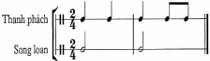 - Sử dụng 2 nhạc cụ gõ khác nhau hòa tấu đệm cho bài hát Em vẫn nhớ trường xưa.(CV3799)27-Chủ đề 8: Chào mùa hạ- Hát: Dàn đồng ca mùa hạ27- Bổ sung tên cho chủ đề là “Chào mùa hạ”28-Chủ đề 8: Chào mùa hạ- Ôn hát: Dàn đồng ca mùa hạ- TĐN số 7 “Em tập lái ô tô”28- Nhận biết được âm hình tiết tấu; sử dụng nhạc cụ gõ đệm âm hình tiết tấu cho bài TĐN số 8.- Nhạc cụ tiết tấu Gõ đệm cho bài TĐN số 729-Chủ đề 8: Chào mùa hạ- Kể chuyện âm nhạc: Sonate Ánh Trăng – Beethoven.- Nghe nhạc: Trích đoạn Sonate Ánh trăng29- Vận động, vỗ tay, giậm chân theo tác phẩm được nghe. 30-Chủ đề 8: Chào mùa hạ- TĐN số 8 “Mây chiều” - Nhạc cụ tiết tấu: gõ đệm cho bài TĐN số 8.30Gõ đệm cho bài TĐN số 8:Nhận biết được âm hình tiết tấu; sử dụng nhạc cụ gõ đệm âm hình tiết tấu cho bài TĐN số 8.(CV3799)31-Chủ đề 8: Chào mùa hạ- Ôn TĐN số 7, số 8.- Nghe nhạc31- Hòa tấu 2 nhạc cụ gõ đệm cho 2 bài TĐN số 7, số 8.- Vận động, vỗ tay, giậm chân theo tác phẩm được nghe.32- Hát bài địa phương (tự chọn)3233- Ôn tập các chủ đề HK 233- Hát kết hợp vận động cơ thể (vỗ tay, dậm chân)34- Biểu diễn (đánh giá cuối năm) 34Hát kết hợp vận động cơ thể (vỗ tay, giậm chân...).(CV3799)35- Biểu diễn (đánh giá cuối năm)35Hát kết hợp vận động cơ thể (vỗ tay, giậm chân...)Tuần, thángChương trình và sách giáo khoaChương trình và sách giáo khoaChương trình và sách giáo khoaNội dung điều chỉnh, bổ sung (nếu có)Ghi chúTuần, thángChủ đề/Mạch nội dungTên bài họcTiết học/thời lượngTuần 1Me andmy FriendsUnit 1: What’s your address?Lesson 1:1,21 tiếtTuần 1Me andmy FriendsUnit 1: What’s your address?Lesson 2: 1,2,31 tiếtUnit 1: What’s your address?Lesson 3: 1,2,31 tiếtTuần 2Me and my FriendsUnit 2: I always get up early. How about you?Lesson 1: 1,21 tiếtTuần 3Me and my FriendsUnit 2: I always get up early. How about you?Lesson 2:1,2, 31 tiếtTuần 3Me and my FriendsUnit 2: I always get up early. How about you?Lesson 3: 1,2,31 tiếtTuần 4Me and my FriendsUnit 3:Where did you go on holiday?Lesson 1: 1,21 tiếtTuần 4Me and my FriendsUnit 3: Where did you go on holiday?Lesson 2: 1,2,31 tiếtTuần 5Me and my FriendsUnit 3: Where did you go on holiday?Lesson 3: 1,2,31 tiếtUnit 4: Did you go to the party?Lesson1: 1, 21 tiếtTuần 6Me and my FriendsUnit 4: Did you go to the party?Lesson2: 1,2,31 tiếtUnit 4: Did you go to the party?Lesson 3: 1,2,31 tiếtTuần 7Me and my FriendsUnit 5:Where will you be this weekend?Lesson 1: 1,21 tiếtUnit 5: Where will you be this weekend?Lesson 2: 1, 2, 31 tiếtTuần 8Me and my FriendsUnit 5: Where will you be this weekend?Lesson 3: 1,2,31 tiếtReview  11 tiếtTuần 9Me and my FriendsTest 11 tiếtMe and my SchoolUnit 6: How many lessons do you have  today?Lesson 1: 1,21 tiếtMe and my SchoolUnit 6: How many lessons do you have  today?Lesson 2: 1,2,31 tiếtTuần 10Unit 6: How many lessons do you have  today?Lesson 3: 1, 2, 31 tiếtTuần 11Me and my SchoolUnit 7: How do you learn English?Lesson 1: 1,21 tiếtTuần 11Me and my SchoolUnit 7: How do you learn English?Lesson2: 1,2,31 tiếtTuần 12Me and my SchoolUnit 7: How do you learn English?Lesson 3: 1, 2, 31 tiếtTuần 12Me and my SchoolUnit 8: What are you reading?Lesson 1: 1,21 tiếtTuần 13Me and my schoolUnit 8: What are you reading?Lesson 2: 1, 2, 31 tiếtTuần 13Me and my schoolUnit 8: What are you reading?Lesson 3: 1, 2, 31 tiếtTuần 14Me and my schoolUnit 9: What did you see at the zoo? Lesson 1: 1, 21 tiếtTuần 14Me and my schoolUnit 9: What did you see at the zoo?Lesson 2: 1,2,31 tiếtTuần 15Me and my schoolUnit 9: What did you see at the zoo?Lesson 3: 1, 2, 31 tiếtTuần 15Me and my schoolUnit 10: When will Sports Day be?Lesson 1: 1,21 tiếtTuần 16Me and my schoolUnit 10: When will Sports Day be?Lesson 2: 1, 2, 31 tiếtTuần 16Me and my schoolUnit 10: When will Sports Day be?Lesson3: 1, 2, 31 tiếtTuần 17Me and my schoolReview 21 tiếtTuần 17Me and my schoolTEST 21 tiếtTuần 18Me and my schoolReview the first term1 tiếtTuần 18Me and my schoolTHE FIRST TERM TEST1 tiếtTuần 19Me and my FamiyUnit 11: What’s the matter with you?Lesson1: 1,21 tiếtTuần 19Me and my FamiyUnit 11: What’s the matter with you?Lesson 2: 1, 2, 31 tiếtTuần20Me and my FamilyUnit 11: What’s the matter with you?Lesson 3: 1, 2, 31 tiếtTuần20Me and my FamilyUnit 12: Don’t ride your bike too fast!Lesson 1: 1, 21 tiếtUnit 12: Don’t ride your bike too fast!Lesson 2: 1, 2, 31 tiếtTuần 21Me and my FamilyUnit 12: Don’t ride your bike too fast!Lesson 3: 1, 2, 31 tiếtUnit 13: What do you do in your freetime?Lesson1: 1, 21 tiếtTuần 22Me and my FamilyUnit 13: What do you do in your freetime?Lesson2: 1, 2, 31 tiếtUnit 13: What do you do in your freetime?Lesson3: 1, 2, 31 tiếtTuần 23Me and my FamilyUnit 14: What happened in the story?Lesson1: 1,21 tiếtUnit 14: What happened in the story? Lesson2: 1, 2, 31 tiếtTuần 24Me and my FamilyUnit 14: What happened in the story? Lesson3: 1, 2, 31 tiếtUnit 15: What would you like to be in the future?Lesson 1: 1, 21 tiếtTuần 25Me and my FamilyUnit 15: What would you like to be in the future?Lesson 1: 1, 21 tiếtUnit 15: What would you like to be in the future?Lesson 2: 1, 2, 31 tiếtUnit 15: What would you like to be in the future?Lesson 3: 1, 2, 31 tiếtTuần 26Me and my FamilyReview 31 tiếtTest 31 tiếtTuần 27Me and my FamilyTest 31 tiếtUnit 16: Where’s the post office?Lesson 1: 1,21 tiếtTuần 28Me and the world aroundUnit 16: Where’s the post office?Lesson 2: 1,2, 31 tiếtTuần 28Me and the world aroundUnit 16: Where’s the post office?Lesson 3: 1,2, 31 tiếtTuần 29Me and the world aroundUnit 17: What would you like to eat?Lesson 1: 1,21 tiếtTuần 29Me and the world aroundUnit 17: What would you like to eat?Lesson 2: 1,2, 31 tiếtTuần 30Me and the world aroundUnit 17: What would you like to eat?Lesson 3: 1,2, 31 tiếtTuần 30Me and the world aroundUnit 18: What will the weather be like tomorrow?Lesson 1: 1, 21 tiếtTuần 31Me and the world aroundUnit 18: What will the weather be like tomorrow?Lesson 2: 1, 2, 31 tiếtTuần 31Me and the world aroundUnit 18: What will the weather be like tomorrow?Lesson 3: 1, 2, 31 tiếtTuần 32Me and the world aroundUnit 19: Which place would you like to visit?Lesson 1:1,21 tiếtTuần 32Me and the world aroundUnit 19: Which place would you like to visit?Lesson 2: 1, 2, 31 tiếtTuần 33Me and the world aroundUnit 19: Which place would you like to visit?Lesson 3: 1, 2, 31 tiếtTuần 33Me and the world aroundUnit 20: Which one is more exciting , life in the city or life in the countryside?Lesson 1: 1, 21 tiếtTuần 34Me and the world aroundUnit 20: Which one is more exciting , life in the city or life in the countryside?Lesson 2: 1, 2, 3Tuần 34Me and the world aroundUnit 20: Which one is more exciting , life in the city or life in the countryside?Lesson 3: 1, 2, 31 tiếtTuần 35Me and the world aroundREVIEW 41 tiếtTuần 35Me and the world aroundThe second term test 1 tiếtTuần, thángChương trình và sách giáo khoaChương trình và sách giáo khoaChương trình và sách giáo khoaNội dung điều chỉnh, bổ sung(Những điều chỉnh về nội dung, thời lượng, thiết bị dạy học và học liệu tham khảo; xây dựng chủ đề học tập, bổ sung tích hợp liên môn; thời gian và hình thức tổ chức…)Ghi chúTuần, thángChủ đề/ Mạch nội dungTên bài họcTiết học/ Thời lượngNội dung điều chỉnh, bổ sung(Những điều chỉnh về nội dung, thời lượng, thiết bị dạy học và học liệu tham khảo; xây dựng chủ đề học tập, bổ sung tích hợp liên môn; thời gian và hình thức tổ chức…)Ghi chú1Em đến trườngỨng xử đẹp - Dẹp rào cản 11Em đến trườngTôn trọng và thích nghi với sự khác biệt22Em đến trườngATGT – Phòng tránh va chạm khi tầm nhìn bị hạn chế (*)32Em đến trườngATGT – Em là tuyên truyền viên 43Em đến trườngBạo lực học đường53Em đến trườngLàm gì khi bị trấn lột?64Em đến trườngTrường học trong em74Em đến trườngÔn tập và đánh giá 85Bảo vệ bản thânXử lí khi gặp người bị đuối nước (*)95Bảo vệ bản thânĐuối cạn và cách phòng tránh106Bảo vệ bản thânChiến thuật thoát hiểm khi có nguy cơ bị xâm hại 116Bảo vệ bản thânPhòng tránh và xử lí khi bị chó cắn (*)127Bảo vệ bản thânMạng xã hội hay thế giới ảo137Bảo vệ bản thânSử dụng mạng xã hội có ý nghĩa148Bảo vệ bản thânÔ nhiễm không khí – Phải làm sao?158Bảo vệ bản thânÔn tập và đánh giá169Giao tiếp ứng xửKỹ năng chuẩn bị và tặng quà179Giao tiếp ứng xửQuan tâm tới người thân trong gia đình1810Giao tiếp ứng xửĐọc hiểu ngôn ngữ không lời1910Giao tiếp ứng xửSử dụng các biểu hiện phi ngôn ngữ2011Giao tiếp ứng xửTôn trọng mình và người khác2111Giao tiếp ứng xửNgười bạn của em2212Giao tiếp ứng xửTôn trọng pháp luật2312Giao tiếp ứng xửÔn tập và đánh giá2413Chăm sóc sức khỏeChăm sóc sức khỏe tuổi dậy thì2513Chăm sóc sức khỏeChăm sóc sức khỏe tuổi dậy thì (Tiếp theo)2614Chăm sóc sức khỏeMột số loại rau, củ có tác dụng chữa bệnh2714Chăm sóc sức khỏeBí mật của giấc ngủ2815Chăm sóc sức khỏePhòng tránh và xử lí các vấn đề về tiêu hóa2915Chăm sóc sức khỏeĐột quỵ và cách phòng tránh3016Chăm sóc sức khỏeTrời nồm, phải làm sao?3116Chăm sóc sức khỏeÔn tập và đánh giá3217An toàn là bạnPhòng tránh rắn độc cắn3317An toàn là bạnXử lí khi bị sặc, hóc3418An toàn là bạnXử lí khi gặp người bị sặc, hóc3518An toàn là bạnCác tiêu lệnh chữa cháy (*)3619An toàn là bạnKhi bị rò rỉ ga3719An toàn là bạnAn toàn khi đi thang cuốn3820An toàn là bạnSơ cấp cứu và cấp cứu khi đi dã ngoại (*)3920An toàn là bạnÔn tập và đánh giá4021Tài chínhLên kế hoạch kinh doanh4121Tài chínhTriển khai kế hoạch kinh doanh4222Tài chínhQuảng cáo - mua bán sản phẩm 4322Tài chínhCách là (ủi) quần áo4423Tự phục vụ bản thânLàm đồ thủ công bằng vải4523Tự phục vụ bản thânTự làm sổ tay4624Tự phục vụ bản thânMột số cách thắt nút, buộc dây 4724Tự phục vụ bản thânÔn tập và đánh giá4825Phát triển bản thânHọp nhóm và điều hành họp nhóm4925Phát triển bản thânGiải quyết mâu thuẫn khi làm việc nhóm5026Phát triển bản thânKỹ năng ra quyết định5126Phát triển bản thânĐối phó với tin đồn5227Phát triển bản thânSuy nghĩ tích cực5327Phát triển bản thânTư duy sáng tạo5428Phát triển bản thânKỹ năng tranh luận5528Phát triển bản thânÔn tập và đánh giá5629Em là công dân toàn cầuCách chào hỏi của một số nước trên thế giới5729Em là công dân toàn cầuQuốc kỳ của một số nước châu Mỹ5830Em là công dân toàn cầuGiờ Trái đất5930Em là công dân toàn cầuMột số lễ hội truyền thống (*)6031Em là công dân toàn cầuTìm hiểu các trò chơi dân gian (*)6131Em là công dân toàn cầuNhững dân tộc anh em6232Em là công dân toàn cầuSáng tạo khoa học – Thiết bị kích âm thanh6332Em là công dân toàn cầuNgôi trường xanh - Chiến binh xanh (*)6433Kỹ năng học tậpSắp xếp tài liệu học tập6533Kỹ năng học tậpLập kế hoạch ôn thi6634Kỹ năng học tậpTập làm MC6734Kỹ năng học tậpTập làm MC (Tiếp theo)6835Kỹ năng học tậpChuẩn bị hành trang vào lớp 66935Kỹ năng học tậpTạm biệt trường Tiểu học70Nơinhận:	 -Phòng GD&ĐT (để BC)-Tổ trưởng chuyên môn; GV(t/h)-Lưu: hồ sơ,VT./.                       HIỆU TRƯỞNG